俄帝侵略中国史目录　　　　　　例言　　　　　　地图 1 2 3　　　　　　上篇　　　　　　第一章 侵略野心的最初暴露　　一　　　　　　 一、企图征服中国的原始文证　　三　　　　　　　　 二、划时代的尼布楚条约　　九　　　　　　 三、三途并进的侵略手段　　一六　　　　　　　　 四、侵略范围的步步扩大　　二一　　　　　　第二章 俄国"友谊"的代价　　二八　　　　　　 一、伪装友善策略的开始使用　　二八　　　　　　　　 二、假道出师的口实　　三一　　　　　　 三、开始侵占黑龙江流域　　三三　　　　　　　　 四、阳请分界阴图侵疆的诡计　　三五　　　　　　 五、瑷珲条约的签订　　三七　　　　　　 六、普提雅廷的口蜜腹剑　　三九　　　　　　　　 七、清廷态度的转变　　四一　　　　　　　　 八、北京条约的损失 　四五　　　　　　 九、阴谋的暴露　　四七　　　　　　第三章 侵略箭头指向西疆　　五一　　　　　　　　 一、西疆交涉溯源　　五一　　　　　　　　 二、西北勘界的重大损失　　五三　　　　　　 三、俄军霸占伊犁 　五七　　　　　　　 四、崇厚出使圣彼得堡　　六二　　　　　　 五、中国朝野对里华特条约的反应 　　六六　　　　　　　　 六、曾纪泽力挽成约　　七O　　　　　　　　 七、伊犁事件的影响　　七四　　　　　　第四章 窥伺朝鲜与西伯利亚铁道的建筑　　七七　　　　　　 一、俄国首先要求朝鲜通商　　七七　　　　　　　　 二、第一次俄韩密约的失败　　八O　　　　　　 三、巨文岛事件与联英制俄议　　八二　　　　　　　　 四、俄国保护朝鲜阴谋的再度破败　　八六　　　　　　 五、中国赶筑关东铁道 九O　　　　　　 　　　　　　　　 六、西伯利亚铁路的修筑　　九二　　　　　　　　第五章 从甲午战争到中俄密约　　九九　　　　　　 一、日本对朝鲜的积极侵略　　九九　　　　　　 二、李鸿章虚盼俄援转疏本计　　一OO　　　　　　　　 三、俄国狡猾的坐以观变政策　　一O三　　　　　　 四、干涉还辽的真意："自卫重于援邻"　　一O六　　　　　　 五、"救命恩人"的第一件毒饵　　一O九　　　　　　　　 六、借地修路与胶澳泊舟　　一一四　　　　　　 　　　　　　　　 七、清廷"联俄制日"论的形成　　一二O　　　　　　 八、中俄密约的签订　　一二三　　　　　　　　 九、东省铁路合同的商定　　一三一　　　　　　 十、贿赂----俄寇的毒辣卑鄙手段 一三六　　　　　　 　　　　　　　　 十一、中国舆论的反应　　一四三　　　　　　第六章 "救命恩人"假面目的揭露　　一四九　　　　　　　　 一、处心积虑攫取不冻港　　一四九　　　　　　　　 二、俄德通谋强占胶澳　　一五O　　　　　　 三、花言巧语进占旅大　　一五三　　　　　　　 四、重演借款为饵的手段　　一五五　　　　　　 五、俄英争夺对华借款权利 　一六一　　　　　　　　 六、限期迫订租借旅大条约　　一六七　　　　　　　　 七、戊戌政变幕后的俄英势力　　一七五　　　　　　 八、门户开放政策与俄国态度　　一八O　　　　　　第七章 拳匪之乱与俄兵进占东三省　　一八五　　　　　　 一、东省铁路种下的仇恨　　一八五　　　　　　　　 二、拳乱时期俄国政策的经纬　　一八六　　　　　　 三、俄军强占我东三省　　一九O　　　　　　　　 四、北京和议与俄人诡谋　　一九二　　　　　　 五、东三省撤兵交涉的第一阶段(一九O一年一月至四月) 一九五　　　　　　　　 六、东三省撤兵交涉的第二阶段(一九O一年九月至十一月七日) 二O二　　　　　　　　　 七、撤兵交涉的第三阶段(一九O一年十一月至一九O二年四月八日) 二O五　　　　　　　　　　第八章 俄日战争与俄日妥协　　二一一　　　　　　 一、俄国巩固东三省占领的种种部署　　二一一　　　　　　　　 二、俄军违约不撤与俄日战争　　二一四　　　　　　 三、中国宣布中立与俄军之暴行　　二二一　　　　　　　　 四、中国对日俄和议的应付方策　　二二七　　　　　　 五、俄日勾结与东三省的新危机　　二三O　　　　　　第九章 外蒙古"独立"真相　　二四一　　　　　　　　 一、侵略蒙古的各种手段　　二四一　　　　　　　　 二、俄国对于清廷的威赫　　二四四　　　　　　 三、库伦傀儡戏的揭幕 　　二四七　　　　　　　 四、俄国对蒙政策的经纬　　二五O　　　　　　 五、俄蒙协约的签订　　二五三　　　　　　　　　　　　　　 六、中国朝野的反应与对策　　二六O　　　　　　 七、呼伦贝尔----唐努乌梁海----西藏----新疆 　　二六八　　　　　　下篇　　　　　　第一章 伪装亲善外交的阴谋　　二七七　　　　　　 一、俄国政变的重大影响　　二七八　　　　　　　　 二、中俄关系的新考验 二八O　　　　　　　 三、利用外交掩护栽植中共匪党　　二八四　　　　　　　　 四、越飞、加拉罕的东来　　二八七　　　　　　 五、中俄解决悬案大纲协定的成立 二九三　　　　　　 六、外蒙古----唐努乌梁海----新疆　　二九八　　　　　　　　 七、离间日美扰乱中国的行动　　三O五　　　　　　　　第二章 破坏国民革命的毒辣手段　　三一四　　　　　　 一、国父防制共产邪说流行的措施　　三一四　　　　　　　　 二、篡夺国民党诡谋的破败　　三二三　　　　　　 三、阻挠北伐、破坏统一　　三三一　　　　　　　　 四、组织暴徒与煽惑青年　　三四O　　　　　　第三章 武力侵略与武装叛乱　　三五三　　　　　　　　 一、中东铁路是扰乱中国的基地　　三五三　　　　　　　　 二、海陆空军进犯我吉黑省境　　三五六　　　　　　 三、史达林与九一八事变 　　三六四　　　　　　　 四、假藉"抗日"扩大叛乱　　三六九　　　　　　 五、中俄复交后的新创痕 　　三七八　　　　　　　　 (甲)擅售中东铁路　　三七九　　　　　　　　 (乙)积极侵略新疆　　三八四　　　　　　 (丙)私订蒙俄条约　　三九二　　　　　　 六、策动"抗日统一战线"的阴谋 三九六　　　　　　第四章 对日抗战期间的乘火打劫　　四O五　　　　　　 一、日苏中立条约的因果　　四O五　　　　　　　　 二、联合政府与暴露政策　　四一七　　　　　　 三、毁坏中国国际地位　　四二七　　　　　　　　 四、割裂新疆阴谋的败露　　四三七　　　　　　 五、勒索参加对日作战的代价 四四九　　　　　　　　 六、雅尔达秘密协定的成立　　四五八　　　　　　 七、中苏条约签订经过　　四七O　　　　　　　　　　第五章 攫夺中国抗战胜利的果实　　四九一　　　　　　 一、阻挠我国接收东北领土主权　　四九二　　　　　　　　 二、独占东北资源野心的暴露　　五O一　　　　　　 三、装备训练共匪的事实　　五一二　　　　　　　　 四、莫斯科会议前后　　五一七　　　　　　 五、中国国民的怒吼　　五三O　　　　　　 六、俄军的撤退与共匪叛乱的扩大　　五三七　　　　　　　　 七、征服中国阴谋的最后一步　　五四八　　　　　　　　　　　　　 (甲)投向国际外交界的炸弹　　五五一　　　　　　 (乙)煽惑舆论、鼓动学潮　　五五四　　　　　　　　 (丙)瓦解经济、破坏金融　　五五九　　　　　　 (丁)加紧军事攻势 五六二　　　　　　　　 (戊)挑拨离间、摇撼国家中心力量　　五六九　　　　　　　　 八、西北边疆的烽烟　　五七二　　　　　　 (甲)外蒙人民投票的实况　　五七三　　　　　　　　 (乙)唐努乌梁海被吞并了　　五七五　　　　　　 (丙)制造"大蒙古共和国"的初步 五七七　　　　　　　　 (丁)北塔山事件的严重性　　五八一　　　　　　　　 (戊)俄寇侵略罪行的定谳　　五九O　　　　　　　　第六章 记取血腥教训、雪耻复国　　五九五　　　　　　　　 一、俄式傀儡组织的出现　　五九五　　　　　　　　 (甲)东欧人民共和国的中国版　　五九六　　　　　　 (乙)"交还"中长路的新骗局 　　六O一　　　　　　　 (丙)"抗美援朝"阴谋渊源久远　　六O七　　　　　　 (丁)侮辱国父欺骗国人的罪恶 　　六一二　　　　　　　　 二、灭亡中华民族征服世界的手法　　六一五　　　　　　　　 (甲)支解、"独立"、吞并三部曲　　六一五　　　　　　 (乙)消灭中国文化的毒辣手段　　六二二　　　　　　 (丙)压榨中国人力物力的实例 六三三　　　　　　　　 三、揭穿俄罗斯帝国主义的本质　　六四三　　　　　　 (甲)俄寇是中国的世仇大敌　　六四五　　　　　　　　 (乙)俄共是俄国恶劣传统的结合体　　六四八　　　　　　 (丙)俄共继承沙皇侵略中国的传统政策 六五二　　　　　　　　 (丁)国人没有注意知彼知己工作　　六五八　　　　　　　　 (戊)俄罗斯军国主义原形毕露　　六六一　　　　　　　　　　 (己)国人应切实改正的缺点　　六六六　　例言一、本书为近三百年来俄罗斯帝国主义者侵略中国史实之综合叙述，分为上下两篇：上篇起自一六五二年中俄在我黑龙江滨开始冲突，以迄一九一七年沙皇政府崩溃为止；下篇专述俄共执政后变本加厉，假借世界革命口号，实行赤化及侵略中国种种阴谋与事实。编年纪事同时并重，空间时间两不偏废，於其侵我领土资源及各种权益之原委本末，尤力求详明。二、本书内容除着重俄人侵略企图行动外，更注意於我国对於侵略者之应付方策，以及当时朝野人士之言论，与当时国际环境；藉以说明俄寇野心之能否如愿以偿，实系於国人对於俄寇认识如何，及能否善为因应；其事之成功与失败，可作吾人今日之殷鉴。三、今日中国大悲剧之演成，一般论者均谓发端於雅尔达协定；而罗斯福总统疏於过去历史研究，为史达林所谓日本攫夺其「历史权利」之说所惑，又为签订此一秘密协定之最大原因。胡适之博士因此慨乎其言：「显然只有史达林是熟悉这一历史的」！吾人既不幸为其主要牺牲者，痛定思痛，实更应深究此一段史实，努力向世人揭发史达林所谓「历史权利」，实为其侵略攘夺我中国之「赃物」，藉以加强证明沙皇俄共侵略中国一贯传统政策之真相。四、自民国十九年故宫博物院印行筹办夷物始末，并刊布各种档案史料以后，中国近代史专家蒋廷黻博士曾言：「在此时期以前刊行之中俄关系史之着述，概须重新改写」。二十年来俄皇政府档卷及根据俄档之研究专籍，经选译为华文者亦颇不少；惟自「九一八」以来，国人研究多专注於中日外交，致中俄关系迄今尚鲜利用此种史料作一综合有系统之叙述者。相湘窃不自量，久有意於此一工作，惜来台以后各项参考书刊搜集难期完备，又因物力维艰，篇幅有限，故此书只可谓发凡起例；错误疏漏当所不免，敬祈邦人君子有以指正。五、本书叙述事实力求保持客观态度，侵略者贪得无餍之野心与诡诈善变之手段，均凭可靠文献，不涉空谈；被侵略者当时应付之方策，及主事者之意见态度，与夫当时之言论纪录，更引用不厌其详，藉使历史真相，得以充分显露。六、中国旧历及俄历，与西历互有参差，本书内有关纪事多涉及两国或数国，兹均推算为西历，以期一致，而便阅览。七、书中外国人名均依官书档卷中之译名，有不尽与音译符合，但官定译名，各书沿用已久，今亦不便更改，又每一外国人名除初见附原文外，馀均只书译名，以节篇幅。八、本书篇首列参考及引用书刊目录，每一章后并加附注，以明出处而资征信，并便读者进一步之研究（参考书目按引用先后排列与每一章附注配合）。《俄帝侵略中国史》部定大学用书吴相湘　着国立编译馆出版正中书局印行中华民国台北市衡阳路二十号中华民国四十三年三月台初版中华民国四十六年五月台二版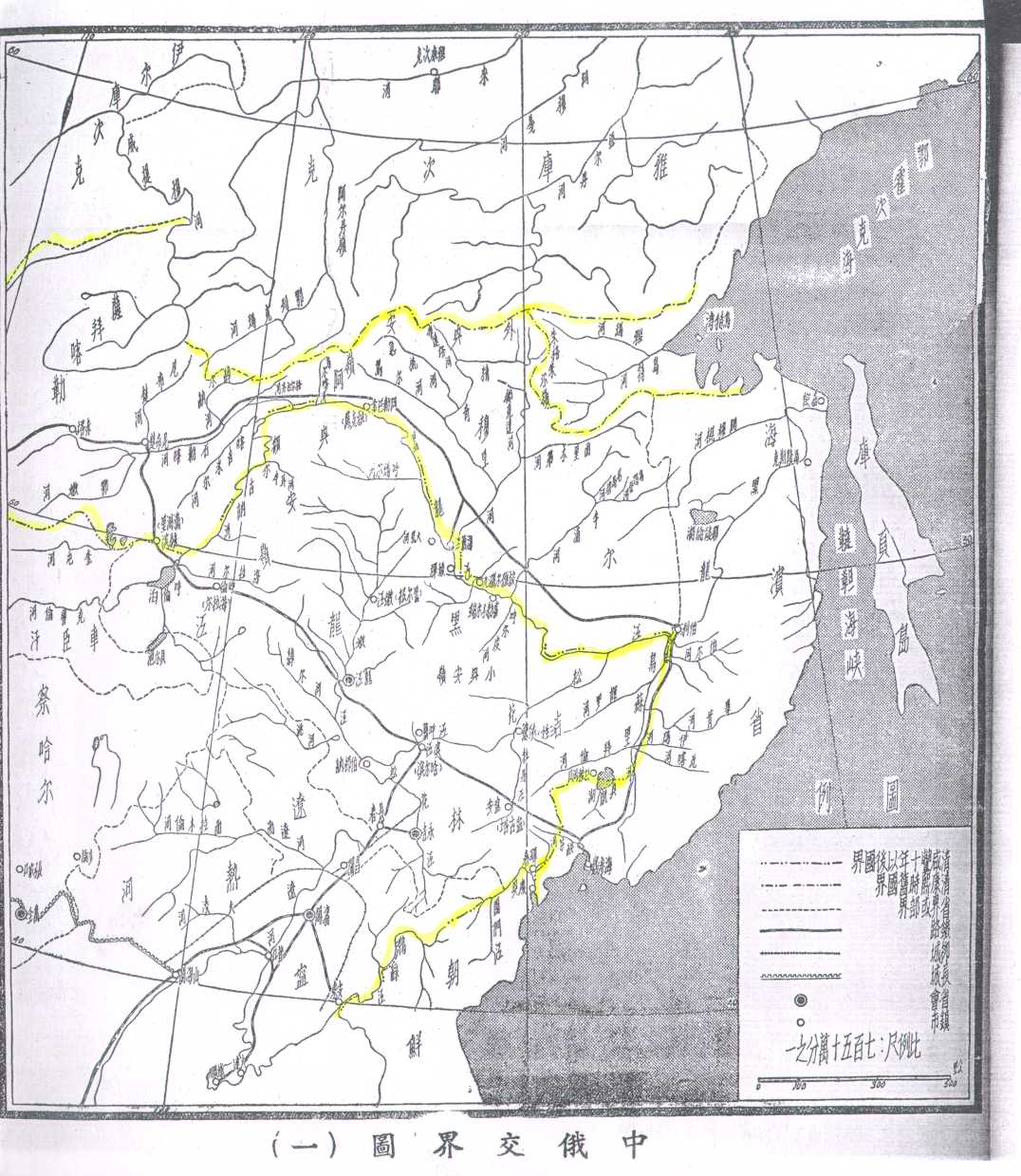 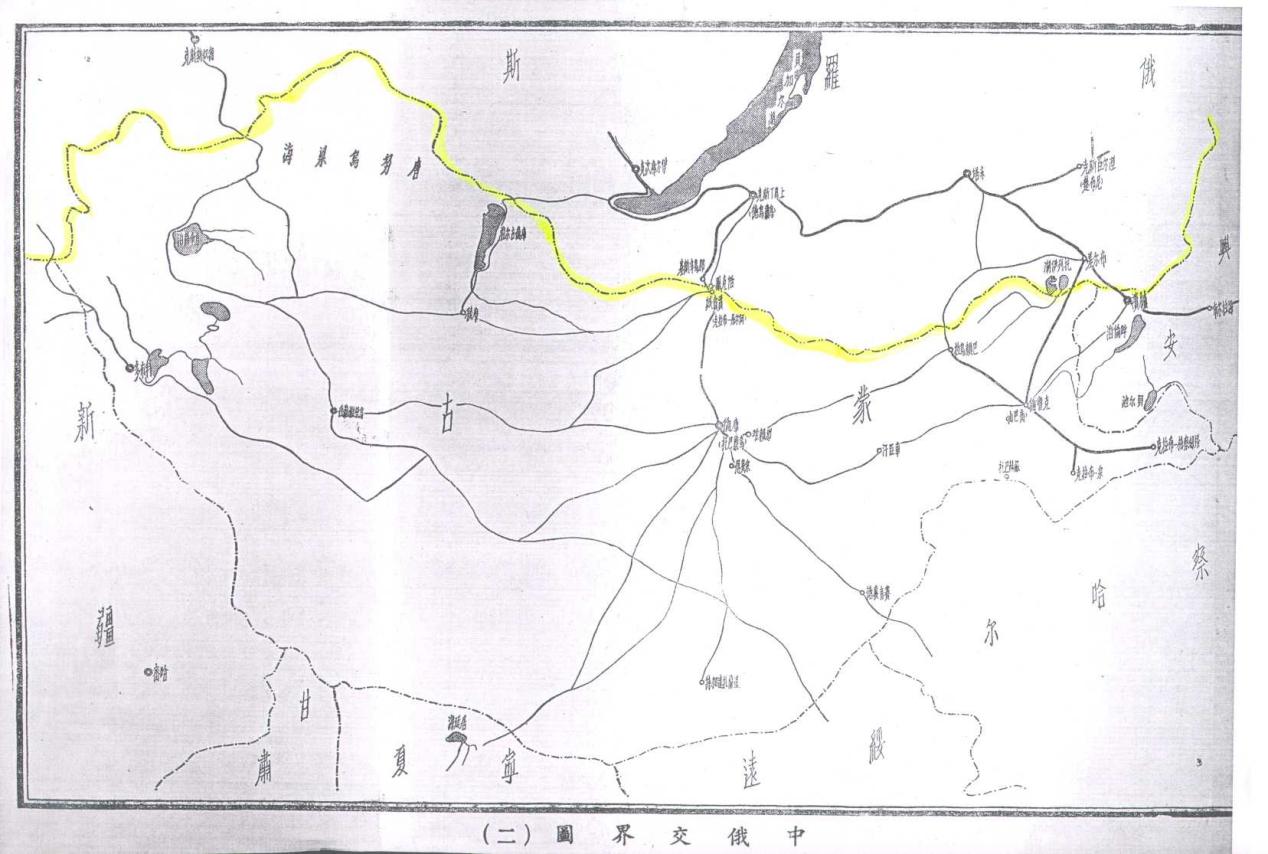 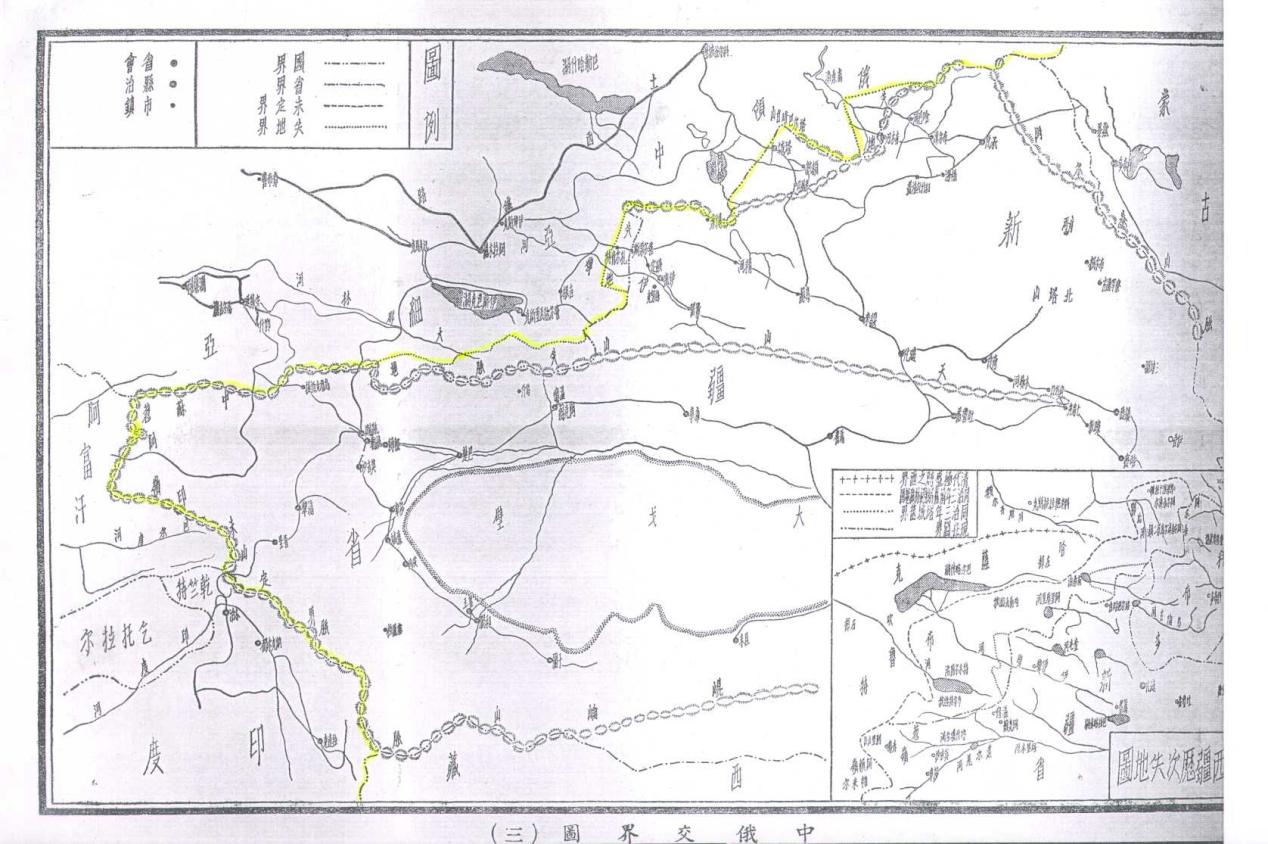 俄帝侵略中国史　上篇第一章　侵略野心的最初暴露　　信义仁爱协和万邦是中华民族传统的立国精神，河山壮丽地大物博是中华民族优良的建国凭藉，五千馀年来，我民族文化就在这精神物质的优良条件与环境中继长增高，发扬光大，形成世界文化中最悠久、最伟大、最醇美、最重要的一环；我黄炎子孙秉持祖先这一丰厚的遗产，对於全人类曾经作过许多极有价值的积极贡献，并且又无数次地消灭向我神州大陆肆虐骚扰的敌人，尤其是民国二十六年至三十四年，我全国同胞奋力抵抗日本军阀的侵略，确保我国领土主权的独立与完整，奠立我国族在世界四强之一的光荣地位，并将我民族文化若干精义贡献於联合国宪章中，使其成为全人类共同追求企望的理想目标，更为我中华民族历史写出最光荣的一页，同时我中华民族也因此而开启一新机运。　　然而，不幸的，正当我炎华胄裔兴高彩烈展开国族新建设蓝图的时候，俄罗斯帝国主义者竟乘隙伸出魔掌，使出各种手段：攫夺我们抗战胜利的果实，撕毁我们新建设的蓝图，破坏我国在世界上光荣崇高的地位，腐蚀我国民的自尊心自信力，更驱使其多年豢养的第五纵队四处窜扰，夺取政权以侵占我神州大陆；同时：榨取我国地上地下资源，奴役我中华儿女，毁灭中华民族文化的种种毒辣阴谋[2]诡计，也步步加紧的跟着展开；企图一举消灭我具五千年悠久光荣历史的民族文化精神，沦我国族为其附庸臣属！　　这真是中华民族历史上空前未有的大祸厄！中华民族已因此面临存亡绝续的最严重的关头了！　　这一空前大祸厄的降临，事实上是由来已渐的，然而一般国人竟不免有「突如其来」的错觉！可以说，这一错觉，就是招致这一空前大祸厄的最主要原因！　　事实上，俄罗斯帝国主义者企图臣属政府中国处心积虑是已经将近三百年了！三百年来，曾使用各种利诱威迫的手段，以求达到这一目标，而我国朝野对於这一与我国边界最长接触最早的强敌，始终没有作一深刻的知彼工夫，而在近一百年复杂多变的国际环境中，我们本身又没有多用「知己」的反省工夫，因此：更为俄罗斯帝国主义者造成若干有利的机会，益增加其肆无忌惮的狂妄野心；於是，近三十馀年来，就更变本加厉的，公开收买豢养我民族败类在我国内组织第五纵队─中共匪党，以煽惑青年，组织武装暴徒为手段，藉指责英国日本对华政策以掩饰其本身的侵略作策略，迷乱我国及世界人士的耳目视听，实行以华亡华的毒辣阴谋；不幸，我国人对於这一「笑里藏刀」的强敌的认识始终没有进步，以致其阴谋得逞，民国三十八年（西历一九四九年）就完成其三百年来攫夺我神州大陆的初愿了。　　然而，一般国人对於这一「由来已渐」事实竟误以为是「突如其来」的祸厄！这真是何等痛心的事！而最令人愤恨的：是俄寇在攫夺我神州大陆后，更嗾使其第五纵队─中共匪党使用各种手段，颠[3]倒隐没这些史实的真相，迫使我国民不能去探究亡国惨祸的由来，更不容许我国人记取俄寇夺占我国土杀害我同胞的血海深仇，甚至还「大力宣传中苏友好」，迫使我同胞强颜事仇认贼作父！　　现在：反共抗俄既是我最高的国策，驱逐俄寇，雪耻复国，更是我全国同胞一致奋斗的目标；明了三百年来俄寇处心积虑企图征服中国的种种史实，认识敌人阴狠的真面目，检讨本身因应的是非得失，显然是雪耻复国必备的先决条件了。◎　（俄罗斯帝国主义者）　迫使我国民不能去探究亡国惨祸的由来，更不容许我国人记取俄寇夺占我国土杀害我同胞的血海深仇，甚至还「大力宣传中苏友好」，迫使我同胞强颜事仇认贼作父！◎　◎　其实「大力宣传中苏友好」只是小招术，其异◎　曲同功的大招术是：◎　◎　俄国让中国人的眼睛（及愤恨）指向工业先进◎　国，所以大陆上一再掀起「反美」、「反英」◎　等运动，反来反去，就是反不到侵夺我国大片◎　江山的俄罗斯帝国主义者！！◎　等到中共把世界列强全部得罪之后，再让俄罗◎　斯帝国主义者从容不迫的灭亡中国！！　一、企图征服中国的原始文证　　溯自西历十五世纪初，莫斯科王国脱离蒙古金帐汗国的羁绊，伊凡三世(Ivan III)自号沙皇(Tsar)，励精图治，南征西讨以扩张领土，俄国国力即获致迅速的发展；但连年用兵，国库日耗，赋役繁重，人民尤不堪苛虐，遂多有东向乌拉山区求发展的。一五五八年（明嘉庆三十七年）莫斯科政府既委派斯助干诺夫族商人经营乌拉山脉地带皮货，向西欧诸国易取商品，获利甚丰；一五八一年（明万历九年）俄皇因又批准斯助干诺夫族的要求：雇佣哥萨克头目叶麦克 (Yermak Timofevitch) 率领哥萨克人越乌拉山岭向西伯利亚地区开拓新资源。　　哥萨克人凶猛好斗的特性，再加以优越火器的利用，显然不是西伯利亚地区落后的游牧民族所能御其锋锐的，因此，不三年间，叶麦克等就征服库程汗国，平定西部西伯利亚。其后叶麦克阵亡，一五八七年（万历十五年）俄廷遂派遣将军率队援助哥萨克人并建托波儿斯克城(Tobolsk) 为统治西伯[4]利亚的中心，从此循鄂比河域(Ob river system)叶尼塞河域(Yenisei) 雷那河域(Lena)，步步东侵，至一六三九年（崇祯十二年）俄国先锋队就已在鄂霍次克海(Okhofsk) 滨建立了鄂霍次克城。六十年的侵略，全西伯利亚四百万方哩的沃土尽入俄国版图，其面积比较欧洲俄罗斯还大过一倍！　　西伯利亚，原来是我国史上的肃慎、匈奴、乌孙、东胡、鲜卑、柔然、突厥、回纥、女真、蒙古各部族的居地；最近五百年的历史记载中更明白写出：西伯利亚的大部分地区是蒙古人统治地，直属元朝的；东海鄂霍次克海之滨土地在明永乐初年并建有奴儿干都司，经常派驻水陆军，为我东部国防的屏藩─这一奴儿干都司遗址历经中外考古学家勘查，永乐宣德石碑迄仍保存在海参威博物馆 ─而今，这些地区都被俄人侵略夺占，很显明的，这是我国本土将遭遇狂风暴雨袭击的先兆！　　事实上：俄人开始觊觎中国，可以说是与其侵略西伯利亚同时的，西历一五五八年，俄廷委派斯助干诺夫族商人经营乌拉山地带皮货后，一五六七年（明隆庆元年）即有俄国使者来至北京，以未携带贡品，没有获允觐见就被遣回了。一五八一年，俄廷既委派叶麦克开始向西伯利亚进军，翌年（明万历十年）莫斯科政府即议定向西伯利亚各都市各将军派员颁发命令：考察鄂比河流域，并查明「中国之所在及国富如何，有无可以寻求者」 ，自后，俄人就屡作取得中国确实消息的尝试，至西历一六一八年（明万历四十六年）又再度派遣使者取道蒙古张家口至北京，结果仍旧是未能达到修好通商的目的，但对于中国地大物博，资产丰饶，却获得一比较深刻的印象，使团带回国的中国金银丝绸，在莫斯科哄动一时，为俄人所珍羡，且引起当时居留莫斯科的立陶宛波兰商人的极大兴趣，竟具呈要[5]求俄皇允许假道西伯利亚至中国贸易；因之，俄廷对於以西伯利亚出产的皮货与中国易换金银布帛的企图益加强烈 ；而不久以后，俄国西伯利亚侵略队的前锋就已接近我黑龙江流域了。　　先是：当俄人到达雷那流域以后，不久就感觉粮食缺乏的大困难，旋闻土人方面传说黑龙江支流精奇里河地区产粮甚多，因此，一六四三年（明崇祯十七年）俄人就组织探险队到精奇里河域去调查真相，翌年（清顺治元年）又由精奇里进入黑龙江─这一探险队的结果，并没有发现大粮库新乐园，完全空手而还；但俄人足迹从此踏入我黑龙江流域，引起俄人企图侵略占领这一地区的野心，一六四九年（顺治六年）以后就不断地有俄人探险队深入我黑龙江，且东达乌苏里江与黑龙江合流处的伯力。　　俄人发展到雷那河域，正是明朝崇祯年间，当时明廷因流寇及满洲的困扰，已失支持，对於辽河流域已不能保守，更不必说顾及松花江乌苏里江黑龙江一带了；因此，俄人探险队得以在黑龙江出入自由，但自满清朝廷代明入主中夏以后，情势就不同了：这松花江乌苏里江黑龙江一带地区，正是满洲人所谓「龙兴」发祥之地，确认必须坚持固守，不容他人染指的，故当西元一六五二年（顺治九年）二月俄人继续东入黑龙江时，就发生清朝「驻防宁古塔章京海色率所部击之，战於乌扎拉村」的事件，这是中国为保卫东北国土对俄国侵略者第一次的迎头痛击。　　北京遣使与黑龙江滨的探险，原是俄人双管齐下殊途同归的策略，江滨冲突的消息传去，更增强俄人再度遣使东来要求通商的决心，因之，一六五六年三月（顺治十三年）俄国使者白喀夫(Theodore[6]Isakavitch Baikoff) 遂自俄境经我甘肃内蒙行抵北京，嗣因中俄两方对於呈递国书叩见仪节发生龃龉，白喀夫又不获觐见而遭遣返。但俄廷亟欲与中国建立关系，闻白喀夫失败消息后，不待白喀夫返国，即另遣浦尔费里叶夫(Ivan Perfilieff) 东来，一六五八年（顺治十五年）行抵北京，但情廷见其国书「矜夸不逊」─首述俄皇祖先声名之伟大及各邻邦要求庇荫情形，次及俄国愿与中国通商修好之意─不令陛见即遣之回国，因此，俄国两次东来使节，毫无结果；而出没黑龙江滨的罗刹（这是当时人对俄人的称呼）也被我清军几次予以痛击。　　原来自乌扎拉冲突事件以后，清廷为安定边疆打击侵略者，即於一六五五年（顺治十二年）特派尚书都统明安达礼自北京率师往讨，将深入松花江的俄人逐走，并跟踪进围呼玛尔河口的俄人营垒，嗣因粮食补给困难，未再推进；至一六五七年（顺治十四年）始继续兴师，遂有镇守宁古塔昂邦章京沙尔呼达败之於尚坚乌黑，十五年复败之於松花库尔翰两江之间，十七年（一六六○年）巴海又大败之古法坛村的捷报先后传去；但天时地利的影响，行军补给的困难，始终无法作根本的改善，因此，虽有几次捷报，结果「皆中道而返，未获剪除，以故罗刹乃出没不时」。尤其是一六五七年（顺治十四年）春，俄人在尼布楚河与石勒喀河合流处建立的雅克萨城与尼布楚城，也没有彻底予以摧毁，遂使俄人对我东北的侵略工作开始树立基础，而俄人嚣张狂妄气势也因此更加甚了 。　　一六五八年，俄使国书的「矜夸不逊」，已足以窥见俄人是如何的狂妄自大，而俄人在黑龙江获得进展，并逐渐加强尼布楚雅克萨的地位以后，更以中国国力与西伯利亚土人部落等量齐观，侵略野[7]心益增大了：一六七○年（康熙九年）四月十三日，俄皇竟密谕尼布楚俄总管亚尔沈斯基(Archinsky)派遣使者至北京劝说中国归依俄国大皇帝陛下最高统治之下！密谕原文有云：「……应向中国皇帝说知：领有全部大俄罗斯小俄罗斯白俄罗斯独裁大君主皇帝及大王兼领多国之俄皇陛下皇威远届，已有多国君主归依大皇帝陛下最高统治之下……彼中国皇帝亦应尽力求得领有全部大俄罗斯小俄罗斯白俄罗斯独裁大君主皇帝陛下之恩惠，归依大皇帝陛下最高统治之下……大皇帝陛下必将爱护中国皇帝於其皇恩浩荡之中，并保护之使免於敌人之侵害，彼中国皇帝可独得归依大君主陛下，处於俄皇陛下最高统治之下，永久不渝；并向大皇帝纳入贡赋……大君主皇帝陛下所属人等应准在中国及两国境内自由营商，为此彼中国皇帝应准将大皇帝陛下之使臣放行无阻，并向大皇帝陛下致书答复……」（原件摄影见故宫俄文史料）　　这一文件的荒谬无礼侮辱中国，可以说是达到极点！以今看来，这一文件正是俄寇企图征服臣属中国野心的最初暴露。按照清廷规例，理番院对於俄使是应即驱逐的，只以当时国内三藩正酝酿变乱，清廷必须集中全力对内，不容轻启边衅，因此，将俄使监禁半月并没收这一文件后，仍派员发送回国，并令其携带物品回赠俄皇以示安抚 ；但这只是一时权宜之计，事实上英明的康熙帝已因此更坚定其征讨「罗刹」的计划了～一六八五年七月（康熙二十四年）康熙帝回忆决定这一大计的经过说：「罗刹扰我黑龙江松花江一带三十馀年，其所窃据，距我发祥之地甚近，不速加剪除，恐边徼之民不获宁息，朕自十三岁亲政，即留意於此，细访其土地形胜道路远近，及人物性质，以故酌定天时地利，运饷进兵机宜，不徇众见，决意命将出师，深入挞伐」。　　这一决心，就是后来攻克雅克萨以及签订尼布楚条约的张本，但这一「决心」，在当时不是狂妄[8]自大的俄人所能了解的；相反地：俄人对於康熙帝为争取准备时间故示怀柔安抚的手段，还以为是中国委屈示弱的表示，更增加了得寸进尺的野心：一六七五年（康熙十四年）二月又派遣斯巴塔雷(Nikolai Gavrieovich Spatinary) 为大使率同研究宝石及药材专家东来，临行，俄皇给予训令指示其主要任务在考察中俄有无亲善可能及调查中俄交通最快捷最安全途径，同时并令其向中国提出下列具体要求：（一）请将以前中国致俄国之文书译出。（二）以后两国往返文书须以两国通用之文字书写　　　。（三）两国陛下名号，须将全衔写出於文书。（四）中国须遣大使随斯巴塔雷至俄国。（五）准许两国商人自由经商。（六）俄国人民被俘虏者须即行开释。（七）每年中国须送银四万磅至莫斯科换取中国所　　　欲得之货物。（八）中国如有宝石，亦请运至俄都换取俄货。（九）中国准许俄国借用筑桥技师。（十）准许俄使带来之货物换取中国出产。　　由这些要求，可见贪婪的俄人是如何垂涎中国的富饶，想望中国的金银珍宝，羡慕中国的造桥工程技术；然而却妄自尊大企图用压力取得这许多事物，因此，一六七六年（康熙十五年）六月，斯巴[9]塔雷行抵北京，经清廷询明这些要求内容后，清廷对於觐见朝仪及国书尊号即坚持不稍让步，最后清廷又决然於九月一日驱逐其离京，斯巴塔雷使命，遂成泡影 。　二、划时代的尼布楚条约　　当西历一六五八年（顺治十五年）清兵围攻呼玛尔河俄人营垒时，达呼尔头目根忒木尔临阵不前，清廷拟予处分，根忒木尔即投降俄人，清廷以其向背，足以左右当地部族态度，因几次要求俄人引渡，而俄人竟予拒绝；同时，俄人又一再增加雅克萨尼布楚守备，完全不顾清廷促其立即退出的要求─康熙帝对俄人早已有最后决心，然仍希望能得和平解决，故自康熙十一年后曾几次派员至尼布楚送信晓谕俄人，重申以上两项要求，斯巴塔雷持节东来时，清廷委员又特予提示，而俄人始终不应；於是康熙二十年（一六八一年）三藩之乱平定，康熙帝决定大举北伐。　　康熙二十一年，可以说是清廷对俄觇探敌情之年，二十二年起就大事预备：清廷鉴於顺治年间几次战役经验，故此次特别注意粮食的补给运输，特于黑龙江滨的瑷珲，呼玛尔二处建立木城作根据地，取科尔沁十旗，锡伯乌拉的官屯粮米约一万二千石（约可支用三年）储集其中，同时并命北京、吉林、宁古塔各地军队到达瑷珲后，即行耕种，不使匮乏；经过三年的修建运船战具，设立驿站，运储粮食，调遣军队，并联络蒙古喀尔喀的车臣汗；康熙二十四年五月（一六八五年），一切均齐备了；是月二十二日，我军统帅彭春遂自瑷珲率兵五千人浩浩荡荡进抵雅克萨城下，首先发表招抚书，晓谕[10]俄人迅速交还我逃人并退出雅克萨，而俄人不应，二十三日，我军分水陆两途列营准备夹攻，俄人仍冥顽不顾，二十五日黎明，我军遂断然使用火器急攻，一举攻克雅克萨，俄人投降，我军特许愿回国的俄人仍可携军器辎重回国，甘愿留居中国的，解送北京与顺治年间的俄俘同编入八旗佐领。　　雅克萨城的迅速攻克，显然是康熙帝谋定后动多年准备的结果，但这只可以说是肯下知己工夫的收获，并无关乎对俄寇本质认识的，换句话说：清廷当时对於这一强敌的国情，是并没有认识的：竟以为雅克萨城一毁，「罗刹」问题就全部解决了，因此，清军於摧毁雅克萨的城堡房屋后，旋即撤回瑷珲，不但未派兵驻守雅克萨，即瑷珲起全黑龙江上流也都恢复战前无主的状态，遂使俄人得乘隙增援卷土重来，又踞雅克萨筑垒设防，致使清军不得不於康熙二十五年六月再举进围雅克萨，嗣因俄军实力增强，决心死拒，故战斗激烈，至十月底，俄军仍固守不降，但俄廷特派东来要求停战的使者已到达北京了 。　　乌扎拉村的冲突，没有使俄人认识中国的实力，以致得寸进尺，毫无忌惮，现在雅克萨大战斗的消息传去，俄国政府才知道黑龙江流域非西伯利亚可比，土人之后还有一个大帝国须对付，而这一大帝国是决不让俄国占领黑龙江流域的；面对现实，权衡轻重，与其劳师远征，实不如修好通商之有利，并且当时俄国与瑞典间战机也有一触即发之势，东西两面同时作战，尤其是俄国实力所不许的，因此俄廷遣使东来要求停战；而我康熙帝始终抱持「抚绥外国，在使之心服，不在震之以威」的政策，更无意「用兵无已」：即康熙二十二年已在积极准备北伐时，仍期望和平解决，特派顺治年间居留北[11]京的俄俘二人携书至雅克萨劝谕俄人退出，即可平息干戈，不愿过为己甚，故对俄国停战要求，立即表示同意；而俄国特派东来谈判分疆修好通商事务的果罗文(Golovin) 大使也很快的继停战代表之后自莫斯科行抵外蒙边境色楞格了（一六八七年即康熙二十六年十月）。　　按照果罗文临行所奉训令，俄皇是特别注重通商要求的，在果罗文东行途中，又接到俄皇秘密训令，郑重指示：如果获得与中国通商的利益时，雅克萨不妨让与中国，并且在不损沙皇威严范围内，可秘密予中国代表以相当礼物贿赂，非万不得已时，不可轻自启衅 。充分暴露俄人是如何急迫的企图攫得中国贸易权利！为达到目的，甚至不惜使用最卑鄙的贿赂手段；这是俄人在中俄关系史上开始尝试使用这种卑鄙手段的最初纪录，是值得国人注意的。─清廷得知俄使东来消息后，也特派内大臣索额图等为钦差前往色楞格与会。　　康熙二十七年四月，索额图离京时所奉准的交涉大纲是黑龙江大小流域俱属中国，所有逃人如根忒木尔等均应索还，「如一一遵行，即归彼逃人，及大兵俘获招抚者，与之划界分疆，贸易往来」；否则不与议和。但是年五月，索尔图北行途中，不幸外蒙喀尔喀部与厄鲁特部之战发生，路途阻隔，只得折返北京，通知俄使改於尼布楚会商。而厄鲁特的叛乱扩大，清廷深恐为俄人所乘，决心从速了结黑龙江问题以保全外蒙古，因之，一六八九年六月（康熙二十八年四月）索额图改道出发前往尼布楚时，清廷特命其变更原订交涉大纲：「今以尼布楚为界必不与俄罗斯，则彼遣使贸易无栖托之所，势难相通，尔等初议时仍当以尼布楚为界，彼使者若恳求尼布楚，可即以额尔古纳河为界」；足见康熙[12]帝对於交涉目的已主退让了。　　但康熙帝是颇认识外交需要武力作后盾的，交涉目的虽主退让，军事准备则并未放松，因此，当索额图自北京出发时，康熙帝特命八旗京营及黑龙江兵丁三千五百人及其他官员夫役等合计八千人随行；这可说是中国近代外交史上稀见的出使盛况，而后来事实证明：这一壮盛的武力后盾是大有助於尼布楚会议进行的。　　尼布楚会议是康熙二十八年七月初八开始（即西历一六八九年八月二十二日）俄使果罗文首先提议中俄两国应以黑龙江为界，江左（北）属俄，江右（南）属中国，索额图则谓俄国应退至色楞格以西，以东的地方包括色楞格、尼布楚、雅克萨、都应属中国；双方开价都甚高，距离极远。次日，索额图遵照训令，自动宣布愿将色楞格及尼布楚让归俄国，而果罗文仍顽强反覆争论，因之，两次会议的折冲，以及随行的外国传教士私人往返的活动劝说，都没能使交涉获致成功，直至七月十四日，清军断然进抵尼布楚城下，果罗文才正式承认依照我方所提出的界线分划中俄国境线，七月二十四日即西历一六八九年九月七日，尼布楚条约正式签字，两国军队特鸣炮誓天，愿永远遵守勿渝。　　按照尼布楚条约：（一）自北流入黑龙江的绰尔纳河 (Chorna R) 即乌鲁木河相近之额尔比齐河即作为两国的边界，循此河上流，而绵延到东海滨的山脉即大兴安岭亦作为两国边界，岭南属中国，其北属俄国；（二）流入黑龙江的额尔古纳河也作为两国边界，河以南属中国，其北属俄国，原在眉勤尔干河口建立的俄人房舍均应拆去迁移北岸。是中国东北边境北有外兴安岭，其东其南有海岸线海[13]口的自然界线，在国防上交通上都是完全的；其总面积几达八十万方哩，比较现今东北大一倍有馀；再具体的说：依尼布楚条约：当时中国东北的国土，不仅包括现有黑龙江吉林辽宁等九省，即现今俄属阿穆尔省及滨海省也是隶属中国的土地。我东北边境即因此明确的疆界而获致一百五十馀年的安宁，故尼布楚条约在中国近代外交史上是有其悠久光荣地位的 。　　就俄国方面说，也是有所获的。尼布楚条约第六条：「嗣后往来行旅，如有路票，听其交易」，是俄人求之多年的贸易权利已有明文规定了。但条文中既有「路票」的限制，事实上，清廷即因此而局限其为边境人民往来贸易，这显然是与俄人企求深入我内地及京师贸易以榨取金银珍宝的初愿大有距离的；因之，一六九二年三月（康熙三十一年）俄廷又委派商人伊德司(Isbrants Ides)为使臣东来企图作进一步的要求。　　伊德司临行，沙皇给予训令，命其注意考察俄国商品是否适合中国人胃口，以及何种中国货物适合俄国国库需要，同时并指示其到华后应熟悉中国人情风俗，窥探中国皇帝脾气及其对尼布楚条约的态度，并请求中国皇帝允准在北京建立东正教会教堂。是年十一月，伊德司到达北京，康熙帝本尼布楚条约交邻通好的友善精神即予召见，甚至在发现其国书内容荒谬─沙皇尊号高於中国皇帝─清廷仍宽大为怀，原谅「该国地远，不知中国制度，将原奏不合式之处，明白晓谕来使，召见时照常恩赐，其带来货物仍令贸易」；同时并允准俄人至北京贸易的要求：规定俄国贸易人不过二百名，隔三年得来京一次，到京时安置俄罗斯馆，定限八十日启程回俄。於是俄国获得来北京贸易的权利，遂着手组[14]织商队，规定商人须向政府领取执照方得东来，经运的货物及所循的路径均由政府规定，完全是国家统制贸易；事实上，俄国政府多年来寤寐以求的就是尽量利用西伯利亚各地贡纳的各种皮张运销中国榨取金银珍宝以充实俄国库藏，今既获得贸易机会，当然充分利用，因之，自一六九八年至一七一八年（康熙三十七年至五十七年），二十年间，俄国官家商队至北京贸易约计十次，每次商队人数也多至三四百人，只求尽量倾销货品，而不顾原来规定，俄人假藉通商名义肆行经济侵略的阴谋由此开始暴露了 。　　一百馀年来俄国的使团商队接踵东来，主要目的虽为通商贸易，然乘机调查中国国势军情，却是其重要任务之一，用心深远，不言可喻；而我国迄未派遣使者西去直接观察俄国国情，实在是失策的，因此，一七一二年六月（康熙五十一年五月）康熙帝特命内阁侍读图理琛於报聘土尔扈特部时取道俄境访问考察的举动，就显得难能可贵了。　　图理琛是於一七一二年六月二十三日（阴历五月二十日）离京北行，八月十三日抵色楞格，翌年八月十三日到达托波儿斯克，晤俄西伯利亚总督嘎嘎林后，即经行倭尔加河流域，於一七一四年七月十二日（康熙五十三年六月初一日）到达土尔扈特部会晤阿玉奇汗，宣达清廷旨意后，旋复返托波儿斯克，以俄皇大彼得离都出征瑞典，遂未及觐见而返，一七一五年六月十七日（康熙五十四年五月二十七日）回抵北京，前后历时三年，行程逾万里，归后特撰异域录，纪载出使见闻，详绘山川地图，开创近代中国记述俄事第一本书的记录，从此，清廷才稍悉俄国事情 。[15]　　自一六九八年以来，俄国商队的源源东来，北京皮货堆集如山，早已供过於求，使中国朝野感受亟应严格执行贸易规定限制商队次数及人数了；然而，贪欲无餍的俄人却只顾如何倾销货品，增进对华商务的利益，更企图要求增加商队次数，取消人数限制，并可至中国任何口岸商埠购买货品（尤以金银宝石为主），出入口货物不征卡税；一七一九年四月俄皇因又遣伊兹玛尔诺夫(Izmaillof)东来，同时，俄皇并命伊使应注意调查中国土地资源及军备情况，并向清廷重申在北京建立教堂的要求。　　因为伊兹玛尔诺夫临行时，大彼得曾命伊使到华后应遵行中国一切礼俗，并给予亲笔签名的致中国皇帝国书，同时，国书中的称号，也一变过去只称中国皇帝为「殿下」的往例而改称「陛下」，且文字极尽恭顺，故伊使到北京后得受优礼接待，而其对於西伯利亚总督非法窝藏我蒙古逃人七百名案件的迅速处理，又使其设立北京商务领事官员及划地建筑教堂的要求，均获得清廷允许，但增加商队次数人员地点的企图则没有到达目的 。　　先是，当尼布楚会议时，我方代表即曾提议外蒙古与西伯利亚间的界线应同时划清，但俄代表以职权的限制，及中国势力未达外蒙古为理由，拒绝讨论，我代表当郑重声明：一俟厄鲁特及喀尔喀的战争平定以后，中俄北界必须划清 ；其后，康熙帝远征朔漠、蒙古全境都入我版图，喀尔喀、土谢图部与俄境接壤，贸易及逃人纠纷时有发生，划界交涉，更感必要；伊兹玛尔诺夫来京时，适又发生俄官非法庇护蒙古逃人七百名事件，清廷因郑重表示：蒙古西伯利亚间未经勘定确实边界以前，对於俄人加强贸易的提议，一概置之不理，以示决心；然俄国政府预为将来蚕食我蒙古的地步，仍一味拖[16]延不愿与我议商。逮一七二一年（康熙五十九年）清廷又发现俄人与厄鲁特头目康泰沙信使往来的事实，因对留居北京的俄领事郎喀(Laurence Lange)严词谴责，翌年又下令驱逐其回国，同时并驱逐库伦俄商出境，中俄贸易因之完全停顿，两国关系亦趋 轲，於是俄人始悟蒙古西伯利亚间的疆界划分，已急不容缓，决定遣使东来议商了 。　三、三途并进的侵略手段　　一七二二年及一七二五年我康熙大帝及俄彼得帝先后谢世，中俄的商务及北界（蒙古西伯利亚间）问题，仍不曾有一圆满解决，一七二五年俄女皇喀太邻(Cathrine I)继位之后，为调整两国邦交，划分疆界，遂以贺我雍正帝继位名义，选任萨瓦瓦狄斯拉维治(Sava Vladislavitch)为特委钦派全权大使，率同随员及地形调查地图测量语言学者专家等百人，卫士一千五百名，於是年十月东来，临行，俄外务部及商务部分别给予训令近七十项，其中重点约於下述：一、应即与中国缔结商约，最低限度恢复以往所享之权利，为谋交涉顺利计，不妨对留居北京的耶稣会士多取联络。二、关於疆界划分，俄国不能让与下列诸地：即外拜喀勒(Trans Baikalia)，乌汀斯基(Udinsk)，色愣格及尼布楚诸地，并不得放弃该地矿藏沃土及险要之地。三、关於中国逃逋，可重申彼得大帝谕旨：谓业已下令将该项逃人即行遣回。[17]四、该大使设法秘送僧侣古特吉斯基(Bishop Kultchitski)至北京，然后再取得清廷之认可，设若不达目的时可留彼於边境，但最低限度要求中国划地一幅作为建筑教堂之用，费用可由沙皇自行负担。五、调查欧西各国与中国贸易情形，及广州市场货物之种类及其价格与自广州至北京之水道运费。　　除开这五大要项之外，就是每次使者东来总忘不了的一项秘密训令：注意考察中国兵力实况及其财富资源！　　萨瓦等一行於一七二五年十月二十三日离圣彼得堡，翌年十一月一日（雍正四年十月初八日）到达北京、清廷当即选派兵部侍郎图理琛及理藩院尚书特克咸，吏部尚书查弼纳等与其进行谈判。　　萨瓦是曾在欧洲各国活动多年的着名俄国阴谋家，图理琛则是中国惟一的「俄国通」，两人分庭抗礼折冲樽俎，可说是棋缝对手；但不幸的：当时满清宫庭正因帝位继承问题引起骚动不安，雍正帝采取高压手段迫害其兄弟骨肉及其党羽（包括曾参与这一政治活动的耶稣会士）的结果，是更增加了内部的离心力，萨瓦因乘隙交结耶稣会士巴多明(Perrenin法国人)并收买左都御史马齐（康熙时曾任总理大臣是拥护皇八子允祀者）等，一面刺探宫庭意志动向内情，一面贿赂政府要员，挑拨离间，实行各个击破，以扰乱清廷对中俄交涉的决心与步骤；而巴多明不断地用秘密隐语报告萨瓦：「清廷代表的强硬态度，只是一种姿态，其根本方针实在确保和平」，更使萨瓦得以操纵会议；一七二七年四月一日，在经过两国代表三十馀次的会议后，双方对於重开贸易、设立教堂、派遣学生、归还逃人、缉捕盗贼等问题，大体均如俄人的希望而获得一共同的谅解。同月十日，萨瓦觐见雍正帝后，即於[18]五月四日与清廷代表图理琛及多罗郡王，和硕额驸策凌，理藩院尚书四格等，分别前往布拉河，举行实地勘查北界及北口贸易问题的谈判。　　布拉河会议於七月四日开始，八月三十一日，签订布连斯奇条约，为划分中俄北界蒙古与西伯利亚间疆界的初约，双方旋复派员至东端勘界，十月二十三日订立巴哈衣图界约十五款，同时派员至西端，於十一月七日订色愣格界约六款，经驰驿奏呈清廷请训后，同年十一月二十一日（一七二七年即雍正五年九月初七日）遂正式签订恰克图条约。　　根据外国史家的记载：萨瓦留居北京时所使用的种种手段，不但是在当时获得了如其初愿的共同谅解基础，即在布拉河会议中也继续发生重要的影响，因为在萨瓦各个击破的策略下，当时清廷主政大臣隆科多与图理琛间果发生猜疑，隆科多几次的诽谤谗言以倾陷图理琛后，又援引策凌为布拉会议首席代表，以压抑图理琛，遂使布拉会议中更形成俄人「一面倒」的优势 ：萨瓦东来随行的地理学家早已与西伯利亚总督的委员在中俄边境实地踏勘测绘山川地图，并且又因巴多明的关系而获知若干有关康熙时耶稣会士测绘皇舆全览图的情报与知识，而策凌则是一出生蒙古实际上对边境情势毫无所知的人物，在这一对比之下，显然是俄人大得便利；故恰克图条约中俄北界虽已获得确定结果：按恰克图地方分中划界，然贝加尔湖与色愣格交叉地区约八万方哩的土地，却因我国代表的不明实情而轻弃於俄人手，同时条约中又误以沙宾达巴哈为两国北界，而未着明西北界，致使俄人得以将额尔齐斯河上游以东至萨彦之地占去。[19]　　恰克图条约凡十一条，划分国界并解决查拿逋逃、公文往来等问题外，关於商务仍重申康熙年定例不得过二百人每间三年进京贸易一次的规定，但另在色愣格之恰克图与尼布楚之祖鲁海图，择地建盖房屋贸易 。此外，最值得注意的原约第五款：「京城之俄罗斯馆，嗣后惟俄罗斯之人居住，其使臣萨瓦所欲建造之庙宇，现在京住喇嘛一人，其又请增遣喇嘛三人之处，着照所请；俟遣来喇嘛三人到时，亦照前来喇嘛之例，给予盘费，令住此庙内；至俄罗斯人等依本国风俗拜佛念经之处，毋庸禁止。再萨瓦所留在京学艺之学生四名，通晓俄罗斯、拉替奴宇话（拉丁语）之二人亦令在此处居住，给予盘费养赡」。　　按照俄国史研究专家的指陈：沙皇时代俄国对外侵略的手段，是以宝剑（武力），圣水（东正教会），贸易（商人）交相为用，或同时并用以求达到其目标的，而今俄人在获得中国贸易权利之后，即再三提出在北京建造东正教会堂的要求，并不惜以秘密送致教会僧侣入京造成既成事实为手段力图达到目的，侵略野心的急迫强烈，由此可见一般，然而清廷竟轻率允准订约，并出资为其建造教堂，经常供给膳食及津贴。一七二八年（雍正六年）又议准：「俄罗斯国学生送到时令其在俄罗斯馆居住，交与国子监选满汉助教各一人住馆教习清汉文，每月给以银米，学成归遣」；这一连串的「恩施」，可以说完全是俄人始料所不及，并且大感意外的。　　清廷对於俄人这些要求「意外」让步的理由，文献无征，就当时时事推测：可能是雍正帝因愤恨耶稣会士参与帝位争斗特予禁制后的一种心理反动，企图利用通晓拉丁语文的俄国教士（僧侣）以抵[20]补西欧耶稣会士停止活动后的工作；而当时国力充沛，且有控制局势信心，对於俄人自无所疑惧─事实上，当时俄人亦不敢有轨外行动；然而俄人多年企图在中国建立直接的经常的公开的采集情报机构，却从此奠立基础了，而这一情报机构完全是在中国官厅保护及供给经费之下为俄国利益工作的，真是近代外交史上的奇闻。　　自一七二九年俄国教士学生班第一回到达北京，以迄一八五九年先后轮番来学的学生班计十三回，一七四一年第一次来华学生回抵圣彼得堡，旋即奉令筹设东洋语学校传授满汉蒙古语文，研究及翻译中国历史及地理各种书籍。一七六四年图理琛异域录俄译本刊印出版，旋大清律，大清一统志节略诸书译本也陆续发行，同时关於中俄国界正确地理的调查，矿物蕴藏的探勘工作，也在这些学成回俄的教士学生提倡之下逐步展开，而轮番留居北京的俄国教士学生经常实地考察收集的中国政治社会各种情况与人物言行的报告，对於俄廷更是最有价值的直接研究资料，因之，这一时期来华的教士学生不但成为俄国东洋学的鼻祖，并且在俄国侵华工作上尤有莫大的贡献；在近代列强侵略中国史上，俄人始终能针对我国朝野人士心理舆论，充分予以利用，表现出与众不同的「中国通」的知识，初基实在於此 。这恐怕不是雍正帝恩准「俄人观光国学」始料所及了。　　由一六五八年以后，俄国来华的五次使团，十二个官家商队，以及其他私人商业代理人的西归，都是无一不携有关於中国的情报进呈沙皇的，但是其中最具影响的就是这次萨瓦的秘密报告：因为萨瓦留住北京时期，由帝位继承问题而演成的宫廷骨肉之争以及满汉之争正在激荡变化之中，萨瓦自巴[21]多明马齐处明悉内情后，遂断定这一「外族统治的王朝」的本身基础是极不稳固的，而来往经行北京蒙古西伯利亚间目睹清军落伍的方法，窳劣的武备，更认定这是中国最大弱点，故归国后即本此认识撰写秘密报告，力言征服中国全土或其一部分土地的工作极易实现，今后俄国对于清廷与其采取经济侵略手段，不如诉之武力！因建议俄廷采取下列计划：（一）保持欧洲的和平以全力东侵。（二）以十年时间及数百万的费用在贝加尔湖地区储备粮食设置驿站。（三）精练正规军五十旅团辅助兵二十旅团。（四）扶植额鲁特蒙古及非满族的独立，则击破满人征服中国目的必可实现。　　就俄国史家纪述：这一建议，在当时未被考虑，在十八世纪亦未生作用，直至十九世纪俄人才发现了这一建议的使用方法 ；因此，追源溯始，我国人对於俄寇征服中国积极计划的「始作俑者」是不应该忘怀的。　四、侵略范围的步步扩大　　恰克图条约订立以后，中俄两国政府很快的就发现两国间的基本问题并没有获得任何决定性的解决，相反地：一些新问题又层出不穷，最重要的即俄国对中亚细亚地区扩张政策与清廷对西北边地部族叛乱的武力镇压政策的直接冲突，清廷为获取俄国进一步的谅解，因於一七三○年（雍正七年）开[22]始兴师西征，特派侍郎托时出使莫斯科。　　托时的持节西行，是中国近代史上正式出使俄国的第一人，但中外史籍中极少纪及，幸我故宫博物院俄文档案中保存有当时俄国来文，追述这一交涉的内幕甚详，藉使世人知悉：托时於一七三一年一月十四日（雍正八年十二月初七日）行抵莫斯科，旋即觐见俄新女皇安娜(Anne)於克里姆林宫，遵照清廷训令向俄皇提议：中国征讨准噶尔部时，凡逃入俄国的准部兵民请即扣留，将其中之王公贵族引渡与中国，至於其他容留於俄国的该部人等，亦必须於可靠处所，严加管束，务使不能侵扰国界一带。托时曾使用种种方法要求取得俄国的确守中立，甚至表示中国军队平定准噶尔土地时，可於该项土地中以若干部份让与俄国。然俄廷对於确守中立的提议，态度模棱，竟谓准噶尔部族迄未隶属任何国家，仍由该部酋目自行统辖，俄国本无置问之权，托时以不得要领乃离俄返国，一七三二年（雍正十年）回抵北京 。　　托时使节的失败，完全显示俄人觊觎我西疆的野心，清廷为安定国境，绥服边民，因益集中力量於西征之役，而俄人秘密勾结准部的阴谋亦日亟，清军西征军事顺利展开，准噶尔部溃兵人众，遂多以俄境为逋逃薮，清廷曾迭次并坚持要求俄国引渡，均遭拒绝；一七五七年（干隆二十二年）准噶尔部酋目阿睦撒纳逃入俄境，清廷以其关系重要，再三要求俄国引渡无效，乃命官兵越界追捕，乃俄人竟向我提出抗议；但当时正我国力鼎盛之际，好大喜功的干隆帝是绝不容许俄人这种无理态度的，而俄人不顾恰克图条约继续庇留蒙古逃人以及恰克图俄人贸易的种种纠纷（自一七五五年即干隆二十年[23]最后一次俄国商队来北京后，所有中俄贸易悉统归恰克图），清廷深感俄人「渐渝禁约，殊为狡滑」，遂於一七六四年（干隆二十九年）命令停止恰克图贸易。　　停闭恰克图市易命令宣布后，贪婪的俄人为不使其远涉千里而来的货品搁置牺牲，竟不惜使用卑鄙毒辣的手段勾结不肖华商向我库伦办事大臣桑斋多尔济、丑达、贸易司官额尔经额行贿，企图私相买卖，幸被清廷即时发觉，赫然震怒，立将大员丑达、额尔经额二人正法，郡王桑斋多尔济革职查办，以整肃纪纲，摧破俄人诡谋；同时，清廷闻俄廷已调遣大军，集中边境，准备自尼布楚黑龙江等处侵犯我国消息后，亦遣兵进驻毗连俄境之额尔齐斯河、布哈尔亚、准噶尔等地扼守险要，防制侵略；於是中俄边境战云密布，有一触即发之势。　　根据俄国史家的纪述：早在一七六三年（干隆二十八年）俄女皇喀太邻第二即有密旨：令沿边官吏与阿富汗王阿嘎美特查联络（时阿富汗王与札尔根特及喀什噶尔缔盟，企图侵略中国），并贿买外蒙各王公，企图造成先发制人的优势，嗣因清军的迅速出动布防，以及俄土（耳其）战争的爆发，俄军不遑两面作战，故边境形势虽极险恶，然战争卒未发生，俄廷政策且作一百八十度的大转变：派遣克洛朴托夫为大使东来进行谈判。　　俄国态度的出尔反尔变化诡奇，但清廷仍坚持强硬政策，拒绝俄使入京，克洛朴托夫遂停留恰克图与我边吏周旋，表示「今后愿恭顺诚切，一切遵奉章程」，至一七六八年十月二十九日（干隆三十三年九月十九日）始与我边境官宪商订修改恰克图条约第十条，补充越境逃亡持械行劫等纠纷之惩办[24]及其引渡事宜，奏呈清廷批准后，是年冬，干隆帝乃申谕准予开辟贸易互市如初。　　中俄国交恢复以后，北界贸易及边境纠纷一时尚称平静，但西疆逃人问题始终仍为两国间一未解决的重大纠纷：　　自一七六二年清军收复天山南北两路，立碑帕米尔，巩固西疆以后，关於准噶尔及土尔扈特部溃逃人丁入俄境引渡问题，清廷即持之极坚，一面向俄方再三抗议，一面逮捕居留北京的俄国教会教士为质，以示决心，而俄人始终顽强不应。一七七一年（干隆三十六年）逃居俄境的土尔扈特酋长渥巴锡与舍棱等部众因不堪俄人苛待，三万馀户口相率自俄境入伊犁来归，清廷闻讯，即赐天山南北为其游牧地，并赦舍棱罪，封渥巴锡为汗，而俄人竟向我提出抗议，强词夺理责我不应收纳，清廷当予严辞驳斥─土尔扈特本系塔尔巴哈一带游牧部落，今系复归故土，非我受彼叛人；至舍棱本我叛逆，曩奔俄罗斯，履索之而违约不与，今既来归，自当收纳─然俄人仍哓哓不已；适一七七八年（干隆四十三年）又发生恰克图俄国佐官「妄自尊大有伤和气」事件，库伦办事大臣乃一面关闭市易，一面奏报清廷，於是中俄贸易又告停顿；至一七八○年因俄人的恳求，始告恢复。但一七八四年（干隆五十年）又发生俄属布里雅特人向我蒙古边地行劫事件，理藩院又奉旨发檄恰克图、库伦、西疆等处边吏一并停市，同时复以俄人与西洋诸国相通，因通令东三省、直隶、山东、江南、浙、闽、粤东各处、严禁大黄等物出口；这次中俄贸易关系断绝亘七年之久，范围的广大也是前所未有的。　　自全面停止贸易令宣布后，俄人甚感事态严重，即将伊尔库次克总督革职，另派大吏再三向我表[25]示今后愿恪守条约章程，请恢复通商；清廷因见俄人屡次不守条约信义、扰乱贸易，初不允许；至一七九二年（干隆五十七年）俄伊尔库次克总督亲至买卖城具结协议五款，清廷始应其请，准予开市贸易，这一协议，世称恰克图市约。　　这一协议可以说完全是依照清廷所拟对类似属邦的敕书文字签定的。而俄人竟不惜委曲接受，足见中俄贸易对俄国国库利益的重要关系。十九世纪初，俄皇亚力山大一世即位，更感中俄贸易的重要，故决定再派使臣东来，以作进一步的调整扩充；一八○五年（嘉庆十年）遂选任果罗夫金(Goloffkin)为大使，并网罗若干矿物学，植物学，医学专家随行，以备考察远东一带地域，是年六月二十九日，果罗夫金启行，沙皇给予训令指示其任务要点说：一、请求中国开放两国全部疆界，以便利通商贸易。二、调查黑龙江是否可航行至鄂霍次克海(Okhotsk sea)，并请中国予以该河航行之权利。三、要求中国允许俄国仿西洋诸国之例，在广东停泊船只贸易。四、要求中国允予俄商赴任何城市贸易之权利。五、要求中国准予黑龙江口及广东等处设立领事馆，於北京设立外交官，如不能设立外交官时，俄国居留北京之宣教师得充商务之代表。　　由这一训令内容，俄人对我经济侵略野心及其派遣东正教会传教士居留北京的真正企图，可说暴露无遗了。[26]　　果罗夫金行抵恰克图，经库伦办事大臣奏报清廷准其入京并停留三月后，一八○六年一月十五日（嘉庆十年十一月二十六日）到达北京，嗣因其坚持行欧洲外交仪式，拒绝叩头跪拜，遂不获觐见，毫无结果而还，但同时俄船两艘却强行进入我广州了。　　进入广州的俄船，是由俄国舰队指挥官克鲁胜斯腾(A.J.Krusenstern) 率领的周航世界舰队，其进入广州，完全是预谋甚久的有计划行动，因为克鲁胜斯腾的舰队强行入港后，即将其由美洲载运而来的猎虎皮十万捆托由英商代为出售，旋又以现款购买茶叶满载回国。　　克鲁胜斯腾的广州之行，不仅获利甚丰，最重要的是当其勾留广州两月时间，於我国内政的废弛与乎广州海外贸易的重要性，都有深刻印象；因之，归国以后，彼即建议俄廷主张除於恰克图贸易外，俄国应於广州获得定期通商；因为广州贩卖的茶叶，极宜於俄国平民饮用，茶叶以外的棉布、绢、陶器、药物、漆器、砂糖都适宜输入俄境，而这些物品都不是恰克图一处可以得到的 。（附注）详见周传儒着西伯利亚开发史，鸟居龙藏撰奴儿干都司考（燕京学报第三十三期），永乐宣德二碑照片拓版见内藤虎次郎读史丛刊第五一一页。故宫俄文史料引言第一页。中俄早期贸易考（刘选民撰载燕京学报第二十五期）一五四、一五五页。最近三百年东北外患史一至十页及贸易考一五五、一五七页。故宫俄文史料序言第七页本文二六七至二六九页，贸易考一五七页。贸易考一五八页。三百年外患史一二至一七页，贸易考一五九页。贸易考一六○至一六一页。外患史二四至二九页。贸易考一六一至一七一页。异域录原以满文及汉文写成，闻满文本今存俄国圣彼德堡之科学学士院或东方语言大学图书馆，今俄文本均据满文本译成。[27]汉文本内容见指海丛书第四十四册或小方壶斋舆地丛钞第三帖；英文本法文均据汉文本 译。中俄早期贸易考一七三至一七五页，俄文史料引言第九页。外患史二六页，贸易考一七六、一七七页。贸易考一八四、一八五页。露支交涉史序说一四○至一四六页，证之以恰克图条约后策凌陈兵鸣炮谢天，为四格劾奏，议罪：应削爵，诏罚俸三年，侍郎图理琛亦以此被劾。可见当时清代表团内部倾轧步骤零乱之一斑。一七二八年俄人即在北自西伯利亚流入布拉河(Bura R.) 之恰克图附近建城名曰恰克图，翌年我国亦在恰克图正南约一百四十码处建木城曰买卖城；二城相距正中地点树立标柱高约十尺，以志两国疆界。近代支那外交史七六九至七七二页及露支交涉史序说一五○、一六五至一七七页。关於俄人研究远东及中国各种事情的实况见「欧洲殊 露西亚东洋研究史」第二篇（日本外务省训查部译印）。露支交涉史序说一四九及一八三页。故宫俄文史料第二三号文件及贸易考一八五、一八六页。贸易考一八七至一九七页。第二章　俄国「友谊」的代价■　一、伪装友善策略的开始使用　　尼布楚条约以后，俄国远东政策改取稳扎稳进的方式，对我东北国土一时没有迅速积极的侵略行动；但在黑龙江流域：历干隆嘉庆道光三朝，俄国猎夫、罪犯、军官、及科学家违约越境的却不知凡几，俄国政府官员及科学家在国内鼓吹提倡再占据黑龙江的，更不乏其人；而要求黑龙江航行权和沿界通商，尤其是屡见於中俄官私记载中的：「干隆二十二年（西历一七五七）八月庚申朔，俄罗斯请由黑龙江挽运本国口粮，上以其违约不许」，就是一例。因为雷那流域的俄人粮食困难，需要向他处觅取挽运的问题，自十七世纪中历十八世纪，始终是没有解决的；当俄人占据堪察加以后，粮食接济问题亦甚严重，许多历史家探险家都发表着作，建议向黑龙江发展，但俄国政府派遣代表至北京交涉，却屡遭清廷以其违约拒绝了。嘉庆八年（一八○三年），当俄国政府派遣的远东调查队建议：占领库页岛南部的安义瓦湾，以便再进而占据我吉林省海岸线的同时，俄国又特遣使来北京，再度提出黑龙江航行权及沿界自由通商等要求，但行至中途，库伦办事大臣以其不谙礼节，不准进京，俄使遂败兴而返，回国后就发表「深信俄国所希望的权利，非外交家所能得到，必须一军的军长方能济事」的主张。[29]　　先是，自恰克图条约以后，俄国的教士学生，按规定来北京肄业受学，商人贸易也渐繁盛，这种现象是很引起航海东来要求通商的英国人羡慕的，自干隆末（西历一七九二）至道光中（一八三二）英国人多次要求改善中英关系，尤其要求援俄人例派员晋京交涉通商，都遭清廷拒绝，只准其在广东海口一埠互市，使得英国官员愤慨极了。魏源海国图志卷八十二「夷情备乘」上辑采录当时澳门月报刊载的英国舆论有云：「俄罗斯系与中国素和好之国，俄罗斯近来屡次攻击东印度，今此中国停止英国贸易之事，大抵亦系俄罗斯之阴谋，在京都怂恿所致。「俄罗斯有书馆在北京，中国情事，俄罗斯可以知悉；而我等并无人与北京往来，中国将各埠头闭塞，只准在广州贸易，又兼有俄罗斯人挑动，故用此胆大之法，中国向来不肯待我等与大西洋，俄罗斯各国一样，我今要中国待遇我等与大西洋俄罗斯各国相同。「印度付来之信，闻俄罗斯使者二三日内已离比特革（俄罗斯东部）往北京，不知此使者系学习中国文字十年照例替换之人，抑系讲论英国之事，纵系讲论英国之事，亦必数月方可到得，大抵俄罗斯使者未到中国以前，我与中国事已闹开矣；凡中国人之思疑俄罗斯比思疑别国更甚，断不肯听从俄罗斯人之言语，然我等亦必提防俄罗斯人之阴谋诡计」。　　按英俄在欧洲、近东、中东土地利权的斗争，使得两国怨仇已深，今英国又继西葡之后在中国领海领土角逐，其与俄人互相疑忌倾轧是可以想见的；后来，英国人竟不择手段以求达到在中国自由通商的目的，终因鸦片问题而爆发中英战争（西历一八三九年至四十二年即道光十九年至二十二年[30]），英舰深入我长江南京迫我作城下之盟，强使中国第一次在对外不平等条约上签字：割香港、开五口、赔巨款、失法权、协定关税，土地利权等等重大损失，给予一向唯我独尊的中国政府和人民以无法形容的重大创痛。　　但在另一方面的俄国人，却在极力以求讨好取悦於中国政府和人民，一八四五年（道光二十五年）俄人在请求颁发丹珠尔佛经，得到清廷允准以雍和宫藏本八百馀册赏给以后，特以「装饰甚华有书有图」的俄文书三百五十七册进献，使得当时朝士大夫都「争相传录」其书籍译名，并以为这是「千古稀有的盛会」，何秋涛且特撰俄罗斯进呈书籍记以纪其盛，其文有云：「昔大西洋利玛窦等，以明万历时入中国，献所着各书，当时称为盛事，不知西洋距中国绝远，利玛窦等自进所为书与其国王无与也；至如艾儒略之职方外纪，南怀仁之坤舆图说，皆入中国后所编纂，类多张大彼教，夸诧诞慢之词，不足为据。今俄罗斯渐被文德，沦浃已久，其国王自献书籍至三百馀种之多，皆确实而有征，既远胜艾南诸书之荒陋，又其慕德恭顺之怀，迥逾寻常，尤为自古所未有！夫岂明代利玛窦等进书之事，所可比拟於万一哉？余谓此千古稀逢之盛会也，不可以不记。」　　由此可见，俄国这一举措，是百分之百的达到了取悦和麻醉中国朝野人士的作用。但是值得特别指陈的，即当中国人士嘉赏俄国「恭顺之怀，迥逾寻常」的时候，俄国朝野正为探险家米丁多甫(A.Th Von Middendorf) 经过四年奔走踏遍精奇里河及乌特区域实地调查当地形势与中国在当地力量薄弱的报告而倾倒响往，百馀年来始终不忘情於黑龙江一带的俄国人都磨拳擦掌要以武力向东发展了。[31]　　同时：在另一方面的清廷，则以为经过在尼布楚鸣炮誓天所划定的国界，俄国一定是要信守勿渝的，更相信中俄两国边界绵长，只有和平相处，才是两国之福；因之，尼布楚签约以后，清廷对於戍边巡边的事宜，不仅没有加强力量，且采取消极措施：康熙二十九年，镇守瑷珲将军移驻墨尔根，三十八年移驻齐齐哈尔，步步的离黑龙江远了；吉林省亦复如此：原来的边防中心在宁古塔，已离边境甚远，后来这一中心复向内移至吉林省城，而每年例定的巡边，实际上也从未到达极边；但这并不是说清廷完全忽视这一问题，相反地：清廷驻防东三省兵力，虽时有增减，但始终保持四万人之数，显然是准备应缓急的；只是中国人过於相信俄国，以为玉帛之会以后，何必再以干戈示人呢？　　当中国人只顾信守和平的时候，却没有认识到十八世纪工业革命以来世界大局的剧烈变化，更没有意会到世界历史进入太平洋时期的意义：十九世纪初叶，英、俄、法、美、四大强权争夺北太平洋的第一幕，已经展开了，而清廷仍懵然不觉！尼布楚条约以后一百五十年的中国，仍旧是「依然故我」，道光咸丰时代的中国，所用的军队军器及交通，完全与康熙时代的相同，而在国计民生上反有退步！以视俄国自尼布楚条约订立以后（当时正是俄彼得大帝执政），就极力学习欧化，不但军器已完全改造革新交通亦惯用汽船的情况，直不可同日语了。■　二、假道出师的口实　　当米丁多甫履勘黑龙江报告书发表的时候，俄国执政者是好大喜功的尼古拉一世(Nicolas) ，正[32]引导俄国以全力向近东中央亚细亚及远东三方面发展，米氏的报告，极适合其野心企图；因此，一八四七年（道光二十七年），就特派少壮军人木里岳幅(Count Muraveiv)为西伯利亚东部总督，百数十年来学者及官吏对於黑龙江的计划和企图，完全付之木氏，要见诸实行了！　　木氏到任以后，首先就分派军官秘密越境来调查黑龙江延岸情形，并由堪察加调查黑龙江口及库页岛，一八五一年（咸丰元年）又进入黑龙江，并在其下流立二镇所：尼可赖富斯可(Nicolaievsk)及马隆斯克(Mariinsk)，即我国旧籍上的澜吞屯。　　经过实地调查以后，木氏本着他一贯反英的主张，权衡国际形势，深信在英俄争霸北太平洋的进程中，如俄国落后，黑龙江必为英国所占领，中国是很难自保疆土的；因此当他於一八五一年春回俄述职时，就正式建议政府：迅速采取占据黑龙江全北岸行动。是年五月七日（即咸丰元年四月初七日）俄国致清廷理藩院公文，就可说明俄国政府已采纳了木氏的见解：「敝国闻得有外国船只，屡次到黑龙江岸，想此船来意必有别情，且此帮船内尚有兵船，我们既系和好，有此紧要事件，即当行知贵国，设若有人将黑龙江口岸一带抢劫，本国亦非所愿，黑龙江亦与俄罗斯一水可通」。满纸友好亲善言词，实际上他国船只，当时并未到过黑水，俄国在黑龙江口建立镇所，却是违反条约行为，只因交通阻远，清廷竟不知其事，没有向俄国提出抗议罢了。　　一八五三年（咸丰三年）俄国土耳其发生战争，次年英法联军协助土耳其抗俄，演成所谓克里米战争，英俄既对立，遂使一向反英的木里 岳幅早占先着据有黑龙江的主张，在俄国内得到更多的拥[33]护，并且使俄国得到了求之不得的上好口实，可以利用中国人反英情绪，藉指摘他人来掩护自己的阴谋了。因此，当一八五四年五月（咸丰四年四月），木氏率领全军闯入黑龙江时，就托由居留北京的俄国主教上书清理藩院说：「……本大臣之往东海口岸也，……一切兵事应用之项，俱系自备，并无丝毫扰害中国；……本大臣此次用兵，不惟清本国之界，亦实於中国有裨！……如将来中国有甚为难之事，虽令本俄罗斯国帮助亦无不可……」　　同时又派员向库伦办事大臣详细面为解说─据库伦大臣转奏清廷说：「该夷……复又言及英夷惟利是图，所有英国情形，尽已访闻，初意原不止构怨於俄国，并欲与中国人寻衅，且在广东等处帮助逆匪，协济火药，甚至欲间我两国之好！」─用这些花言巧语来欺骗中国人：原来俄国此举是友谊的！而且是慈善的！是为中国人抒难解忧的！而英国（有时换作日本美国）是中国的大敌，只有俄国是中国的「至友」！从咸丰到现在，就成为俄人对中国始终一贯的宣传原则，藉指摘他人以掩饰其本身的侵略行为，这种阴毒的手段是极令人惧怕的！■　三、开始侵占黑龙江流域　　当木里 岳幅率领汽船一只，木船五十只，木筏数十，兵丁一千，於五月廿一日（咸丰四年四月廿五日）自石勒喀河起行，闯入我黑龙江，六月八日（旧历五月十三日）即进抵瑷珲，发现当地中国军备，只有水船三十五只，兵约一千，大半背上负着弓箭，少数带着鸟枪，少数手持木茅，全队仅有旧[34]式火炮数尊，不禁使俄人发生：「二百年来中国绝无进步」的观念，於是乘机侵占中国土地的野心企图也更加炽烈。翌年俄国「假道」的人马遂三倍於咸丰四年的，此外并有垦民五百，随带农具牲口；永久占据黑龙江地带的企图，至是完全显露了！不幸当时清廷正为太平军所困，无暇东顾，对於俄人的行为明知是违约谎骗，但在诘问俄国的公文上却只说：「此次贵国带领重兵，乘船欲赴东海，防堵英夷，系贵国有应办之事，自应由外海行走，似不可由我国黑龙江吉林往来」。而东三省防军多已调进关内，三省疆吏也深恐生事，只有「尾随侦探」「密为防范」而已。　　先是：当一八五三年（咸丰三年）俄国政府曾致书清廷，请求派员与木氏协立界牌，及划分无界之近海一带土地，公文中明认「自额尔必齐河之东山后边，系俄罗斯地方；山之南边，系大清国地方」，但当清廷委员前往与会时，俄人却再三支吾；而四年春，俄人就闯入黑龙江了，「阳请分界，阴图侵疆，以防堵英夷为名，俾可恣意往来」；东三省地方官员对俄人野心的观察，可说是很洞澈，在无法运用武力防阻的情势下，只有将计就计，再三向俄人提起分界的旧话，企图用外交手段，范围俄人的行动；但是时情势已不同了：木里 岳幅已决心要根本废弃尼布楚条约，并且在没有布置妥帖以前，实不愿即与我方会晤交涉；因此，咸丰五年间，清廷委员东奔西走，追踪木氏，都没有能达到开始划界交涉的目的。　　木里 岳幅进占黑龙江的步骤，是先注重下流，次及中流，先运军队，再移殖农民，至一八五六年（咸丰六年）冬，呼玛尔河口，精奇里河口，及松花江口均被其占领，且都设有镇市──其时克里[35]米战争已经结束，俄人所谓防英口实，原应消除，但木氏却不顾一切，决心暴露本来面目，及一八五七年返回俄都，要求政府给予全权及充分接济，去强迫中国割地，俄政府概允所请；翌年春，木氏遂率大队人马东来，准备以武力威胁中国接受其要求。■　四、阳请分界阴图侵疆的诡计　　上面说过：俄人开始闯入黑龙江，即曾运用指责英国以掩饰其本身侵略企图的策略，◎　注◎　◎　以前是俄国人在中国人面前骂英国人，◎　现在是俄国人诱使中国人自己骂英国人。◎　◎　这究竟是俄国人「高明」呢？◎　还是中国共产党无知！！？？◎　现在随着侵略行动的发展，又眼看英法对华为广州入城及另立交涉紧张新约的机会，当然更灵活运用这一策略，一八五七年（咸丰七年）春，俄国政府遂紧紧把握中国人反英的心理，特派海军大将普提雅廷(Poutiatine)为特使来华，要求清廷接待「会商机密事件」，咨文中说：「现在英夷等三国有窥伺占据之心，乘贵国贼匪之乱暗相勾结，「蓄志深远，恐将来或为大患，不得不据实相告；况本国边境与之毗连，倘生事端，亦受其祸，祈将两国边界之事及早完结，以后情愿与贵国彼此相安相保，共防将来不测；「两国永远相互辅助，本国深知大义，非同贪利之国可比也，但愿贵国勿怀疑心」！　　这一番花言巧语，说得何等冠冕堂皇！但清廷当时也颇能认识俄人的用心，上谕库伦大臣说：「俄罗斯狡猾性成，所称英夷纠约各国欲往天津，伊欲来京密商，无非藉端恐吓，欲於黑龙江外占据地方」；「托名英夷，妄肆鸱张，伊从中调停，为要求地步」！始终不允予接待，致普提雅廷於五月下[36]旬抵恰克图，即遭库伦办事大臣拦截，乃转由东海乘轮赴天津；及七月二十日行抵大沽口外，直隶总督又派员拒阻，纠缠月馀，仍不得其门而入，遂於是年八月廿五日愤愤投送一咨文后扬帆他去，咨文说：此来为「敝国欲迅速代平叛逆」，且「英夷欲犯广州，敝国深恐贵国不能独持己力，克期蒇事，特来密商协助」；贵国何以竟不予迎接？要知「东北至海，西至伊犁等处，两国接壤极多，遗有未定界址」；「惟望贵院虑而后言，如使俄罗斯大邻国不和，至於为敌，则贵国诸多有碍」！用要挟的方法，强迫清廷接受俄国为中国「安内攘外」的「好意帮助」，实际上则是企图将我西疆伊犁以迄东海广远的边境，作有利於彼的划分，藉餍其侵略企图；不料被清廷窥破其阴谋，老羞成怒，竟说出了真心话！而当时京师俄罗斯馆学生，适值应届换班年份，俄国政府竟因此宣布停止学生来京─当时中俄没有交换驻京使节，准许俄国学生留京肄业，完全是中国对俄表示友谊的一种措施，而俄人言行如此：不顾一切，破坏邦交，以侵占中国土地主权的野心，可说是暴露无遗了。　　但清廷拒绝普提雅廷晋京，并不是不愿与议界务，而是要俄使至边境与清朝委员实地勘查议商，是年八月廷旨特派黑龙江将军奕山为钦差大臣，饬亲往瑷珲与俄员会商，就可见清廷是始终想藉外交方式范围俄人行动的；但俄国却再三坚持要达到普提雅廷入京会商的目的，一八五七年（咸丰七年）十二月，英军攻陷广州城，掳劫总督叶名琛事件发生，中英关系益趋恶劣，俄国更把握了这一机会，作为上好口实，一八五八年三月（咸丰八年二月）木里 岳幅经由库伦咨文清理藩院，就特别指出普使晋京原「因关两国防范」，「今广东失陷，其为要事足可深信」，「现在普提雅廷必能抚驭英夷，[37]禁其滋事」………「再防堵英夷，请将海兰泡空旷之地给予我国，自有利益」。很显明地说出俄人对我东北国土的企图，木氏真不愧军人坦白的本色！而普使入京将东北至西北国境线作一总解决的企图，一时既不可能圆满达成，（清廷仍拒绝其入京），木氏遂决心先求解决东北疆界事宜了。■　五、瑷珲条约的签订　　西历一八五八年五月十七日（咸丰八年四月初五日）清黑龙江将军奕山遵奉廷旨自省城行抵瑷珲，准备与俄使会商国界事宜，时木里 岳幅已如约率领兵船早到，但故意刁难，不即入城开议，至廿二日，木氏始携通事随员等上岸进城，甫晤奕山，即提出要求：（一）中俄疆界应改为黑龙江及乌苏里江。（二）两江的航行权属於中俄两国，他国船只不准行走。（三）江左旧有居民率迁江右，迁移费用由俄负担。（四）在通商口岸俄国应与各国享同等权利，黑龙江亦应照海口例办理。　　这些要求显已完全不顾尼布楚条约，奕山当予驳斥，并重申旧约规定的国界，双方争辩至暮未定而散，但翌日，木氏竟携带包含俄方片面要求缮就的满文俄文约稿至瑷珲城内，面交奕山，要求迅速定议，奕山表示不能接受，派人退还约稿，但木氏旋又派人送来，并「声言以河为界字样断不能删改」！[38]　　木里 岳幅这种强横无理态度，原以为兵临城下，一定可迫使中国就范的，但一连两日，奕山竟没有回复，二十六日木氏遂又声势汹汹，入城要胁奕山签字，一场辩论以后，奕山仍不肯签押，但「木酋勃然大怒，举止猖狂，向通事大声喧嚷，不知作何言语，将夷文收起，不辞而起」；而「木酋未来之前，有夷船五只，夷人数百名，军械俱全，顺流南下，行数十里，停泊，木酋来时，随有大船二只，夷人二三百名，枪炮军械俱全，泊於江之东岸，尚属安静；自木酋忿怒回船后，夜间了望夷船火光明亮，枪炮声不断」（咸丰八年四月十五日奕山奏报清停折）；在这种武力威胁下，奕山遂完全屈服！（奕山完全是一昏 无能的满人，当其於道光二十年充「靖逆将军」南下「讨伐英逆」时，曾私允以六百万元「赎取」英人停止攻击广州城，并自动将所部撤离广州城北六十里，而其后则朦蔽真相，以英人求和上奏，咸丰元年又不假思索，轻许俄人在伊犁塔城贸易，其对外知识及国家主权观念如此，遂轻易地就屈服了）。二十八日（咸丰八年四月十六日）签字於木氏送来约章，即世称瑷珲条约。　　瑷珲条约内容不过二款：一论分界，二论黑龙江通商；约内划定中俄新疆界：西面仍依额尔古纳河，自额尔古纳河入黑龙江之点起，直至黑龙江入海为止，左岸全属俄国，右岸（南岸）则分两段：自额尔古纳河到乌苏里江属中国，乌苏里江以东，由中俄共管；黑龙江及乌苏里江只许中俄两国船只行走，江左自精奇里河至霍勒木尔锦屯的旧居人民，仍令照常居住，归大清国官员管辖。通商一款甚节略：两国所属之人，永相和好，乌苏里、黑龙江、松花江居住两国之人，准其彼此贸易，两岸商人责成官员互相照看。[39]　　从表面看条约文字很简单，但这一条约的严重性，在我国外交史上，简直是无可比拟的！外兴安岭以南，黑龙江以北，完全割让俄国，乌苏里以东的土地：包括吉林省全部海岸线，及海参威海口划归中俄共管，这是直接的损失。间接则俄国从此在太平洋沿岸势力又进一步，列强的世界帝国角逐因之更加紧急，而我东北成为世界不幸的火药库也种因於此。■　六、普提雅廷的口密腹剑　　俄国海军大将普提雅廷的奉使东来，原计是乘清廷恨英反英的心理与时机，利用花言巧语施以麻醉：将东海滨以迄伊犁的界线与各海口通商等作一有利於俄国的总解决，谁知竟不得其门而入，只有南下港沪等候机会；直至一八五八年五月（咸丰八年），英法联军进迫天津，京畿设防，清廷忙於应付的时候，普提雅廷又乘船赶到大沽口外，并以照会致清钦差大臣要求：（一）割黑龙江以北及乌苏里以东土地与俄国，（二）许俄人在通商口岸有与他国同等的通商权利；照会中并且强调说：「以上两条如不斥驳，大皇帝钦定，所有两国争竞之事，皆可消弭，俄国所要求，俟得有消息，竭力剿灭英佛（法）两国，以期中国有益；……现在先於空旷处所遣人驻扎，且海岸早经外夷窥伺，即应分定，系应两国公地，不令外国夷人潜住之意，倘海岸属为俄国，则外国之人不致闯入满洲地方，俄国欲驻海岸，并非欺压，必与贵国相宜，自有报答！再阅贵国兵法器械均非外洋敌手，自应更张，俄国情愿助给器械，并派善於兵法之员前往代为操练，庶可抵御外国无故之扰！」[40]　　这完全是想用假殷勤的甜言蜜语，来迎合中国人的反英心理，藉收渔人之利，而所谓「助给器械」云云，可说是近代外国欲以枪炮军火及教练军队协助中国的「始作俑者」。就其咨文表面看：俄国的用意是非常友善的！其出发点是为着替中国「攘外」！就是侵占中国东北偌大一片土地，也「并非欺压」，只不过是「於空旷处所遣人驻扎」而已！并且按这咨文中所表现出的斯拉夫式逻辑看来：「倘海岸属为俄国，则外国之人不致闯入满洲地方」，很自然的可以扩大推理说：「倘中国全部海岸属为俄国，则外国之人不致闯入中国大陆」，铁幕下垂，中国完全为俄人附庸，中国人民不就是安全了吗？这一说法是中国人所能接受的吗？很显然地：俄国这种「意外的援助」，不能麻醉清廷，因此廷旨不接受这种军器及练兵的协助，普提雅廷闻讯，竟对直隶总督的委员说：「代筹枪炮制敌，系属为好，转不给脸，他国之事从此不能再管」！用要挟方式胁迫接受其「好意帮助」，这「帮助」是不是「好意」，也就不待烦言了。　　清廷对於普提雅廷虽抱怀疑防闲态度，但为着不使俄国与英国勾结「助桀为虐」计，仍决定对其「量为恩施」，因之，是年六月十三日（旧历五月初三日）中俄签定天津通商和好条约：（一）将百馀年来相沿由理藩院呈递俄国公文的规定，改为直接行文清军机处或大学士，以示平等礼遇。（二）除旱路通商外，又准俄人与英法国一例由海路至上海、宁波、福州、厦门、广州、台湾、琼州、等七处海口通商，并得设立领事馆，又得派兵船在彼停泊，保护商务。（三）中俄两国所有未定边界，由两国派员秉公查勘，务将边界清理，补入此次和约之内。[41]　　俄国从此不仅获得比较英法在华更多的通商处所和利益（英法无旱路商市），而最重要的是：所有两国边界都必须迅速的如俄人所求予以分割。同时清钦差大臣桂良又将承认瑷珲条约的谕旨抄送一份予俄使，普提雅廷因乘机要求决定乌苏理江以东土地归俄国，桂良竟含糊应允，於是瑷珲条约原定乌苏里江以东归中俄共管之地，亦划属俄国所有，不过尚未正式着之条约而已！　　俄国的这一重大收获，显然是运用指责他人以掩护本身侵略行为策略所致，为更进一步示好於中国，并藉此控制中国军备利权计，同年六月十九日（旧历五月初九日）普提雅廷又向桂良表示：「愿送中国火枪一万杆，各项炮位五十尊，送至大沽以表感谢」。并云：「嗣后夷患亟宜豫防，海口炮台不足恃，拟备文回国令派修造炮台，并教兵技艺，及看视金银矿苗各官前来中国，代为制备一切」。军器援助之外又「始作俑」欲以经济开发技术「援助」中国，俄人对中国真是「厚爱备至」了！可是清廷对於「派人教导技艺勘查矿苗」却予婉言谢绝，至「欲送枪炮，既出真心，如果送，必当收受」；语言之间，很显然地是想试试看「狡猾俄夷」的「真心」何在？开出的支票是不是可以兑现？谁知俄人的骗术，经不起时间的考验，后来事实证明，这竟是一件极毒恶的钓饵！■　七、清廷态度的转变　　瑷珲、天津条约的签订，完全是因英法联军进迫畿辅，情势紧张，清廷为着分化「夷」人，万不得已迁就俄人订立的；等到英法联军一退出天津，目前的危机一过去，清廷就感觉瑷珲条约及天津条[42]约损失太大！极力设法以图补救和挽回，就咸丰八年七月清廷上谕可知当时的决定是：黑龙江左岸既不能挽回，但乌苏里以东之地则断不再割让，同时各省疆吏对於俄人挑拨英法要求入京，（见第一节引录海国图志文，又咸丰八年四月二十三日上谕有云：进京之请，皆俄夷从中拨弄，英法美皆重利，从前并无此说）。及俄人狂妄肆无忌惮情形深致不满，如咸丰九年正月十九日（一八五九年二月廿一日）安徽巡抚翁同书及胜保的会衔奏折，就可代表当时的一般舆论：「俄夷只准在京驻馆学习，祖先立法綦严，今闻其任意游行，直入各部院公所，旌钲夹道，妇女同车，显背二百年和好旧约，英米（美）等国鉴於俄夷之驻京有馆，故敢有比例之请，以为可以渐入隹境；而俄夷亦鉴於英佛（法）两国之频年滋扰，有求必应，彼亦何为不潜萌诡志，肆厥鸱张，前闻黑龙江地面已遂所欲， 假而求割关内之地， 假而谋侵畿辅之地，势将伊於胡底！伏愿饬下诸大臣责以正言，绳以大义，除从前俄夷驻馆肄业之外，凡有一切要求，尽拒不纳」！　　当时的舆论如此，朝廷的态度也益加坚决，因此一八五九年三月（咸丰九年二月）俄国使臣晋京，将依据天津条约测量乌苏里区域的图说向清廷提出划界的要求时，清代表就复文以为中俄边界应以康熙年间「鸣炮誓天」的尼布楚条约为准据──这等於是否认瑷珲条约！双方的距离是如此的辽远，交涉当然没有进行的可能；是年五月，俄国因故撤回原来使臣，改派一素以通晓亚洲人民心理着称的伊格那提业幅(Ignatief)继任，凑巧当时中国对英法得了意外的胜利：前来天津互换上年条约的英法公使带领的兵船，在六月廿五日（旧历五月廿五日）被僧格林沁在大沽打败了！这一胜利影响了对俄[43]交涉，清廷和东北疆吏对付俄人都稍壮胆了，而伊格那提业幅正在我大沽捷报传去的时候，到达北京。　　七月初，伊氏致牒清军机处提出草约六款，要求乌苏里一带土地。在照会中伊氏又旧调重谈地表白俄国友谊和指责英法：「若中国与本国商定，将此（满洲）东方属於本国，我国能保不论何国，永不准侵占此地；如此，中国东界亦可平安；且需知我国欲占之地，系海岸空旷之处，於中国实无用处」──一番花言巧语想欺骗不明世界大局的中国人，但是俄人的「掩眼法」骗术，表演次数太多，使中国人完全明了它的内容，已不愿再上当了，因此对伊使的复文坚持中俄疆界应以尼布楚条约为根据，并婉谢俄国「代为防守」的「美意」：「若有别国占据，我国自有办法，今已知贵国真心和好，无劳过虑」！　　双方第一次的交换照会内容是如此的凿枘，交涉进程中的紧张情势可以想见，七月廿七日（旧历六月廿八日）俄使提出照会，要求即按俄国新绘地图在北京定约分界：「不然，焉得免侵占」？态度极强横无理，七月三十日（旧历七月初一日）清廷代表肃顺复文也毫不示弱的用强硬措词，提醒俄使：干隆时代因俄国不讲理，中国曾三次停止互市，干隆年间作过的事，这时也能再作；如俄国此次竟不讲理，中国不但要停止互市，「即已经许借与贵国之黑龙江左岸空旷地方、阔吞屯奇吉等地」，亦将不借与，「是贵国求多反少也！总之：绥芬乌苏里江等处，是断不能借之地，贵国不可纵人前往，亦不必言及立界」。◎　枘　ㄖㄨㄟ＼ 木内 。凿子的柄。◎　凿　ㄗㄠ／。◎　枘凿：凿子握端的圆柄（枘）与凿出来的方孔（凿）不同。◎　凿枘：比喻意见不合。[44]　　两国意见相距既辽远，态度又是如此的决绝，话语可说已到尽头，但自夏徂秋，俄使仍向清军机处再三旧话重提，喋喋不休，结果只是徒然空费笔墨；十二月九日（旧历十一月十六日）清廷给俄使照会中，又以「吉林等处人民谓中国地方不应夷人占踞，公同具呈控告，倘该国前往占踞，该处人民出来争论，反伤和好」─双方为此一新理由，又往复辩论数月，益使情势恶化，一八六○年五月廿一日（咸丰十年四月初一日），俄使竟向清廷提出最后通牒，限三日答覆，清廷丝毫不退让的照覆说：「中国向来办事，皆以俯顺民情为要，是以碍难允准」！俄使收到此文后，遂宣布交涉决裂，於五月二十八日愤然离北京。　　上面说过：俄国人一向是藉指责英法取悦中国以掩饰其侵略行为的，现在这一法宝既然失灵了，俄使遂不惜反其道而行，竟使用挑拨英法以威胁中国的方法──当时英法正为报复上年大沽之败，加添要求，厚集兵力於远东，以图贯彻；伊格那提业幅於要求不遂愤然离京后，即南下上海香港，眼见这一情势，因对英法代表大骂清廷的顽固与「不守信义」，并以为西洋各国应一致对付中国，且非用武力不可！但他的诡秘行动，却被我地方官吏侦知，奏报清廷：「俄酋到此极力怂恿英佛（法）打仗，并云在京日久，述及都门并津沽防堵各情形，言之凿凿，谆告普鲁斯(Brace 英)及布尔布隆(Bourboulon 法) 不必误听人言，二三其见，竟赴天津打仗，必须毁去大沽泡台，和议方能成就，而普酋布酋为其所惑，主战之意愈坚」。　　俄使的言行如此，但当七月中旬，英法联军齐集我大沽口外的时候，伊使却带领俄舰四艘先期赶[45]到，扬言调停中英法的纠纷，七月廿一日清廷且收到伊使照会说：「英佛与中国有隙，愿善为说合」！企图欺骗以从中取利，殊不知清廷早已洞悉他的假仁假义阴谋，因此复文说：「天朝并无失信於二国，又何劳贵国替中国从中调处」？伊使大感失望，遂转告法国公使葛罗(Baron Gros)由北塘进兵的便利，同时又两度（八月卅日联军进天津，及十月六日联军入圆明园时）腼颜要求清廷准许入京，都遭婉言拒绝：「如果有意为中国不平，亦必在外代为调停，俟两国之兵退后，即可照常来京」；措词立意可见清廷防备伊使到如何程度！但不幸十月十三日（旧历八月廿九日）英法联军进陷北京城，清帝逃往热河，留守的恭亲王也西去长辛店，伊使遂乘隙晋京。■　八、北京条约的损失　　英法联军原计在强迫中国承认天津条约，及洗雪大沽之耻，并不在占据北京；而今情势发展，竟使清朝可能瓦解，列强在远东的角逐，很可能引起世界战争，同时英法因意大利的问题，全盘关系已趋紧张，因之，英法公使额尔金 (Lord Elgin) 及葛罗均力求和议早成，速撤军队，以免夜长梦多，横生枝节；所以他们对和议条款，不欲过为己甚，且自动减让赔款现银（由二百万两减至一百万两）。　　这些内情，当然不是清廷代表恭亲王及文祥所能了解的，但俄使伊格那提业幅却是完全知悉的，因此伊使就以此向我国邀功，说这些「减让」完全是他「说合之力」，要求「将以前所祈之事，派大员往商酌」；恭亲王很明白伊使的伎俩：「此次照会内颇有居功之意，心殊叵测」；但「现虽和约已[46]换，夷兵未退，设或暗中挑衅，必致别生枝节」；且「该夷地接蒙古，距北路较近，万一衅启边隅，尤属不易措手」。总之：恭亲王是深恐俄人对於中英法的和议「成事不足败事有馀」，恰巧英法联军因故将撤军日期延缓数日，恭亲王更着急了，更怀疑是伊使的挑拨，十一月二日（旧九月二十日）奏报清廷说：「英佛俩夷之来，皆属该夷怂恿，倘或从中作祟，则俄夷之事一日不了，即恐英夷之兵一日不退，深为可虑」──恭亲王既认为对俄国要求有迅速解决的必要，双方商议的进度，也就非常迅速，十一月五日中俄北京条约就已议妥，十一月十四日（旧历十月初二日）即完成签字手续，其重要内容是：（一）详明瑷珲天津两约的规定，此后两国东界定为由石勒喀、额尔古纳两河会处，即顺黑龙江下流至该江乌苏里河会合处，其北边地属俄罗斯，其南边地至乌苏里河口所有地方属中国；自乌苏里河口而南，上至兴凯湖，两国以乌苏里及松阿察二河作为交界，其二河东之地属俄罗斯，西属中国；自松阿察河之源两国交界 兴凯湖，直至白棱河，自白棱河口顺山岭至瑚布图河口，再由瑚布图河口顺珲春河，及海中间之岭至图门江口，其东皆属俄国，其西属中国，两国交界与图门江之会处及江口相距不过二十里。（二）西疆现在未定之交界，此后应顺山岭大河之流及现在中国常驻卡伦等处，及一千七百二十七年即雍正五年所立沙宾达巴哈之界牌末处起，往西直至斋桑淖尔湖，自此往西南，顺天山之特穆尔图淖尔南至浩罕边界为界。（三）准俄商在喀什噶尔，与伊犁，塔尔巴哈台一律贸易，并给予盖造房屋圣堂土地。（四）俄国在通商地设立领事，以便管理商人，并预防含混争端，中国若欲在俄京或别处设立领事馆亦听其便。[47]　　这一条约和以前的瑷珲条约，在世界历史上开了一个新纪录：即土地割让的纪录。因为这两个条约，我国丧失的土地总面积计共四十万零九百十三方英里，现今的东北九省加上江苏，比这丧失土地总面积只多一千四百方英里，法兰西德意志两国合计的面积，比这丧失土地总面积还少六千五百三十一方英里！俄国从我国获得这偌大的领土，不但未费一兵一弹，且自始至终，口口声声说只有俄国是中国「唯一的好朋友」！俄国「友谊」的手段真是阴险可怕！■　九、阴谋的暴露　　北京条约的签订，不仅使俄人侵占我国东北的土地，获得条约的承认与保障，同时也为俄人侵略我新疆开辟了坦途，（西疆分界以常驻卡伦为准一语，使我国凭空损失土地不少，详下章）。而通商地方设立领事等条文，也为俄人深入内地，窥我动静，增加不少便利和保障，伊格那提业幅应该可说一切皆如愿以偿满载而归了，但贪心无餍的俄国人，竟还不满足，仍企图用「教练枪炮」「代探矿苗」等钓铒来示好，藉以控制中国的军权利权。　　北京条约签定后二周，伊使准备回国，向清廷留守恭亲王辞行时，又假惺惺地「提及八年间曾有馈送枪炮之事，中国未经允准，系未察其真诚美意，枪炮已陆续运回」；恭亲王当告以「并无却回之说，曾由理蕃院行文，令由陆路运至库伦」；伊使语塞，只好狡辩：「未见此照会」。但旋又进一步地郑重申说：[48]（一）中国於制造枪炮及炸炮水雷地雷火药及演放，均未得法，愿派官员带同匠役来中国教导，恐英佛闻知，不令帮助，请在距京较远地方办理。（二）愿派兵三四百名在水路会击发逆（即太平军），必可得手，惟不可预令英法知之。（三）南漕运京，恐沿途有限，伊在上海时见有美国商人，愿采办台米洋米运津，如蒙允令伊寄信上海领事，夷船均可装载，用俄美旗帜即保无虞。　　诸如此类话语，说得天花乱坠，并且在恭亲王至俄使行馆送别时，伊又再三提及，郑重要求恭亲王转奏请准；但恭亲王却密奏清廷说：「该夷馈送枪炮，言之已非一次，若谓该夷诚心感服，以此自效其输纳之忱，未免为其所愚！「至称江南协同剿贼，惟不可令英法知之，臣等伏思各夷犬羊成性：以英夷为最狂悖，而俄夷为最诡谲，始则狼狈为奸，此时助顺剿贼，又称不令英法知之，言词闪铄，殊难凭信。「就今日之势论之：发捻交乘，心腹之害也；俄国壤地相接，有蚕食上国之志，肘腋之忧也，英国志在通商，暴虐无人理，不为限制，则无以自立，肢体之患也；故灭发捻为先，治俄次之，治英又次之。」◎　注◎　◎　　　《俄帝侵略中国史》第四十八页有：◎　◎　恭亲王却密奏清廷说：◎　「就今日之势论之：发捻交乘，心腹之害也；俄国壤地相接，有蚕食上国之志，肘腋之忧也，英国志在通商，暴虐无人理，不为限制，则无以自立，肢体之患也；故灭发捻为先，治俄次之，治英又次之。」◎　◎　一个国家如果面临内忧外患时，◎　到底是「安内」优先？◎　还　是「攘外」优先？◎　◎　恭亲王曰：◎　「灭发捻为先，治俄次之，治英又次之。」◎　◎　当俄帝准备侵略中国时，◎　俄帝首先制造中国社会动乱！◎　使中国执政者无暇外顾！！◎　俄帝掠夺我国蒙古地方就是先在中国社会抛入◎ 所谓「阶级斗争」邪说，在中国人互相残杀时，◎　俄帝从容不迫的掠走蒙古地方！！◎　◎　当下一次中国社会动乱时，◎　俄帝将会掠走所谓的「内蒙古」！◎　这里是中国文化的发源地！！！！◎　◎　马列门徒！！！！！！！！！！！！◎　请三思！！！！！！！！！！！！！◎　不要当俄帝灭亡中国的马前卒！！！！！！！！！！！　　当时距英法联军自京撤退尚不过三周，可以说京津道上八旗兵丁的血迹未干，圆明园被焚的馀烬未熄，身当外交大任的恭亲王，就不以明目张胆杀人放火的英人为罪大恶极，反视口口声声以「中国之友」自居的俄罗斯为「肘腋之患」，而提出先「治俄」，后「治英」的主张，这种认识是极值得注意的：因为这证明俄国虽然骗得了我国大块土地，但当时人士对於这杀人不见血的伪善君子的阴谋手段，已经很快地觉悟过来了。[49]　　京师人士的对俄见解是如此，同时各省疆吏的看法，可以说是相同的。例如漕运总督袁甲三密奏云：「俄夷上年请进火器万件，彼时外间闻之，均以两国相争，断未有肯以利器与人者，该夷必别有诡谋，后果藉词迁延，逞其愚弄之计」；因此对俄人所谓派兵会攻太平军之说，深表怀疑：「夷情叵测，变诈靡常，发逆之为害，焉知夷人不因以为利，倘俄罗斯竟与发逆勾结，又乌得而制之耶」？并且即令「幸而金陵等处，助我克复，必以为中国已失之城池，自彼得之，即听彼占之，割据之势成，而天下不堪问矣」！这些话语，诚如咸丰帝朱批「所虑实为深远」！值得注意。同时两江总督曾国藩对於俄人所谓会剿之说，也不以为然：「自古外夷之助中国，功成之后每多意外要求，彼时操纵失宜，或致别生嫌衅」，因此，「只可许其来助，示以和好而无猜；缓其师期，明非有急而求教；庶在我足以自立」；对於俄人所谓美商代运米粮之说，曾氏以为宜饬上海地方官与美商直接洽办，「庶几暗杜俄夷见好中国示德米（美）夷之心」；更可见当时有识之士，对於俄人是如何的防备周至。　　平心说来：当时中国人对於俄国的态度，并不是过於敏感，实在是俄国的「友谊」经不起考验：「从前俄夷侵占越界，并未明动干戈，至今已难驱逐，若藉词带兵勤贼，而据南方地方，则南北两路分途蚕食，何堪设想」？（恭王密奏语）清廷在博采舆论以后，遂拒绝了俄人派兵协剿太平军的「好意」而其后不久所谓「致送枪炮」骗术，也被揭穿了。一八六一年八月九日（咸丰十一年七月初四日），恭亲王密奏有云：「伏查中国无利俄国枪炮之意，惟该国前既示意，以示其殷勤，未便拒绝，是以臣等豫筹接收各事宜，处处杜其[50]诡谋，该公使见计无可施，即称枪炮易於损锈，不出一年，恐不堪用，并恐中国购买英国火药，复以英国乘急居奇为词；其言似见好中国，而其心仍欲开矿，并京地方设厂教演，流弊不可胜言，断难坠其奸计」！　　由此可见俄人「致送枪炮」的真相，幸而是恭亲王及早窥破奸谋，不然今日大陆上俄顾问俄工程师遍地横行的情况，早见於九十年前，中国早成为俄人附庸了！（附注）本章大部分取材及引录蒋廷黻近三百年东北外患史及咸丰十年份夷务始末，为节省篇幅，不另一一注明。第三章　侵略箭头指向西疆　　自十六世纪中叶，俄人初越乌拉山西伯利亚和中央亚细亚，就成为她们占领经营两大目标；又因为地理环境的毗连，我国的东北黑龙江乌苏里江一带，以及西疆伊犁地方，也先后被侵略者的毒箭所中，东西并进，左右合攻，好像一把利钳一般，在圣彼得堡的侵略者手持这一利钳，节节加紧，迫使中国对於国土主权「扶得东来西又倒」，疲於奔命，然后完全被俄人所控制囊括──因此，当东北划界交涉还未结束，西疆又发现侵略者的铁蹄尘烟！■　一、西疆交涉溯源　　推溯我国西徼与俄罗斯交涉：西元一六二八年（明崇祯元年）额鲁特蒙古之土尔扈特部，由雅尔之额什尔势拉地率部徙於俄罗斯之额济勒河，可说是近代历史上最早的纪录。及十七世纪后半，俄国大彼得在位，锐意经营中央亚细亚，常乘机应变，收揽沙漠土民之心，更移民住居，令各地联络，渐使俄国商人经巴尔塔什湖来往於伊犁河畔，我国西疆乃日渐多事。一六八七年（清康熙二十六年）准噶尔汗噶尔丹叛乱，企图侵犯喀尔喀蒙古，竟四处扬言：将借俄罗斯兵六万，火器手六万，大举北犯；清廷得讯，特传谕留京俄罗斯人回国，劝告其本国边吏「各安边境勿助乱民」，同时俄国的注意力正集中於欧西大局，无暇东顾，当然更谈不到出兵援助。一六九六年（康熙卅五年），清军追破噶尔[52]丹於昭莫多，噶尔丹又求援於俄，适俄国正获得商人来往北京的贸易权利，并且又企图再进一步要求自吐鲁番哈密以至嘉峪关的贸易权，不愿与清廷伤和好，拒绝不答，噶尔丹遂亡；但从此以后「西疆乱事必有俄援」，竟成为公式化了。　　一七一二年（康熙五十一年）土尔扈特汗阿玉奇遣使假道俄罗斯至北京朝贡，清廷特命侍读图理琛等往回报，来往路途都是经东西伯利亚境域，俄国官吏派人迎护招待，也很周至，图理琛的使命遂得顺利完成；但因此引起准噶尔新汗策妄那坦的嫉恨，竟阻断阿玉奇的朝贡，且又遣使通款於俄国，潜谋不轨，一七一五年（康熙五十四年）清军大举征讨准噶尔，并特派图理琛驰往楚库河晓谕俄国疆吏不可助逆，俄人震於清朝国威，果然没有什么动作，但这次的征讨，未能完全荡平西疆，准部残众仍困守伊犁迤北，因此，一七二九年（雍正五年）中俄勘定恰克图界约，只规定东自额尔古纳河起，西迄沙滨达巴哈止，而不及於西疆。　　一七三六年（干隆元年）准噶尔阿睦尔撒纳再叛，清军述年征剿，至一七五七年（干隆二十二年）始完全底定西疆，所有匿居伊犁的俄罗斯逃人都经清军查出遣送回国，同时在几经交涉以后，俄人也将逃入俄境后患痘致死的叛酋阿睦尔撒纳尸送还，一七七○年土尔扈特汗乌巴锡又毅然放弃在俄境旧牧地，携众四十万人东归伊犁，表求内附，俄兵追逐不及，伊犁将军既安置其众於伊犁隙地，清廷更致牒告俄人以收纳原由，俄人亦未再追索；而从此「十全武功」节节告成，正清廷黄金时代，俄人慑於清军在西疆的兵力，未敢动作，两国边吏讲信修睦，旋敦和好，历嘉庆道光两朝，前后六十馀年[53]，俄罗斯虽狡焉思逞，终未敢轻意肆志，来摇荡我边疆；迨一八四○年（道光二十年），俄国对於中亚细亚经营基础逐渐巩固，而大吉利吉思荒原部族亦服属於俄，伊斯库勒附近的布须特回族又为俄人所征服，於是俄疆直接於我伊犁，两国交涉日益繁密，而俄人遣使订约通商，窥伺侵略我土地利权的事件，也跟着层出不穷了 。■　二、西北勘界的重大损失　　早在一六九四年（康熙三十三年），俄人就企图取得自吐鲁番哈密深入嘉峪关的贸易权利，因为清朝国势正盛，严词拒绝了这一要求，将俄人的野心压抑了，但俄人并没有就此放弃这一企图，不过是静以待时而已。　　一八五○年（道光三十年）太平军既起义於鲁西，俄人眼见机会到了，一方面准备武力占据黑龙江地带，一方面又突致牒清理藩院：要求伊犁、塔尔巴哈台、喀什噶尔，三处开辟商埠，并直达嘉峪关以通秦陇腹地的商务权利；经过地方官吏的议覆，以为喀什噶尔一地通商颇多窒碍，伊犁、塔尔巴哈台二处互市，则可以试行，惟哈克图事例难於仿行，拟请照哈萨克贸易章程办理，得清廷特旨：「俄罗斯海邦大国，未便以哈萨克章程相待」，饬伊犁将军奕山通知俄国：拣派大员前来伊犁会议另行妥立章程永远奉行；由是可见当时中国是极尊重俄国地位的，谁知俄人的诡诈行径，竟是以通商作拓地侵略的张本呢？[54]　　一八五一年九月十六日（咸丰元年八月廿一日），伊犁将军奕山会同俄官签订伊塔通商章程十七条，许以伊犁之博罗胡吉尔卡伦、塔尔巴哈台之乌占卡伦，为俄商贸易市场，并且规定：通商原为两国和好，彼此两不抽税（第三条），俄商来往贸易、存货、住人必须房屋，即在伊犁、塔尔巴哈台贸易亭附近，由中国指定一区令俄人自行盖造，以便住人存货（第十三条）；俄商依俄国之教在自住房内礼拜天主，听其自便（第十四条）。由是俄人在我新疆境内获得通商贸易及永久居住自由信教种种权利，为其拓地阴谋活动树立了初基。　　俄人既获伊、塔通商权利，野心未已，又得尺进尺，觊觎塔尔巴哈台山后金矿之利，竟藉口防制哈萨克的劫掠，於伊犁博罗呼济尔卡伦边外阿里马图地方设立商埠，以利诱惑；翌年春，俄人复自倭连布南下，进兵阿里马图以西，筑炮垒於哈萨克境内，用威力慑服土民；一八五四年，又於额尔齐斯河西岸辉迈拉虎卡伦地方，设立斜米帕拉廷斯巡抚，以为侵我西疆的根据地。　　一八五七年（咸丰七年），俄国特遣普提雅廷来华，提出有利於彼的西北划界要求，虽遭清廷拒绝，但普提雅廷却把握了英法联军攻入天津的机会，於一八五八年三月与我签订天津条约，获得「将两国未经勘定边界，各派信任大员，秉公查勘，务将边界清理，补入此次和约之内」的保证；在这些来往文件中，显露出俄人对我西疆的野心，一八六○年十月，俄人又运用英法联军进陷北京的时机，挟制我与订有利於彼的北京条约，订定东北西北疆界（见上章），并允许开放喀什噶尔为贸易地，俄国商人可不拘年限至中国通商区往来游历，於是两国旧有通商限制章程完全废弃，俄人对我新疆的侵[55]略工作，又获得进一步的便利。　　北京条约签订后，清廷即令乌里雅苏台将军明谊为勘办西北界务大臣，与俄国使臣详慎查勘分界事宜，当时就发现有俄人私入塔城伊犁等地私立「鄂博」情事，伊犁西北博罗胡吉尔附近地方，且突增俄兵三四百人，执持器械炮车，擅入卡伦伐木挖土，阻碍我方查边的路途，种种迹象显示俄人的狡谋已日迫了！及一八六二年九月（同治元年闰八月），两国代表开始勘界会议时，俄使坚执北京条约内所载：「西疆未定之交界，此后顺山岭大河及见在中国常住卡伦为界」的文字，强欲将「常住卡伦」之外作为俄国土地──这一要求损伤中国领土主权太甚了！因为边徼卡伦向分三等：有「常住」、「移设」、「添撤」之分，历年不移设有定地的，谓之「常住卡伦」；住卡官兵有时轮流替代，或春冬雨季递移，谓之「移设卡伦」；或有暂时添设，过时即撤的谓之「添撤卡伦」；并且卡伦的设立，原为禁游牧人私行出入，并无关於界址；故常住卡伦的设立，最近的不过在距离数十里外，又卡伦以外如勒布什地方，干隆年所立石碣还存在，足为中国领土明证；但俄使坚执「常住」二字划界，显然是藉清理边界为名，而将侵占中国的领土取得条约保障！但商议北京条约时，清廷大臣既不明了边地实情，而铸成错误，现在的力争，是颇难获致结果的；因此当清勘界大臣明谊严词驳斥和拒绝时，俄使即要求中止会议回国；翌年春，明谊致文俄国：请速令分界大臣前来会议，但得到的答复，不是平和的牒文，而是一连串轰轰的炮声！是年七月，俄国兵队闯入博罗呼济尔卡伦，向我军警施放大炮，八月又唆使所属哈萨克人内犯，在博罗胡吉尔地方向我军警施放大炮火箭，旋又连续发生俄人越界耕[56]种，越界割草，越界建屋的情事，这一些迹象：很显明地是俄人企图重演「枪炮兼施」强迫我签订瑷珲条约的方式，以达到侵蚀我西疆的目的！　　一八六四年六月（同治三年五月），新疆回民作乱，库车、绥来、乌鲁木齐先后失守，北路各城都为之震动，伊犁宣告戒严，八月、和尼迈拉呼卡伦忽有俄兵六十馀人，扬言保护游牧为词来卡驻扎，绰罗什拜地方又有俄兵入境伐木，并有俄国教士前来建立教堂居住；九月，伊犁发生骚乱，俄人乘机强占西北之夏博罗胡吉尔卡伦，旋陆续增添兵队，进踞博罗胡吉尔卡伦，并声言欲占取图尔根地方。乌里亚苏台将军兼勘界大臣明谊眼看这一情势，完全是俄人乘界约未定，回乱日剧的机会，来要挟分界的，深恐迁延日久，更别生枝节，不得不力求迁就俄国要求，遂行文俄国分界大臣：愿依俄国分界议单办理。是年十月七日（同治三年九月初七日），中俄两国勘界大臣遂在塔尔巴哈台签立界约十条，定议两国疆界：自沙滨达巴哈起，至浩罕边界之葱岭止，中间应分界址，依北京条约顺山岭大河及现在中国常驻卡伦为界。　　按照这一勘分西北界约的规定：自定议换约之日起过二百四十日，为两国立界大臣订准日期会齐前往建立界牌鄂博的时日，但新疆回乱日见扩大，一八六六年（同治五年）六月，伊犁与塔城不幸也被攻陷（详见下节），以致中俄交界建立界碑鄂博的工作无法进行；停顿二年，至一八六八年（同治七年）四月，因俄国驻京公使照会总理衙门要求迅速办理，清廷遂命当地疆吏设法赶办，至翌年四月始决定分乌里亚苏台、科布多、布伦特海三路分别查勘立界，一八六九年六月廿四日（同治八年五月[57]十五日）完成乌里亚苏台界志，九月九日（旧八月初四日）又将科布多西北边界鄂博建立完竣；惟布伦特海一路，因塔城未经克复，道途梗阻，无地可分，工作未能进行，俄人竟自行於交界处所建立界牌四处，一八七一年二月（同治九年）清廷得讯后，乃亟命当地官员详慎查对同治三年条约规定，并会同俄官接续建立界碑六处，於是迁延七年的西北勘界工作完全告竣。　　这一次西北订约勘界的结果：中国领土的损失又是非常巨大！原来自康干平定准部以后，西疆四卫特地，以及阿尔泰河牧地，哈萨克、布鲁特、布哈尔、巴达克山等部都入我势力范围，声威所及，直止齐桑淖尔溢出之额尔齐斯河下流约二百里，这等地方，即现今苏俄之加查克自治共和国一部分，基尔吉斯自治共和国，与托辑克、乌土碧克、吐谷曼、三苏维埃社会主义共和国；但是因为北京条约的被挟制，又因这次塔城勘界订约时武力威胁，和回乱牵涉，以致将我定边将军旧属乌梁海十佐领游牧地，科布多所属阿尔泰淖尔、乌梁海二旗游牧地，哈萨克游牧地，布鲁特游牧地，及斋桑淖尔全部划归俄国，总计我西北国土实被割去一百三十三万七千方哩之多。谁知俄国并不以为满足，就在勘界事竣后半月，竟又出兵强占我伊犁形胜要地！■　三、俄军霸占伊犁　　新疆自干隆年间平定内属后，天山南路虽续有回乱发生，然旋起旋平，无妨大体，故百馀年偃武修文，得保和平安宁；不幸同治初年，回教徒首领妥明乘中国有陕甘回乱，潜入新疆发起叛乱，全疆[58]和平遂为之破坏。　　按，妥明本陕西回教中的阿浑，一八六四年（同治三年）东干乱作，乃潜出嘉峪关而至乌鲁木齐（即今迪化），与前甘肃提督索文之子索焕章举兵反叛，入据乌鲁木齐汉城，旋又进占满城，及奇台、绥来，阜康、昌吉、渚县，并自称清真王；同时南路库车之回教徒马 水隆 等又聚众推黑山派之和卓木布格聂丁为首领谋叛，共相呼应，至一八六六年（同治五年），伊犁及塔尔巴哈台，不幸俱为乱军攻陷。　　其时：又有回教徒金相印，亦起事於喀尔噶尔，更引诱浩罕之安集延兵以为助，浩罕遂以和卓木布士尔克（张格尔之子）为主，阿古柏帕夏为将，与金相印及喀尔噶尔之回教徒相应，进据喀尔噶尔城，布士尔克更乘机自称为王，擢阿古柏帕夏为辅佐大将军；其后，布格聂丁为阿古柏帕夏所败，天山南路并北路一部分完全为阿古柏所统一；一八六七年（同治六年）阿古柏帕夏遂废布士尔克自登王位，称毕调勒特汗，俨然一个独立国家，很快的就发生对俄对英的外交关系。　　先是：当回乱开始在新疆北路各城发作的时候，伊犁将军明绪就感觉本身力量薄弱，不仅不能平乱，且难以自保，因於一八六四年十一月（同治三年十月）奏请暂借俄兵助平回乱，为应急治标之计；旋奉廷旨照准，并特授以机宜说：「近年苏浙剿贼，亦参用英法兵力，即如常胜一军，虽系外国兵官教练，乃隶以中国兵勇，并派员会同统带；伊犁借助俄兵，若能藉彼猛鸷之气，振我军积馁之心，自可事半功倍；倘自强无策，惟邻国之命是听，无论未必有功，即真能奏效，而主客势殊，亦属失计[59]；明绪惟当以江浙办法为准，慎始圆终熟筹妥办」──这一指示，很显明的是切嘱明绪坚持独主自立，不为邻国所挟制的原则；这与处心积虑狡焉思逞的俄国对新疆的目标是凿枘不入的！因此俄人虽然表示「中国所欲，苟为俄国所能，无不允赞助」的话语，对於出兵援助的具体办法，却始终避免谈商，企图按兵不动，迁延观望，等到全疆縻乱，中国无法收拾，非完全依赖俄国不可的时会，再乘机自取。　　阿古柏统一南疆并北疆一部分土地的事实，表现清廷一时是无力收复天山南北路了。俄国军事家早就认定中央亚细亚的疆界非自然的，难於防守；乘中国势力不能达到新疆，加以修正，应该是最好机会！并且俄国在中亚属民之内，有不少的回教徒，如果让阿古柏坐大，他会不会吸引或鼓动俄属的回教徒呢？事实上伊犁被回军攻陷后，俄国商务也大受影响；为着这三个原因，俄国遂决定先发制人，进占伊犁形胜之地，一以牵制阿古柏，保护商务，一以俯瞰全疆，为进一步侵蚀的初基（英法人谓伊犁全境为中国镇守新疆的大炮台，可想见其地势险要）。一八七一年七月四日（同治十年五月十七日），俄国军队遂在其七河省巡抚高福曼(Kaufmann)指挥下，将回军驱逐，霸占了伊犁！　　俄兵占领伊犁的消息，於同年八月二十八日由驻京俄使派员告知总理衙门，清廷闻讯后，极为焦急，一方面因伊犁道路遥远，实在情形一时无从探悉，一方面又闻俄国并欲派兵收复乌鲁木齐，如果属实更难措手──盖「外国人狡诈性成，即无事犹思凿空牟利，况以自己兵力代他人克复城池，岂有轻易交还之理」？但俄使只告知已代收复伊犁，没有明言其他要求，清廷虽顾虑及此，自不便道破；[60]因此只有很自然地於九月一日谕令署伊犁将军荣全：「即驰赴伊犁，晤俄国带兵官，将伊犁城收回，妥筹布置，中国有人前往经理，庶俄人无所藉口，免致日后肆意要求，难於收拾」。但同时也寄谕左宗棠：速饬刘铭传所部鼓行而西，绕赴兰州北路，由、甘、凉、肃一带出关，节节前进，为收复新疆各城之计，并极力筹饷调兵，力求戢止俄人阴谋。　　但是俄人对於伊犁的占领，是处心积虑有计划的行动，是决心作永久占据的，所以占领后，就将大城西北三城庐舍堕为平地，迤东清水河、塔齐尔、绥定三城均毁弃以居汉回，芦草沟、城盘子等处均弃而不守，而取各城堡木料於大城东南九十里金顶寺营造新市廛几二十里，迁移很多俄国人民前往居住，并将俄国的电报线系统也延伸入伊犁；很显明地是企图久踞伊犁作外府，为占地自广，藉以养兵之计。而他方面清廷虽然尽管向俄国交涉收还，并采取一种极亲善态度，特以三万两白银犒赏俄军；但俄国则尽量设法迁延规避，并且力谋进一步继续或延长回乱，使交还伊犁的条件，永无实现的一天（俄国曾通知清廷一俟中国平定新疆回乱，即将伊犁交还），俄人就可永不履行交还的诺言与义务；因此，俄人自占取伊犁后，对於阿古柏即尽改其以前恐吓压迫的态度，改取亲善政策，以助长阿的势力；而阿古柏方惧俄人侵略，对於俄人这种态度虽不敢加以信任，自然也极端欢迎，於是由阿致信俄七河省巡抚高福曼，请俄人直接与其磋商两方结盟通商事宜；一八七二年春（同治十一年），俄国政府乃特派哥尔巴尔斯男爵入回疆，实地调查回疆情形，以期与阿古柏当面恳谈一切，并将俄阿间关系置诸由阿古柏承认的基础上，以取得回疆商务的独占权，妨碍中国收复西疆，并以阻止英人的[61]发展；结果俄阿间乃於是年六月二日（同治十一年四月二十七日）签订商约五条：一方俄人承认阿古柏为回籍首领(Chief of Dyetyshahr) ，一方面阿古柏则允许俄人有在回疆任何地经商通行之权利，俄国货物入口税则值百抽二点五；其后阿古柏又遣使者赛亦法阿古柏至塔什干及圣彼得堡报聘，俄皇待以上宾之礼，并请其参加阅军典礼，对於阿古柏可谓联络备至。　　俄国强占伊犁后的主意与行动是如此，故对於伊犁将军荣全几次致牒要求会商交收事宜，都迁延不覆，且曾一度企图诳骗荣全入伊犁，陷之为人质，幸荣全持重，没有轻往上当；嗣又经总理衙门催促俄使转电本国迅速派员与商；一八七二年五月十九日（同治十一年四月十三日）荣全始与俄国使臣在色尔贺鄂普勒地方会晤，但晤谈时，俄员竟始终不提交还一字，只斤斤於询问荣全调兵多少？哈萨克迁移抢夺，何以能令安辑？塔尔巴哈台城迤东，顺额尔半斯河有俄国哈萨克地方，须让俄国。前年乌里亚苏台之乱，俄人损失是否能赔？俄商拟往科布多、布伦特海、哈密、巴里坤、并喀什噶尔、新疆各地通商等要求；是俄人藉占踞伊犁以为解决一切悬案的要挟狡谋完全显露出来了，而这一切不是荣全权力范围，因此，一次会晤后，交涉就中止了。　　当地交涉既不可能，七月四日（旧五月廿九日），清廷遂令总理衙门就近与驻京俄使交涉，但俄使竟以强词夺理的节略回复说：「本国动兵收复伊犁，因边界滋事，断绝通商，不得不设法使边界永睦；若遽将伊犁交还，倘三五月或一年内，仍行滋事，再烦本国动兵，有何益处」！同时并提出与俄员面向荣全要求相同的事项，总理衙门因伊犁事势至此，交与不交，皆在俄人掌握之中，不得不委曲[62]与商，当表示若俄国能将伊犁交还，以后应议之事如与彼此有益无损，尽可熟商；但俄使却表示不愿先交伊犁后商各事，必须「先议后交」，横肆要挟；总理衙门大臣又再度让步：「中国不得执定交伊犁后再议各事，俄国不能执定妥议各事再交伊犁」，就是说：交收伊犁与解决通商界务等悬案，同时举行，对於俄人可说是极尽迁就了，但俄使始终狡辩，坚持先议后交的主张；而是年十二月六日（旧十一月初六日），荣全又驰驿奏报：「俄官来咨：伊犁所属土尔扈特游牧西湖晶河大河沿居民，均归该国，西湖各村，中国不可派员前往；又察罕鄂博附近有俄兵驻扎」。按西湖地方为库尔喀喇乌苏迤北之区，在伊犁之东七百馀里，察罕鄂博卡伦地属额鲁特领队大臣管辖，在伊犁东北，距塔城四百里，而俄人竟均攘为己有，清廷因此更认识了俄人野心：「该国既於伊城遂其鸠居之计，复於各处冀为蚕食之谋，其心殊为叵测」！「各俄官出之以强横，而其使臣应之以坚韧，伎俩各殊，而眼光所注则一，所商先议诸事，无论持议在前，断难遂其觊觎」！同时更认定：「现在情形已非笔舌所能有济」，只有「调派劲旅，稳扎稳进，规取玛纳斯，进复乌鲁木齐，勿使该国续有占越尺寸」，才是补牢之计，才可以「渐期完璧之归！」■　四、崇厚出使圣彼得堡　　一八七四年（同治十三年）冬，左宗棠既平定陕甘的回乱，预备出师新疆，但当时因日本侵扰我台湾而引起的「东南海防与西北塞防，熟轻熟重？谁先谁后？」问题，清廷朝野正展开我国历史上[63]有数的大辩论；在这一场大辩论中，沿海各省督抚虽然是主张海防不可稍缓，大兴海军，以应急需，但却异口同声认定俄罗斯是「心腹大患」。例如山东巡抚丁宝桢的奏片说：「自通商以来，臣暗为查考：各口并未见该俄国有大宗货物交易，而每周各国与我口舌等事，彼往往两利俱存，务为见好，此即其意存窥伺乘机观变之大较也！窃谓各国之患，四肢之病，患远而轻；俄人之患，心腹之疾，患近而重！现在东南海防渐次筹办，而北面为京畿重地，以形胜而论：则拊我之背，后路之防，实尤为紧切！」（光绪元年正月初五日）同时江苏巡抚吴元炳亦密奏：「最可虑者莫如俄罗斯」！「今伊黎久假不归，黑龙江边地又渐肆蚕食，恃其地大兵强，心贪欲逐， 有日逼之势」，「假令乘隙而动，东三省以及新疆，在在毗连，边墙之外，无险可扼，是诚所谓心腹之患也！」（光绪元年正月六日）　　热烈辩论的结果：「宜以全力注重西北，但使俄人不能逞志於西北，则各国必不至构衅於东南」的胜浪，压倒了「中国目前力量实不及专顾西域，兵力饷力，实万不能逮，惟有严守现有边界，且屯且耕，不必急图进取」的低调；清廷毅然决定：一方面兴办海军，他方面更不顾筹饷运粮的异常艰难，特命左宗棠以钦差大臣督办新疆军务，负责规复天山南北两路。　　一八七八年（光绪四年）春，左宗棠的大功告成了。俄国原来给清廷的诺言─俟中国克复乌鲁木齐后即可收复伊黎──这时应该兑现了。但当总理衙门大臣与驻京俄使布策 (Butzaw) 申明前说时，布策竟又谓：「中国须将交涉各悬案先行办结，方可会议交还」。履次辩论，都无结果，甚至连清廷[64]要求引渡陕甘回乱首领白彦虎，也遭拒绝了；因此清廷决定特派前北洋通商大臣崇厚，以头等全权大臣出使圣彼得堡，亲与俄国政府折冲交涉。　　一八七九年一月（光绪四年十二月），崇厚循海道行抵俄国，呈递国书后，即於三月八日（光绪五年二月十六日）向俄外交大臣格尔斯(Giers) 正式提出收还伊犁要求。　　中俄会议开始以后，格尔斯即以预先拟好的节略送致崇厚，据其节略内容：分通商、分界、补恤俄民三大端，与交还伊犁诺言毫不相干，完全是藉此要挟，以解决悬案满足其野心。其中商务三条是：（一）中国西边省分准其贸易，俄商可自嘉峪关直达汉中汉口贸易。（二）天山南北各路：乌鲁木齐、塔尔巴哈台、伊犁、喀什噶尔，妥拟贸易章程，（三）西边省分及蒙古、乌里亚苏台、科布多各地方设立俄国领事官。至界务三条是：（一）更改伊犁西南界，（二）更改塔尔巴哈台界，（三）天山迤南未定界的划清──自四月至八月，前后几次会议，格尔斯只是重复申明节略的主意，并且特调素以险狠着称的驻华公使布策回彼得堡，参加狡辩。　　俄人这些要求，比之七年前初提出的要挟条件，不知强横多少！而颟顸昏庸的崇厚竟因迷信星相家言，急於归国，匆匆与议，未能觉察，且不深究俄人的阴毒用心，对於直达西安、汉中、汉口贸易的要求：「察其用心盖为便益商民起见」，很轻松地将其放过，竟允许俄商运俄货走张家口、嘉峪关、赴天津、走汉口、过西安汉中，运土货回国亦可循同路线；甚至对於收回伊犁的主要任务，也为俄人遁辞所惑：「论及伊犁更定界址之故，则以为伊犁系形胜之区，自俄国收来后，控制回部，声势[65]颇壮，俄国论者咸谓必不可还，而本国君与外部敦崇睦谊，故有是举；特交还后，力量不免稍弱，故不得不稍宽其界，以为自固疆圉计；顾为地实属无几！」（光绪五年四月廿九日崇厚奏）──对於俄人这种狡言，不仅没有严予驳斥，且以「为地实属无几」六字，为自我陶醉宽解卸责计，崇厚的昏糊涂可以想见！旋又议定新疆各通商事项，即於十月二日（旧八月十八日）在黑海北岸里华特行宫与俄外部签订条约十七款后回国。这一条约，世称里华特条约，其重要内容是：俄国交还伊犁地方於中国。因归还伊犁，中国偿俄兵费五百万卢布。因归还中国伊犁，中国应将陬尔果斯河以西，及伊犁山以南帖克斯河两岸之土地割让与俄国。俄人在伊桑地方之财产永远为俄人所有。改正从前塔尔巴哈台条约所定之斋桑泊国境。俄国於伊犁、塔城、喀什噶尔、库伦外，得添设领事官於嘉峪关、乌里亚苏台、吐鲁番、科布多、哈密、乌鲁木齐古城。俄商在蒙古天山南北路贸易均不纳税。俄商得在张家口及其他领事馆所在地建立行栈。俄商运俄货走张家口、嘉峪关，赴天津，走汉口、过通州、西安、汉中，运土货回国同路。此约通商章程，自批准日起五年以内不得修改。[66]■　五、中国朝野对里华特条约的反应　　当崇厚将俄国节略及签订条约重要内容，先后函电寄达北京以后，总理衙门详加覆核，就发觉崇厚轻率与议，完全被俄人完弄，丧失了无数的权益：偿费五百万卢布，虽为不多，但扩充商务及於内地，「若允照办， 甚多，并於华商生计亦有妨碍」；而最荒谬的是：「中国接收伊犁后，陬尔果斯河西，及伊犁山南之帖克斯河均归俄属，并塔城界址亦拟酌改，是照同治三年议定之界，又於西境南境各划去地段不少，似此则伊犁已成弹丸孤注，控守弥难，况山南划去之地内，有通南八城要路二条，关系回疆全局；兼之俄人在伊犁置有财产照旧管业，亦彼此人民混杂，种种弊端，难以枚举；是收还伊犁与不收同！或尚不如不收之为愈！」（光绪五年八月廿三日总理各国事务衙门恭亲王奏）　　同时直隶总督李鸿章上奏亦以为：「俄人阴鸷狡诈，虽英德等国皆视为劲敌，而惮於共事，而中国士大夫平时讲习俄事者尤少」；「往者早恐收复故疆则有名而无实，变态商务或受损於无穷」；且「议者初虑俄人浮开兵费，俾我力不能偿，为久假不归之计，今核计偿银二百八十馀万两，尚不甚多，俄人之善於操纵，而隐肆要求者在此」！很明快的揭破俄人阴险的手段。至於强索割让伊犁西南土地：「细揣俄人用意：一则哈萨克、布鲁特游牧诸部新附俄邦，今复遮其四境，绝其向化之途；一则扼我咽喉，使新疆南北声气中梗，心殊叵测」。　　十二月十七日（旧十一月初五日）陕甘总督左宗棠上奏，更慷慨力陈官军克复南疆，而俄不践前[67]言，方且庇匿叛逆，「四次纵贼犯边，官军追纵，均未越俄界一步，我之守约如此，彼之违约如此，尚何信义可言？」「俄踞伊犁，布置已有成局，我索旧土，俄取兵费巨资，於俄无损而有益，我得伊犁，只剩一片荒郊，北境一二百里间皆俄属部，孤注万里，何以图存」？「官军接收，堕其度中，固不能一朝居尔」！「观其交还伊犁，而仍索南境西疆属俄，其诡谋岂仅在此数百里土地哉」？「至俄商志在贸易，本无异图，俄官则欲藉此为通西於中之计，其蓄谋甚深，此次乃议及关内，并议及秦蜀楚各处，盖欲藉通商，便其深入腹地，纵横自恣，我无从禁制耳！」「若此后蚕食不已，新疆全境将有日蹙百里之势，而秦陇燕晋边防，且将因之益急」。并以为：「俄国之所以敢於霸占伊犁后，藉词各案未结以缓之，此次崇厚出使，布策又先以巽词 之，枝词惑之，复多方迫促以要之，其意盖以俄於中国未尝肇启衅端，可间执中国主战者之口，妄恃中国近或厌兵，未便即与决裂以开边衅」；因之，左氏以为俄人狂妄已极，崇厚订约万不可许！惟有「先之以议论，委婉而用机，次决之以战阵，坚忍而求胜；臣虽衰庸无似，既身在事中，自当与各将领敬慎图维，分调劲旅，并率驻肃亲军及增调马步各队，俟明春解冻，即出屯哈密，就南北两路适中之地驻扎」，以武力作外交后盾！　　总理衙门及重要疆吏对於俄人玩弄崇厚的阴毒用心均力加指斥，而崇厚又未奉谕旨即擅自离俄回国，既抵都门，耳闻舆论的激昂，复潜往他处躲避，不即诣阙报告，「论奉使则不忠，论复命则不敬」，清廷对之更大不满，一八八○年一月二日（光绪五年十月廿一日）清廷遂颁谕将其开缺交部严加议处，并将其所议条约及总理衙门等各奏折，发交大学士六部九卿翰詹科道会议具奏。[68]　　一月四日，俄国驻京代办凯阳德(Koyander)忽至总理衙门，面询二日「交议谕旨是何用意？并谓似此情形，与两国交涉事件大有关系」！总署大臣当告以「中国遇有大政事，均饬下臣工会议，无非询谋佥同之意，与泰西各国议院议会之事正属相同，且系中国内政，并与俄国无涉」，凯阳德闻言语塞，即艴然而去。　　六日，总署大臣往俄使馆访凯阳德再详告真相，而凯阳德竟谓：「官面话彼此均不必说」！且肆言：「俄国遇事每有和好之意，中国遇事每有拦阻之心，从前中国边界官办理交涉事件，俄国国家多不满意，迨中国饬派钦差到俄，俄国以为中国有和好意，将从前不满中国之处，姑置勿论，派员与中国使臣商办各事、所让中国之处不少；凡俄国官民及泰西各国均以为不应让与中国者，俄国国家因欲与中国永远和好，所以特排众论，将不应让与中国之处全行相让；岂知愈让愈不见好，俄国并非无力量，至条约准与不准，在俄国总是一样」！（光绪五年十一月廿七日总理衙门恭亲王奏）俄国外交官之善於抹杀事实，颠倒是非，强词夺理，由是可见一最好例子。◎　注：◎　◎　　　《俄帝侵略中国史》第六十八页，叙述俄◎　国外交官说俄国遇事处处让中国◎　　　「俄国遇事每有和好之意，中国遇事每有拦阻之心，从前中国边界官办理交涉事件，俄国国家多不满意，迨中国饬派钦差到俄，俄国以为中国有和好意，将从前不满中国之处，姑置勿论，派员与中国使臣商办各事、所让中国之处不少；凡俄国官民及泰西各国均以为不应让与中国者，俄国国家因欲与中国永远和好，所以特排众论，将不应让与中国之处全行相让；岂知愈让愈不见好，俄国并非无力量，至条约准与不准，在俄国总是一样」！◎　◎　真的吗？？！！◎　◎　西历一六八九年九月七日签订尼布楚条约，规◎　定了中俄国界：◎　大兴安岭以南属中国，其北属俄国◎　◎　俄人木里 岳幅违反中俄尼布楚条约，越过大◎　兴安岭，擅闯中国境内，以炮火轰击瑷珲城，◎　於西历一八五八年五月二十八日强迫中国守将◎　签订瑷珲条约，掠夺大兴安岭以南、黑龙江以◎　北的国土！！！（次年掠夺乌苏里江以东的国◎　土）◎　◎　这是俄国「将不应让与中国之处全行相让」吗◎　？◎　事实为「将不应掠夺中国之处全行夺取」！！◎　但诡称「将不应让与中国之处全行相让」！？◎　◎　为什么俄国越「让」　土地越大？！◎　为什么中国越「被让」土地越小？！◎　◎　民国前十二年义和团之乱，俄国乘机以军队占◎　领东北！！◎　民国三十四年日本败局定案，俄国再度以军队◎　占领东北！！◎　◎　两次都是在工业先进国家干预之下，才使俄国◎　退出东北！◎　◎　这种先侵占后退出，就是所谓的◎　「将不应让与中国之处全行相让」吗？◎　◎　请读者保持清醒的头脑，不要被俄国的歪论所◎　蒙骗！！◎　◎　如果今天俄国退回大兴安岭以北，这并不算是◎　所谓的「将不应让与中国之处全行相让」！！◎　◎　这是中俄尼布楚条约规定的中俄国界！　　十六日，清廷王大臣在内阁会议俄约事宜，与会者情绪激昂，多数主张杀崇厚，毁条约，不惜与俄一战；张之洞且以为：「俄国要索至贪至横」，「若尽如新约，所得者伊犁二字之空名，所失者新疆二万里之实际，而每年尚须耗四五百万饷需，以供边帅防军建城开屯之用，此有新疆尚不如无新疆也」！至「中国屏藩全在内外蒙古，沙漠万里，天所以限，俄人即欲犯边，迤北一面总费周折，若蒙古台站，供其役使，彼更将重利以陷蒙古，一旦有事，音信易通，粮运无阻，势必煽我藩属，为彼先[69]导」！「若准回两部蒙古各盟一任俄人贸易，概免纳税，华商日困，犹末也；以积弱苦贫之蒙古，徒供俄人盘剥，以新疆巨万之军饷，徒为俄人委输；且张家口等处内地开设行栈，以后逐渐推广，设启戎心，万里之内，首尾相接，陆路通商，直达汉口、秦陇要害，荆楚上游，尽为所据，边圉虽防，堂奥已失」！「不改此议，不可为国」！亟应「将俄人不公平，臣民公议不愿之故，布告中外，行文各国，评其曲直」；「至於忍无可忍，让无可让，无论我之御俄，本有胜理，即或疆场之役，利钝无常，料俄人虽五战不能越嘉峪关，虽三胜不能薄宁古塔，终不致挚动全局；旷日持久，顿兵乏食，其势自穷，何畏之有？」於俄人野心及此约流弊指摘至为深刻，更获得多数朝野的支持喝采；二十一日，清廷慈禧太后又特召王大臣四十五人征询意见，大多数人均以为崇约万不可从，惟有力修战备；慈禧太后因口谕道：「此事委曲已久，不意要挟至此！万不能忍！若再从之，上不能对祖宗，下不能对天下民众」！「分界必不可从，通商本有者勿动」；「崇厚临行时，曾再三嘱以可从者从，不可者拒绝；而竟荒谬如此，加何治罪一并妥议」！（翁文恭日记）是宫廷主意，朝士舆论，都坚持对俄强硬态度，情势发展至此显然是益趋严重了。　　其后又经过两次的廷议，朝士大夫一致同意：这一条约绝不可许，并请将崇厚予以斩监侯，以示毁约决心，但为免俄人误会，同时更建议朝廷：「特简熟习洋务大臣一员，亲赍国书，前往俄国，将此事窒碍原委详细剖辩」，至俄国是否愿与再商或允再商，而仍多要挟，则不必计及了。　　清廷对於这些建议全部采行，一八八○年二月十九日（光绪六年正月初十日）明发上谕：派曾纪[70]泽为出使俄国钦差大臣，并同时发下致俄国皇帝国书谓：「崇厚所议条约，多有违训越权之处，并经内外大小臣工一再会商妥议，佥谓事多窒碍难行」；「第恐大皇帝因此或疑中国有渝和好之意」，是以再简曾纪泽前来，「代达衷曲，以为真心和好之据。」中国为伊犁事件，始终委曲求和平的苦心由此可见。■　六、曾纪泽力挽成约　　当中国朝野为伊犁条条激动，纷纷主战，清廷又将崇厚斩监侯的时际，俄国也曾有威胁表示，驻北京的各国公使深恐中俄兵戎相见，清廷清流党排外派抬头，为预防未然，保护使馆侨民生命财产，遂召兵舰二艘停泊津沽，并将英法美德四国在远东的海军力量集中於上海，使清廷中排外派有所畏惧，不走极端。　　同时俄国对於崇厚的处分，认为是「有意的侮辱」，对於曾纪泽的新使命更不表示欢迎：因为纪泽原为出使英法大臣，英俄为争夺中国利权既久相忌，纪泽出国之初，即抱与英合谋以拒俄的主张（见翁文恭日记第十七本第五四页），在伦敦任所，与英国朝野过从甚密，俄国因此恐惧英人在曾氏幕后的影响和支持，故特表示拒绝与中国新使臣再议；并扬言已派兵舰二十三艘，由黑海、阿非利加驶至中国洋面，将封锁辽海；因此，清廷主战空气更浓，备战工作也积极：海防塞防分途并进，起宿将曾国荃鲍超等，募湘军，购新式机关枪等，防守山海关冀东以迄津沽一带；同时左宗棠部大军也进屯[71]哈密，耀武扬威，与俄国在伊犁附近集中的军队九万馀人遥遥相对；是年五月初旬，是紧要关头，双方战机，都似乎已在弦上了。　　但当时西伯利亚铁路尚未兴筑，俄国在西伯利亚及中央亚细亚的交通，是很不方便的；反而言之：当时中国军队往俄国边境调动却可以比较容易一点，同时俄国在上年新与土耳其战争，创伤之馀，实在也无馀力再启兵戎；在这种情形下，如果中俄发生战事於俄人自然是颇的利的，胜利自然更无把握；因此，当中国备战紧张，和战争几几乎是不可免的时候，俄人便想出一个方法来避免这个危险。　　俄人的方法就是干涉中国的内政，据传俄人阴谋与德国俾斯麦联合：叫德国驻华公使巴兰德(deBrandt) 与俄使合作拥护主和派首领李鸿章「独立」，以打击主战派，维持各国在华权益 。这一阴谋可能为清廷所知，遂争重就轻，於一八八○年六月二十六日（光绪六年五月十九日）藉英女王维多利亚的电请，将崇厚的死刑赦免了，中俄间紧张情势乃稍趋缓和，曾纪泽才得到启行赴俄的机会。　　曾纪泽到俄京后，即得驻俄英使德佛楞(Dufferin)告语：「中国使者初到，俄外部格尔斯(Giers)等必以厉色相待，无须介意，久之总可转圜；俄人所注重者边界要案数件，必须速办，崇厚必须赦免，以平俄人之心，而显中国和好之意」。同时法国驻使亦恳切告纪泽：崇厚必须赦免释放，始可使俄人满意；纪泽因连电报告请示，八月廿三日（旧历七月初六日）清廷特旨宽释崇厚，因之纪泽自信如果「开端论事稍有把握矣！」──以后情势的发展，果然不出英使所料，充分显露俄人外强中干的状态；但是俄人是时时不忘运用威胁欺骗敲诈手段的，因此当曾纪泽到达俄京以后，俄国仍旧扬言已派海[72]军大臣亲率强大舰队东行，俄船又零星出没我黄海东海间；八月廿一日（旧历七月十六日）突又宣称已饬驻华公使布策回任，与清廷径洽一切；这显然是看到曾纪泽是不容易被欺骗的人，所以妄想用险狠的布策去北京，向一般不明世界大势的满清朝廷亲贵去敲诈！幸而经过纪泽一番耐心的运用，俄国追回了布策，允许在俄京开议。　　十月初，布策回抵圣彼德堡，纪泽即按七月十九日致俄外部照会大意分条缮具节略付之，布策竟不置可否，故意表现甚难相商的态度，纪泽只好向俄外部一再催询，而俄人又谓：「相逼太甚，将命海军大臣呈递战书」。又拿出武力威胁的法宝来了！纪泽为着缓和局势，遂遵清廷训令，提出缓索伊犁全废旧约的折衷办法，谁知俄人竟欲纪泽具公牍申明永远不索伊犁，经曾氏严词拒绝，而微示伊犁虽云缓索，通商之事尚可与商；旋接俄外部覆文：除归还帖克斯川外，其馀各部都不着边际，而布策更进一步提出：通州准俄商租屋存货，及天津运货准用小火轮拖带两项要求；节外生枝，蓄谋深远，更可概见，纪泽当以「原约之外不得增添一事」严予拒绝，双方因此几致决裂，布策又扬言中止会议，仍行赴北京商办。　　十二月中，适俄国皇帝自黑海还圣彼德堡，传谕无使中国为难，迅速定议，布策等始不固执前议，继续与纪泽商议，至翌年二月二十四日（光绪七年正月廿六日），遂将全约签订，是年三月十四日（旧二月十五日）纪泽奏报其间交涉折冲的经过有云：一、「缓索（伊犁）之说，诚属万不得已之举………又嫌迹近弃地，而又虑其得步进步；伊犁虽已缓索，而他事[73]　　之争执如故，嗣因挽留布策，非将各事略为放松不可，遂舍西境不提，专争南境，相持不下，始允归还，然　　犹欲於西南隅割分三处村落，其地长约百里，宽约四十馀里，臣检阅舆图：该处距莫萨山口最近，势难相让，几次厉色争辩，方将南境一带地方全数来归，其西南隅允照前将军明谊所定之界。」二、嘉峪关通商：允许俄国由西安汉中行走直达汉口之事，总理衙门驳议以此条为最重，叠议商务者亦持此条为最坚………臣亲诣布策寓所，告以事关全局，倘不见允，则馀事尽属空谈，词意激切，布策言於格尔斯，於是允将嘉峪关通商仿照天津办理，西安汉中两路及汉口字样均允删去不提。三、松花江行船至伯都纳之事：查松花江面直抵吉林，瑷珲城定立条约时，误指混同江为松花江，又无画押之汉文可据，致俄人历年藉为口实，崇厚许行船至伯都纳，在俄廷犹以为未能满意也；现将专条径废，非特於崇厚新约夺其利，直欲为瑷珲旧约辩其诬………布策纠缠不已，格尔斯恐以细故伤大局，不从其言，遂允将专条废去。四、天山南北路贸易纳税之事：臣将原约内不纳税字样改为暂不纳税，俟商务兴旺再订税章。五、偿款加添偿卢布四百万，盖俄人谓迟一年收回伊犁，又加还帖克斯川以代守费论，至少须此数也。　　「综观界务、商务、偿务、三大端，合条约章程计之，则挽回之端似已十得七八」，「又节略七端之外，又争得防弊数端」，「商议法文条约章程底稿，逐日争辩，细意推敲，於和平商榷之中，仍示不肯苟且迁就之意」。　　是这样的周详审慎，曾氏遂完成了收还伊犁条约签字手续，挽回崇厚议约的重大损失，博得国际上的赞誉：例如英国驻俄大使就说：「凭外交从俄国取回她已占领的土地，曾氏要算第一人」！更证明过去中国对俄种种交涉的挫败，土地利权的损失，「人谋不臧」是一个重要原因 。[74]　　平心说来：曾纪泽的努力，确挽回不少的权益。但俄人在这一藉霸占伊犁以行敲诈的行为中，也大有所获：占据伊犁近十年，每年因商务及土地收益约百馀万银两，今又得偿费九百万卢布约折合白银五百万两；及天山南北路贸易「暂不纳税」权利，以及嘉峪关通商权等等，这又是中国给予俄国「友谊」巨大代价。幸而在咸丰十年，俄人所谓「助剿发逆」提议，被曾国藩袁三甲密奏拒绝了，否则「幸而金陵等处助我克复，必以为中国已失之城池，自彼得之，即听彼占之，割据之势成，而天下不堪闻矣！」（见上章）　　在交还伊犁改订条约中，曾有勘改塔城与恪什噶尔两处界线不妥之处，并在伊犁、塔城、喀城、未立界牌处安设界牌的规定，曾纪泽特於条约内加注云：「以上两处分界之事，最为紧要，似宜由勤明刚正通达和平之大员，细意履勘，乃能妥洽」。不幸后来担任分界事宜的人员，竟又被俄人挟制，以致一八八二年（光绪八年）重订伊犁界约，竟越出纪泽改订条约范围之外，将旧界缩小不少，丧失土地约达三万二千馀里，同年使重订喀什噶尔东北界约亦丧失扎纳尔特河上流三万方里土地，光绪十年重订喀城西北界约，又被俄人截去科克沙勤河源达二万七千方里，足见俄人侵蚀我疆土地的工作，是始终没有稍一放松的。■　七、伊犁事件的影响　　伊犁事件和平解决了，但在中俄关系上确发生了新的影响：俄国人霸占敲诈要挟手段得售以后，[75]就时时企图更扩大使用这种手段，二十年后（一九○○年）藉口拳乱霸占我东三省久不交还，以及六十四年（一九四五年）后再度进占我东三省并扶植傀儡部队，都是这一敲诈方式的扩大与变本加厉；至於当伊犁交涉紧张时，日本乘机促我承认其并吞琉球的事件，更为俄人造成有利局面─东南海上与西北边徼外患并起，中国如何兼筹并顾呢？清廷朝野曾为此引起一场大辩论，在这一辩论中，最值得注意的是李鸿章的见解，因为当时中国对外交涉，他是担负最大责任的，一八八○年十一月十一日（光绪六年十月初九日）李鸿章奏报清廷说：「战事之能了与否，实关全局，俄事了，则日本与各国皆戢其戎心，俄事未了，则日本与各国将萌其诡计；与其多让於倭，而不能助我以拒俄，则我既失之倭，又将失之於俄；何如稍让於俄，而我因得借俄以慑倭；夫俄与日本强弱之势相去百倍，若论理之曲直，则日本之侮我为尤甚矣，而议者之谋，若有相反者，此臣之所以未喻也！」　　这一见解就是后来李鸿章坚持「联俄慑日」政策的张本。而日本对我步步扩大的侵略行动，也就等於是为俄国人在火中取粟子！因为俄人是一向惯於藉指摘他人以掩其本身侵略行为的，咒骂英国人的话语，恐怕中国人厌闻了，改用「日本侵略」的新口实，不是又能讨好中国人吗？　　同时：张之洞奏折中更指出：「即使俄人与我无衅，恐亦将逞志朝鲜，以后辽防势不能已」（光绪六年九月十五日）；足以反映当时士大夫对於俄罗斯左右合击的利钳作用的认识，西疆纠纷未了，三韩的警钟又在响了！（附注）西疆交涉志要总叙卷一及中俄早期贸易考一九八至二○○页，按据俄廷颁布谕旨：一七九七年（嘉庆二年）布哈特塔尔城居民即已开始与伊犁地方贸易。一八一一年（嘉庆十一年）俄廷复遣通译官调查伊犁及塔城商务搜集资料，一八四一年（道光二十一年）奥伦堡(Orenburg)至塔城商务日见发达，一八四五年（道光二十五年）俄人又开辟奥伦堡至伊犁公路，其时自伊犁等地输入俄境货物，年达八十九万馀英镑。同上卷二新疆史地大纲一六九～一七四页。同上一五五～一五七页。外交史料辑要中册第十章吴其玉清季回疆独立始末及其外交自此节起以迄最末节，除於文中特别注明者外，均引录外交史料辑要中册第十章，不另一一注明以省篇幅。除吴其玉清末收回伊犁交涉始末引录D. C. Boulger: Life of Gorden V. II. p. 53-54及 H. B. Morse 外交史卷一，三三四页所载俄德诡计外，我国书籍中如翁文恭公日记光绪七年二月二十二日亦有云：「刘锡鸿封奏：劾李鸿章各款内有跋扈不臣俨然帝制之语，并有荒诞不经之言，形诸奏牍；并另片云：前在埃及见新闻纸称李相优待外人，若为中国主，接待之际，可望得意云」，似可旁证。按一八六○年英法联军之役时英人即有更易清朝皇统计划，其事详拙着「晚清宫廷实纪」第一辑（正中出版）第一编关於曾纪泽与俄人辩论详情可看朱思敬编边事汇钞中之「金轺筹笔」，近年神州国光社之内乱外祸丛书第十七本奉使俄罗斯日录中亦收入，又曾惠敏公全集可参看。又独立评论第一三三期蒋廷黻「欧游随笔」称：民国二十三年九月蒋氏游俄时曾向苏俄中央档案处申请借阅咸奉朝俄人在黑龙江活动及伊犁事件档案，但俄人始终未允许公开。显然是不愿暴露当时侵略真相，故本章大多引用我国史料而无法参考俄方记载。第四章　窥伺朝鲜与西伯利亚铁道的建筑　　「我俄国自一八六O年北京条约后，领土扩展至图门江，而与韩境相接，使清领满洲丧失海岸，绝其东洋之出口，是实俄国之一大幸福！当今我所应大勉者：即在维持朝鲜之独立，但该国为东方一弱国，若无强盛之保护者，决不能保其社稷；一面日本及中国已欲胁以兵力，而欧洲各国复欲维持其在韩均势，此实不可不加以警戒！我俄国宜毅然担任保护之责，实地势上所不得不然者也」　　这是一八八六年（清光绪十二年）俄国黑龙江政区总督上俄皇的奏书，是侵略者最坦率的自供状，最足以说明俄国窥伺我藩属朝鲜的由来：　　先是，自一八六O年北京条约：俄人获得乌苏里江东岸土地以后，就将新自我国手中取得的海参崴改名为 Vladivostok「东方主人」，着力经营，蔚为重镇，即充分显露出俄人有进一步囊括远东各国土地，并问鼎太平洋的野心；而朝鲜因与俄国这一新领土境界最为接近，不幸的就成为俄人次一步侵略的目标。■　一、俄国首先要求朝鲜通商　　近代外国以通商为目的而至朝鲜的，虽以一八三二年七月，英国东印度公司的一艘商船 Lord[78]Amhererest 号为最早；但一八六六年一月俄舰队至朝鲜元山津，投递致朝鲜国王书，要求准许通商及准俄人居韩，却是外国人正式向韩国提出通商居住要求的「始作俑者」。其时距俄人并吞我乌苏里江以东土地还不过四年，俄人就亟亟於朝鲜通商，可见俄人远东政策的积极！但数千年来与我中国血统、文化、生活习惯相同，而又忠於我国的朝鲜藩属，对於这一意外要求，当以「朝鲜为中国属邦未便与外国订约」严词拒绝，并用炮击逐退了俄船 ；可是这并没有戢止俄人的野心，相反地，俄人且於黑龙江东岸鸠集蒙古朝鲜人民开拓土地，居心叵测，不仅企图侵韩，且隐含吞噬日本阴谋，一八七六年十月，日本使臣副岛种臣过天津拜李鸿章，即频以俄国侵日为虑，其后十一月十二日（光绪二年九月二十七日）日本新使臣森有礼至天津拜晤鸿章，又恳切表示愿与中韩并力拒俄南侵；其后情势发展，更暴露俄国野心：一八七八年（光绪四年）李鸿章特为此致书朝鲜执政李裕元，劝其联日备俄，略谓：「日本丰臣秀吉时虽称兵贵国，然近者西乡隆盛弄兵潢池，不戢自焚，彼国君臣鉴於国小多难，不敢复勤远略；闻驻日公使何日璋云：『日本近以俄人有事四方，贪得无厌，欲与贵国联为辅车，共同防俄，颇疑贵国不肯倾诚相待』；迩来俄与土尔其和议已成，西事方臧，必将东略，执事志於谋国，幸早联日防俄以备不测」云云。可见当时中国於朝鲜安危防范之所在：系俄国而非日本。嗣因日本并吞我琉球藩属，暴露侵略的真面目，一八七九年八月（光绪五年七月）鸿章因又致书李欲元详述日俄野心之可畏，力劝朝鲜速与英、德、美、法订约贸易：「通聘问，联情谊，平日既休戚相关，倘有一国有侵占无礼之事，尽可约集有约各国公议其非，鸣鼓而攻」；「所以钳制日本[79]之术莫善於此，即所以备御俄人之策，亦莫先於此矣」，函中并劝韩密修武备，筹饷练兵，以防不测；设想周密，辞意尤恳切，只因当日朝鲜国内排洋空气浓厚，执政者不敢造次，致与西洋各国通商之计，未能实施。　　一八八O年夏，中俄为伊犁问题争持不决的时候，俄国竟以武力威胁中国，特派兵舰二十馀艘陆续东来，并厚积陆军分布海参威一带，法水师提督因此密告我北洋大臣李鸿章：「探闻俄海军大臣欲赴珲春，攻夺朝鲜海口，陆断奉吉之右臂，水扼北洋之襟喉，规划甚为雄远；」美国海军提督萧佛尔(R.W. Shufeldt) 也来走告鸿章：「俄国遣兵调将，势必不肯中止，若不图中国，恐将并吞朝鲜」；而英国驻京公使威妥玛亦以俄国谋韩野心警告中国注意；因此清廷益觉劝说朝鲜与欧西各国订约的必要，是年冬，我驻日公使何日璋更急函总理衙门，请速派员赴韩代为主持与各国订约，「取俄国一国欲占之势，与天下万国互均而维持之」；并藉以申明藩属之义。一八八一年春，何氏又来函报告朝鲜君臣於此一问题的认识已有进步，清廷因特颁谕变更朝鲜事务经过礼部转咨商办的旧例：改由北洋大臣李鸿章及驻日公使与朝鲜直接函商办理，以期便捷而保机密，是年冬，鸿章因闻美国派员赴韩请订条约被拒，特力挽美国使者暂留天津，再多方劝说韩廷君臣：「非先与美国订一妥善之约，则朝鲜势难孤立，各国要求终无已时，东方安危大局所系，中朝不必显为主张，而休戚相关，亦不可不随事维持，多方调护，保兹属土，即以固我藩篱。」～一八八二年四月（光绪八年），因朝鲜君臣对订立美约事已渐有成议，鸿章复特派曾留学法国之马建忠赴韩襄助一切，又趁北洋舰队巡洋之便，命提督丁[80]汝昌率三舰与马偕行，藉壮声势，并杜要挟，至是中国对俄侵朝鲜，显然已采积极政策了。　　一八八二年五月廿二日，美韩条约在马建忠襄助下完成签字手续，同时并由朝鲜政府以照会一件致送美国：申明朝鲜素为中国属邦，今与美国订约，其对中国分内一切应行各节，均与美国毫无干涉，以示中韩藩属关系。■　二、第一次俄韩密约的失败　　美韩条约既已签订，英国又派员请鸿章函嘱马建忠代为主持英韩条约，旋经韩英代表议定：一切按照美约办理。一八八四年春（光绪十年）俄国亦特遣深悉东亚情形之驻华公使馆代办韦贝 (KarlWaeber) 赴韩，议订修好及通商条约：　　其时，朝鲜客卿德人穆麟德 (Mollendorf) 以总税务司兼任外署协办，颇得韩国政府信任，渠之赴韩任事，虽系李鸿章所推荐，但其为人狡慧谲黠，鉴於朝鲜积弱可乘，常思藉机增厚一己之威权，故自入韩以来，居常韩衣韩冠，且勾结韩吏内官，以固宠信；当驻韩清吏袁世凯等以积极态度过问韩廷内治外交，隐然以监国自居，渐招事大党之反感时，穆氏即乘机挑唆：谓清日两国之妨碍朝鲜独立，建议结俄国为后援（按当时德国政策为极力鼓励俄国向远东发展，以免与其在欧洲权益相冲突，故穆氏此举或有受德国政府之指使可能。）故俄使韦贝至韩后，穆氏即密与结托，谈判时又多予赞助，是年六月二十五日朝鲜与俄国终得缔结通商条约及特别议定书，而穆氏亦因此荣获俄皇给予的勋章。◎　注◎　◎　前面有 、 ，此处有 ，我翻阅原书，◎　没有找到 、 。[81]　　俄韩条约签订，俄国获得通商贸易居住权利以后，日本对朝鲜之侵略亦益加积极，是年九月，日本船商既以中法战争中国失利消息大事在韩宣传，复将描写中国危机之种种图画：如「北京梦枕图」、「各国瓜分中国预想图」、分发各处，以致朝鲜上下骚动，韩王亦为所惑，隐有离华依日意图，而日本驻韩使馆又乘机公然鼓动亲日派推翻现状，是年十二月，朝鲜之事大党（亲华）与亲日派遂发生冲突，引起中日两国军队之出动，世称甲申事变。　　当甲申事变后，人心惶惶，韩廷深惧中日两国在韩冲突，穆麟德素有援引俄国之意，因建议豫托俄国保护，虽以廷议不决，未能正式进行，然韩王庸碌，竟信霄小之言，密遣金镛元至海参威俄国黑龙江政区总督处，请求援助保护，俄为乘机插足朝鲜政治舞台遂毅然允许，且特命驻日使馆参赞士贝邪 (Speyer) 至韩京监视其实况，并授以与朝鲜国王谈判及缔结条约之便利行事全权；然士贝邪尚未到达，韩国情势即已大为改变：朝鲜国王仍以求助於中国为正图──但一八八五年二月（光绪十一年正月）穆麟德以赴日谢罪副使至东京时，却乘机与士贝邪密约於中日撤兵后，请俄国派员训练朝鲜军队，因此俄廷於是年六月又命士贝邪赴韩交涉履行保护密约，及选聘俄国军事教官事，朝鲜王廷因中日危机已过，联俄反足生事，为避免中日干涉起见，因谓遣人至海参威求援，及穆麟德在日所言，均未预闻；关於聘请军事教官事，则谓韩国已请美使代为物色，未便失信；士贝邪再三甘言诱惑，又用危词恫吓：「贵国定邀美师，是恝待我也！嗣后必有大相碍之事」！「贵国思不近俄人，只怕终不能不近也」！而韩人坚持如故，士贝邪只得愤然回日本。[82]　　俄参赞既离韩，朝鲜王廷知此事决不就此了结，且俄国公使不久将以交换韩俄条约批准书来韩，势必重提此事；一八八五年七月八日（光绪十一年五月二十六日）韩王乃派员至津谒李鸿章，请示应付方策；鸿章当告以韩人拒绝俄国要求甚为得当，以后仍应拿定主见，不可曲意循从，并谓已电驻美公使速催美国迅选员弁赴韩，以杜俄人藉口；至於金镛元赴海参威请求保护一节，应声明此事既未奉有全权文凭，复又未经批准，纯系霄小私人行为，不能作为有效；并告以俄国现方有事於阿富汗，无暇东顾，决无可虑，目下中国军队虽撤，但仍当酌派兵船驶赴仁川巡察，以资镇压，将来万一有事，必再派陆队东渡应援；此外关於穆麟德联俄生事，应即削其官职，由中国另觅洋员襄助统署及海关事宜～～一番切实负责的指示，更稳定了朝鲜内向的决心，粉碎了俄人窥韩的阴谋 。■　三、巨文岛事件与联英制俄议　　自韩俄通商条约后，韩俄密约又纷传於世，俄人更有派员训练朝鲜军队之要求，其处心积虑，以求侵略朝鲜之阴谋，遂完全显露：素与俄人对立之英国，为保障其远东利益，自不得不采取措施，以阻止俄人势力之扩张，一八八五年四月十五日（光绪十一年三月初一日）遂有英舰进占朝鲜南海巨文岛之事。（此岛位当对马海峡之门户，为俄国东方舰队南下必经要道）。　　先是：当英国采取此一行动前，曾派员密告我北洋大臣李鸿章说：「据此以备俄、与朝鲜中国均无损」。故中国政府对之不仅默视，且曾一度进行与英国订约，表示不加阻难，惟英国须明认朝鲜为[83]中国属邦云，嗣因恐泄漏，引起日俄援例之要求而中止，然清廷当局即因此而有暗结英国以制俄日之议─是年五月三十日李鸿章致总理衙门书有云：「英国海军甲天下，彼自知陆兵不能敌俄，故欲以水师扼断海参威之吭，而牵制阿富汗之势，即占此岛，实非觊觎朝鲜，亦非窥伺北洋；况朝鲜近患在俄与日，而俄日畏英水师之强，断断不敢 视，得英船横梗於其间，亦未始非朝鲜之屏蔽；第此事未便明言，中与朝若许英占，必贻俄日以口实，惟其不许，他日俄日若欲分占，我乃可暗结英以合力谋拒，是在钧署与驻英公使随时操纵而联络之，所谓不战而屈人者也。」　　由此可以反应中国当局对於英国这一举动的真正意旨，但为避免日俄的援例，因此中国与朝鲜仍一再以抗议书送至英国，要求迅速退出，然英人之继续占领如故，且以照会密致清廷详述其行动的真意：「我英国之占领巨文岛，决非谋私利，而为东洋之全局，并为贵国及朝鲜计也！一八六O年俄国以仲裁我两国之战事，向贵国索酬黑龙江数千里之地，贵国竟应其所欲；迩来俄国东下之势一泻千里，直奔太平洋岸，而摩朝鲜王国之垒，此非仅朝鲜之忧，亦贵国之大患也！我英国感於利害，因豫取此岛，为海军根据地，以备他日之缓急，此次非仇视贵国及朝鲜，我之大敌实在黑龙江之北，然贵国若以我此次之占领为不可，我亦决不破裂我两国之情谊，而坚决强留此岛；我所希望者：在能以贵国之力抗拒俄之东下，贵国若能为朝鲜之保障，及东洋之干城，而示以相当之把握，则我英国可立即退还巨文岛，幸贵国善虑之」！　　英国防制俄国东下之意既溢於言表，故在未得相当保障前，自不肯退出巨文岛，一八八六年（光绪十二年）春，中国政府以俄使履次要求催促英人撤退，否则俄国将在朝鲜占领一地，又电令驻英公[84]使向英政府交涉，英廷答称：「中国若保证不使任何国占领该岛，则英国可安心撤兵」；很显然地：英国始终不放心俄国，深恐俄人侵入韩境，亟欲中国能向俄人交涉，取得将来不侵占三韩土地的保证。　　李鸿章对於朝鲜问题早有利用英国防止俄日之心，既如上述，是时俄韩密约之说又盛（见下节），因乘机向俄谈判，一八八六年九月廿五日（光绪十二年八月二十八日）俄国代办拉德仁(Ladygensky)赴津晤鸿章，谓已奉本国电谕：担保俄国并无欲取朝鲜巨文岛，或其他领土之意；鸿章因请俄使将此意写成照会，以便向英交涉，「能杜英人之口」，但俄使以为：「只能当面应承，不便再具公文」，且「俄国只能向中国担保，不能向英国担保，至中国如何办法，非俄国所敢过问」；鸿章因更进一步说：「中国素信俄国，俄国既如此结实担保，我亦不疑；但英人每谓：俄国即具文牍，亦靠不住，从前各国与俄国公立黑海之约，不久俄即背约了」！於俄人不守国际条约信义指斥可谓不留馀地，显然是想逼俄人说出真正企图；九月二十九日，鸿章复约俄使来作第二次谈判，提议中俄订立密约，担保互不侵占朝鲜领土；拉谓俄国甚愿订立此约，外部来电亦有此意，至於此约格式：或用照会或立条约二三款均无不可，鸿章当表示可先由俄国照会中国：说明朝鲜系中华属邦，又为俄罗斯邻境，今俄国情愿担保以后永远不占朝鲜土地；中国亦复照声明：绝无占取朝鲜土地之意。拉氏同意此一见解，十月一日，遂将拟定照会底稿送致鸿章，但这一底稿词意含糊，枝节庞杂，且多含有牵制中国的文字，充分暴露俄国企图：在外交文书上取得在朝鲜特权；鸿章当表示不能接受，要求删改。十月六日俄使[85]遂又将照会删改稿送来，其文曰：一、中俄两国为捐除彼此误会起见，议明朝鲜一切情形以后有无变更，均照历来及现在办法，所有一切变法与朝鲜现在情形有碍，或生出 枝节，即与中俄两国愿共保有平静之意不符。二、俄国除担保太平外，并无他意，不愿取朝鲜土地，中国亦自不行如此之事。三、日后如有意外难於预料之事，与朝鲜现在情形大有关系，或与俄国在朝鲜之利益有碍，致使不得不变更朝鲜现在情形，中俄两国或由彼此政府，或由彼此驻韩大员公同商定办法。◎　注◎　◎　　　《俄帝侵略中国史》第八十五页谈到李鸿◎ 章时代，中俄两国商讨共同保证不侵占韩国土◎ 地，俄国代表口头说不侵占，他送来的俄国照◎ 会草稿有……………二、俄国除担保太平外，并无他意，不愿取朝鲜土地，中国亦自不行如此之事。三、日后如有意外难於预料之事，与朝鲜现在情形大有关系，或与俄国在朝鲜之利益有碍，致使不得不变更朝鲜现在情形，中俄两国或由彼此政府，或由彼此驻韩大员公同商定办法。◎　第二条说俄国不占领韩国土地，然而第三条则◎ 完全否定了第二条的保证！！因为◎ 「日后如有意外难於预料之事………◎ 不得不变更朝鲜现在情形………」◎　那么前面的保证不是白讲了吗？只要任何「意◎ 外」就足以「变更朝鲜现在情形」，这是为以◎ 后侵占韩国预埋伏笔！！　　这一文稿词意虽较简洁，但内容主意却完全与初稿一样，鸿章仍坚持不可，并切告俄使：只宜专以俄国日后不取朝鲜土地为主旨。九日，俄使复送来修改文稿，语甚简要，但云：「中俄两国愿朝鲜实在平静，并为捐除误会起见，两国政府约明不改变朝鲜现在情形，并永远不占据朝鲜境内土地」。鸿章以文词简明，遂电请总署转奏遵行。　　但清廷对此一文件内容大谓不然，认为俄使照会中「两国政府约明不改变朝鲜现在情形」一语，隐寓保护之意，於将来措置属国事宜恐多牵制，命鸿章删去；但鸿章以为俄使之所以於历次所拟照会中，皆力持不改变朝鲜现状之说，似因惑於当时北京政界主张改朝鲜为郡县或派大员监国的浮议（其实清廷并无此意，且亦绝难办到），是所谓不改现状云云，似无妨碍，并不致受何拘束；但清廷坚持不可，十月十四日上谕说：「中俄因韩立约，原恐俄怀他意，若因此被俄牵制，不如不约为愈！盖俄不侵韩，乃其本分应尔，安能与我上国[86]者相提并论？设迁就立约，无论郡县监国本不欲办，亦办不到，恐如此次责问之款，亦做不到矣。得巨文一时之虚名，失全韩日后之通局，履霜冰至………法之於越，英之於缅，日之於球，皆自彼发难，中国多事之秋，兴灭继绝，力有未逮，尚不足以为耻，若俄约，则无中生有，自我发端，而乃堕其术中，自贻伊戚，岂不贻后人訾笑乎？」　　清廷这一见解，是发自於醇亲王奕 言环 。以今看来：确是洞澈问题核心的卓见，更完全揭破了俄人的阴谋；因此当鸿章遵旨再向俄使要求修改时，俄国政府即始终不允删去这一段文字；於是清廷决定照会定约均作罢论，惟关於俄国不占朝鲜土地一节，俄使仍口头坚决担保，清廷遂据以照会英国：要求退还巨文岛，十二月二十八日，英国答复照办，不久英舰即行撤离，巨文岛事件乃告一段落；而中国因洞察俄人野心，及运用外交得法，遂使英俄两国在事实上证明朝鲜为中国的属国，使俄人不得不暂时放弃其侵略企图；足见只要国人努力，是可以戢止俄人扩张阴谋的 。■　四、俄国保护朝鲜阴谋的再度破败　　自甲申事变后，日本在朝鲜势力消灭殆尽，且国内党派之争方盛，对外又忙於条约交涉，无暇顾及三韩；而俄人则利用韩廷人心惶惶之际，阴谋伸展势力於韩境，日人洞知中俄国力，深恐朝鲜一旦入於俄国势力范围，其为害远非中国可比，因之，日本不得不暂弃排华政策，而利用中国以制俄；一八八五年七月二日（光绪十一年五月二十日，时俄参赞士贝邪正在韩迫韩王聘用俄国军官教练军队）[87]，日使 本扬武特至天津谒李鸿章，面呈彼国外务卿井上手书，及密议朝鲜外务八条，力陈为防俄国并吞朝鲜，中国应积极干预朝鲜之用人行政，并择有才能之美国人令韩廷委用，以代穆麟德，以绝通俄本源；鸿章对之主采其意，而不完全采用其办法，而是年七月（旧六月底），韩王即先后撤除穆麟德外署协办及税务司两职，分别由鸿章推荐两美国人士继任。　　九月中，鸿章因日本之怂恿，又奉准清廷释放朝鲜大院君李 日正 应回国，以牵制昏碌无能之韩王，并遣派袁世凯接办朝鲜交涉通商事宜，代为主持一切；在在均所以预防俄人对朝鲜的进一步侵略。　　十月四日，袁世凯护送李 日正 应回抵朝鲜京城，翌日，俄使韦贝适亦奉命至韩交换前年所订之韩俄通商条约批准书，并任驻韩公使兼总领事，换约后旋又提出订立陆路通商条约要求，而其所赍俄廷致韩廷照会文内又有「嗣后韦公使当与贵国政府相商边界事宜，并另有事务数层应立新约」等语，同时人言藉藉：俄将保护朝鲜；好像咸丰七年俄使普提雅廷致清廷「密商要件」的特殊使命一样，很使人怀疑不安。　　先是：朝鲜王妃闵氏自甲申事变后，早有援引俄人势力以自固权位的心计，及清廷释回李 日正应，闵妃更恐其篡夺政权，联俄固位之心因益甚，而是时亲日党金玉均勾引日人袭韩之说颇盛，闵妃为巩固本身权位计，更觉非求援於俄不可，乃与穆麟德（时已撤外署协办及税务司二职，但王妃仍予以典圜局即铸币局职务，藉以勾结），等嗾使韩王联俄，故当俄使韦贝谒见韩王面告谓俄将派兵舰五六艘泊仁川，韩王即以嗣后一切仰仗事甚多为言，并询俄国军舰是否能常川驻泊？并欲请调俄兵，暗示请求保护之意；[88]袁世凯闻之，因作摘奸论痛斥引俄保护的危险，并谒见国王，详细剖陈联俄的非计，即晚又迫韩王撤穆麟德典圜局职，令其回天津，以绝后患，同时又与事大党大臣金宏集等相结托，对於王妃及联俄党份子监视綦严。　　其时：英国占领巨文岛，中国防俄亦甚严，故俄使在韩不敢公然活动，但暗中积极结纳韩廷霄小，往来密切，一八八六年七月下旬（光绪十二年），忽有俄使愚弄韩廷小人，欲要文凭密约，以武力保护朝鲜传说，而韦贝夫人善交际，更时时出入宫廷，力求加强闵妃对俄友好关系，以控制韩王（王庸碌无能向受闵妃指挥），至一八八六年八月九日（光绪十二年七月初十日），果发生韩王致书俄使要求保护之事件。　　先是当俄使韦贝与韩廷亲俄派密议时，廷臣闵泳翊虽系闵妃戚属，因恐引俄生事，不赞成此议密告袁世凯，世凯一面令主持朝鲜电政之陈令，藉口电线未修复阻止俄使发电，一面急电李鸿章，主张「乘俄兵未至，速派水师赴韩，废韩王，另立李氏之贤者，次以数千兵东渡，俄见华兵先至，且已易新君，或可息事；否则若待俄兵先至，事必难办」。及八月十三日，闵泳翊复密告世凯：求俄保护函已送交俄使，且将密函全文抄呈，世凯见情势危迫，又数电鸿章告急。　　八月十四日，世凯召朝鲜内署大臣及诸营使至其官邸宴会，席间世凯以一捏造电报出示客人，内称「问罪使七十二营，已乘轮赴高丽问罪」；朝鲜官吏为之大惊惧，亟走告国王，一时人心惶惶，世凯因又乘机入宫，请谒国王谓：「不日大兵将至问罪，望速清君侧奸臣，以便转圜」，韩王因即请大[89]院君设法调停，世凯遂又对大院君力数韩廷屡次通俄的罪证，并告以通俄阴谋系由现大臣与内官勾结策划，王妃实总其事，天兵东下，必将问其罪；为今之计不若速除奸臣，谢罪天朝，以求国王之无事；大院君闻言乃入宫谒王，备述袁意，王因归咎於金嘉镇等四人，捕之下狱；十六日，世凯又入宫谒王，说以利害，并将获得之邀俄密函副本示王，韩王知无可抵赖，又诿谓王及政府均不知有此书，必系小人假造，世凯因乘机要王：「既云不知此事，则须遣人向俄使索还此函，且当查办小人。」　　世凯在韩采取临时应变措施如此，同时清廷对於此举尤极重视，八月十三日李鸿章连接袁告密急电后，即一面致电驻俄公使刘瑞芬：嘱其要求俄廷切勿接受韦使转递之韩廷请求保护文书，尤不可派兵赴韩；一面又致书总理海军大臣醇亲王奕 言环筹议应付方策：「鸿章於此事熟思审处，诚如前日钧谕，既难无题作文，又虑棋着落后（按七月末八月初，世凯即有密电，谓韩王将要求俄保护，故鸿章有此语），今事虽神秘，机缄已露，碍难迁就，恐非诛乱党，废国君，无以挽回局势」；奕 言环据以转奏后，十七日清廷遂电谕鸿章说：「此时情事未定，先以整军备战为主，李鸿章务将调兵事宜赶紧豫筹，为朝发夕至之计，先事宜审慎，不可大意，临事宜决断，不可游移，一面酌调兵轮赴朝鲜海面，不时操巡，以联声势」；足见中国当时对於俄人屡次勾引朝鲜私叛事件，是如何的深恶痛绝，更恐棋着落后，为俄所乘，故不惜以一战的决心，来维护藩属的安全。　　幸不久袁世凯电京报告：朝鲜国王坚决表示求俄保护之事出自霄小所为，已将主谋首犯四人捕获下狱，且派员向俄使索还密函，俄使又佯称不知，而中国驻俄公使亦电京谓俄外部答复未闻有求俄保[90]护之事，俄政府且电令正在天津与李鸿章会商巨文岛事件之驻华代办向李表示：「朝鲜谣言全无此事，日后若有函来，亦必作为废纸」；且表示愿与中国订立互不侵犯朝鲜土地条约，於是清廷忧虑大释，而俄韩第二次要结的阴谋，也完全被我粉碎无遗了。■　五、中国赶筑关东铁道　　一八八五及一八八六年，俄国两次阴谋侵入朝鲜企图破败情形，既於上述；但俄人对於这一战略要地始终是企图完全掌握占有的，因之，一八八七年（光绪十三年）六月，俄国於东亚舰队增添新舰八艘，且时以一战舰入泊仁川，而俄使与韩廷交接情形又颇多可疑，国际间又盛传俄韩密约之事，嗣经清驻韩大臣袁世凯密查预防，始得消弭於无形；但一八八八年（光绪十四年）八月二十日，俄韩新订边界陆路通商条约后，世人复传另有托俄保护秘约。　　先是：当一八八六年俄韩密约泄露，李鸿章正与俄使商巨文岛事件，因乘机提出中俄互换约定永远不占领朝鲜领土的照会，嗣因俄人坚持不允删除「不变朝鲜现状」字样，遂以中止，但其后俄使常派人询问欲伸前约，光绪十四年九月，俄国外交部又向我国公使洪钧表示：愿申前约，且主张於中俄缔约后再邀他国加入，适其时发生俄韩密约传说，李鸿章因乘机力赞此议，且以为英国及日本或亦愿加入。惟俄国当时所注意者为中俄两国共同维持朝鲜领土之完整，而中国则希望於此案外，同时更须明白承认朝鲜为中国之属邦，不可存染指之心，双方距离辽远，以是圣彼得堡之会议，未得结果而散。◎　注◎　◎　　　为什么俄国会一再表示「愿申前约」，要◎　求与中国共同立约承认皆不侵犯韩国领土？◎　「不侵犯他国领土」本来是天经地义的事，何◎　须定约？◎　◎　　　为什么中国坚持条约「更须明白承认朝鲜◎　为中国之属邦，不可存染指之心，双方距离辽◎　远，以是圣彼得堡之会议，未得结果而散。」◎　？◎　◎　　　这可以看出俄国的企图：◎　对韩之「权利义务」，俄国坚持与中国均等，◎　所以俄国不承认中韩之历史、文化之特殊关系◎　，俄国不承认「朝鲜为中国之属邦」。如果照◎　俄国的喜好签订条约，对俄国有何「好处」？◎　因为中韩的历史、文化关系，中国必定关怀韩◎　国的事务，只要中国对韩采取某种行动，依据◎　条约，俄国有同等权利采取相同的行动！本来◎　远在欧洲的俄国，不可能对中日韩地区有插嘴◎　的馀地，但是，俄国掠夺我国外东北之后，俄◎　国就直接与韩、日相邻！由俄国扩张的野心看◎　来，俄国会一再表示「愿申前约」，其隐藏的◎　目的可能是要随中国而介入韩国事务！俄国的◎　最终目标是不难想象的！[91]　　中俄有关朝鲜条约会议既再度流产，而俄国在韩陆路通商条约获得的图门江沿岸自由航行权，及在咸镜道庆兴府一处（未定地名）通商租地建屋权，均牵涉到中国的权益──多少年来清廷之所以与俄国力争朝鲜，原所以保全藩属的自由主权，并以屏蔽我东三省的安全；而今俄人拟定在朝鲜庆兴府通商地即在我沙草峰对岸，实扼图门江的咽喉，其用心显在加强包围我东北，再加以俄人在我东三省边境的蠢蠢欲动，并开始作修筑西伯利亚铁道的勘查（见下节）；因此，清廷以为「此事关系至重」，亟於筹划关东时局的应付方策，结果认为修筑铁路以备缓急是一切的大前题！一八九O年四月（光绪十六年三月），经总理衙门与江楚疆吏会商决定：移缓就急，将芦沟桥至汉口线暂缓兴工，先办营口至珲春一线，每年由户部拨款二百万两，造成二百里，逐节前进，所需轨道，由湖北设厂专炼钢造。内外官吏都集中心力，而亟於此，但清廷仍恐落在俄人之后～～一八九O年四月十七日（光绪十六年闰二月二十八日）李鸿章致醇亲王电：「东路即可举办，有裨大局，拟派吴炽昌带熟手员匠驰往勘路，鸿嘱吴炽昌诸事慎密，俟兴工时，则不患人知也」。而十八日醇亲王致李鸿章电云：「东轨我所亟，彼（俄）所嫉，设我加帑趱工，我但泥定岁二百里，落后无疑，日前面聆慈音（慈禧太后），即忧此节，展捐集股，又两无把握，外此尚有救急方否」？鸿章再覆电云：「彼即加帑赶工，料亦不能甚速，我若岁成二百里，先声已足夺人。」──足见当时中国防俄备俄的积极，无炽昌等旋即率同「熟手员匠」於是年五月自天津乘轮至营口，换乘马车，步步前进至宁古塔、珲春踏勘，七月底到达目的地。[92]　　李鸿章电文所谓「熟手员匠」，实即英国铁路工程人员的代名词，鸿章选聘英国工程人员主持对抗俄人的关东铁道，多少是有些「以夷制夷」企图，暗中结英以抗俄的──当时英国也亟欲与中国联盟，以抗拒俄法在远东扩大势力，英伦朝野持此论者甚众，泰晤士报即有一篇很具引诱性的社论说：「中国与英国同盟的目的，可以说有三点：第一、保护朝鲜，第二、保护新疆之伊犁喀什噶尔，第三、夺回黑龙江以北之阿穆尔省」。「中国如果与英国同盟，上面所说的几点，全很容易办到，……中国军队只要有英国军官，好好指导，可以使俄国军队连招架的力量都没有，那么中国割给俄国的领土，即可尽行收回，同时还可以从伊犁喀什噶尔进扰俄国的边境」！　　这种动人的论调，再加上巨文岛事件以来的中英关系，当然引起俄人的注意，而吴炽昌带同英国工程师一行，为着预防盗匪，不能不率领大队卫兵随行，偌大的人群，在中俄边境附近工作，又那能瞒过俄国情报机关的耳目？因此，俄人对於中国的筑路计划就极力加以阻碍，同时更积极赶筑西伯利亚铁路以相抵制了。■　六、西伯利亚铁路的修筑　　当一八五八年俄国开始吞并我国东海滨土地，建立阿穆尔省的时候，木里 岳幅就提出西伯利亚[93]铁路的部份计划，欲将喀斯脱里(Castri)海湾，与阿穆尔连合一起；同时外人也提议尼希克──喏哥罗与太平洋连接铁路计划。至一八七五年就生长成帕西也特计划，拟建设从涡瓦河到黑龙江的大铁路，但被一八七七～～一八七八的战争及俄国政府财政危机所打断，所以八十年代之初，俄政府只集中财力修筑涡瓦河到乌拉尔的一段，到了八十年代的下半，因远东国际形势的急转，铁路修筑工程才急剧地进行，俄土战争之后，俄国侵略重点由近东转向远东，但正当这一方针的转变，刚刚遇到了朝鲜甲申事变引起的中日间紧张局势，当时列强都集中注意力於这一问题，俄国也企图乘机在朝鲜占取重要港口，并派军事教官到朝鲜去，但因俄韩密约的败灭，和英国出兵巨文岛的武力干涉，迫使俄国放弃这一企图；一八八五年中日天津条约成立，俄国就觉到了自己的弱点，而打算乘这一天津条约所造成的均势尚未破坏时，火速提高自己的战斗能力，一八八六年（光绪十二年）西伯利亚东西两总督提出了托姆斯克、伊尔库次克间，及贝加尔、斯列顿斯克间铁路修筑之军事的必要紧急报告，一八八七年就开始勘查工作，除上述两地之外，又调查了乌苏里区──虽然这两位总督及海陆军大臣多次提出：因中国军队的改良，实有从速修筑这些铁路的必要，而俄国财政当局却只从事於基金积存工作，未曾动手去修路；一直到一八九O年七月，中国政府聘请英国工程师前往东三省预备建筑铁路，北向勘查俄韩交界处的珲春时，阿穆尔区域行政长官科尔夫子爵 (Barom Korff) 以建筑西伯利亚铁路「藉以防御海参崴及南乌苏里区域，为刻不容缓之事」上书俄廷，提出紧急建议，才重新把乌苏里铁路问题提出来讨论，俄皇亚历山大第三主张有「从速修筑这条铁路」的必要，外交大臣格尔斯也跟着[94]沙皇而宣称俄国对中国的态度，提醒财政部使他把西伯利亚铁路的修筑，看作俄国最重要的问题，最后内阁会议（一八九一年二月二十一日）在决定乌苏里筑路问题时，因为看到当时无头无脑零星筑路不能满足军事的目的，所以通过了陆军大臣的提议，而一致同意於西伯利亚大铁路的修筑，但是当时修筑这一新铁路的特别借款太少（一八九一年及一八九二年每年只有七百万卢布），所以决定先从两端修起，一八九一年三月廿九日，由俄国皇太子具名，向全世界宣布此一大铁路的兴建计划，同年六月一日，俄太子又亲莅海参崴安放基石，狂热地向世人夸耀：开始了乌苏里段的铁路工程。　　中国政府对於俄国这一举动的回声，是於同年七月宣布大清管理铁路局的成立，及津滦铁路由天津开平延长至山海关，同月，俄国交通部也提出了西伯利亚铁路六段三期建筑计划，预计用三万五千万卢布，以十二年完成之，但当时俄国连年荒歉，影响财政收入，力不从心地面对这一筑路问题，至一八九二年秋，法俄条约成立，法俄军事同盟的草约也已经双方同意了（一八九二年八月廿九日），这两件事，不仅抵销了这一铁路事业从前所有的财政危险性，并且取得了牢固的财政基础，而其时俄皇又改调素以通晓东方事务自负的微德 (Witt) 任财政大臣，是年十一月，微德遂本世界政治意义及其对远东含抱已久的野心（尤其是为对付朝鲜情势及英人在华北势力的增长），提出立刻同时开始赶筑三千俄里铁路大计划。　　微德在这一大计划中指出：西伯利亚铁路「用绵延不断的铁轨贯通了欧洲与东亚，以至太平洋」，「它不仅替俄国商业，而且替世界商业开辟了新途径与新眼界，它可比肩於许多世界的大事，它开[95]始了人类历史的新时代，对目前经济关系加了根本的改变；使俄国在这种关系上，在欧洲一切国家之前，占着重要的优势」。　　微德在这一计划中，更特别指出：「中俄两国的反英同盟的基础，就在这种关系上，现在可结经济的同盟，将来不仅可结防御而且可结进攻同盟」。　　至於说西伯利亚大铁道之政治的军事的作用，微德认为是有目共睹的：「我们在东方的势力，随距离之缩短而增长了，而经济来往之加多，必然能巩固我们与东方国家之友好的政治关系」；而这一铁路又能「以必需品供给俄国舰队，并在东方海口中造成它的坚固的支点，因此该舰队即可相当的加强，而遇到欧洲或东亚发生政治纠纷的时候，它就有很大的作用了，它能够控制太平洋上一切国际商业运动。」 微德的计划很得到沙皇以下人士的激赏，从此西伯利亚大铁道的修筑，就急转直下，积极赶工，而成为俄国侵华最有利的工具了！　　就微德的计划，已足见西伯利亚大铁路的历史意义，及其对於中国的重大影响了；但一八九三年二月十三日，有一俄国东方语言学家巴德玛耶夫又以一件包含更大野心企图的建议书送陈微德，请其转呈俄皇，这一建议书说：「西伯利亚铁路不仅要修到海参崴，而且应从贝加尔而南深入中国一千八百俄里，直达甘肃兰州，在那个地方应该预先秘密地组织一个蒙、藏、汉三族反清暴动的政治中心，在暴动以后，就由这些民族之绅商名流向俄皇呈一自愿的请求书，以请求收纳他们作为俄国臣民。」巴德玛耶夫且自愿担任这一工作，将蒙藏汉之全部和平的并入俄国，他并自信能指挥数千边境上的布[96]里特人，使其化装为商人，深入各处进行此项工作，微德领会了这条陈的内容以后，承认巴德玛耶夫「发表了一些很重要的见解，在政治的实际问题中造成了一种新观点，在目下尤有意义。」如果巴氏计划能够实现：「则俄国於太平洋岸上，及喜马拉耶山上，不仅能控制亚洲的政事，并且能够控制欧洲的政事」──微德虽然顾虑到俄国在东方与西方政治地位之加强，会引起「西欧人鼓动中国起来反抗俄国侵略主义，并夺取俄国防卫单薄的西伯利亚，及其邻近区域如滨海省及海参崴」的危险，但在中国境内修筑支路的思想却很使微德为之首肯，当即将此计划转呈沙皇，并更进一步主张此一支路应直达四川省的中心，如此不仅全蒙古尽在掌握，即西藏也不能跳出俄国政治范围以外了。是年夏，微德就与巴氏创办一巴德玛耶夫商务公司，对外宣称：「目的在乎牧畜经济之正当的组织及经营」，实则由国库贷款作为资本，企图用和平方法达到隐蔽的政治目的 ，成为后来中东铁路计划的前驱。　　俄国人再三地企图「保护」朝鲜，其目的是想囊括这一战略要地，以扩展外翼，加强对中国大陆的包围优势，作进一步侵吞中国的张本；而俄人对於中国的侵略，一向是东西并进，以求左右合抱的，因此当俄人在三韩秘密活动时，其铁旗又同时踏上了帕米尔高原。　　帕米尔位於亚细亚大陆的中央，在葱岭之脊，为全亚洲山脉发轫之处，同时也是中亚两大内陆河流发源地，东流入新疆的是塔里木河，西北流入咸海的是阿母河，葱岭居中为其分水岭；是以帕米尔之於中国，实有高屋建瓴之势，得之足以阻西力的东渐，失之则逼处之英俄俱可从而倾师东下，因此有人说：「中国无帕米尔，即无疏勒；无疏勒，即无新疆；无新疆，则中国内地危」！牵一发而动全[97]身，足见其地关系我国防至重且大了。　　帕米尔早在唐时，即隶属我国版图，清干隆勘定西域，又亲命畴人挈器身历数万里，划分中外封域，并立汉、满、回三种文碑於阿尔楚尔帕；至光绪中，清军平定天山南北路，正逢英俄分别经营印度与中亚之际，三国势力遂相交会於帕米尔高原。　　一八八九年（光绪十五年）俄人无端派兵侵入帕米尔界，树立木杆，张贴布告，大肆煽惑布哈尔人民，当经清廷急电驻使向俄政府诘问，俄人遂撤回塔什干兵，并声明以后不再越界；嗣英国嗾使阿富汗出兵防俄，一八九一年（光绪十七年）春，俄人又藉口御阿争帕，复派兵闯入我帕米尔地方，扬言帕地早属俄有，嗣经许景澄公使将俄人企图乘机窥伺我新疆野心情形奏闻，并建议：「非清尽地界，不足以弭衅争；非先增缮边备，即不足以决界议；」清廷因严令新疆巡抚注重练军，并向外洋购备新式过山快炮以控驭要地；旋俄人又以此为藉口增兵帕米尔，经许使抗议质问，俄人竟反唇要求中国退兵，景澄当以中国注重边防，岂外人所得干预？严词拒绝；一八九二年八月（光绪十八年闰六月）许使又根据俄人行动，上奏清廷，主张「目前办法，惟有严扼边界，以杜侵轶，坚持帕界未定之说，催其退兵，尽其在我，与为相持」。　　先是：一八九一年冬，许使曾建议援巨文岛事件联英制俄办法，以抵抗俄人再度侵我帕界，英人最初也表示与我一气，且将所测地图等资料供给，以便我作交涉根据，及一八九二年秋，阿富汗肇衅，英人竟观望袖手，以致俄人无所忌惮，又藉口称兵，志在鲸吞，许使奉命再三抗议，俄国外部竟诿[98]卸责任，说这是地方边将的擅自行动，俄政府并不知情，但这一诡谋，早为景澄窥破了：「俄廷拓地之谋，每诿称将弁自为，非出国命，实则阴主之，去秋俄皇曾赏配刀一柄以奖其劳，怒其入帕，殆饰言耳」。清廷据报后，更严命新疆整饬边防，而俄人竟又反客为主，颠倒是非，於一八九三年四月向我许使申明：「如果激成战事，记明衅系由中国而起」，以图掩饰其夺占我土地的无礼行为；景澄遂又请见俄皇，并派员至黑海与抱病休养中的外交大臣再三剖辨，而俄外交部竟又藉口其军部为战略必要，不允退让，往复辩论，至一八九四年五月俄人始允命令俄军仍扎原处，於帕米尔未经定议以前，不再前进；於是这一历时三年的交涉，又陷於相持状况，而不二月间，中日甲午战争爆发，清廷无暇西顾，英人为保障印度安全，竟於一八九五年三月，私与俄人订约将帕米尔地界划分了。〔附注〕王信忠论文第九一页。同上书三、九O页。上书一六页。同上书一七至一九页。同上九O、九一页。同上五七至八二页。参同上书九一、九二页及外交史料辑要中册四二八至四三二页。王信忠书九三至九七页。同上九七至一O一页。同上一O二至一O五页。矢野仁一报告三一四至三二三页。沈鉴论文一八O页注二引。同参民耿译书四一至四七页及陈柱一编译四二～四九至五三页。民耿译书四二至五O页及陈柱一书五二页。许文肃遗稿卷三卷四函牍。第五章　从甲午战争到中俄密约■　一、日本对朝鲜积极侵略　　自朝鲜甲申事变：事大（亲华）党掌握政权，亲日派亡命四散，势力没落，韩廷对日感情恶化，日本多年用心培植的侵韩基础毁坏殆尽；日本国内人士感受刺激，有主张立即动兵与中韩作战以恢复日本在韩势力的，但内阁总理大臣伊藤博文则以为「万不能行」：一则中国人因循苟安，「直不足惧」；再则「此时我国（日本）饷糈实来不及，且使我与中高（丽）构兵，俄人势必乘机占取朝地，彼时朝未取得，饷以化去，俄反增地，非中国之忧，日本与俄更近，东方更无宁日矣」，力持不可。且不惜放弃排华政策，转而怂恿中国采积极措施控制韩政，以抗阻俄国势力的侵入──这一政策原是以退为进的一种暂时策略，等到清廷驻韩大臣袁世凯居朝九年（一八八五～～一八九四），将其内政外交完全掌握，中国势力深入三韩，日人虽感觉俄人谋韩的忧虑稍减了，但中国在韩地位的日益巩固，日人相形之下，则一筹莫展，实令日人嫉妒不安，终使日本的目标又转而对华；而是时日本国力渐充，武备亦整，已有可作对朝鲜采取积极侵略政策重振往日威势的实力。一八九四年四月（光绪二十年三月），遂把握甲申事变祸首朝鲜亲日派首领金玉均被刺杀於上海事件及是年五月初朝鲜各地东学党乱事日益扩大的机会，於六月二日内阁会议决定出兵朝鲜，以武力与中国争朝鲜。[100]　　当时日本的方针：是在军事方面积极出动，以占先着，外交方面则取被动地位，等待判明中国对日态度后再作决定；不幸中国方面对日本这种积极态度毫无所觉！袁世凯在韩又一再被日人所诳骗，弱点既暴露无遗，更使日人野心炽烈；六月十四日，日本阁议又决定以中日共同监督改革朝鲜内政窘中国，并乘隙挑衅，但清廷仍不明了日本出兵的决心，未采取适合情势的紧急措施，惟断然拒绝日本共同改革韩政的提议，二十二日，日本遂向清廷发出第一次绝交书。■　二、李鸿章虚盼俄援转疏本计　　日本绝交书既送达清廷，负责主持朝鲜事务的李鸿章始恍然直接交涉希望已绝，因即拟以求助第三国的干涉来打开僵局──鸿章对於保守朝鲜，虽曾一度拟暗结英以制俄，但其基本原则，仍在利用俄以慑日：「韩虽可虑，有俄在旁，日断不遽生心，我意一意联络俄人，使不侵占韩地，则日亦必缩手」（光绪十二年八月十八日李致醇亲王书）；因此鸿章就首先向俄国驻华公使喀西尼(A.P. Cassini)提出请转电其本国政府劝告日本与中国同时撤兵的建议。　　喀西尼对於这一建议很感兴趣，他想到这一行动：（一）於俄国既毫无所损，反可因此增加俄国在朝鲜及远东的势力；（二）并可避免中日在韩冲突，正符合俄人在西伯利亚铁路尚未完成，远东军备未充实前，不愿远东多事的国策；（三）且俄若不允中国要求，中国势必舍而求英，徒予英人殖势良机，更非俄人之福；因欣然允诺，并向鸿章表示：「俄韩近邻，亦断不容日本妄行干预」，「使华[101]以来，惟此段交涉与俄关系甚重，务望彼此同心」。旋於二十二日电俄京报告显示──俄政府对喀西尼见解〔尤其（一）（二）两项〕极以为然，立即覆电允可，并电驻日俄使劝告日人撤兵。　　二十五日，喀西尼将俄廷训电转告李鸿章，并谓如日不逊，恐须用压服之法，鸿章大喜过望，以为俄援可恃，因此对袁世凯及海陆军将领报告日军续有增加请速集中兵力以备一战的急电，都覆示嘱其镇定，说俄既干涉，「似日不能不遵」，於军事部署仍采取消极态度；二十七日，日本第二次派遣军抵韩，翌日，日本公使诘问朝鲜国王：是否承认系中国属国？显然是故意寻衅，企图触发战机了。世凯又速电告急，鸿章仍以「俄在日议商，略忍耐，必有区处」，覆慰世凯；但不幸三十日喀使以驻日俄使於二十五日会晤日本外相情形告知鸿章：「日本不肯撤兵，但保证不先挑战」，鸿章始感失望，但仍坚请喀使：再电劝其政府速采积极行动，胁日撤兵。　　其时：俄国政府因其驻日公使的报告，态度已经突转，干涉之心顿减──驻日俄使以为：（一）日本事实上已遣大军至韩，欲其毫无所得而撤兵，势不可能；（二）日既保证：除希望朝鲜自主独立外，决无野心，且决不作攻击的挑战，俄国似无袒华压日的必要；（三）俄如助华，无异自投漩涡，必为英国所快，甚或引起其敌对行为；因此不主张用积极态度以「袒华压日」，迫其撤兵；但却提出使朝鲜政府提议在中日俄三国委员监视下自动改革韩政，以消除日本藉口的建议。不仅企图暗保俄人将来对韩政的发言权，且欲乘此排除中国在朝鲜的特殊势力；这完全是为俄国利益着想，与中国请求调停的本意毫无关系，并且背驰的。同时日本的决心是根本排除中俄在韩的势力，故立即拒绝这一劝[102]告，而俄国又无充足力量可以施行武力干涉，只得暂时袖手旁观；七月九日，喀西尼因遣员告鸿章；声明俄政府虽知日本无理，但仅能以友谊地位劝日撤兵，未便力强；鸿章大为失望，转请英国出面●干涉调停，但十二日，日本对华第二次绝交书又已发表，并已在韩开始实际行动，二十五日，日军向牙山进发，企图袭击我驻军，同时我运兵船高升号被日击沉於丰岛附近，三十日，清廷以日本挑衅情形通告各国，八月一日（光绪二十年甲午七月初一日）中日两国正式宣战 。　　先是：自伊犁交涉以来，中俄关系即已恶化，而两国边境上又常常发生纠纷，八十年代，中国又两次粉碎俄人在朝鲜的阴谋，再加上帕米尔交涉，在这种空气下，所谓双方友好互助互利的思想和企图，是早不能立足了；因此当时中国民间对於俄国调停中日交涉的传闻都抱着一种惊奇疑惧的态度。例如陈虬就曾经以「论俄国助中国」为题，在上海申报发表意见说：「昨伦敦电传谓：各国相约：照会中日两国请撤去驻扎朝鲜兵士。……此事而果由英国出为调停，其事不难料定，惟外间纷传谓俄亦愿助中国以拒日本，使之不预朝鲜之事，亦一面止中国之兵，一面止日本之兵；初闻亦有似已允从之说，此则不免动人以疑！何则？俄人固处於嫌疑之间者也！……俄国……前此曾一度觊觎朝鲜，而适为英国觑破预防，先占巨文岛以扼其吭……自是而俄人有所顾忌，不复肆东封之志，然而其志则仍在也，观於西伯利亚广兴铁路以直达珲春黑龙江，大有窥视我东三省之意，东三省因此而设练军修武备，所以防之者甚至；顾又乌知俄人之心，见中国之备之者密，而以声东击西之法，又阴谋夫朝鲜；无隙则亦忍而不发，今乃复有东学党之乱，而日本又不顾同洲唇齿之大局，起而与中国争保护之权，……而俄人闻此，正中下怀，遂与日本合谋以逞，俄人为其暗，日本为其明，……而不知人之视彼如见其肺肝！……然而为调停之说者，惟英国果为出场，则其事[103]可成，其说可信，若易英而法，即有不可信者，矧其为俄国也哉！或者曰：俄人见英国已为出场调停，亦愿附和其间，以与英人同执牛耳，以为异日之后图，未可知也；然则，俄之助中国也，其真俄之助中国也欤？」　　这一明智的见解，很可以代表当时有世界知识的中国人士对於俄国阴险行径的一种认识；而八月十六日，清廷电谕李鸿章说：「俄有动兵逐日之意，此非我所能阻，然亦不可联彼为援，至他日藉词要索，总需先由我兵攻剿得胜，则俄难派兵续出，亦落我后；着李鸿章饬催水陆诸将奋速图功，慎毋　　　　　　　　　　　　　　　　　　　　▲▲虚盼强援，转疏本计！」──这一指示更是正确的▲▲▲▲　▲▲▲▲！但中日交涉开始时，李鸿章没有研究全盘国际形势，及俄国对朝鲜东三省的一贯野心，误以俄援可恃，疏於军事部署，种下了错误，以致一棋落后，步步落后，终至节节失利，全盘皆输，又不得不倚赖俄援，坐让俄人「藉词要索」！◎　注◎　◎　上面的◎　◎　「慎毋虚盼强援，转疏本计！」◎　　▲▲▲▲▲▲　▲▲▲▲◎　◎　加强符号，原书如此。以下相同。■　三、俄国狡狯的坐以观变政策　　自中日宣战以后，俄国政府之前，就摆着一个问题：俄国将以何种行动方式应付这次战争呢？如果战胜的一方企图破坏朝鲜领土的完整，俄国将怎样办呢？　　八月九日，俄国政府有关大臣曾举行特别最高决策会议，在这一会议中，决定维持「并不偏向於参战任何一方」的原则，并设法与英国合作，以停止军事行动并在维持朝鲜现状的原则下进行和平交涉，但同时为顾虑战争终结后英国的干涉，并预防中国失败后中英同盟的可能性，因此又通过一项特别费，以便预先於南乌苏里的军队进行积极作战的准备 。[104]　　俄廷这一决策，足以反映俄国当时还不曾认识日本对远东和平威胁的严重性质，因此，当是年十月十二日（旧历九月十四日，其时平壤陆战大东沟海战，中国均大败，已别无精练陆军及强大舰队可以挽回大局了），李鸿章会晤俄使喀西尼，请问：「从前拉署使德仁及贵大臣与巴参赞屡次来称，俄国断不许他国占踞朝鲜土地，现日已尽踞韩地，俄人袖手旁观，是从前所说，尽属诳我之虚谈」！喀使竟不为所动，反问李：「未审中国有意议和否」？且以「现时如与议和，中国已须吃亏，然如将来日兵再进一步，贪心更大，和局更难」为言，李乘机请其电政府转令驻日俄使与日政府直接商办，喀使又以「与各国有约在先，仍应会同商办，不便独办」婉言拒绝 。　　一八九五年一月三十日，（时日军已分陷海城及旅顺金州进迫辽沈威海卫）俄国政府因为看到中日战争的胜负已经决定，中国赴日议和代表张荫桓等已到了神户，又举行一次最高决策会议，研讨俄国如何应付日本之强大？或其他各国攫取朝鲜土地问题。在会议中，外交部提出占领朝鲜海峡出口处之巨济岛，但参谋总长坚决反对，因为它离大陆根据地太远了，不如占领「满州之一部」，以对抗日本之占领旅顺和威海卫，同时军人们又特别指出「中国愈弱愈有利俄国」的见解，反对与英国共同行动，因为英国是支持中国，并希望阻止日本胜利的，但因日本和议条款尚未公开，一般情势仍很混乱，因此会议中虽决定加强舰队，以保持在太平洋事务中占取应有的地位，并试图与英法及他国妥协，以共同影响日本，保障朝鲜的独立，但俄皇尼古拉的主见却转向於独立的行动 。　　俄国的态度是如此的举棋不定，而当中日和议酝酿时，日本却抱持有一坚定原则：「严限事局於[105]两国之间，力避第三国的干涉」；故关於条款中割地一项，不惜多费唇舌，刺探俄国的意见，是年二月十四日驻东京俄公使特走告日本外相陆奥光宗：俄国欲在太平洋沿岸得自由出路已非一日，如日本要求中国割地，确实不妨碍朝鲜的独立，则俄国将缄默不言；并谓日本割取台湾，俄国将无异议，但日本若欲放弃岛国地位，扩张版图於大陆，为日本设想决非得计 。这一温和的劝告，显然是颇鼓励日本攫取台湾的。　　其时：日本又以我国全权代表张荫桓地位不称，拒绝与商停战议和，清廷不得已改派李鸿章为全权代表，并请美国居中调停，同时又电令驻俄公使许景澄晋见俄皇，以「中俄利害相关」，要求俄国用武力要胁日本停战，二月十九日（光绪二十一年正月廿五日）景澄覆电报告说：「俄主面告：威胁停战，致各国嫌衅，碍难办，惟请中国速与商讲」。同时总署大臣在北京与俄使商议的结果，也是「借助仍难着实」，「恐无济」； 而事机紧迫，李鸿章只得於三月十五日乘轮东渡赴马关与日本议和。　　三月二十日，罗拔诺夫公爵(Labanow-Rostowski)重任俄国外交大臣，四月七日即以一特别条陈上报俄皇，讨论在中日两国中将选择那一个「作俄国将来的同盟者」？「如果我们已经满意於我们在远东的地位，而只打算保持它」，则弱而无力的中国，就是俄国之最好的同盟者；但是「如果我们不得不用急进的行动，以满足我们在远东的迫切要求，情形就完全变了」──罗拔诺夫认为这些要求是：（一）在太平洋上取得不冻港，（二）合并便於西伯利亚铁道修筑的那一部分满州，（尼古拉在这几行下写下「正是」二字）；但是中国（一）已经没有能让与俄国的任何港口了，（二）而且当[106]然不情愿把「满洲」的一部分让出；并且英国是俄国在亚洲之最主要的最危险的敌人，日本在反抗英国之海上优势时，或者在某些时候需要我们的帮助，所以罗拔诺夫认为与日本妥协并非绝对不可能：「我们不要离开列强，而作任何仇日的行动，以免破坏了将来对日本政府的友好关系！」──罗拔诺夫这一条陈，显然是要求俄皇去作中日之间的选择──结果是选择日本！　　沙皇将这一条陈及其本人批语交予大臣会议主席阿莱克塞夫大公(Alexeieff) 办理，阿氏即迅速地采纳了这些意见，而企图秘密地与日本妥协，以便在西伯利亚铁路筑成之前，即能占领朝鲜一个海口，及东三省之沿黑龙江地带。　　其时，中国朝野正因传闻日本对李鸿章提出割地赔偿的苛刻要求，而大为激动，京内外官吏电牍纷驰，请撤使再战，并请「不惜赂地与俄英」，借助其力以抗日，把俄国看作「可信靠」的朋友；又谁能想像俄国宫廷的主意竟是如此呢？■　四、干涉还辽的真意：「自卫重於援邻」　　但五天之后，因为德国声明：愿意追随俄国「为提醒日本放弃南满及旅顺口以及澎湖群岛，而认为在东方必需采取的一切行动」；同时法国也同意与俄国取一致态度，於是圣彼得堡的主意又突变了：四月十二日的大臣会议中，陆军大臣首先提出反对日本的见解，建议如果日本不退出「满洲」，俄国应诉诸武力；财政大臣微德更坚决地说：[107]「日本所发动的战争，是我们修筑西伯利亚铁路的结果！一切西欧国家以及日本，好像都觉得瓜分中国之期不远，而西伯利亚铁路将增加我们在这瓜分中的机会，日本之敌对行为，主要的是对我们！日本所图谋的南满占领，对我们是一种威胁，或者日本将由此而占有朝鲜之全部！「我们迟早都免不了与日本冲突，所以我们现在如果让日本人到「满洲」来，我们就必须有几十万军队，及海军之大规模的扩充，才能保护我们的领土及西伯利亚铁路。「这里就有一个问题：将允许日本占领南满，等西伯利亚铁路完成后，再来补偿呢？还是现在就决然地阻止日本之占领？这二者何者为有利呢？现在的积极行动，更有利於我们一些！现在不必提出阿穆尔边界之重新勘定，亦不必谈什么领土之攫取，以免同时得罪了中日两国！「我们应断然申明：我们不能让日本占领南满！如果我们的要求不能实现，我们只有不得已而采取必要的办法，大概可以说不至发生战争！……派遣军队开始对日本舰队采取敌对行为，并轰击日本的海港，但不可占领什么地点；这时我们就作了中国的救命恩人！他必然很看　　　　　▲▲▲▲▲▲▲▲▲▲▲▲▲▲▲▲▲▲▲▲重我们的功绩，后来自然会同意以和平的方法修改我们▲▲▲▲▲▲的边界！」　　这时，罗拔诺夫也断言没有战争便没有办法，海陆军大臣又表示战争的准备及俄国军队之相当的充足，於是这问题就依照微德的意思决定了。四月十四日，俄皇尼古拉又第三次降旨「同意与法国一致，不反对中日和约之执行，以便取得我们所希望的不冻港之抵偿」。四月十六日，俄皇又召开御前会议，听取各人意见后，正式确认四月十二日会议纪录，於是俄国就装着「中国救命恩人」姿态出现於远东政治舞台，联合德法展开了三国干涉还辽的一幕。[108]　　四月二十日俄国驻日公使向日本外相口述觉书：「劝告日本政府应放弃领有辽东半岛」，旋德法公使也先后向日本提出词意相同的觉书，同时俄国政府命令碇泊东方诸港舰队，准备於二十四小时内随时可以出航，以表示有武力干涉的决心──这些举动在当时中国朝野人士看来，实不免稍嫌迟慢，因为清廷久盼外国干涉不至，已令李鸿章於四月十七日在马关签订和约了──但二十三日，清廷却仍电令驻俄公使许景澄晋见俄皇深致谢意。　　日本政府最初企图拟请俄国对此一劝告再予考虑，以刺探俄人真意，嗣因俄德法三国态度坚决，英美又表示不拟过问，日本自觉势力单薄，因於三十日答复俄国：「日本政府声明：第一：对於奉天半岛之永久占领权，除金州厅（旅顺）外，完全放弃，但日本与中国商议后，对於抛弃领土当定相当之报酬金额。第二：日本政府迄中国完全履行媾和条约之义务时止，有占领该领土为担保之权」。但俄国大臣会议认为日本领有旅顺为一障碍，议决坚持最初劝告，对於日本这一答复表示不满。同时中国朝野自马关条约签订后，预料激昂，纷纷主张毁约再战，日本面对此种局势，因决定对俄德法三国全然让步，对中国一步不让政策，五月五日，允许完全放弃辽东半岛占领权。　　当俄德法三国联合干涉觉书提出之初，俄人为充分表现「救命恩人」的假惺惺态度，曾告清廷暂缓批准和约，这一举动正与当时中国朝野要求毁约再战的舆论相合，都以为俄人将以武力助我强迫日本废约了；因此，四月二十七日清廷电令驻俄许使：「俄廷倘真用兵力，中国愿与俄立密约，以酬其劳」，正式要请俄人转告日本展缓换约限期，而二十九日许使覆电却说：『国电已送外部接递，并陈[109]期限促迫情形，罗拔诺夫称：「商缓换约，俄国委难照办，请中国自酌」，但谓已换仍可改议，旨令订助，未有明许，俄法德保称因大局公劝，非与我同』！五月八日，景澄又电告总理衙门说：「换约无碍归地，但三国不肯阻倭索偿」；同时德国驻华公使更函告总署：「谓不换约，则德国即不能帮」；清廷不得已，遂电令在烟台候信之伍廷芳等即日与日本代表互换和约批准书；形成日方对俄德法三国承诺放弃辽东半岛的领有权，而中日两国却没有直接商谈订立补充条文的微妙局面 。　　五月九日，许景澄公使电署两江总督张之洞说：「俄争全辽，自卫重於援邻，故尽力；俄拟与日　　▲▲▲▲▲▲▲▲▲▲▲▲▲▲▲廷商立让地约书，愿我派使预议，如索费，允代调停，以了此案；此外未必能助，恳亦不济也」！又　　　　　　　▲▲▲▲▲▲▲▲▲▲▲景澄致吴受福书有云：「俄之东境僻远，忌日一得陆地，形势相共，不得不争；法俄方睦，自必从之；德恐俄法之独得志於东方，故肯合谋，举不关与我交谊之厚薄」！读者试一覆按上录微德演词，当可知许使这一观察，实在是洞澈俄人阴险的用心；只可惜清廷当新败之馀，国力不充，不得不听俄人摆布。■　五、「救命恩人」的第一件毒饵　　马关和约之后，中国的第一个大问题，就是如何偿付这宗二万万两巨额的赔款，并且六个月之内就要偿付五千万两，再六个月又要偿付五千万两；经过战争创伤之后，除了借外债之外，还能到那里去弄出这么大一笔钱呢？因此在是年四月初，就引起了柏林伦敦巴黎等处银行界的动象。[110]　　其时：清廷似因俄国始终袖手旁观，很怀疑俄国是否另有企图，故这一借款的初步接洽，竟把圣彼得堡丢在一边了，直至四月二十六日（三国联合劝告日本还辽后三日），俄人才自柏林得到外国银行家已开始交涉的第一个消息，遂赶紧把握清廷为干涉还辽向俄国感谢的时会，五月三日，俄外交大臣罗拔诺夫就约晤我许景澄公使说：「闻中国拟将偿费借付日本，此事俄国户部已筹良策，有益中国，预备询商，乃闻欲向不肯合劝之英国商借，颇觉诧异，特请代达国家，应先商俄国，方见交谊」！十一日，俄财政大臣微德又约晤许使说：「俄主愿中国偿费早给，日军早退，已饬本国筹备巨款，约合一万万数作借，以免银行居奇」；并进一步表示：利息在五厘以内，无折扣，请许使转电政府，询问偿款分期付法详情，及实在需用若干？何项担保？十五日，清廷电复景澄答复俄国说：「拟先订借五千万两，以海关税担保」。　　清廷的主意是想将这一万万两之数向俄德法三国分借，应付三国的人情，但俄国的自动出面贷款予我，是含蓄深远的阴谋，必欲独揽这一借款，因此微德再三向许使表示：「嫌与德法分揽，少借须加息，且不合俄主筹退日兵本意」；并郑重告语许使：「此时中俄所订，务勿宣播，俟六个月后再议他款，则可；若海关作押，关款不敷，由俄国家担保，以便减轻利息折扣，仍须合一万万两数目，本利牵算，三十六年还清」。但二十二日清廷复电景澄，仍旧以为「德国情难却，将第一次款於六个月内先向德借」；罗拔诺夫闻讯后，遂用软硬兼施的话语向许使说：「户部借款，他国银行万办不到，仍请中国按一万万全借，早退日兵，以满俄主始终了结辽事之愿」；「若分办，不如勿借」！[111]　　当时日本虽然已对俄德法三国允诺放弃辽东半岛，但三国始终未让中国与议，不仅收还辽东尚无切实着落，清廷还恐惧俄德法国乘机瓜分这一地区，因此得许使电告俄人对借款的坚决态度后，只好委曲牵就，覆电可借一万万两，并作为俄法两国公借，但「若因借款以图干预海关之事」则「此端万不可开」，切嘱许使於订立合同时详慎妥议。　　一万万两借款原则决定了：俄国银行借五分之一，法国银行借五分之四，六月九日开始商议合同细节时，罗拔诺夫与微德却坚持：借款虽由中国海关担保，但仍须俄主颁谕向执票人加保，并言：「俄不代保，不能办到轻息，请达明国主好意，八日内候复」──经清廷一再电令许使与商：务将代保字样除去，但俄人表示「碍难再改」，惟可将俄国代筹日本事及依照中国减息来意详叙作保缘由，以免猜疑；然许使电报：「代保一层，德国报纸以三国议辽，俄国独占面子不无异议」。同时驻北京英德公使亦以他国借用银行商款，从无另一个国家代保的，因既可代保借款，即开保护国事之渐，好像英国对於埃及一样了；而「俄款借自法国，又请中国秘密，勿使他国先知，并请克期早定，既又不肯改代保字样，且声叙作保缘由，语转结实，其意果何所为」？「借款既大失体面」，清廷因电令许使转告俄外部：「既承美意，须另设法」！渐渐地洞悉俄国借款内容的阴险了。　　六月十八日，许景澄公使遵清廷训令往晤罗拔诺夫及微德，彼等「初不受商议，劝导再四，乃称不用俄代保，借息必重，银行必考察海关，於华无益，现除去加保字样，只言如海关付款愆期，由俄国国家垫付」；但清廷「仍觉有伤国体」，再电许使磋磨，至二十二日，经许使与罗拔诺夫微德切商[112]，遂改为「或遇付款阻滞，俄国与中国商妥，允许银行一面蝉联发给股票本息」，以代垫付说法，较为两便──但俄国这一让步，是以「因此次借款之事，中国声明：必无允许他国有管理钱财之权并利益，如或何国得此权利，亦准俄国均沾」为交换条件的。　　其时：清廷所焦虑的是日兵仍踞辽东，深恐因此借款，使俄德意见参商，日本伺隙，致辽东交还事生翻覆，但当许使将这一问题向罗拔诺夫提出时，俄人竟支吾其辞，现出原形了──许使电报说：「复又告日兵在辽情形，答云：不知！叩以归地近议：据云：俄意原因退兵筹款，俟款事定后当即催办，语颇狡」！同时俄驻华公使喀希尼在我总理衙门的表现──也是同样的强横无理：翁文恭日记六月二十四日（乙未闰五月初二日）：「昨喀使在总署论借款事，无端拂衣起，此俄使也，岂能拂之哉」？！罗拔诺夫和喀希尼的言行，虽完全显露出俄人藉归还辽东半岛以要挟我借款的敲诈诡秘企图，但这正把握了清廷当时迫切需款的弱点，因此清廷不得已电令许景澄於七月十四日与俄国签订借款合同 。　　上面说过：俄国这一借款是深蓄阴谋的，完全是示好中国的一件毒饵。俄人一再限期签订合同，就可反映这一阴谋的积极迫切！而合同签字的翌日，俄国财政大臣微德就在外交大臣的公事房中（外交大臣罗拔诺夫亦在坐），邀集为这一借款来俄的法国银行家霍丁盖尔、涅次林、与勃里斯三人，郑重提议要他们参加俄华银行的创设工作；这银行将在俄国政府的庇护下，在极广泛的原则下，在东亚各地进行工作，除了纯粹的商业活动之外，这银行还有巩固俄国在中国的经济势力，以与英国之既得[113]的优势相对抗的重大任务；因为有这一目的，所以更将广泛的权利给予银行：如商业，运货，服劳於中国国库之任何业务，特别是承包税收，与发行货币，以及在中国境内修筑铁路，并安放电线；同时微德又特别指出：「当俄国政府正以种种设施以促成西伯利亚铁路的建筑时，这银行实在是俄国政府的最方便工具」。由此可知俄国的对华借款以及因此而创立的俄华银行，实在就是俄国侵略事业一件柔和而合手的武器──这武器是用两种遮掩物：一种是私人资本，一种是外国的信托机关，来掩蔽其凶相的，因此，这武器把俄国远东大业更进一步的发展到欧洲最大国家（英）在中国活动之最妙的政治法术的水准 ，是值得特别注意的。　　中国对俄迁就借款，可以说完全是为着早日收还辽地，因此借款合同既定，许景澄公使就再三向俄国外交部催询对日交涉情形，并要求参加这一交涉会议，但俄人藉口德国不愿，拒绝了我国的要求，又迁延至七月二十五日，才将日本「索辽东赔费五千万两，付此款及首期偿费，退出金州界，付二期偿费，议定商约全退」的条件通知许使，清廷据报后，特命许使向俄政府表示：「此次赔款过巨，财力已竭，倭索辽东赔费，万难再允，务请力驳，以副俄国国家始终相助之意」；但罗拔诺夫的答复却是：「不给费，断不能办，现惟核减赔数，撇去商约，冀早了局」；完全是一种慷他人之慨的态度，清廷又命许使毫不放松的诘问他：「缓交兵费及辽地不再索费，此论发自俄廷，今又云仍赔费，则与俄之初议未合，且於中国交谊亦未为完足」！同时提议：清俄国「一面令日本将辽地交还，一面由中国将首二两期兵费一并交付，如此则於中无损，於日有益，而俄国从中说合，亦易於措词」；但罗拔诺夫[114]不为所动。往返折冲月馀，毫无结果；八月二十八日，罗拔诺夫又告许使「不赔，实办不到，现三国公议减去二千万两」，清廷仍以中国实不能照办，拒绝接受，拖延至十月十日，俄国政府又向许使表示：「如中国不能照允，辽事必至决裂」，劝告清廷接受，遂成定议。　　当还辽事定以后，许景澄有函致总理衙门总办说：「自俄户部经办借款订定后，各国新报皆谓中国已允俄国在满洲通造铁路，以为相筹，俄将干预海关等语；大抵发端於英，而德附和之；此次辽议定时，忽由路透电局在香港发电至英：中国已以旅顺口借於俄。「窃以三国代争辽地，卒至赔给钜款，已非尽美，而相助之国，方挟以为德，各怀忮求，在我尤不暇应接，时局日艰，易胜忧愤」！　　由此可见：中国对俄交涉当事人内心的真正反应，而各国新报所谓「在满洲造铁路」的传说，不久竟获证实，「救命恩人」笑里藏刀的阴谋手段，实在是太可怕了！■　六、借地修路与胶澳泊舟　　自一八九二年八月，微德接任俄财政大臣，订立赶筑西伯利亚大铁道计划后，就有自西伯利亚铁道上某一站修筑一接通中国境内的支线，以便「直接与人口稠密的中国内地各省通商」的思想，一八九三年，他与巴德玛耶夫共同计划的伊尔库茨克兰州线，就是这一思想的第一次成型，而一八九四年夏末，斯列顿斯克与伯力之间的阿穆尔段铁道初步勘查，发现这条路线困难太多，遂又使微德想到直[115]穿中国东三省筑路的主意；接着不久，中日甲午战争发生了，俄国在这一环境下，更体验到西伯利亚铁道外贝加尔段之穿行中国东三省的迫切需要，但是当时俄国一般意见，都只计划要求中国允许从新粗鲁海图村经过嫩江修筑至海兰泡，即尽量地靠近俄国边境；因为当时中俄关系并不正常（干涉还辽是这以后二月的事），从军事观点上说：在邻国境内修筑的铁道，是随时有被切断危险的；俄国远东总督府为此建议其政府向中国提出下列几项特殊要求：将斯列顿斯克海兰泡铁路以北的土地归并於俄。修改乌苏里的边界，将松花江口划归俄国。重新审查一八八一年圣彼得堡条约之种种规定（按即曾纪则签约）。将巴尔雷山割给俄国。对七河区与七庙区的边界加以修正。　　俄国外交大臣罗拔诺夫对於这一建议虽不完全同意，却以边界的修正是迫切的需要（本章第三节罗氏条陈即有合并满洲一部以筑路主张）；同时在远东阿穆尔区的俄国商人领袖对於这一筑路问题，却另有一种不同的见解：他们以为这一铁路与黑龙江平行部份应该离江岸要远一些，以免影响航运利益，同时他们以为「把俄国的边界移动几千俄里，而固结一位老邻家，亦较胜於把日本放进大陆，俄国可以用和平交涉的方法，取得经由双城子宁古塔齐齐哈尔粗鲁海图的满洲筑路之十全的权利」；因为当时中日战争正亟，清廷「急於用钱」，如果即刻进行交涉，用金钱购买筑路权，是最好时机──[116]这一见解，很得微德的赞同 。不久以后，微德的「装出中国救命恩人」「借款中国偿付日本赔款」的一些事实，可以说就是这种见解的具体化。　　当中国对俄借款往返磋商的时候，微德就再三地对我国许景澄公使说：「俄国防日亟，现已赶造西伯利亚铁路，中国应赶造路与其相接，两收通商调兵之利」，「但仅作私论，未有明文」。同时，五月下旬，俄国时报又特别纪述说：有留学英国的日本人来至俄都，往晤伯爵伊格那提业幅（按即咸丰期与我订北京条约者），并至报馆与主笔人谈论：谓日本无意与俄争辽，愿与俄国联结一气，并劝俄假满洲之地开造铁路，两国互通商利，一陆一海，同霸东方云云；并故意以转载奥国时报得森堡通讯为题说：俄国欲与中国商假满洲地，为接造西伯利亚铁路，以达黄海之议，日胜一日，不独报馆私论，即俄执政大臣亦有此意，想迟早终当与中国商议开办云。　　许景澄明白微德的话语和俄报的消息，都是故意用旁敲侧击的方式，来试探中国意向的，「言之不已，必将有向我明商之举，此正中俄邦交关系要键」，因此非常注意并随时电报清廷；可是一直到九月初，俄国政府始终没有向我提出正式要求，而珲春方面却发现俄国官员数十人入境，声称取道南岗赴长白山、奉天游历，请求沿途保护，我地方官吏当婉辞阻止，但俄人不予理会，径自行动了；清廷遂转向驻京俄使质询，十月十四日，俄使喀希尼竟以「俄国兴造西伯利亚铁路，将来或与中国在满洲地方兴造铁路相接，须先查明路径所过，以择趋向，特派游历人四起，由乌苏里黑龙江等处交界起，分道向南至辽东湾查勘」，照会我国；价地修路的形势，已很显明了，但俄人仍故意闪烁其词，隐[117]蓄诡谋，三十日，许景澄公使因特至俄外部晤罗拔诺夫，说明中国愿自造铁路，俄路在交界处相接，并引证五月间微德的话语，以杜绝俄人的野心，罗拔当表示「深谢中国方面的美意」，仍旧用美妙的外交辞令遮掩着阴谋。　　十一月二日，俄财政大臣微德忽邀约许使往晤，即席表示：「中国现拟自造铁路，与俄路相接，已经外部告知，但本国为中国代计：目前未必有款，又无熟悉工程之人，办理恐难迅速，俄国铁路至一八九八年即可造至中国黑龙江省边界，若华路稽延不成，俄路仍不能通运至海参崴，於俄国颇有不便，莫如准俄人集资立一公司承造此路，与中国订立合同，只要订章程无碍主国事权，在中国可无他虑，请由贵使先行电请国家，准由本部商拟合同草稿，从呈中国核办」。景澄当答复说：「公司办法与前奉本国训条自造之说不同，遽尔电请拟稿，殊有不便」！微德见许使态度坚决，遂表示公司之议，当由外部电饬喀使在北京商办──俄国至是可说是摊牌了！许景澄曾分析俄人的用心道：「揣俄商物力未必能举此巨役，且议出微德，明系托名商办，实则俄廷自为，盖即借地修路之谋，变通其策，以免诸国之忌，而释我之疑」。可谓鞭辟入里之论。　　十一月二十三日，喀悉尼又至我总理衙门，声言俄国水师轮船拟借山东胶州湾暂泊过冬，经总署大臣严辞驳诘，俄使再三申明：「暂时守冻为时无几」。清廷垂顾邦交，遂允暂泊，并电令山东巡抚李秉衡妥为照料，毋滋事端；但李秉衡以为：「烟台芝罘岛并非不可泊船、胶州非通商口岸，俄使必借此停泊，其心叵测，既云为时无几，应请与该使订明进泊后何时退出一定期限，以杜觊觎」。清廷当[118]即电令许景澄向俄外部商明，并命张之洞即将南洋兵轮移泊旅顺，因日本已订期交还旅顺要港，我「若虚而弗守，恐启眈视之端，况胶澳已准俄泊过冬，尤虑各国援为口实」；足见清廷对於俄人这一行动，是颇具警觉的 。　　上面说过：俄国早有意向我要索不冻港与借地修路了，但因其政府人士於地点路线的选定，以及如何取得的方式，议论未定──最后大体的决定：是否决了军人们要求中国割地修路的建议，而采用温和的方式，笑里藏刀，始终装出「救命恩人」姿态，与中国交涉；十二月十日，俄皇批准微德亲守写成「想在中国得到租权必得先贿买天子的亲信」的建议，准许拨给款项由驻华公使支配使用，并准微德命令俄华银行代表相机应用──俄国人虽然用这种腐蚀我人心的方法，但结果却完全失败。　　原来自中俄借款签订，就引起各国的嫉妒，及俄国派员来我东三省勘线，声言以便接路以后，清廷就感觉「中国於东方铁路岂能置为缓图」，是年冬，北洋大臣王文诏就奉准即将从前修筑至山海关的铁路伸延到锦州，以与俄人对抗；同时英、美、德、法银行家铁路钢铁工程专家都纷纷集中北京，大肆活动，怂恿清廷在一八九六年一月十五日，俄国借款合同规定六个月内不借他款的限期届满以后，向其借款购料筑路──这种外交活动是颇使俄国驻华公使喀希尼感觉困恼的，他有信报告俄外部说：「现在中国对我们的尊敬心理，已经减少了，取而代之的是一种狐疑心理，有些疑惧，有些不信任我们，猜料我们不久就会提出特殊的要求，但现在还不让他们知道这些要求」；「中国大臣们已不准备执行我们的不甚严重的要求，但数月以前，他们还有此准备」──因此，喀希尼虽然已接到政府[119]十一月训令：嘱其向中国提出借地修路要求，但他却打算等到一八九六年二月末再开始交涉。可是届时圣彼得堡方面还未能决定西伯利亚铁路的支线如何修筑，而且是否参加法国对华借款问题，也动摇未定，因此造成了英德两国的优势，於是交涉又迁延下去，直到了中国对英德借款合同签字后才开始。　　一八九六年四月十八日，喀希尼持其政府训令至我总理衙门，要求清廷允许满洲铁路干线及支线的租借权，只能给予俄国之公司，且绝对拒绝外国人的参加──喀希尼曾用许多很有力的言辞，劝导总理大臣同意这一要求，并且说：「只有如此，俄国才能保护中国，以免再与日本及其他国家冲突」──其实俄国的主意，是藉此「将满洲永远保持在俄国手中」，用和平方法占有我东三省，并企图以外贝加尔湖作军事根据地的俄国军队，可於任何时候都能迅速地达到海参崴及满洲的任何地点，与离中国首都甚近的黄海沿岸之任何地方。　　任何人都明白：如果俄国能於最近期间修一条支路到中国内地，对於侵略中国的前程真是既远且大了，因此清廷经过十二天的考虑后，断然拒绝了俄人的要求，四月三十日，总署大臣就向喀使郑重表示：中国永远不再以此租借权给予任何列强与任何外国公司，这已是坚决的并永不变更的定案，但中国同意在自力修筑东省铁路时，可短期聘请俄国工程人员并使用俄国材料 。严词拒绝了俄人的要求，谁知这一严正态度竟很快地揭穿了俄人的侵略真面目：翁文恭日记记述当时情形说：「午赴总署，八人皆集，俄使喀希尼来，庆邸（奕匡）与敬（敬信）吴（廷芬）及余，东亭晤之，首言东三省铁[120]路，允其中国自修，而驳其公司代办，喀语不逊，直谓中国不顾邦交，我与日本联络，另筹办法；余直斥之，并指图谓之：此路汝省八百馀里，我无分毫之利，勉力成之者，为邦交也；汝为公使，不顾大体耶！喀语塞，乃云：必六年造成，否则缓不济急，余颔之」。　　俄国公使的横暴无理，显然在北京的交涉之门是关闭了；而这时正值李鸿章出使圣彼得堡，庆贺俄皇加冕，清廷想到俄人将会向鸿章提出交涉的，为使其「随时见商，内外一气」，特将详情电告，从此，这一借地修路的交涉重心就转移到俄京了。■　七、清廷「联俄制日」论的形成　　甲午战争以前，清廷的外交政策是固执古昔所谓「以夷制夷」原则，而没有结交专一的与国，故英伦人士盛倡与中国结盟的议论，中国的反应却是颇冷淡的；自马关和约初订，国人痛恨日人强横无理，朝野舆论突转向联盟之议，一八九五年四月二十六日（乙未四月初二日）署两江总督张之洞上书朝廷，首倡与俄或英订密约：「若俄英有一国相助，则兵不血刃，而约自废，京城自安」；翌日，南书房翰林张百熙亦请联络俄、德、法诸国，许以利益，助我防倭；钦差大臣刘坤一亦上奏请与俄、德、法订密约，酌许分地赂款，使为我击倭。及至俄德法干涉还辽之意见诸行动，清廷意见遂逐渐集中於联俄，电令许景澄公使：「倘真用兵力，中国愿与俄立定密约，以酬其劳」，嗣景澄覆电：俄人对於「订助未有明许」。且干涉还辽的举动，是「自卫重於援邻」。但刘坤一仍上奏提出「俄阳为我[121]抑日，其实阴自为计，要当因势利导，与之结欢，让以便宜，在所不惜」的主张，及后俄国一万万两借款的谈判将达决定阶段，七月八日，刘坤一又上「密陈大计联俄拒日以维大局」奏折，更具体地提出联俄主张：「我乘此时与之深相结纳，互为声援，并稍予以便宜，俄必乐从，纵不能保我沿海各省，而东三省与俄毗连之地，日必不敢生心，则保全之利，较沿海奚啻万倍」？「或谓俄与中国接壤最宽，将来必为害於中国，臣前此亦以为然，今则颇知其说之谬，亦视我之抚驭何如！……今其为德於我更大，而顾疑其有他，不复推诚相与，则是合者离之，厚者薄之，将谓中国不足为缘，益处孤立之势」。　　七月二十七日，仓场侍郎许应 上奏，更明言：「尝览天下大势，昔当联英以拒俄，今则当联俄以拒倭，……俄人归我辽南重地，贷我万万偿款，其有意辑睦可知。「朝廷宜乘此时，特简忠贞夙着胆识兼优之大臣前往申谢，孚以信义，托以腹心，彼此订约为局内之国，无事同沾利益，有事共矢匡扶。「而或谓俄虎狼也，拒之犹虑伤人，引之得无噬我？不知此时兵力制倭不足，何有於俄？则与其彼此猜忌，而或启戒心，曷若开诚布公，而转收臂助？「总之：中俄联合大为各国所忌，度必百计离间，入以游词，尤望我皇上坚持定见，勿为所动，庶远交之道得，而近攻之势可成，然后广揽人才，精求战具，本尝胆卧薪之志，筹长驾远驭之谟，边备日修，国威日鬯，斯倭仇不难卒复，而俄好将见永敦矣」。[122]　　八月八日，张之洞又上奏力言：「此时事机甚紧，变故甚多，若不急谋一纾祸之方，恐无喘息自强之暇」；因主张仿外洋风气，择定与国，订立密约；而「今欲立约结援，自惟有俄国最便。缘英以商睃中国之利，法以教诱中国之民，德不与我接壤，美不肯与人兵事，皆难议」；惟俄国「此次为我索还辽地，虽自为东方大局计，而中国已实受其益，倭人凶锋藉此稍挫，较之他国袖手旁观，隐图商利相去远矣」；因此「正宜乘此联络，厚其交谊，与之订立密约，凡关系俄国之商务界务，酌予通融，如俄国用兵於东方，水师则助其煤粮，其兵船可入我船坞修理，陆路则许其假道，供其资粮车马，一切视其所资於我者，量为协济，而与之约定：若中国有事，则俄须助我以兵，水师尤要；并与议定若何酬报之法」；「此尤交邻之微权，救急之要策，中国於外洋各国，向皆一例齐观，此次遂无援助，此等事，须平日预筹，及今图之万不可缓。」　　上述这些议论见解，是当时有实力有地位的人士发出的，足以反映其时人士因为痛恨日本无理之甚，遂不免发生反动，转而有不惜亲俄的错觉；几个月的演变，逐渐具体化了；而是年九月廿三日（光绪二十一年八月初五日），我国特派赴俄吊唁俄故皇亚历山大逝世的使臣王之春回京复命，转述俄国新君（当其为皇太子时曾来华游历）意旨后，更使清廷中有力人士，如光绪帝师傅兼军机大臣总署大臣翁同 也认定要赶紧把握固结俄援的机会了──翁文恭日记：「八月初五王爵棠（之春）来长谈，奉使俄国，以头等钦差优待，并有肺腑语，此机胡可失哉」？又许景澄有赠王芍棠专使诗云：「司马勋名播契丹，亲承帝简择珠盘，遮迎马脚尊专使（原注俄遣官迓於境上示加礼），笑语龙廷笃旧欢[123]（原注俄主前以世子至粤，君时代办巡抚事），珍物远将中禁宠，轻装已却北溟寒，睦邻自合修时聘，蛮触何劳穴隙观（原注洋报臆论谓君须赴各国商日本事）」。足证王之春是有资格作「肺腑语」的──可能因为这一关系，十二月二十八日（旧历十一月十三日）清廷又特命王之春前往俄国贺其新君加冕典礼，但一八九六年一月十八日（旧历十二月初四日）总署大臣恭亲王翁同 等循例往俄使馆贺俄历新年时，喀希尼却表示加冕贺使职位不称（王之春未另有加衔），请以宗室王公或大学士往，并谓「实无他意，不过欲尊中国朝廷耳」。二十四日，光绪帝召见办事时，遂与恭亲王翁同 讨论俄贺使事至二刻之久，未有决定，适有若干联俄热的官员上奏，以为宜派李鸿章前往「方昭典重」的，二月十日，乃以慈禧太后懿旨：特派李鸿章为庆贺俄皇加冕专使──鸿章自甲午战败马关议和归来，即颇受朝野人士的种种批评，以大学士居京备位而已，故对新命，曾具折请辞，经清廷降旨慰勉，二月十四日（光绪廿二年正月初二日）始拜命，（许景澄公使在俄闻讯以为「实属旷举」），翌日，翁同 往访──翁文恭日记「拜李合肥晤谈，一问朝鲜自主，一密结外援，此语尚切实」 ──遂决定了联俄的大计，三月三日，鸿章出京南下至上海，二十八日乘法国邮船启行赴俄。■　八、中俄密约的签订　　自清廷明令特派李鸿章使俄庆贺加冕礼，俄政府即表示格外欢迎，俄皇且传谕：李氏及从僚在俄境内，一切概由俄国供给；喀希尼并为预定自沪乘法轮至红海口，即换乘俄轮至阿德萨(O'Dessa) 换[124]车至莫斯科的行程，「免由法德行，至多周折」；嗣鸿章闻由红海口至阿德萨，俄轮过小，恐难禁黑海风浪，拟改道行走，喀希尼闻询非常惊异，当表示「倘因改道，致俄廷所已发许多之谕必须一概注销」，将路线做成已定之局，以便挟制鸿章，专心联俄，不致受他国人摇惑的诡谋，至是昭然若揭了。　　四月二十二日（旧历三月初十日），鸿章乘船安抵亚历山大港，俄国恐英、德、奥、中途截阻李氏，特又先期派遣俄皇亲信吴克托穆王爵(Uchtomski)至苏彝士运河迎接，故抵红海口后，不稍停留，即换乘俄轮於二十七日航抵阿德萨，旋乘火车，於三十日安抵圣彼得堡 ……这一天正是俄使喀希尼在北京，被清廷严词拒绝东三省借地修路要求的时候，总署为使鸿章：「随时见商，内外一气」计，特将喀使「其言甚悖迹近挟制」及总署驳论情形电告；果然，在鸿章行装甫卸，微德与晤谈时，就提出修路的要求──微德自述这一情形云：「余遂动手向李游说：我们对於中国如何十分尽力，得使中国整个存在，盖因我们曾将中国不可侵害之原则，向众宣布故也，我们并将永久坚守此项原则；只是我们必须得有相当机会地位，如遇必要情形之时，始能实力帮助中国，但在我们未有一条铁路备此需用以前，则我们其势无从帮助，盖我们所有兵力，皆在欧俄方面，而且必须常驻该处故也。「因此之故：如遇必要之时，我们军队必须一面能由欧俄方面，一面能由海参崴方面出发前往。当中日战争之际，我们曾调遣军队由海参崴方面开往吉林方面，但是此项军队尚未行抵吉林之时，而中日战事业已终了；此无他，缺乏交通大道故也！此外因为我们编制阿穆尔境内军队之故，所有新兵必须由彼运来，然后又运回去，因此为保护中国安全计，我们第一必须先有一条铁路，而且该路必须最为直捷以达海参崴方面，如此，则非穿过蒙古北[125]部以及满洲境内不可，并且该路对於经济方面亦复极感必要，盖中俄两国产品由此可以增进。「该路当可不会引起日本猜疑，盖因此路在实际上，确使日本得与全部西欧联络故也，更因日本着名的效法欧洲文化，至少对於文化外表与其一切工艺尽力吸收，则该国对於此路势当甚为欢迎无疑。「李鸿章当然安排着种种困难，不过余就谈话情形观之，觉得彼固具有允许之意，若彼看见我们皇上果有希望此事之心；因此余乃奏明皇上，若能接见李氏，当极有益，於是皇上接见李鸿章。」　　微德的自述是如此，但就五月三日（旧历三月二十一日）李鸿章寄总署电报看来，则这一番花言巧语，最初似没有能打动鸿章心弦：「俄户部微德来谈：东三省接路，缘自尼布楚东行道轩，不若由赤塔过宁古塔之捷速而省费，且可藉纾倭患；中国自办，十年无成；鸿谓代荐公司，实俄代办，於华权利有碍，各国必效尤；彼谓若不允，自办又无期，俄拟做至尼布楚，一俟机会；但从此俄不能再助中国矣！此意系微德主持，其才略为俄主所倚任，罗拔两晤，均未提及」。 ──由是可见微德的态度并不如他自述的和善，而是与「其言甚悖迹近挟制」的喀布尼一模一样，请求俄皇接见，不过是藉机转圜，以打开这一僵局。　　先是：五月四日李鸿章曾按国际惯例觐见俄皇呈递国书及宝星礼品等物，「皇及后降座面迎」，鸿章致辞则代大皇帝申谢拒日夺辽之美意，敬贺加冕上仪，更显永敦辑睦；俄皇答谢大皇帝并劳使节，礼成而退；但六日下午，俄皇又特别邀约鸿章进宫，据鸿章寄总署电报告看见情形云：「向例递书后不再见，今俄皇藉回宫验收礼物为名，未正接见，令带经方（鸿章长子）传话，不使他人闻知，先[126]将礼物逐一查问，嘱代奏谢，旋出示所藏镂金托金如意，干隆古稀天子玉玺，皆精品；即引立便殿赐坐畅谈，谓我国地广人稀，断不侵占人尺寸土地，中俄交情近加亲密◎　注：◎　◎　此处的「我国」应该是指俄国。，东省接路实为将来调兵捷速，中国有事，亦便帮助，非仅利俄；华自办，恐力不足，或令在沪俄华银行承办，妥立章程，由华节制，定无流弊，各国多有此事例，劝请酌办；将来倭英难保不再生事，俄可出力援助等语；较微德前议和厚，未便壅於上闻，谈六刻归寓。」　这一特别接见，很明显的，不仅将僵局打开了，并且也耸动了一向坚持联俄制日大政策的李鸿章心理；而两日后，罗拔诺夫邀请鸿章晚餐与微德的会议，促使局势更向前迈进一步～～五月九日（旧历三月二十七日）鸿章寄总署电报说：「昨罗拔邀赴外部晚饭，与微德会议，该君臣皆以东路接路为急，微谓三年必成，鸿以赤塔至三岔口固多山险，我办漠河矿久，知漠河至齐齐哈尔省高山丛莽，人迹不通，必须穿过，亦甚难办；彼谓多费工而直捷合算，中朝自办，无疑无期，不如令俄华银行承办较速，姑嘱妥立章程送核；鸿谓此项请旨定夺，至俄皇所称援助，罗拔谓尚未奉谕，容二十九（西历五月十一日）请示后再面商，大意以若请派兵，须代办粮饷，华有事俄助，俄有事华助，总要东路接成乃便；俟约准后另订密约；鸿按我自办接路，实恐无力，又难中止，两事相因，应否先订援助，后议公司，请代奏候旨。」　　由此可见酝酿已久的中俄互助密约已将临盆了，但「狡猾性成」的俄人，却「两事相因」、「俟约（借路）准后另订密约」，针对鸿章心理弱点来要挟他，所谓「应否先议援助后议公司」，显然是鸿章主见动摇了。　　李鸿章两次的电报到达北京以后，清廷王大臣庆亲王奕匡翁同 等遂於十二日（旧历三月三十日[127]）「密议俄事」，但「毫无主意」（翁文恭日记），於是一切只有听从李鸿章的意见了。至十四日，清廷始以决定的密约原则三项电示鸿章：（一）如有兵事，俄与中国彼此援助；（二）松花混同两江，彼此行船；（三）中国合资五百万附入俄华银行。完全没有一字提及接路事──但就在这同一下午，鸿章报告罗拔诺夫奉俄皇命面交拟订密约草稿六条内容的电报到达北京，并且表示意见说：「俄今愿结好於我，约文无甚悖谬，若回绝，必致失欢，有碍大局」；「如奉旨准可，即画押」，显然是已以这一稿约内容为是了。　　清廷的训令和鸿章的电报在途中相左，遂形成双方同时提出并非经过互商互添改的约稿情势，但俄人谓俄国草稿足以包含中国方面所拟定的原则，因此双方同意以俄稿为商讨根据。当时交涉的关键：是清廷颇欲订立御倭互助条约，而不欲允俄办接铁路；俄人则以接铁路为订立密约的交换条件，经过两次折冲以后，五月二十一日，清廷又训令李鸿章向俄人提出省略末两条，只签订前四条的办法，企图打销俄人以接路作为御倭互相联锁的生效标准，粉碎其「两事相因」故意挟制的诡谋；但俄人却坚决表示：「铁路无成，另约即无庸议」，并且强暴地说：「六款通篇结穴一字不能改动，否则此约作罢论。」──兹为节省篇幅，特将密约商订经过列简明表於左──表中亚拉伯字 表示五月十三日俄所提约稿， 表示五月十七日李鸿章会商俄所改，五月二十一日（二十三日电始到莫斯科）清廷所提改， 五月二十四日会商所改， 六月三日签订密约定本。甲、大清国大皇帝，大俄国大皇帝，因欲保守亚洲大地现在和局，不使日后别国再有侵占之事，决定订立御敌互[128]　　相援助条约，是以大清国特派某，大俄国特派某，为全权大臣，即将全权文凭互换校阅，均属如式，立定条　　款如左：　　（按以上八十七字由俄提出直至签约字句未改）乙、 第一：日本国或与日本同盟之国如侵夺俄国亚洲东方属地，或中国土地，或朝鲜土地，即牵碍此约，立即　　　照约办理，如有此事，两国约明：应将所有水陆各军届时所能调遣者，尽行派出，互相援助，至军火粮食　　　，亦尽力互相接济。　　 （「或与日本同盟之国」俄议删，「亚洲东方属地」改「俄国亚洲东方属土」馀同）　　 （「属地」改「土地」，馀同 ）　　 （同 ）　　 （同 ）丙、 第二：中俄两国既经协力御敌，非由两国公商，一国不能独自与敌议立和约。　　 （同）　　 （末尾添「如非敌国不在此例」八字，馀同）　　 （此八字不添，馀同）　　 （同）「此八字不添。」丁、第三：当开战时，如遇紧要之事，中国所有口岸，均准俄国兵船驰入，如有所需，地方官应尽力帮助。　　　（按以上一条由俄提出毫无争辩，签订时字句未改。）[129]戊、 第四：今为将来转运俄兵御敌，并接济军火粮食，以期捷速起见，议於黑龙江吉林边地接造铁路，以打海　　　参崴，惟此项让造铁路之事，不得藉端侵占中国土地，亦不得有碍大清国大皇帝应有权利，其事可由中俄　　　公司经理，其条款由两国妥善商订。　　 起见以上同，「议於」改为「中国国家允於满洲」，黑龙江以下同，「中俄公司经理」改为「中国国家准　　　俄华银行承造经理」，「其事可由」改为「此路由」，「其条款」至「商订」改为「至此项合同条款由中　　　国国家与俄华银行妥善商订」。　　 「允於满洲」改为「议於中国」，馀同　　 同　　 「议於」改为「允许」，「边地」改为「地方」，「让造」改为「接造」，「中俄公司」以下字句改为「　　　中国国家交华俄银行承办经理，至合同条款，由中国驻俄使臣与银行就近商订。」己、 第五：无论和时战时，俄国可用上款所开之铁路运兵运粮运军械。　　 同　　 此条删。　　 「俄国」二字起改为「俄国於第一款御敌时，可用第四款所开之铁路运兵运粮运军械，平常无事俄国亦可　　　在此铁路运过境之兵粮，除因转运暂停外，不得借他故停留。」　　 同庚、 第六：此约应由第四款所让之事举行之日算起照办，以十年为限。[130]　　 「应」字删，「所让之事举行」改为「合同批准」，「十年」改为「十五年」·并加「届期六个月以前两　　　国再行商办」。　　 （此条删）　　 （不删）　　 （同 ，只「应」字不删，句末加「展期」字样）。　　由上表可见：密约定本几乎是根据俄国提出的初稿，没有多大的增改，即令有所改变，也是俄方自动的提议，例如第一条所指两国互助御敌的对象，初稿是「日本国或与日本同盟之国」，原是根据俄皇对李鸿章当面口说「将来倭英难保不再生事俄可出力援助」的原则，但初稿送交鸿章以后几天，俄国忽感觉「我们须为中国抵御这些国，必使他们全反对我们，立即激出冲突」，提议删除「或与日本同盟之国」字样；但清廷初不同意，五月廿一日，电令李鸿章向俄国申明：「倘中国西南水陆有事，俄国如何援助之处，亦应於约内叙明，以期周密；」所谓「西南水陆有事」，其意当指英法，但俄人的目的注重在通过我东三省筑路，并无诚意与我结盟，这次提议订密约，不过是利用中国反日迫切需要援助心理，故意示好，以订盟为幌子，藉取得筑路的权利，故密约初稿第六条「此约应由第四款所让之事（指筑路言）举行之日算起照办，以十年为限」，就是故意设下的互相连锁圈套，以为挟制的；在商议过程中，清廷虽企图打破这一连锁圈套，但俄人强硬坚持，并以「此约可作罢论」相恐吓；充分暴露俄人的真意只在取得权利，根本不想承担义务，因此对清廷所提御敌对象，不惜出尔反尔自[131]掴其面，用游辞答复：「第一条言中国土地，系包西南在内，日本有事可商办，若英法启衅，俄不便明帮，牵动欧亚大局，应勿添叙」；鸿章於此未多坚持，就依从俄人意旨，於六月三日正式签字，二十二日又奏请上谕批准；旋派人将正式约章赍回北京，九月二十六日，由清廷特派庆亲王翁同 张荫桓与俄使喀希尼互换批准书 。　　由这一密约：中国只得到了中俄互助抗御日本的一个空虚保证，而在根本上放弃了自光绪十七年以来修筑关东铁路保卫东北以与俄国西伯利亚铁路抗衡的大原则；完全满足了俄人多年求之不得的借地筑路以和平侵略我东三省的野心。　　在形式上看：这一铁路不是俄国政府的，而是由俄华银行建筑经营的，但读者试一覆按第五节所述俄华银行的成立，是俄国侵略中国的一件柔和而合手的武器，创立之初，即有承办中国铁路的计划，就可见李鸿章自以为「没有应允俄国政府公司承筑」的得意之作，正是陷入俄国的故设圈套；又何况不久之后，俄国就将这一铁路的最高控制权，完全由俄华银行暗中转移到俄国政府手中呢？■　九、东省铁路合同的商订　　当李鸿章启行赴欧的时候，中俄交涉的重要课题原是如何处理俄人借地筑路和不冻港的两大要求，但自喀希尼在北京提出筑路交涉失败以后，俄人遂决定利用中国反日心理，设下订密约与修铁路互相联锁的圈套，故意冲淡筑路问题的重要性，并迎合李鸿章「先订援助后订公司」的迷惑心理，先与[132]签密约，但两事始终相因，密约第四条规定：「让路合同条款由中国驻俄使臣与银行就近商订」，第六条更明白指出：「此约应由第四款合同批准举行之日算起照办」；足以反映俄人注意重点的所在，因此李鸿章签订密约后，俄人就催促许景澄公使与商铁路合同。　　先是：五月十三日罗拔诺夫送致密约初稿予鸿章时，微德亦将铁路合同稿同时送交，但因鸿章认定「先订援助后订公司」，故直至密约签字后一周，即六月十日，始将合同初稿电报北京，总署於十四日译出进呈，朝臣们尝过了俄人以密约合同互相联锁圈套的苦味，今又看到铁路合同与华俄道胜银行和约同在一起，不禁发生「开银行事，此事与铁路牵连，百方 我，可恨！可叹！」的感想（翁文恭日记丙申五月初四日），至七月一日，清廷王大臣才开始集议商讨铁路合同，三日，将决定必须添改四项要点电令许使。　　俄国提出的铁路合同初稿，首言：「中国政府现定建造铁路与俄之赤塔城，及南乌苏里河之铁路两面相接，所有建造经理一切事宜，派妥华俄道胜银行（下简称银行）承办，中国政府并以库平五百万两入股与银行合伙」，其后分开十一款：（一）银行为建造经营此铁路，另立一公司，名曰中国东省铁路公司，所有股票只准华俄商民购买，公司总办由　　　中国政府选派。（二）此合同批准之日起十二个月内，应将铁路开工，至铁轨之宽窄，应与俄国铁轨一律。（三）运送工粮，地方官须尽力相助。[133]（四）保护铁路人员。（五）公司所需土地，不纳地税，其於附近开采矿苗，亦免税。（六）工料不纳税。（七）俄军械过境，不得藉故逗留。（八）外籍乘客由此路至华，须有护照。（九）定免纳税各例。（十）客货运输办法。（十一）自开车之日起，满八十年路产全归中国，路成开车之日，由该公司呈缴中国政府库平五百万两。　　七月三日，清廷电令许使商改的四项要点是：（一）路轨应照中国式四尺八寸五分，俄车行至中俄交界处换车；（二）开出矿苗另议办法，不能免税；（三）俄货经由此路仍入俄境者，征半税；（四）三十六年后，将路归还中国。经许景澄派员与俄方磋商后，俄人允许：（一）矿苗另议，（二）车载俄货入中国界，另车封记，出界查明放行，以备稽考；（四）仍八十年后归还，但三十六年后可议价收回；惟对於第一项轨式仍坚持用俄轨尺寸，并且说：「若驳此条，不如并密约俱废」 ──清廷提出路轨问题，完全系为求国境之内车同轨，於国防上及经济上都可得到便利，且为预防俄人侵略，不欲与俄同轨使之便利；但俄入筑路目的，完全是为其本国国防，并有利用这一铁道作和平侵略我东三省的阴谋企图，如果依清廷提议，完全与其初意不符；因此极力坚持这一条款，但七月二十一日清廷王大臣会议后，仍决定再电许景澄：「速与俄外部商量铁轨」。俄方又表示：如不能速签订合同，[134]则「将采取别种办法，而中俄同盟密约亦将变为废纸」；因之李鸿章颇偏袒俄方宽轨意见，但朝臣们对这争论「明知无益」，仍欲「姑尽我心」，八月十三日又电令许景澄：「惟路轨事一条当商，此外无可改，彼如允即定议画押」，而俄方坚持如故，八月三十日，景澄遂遵旨签字，同时并与道胜银行签订入股合同。　　就东省铁路合同看来：一切都是极有利於俄国的。其中最重要的：（一）五英尺宽的俄国轨幅；（二）凡由该路运出或运入的货品，只收中国海关税率三分之一的税；（三）公司对於铁路运费之规定完全自由；（四）该路完全不负担中国之任何捐税，同时公司又可以利用运费涨落方法，强迫中国煤矿以廉价售煤给它，这一切都可以保证铁路附近区域内的经济优势。 。　　合同中还有重要的两点，更使得俄国的经济势力推到广大的中国区域中：第六款中允许将以下的土地转让於铁路公司：「凡建造经理防护铁路所必需之地，又於铁路附近开采沙土石块石灰等项所需之地」，如为国有则无贷价的转让，如为私有则按照时值付价，公司又有处理该项土地之绝对权与全权，及在该项土地上建设房屋电线及任何事物之权；合同第五款又规定：「所有铁路地段命盗词讼等事，由地方官照约办理」；由这两项条款遂提出了一个「铁路区域」的观念，并提出了成立一特别机构的问题，这里所牵涉的并不是合同给予俄国居民的治外法权，而是新的行政区域中之特别的司法改造，这第五款后来形成东省铁路公司中章程中的一条，而将「地方官」一辞加以确定，而称之为「中俄两国的地方政府」；合同的第六款成了公司章程之第八章，确定了铁路特有警政的设立，并以铁路警[135]政与中国各口岸欧人租界自办警政相比──这个租界因为是一铁路租界，所以是长而又长，不是其他任何地方的外国租界可与比拟的！而其随着筑路与营业的发展而扩充其所占地面与其经济势力圈，更非其他租界所能有。试想想：这一特殊社会结构，经过八十年的生长，将会使我东三省变成何种景色？这就是俄国和平占领东三省的杀人不见血手段！　　上面说过：这一铁路形式上由俄华银行承造，是微德故设圈套，以欺骗中国人士的；原来早在中俄密约签字前一周，俄国政府就已与俄华银行订立了「合组东清铁路公司协定」，这一协定保证了俄国政府在开办铁路中之完全的优势，事实上是将租界的支配权转到俄国政府的手中了；这协定内容后来大都包含於东省铁路公司的章程中，惟有其中第四节则严守秘密，没有叙入章程中；　其原文是：「俄华银行承认该公司之全部股份（共一千股每股五千卢布）其中七百股由俄国政府担任，俄华银行应将这些股份保留，直到转入政府手中为止；其馀三百股可於签字时或签字后，半年之内，由私人承认之；……当政府与俄华银行磋商，将前言之七百股收归库有的时候，如经俄华银行要求，则政府亦应将下馀三百股中未落入私人手中之股票收归库有」。　　由此可见：俄华银行所能保留的不过三百股，而这三百股还应散入私人手中；但其后半年（一八九六年十一月四日）俄人为防止法国人持有此路股票，又经俄华银行呈准俄国政府：「东省铁路之股票，实无给与第三人之必要，如此银行即能根据一八九六年五月十八日的协定，将全部股本交於俄国政府作为其私有，并受其支配」。於是俄国政府成为东省铁路公司的唯一股东！又是公司借款的唯一[136]贷与人，并担任筑路费用不足时的补充者，遂完全成了这一铁路的真正主人翁。而铁路合同第一款规定：「公司章程应照俄国铁路公司成规一律办理」，所以俄国对与这铁路事业的干涉权更大了。而一八九七年一月俄华银行函告铁路公司转报中国政府还说：「公司集股一千份，银行认七百份」；一手遮天，欺骗世人的手段真太可怕了 。　　是这样一个完全有利於俄国的铁路合同，俄人应该满意了；但阴谋家微德却以为仍有大「缺陷」，就是合同第十二条规定：八十年后俄国将这铁路无条件交还中国政府，又从开车之日起三十六年后中国有权赎回此路──为弥补这「缺陷」，微德特作种种设计，订出「赎路之根本原则：为俄方除收回了实际支出之外，还能得很大的利润」；「务使俄国铁路的赎回，十分困难，甚至不可能」。具体说来：中国政府在赎路时，应偿还俄国投下的全部资本与该路所负之债务及其利息，据一八九六年俄财政部粗略估计：三十六年之后，中国政府在赎路时，至少须付出七万万卢布（约合三亿五千万美元），集令如此，说不定中国到期还能收回，因此微德又将合同末款规定：全路开车之日公司呈缴中国政府五百万两库平银（约合七百万卢布），也包括在赎路款额内；而最令人愤恨的，就是微德更将名为贿赂李鸿章，实则大部分供俄皇耗费的三百万卢布，变名为「满洲调查费」，也算作筑路费，加在赎路金额中，要中国偿还；老奸巨滑心地险毒，真令人不寒而 。■　十、贿赂──俄寇的毒辣卑鄙手段[137]　　第六节中说过：当俄华银行初创，俄人暗中计划向我谋求借地修路时候，微德就亲手奏请俄皇：「想在中国得到租借权，必得先贿买天子的亲信」；及后喀希尼在北京与我总署大臣进行筑路交涉失败，俄人不自检讨本身要求的强横无理，竟以为是因为缺乏适当款项而遭峻拒，更使得圣彼得堡政府以为不使用俄国传统的侵蚀人心的卑劣手段实行贿赂，便无法解决这一问题；但是在北京进行这件事的困难就多了，因为这事不是二三等的小事，而所牵涉的人又不是二三等的人物，这是一件大规模的政治的与经济事件，在中国政府方面是史无前例的，而所牵涉的又是地位高贵的政治人物，所以款项的决定与秘密的保持，都是很困难的；但到了圣彼得堡之后，事情就不同了，因此，微德就利用吴克托穆与李经方关系，向李鸿章行贿：如果借地筑路事能够实现，李就可得到三百万卢布的巨款（约合一百五十万美元），据俄国方面文献看来：微德为着取信於李鸿章起见，在中俄密约签订后的翌日，曾经以一俄华银行议定书送给鸿章亲阅，这文件的内容是：「为便於东省铁路交涉之进行，俄华银行董事会决定下列诸事：（一）拨出三百万卢布，为事业进行之方便而耗费；（二）该款不得移作别用，其用途之分配於下：（甲）在清帝业已降旨允将铁路租借权交由俄华银行承办，而李鸿章又以书面文件证明其同意於租借合同之主要条件时，拨付一百万卢布；（乙）在租借合同业已最后签字，而铁路路线又经中国官方正式确定时，再拨付一百万卢布；（丙）铁路完全筑成时，再拨付一百万卢布；（三）该款交由吴克托穆王爵与罗斯特坦先生，根据第二款所开条件而分配之，并对之负责；（四）该款由新成立之东省铁路公司支出，作为筑路费用之一部分。」[138]　　这议定书第三项中提及的吴克托穆王爵，就是俄国特派赴苏彝士迎接李鸿章的专使，一路远行，他与李鸿章李经方都建立了感情，因此微德决定行贿时，最初就是透过他，后来送款与李，以及多少重要的交涉，都是由他经手与李接恰（在中国记载中称他作吴王）。　　至其中第四项「该款作筑路费用之一部分」云云，读者覆按上节即可知微德为准备三十六年后中国赎路的可能，已将这款项变名为勘路调查费了；是年十二月，微德为此奏请俄皇颁一密旨：「财政大臣：──根据业已批准之东清铁路公司章程第九章，及阁下与该公司所商定的协定，俄国政府可以四百万卢布的借款贷与该公司，以供交通部在满洲勘察铁路路线之用；该项借款之期限由阁下斟酌决定之。上意允许阁下从此四百万卢布的贷款中，抽出三百万卢布，作为东清铁路租借交涉特殊用项之基金，其馀一百万则作为国库之收入，该三百万卢布应存於国家银行，或存入一私家银行，此事亦出阁下斟酌之，每次支出该基金时，皆应依照已定之用途。　　此旨不得公布　　　　　　　　　　　　　　　　尼古拉（签字）」　　根据俄国史家罗曼诺夫的研究：这一基金后来简称为「李鸿章基金」，关於他的支出是俄财政部总务厅的特别公务，自一八九七年到一九○二年，这种支出约有五次，东省铁路交涉之后，旅顺口租借的支出在时间上占第二位；除了五次之外，还有几次有人藉口某种理由而要求借款，但都未得允许；五次支款中中国人共得到一百七十万零九百四十七万卢布又九十一戈贝；而一九○八年以后，俄皇尼古拉却利用这基金供自己的消耗：自一九○八年三月七日尼古拉亲笔手谕：「从所谓李鸿章基金中[139]，提取十七万五千卢布送来，我自有用途」以后，就时常以缄封严密的谕旨交特别司员带到财政部提取这一基金的款项入宫，前后九次，共计一百零三万卢布；到一九一四年一月，该基金只馀剩三十七万三千七百一十四卢布；十六年中，共耗去四百四十九万二千一百五十一卢布零五十戈贝；如果将这一数目分作九份，中国人所得不过占其中的三又二分之一份，大部分是俄皇尼古拉「借题发挥」了。　　九月八日，东省铁路合同既已签订完成，依照微德与李鸿章的约定，第一期一百万卢布贿款应该照付了，但当原经手人吴克托穆向微德提请拨款时，微德却表示要故意迟延几个月，等待有利时机，再利用这一百万解决几个更重要问题。　　原来当中俄密约签订的同时，日本庆贺加冕专使又与罗拔诺夫签订了有关朝鲜问题的莫斯科议定书──先是自马关条约：中国承认朝鲜独立后，俄国即乘机渗入三韩，与日本争雄，一八九五年九月，朝鲜宫内变乱，王妃被杀害，韩境反日空气浓厚，俄人更大肆活动；翌年一月，朝鲜王由王宫迁居俄使馆，准备在俄国军队保护下设立新朝廷，日本为求缓和局势，取得俄人尊重朝鲜自主的保证，而与俄人订立汉城备忘录；是年五月，又命山县有朋乘贺俄皇加冕之便，与俄外部切商；日本最初提议：以北纬三十八度线为界，而将朝鲜分作两部分：南部连汉城在内划归日本，北部则划归俄国；但俄外长罗拔诺夫表示：「不论就政治条件，或是就地理条件看来：朝鲜都是俄罗斯帝国版图的一部份，所以命运早已决定了」；「俄国如果在条约上将朝鲜半岛的南部让归日本，就等於把朝鲜的军事与政治上最重要的一部份正式放弃，而且永远放弃，等於自愿地束缚了自己未来行动之自由」；因此坚拒[140]日本要求。但是为着等到「俄国在各种关系上都能确然立足於太平洋岸」的时机，终於与日本成立莫斯科议定书，议订了日俄两国政府在朝鲜财政、军事、交通的共同责任；但同时罗拔却背着日本，秘密地与朝鲜使臣成立了俄国在韩的单独行动方略，微德更乘机派遣俄国的财政顾问，作侵略朝鲜的根本工具（这一顾问等於是朝鲜财政大臣），企图与借地筑路一样，用和平方式，取得朝鲜的最高控制权，以阻止日本插足大陆 ──日本原计在西伯利亚铁路未完成以前，在朝鲜和中国领土上给俄国一下重大打击，但是结果反被俄国把她踢出辽东半岛之外，在朝鲜的政治优势，也被俄国破坏了；但不知满足的俄国，这时更感觉朝鲜非常重要，而北满的重要性，不过是因为它可以作俄人到辽东或朝鲜的道路而已。因此俄国政府人士的思想，又集中到如何将东省铁路路线南移，并修一支线以达黄海口（其地点在朝鲜或辽东未定）这一课题上；一八九七年二月，遂决定派遣吴克托穆以报聘中国致送清朝太后皇帝礼物的名义赴北京，并当面将第一期贿款一百万卢布亲交李鸿章，同时提出几项要求；据是年三月十四日俄皇给予吴克托穆的训令说：一、使中国政府同意於满洲干线之所谓南线者。（按俄人初计入我国境后，取北线，经过齐齐哈尔到呼兰城再东　　行，路线较短，技术困难亦较少；但因俄人野心侵入朝鲜及我辽沈，故又拟改取南线，经过扶馀、吉林、与　　宁古塔，路线所经，距辽宁省各大城市较近，且沿线为经济上较为有利的区域）。二、询问中国政府：中国既然打算从天津筑一条铁路经过山海关到锦州，俄国想筑一条支线，把这条中国铁路与　　东清铁路连接起来，中国对此问题之意见如何？并询问中国政府可否同意於从东清干线修一条铁路到朝鲜之[141]　　一海港。三、要求铁路总工程师之官级应与东三省之将军相同，且允他有权与这些将军们交际。四、允许从中国内地运送铜钱到东三省工地使用。五、允许俄华银行以铸造银币之权，并允许在满洲区域内，该种银币在一切支付中皆可绝对通用。六、允许该银行发行纸币，其办法亦如上述。七、使中国政府允许俄华银行在铁路经由各地设立代理机关。　　一言以蔽之：这些要求就是要更确定俄国（表面上是说俄华银行）在我东三省的统治地位，而其中且隐藏着两项钜大阴谋：（一）对朝鲜海港与辽东海港的企图，故意不指明地点，以保留将来选择的自由；而且（二）这里所谈的已不是只找一个不冻港作为铁路到大洋的出路，而是一直到北京去的道路──俄国人久已企图修筑一条到北京去的铁路，因太惹国际间的注意，并且俄国想到：「现在中国人还不会让我们这样做，因为他们懂得，如果这样做，就等於把北京交给了我们」；因此故意闪烁其词，但其志已不在东三省，而企图进一步囊括全中国及全朝鲜的野心已开始暴露了──试想想：微德竟想以这一百万卢布又解决这样许多重要的大问题，其用心是如何的骄妄险毒 ！　　近年以来，世人对於苏俄侵略人国的手段伎俩逐渐有深刻的认识，如前任欧洲盟军统帅艾森豪威尔元帅就曾指出「共产党应用於对自由世界的两大法宝：是破坏与贿赂，而不是以武力来实行攻击！」（一九五一年六月三日在华盛顿谈话）；平心说来：这确是非常明睿的见解。但读者如一覆按以上[142]所述，就可知共产党的这两大法宝，实在是继承俄罗斯帝国主义者的卑劣传统，而中国又是曾经不慎而因此受祸最烈的。但使用这种手段固可侵蚀对方人心於一时，惟玩火者终必自焚其身，俄皇尼古拉乘机分润「李鸿章基金」，更加深俄国宫廷贪污腐化的空气，终至丧失政权，就是一最好例子；因此国人於此实应切记李鸿章在俄这一历史教训，注重道德，整肃社会风气，根绝贪污贿赂恶习，才是反共抗俄的根本要图。　　同时更要特别指陈的：俄国人的行贿，不过是利用中国极少数无耻败类的行为，中国实在是有无数的不爱钱能刻苦的硬汉！例如许景澄公使就是一显着例子：原来许氏自光绪十七年驻俄以来，经过帕米尔交涉，还辽，借款，筑路等交涉，早已熟知俄人阴谋及伎俩；读者试一覆按以上所述，即可知每逢重要关头，景澄常有睿智见解上陈，始终坚拒俄人「公司筑路」的企图，更表现出忠於国家不辱使命的磷磷骨气；当李鸿章到俄时，景澄虽为部署一切，但鸿章始终没有使其与闻中俄密约的机密，铁路合同的重要原则，也是由鸿章议定了，清廷才电令景澄赴俄与议技术上的细目，景澄深知这一问题关系国权的深钜，很想有所挽回，因此就藉口兼驻德国，一时无法分身，迟延赴俄行期，以企待有利时机的到临，俄人随不惜派员至柏林与议，但文电往返耗费时间，使这一交涉拖延三四月之久，最后俄人对清廷猛施压力，清廷不得已，始命景澄与画押──当时俄人以为中国人都是可以用高官厚禄收买利用的，因此又建议清廷请派许景澄出任东省铁路公司第一任总办（理事长），接着华俄道胜银行俄方人员就通知许氏说：「总办公费每年壹万五千两」，以为许氏从此「可望热心了」，谁知许氏却[143]表示：「现在使任及以后到部，中国本有岁奉，不愿多支，但将电报费及凡涉公司用项计数实用实支」，俄人当表示极不以为然，并且藉口与铁路合同不符，说许使故存畛域之见；但景澄仍决定每年自此项公费中提出一万两转解总理衙门储存（其后此款决定移作修理北京城内街道之用），其馀五千两则作电报费办公费，实用实支；景澄为此函陈总署说：「澄以辁才，忝被总办公司事宜之命，自维於中俄接路原委，夙经接洽，或冀少尽驽驾之责，是以未敢推辞，非图增益禄入，以违素尚」。俄人计不得售，只好说：「我们虽允总办不要此费，至如何用法，我们却不管 ！」使微德也认为「许景澄乃系一位极可尊敬极为公正之人」（见李鸿章游俄记事第七十八页），足见许使的清风亮节，完全表现出中国人轻财重义的优良传统精神，是极值得国人景仰效法的！■　十一、中国舆论的反应　　当李鸿章在俄签订密约甫毕，驻俄英国大使就向鸿章探询真相，说接驻华公使电告：中俄立约，经鸿章否认；但当其离俄开始周历各国的行程，於六月二十九日抵德国汉堡时，又有新闻记者来访，问鸿章中俄密约及满洲铁路事真相，鸿章答复：「中俄无密约，有妄言予往俄都觌面画诺者，误之甚矣！至俄一如至德，联邦交也，至西伯利亚俄路分支满洲一节，事诚有之，然无碍华也，无损华权也」。是这样的矢口否认，保持秘密。其后九月八日，铁路合同签订也全部保持秘密，未即公开，但国际间人言啧啧，疑云满布了；至一八九六年十月三十日，上海字林西报突公开刊布出「中俄特别条约[144]」，声称是该报的北京访员，自俄国使馆一八九六年秋季所存未经签字的原稿一字一句抄出来的──这就是世人所谓「喀西尼密约」，因为这一文件刊布后，始终没有任何方面予以否认，以后的事实反而证明了它所陈要点之接近事实，故非常引起国际间的注意；至一九一○年以后，中俄密约法文本正式公开，世人才恍然这一所谓「喀西尼密约」，不过是英国新闻记者自俄使馆窃得一八九六年四月，喀希尼准备向中国总署提出交涉的纲要编造而成的。　　按照这一伪造密约：俄国取得了在北满二条铁路建筑权，及为中国建筑山海关至沈阳吉林路线的优先权，又获得在东三省的采矿权，以及派遣军事教官训练三省练军权，和胶州湾的租借权，与旅顺大连的使用权 ──综合地说：因这一「条约」，不仅将东三省完全划归俄国势力范围，甚至直隶，山东最好的港湾也为俄人所有了。因此这一「文件」公布之后，很引起中国朝野人士的激愤，一八九七年一月十二日（光绪二十二年十二月初十日）山东巡抚李秉衡就上奏，极论「俄约」的流弊说：「臣尝举十二条新约（喀希尼密约）反覆观之，无非彼享其利，我罹其害，俄之所谓厚施於我者，不过反我辽南数州县之地耳！而我亦曾以三千万赎之於日矣！今复以修路允俄。铁路附於我土地，有土地而后有铁路，今我之土地，而俄修之，是俄有之地也！夫失之於日者不过东省数州县，乃德俄之居间排解，不独酬之以奉天全省，并吉林黑龙江两省之地而附益之，恐未有如此失计之甚者矣！「且今之危谋我大局者，又不止一俄也，即以保辽一役言之：俄之外有法，有德，酬德者不过扩充汉口天津租界，酬法者不过於潞河湄河两国轮船彼此通行，皆不及酬俄远甚！万一德法援俄为口实，以肆其无厌之求，其徇之乎？否乎？[145]「至不与保辽之役而与俄为敌者则又有英，夫英国阳昵我，阴袒日，而实则嫉俄者也；中俄之合，英且以嫉俄嫉我也，万一英与俄为争霸而逞其捷足之谋，其徇之乎？否乎？不徇其请，则立开兵衅，徇其请则无以立国，如之何其可也！且英、德、俄、法、互谋兼并，皆非有爱於我，而不为我害也，特彼此牵制顾忌，欲观衅而动耳」 。　　秉衡此奏，虽因「喀希尼密约」而发，但其主旨则在反对俄援，反对允俄借地筑路，却等於是针对中俄密约而发；他的根本思想是以为如此联俄，必遭瓜分，确是洞悉当时国际局势的至理名言（而以后事实表现，更证明其言竟不幸言中！）接着他提出主张说：「我能自强，即失俄之援，俄亦无如我何，我不能自强，俄即援我，我其如英法何？纵观古今得失之林，横览中外成败之迹，未闻有恃人为援，而可以自强者也！」更是沈痛之至。　　同时：河南巡抚刘树棠也上奏以为：「自强者不败，因人者无成，如准俄接路横过吉黑两省，又准其派兵保护，中国岂复尚有自理之权」？并且「即使并无此约，而俄人之交亦不足深恃，臣尝纵观各国大势：惟俄主权独重，专以开疆拓土为雄，其　　　　　↑↑↑↑↑↑↑↑↑↑↑↑↑↑↑↑↑馀之国主权皆主於商业，非万不得已，不遽兴戎；↑↑↑↑↑↑↑↑↑↑臣逆料此数十年内，俄不生心，可保他国无兵戈之▲▲▲▲▲▲▲▲▲▲▲▲▲▲▲▲▲▲▲▲▲▲事，若与俄人订此密约，窃恐合纵之师，不旋踵而▲▲▲▲▲▲▲▲▲▲▲▲▲▲▲▲▲▲▲▲▲▲至 」！也是以瓜分为惧。同时黑龙江将军恩泽以▲◎　注◎　◎　「▲▲▲▲▲」为原书加强符号，◎　「↑↑↑↑↑」为自由人加强符号。切身利害守土之责，更慷慨陈言，反对借地筑路；但当时清廷自慈禧太后以下，都耽於联俄热，这些逆耳的忠言，当然都没有发生效力，但我们却由此可看到当时国人中，还有一些头脑清醒的言论。　　上节说过：俄国特派吴克托穆王爵来华报聘──吴王是一八九七年五月二十一日（光绪二十三年[146]四月二十日）抵达北京，清廷特派京兆府尹亲迎，备公馆，设行厨，舆马抬夫二百人，仪文之盛是前所未有的；到京后，即以留声机等新奇其礼品呈送慈禧──当时颐和园已成，慈禧居园中排云殿，对这留声机很感兴趣，曾一再传召近臣进殿欣赏，且因此传命对俄使吴王加礼相待，二十八日俄使觐见光绪帝於传心殿，面呈致赠慈禧及皇帝宝星，礼成退出时，故意避中道棕毯不履，而走侧道 ，充分做出很懂中国礼节小心敬畏的态度；其后当我总署大臣与谈「两国交情，有事宜帮助」时，他又郑重的说：「请放心，必助」！藉以坚定清廷王大臣们的信念──自伪造的「喀希尼密约」公布以后，北京外交界就极力鼓动风波，总署王大臣对於俄国的企图也颇多怀疑与猜测，故当吴克托穆遵照训令将各项问题分别向总署提出时，除开干线南移问题得到口头允许以外，其他的事甚至「听都不愿意听」，尤其是俄人要求东省干线联接朝鲜铁路一事，更引起清廷王大臣们的不良印象，使得吴克托穆感觉：「再提出俄国铁路网扩散到黄海直隶湾沿岸的事，更不利於将来这个问题之顺利解决」。因此就俄国政府看来，吴克托穆此行几乎是完全失败了 。　　李秉衡刘树棠恩泽等既上奏痛论联俄的错误，而当时吴克托穆来京「仪文之盛」又是「前所未见」，因此很引起朝士大夫的注意，在吴王觐见的翌日，御史丁仁长就上封奏力言俄使进见「心怀叵测」，请为预防，足以反映国人心理。但奇怪的是吴克托穆的一些小动作，却也迷惑了少数的朝士大夫，例如与李鸿章有密切关系的严复就在这时发表一篇中俄交谊论，鼓吹联俄主张，以为「今日中国之结纳俄国，实出於事实之必然」；力斥「海内士论，局外闲评，莫不以俄人索还辽东为其自私自利」[147]的说法之非：「上年李中堂之使俄也，觐其皇帝，谒其亲王宰相外部，无不以中国之变法自强相勖，俄使吴王答聘来华，礼仪之隆，情文之备，为向来外国使臣所未有，道出天津，以千二百银捐赠俄文馆，为学生膏火之资，本年湖北告荒，驻津俄领书思齐君率其旅津官商合捐五百金，以为赈济；其君民上下之间，与我仪文情意有如胶漆，故吾谓今日中国之结纳俄国，不特事势之必然，亦情理之当然。「然而悼时悯物之士，皇皇惴惴，若陟虎尾，履於春冰，抑若今日中国与俄联，明日中国即为俄有；或私居而窃叹，或大声而疾呼，佥谓国家外交之策不宜如此；呜呼！俄人处心积虑以待中国未必果如时论之甚，而时论之不满於联俄，亦岂真与俄人有所仇恨？此其中有消息焉：谋国者盍一深求其故，而亟思所以善其后耶！善其后将奈何？曰：今日之中国，不但当联俄，且当法俄！「吾今日既毅然决然以联俄之政策，又曷不以大彼得之心为心，大彼得之政为政，屈九重之驾，观列国之风，内兴文治，外修武备，求他人之所以文明，以去我之粗鄙；求他人之所以强盛，以救吾之微弱；求他人之所以开化，以革吾之拘泥谫陋；果如是也，不特俄人之交可以历久而不渝，即泰西各国，亦将从容揖让，消弭兵戎之祸於无形无声之中！「是中国目前自救之策，既出於联俄，则将来自强之策，即当法俄以全联俄之谊」。　　在这一论文中，严氏也曾提到「俄无亡矢遗镞，而坐收我东北黑龙江以北乌苏里以东土地」，以及侵占西疆的事，但严氏却轻巧的说：「实惟有中国之雅量，始足成俄人之壮志」！是这样的言诡而辩。则其所谓「联俄」「法俄」似是而非的说法，出语无伦就无待烦言了 。◎　 注：◎　◎　　　参考《俄帝侵略中国史》第一四七页，李◎　鸿章的朋友严复发表亲俄言论，指称：◎　　　　……（我国）求他人之所以文明，以去我之粗鄙；求他人之所以强盛，以救吾之微弱；求他人之所以开化，以革吾之拘泥谫陋……◎　◎　这一段是合理的论述，英、德、法、美、日等◎　国都是工业先进国家，除了俄国之外，这些国◎　家的科学技术也都可以效法。严复又说◎　　　　　　　　　　　　　　……「俄无亡矢遗镞，而坐收我东北黑龙江以北乌苏里以东土地」，以及侵占西疆的事，但严氏却轻巧的说：「实惟有中国之雅量，始足成俄人之壮志」！◎　◎　这段话的意思是说：◎　中国为了向俄国学习，所以俄帝侵夺中国的领◎　土「实惟有中国之雅量，始足成俄人之壮志」◎　。也就是「不要去追讨被夺走的领土」。◎　◎　我们知道近代工业革命起源於英国，俄国是向◎　英国学习工业化的方法，当然不会有人说：◎　◎　「俄国为了向英国学习，所以俄国让出大片俄◎　国土地予英国，并且实惟有俄国之雅量，始足◎　成英人之壮志」◎　◎　英俄之间的工业技术交流，并未涉及领土之更◎　易，英法之间、英日之间都无领土之更易，而◎　法、日、俄等国都学得了工业革命的方法！◎　◎　为什么唯独中国向俄国「学习」时，要我们放◎　弃被俄国夺占的领土？◎　◎　若我们直接向英国学习工业革命方法，我们也◎　可以像其他的学生一样──不必缴纳领土！！◎　◎　而且「始足成俄人之壮志」！？◎　什么「壮志」？！◎　消灭中国的「壮志」！！◎　统驭全世界的「壮志」！！◎　（列宁时代，俄国人企图赤化全世界。）◎　◎　严复这一段话很明显是站在俄国立场对中国人◎　的说词！！◎　◎　李言俄旨，其来有因，◎　由此看来，「俄人贿赂李鸿章」可能是事实！◎　◎　８９０２１１１６４５止[148]　　总之：从甲午之役以迄中俄密约的三年间，中国的情势，正是「前门拒狼，后门进虎」，而当国执政及有言责与稍有世界知识的人士，竟毫不自觉地「与虎谋皮」，这一段历史教训，是极值得国人伤心记取勿忘的！（附注）王信忠书二六三至二七四页。同上一九九至二二四页，并参见张禄译赤档。晚清文选三○九至三一○页。民耿书五一页。同上书四八、四九页。同上书五二页。刘熊祥书三一至三四页。矢野仁一书七六、八九页。民耿书五二至五六页。矢野仁一书九一至一○四页。参清季外交史料卷一一一及许文肃遗稿卷一奏疏卷十电报。民耿七三、七四页。同上六八、六九、七○、七六页。参清外交史料卷一一八及许遗稿函牍四，中日交涉史料卷四八。民耿七六至八○页。同上八二页。中日史料卷四六及清外交史料卷一一五、一一六。翁日记乙未十二月丙申正月份。李玄伯论文（大陆一卷一期）。王光祈译书一七至一九页。矢野仁一书四一八页。同上四一九页。李论文（大陆三期）同上第四期。同上第八期。同上及民耿书一○四页。民耿九二、九四页。民耿九○页及许遗稿卷十电报。民耿九一、九二页。民耿三九、六四、八八、一○三、一○四页。民耿一一五至一一九页。民耿八九、一三○至一三五页。许遗稿函牍五。参大陆六期李文及民耿一一二至一一五页矢野仁一书四○七至四一一页。清季外交史料卷一二四。同上翁日记丁酉三月份。民耿一三四至一三六页。晚清文选六七九至六八三页。第六章　「救命恩人」假面目的揭露　　中俄密约与东省铁路合同的相继签订，证明了清廷是在诚实地迫切期待「盟友」俄罗斯，援助她走出马关条约以后所处的困境；但狡猾阴毒的俄人却始终在打算：如何能把对中国东三省与朝鲜的和平侵略计划两部分合并起来。因此对於这一表面用作「互助联盟」工具，实际上是俄国和平侵略的武器──东省铁路经行路线，究取南线？或北线？迟迟没有决定。虽然一八九七年夏已经正式开始了勘察工作，但一直迟延到一八九八年春季才将路线决定，筑路计划拟订完成──这时距中俄密约签订已经两年了！在这两年中，俄国在这铁路线上并没有作出丝毫实地工作，以把它变作中俄互助御敌之要紧的与了不得的武器；但在这两年的末尾，即一八九八年春季，当东省铁道工作开始加速的时候，直通旅顺口的南满支线的兴筑，又成了一等重要的问题，俄国为着解决这一问题，竟使用巧妙的手法──实际上是不惜甘为戎首的，破坏了她的同盟者的领土完整，来达到她的目的 ！■　一、处心积虑攫取不冻港　　自十七世纪中叶，俄人开始东进，企图问鼎太平洋以来，就以攫取不冻港为其第一目标，一八六○年即咸丰十年的北京条约：将乌苏里江以东土地包括海参崴割让与俄，满足了俄人一部分的希望，而随着情势的演变，俄人又感觉海参崴过於偏向北方了～～一八九五年夏，俄国决定采取干涉辽东[150]割让的动机之一，就是企图乘机取得黄海滨的不冻港。是年冬季清廷允准俄舰暂泊胶州湾过冬，可以说又一时满足了俄人一半的希望；中俄密约签订的同时，李鸿章复允许考虑俄国自东清铁路干线某站修筑支线到「黄海岸上的某一海港」的要求，但李氏坚持这一支线只能用狭轨，不能与俄路同轨，因此这一交涉没有结果。一八九七年二月，东省铁路公司理事会第一次会议时，又提议赶速向中国交涉修筑这一直达黄海港口的支路，如中国坚持应用狭轨，亦无不可；只要能获得筑路权，则於筑路时将路基及他种设备都采俄国宽轨形式，一旦有事，几天就可以完全将狭轨改为装宽轨了──但这一黄海港口，究竟是何地点，仍旧没有作最后决定，因为俄人的野心：是企图这一支线经过沈阳后，再延伸出去既可达一朝鲜海港，又可达到辽东海岸 ；换句话说：贪心无餍的俄国，既企图侵入我辽沈的心脏，又想囊括朝鲜，如何用最省钱的方法以达到两者得兼的目标，就不免煞费心机了。　　当吴克托穆假托报聘来华提出不冻港与支路交涉失败以后，紧接着的是清廷正式派员设局开始修筑山海关到吉林的铁路，当俄国发现这一铁路，正计划向英国借款，并聘用英工程师建筑时，就认为这是中国想引诱英国势力到南满以抗衡俄人的企图，一方面对英人表示毫不退让，一方面研究「最近我们对中国关系发生变化」的原故──就在这时，发生德国藉口山东教案强占我胶州湾事件，於是俄人对中国阳示交好，乘隙渔利的机会又到临了 。■　二、俄德通谋强占胶澳[151]　　自一八九五年德国开始在远东积极活动，就企图在中国觅得一个根据地，以与列强并驾齐驱，三国干涉还辽通牒发出之后，德皇威廉即向俄皇尼古拉提出希望在中国沿海得一港口的问题，但当德国向清廷正式提出要求时，却遭到了拒绝；同时因为德国的希望是在胶州湾，俄始喀希尼深恐影响俄人利益，也怂恿她向南发展；一八九六年十一月，德国完全准备好以武力占取厦门附近的金门了，但中途忽变计中止，仍旧以胶州湾为目标；一八九七年七月，威廉特为此亲自赴俄与俄皇面谈这一问题，──德国外交大臣霍亨罗爱曾经说过：「在全世界的历史上，没有一个政治问题，能像胶州问题一样，被两个君主坦白而诚恳地加以讨论的」；足见这一次会议的重要，而俄皇在这一会议中，表示俄国正在较北地带寻觅海港，并不愿永久占领胶州，当俄国放弃这个海港时，俄国愿意把它交与德国，以免落入英国人之手；是年九月二十一日，德国外交部就根据德俄两国皇帝会谈纪录，正式通知俄国说：准备即行通知中国说德国在目前这个「必要的时候」，将以她的舰队进驻胶州湾，并根据前项纪录，只以此事征求「当地俄国长官」的同意；十月一日，有关这一事项的正式照会就由驻华德使正式提交我国总署，但当我国总署大臣严辞诘问时，德国公使既不肯预告进入该港的确期，又说对此问题已完全与俄国商妥，已足使总署人员惊异了！其后俄国外部答复德国：「俄国在胶州湾的停泊权，只限於一八九五与一八九六年之间的冬季，因此不能再行过问该港」；这更促使德国敢以放手行事了，恰巧十一月一日山东曹州发生杀害德国传教士案件，德皇就决心即刻行动；但为再求得俄皇一个表明真正态度的正式答复起见，威廉二世因又电询尼古拉，得到的答复，与俄国外交部的覆文一样，换言之[152]：俄国已等於说：俄国对於德国在中国的垂涎物，表示放弃其任何权利与任何图谋了。七日，威廉遂正式电令驻中国领海中的德国舰队开始行动，十四日（光绪二十三年十月二十日）德舰队就闯入胶州湾，并派兵登陆四出扩展占领地区 。　　当十一月六日俄皇答覆德皇电报的同时，俄国外交部又急电其驻华代办，援助德国的惩凶要求，使德国舰队之派赴胶州，及列强的干涉，皆成为不必要的举动；并命令俄国远东舰队司令官：「如果德国已经动作了，即追踪德国之后而进胶州湾，以保持俄国的既得停泊权」──这显然是与其对德国　　　　　　　　　　　　　↑↑↑↑↑↑↑↑↑的答覆不符的。但俄国政府一向是言不顾行，行不↑↑↑↑↑↑↑↑↑↑↑↑↑↑↑↑↑↑↑↑↑↑顾言，因此十六日（即德舰进入胶澳后两日），俄↑↑皇又致电德皇说：「很惊异於德方对其电报的曲解」，并声明在外舰驶入胶州时，俄国对此禁港绝不能弃置不顾；同时其外交部亦正式通知德国说：俄国曾从中国方面得到一种约言：无论中国将该港割让与那一个国家，俄国都能保留她的特权。十八日，俄国驻华代办又接到「即将俄国舰队在胶州过冬计划通知中国政府」的训令 ──就在这天，我总署大臣正在集议如何力求和平解决山东教案与胶案的时候，俄国代办来访，「言得其国电，已派水师提督由海参崴带兵舰赴胶澳，将与德诘难；问其办法？则云以舰镇之，讲解则仍在本国也，三刻去，临去云：此两国之事，不第为华谋」 ──很显然的：俄国人又在乘机献假殷勤了！实则俄人擅自与德处分我国领土港口问题，已完全侵越我国主权，而今反示好於我，俄人实在欺人太甚了！幸当时总署大臣中通晓洋务的人士，都不以假借俄力为然，张荫桓且以为「若俄德称兵，法必来助，东方起战事，岂中国之利耶」？翁同 更指出：「不占胶澳，[153]两国必皆别有要求」──对照俄国文献看来：张翁二人的见解确是很敏锐的洞澈了俄人的心计。　　因为德国接到俄国外部通知以后，威廉二世就直斥其为「极端无耻的」声明，同时为预防因此而引起的德俄武力冲突，柏林方面又向伦敦探求援助，英国表示不反对德国在中国沿海有所弋获，而且愈偏北愈好；这时俄国政府就看到继续坚持是无用了，十一月二十日，遂宣布撤消对远东舰队所下的命令，不再过问德国占领胶澳的事 。■　三、花言巧语进占旅大　　二十三日，俄国外交大臣穆拉维耶夫(Muraviev)上奏俄皇说：德俄有关胶澳的事是过去了，但俄国必须把握这一可向中国示好的良机，立即解决黄海不冻港问题。在这奏章中，穆氏对於海军当局於这一不冻港的选择（究竟在朝鲜东岸还是西岸或在中国沿海）？迄无十分固定的答覆，表示不耐，在历举朝鲜海岸的种种不利的条件后，穆氏主张「用我们的舰队，进占辽东半岛上的大连湾」！因为大连湾，除了许多适宜的自然条件之外，距离西伯利亚铁道又较接近，可以应用吉林沈阳支线铁道联络；并且按照中俄密约：中国人自己要求我们的防卫与保护，因此我们占了大连湾，我们很容易向北京政府解释，说「这是因为我们希望为俄国海军取得一坚固的根据地，以便於应付太平洋上今后将起的不利於中国的事件」──尼古拉认为穆氏这一提议完全正确，就将这一文件提交十一月二十六日的四大臣会议讨论。[154]　　先是十一月二十五日，俄财政大臣微德曾面告德国驻俄大使说：德国的占领胶州湾，必然逼着俄国在较北处占一中国海港；但在翌日四大臣会议中，他却极力反对外交陆军两大臣立即进占旅顺大连主张，仍旧弹着使用所谓友谊的、妥协的、平和的方法以达到目的的老调，坚持「莫在开罪中国的行动中取得补偿」的主张；一番诡辩，竟使得俄皇一时也为之首肯，因此外交大臣的主张搁浅了；但三天之后，好大喜功的尼古拉终於变计，采取了穆拉维耶夫的计划，命令海陆军准备立即进占旅顺、大连 。　　按穆氏计划，在军事行动之前，是需要用花言巧语劝说中国的，因此他就约见我国杨儒公使──十二月一日杨儒电报总署说：「外部云：德事愿效力，而难於措词，或请中国指定海口，俾泊俄舰，示各国中俄联盟之证，俄较易藉口，德或稍 迹，已电署使，仍嘱转陈；窃以为德果否因此就范，亦无把握；胶事俄先知情，貌示友好，恐不足恃」！可见俄人虽对德「难於措词」，对於中国却是一向惯於用花言巧语的，试看这一番话语，是何等的冠冕堂皇！　　当胶案发生之初，清廷就决定力持和平解决政策，并电命驻德公使许景澄在柏林，总署大臣翁同张荫桓在北京，分途与德外部及驻使直接交涉，并没有拟借重俄国力量斡旋的企图，杨儒来电报告俄国态度时，中德代表在北京商讨解决胶案交涉，实际上已获得了重大的进展──虽然，五日、六日清廷连接德兵在山东继续扩展占领地强暴无理情形的报告，曾激动了一部分王大臣，有主张立即用兵的，但因翁同 张荫桓力排众议，坚持在这交涉将成未成之际，不可横生枝节；故七日中德双方代表[155]仍继续会议，又有进展；但不幸李鸿章竟於八日在总署托俄巴使「代向德国索还胶澳」，巴使当即应允发电──鸿章这一提议，事前并未征取总署其他大臣同意，翌日，光绪帝据报后，即传谕庆亲王即往告鸿章：速寻俄巴使「请缓数日，俟续电，勿遽动」；同时又将原委详情电告许景澄，并嘱许转电杨儒即告俄外部：「中国不欲俄为中国事与德失欢，若商议不成，再电告，此时勿调舰」云 。很显然的：清廷君臣当时是颇注意预防俄人「借题发挥」的，但俄国早已决计武力进占旅大了，而今既得到「邀请」，遂使俄人的无理行为，变成「慈善友谊」的举动！十四日，俄巴使就走访李鸿章说：俄舰三艘将於十五日驶入旅顺口，准备为中国排难解纷了～～十六日，旅大守将宋庆来电报告：俄舰如期到旅顺，并有三艘即将由仁川驶来大连湾──清廷虽深愤鸿章「谋之不臧」，但感觉到「俄既来，英尤忌，恐开争局」，影响东方大势，只好一面电令宋庆：「俄舰在旅，所有应用物件，随时接济，勿听将弁讹言，致启衅端」；同时电饬两江总督刘坤一：镇静戒备，预防俄英在长江口外的「事端」 。於是俄国就是这样轻轻巧巧地完成进占旅顺大连的第一步！　　微德在其手撰的回忆录中，曾再三强调说：他是始终反对占领旅大的，并说此项不祥举动，将得可怕的结果 。以表白他是何等忠诚的「中国之友」。但事实胜於雄辩，就在俄舰驶入旅大的第二日，微德又以借款为钓饵，向中国提出更毒险的要求！■　四、重演借款为饵的手段[156]　　自一八九七年春季，清廷为着把握马关和约中规定的偿付赔款优待期限──如中国在一八九八年五月八日，将赔款偿清，则以前已偿付的利息，都可作为赔款正项，这样，中国可以实际节省二千一百馀万银两──就亟亟向外国市场作募借外债一万万两的活动；在多次交涉中，外国银行家不仅向清廷要求以某种税收为借款的担保，并要求直接监督该项税款的征收，但清廷不愿如此，致交涉都没有结果；一八九七年七月，李鸿章曾经过吴克托穆的关系，而向微德提出借款要求，但那时微德没有看到这宗俄国借款能收到什么政治效果，所以他也要求俄人直接监督税收为该借款的真实担保，并且说：「如果没有对俄国最重大而又最切实的利益是不行的」！於是这一借款建议就中止了，而紧接着的，就是汇丰银行德华银行与清廷有关借款谈判的加速进行，嗣因担保条件的往复磋商，迄未定局，而胶案发生，德华银行谈判无形中止，汇丰借款亦告搁浅，於是俄国就把握这一机会，一方面藉口为协助中国对付德国而强占旅大，一方面又申言为中国解除财政困难，仍照光绪二十年办法借款与中国，早日清付对日赔款，但希望中国政府满足俄国的要求──企图利用这两件事，互相推进，成为中国无法拒绝的俄国「恩物」 ！　　原来当俄皇尼古剌亲自主持策划进占旅顺口大连湾的同时，阴谋家微德也拟好了乘机借款与中国，以换取在华优势权益的条件七大项目：（一）俄国在东三省与蒙古之铁路的与工业的独占权。（二）自营口迤东之沿海一海港到北满铁路干线之铁路支线租借权。（三）允许俄国在该港建筑码头，及悬挂俄旗之一切船只进入该港。（四）无条件应许东清铁路按南线建筑。（五）地方政府对於圈划土[157]地，及筹办筑路材料所作的种种阻难，应永远的、无例外的，禁止再次发生。（六）凡铁路所必需的官地及官有材料，皆应无代价的提供使用。（七）对东清铁路在松花江及其支流上之一切船只往来，皆不得加以阻难──经过俄皇批准后，即於十二月十六日（俄舰强入旅顺之后一日）电令驻华代办即向清廷提出。　　在中德胶案交涉中，清廷再三坚持将胶澳开放为通商口岸，不由德一国占据，十二月十五日，德方托言「恐俄不愿」，表示不能同意；十九日李鸿章乘俄巴使来总署时，与之深谈，又请其协助解决这一问题，谁知巴使此来，原为遵奉训令向清廷提出借款交换条件的，因此力求迎合鸿章意旨，「极言开埠通商是第一办法，急电本国赞成此事」。并申明：「与德实不协」！又乘鸿章许可他「言似靠实」时，进一步提出俄国愿借款中国偿付对日赔款，利息年限等一切照一八九五年借款办法，但希望中国能满足俄国这七项要求 ──就上录七项要求内容看来：俄国不仅要完全囊括东三省的经济利权，并且已将其独占势力范围扩展到蒙古了。其他有关铁路、采矿、伐木也是极为损害中国主权利益的。当时李鸿章表示：铁路事项可照合同办理，惟通达黄海支路「断不可行！须中国自办」。　　二十一日，许景澄杨儒都先后电报清廷说：俄国政府不以胶澳开放为各国通商口岸为然──这是很显然的：如果德占胶澳的结果是如此，则俄占旅大的结果也非援例不可了，但这是与俄人独占初计不符的，不过狡猾的俄人深恐中国人窥破她的心理，更故意表示「真心相助」的姿态，二十四日俄皇特电清廷致谢旅顺接待俄船「盛意」 同时俄外交大臣又约晤我杨儒公使说：「京电仍愿俄效力，[158]中俄休戚相关，不但德事当效劳，以后遇事均同一例，俄现已豫备一切，欲其如何办理，务希详示意旨，俾便尽力措置，并以巴代办（俄）力量，海使（德）职分恐嫌未足，德在俄有头等驻使，俄愿代面商，较为得力」 。故意装出「颇有担当」姿态，实则不过藉此加强清廷对俄信念，以为独占旅大、东三省、蒙古权益的要求铺平道路！又深恐这一独占利益交涉引起北京公使团的注意和阻碍，故又企图将这一交涉移至圣彼得堡，则一切机密更易保持，可以任所欲为了。──但是总署大臣们对於俄国的态度，却不免有些怀疑，因此二十六日翁同张荫桓李鸿章在总署会商如何答覆杨儒来电时，同 就询问鸿章：「旅大俄舰究能退否」？鸿章「自任保必退，盖前日巴使密告，断不占我尺寸土也？」　　二十七日，杨儒又来电报告：俄政府对胶案极表关切。但即在翌日，俄人的诡计就被揭穿了！　　二十八日，中德胶案会议，德方坚持取得胶济铁路建筑权，我方代表翁同 不可，说「若如此，恐他国助我归辽者，又将援索」！德使说：「俄已得旅顺，何再索为」？翁因此「始悟俄实与德通，令德前驱耳」。而二十九日，德使照会言必须完全占有胶澳，更证实了翁氏的看法；适俄代办又至总署，用强横的态度催促速答覆前提借款交换条件，并说：「松花江行船章程，须立刻商定」，语气尤极横蛮，李鸿章因「诘以旅大退兵当在何日」？而俄代办竟反诘：「胶州如何办法」？言外之意，好像说：「胶若德踞，我常泊彼也」！鸿章因向其要索暂泊旅大的照会以为凭据，俄代办虽然允可，但据翁文恭（同 ）日记说：「是日问答多失体」 。可以想见当时紧张的情状。　　以今看来：翁同 这一领悟是很重要的。因为从此逼着俄国摊牌，不得不揭去假面具了。至於说[159]「俄实与德通」的见解，在俄国文献中还有很好证据的：原来当俄皇决计进占旅大，其海陆军部开始军事准备工作时候，其外交部也同时进行与德国的秘密妥协交涉，以「反对两国在华共同敌人英国」为主要条件，擅自将我国领土领海划分势力范围：黄海北部及直隶湾、辽东湾与朝鲜湾完全属俄国支配；而其南部及山东半岛之沿海，皆应划入德国政府势力范围内；并以「最快地占有辽东海港」为实现此种妥协的必需条件；因此，十二月十五日俄国就预先通知德国说：已下令俄舰队在这一天进占旅顺大连。德国的答覆，极力赞扬「这种利益的结合」，并说：「因中国政府继续顽抗所生的危险，亦必因此结合，及俄国对德国在山东要求之协助而得以排除！」　　就中德交涉的情形看：俄国这一行动，实际上确是协助了德国的要求，最显明的是德国初不绝对坚持反对开放胶澳的提议，及俄舰进占旅大，德国就始终坚持要独占胶澳了。──但俄人在同时，却再三对清廷表示「真心相助」，其卖弄欺骗手段真是太可怕了！　　当德国进占胶澳之初，曾拟引英以制俄，而今不过一月，德俄又秘密妥协以共同对抗英国；国际间的诡谲多变是如此！初入国际社会的中国人，又那里能够把握？甚至对於中俄密约以后英国力图恢复远东均势种种举动的真意，也不十分明了，因此於英国试探中英日联盟：「在中日则保疆土，在英则保东方商利」的提议，不允考虑；港沪英人遂扬言：「华人不分泾渭，计不出此，英惟有力保长江专顾商务」。胶案起后，各国报纸纷传英国舰队有乘机窥伺大连湾企图，十二月十一日，英国公使又照会我总署申明：如德有利益，英当均沾，要求独占长江流域利益；因此清廷以为「英德勾通情状已露[160]」，电令驻英使臣探察英德合谋状 ；谁知国际情势早已变化：英德的合谋未就，德俄的妥协却成功了！而十六日俄舰就已进占了旅顺大连！接着就有英舰时时在大连湾外游弋情事发生，很显然是以武力来争取均势了；清廷深恐「两国相忌必致交讧」，乃电令刘坤一就近与英人和平商酌联络，「如彼询及胶澳，告以不得轻让，如询俄舰举动，则告以暂时停泊，以释其疑」；同时又电湖广总督张之洞注意，并询问意见；二十三日（光绪二十三年十一月三十日）之洞电陈应付办法五条，其中有云：「各国乘机效尤，纷纷占地，各国皆同，俄亦自为，并无轩轾，惟俄舰已集旅顺，无术麾之使去，闻俄禁兵登岸，嘱勿惊疑，且告我竭力相助，是俄尚有分寸，尚有体面！较之英来文明言索地者稍胜。只可因而用之，密速切恳相助，但议定事成后，大连万勿永占，以免他国藉口，我当别与酬谢！」　　由此可见：当时有识之士对於俄人「笑里藏刀」的手法，是很迷惑不解的，而英国对华外交之不够「艺术化」也可以概见了。　　十二月二十九日，李鸿章既要求俄代办提具暂泊旅大的照会，俄代办当即电俄请示，同时俄华银行驻京代表也是俄寇和平侵华武器的掌握者鲍柯齐罗夫也同时电报俄廷，建议允许中国的要求，作一书面申明，但以中国方面将俄国十二月十九日要求亦作一书面申明担负其全部履行为交换条件；这样俄国所获就非常大了，同时对华新借款完全变作了「恩物」，更能牢笼中国人士了。俄国外交部采纳了这一建议，一八九八年一月二日就训令巴代办对我总署作了下列的声明：（一）我们向来不愿作土地的侵略，当政治情况，及中俄两国利益许可时，我国将立即放弃旅顺口及大连湾。[161]（二）为着顾全中俄亲善，我们认为中国政府应将直隶湾及朝鲜湾的一个完全有保证的码头，交与俄国使用，以　　　免俄人再使用日本长崎码头。（三）要求对军事教官问题，及铁路问题之口头允诺，作一书面担保。（四）要求对联络支线租借权的书面担保。　　这一训令，事前似未送至其财政大臣微德寓目，故其中竟未提及工业独占及蒙古，一月八日，俄外部因又根据微德意见再行训令驻华代办：除开重申上年十二月十九日要求外，还增加一项，即除了海关收入以外，「东清铁路附近以及东三省各地之陆地关税及盐税」皆应作为新借款的担保，这样在工业独占与铁路独占之外，又为俄罗斯「新殖民地」东三省筑成了第三道防线。俄外部训令中并指出应以最后通牒形式提出如此的条件，并限定借款条约，应於两星期内签字 。至是俄人的狰狞面目完全暴露无遗了。■　五、俄英争夺对华借款权利　　十二月十九日，俄国代办既提出承担借款的强横无理交换条件，清廷深感其要挟无度，无意接受，嗣英人闻中国已向俄国索其暂泊旅大照会，亟把握时机：一八九八年一月十一日（光绪二十三年十二月十九日）英使至我总署，正式表示英国外部愿担保向汇丰等银行借款予中国，利息周年四厘，不折扣，五十年还清，比较俄国债款更为便宜；但中国必须给予英国相当利益，「始可服议院之口」。十[162]五日，英使再至总署提出承担借款交换条件：（一）中国开放大连湾、南宁、湘潭为商埠，（二）当缅甸铁路筑至中国边界时，中国允许英国公司展筑至长江流域。（三）英轮可在中国内河行驶。（四）中国担保不将长江流域之任何一部割让与第三国，（五）免除租界外货厘金。并特别强调大连湾开为商埠是「事在必行」！而是日晨「俄巴使见李相（鸿章），逆知英使之谋，力言大连若开口岸，俄与中国绝交」！因此，使得总署大臣们集议通宵，「惘惘无策，是此事之难可知矣」　　应该特别指出的：就是当时负责主持外交的机关总理衙门（简称总署）的本身制度，实在是多有可议。兼值总署的王大臣多至八九人，依定例遇有对外交涉，全体会晤，但习惯上则常是二三人出面，而这二三人，又当是因其与对手国的情感而决定的，如对俄交涉多由李鸿章，俄使也经常以其为主要对象，对英交涉则张荫桓居重要地位，在这种情形下，时常不免各有成见，在俄国借款要挟条件未提出以前，李鸿章张荫桓就因借俄借英，而互相攻讦；同时又墨守秘密外交规则，交涉进展情形例不告人，即同值总署亦不例外，如胶案交涉，是翁同 张荫桓主持，李鸿章固询交涉情形，翁张亦不肯相告，有时或略告一二，以致鸿章对俄交涉亦「直情径行」；总署之内如此，京内外官吏对交涉情形当更隔膜，但每遇重要问题，重要疆吏是喜发表意见的；如英国借款，是由俄款而起，但外吏不知有俄借款事，更不知俄人藉此要挟的真相，因此刘坤一的电奏，即力言：「俄藉德占旅大，英又藉俄以借款图长江一带，今德闻英谋，又复议欲吞山东，各国藉端图占，步步痛 而来；如借英款，即不能不允其所索，英议既定，长江即非我有，法亦必相继续起，俄愿方奢，非旅大能餍其欲，中国[163]局势不堪设想矣。是去冬各国以德事为权舆，今则以英款为机括……启各国分占之心，利害显然，万难允许」（一八九八年一月二十四日即光绪二十四年正月初三日奏）。　　同时张之洞的电奏，也说：「俄踞大连，最为祸本，英必不甘，法必效尤，然俄防英之隐衷，必有以慰之，可否与俄密商：将大连湾借俄为兵埠，许各国为商埠，我即借俄款修吉林至大连湾铁路，密与俄约：大连湾准俄随时暂屯兵舰，多少不限数，以避永借名目，但禁陆兵登岸插旗。「俄有屯兵之实，英无藉口之资。「总之，两事皆系大害，英借款尤关中华安危，必谢绝英款，然后有可补救！」（同年正月初二日奏）。　　覆按以上所述，即可知这完全是不明交涉真相，误会「始作俑」的对象所致，至於有言责的官吏，根本不认识俄人阴险侵略一贯作风的，更大有其人，例如江南道监察御史徐道昆，因英借款上奏有云：「今日之事为俄而来也亦宜，然则为今之计，不联俄而联英乎？而又非也！俄迩而英远，舍迩援而图远交，智者所不为！且已联俄，而终弃之，适以相衅，非计也！臣谓联俄非误，误於报之速而太着，报速而迹者，则各国因忌生争，因争生乱，中国先受其害，而俄亦不能坐享其利，今试密与之约厚报，而迟其时，假以数年，中国得以自强，而徐为偿，俄无获大利之迹，则各国之忌心稍减，纷争之患庶其免乎？俄有远见，当思助我一臂之力」　　以今看来：这种言论，完全是不明了俄人所谓「中国愈弱愈有利於俄国侵略」的原则，但在当时这种似是而非的论调，却可作一般舆论的代表！办外交的不知彼，有言责人更不知彼，是这样形成的[164]不健全的舆论与政策，遂使清廷因此陷於进退维谷的窘境，光绪帝连日召见群臣，「诘问时事所宜先」？并以变法为急，「戊戌百日维新」的一幕，就从此上演前奏曲了。　　十七日，英使再至总署，申言借款只须关税厘金抵押有着落，并不派员监督收税，大连湾事亦允电本国商酌，态度和平，颇予总署大臣好印象；而翌日，旅顺守将宋庆又来电（一月六日八日已两次来电谓：俄人借地屯衣屯煤）：谓俄人要求在「旅大借地筑屋屯煤」，使总署大臣翁同 等感觉俄人「久假不归，奸谋尽露矣」（但仍电令宋庆急为兴工代建煤厂以杜其口实）。对於英国借款也有「要挟虽多，似有可成」的趋势了 。　　二十日，俄国政府训令驻华代办：（一）不必固执两星期的限期，无论如何，不可使借款交涉破裂；（二）向中国提议缔结一租借辽东海港的协定，理由是俄舰退走之后，中国自己也无力阻止英国人把它开放作商埠，但作此提议时，应「极端慎重，以免妨碍了借款交涉」。──覆按上录借款交换条件，海港问题不过是八项中之一，就可知俄人注重借款的原因。二十一日，微德又不惜使用其传统的卑劣行贿手段，命令其驻华私人代表即以一百万卢布秘密贿赂清廷负责官吏，务求达成借款交涉，以免英国借款「完全破坏了我们对华友谊」，「如果这款太少，还可增加！」结果无隙可乘，「利诱」方法完全失效，於是俄国代办又转而采用威胁手段：　　二十四日，是光绪二十四年正月初三日，正当清廷大臣们忙於庆贺新年的种种礼仪，随同皇帝祭天祀神，祈求上天护佑国运昌隆的时候，俄国代办来到总署，也不顾新年的礼帽，就以横强的态度说[165]：「奉国电：借款若中国不借俄，而借英，俄国必问罪，致起大为难之事」！又极言：「英款万不可借，将以埃及待中国矣」。总署大臣与其辩论一时之久，始悻悻离去；而英国公使又来了：「语亦横，大略谓中国自主，何以不敢以一语诘俄？英何害於俄，而必阻止耶？」──因这两幕的演出，遂使总署大臣们极度紧张，而日本偿款的优待期限又快到了，因此，翌日总署会议中，同时向英俄共借两万万之说颇盛，而俄代办又送来微德致李鸿章电报：望速遣许景澄公使至圣彼得堡商谈借款，「不借即失和」！高压威胁的手段完全使出来了！二十六日，鸿章又收到吴克托穆来电说：「若不借俄款，则伊与户部（微德）代中国出力之处，前功尽弃，再缓数日即迟矣」！更增加了紧张沉重的气氛，总署大臣们焦急之馀，只好托总税务司英人赫德及俄华银行代表璞科第分别从旁缓和转圜──李鸿章原计「就俄缓英」，至如何拒英，则又无办法；二十八日，总署大臣再度集议，遂决定分向英俄各借五千万，但先以两国均不惜试探对方态度，如果得允，则另设法，并令驻德公使许景澄以专使名义即赴俄都商借款，可说是穷通得计了 。　　当俄国在北京的压力着着增加时，伦敦方面对俄的舆论，也与日俱增的愤慨激昂，英国陆军总司令官且公开声言：陆军已完全准备好以应付战争的来临 ！同时因俄人的奸谋毕露，李鸿章抱恙不出，总署大臣中的亲英派张荫桓利用时机，与赫德的奔走，英国表示不坚持借款，亦不再提大连湾开埠事，但须中国以照会声明：（一）长江流域不割让与第三国，（二）允许英轮航行内河，（三）开放岳州为商埠。（四）海关总税务司永远聘用英人担任；总署大臣们於此不免有「不借，而失利权，熟[166]为之耶」的感想，言外是很愤恨始作俑以借款作饵的俄人的。而中德胶案谈判因德俄秘密妥协狼狈为奸后德人对我更「要挟万状」，总署大臣们害权其轻，遂於二月九日（光绪二十四年正月十九日）正式以照会分别应允上述英国四项要求，同日，赫德就与张荫桓开始商谈由汇丰银行以商款借与中国的问题了 。　　当英国表示强硬态度时，外强中干的俄国就不免有所犹豫，最后终於决定放弃「满蒙的独占权」及以借款方法改良中俄关系的企图，在战争危机之前作了让步！开始向英国试探妥协：二月十七日，俄外部根据俄皇批准的「对英谈判纲要」，与英驻俄大使商讨因借款问题而引起的新情势──这一纲要是「（一）由东清铁路修一条支线到大连湾，如果到大连湾的铁路难於实现，则把这条支线修到营口以东，直到鸭绿江口的黄海沿岸的另一海港；（二）这一海港如果不能完全在我们手中，亦应大致在我们手中，他国舰只绝不许驶入；（三）俄国应照德国租借胶州湾的先例，与中国缔结协定，把旅顺口租借与俄国，但俄国不需要最高主权，而且年限较短，这样英国实不应反对俄国；（四）大连湾亦在租借范围内，该处将辟为对外贸易的商埠，且为俄国铁路的终点」──英国的目的，原在争均势，早有与俄人划分势力范围的打算，而今俄人对借款问题自动让步了，因此，这一次商谈就很顺利，英俄双方都互许了各自行动的自由。　　二月二十日，俄国外交大臣训令其驻华代办：立即通知清廷重提海港问题，并指示其出发点说：「俄国愿意帮助中国走出难境，不仅不再反对中英借款，且将给予中国以各种帮助，以减轻英方所要[167]求的条件」；「为着酬劳此种重大的功绩，俄国向中国要求缔结旅顺口与大连湾租借条约」，并声明：「俄国对於这些条件，无论如何不能放弃！」 ──按英国借款条件原因针对俄国争取均势而提出，中国已因此损失利权不少，而今俄人慷他人之慨，与英国秘密妥协后，竟欲藉此「丑表功」，以换取旅大的租借权，其阴险毒辣的用心与卑鄙无聊的手段真令人发指！──但狡猾的俄人这次「失算」了，当这一训令到达北京时，中国与汇丰、德华银行借款谈判，已将完成，只待签字，俄使眼见不能「示惠」「表功」，只好稍待时日再「借提发挥」了。■　六、限期迫订租借旅大条约　　三月一日（旧历二月初九日），中国与汇丰银行及德华银行借款合同签字，翌日，总署户部将交涉经过及合同会奏，奉旨批可，於是这一对日赔款及订购舰炮机器的困难问题解决了；在交涉过程中，朝士中颇有疑惧俄人因此见责的，但张荫桓始终坚持不顾一切，俄人棋后一着，就只好用强迫手段，威胁清廷接受其租借旅大海港的要求～～三月三日，俄国公使至我总署专言旅大租地及造支路直达黄海两事，仍旧以协助中国抗御英日为理由，并说此是俄皇决定，必须照办，请於五日内答复；总署大臣翁同 当坦白诘问其所谓协助之说「何以德国强占胶澳，俄国竟坐视不救」？俄使语塞，只得遁辞支吾而去；总署大臣旋即集议，决定电令许景澄赴俄专议此事，以免俄使在华故意要挟；六日，中德胶案交涉结束，签订解决办法条约，清廷遂得专心以对俄。[168]　　十二日，俄使又至总署声称：已奉政府训令，愿意接待许使，但「应请刻即果断答复允从前议四条纲领，不容玩延，以后再议详细节目」；总署当以现派专使赴俄京议商，应俟商订始能答复，但俄使竟「大闹」说：可将「许使搁开，由我商办！」遂「拂袖而去」。同时，在圣彼德堡也演出俄外交大臣接见许景澄专使（许於十一日自德抵俄）词意坚决大非昔比的紧张一幕──景澄电报总署说：「顷外部订晤：胶事已定，英已得长江利益，法亦有索件，故俄必须租得不冻海口为水师屯地，保护两国利权，各款前已电巴（俄使），现将租期及租界电巴转达总署，一面仍令在京接续商办，至租界内收税理民归中国自主，中俄兵舰二口均可同泊，其铁路请准听东省公司自鸭绿江至牛庄一带，求以择宜通接等语；告以事关东方大局，中国允俄，则英、法、日、亦必生心，中俄交密，务请体察；彼云：俄已告明英法等国，务请传达总署，从速答复，俄主意在必成，惟租界远近，或可酌商等语，词意坚决大非昔比」。　　翌日，俄外部又将拟租图界送交许使，其线沿海岸通至皮子窝，线外复有界线，云此线内中国派兵须有定数，使景澄感觉「此直索地，非止海口，尤出意外！」 俄人势在必得的横强态度，可以概见；但几月来俄人所用的巧妙手法，早已「奸谋毕露矣」，故这二电报於十四日早到达北京，总署集议应付方策时，均认定坚持勿许，而於大连稍参活笔的原则 ；并且想到日本归还辽东专条中曾有不准他人占租的约束，因此电令景澄：「俄必欲租旅大，是与前议相背，故日本屡来探询允租与否，若竟允，日必与中国为难，是以不敢轻许，务劝外部勿相 迫，中国顾全睦谊：旅大两口可由俄随时借泊屯[169]煤，勿存租界之名，而有屯煤之实；日本及他国自不能援为口实，另开衅端，庶与大局有益。」是清廷已作相当让步了！十五日，许使在俄觐见俄皇，又备陈英、法、日环伺，皆视中俄商办旅大两口结束以定进止，如中国一允俄国，则英、法、日、三国皆接踵要求，中国即不能自立，必致东方大局扰乱，务请通盘筹画，看重睦谊，持平退让；且前次来俄蒙接见时面告：俄兵舰在旅顺大连湾春暖离口，以后仍须过冬；中国政府即拟照此商一办法；俄皇答语承认「是我曾说此话，但自中国向英德借款以后，东方情形另有变动，商租两口乃中俄两国公同利益，实为保护两国起见，我并无得地之意，不过俄国在东方不能不有一驻足之地，务盼中国按俄国条款期限早日办妥」！自食其言，甘为戎首，占我土地，还说「并无得地之意」，真太欺中国无人了！许使见俄皇口气毫无松机，遂又约晤外部大臣及微德，再三详细说明中国看法，并指出「租地已经窒碍，若如现拟租界兼包金州全境，又添公地界线，殊骇听闻」！「中国目前力弱，莫可如何，然挚动东方局面，俄亦当审筹后患」！不卑不亢的坚决态度，使俄人感觉景澄不易说话，俄外部因於十六日通知景澄说：俄皇已命驻华巴代办为全权代表商办旅大各款，须於二十七日前订立条约，逾期俄国即自行办理，不能顾全联盟交谊；并表示「俄计已决，无论何国出阻，均所不计」，景澄见情势紧迫，又访晤吴克托穆王爵请求转圜，而吴克却故意密告：「俄主已准外部与兵海各部接洽办事，无可疏通，恐过限有变」！俄国既故意装作如此决绝的态度，但十九日许使仍遵奉总署训令──「俄称英得长江利益，并未求长江何地；法索件均不能允，其欲屯煤之口，亦因俄索旅大为词，若允俄，则各国纷来，真有瓜分中国之势，俄前约协力相助，　　　　　　　　　　　　　　▲▲▲▲▲▲▲[170]今反为戎首！於睦谊有伤，大局有碍」；「巴使急▲▲▲▲▲▲▲▲▲▲▲▲▲▲▲▲欲图功，性情刚愎，本署实难与议」 ──往俄外部磋商，冀能有所挽救，但俄「外部意狠词决，不再受商，坚欲在京将大纲订定，已向巴使发末次训条」。二十一日，许使再奉命往俄外部请宽展订约期限，俄人竟「辞不见」，当改由函商，而俄复文称：「万难改动别无可论」！ 於是这一交涉重心又回转至北京。　　自十七日总署连接许使电报后，即益感情势急迫，英日公使又一再来探询真相，外交界且喧传日俄有开战讯；在旅顺俄舰数目增多，塘沽亦有俄舰进泊，显有武力威胁订约企图，但清廷君臣均确认：如允租旅大，各国必起效尤，瓜分之祸，即在目前；因亟命金州及天津筹防，并拟与各国商议；二十日，俄巴使至总署面致照会及约稿六条，要求即在北京订议，总署再度集议：联俄联英两派主将亦皆无策，「互相骏诘空言而已」；二十二日，光绪帝召见诸臣，而旅顺俄舰续增并树红旗扬言即将登陆的警报迭至，李鸿章张荫桓均无所措置，君臣衡量前途，惟有挥涕！而大势所趋，除允行外别无他法；翌日早，光绪帝召张荫桓入见，独对一时许，又传见诸军机大臣集议，群臣沥陈现在危迫情形；「旅大事无可回矣」，「请作各海口已失想，庶几策励力图自立」！最后遂决定派李鸿章张荫桓为全权代表与俄使签订旅大租约。 ──是日下午，总署大臣庆王奕匡及李张翁等遂与俄使正式开议，翁同 记当时情形云：「先辩旅顺，不许，继辩铁路，不许，惟删附近地方四字，加不得有督抚名目一句，偿还船坞兵房等费，至金州坚持不得入租界，伊允电商，馀概不允」。强横无理的态度，真令发眦欲裂。[171]　　二十四日下午，俄巴使复来总署，继续议商昨日未完条款，翁同 氏日记云：「巴使来续蹉旅大约，已允者铁案，其馀亦颇商改，惟铁路一条忽变为沿海至营口，余（翁自称）指图大争，巴竟谓：『若大连不能通，则另觅沿岸作通商口』！余遂大骇谓：『尔临时所改，我照华文一字不改』！巴词穷，认笔误，仍以发电谓中国因数字不符，不肯画押因而决裂！余笑应之曰：『任尔诬罔，我不任咎』！惟时英使在东厅，合肥（鸿章）廖公（寿桓）晤之，巴改前说，知英之必来阻挠，预埋不开大连商埠之根也；此一事直持至戌初，合肥还座，倦容可掬，竟允其加『沿海』二字而罢」。遂於二十七日签订「中俄订立旅大租地条约」 。　　旅大租地条约共十款，前言说：「大清国大皇帝大俄国大皇帝欲更敦两国盟谊，互筹相助之法，为此互派代表议定条款：」──其中重要的条款，是下列四项：第一条：为保全俄国水师在中国北方海岸，得有足为可恃之地，大清国大皇帝允将旅顺口、大连湾、及附近水面租与俄国，惟此项所租，断不侵中国大皇帝主此地之权。第三条：租地二十五年为限，限满展期亦可。第六条：两国政府相允：旅顺一口既专为武备之口，独准华俄船只享用，而於各国兵商船只以为不开之口；至於大连湾，除口内一港，亦照旅顺口之例，专为华俄兵舰之用，其馀地方作为通商口岸，各国商船任便可到。第八条：推及由东清干路某一站起，至大连湾，或酌量所需，亦以此理推及，由干路至辽东半岛营口，鸭绿江中间沿海较便地方筑一支路 。[172]　　由这一条约决定了旅大的命运，但所有租地、隙地、界线及枝线铁路问题等技术细目，均有待进一步商讨，故条约中声明双方另派代表在圣彼得堡续商订立专条──这一交涉於四月六日开始，我国专使许景澄首先以节略送交俄外部，指陈利害，请（一）改减租界所留隙地；（二）金州城厢及往来道路营泛，不归租界；（三）支线铁路专至大连湾，不达别口；这三项要点完全是防止俄人利用租地条件文字，指地太宽广，又别添一海口的；经过再四的坚持辩论，俄外部始大致同意，拟具专条草稿六款送阅，除开明定旅大陆地界线外，俄人还企图扩展很大的隙地──所谓「隙地」，就是指旅大租地与我国土地的中间隙地，不准中国驻兵，及其他军事设施，保障旅大后路的安全，故俄人原议：从西岸营口起，经海城、凤凰城、大姑山至东岸五道河口止，经许专使指出：营口是通商要埠，凤凰城又系边要，但中国应允：「隙地段非俄国应允不让与他国享用，并不将造路开矿及工商诸利益让给；隙地东西沿海口岸，亦不准开放与别国通商」；至租界内金州城归中国治理，城内可设应需巡捕，兵队则应退出金州，用俄兵替代。　　当这一交涉进行时，旅顺俄兵司令为急切图功，藉口金州华兵开枪射击，限我兵於二十四小时撤出，逾限派队进占州城，企图制造既成事实，俄外部亦因之渐变初议，申称约稿已经俄皇核定，不能再有商改，即须签约；经景澄力争，才杜绝俄人进占金州阴谋；至支线铁路，亦明显订明其末处在旅顺大连湾海口，不在沿海别处，并订明以后中国自造从山海关接长之路，俄国永不干预，──至五月[173]十七日续订租借旅大专条完成签字手续；接着又开始按照东省铁路合同前例，议订支线筑路合同，订明支线取名东省铁路南满州支路，中国允许铁路公司船只驶行辽河及其支流与营口，并隙地各海口运卸材料，并准公司在支线沿线经过地方开挖煤矿──在商议时，俄人要求沿线其他矿产开采权，经景澄以铁路外，不能另索利益，严辞拒绝；七月五日，铁路合同签字，於是俄人多年处心积虑以求的不冻港与南满支线问题，都在这三个「友谊的协定」中获得圆满解决了 。至是所谓中俄互助同盟密约，不仅成为俄人攘夺中国领土海湾以及各种权益的护身符，且因此引起他国为争均势而向我逼索相等权益，开瓜分之端，不见其利，徒受其害，是中俄密约的最公平的评语，这真是中国近代外交史上的绝大讽刺。　　当三月下旬，中俄代表在总署商议旅大租借条款时，英国公使几每日必至总署探问真相，张荫桓等颇思引以制俄，条约签字前夕，英使「昌言谓大连开埠甚是，旅顺屯兵关系东方商务大局，英已电驻俄使向俄外部力争矣」，总署大臣因「询以争不得奈何？则曰惟看中国如何措置，平各国之气耳」；故二十六日约稿奉呈时，光绪帝将之留中不发，及闻「英助之说子虚」，始断然签字，而不二日，英国要挟租借威海卫以与俄抗衡的要求就已提出，并限期四月三日签约：「若不定，水师提督带兵到烟台」！清廷不得已，如期允许 。　　俄国既始作俑，甘为戎首，破坏中国领土主权的完整，英国又继其后，其他各国岂肯甘休？於是接踵而来：四月十日清廷又允许法国要求：（一）租借广州湾。（二）云南、广东、广西不让与他国[174]。（三）自越南往云南省城铁路建筑权。（四）中国邮政总办由法人担任。五月廿五日，日本又要求福建不得租让他国。同时各国要求筑路、开矿、特权的事件纷至沓来。人为刀俎，我为鱼肉，列强都　　　　　　　　　↑↑↑↑↑↑↑↑↑↑↑↑↑忙着瓜分中国工作，追源溯始，这都是「盟友」俄↑↑↑↑↑↑↑↑↑↑↑↑↑↑↑↑↑↑↑↑↑↑罗斯的「赐与」！↑↑↑↑↑↑↑↑　　上面说过：三国干涉还辽以后，中国朝士大夫都为俄人的行为所迷惑，即如以通晓世界新知着名的严复氏也大肆鼓吹联俄言论；但当旅大签订租约，严氏即一反其过去论点，沈痛指出：「如是则中国虽有自立之名，而实则为俄保护之国」。及各国踵起要索利益，严氏更着论支那之不可分一文以警醒世人，其文有云：「今瓜分之大略已定，近邻（俄）久欲得河北一带，黄河以南有德自胶向西而笑，法又欲得岭南滇黔，因是而英本不愿得土地者，亦不得不收长江两岸，此深於均势之学者所虑，未尝不是。「顾今英得大江南北，似最便宜矣，而不知非但英为失计，即德法亦仅看倾刻花耳！先虽瓜分，后必仍归於独吞，欲均势而卒不得均，其并吞全球之患非但仍在，且实速之！此由於但见今日之支那，未尝远取其三千年来之史事参合考证之，斯不悟有此隐伏之大患矣！「三千年来，凡遇战争，只有汉唐二朝偶得逐北，出塞千里，若除此两朝，则中原之被北蹂躏，真更仆难数，盖北狄之勇战，固天性也；今满蒙皆逸居无事也，此乃喇嘛佛法毒之，且亦闻二百馀年而始有然，正如猩猩被酒醉卧，童子亦足缚之，若醒而力气复原，即起噬人如故矣；然则使强国（俄）抚有此众，革除旧习，悉以其政振之，益以欧之兵法器具，更以可杀克兵居后驱使冲锋，岂有不欲南则南，欲西则西矣者哉？以他国同此兵法器具，而无此轻生敢死之众，岂得能敌乎？抑谓彼素睥睨诸国者，肯坐拥此强兵守此脊地而终不动乎？此吾所谓瓜分支[175]那，实速其并吞全球者也！「曰：然则奈何？曰：横分直分，无一可者，则惟有反求诸不分矣。曰：不分之策熟任之？曰：此英日与美所当共任也！必此三国联合，明揭八字於支那曰：代御外侮，逼改内政；先於此而馀可次第举行，夫然后支那幸赖以存，五洲各国因而永存」。　　由此可见严氏以为俄人的占有满蒙，不仅将尽括其土地权益，并且将利用当地人民的强悍性情，加以组织训练，作为俄人并吞全球的工具；这一见解是可注意的。因此严氏进一步主张英、美、日应联合为中国代御俄寇。──不过一年的时间，严氏的言论竟作了一百八十度的大转变，「事实胜於雄辩」，所谓「救命恩人」的假面具被揭穿，中国从此应该不被俄人花言巧语所迷惑了！◎　注：◎　◎　　　参考《俄帝侵略中国史》第一二八页，◎　西元一八九六年六月三日「中俄密约」正式签◎　字，该约第一条谓◎　◎＞「日本国如侵夺俄国亚洲东方土地，或中国土◎＞　地，或朝鲜土地，即牵碍此约，立即照约办◎＞　理，如有此事，两国约明：应将所有水陆各◎＞　军届时所能调遣者，尽行派出，互相援助，◎＞　至军火粮食，亦尽力互相接济。」◎　◎　参考同书第一七二页：◎　◎＞「除开明定旅大陆地界线外，俄人还企图扩展◎＞　很大的隙地──所谓『隙地』，就是指旅大◎＞　租地与我国土地的中间隙地，不准中国驻兵◎＞　，及其他军事设施，保障旅大后路的安全」◎　◎＞「当这一交涉进行时，旅顺俄兵司令为急切图◎＞　功，藉口金州华兵开枪射击，限我兵於二十◎＞　四小时撤出，逾限派队进占州城，企图制造◎＞　既成事实」◎　◎　由「中俄密约」，中俄共同的敌人是日本，故◎　中俄两国的军队应该「互相援助」，◎　在「友军」的情况之下，◎　在中国是地主的情况之下，◎　俄国居然在中国土地上「不准中国驻兵」！？◎　　　　　　「限我兵於二十四小时撤出」！？◎　◎　这那里是什么「中俄互助同盟密约」？？！！◎　◎　请参考该书第一七三页、一七四页：◎　　　　　　　　　　　　　　所谓中俄互助同盟密约，不仅成为俄人攘夺中国领土海湾以及各种权益的护身符，且因此引起他国为争均势而向我逼索相等权益，开瓜分之端，不见其利，徒受其害，是中俄密约的最公平的评语，这真是中国近代外交史上的绝大讽刺。◎　　　　　　　　　　人为刀俎，我为鱼肉，列强都忙着瓜分中国工作，追源溯始，这都是「盟友」俄罗斯的「赐与」！◎　◎　这些悲惨的历史，是值得所有中国人深思的！◎　■　七、戊戌政变幕后的俄英势力　　自德俄强占胶澳旅大，俄英又藉借款横施要挟，清廷就有「变法为亟」的打算，俄国强租旅大条约签字前夕，清廷君臣相对挥涕，沉痛地决定了「作各海口已失庶几奋发自立」的主意；而各国踵起的权益要索，更加速了变法维新运动的进度：六月一日（光绪二十四年四月二十三日）诏定国是：「明白宣示中外大小诸臣自王公以及士庶，各宜努力向上，发愤为难，以圣贤义理之学植其根本，又须博采西学之切於时务者，实力讲求，以救空疏迂谬之弊」。於是「日言变法而众论不一」的现象消除，「百日维新」的一幕从此开启。～～一般说来：百日维新应该是内政问题，但按严格的研究说：则[176]这一幕不仅是由外交失败的激刺而成，实际上且有外国力量的鼓荡和幕后的活动。（见附注 ）　　原来自从中俄密约，使列强在远东均势局面为之破坏，英国一方面要求势力范围，保护其本身权益，同时仍希望中国能从内政上作根本的改革，即以阻止俄人进一步的侵略；并使社会安定，人民生活水准提高，增加英国商业利益；因此英人极力鼓励中国的革新运动，为着推行这一种计划，英人在京师设法支持亲英派人士张荫桓等，一方面更着重游说长江流域的督抚和士大夫，又约同日本并肩合作，以加强力量。英国人说：愿意借款借将为中国建立海军，企图瓜分中国的国家，见中国大举经营海军，气象顿为一振，自可息其狡谋。日本人说：愿意派员教练或由中国派学生赴日本学习，以帮助中国建立现代化陆军：「湘军加以洋学，真无敌矣」。使得两江及湖广湘楚官吏都为向往；胶案发生，英人为争取均势，更使用威胁手段：一八九八年一月（光绪二十三年十二月）两江湖广总督刘坤一张之洞等因以为「揆今日情势，总须将英国安置妥帖，善为羁縻」，遂首倡因日本而联英之计：「所谓藉联者，不过设法羁縻，免多树敌耳；所谓藉联日以联英者，恐英要求太横，可托倭居间婉商，减其贪欲凶焰；倭实有唇齿之忧，深恐中危西强，彼亦不保，情词惶急，我若托之，彼当肯力助劝解，非为我乃自为也」。　　但总署大臣不同意这见解，更不愿采行这一政策，理由是：第一、日英之欲联我，无非想藉我为屏蔽，以戢俄焰，对我国本身并无助益；第二、英日两国政出议院，联交之事不能久秘，一经传播，中俄之交绝，德法乘之，其祸不可思议；第三、从道义上讲：俄与我接壤，并且有还辽之助，现在又联英日来抗拒她，前后一共不过三年，就矛盾到这地步，「恐环球各国皆不直也」！很显然地：这些[177]理由都是似是而非，尤其第三点更是不知己不知彼的书生迂论──这一商讨未成，而地方疆吏与京朝意见就从此对立。 ──但不是说：京师中就根本没有联日英的议论，相反地，这种论调却方兴未艾地流行於京朝士大夫间。　　原来当刘坤一张之洞昌言联日英时，百日维新的主角康有为也正在京师积极活动，他深察各国形势：以为日本联中英之举，系出至诚，可依其言联英，乃为御史杨深秀陈其璋各草一疏请连英日，其中详述英国历来援助异国事，又致书军机大臣兼总署大臣翁同 请求主持此议；旋又作联英日策，遍告朝士；及俄使为旅大及借款事以绝交威吓中国，有为闻讯，又急上书翁同 说：「此中国之生机也！吾意且尽开沿海口岸，以众国敌俄耳」！卒以慈禧太后及恭王李鸿章畏俄过甚，议格不行，但这一论点却逐渐引起时人的注意了 。　　一八九八年二月二十日（光绪二十四年正月二十日），出使美日秘墨公使伍廷芳上奏以为：边衅之开，每起於教案，而教案所以日多，推原祸始则由昔年与外国订立条约，许以遍地传教，不许以内地通商的失策所致；必须变通成法，亟图补救；因主张一劳永逸之计：「应请明降谕旨，无论大小各国，皆与通商，於沿海地方择商务最繁之地方，先议举行，其馀酌分年限次第举办，以示中国不分畛域一视同仁之德音，则通商之区，各国视为公地，平时均沾利益，而莫之能专，有专互相箝制，莫敢先发矣」。二十七日，给事中张仲 也奏陈三◎　注◎　◎　原书的「给事中」有人名侧线。策，明白提出联各国以拒俄的主张，其第一策说：「应明降谕旨，宣言中国土地断不与人，一切政权统归自主，自开口岸，通商各国公沾利益，所有未开口岸，应[178]请指添数处一律开埠设关，至应办之铁路矿务，由中国自设公司，准各国附搭股份，各派董事，通力合作，均分其利，惟不得各自分指地段，以杜暗割之渐，则权自我操矣」。　　其第三策说：「中俄联盟两年以来，西报议论惶急殊常，既怨我用情之不均，尤恐俄患波及环境，各国之与我为难，皆由於此，现在俄兵至吉林者已二万有馀，兵舰泊旅顺不去，西人谓不但图东三省，并欲全吞大河以北；又闻俄阴约法人，将先发难於滇桂粤之境，因之德亦欲占齐豫等省，英欲通滇越铁路以达长江，隐成分割之象，为今之计，惟有速与英美日联盟，并与德奥意联盟，相待以诚，各国之心自平，互相牵制，专为我用，而俄谋亦戢矣！」　　由这些言论，可以反映当时中国朝士大夫是企图利用国际联合力量来打击俄国侵略者的，及二月中，俄国提出限期签订旅大租约的无理要求，更使得中国朝野激动了：三月二十二日，康有为又代御史陈其璋草奏折陈三策：（一）拒之，战而败，予之不迟；（二）用西人蒲卢爹士例，听俄人占据；（三）尽开沿海口岸以利各国而拒俄；同时又命其弟子麦儒博等联百数十人上书都察院请代奏请以旅大与诸国联英拒俄 ──不幸陈其璋折於二十五日上奏，旅大租约已决定签字了，「三策皆空，折存」，使翁同 为之怅惘。但当日总署会议时，翁氏却融合康有为张仲 陈其璋的主张而提议说：「先开各口，先许各国屯船处所，然后定一大和会之约，务使不占中国之地，不侵中国之权，共保东方大局，庶几开心见诚，一洗各国之疑」；结果：「庆王及诸公皆不谓然」；但同 并不放弃此一努力，四月二日，与英国读纳乐公使(Macdonald) 商订威海卫租约后，翁氏又对英使说：「吾联数大国立约为大和会，三事为纲：一不占中国土地。一不坏各国商务。一不侵中国政权；窦颇首肯云：英国甚愿[179]，未知别国如何！」 ──至是中国朝士大夫「尽开口岸引各国以敌俄」的主张，由议论成熟而非正式的向关系国提出来了，这就是后来英国暗中怂恿美国提倡中国门户开放政策的张本。　　上面说过：旅大租约签字前夕，光绪帝即有请各国公议的主意，而今总署集会，翁同 正式提议，为什么「庆王及诸公皆不谓然」呢？　　原来自甲午战争以来，满清宫廷中就形成两大壁垒：一派是拥护慈禧太后的满洲亲贵与所谓北派徐桐等，是主张内政保守，和联俄制日的；一派是以少年气盛的光绪帝为首，主张变法维新，联合各国以抗俄；翁同 张荫桓等在朝的实力派，和在野的康有为等外，长江流域的督抚刘坤一张之洞陈宝箴也是这一派的重要份子；李鸿章对内主张革新，但唯与翁张私人不协，而其外交主张又是素主联俄制日的，因此守旧的北派很拉拢他──旅大租地条约签字以后，朝士大夫大部分都认识英国可信，俄人居心叵测，逐渐造成了光绪帝和翁同 康有为主持百日维新的优势，但康有为的理论──「今日之患在吾民智不开，而民智不开之故，皆由以八股试士为之；故辽台之割，不割於朝廷，而割於八股；二万万之款，不赔於朝廷，而赔於八股；以至胶州、旅大、威海卫、广州湾、亦莫不割於八股！」　　虽说服了光绪帝，诏废科举八股及许多旧制度，但因此却使一般士大夫突然失去了入仕升官的途径，於是反感起来了！而俄国是时常注目於北京政局的，眼见康有为主张的得势，即象征英日在中国政府影响力量的增强，而其时日本前首相伊藤博文适以私人资格来北京访问，光绪帝特延见接谈甚欢，同时朝士中又有上奏请借材异国聘任伊藤为清廷宰相以主持自强新政的；大势所趋，已显得联俄派[180]的比重大为减低了──但不久戊戌政变暴发，太后训政，旧党势力又告恢复！　　就当时人的记载看来：戊戌政变的主谋是俄国！──叶昌炽缘督庐日记：戊戌九月初七日（即政变后一月）有云：「子静（徐致靖）自津来函：康梁变法，意在联英日以自固，此次惶太后训政，俄国实为主谋，故仓猝变发，而英日未敢出面干预」！同时胡思敬戊戌履霜录中於英日与俄国对於新旧党派的影响也有相同的记载，胡氏并且很感慨「主联英者虽众，终不能挟清议以败俄交」！　　戊戌政变「仓猝变发，英日未敢出面干预」，但在事后却极力援救维新派人，翁同 是先期被逐回籍了，康有为也是先期南下了，但张荫桓等仍在京师，据当时日本驻华公使林权助的自传说：政变后英国公使闻张有被杀消息，急请林权助用伊藤博文名义（时伊藤尚留在北京）往求救李鸿章，鸿章初不允许，林权助就说：这是英国公使所托，若不允，以致荫桓被杀，英国必约列强出面干涉，伊藤为此极为中国担忧！鸿章闻言动容，遂走告荣禄转圜，於是张荫桓改为遣戍新疆了；接着林权助又援助梁启超出险离开北京，英国政府又特命驻上海总领事乘兵舰至吴淞口援救护送康有为至香港 。　　上面第三章曾经提到伊犁交涉时，俄人使用干涉内政方法以和缓外交形势的阴谋，而今又主谋戊戌政变， 丧了中国的革新事业，更应该是国人所不能忘的！■　八、门户开发政策与俄国态度　　旅顺口大连湾租借条约的签订，使俄国的势力由北满直伸展到辽东半岛的海滨，一向与俄国为敌[181]的英国，虽然因此取得了威海卫，在渤海湾上与旅顺的俄人南北相对，遥遥监视，但英国仍深恐俄国人越过满洲的境界；因为俄国已经能够侵入直隶，而在直隶与扬子江流域之间，又无天然的藩篱；故英国必须为争取这一扬子江藩篱而奋斗，遂始终把握中国拟自筑山海关至沈阳铁路企图的心理，又与清廷展开由汇丰银行贷款购料修筑的谈判，同时美国资本家也积极活动借款中国修筑沈阳吉林间的铁路；狡猾的俄人至此更感觉到旅顺大连将腹背受敌了，如何办法呢？一八九八年七月，俄国终於不得不向英国提出商讨中国铁路问题及势力范围的划分原则。　　俄国最初的野心：是认定俄国的势力范围应以黄河为界，再不然也希望这一界线能包括北京，无论如何不让这界线由北京移到直隶满洲交界处而位於长城线上的山海关；但英国的提案却是「英俄两国政府互相担保英不在满洲，俄不在扬子江流域，找寻铁路租借并禁其人民如此」──俄国人形容英国这一企图是「万分限制了俄国在华的既得权利，不许俄国再获得新的利益，十分巩固英国在中国本部的经济优势」。但在交涉过程中俄国内部意见不协调与急求退让妥协的心理，却完全为英国窥破，因此英国坚持原案，并且对扬子江流域下了一个定义，并「河南与浙江亦应是扬子江流域的行省」；逼迫俄人摊牌：「静候俄国政府之通知，看她对於协定中之满洲下如何定义」？──俄国政府内部为此争辩甚久，延至一八九九年二月，才答复英国说：这界线应以长城为界，即除了满洲之外，还应该包括蒙古，并且特别申明：「划分这种界线的双方，并不互相妨碍租借权的获得」。俄人的企图是想利用俄华银行是私人信托机关的说法，在扬子江流域取得筑路权，但老奸巨猾的英国人竟将计就计的[182]允许了，以便利用这一条文作为汇丰银行贷款中国修筑牛庄铁路的根据；一八九九年四月二十八日，英俄协定签字，俄国的势力虽暂时被范围在长城以北，但她在我东三省及蒙古的利益，却得到她最大敌人的国际法许可 ──但就在同年九月，美国又宣布「中国门户开放政策」，其最大目的，又是针对俄国在东三省蒙古的关门政策！　　缘自俄人强占旅大，中国朝士大夫即有「大开各埠引众国以敌俄」的主张，并形成了三项具体意见由翁同 非正式告知英国公使：这完全是中国积弱之馀，外交上已不能自主，只好依赖强国出面主持的不得已办法；但英国当时在华也已攫取众多利益，又怎么好意思出面主持这一公道？因此也只好用私人方式从事侧面鼓吹，一八九八年冬，英国查理伯礼斯福勋爵(Lord Charles Beresford)自中国旅行赴美，途中在上海发表关於门户开放政策的演讲，并说此为英国内阁对华政策；於是这一政策开始在国际上的露面了。其后查理伯礼斯福氏途经东京、旧金山、纽约、又发表同样性质演讲，鼓吹美国与英国日本共同努力，以维持中国门户的开放；而这时美国人士也看到俄人在东三省的活动更神奇了：「北京和华北将要迅速的俄罗斯化与满洲一样」！深信列强担保中国的完整，此正其时，一八九九年九月六日（光绪二十五年八月初二日），美国国务卿海约翰 (John Hey) 就综合采纳英人希伯斯来(A.E. Hippisley)与海氏顾问罗克希尔(W.W. Rockhill)意见而制成备忘录致送英、俄、德、意、日、法、六国，这就是着名的「中国门户开放政策宣言」(Open Door policy)　　英国是原了倡议者，对这一宣言当然首先覆牒赞成，日本当时在中国地位并不见隹，故对於这一[183]宣言有「好像一个入伫立埠头，渡船恰巧来了」的快感，因此也很快的复文赞同；德、法、意、也先后接踵赞成；只有俄国迟迟不表示意见，幸海约翰国务卿抱定不限制俄国的同意，不让俄国得着任何抗议的机会；因为俄国如果抗议，其他列强亦有藉口。故当他一再催询俄国驻美大使喀希尼（前驻华公使），喀氏竟表示不耐其烦的反对意见时，海氏迅即命令驻俄美使将这问题的讨论地点移转至圣彼得堡，又经过几次催询，是年十二月三十日，俄国外交大臣穆拉维耶夫伯爵终於被迫不得不答复美国说：「关於中国政府目前或今后所开辟的对外通商口岸，在俄国租借地以外的，它的关税问题的解决，归中国本身处理，帝俄政府并没有任何意向替本国人民要求任何特权，而排斥其他外侨」。　　在这一冗长的声明里，俄国已很明显的将「满洲的租借地」列为例外。但她还以为未足，又提出一个条件，需要其他关系列强作同样的宣言。　　但海约翰氏却很明白：俄国的答复的价值是极微的。一九○○年一月二十二日，海氏致美国驻俄大使密函说：「我们现在的目的，就是对於俄国的答复予以最广义的解释」，但穆拉维耶夫知道这一见解后，却顽强无赖地请美使致信海氏，希望不要把「门户开放」这名词用在俄国方面，「无论如何，这并不是一种真正的表示，譬如讲：俄国并没有打开旅顺门户的意向」！俄国的野心，由此暴露无遗了。　　平心说来：美国主持宣布的中国门户开放宣言，不过是一八四二年江宁条约中所谓利益均沾最惠国待遇的重申与扩大而已，其性质是偏重於经济的，与翁同 非正式向英使表示的原则（实际上可代[184]表当时中国舆论）──保持中国领土主权的完整与独立──是有颇大出入的，但因此而引起国际间联合对抗制裁俄国侵略者的行动，也不能不说是中国外交上一大收获 。（附注）民耿译书一○八页。同上一○九、一三○～一三四页。同上一三六～一四○页。参民耿书一四二～一四四页及矢野书四二二～四四○页。民耿一四五页。翁文恭日记。民耿译一四五页。同上一四六～一四八页。翁日记丁酉十一月份。同上。李鸿章游俄记纪事六六～七○页。民耿译书一五○、一五一、一五二、一七○页，及翁日记丁酉七月至十一月翁日记同上。清外交史料卷一二八。翁日记。同上。民耿一七四、一七五页。刘熊祥六八、六九页及翁日记丁酉十一月。清外交史料卷一二八。民耿一五三、一五四。矢野书五○九～五一八页。翁日记丁酉十二月，清外交史料卷一二九。翁日记丁酉十二月。民耿一五四、一五五页。翁日记戊戌正月。民耿一五五。翁日记戊戌正月。民耿一五五、一五六、一五七。许文肃遗稿卷十电报。翁日记戊戌二月。翁日记。清外交史料卷一三○。参许电报及清外交史料卷一三○。翁日记。同上。清外交史料卷一三一。许遗稿卷二奏疏卷十电报。翁日记。沈鉴论文一五五～一六○页。康长素先生年谱（燕京史学年报第二卷第一期一九四页）。刘熊祥八八～九一页。同 一九六页。翁日记戊戌三月。沈鉴论文一六二、一六三页。又民耿译书一三○、二○八、二七九页所载在东清铁路理事会纪录及其他官文书中都是认为要利用慈禧太后与俄国关系，且以为慈禧近幸也曾染指「李鸿章基金」，我国私家笔记中也有俄国公使透过北京白云观老道士以勾结太监李莲英的记载；是主谋政变的设计，可能也是利用李莲英关系，详见拙着「晚清宫廷实纪」第二辑（正中版）。民耿一七六～一九六。参中国门户开放政策的由来与门户开放政策与中国。翁同 的三项提议，至一九二二年华盛顿会议九国公约中才包含尽了，距最初建议将二十年，足见中国没有健全舆论，以致种种言论不为世人所注意。第七章　拳匪之乱与俄兵进占东三省■　一、东省铁路种下的仇恨　　自一八九八年五月，东清铁路分划为干线十二工区，南满支线五工区，由哈尔滨向东、向南、向西，由旅顺口向哈尔滨，由双子城向哈尔滨，同时积极赶工，到一九○○年六月十四日，干线合南满支线完成了一千三百俄里（一部分并已通车），及站内停车岔道与运料路线一千四百八十俄里；兴安岭山洞及松花江第一第二铁桥，嫩江铁桥也都已着手准备架设了，松花江内浅滩也已疏浚，并有汽船十三艘往来行驶，向哈尔滨运输材料，使得哈尔滨由一个小小的村庄变成了大都市。海参崴、牛庄与大连等地的码头上，也满布了建筑材料与铁路器材的储藏库；面积三十方俄里的大连新市区计划，也开始建设；华俄道胜银行的分支机构，也遍布在哈尔滨、吉林、沈阳、旅顺、与牛庄等要地；烟台与瓦房的煤矿也已开始了采集工作。俄国人曾自诩这是将近一亿五千万卢布投资的成绩，实际上：这一切可以说是压榨剥削中国官民的结果！　　原来计划筑路之初：微德就决定将在俄国内停止使用的纸卢布九千馀万东运，再利用俄华银行以套换我国银两制钱，并设立分行，完全将当地经济生活的命脉把握到手里；而铁路所经官有土地无代价转让，木材沙土无代价无例外的取用，筑路工人六万馀也是自烟台一带召募来的鲁籍廉价劳工，可[186]以说：筑路所需人力物力大部分是自中国廉价或无价榨取得来的。而俄国工程师监工及护路兵丁倚势欺侮我地方官民，或无理向沿线居民征粮征物的情事，更是不一而足，如果不是人心尽死，是一定要引起愤恨反抗的！因之：自一八九八年冬，昌图县附近发生居民二百馀人乘夜袭击俄路地形测量班事件后，一八九九年各地大小冲突反抗事件更接踵发生，其中较大的有皮子窝、烟台煤矿、八家子村、宽城子村附近、绥屯驿铁岭、辽阳、等地的冲突事件 ；而是年二月五日（光绪二十四年十二月二十五日）俄兵在皮子窝刘家店征粮：立限甚迫，与乡民不合，即开枪轰毙三十馀人，馀民惊散，俄人又乘马追砍毙十馀人，受伤五六十人的惨剧，就是一显明例子 。与日俱增的俄人无理行为，使东三省人民气愤得颈脖都红胀了，摩拳擦掌，发誓拼命，因此，京畿之内红拳初张，关外就很快的响应了。■　二、拳乱时期俄国政策的经纬　　一九○○年初夏，直隶保定津沽一带义和团的活动，一天天的显明：五月二十八日，京津铁路交通断绝，就开始使北京的外交团及外国侨民感受严重威胁了，各国公使都纷纷致电本国请援；但当时俄国政府的认识，却以为中国民众的怒气只是对着西欧传教士发泄，是不会与俄国为难的，而东三省又尚安宁，铁路建设尚未遭受影响，加以俄皇深信「俄国在远东的任务全异於欧洲各国」的政策；因此，六月七日命令自海参崴派兵四千名赴天津北京后，同月十六日又决定：俄国不破坏其他欧洲军队的共同行动，但绝对不愿取得联军的指挥权，以免「行动的自由遭受束缚」的政策──很显然地：[187]俄国是已决心不论列强态度如何，其本身是要卖弄一下与众不同的姿态，以图迅速地恢复对满清政府友好关系的 。　　当这一最高原则决定后，俄国外长即向我国杨儒公使再三表示友好态度，六月十七日，联军攻陷大沽后，俄外长又向杨儒表示：俄皇主意仍在保全中国，只要中国不对俄国开战，决不因此失和──杨儒将这些情形电报总署外，并同时电报在广州的两广总督李鸿章，且说：「英德各国调兵不及，都托俄国保护在华侨民，所以俄国才调兵四千」；这一些报告，遂使李鸿章形成了「俄集兵既便，又受各国之托，已成东方领袖」的观念；十八日，清廷降旨：李鸿章调任直隶总督兼北洋通商大臣，并着迅速北上入觐；二十一日清廷正式宣布对外作战诏，二十四日，杨儒又电报鸿章说：「昨与户部（微德）谈，甚矜念中国，伊素佩吾师威望，喜闻入觐，谓非师不胜此艰巨；又据吴克（托穆）称：微向欲以信惠孚中国，际此时艰，颇思相助，师若作私交，密询了事之策，必乐借箸等语；窃以微素以习东方事见重俄主，如吴言，度必有办法且肯效力；沽役俄伤人较多，善后之际，倘俄易受范，他国便有迎刃之势，刻下已成联俄之局，舍此恐无良策」；更坚定了鸿章以俄国作转圜大局交涉惟一对象的见解 。即日致电微德说：即将北上入觐，特先征求其意见；於是俄国决然将其外交对象自北京移转至李鸿章，鸿章从此也就遵循着联俄倚俄的途径，微德因此很得意的向沙皇报告说：俄国政府面前又展开新的前途了 ！　　其时：德国因其驻京公使被拳匪杀死，群情激愤，德皇决定采取报复行动，并邀请俄国再派兵增[188]援，俄国深恐德国获得先着攫取中国权益，并为保留本身行动的自由，故意采取模棱的态度，七月四日，俄陆军大臣库罗巴特金 (Kuropatkin) 对德国武官正式提议：请德国军官担任联军统帅，但却在好听的藉口下表示：北京讨伐问题必须延缓解决，并且完全须依照满洲军事行动如何来决定这一问题；同时俄外交大臣拉姆斯道夫(Lamsaortt) 在对柏林覆电中却绝口不提讨伐北京事，甚至电文中没有北京二字，只是申明如果想俄国完全与德国一致，必先使俄国放心於下列三件事：（一）威廉二世能反对中国现状的任何变更，及瓜分此天朝帝国的任何企图；（二）极力协助俄国，恢复中国的中央政府，使之能维持其国内秩序；（三）虽然中国已露出无政府状态，但不可对此无力平乱的合法政府宣战──威廉二世这时才明白了：俄国因为兵力不足，只忙於满洲事务，不仅将北京的公使与侨民们的命运作其最高政策的牺牲品，而且又希望以中国「救命恩人」的资格和平地走进北京──因此威廉深斥俄人这种诡谲的行径，是「空前的无耻」 ！　　因为自六月三十日以来，辽阳一带发生的义和团攻击破坏东省铁道及煤矿事件（详下节）日见扩大，七月八日，俄皇依据微德的请求，颁发了派兵赴满洲的命令，遂使军人气焰转盛，十一日，库罗巴特金突然宣布：「俄国要紧的是向前推进，并结果北京」，并必须把联军统帅权握在俄国军官手中；这些意见很得到好大喜功的俄皇赞许。八月六日，威廉致电尼古拉，征求他是否同意任命德国瓦德西大将(Von Waldersee) 为联军统帅？并且说：因为华北雨季和兵力转运需时的原因，恐须九日以后才能开始进攻北京的行动，尼古拉覆电同意了瓦德西的新命，其他则没有表示意见，但同时却令库罗[189]巴特金对天津俄军秘密下达向北京进军的命令，八月十四日（即光绪二十六年七月二十日）俄国军队就抢先进抵北京城下，开炮攻城了， 同时，慈禧太后光绪帝仓皇西走，俄国及日本军队首先入城。　　俄国政府决定「过早的发动进攻北京」，其冠冕堂皇的理由，是不愿等待瓦德西来蹂躏中国，不希望有残暴的劫掠发生 ；但事实上：俄军进入北京后掳抢奸淫的暴行，竟为其他各国之冠！即微德在其回忆录也自承「我们军队抢劫，将太后宫中抢取一空，尤其是对宫中珍贵物品尽量劫取而去，即我们将领於此种抢劫之事，亦未尝落后」；甚至深藏太后宫中的中俄密约正本和其他重要文件，也被俄军掠走送回圣彼德堡 ；这真是七年来中俄所谓「友好」关系一绝大的讽刺。　　八月二十五日，俄皇召集御前会议决定：（一）关於满洲撤兵问题：满洲之秩序一日恢复，即应采取必要的方法，以防卫东清铁路，并撤退满洲之俄兵，「如果其他列强的行动不阻碍此事」；（二）俄国使馆及俄国军队应即离开北京，退往天津，并准备於中国之合法政府恢复其统治常轨之后，立即与之进行交涉。同日，俄外部就本着这二点要旨通告各国；八月末，俄军开始撤离北京。於是当联军统帅於十月十七日行抵北京时，京畿战场上的所谓八国联军中，已很少俄国军队的踪迹了 。　　当俄国御前会议后，微德就将这一决定面告我杨儒公使说：这是「俄决不掳中国尺寸土地」，「真心见好」，「全两国数百年交谊，慰中国数万万人心」的「实凭」，并且是勉副李鸿章杨儒「再三之请」；因此李鸿章闻讯后，就深感「微德办事明快肝胆照人」，特电奏清廷说：「此次俄首先撤兵，实非意料所及，闻各国除英德稍有意见外，馀均以撤兵为然，或将效法，请速发俄主谢书，并恳排[190]解，由儒力求设法，向各国婉说转圜，可冀顺手」！由是可见中国当局者对俄人这一举动的迷惑，竟没有想到这是俄人欲取先与故设圈套的毒辣手段！　　当瓦德西於十月初行抵天津，俄国皇子Engalitsehew上校即往游说瓦氏，表示「俄国方面甚愿直隶一省能划入俄国之永久的独占的势力范围，德俄两国之间对於此一地的势力范围问题，当不难协商谅解，盖从前彼此曾结条约：以黄河为两国势力范围之天然界限也」；俄国皇子更坦白直言：「倘德国对於中国欲施以有力压迫，最好是派遣大批军队直向长江流域而进」 ──由此更可见俄军自北京的撤退，不过是故意装出「与众不同」的「友好」姿态，以迷惑中国人的；而退驻天津，则所以与英国力争直隶势力范围；怂恿德军南进，则不仅是借刀杀人以蹂躏中国，并且是诱至英德冲突，坐收渔人之利的毒辣手段；难怪是年十月十一日德皇威廉在致瓦德西的亲笔信中，要坦率的指责：「俄人一切行动，全系虚伪荒谬，彼等虽曾为焚烧抢劫刺杀，以及创办博物馆诸事，（按俄滨海总督有劫掠皇宫古物在伯力创办博物馆计划），而彼等却欲装作中国之友，不恤以损害欧人为其代价」 。这真是鞭辟入里，洞见俄人肺腑的至论！（至於俄人企图怂恿德国扰乱长江流域的诡谋则被刘坤一张之洞「东南自保」政策所粉碎了。）■　三、俄军强占我东三省　　六月二十一日，清廷既对外宣战，又电令奉天将军增祺速招民团，「厚我兵力，认真战守，以抗[191]强邻」；二十五日，奉天军队遂在沙河等处拆毁铁路铁桥二处，击毙俄员一人，揭开行动序幕；三十日，拳匪乱民即各处焚烧教堂，拆铁桥，杀教民，祸乱一发不可收拾。　　其时：奉天省境情势虽极混乱，吉林黑龙江局势则颇平静，地方官员并且已与俄国筑路人员密切连络，负责保护铁路；李鸿章因此再三电嘱杨儒公使转告微德：「勿再增兵，致起冲突」；但俄军仍源源增加，集中东省铁路两端待命，七月八日，俄皇又电令东海滨省军区大举向满洲进兵，十四日，俄军竟不顾我地方官吏的劝阻，强行进入黑龙江省境，遂开始了强占我东三省的行动。　　俄军的战略部署是分五路向我进攻：第一路、由东省铁路北端，自呼伦贝尔越西兴安岭南下；第二路、由海兰泡(Blagovschensk) 渡黑龙江攻瑷珲，越东兴安岭，经墨尔根（嫩江）而趋齐齐哈尔；第三路、由伯力附近溯松花江而上，经依兰（三姓）而趋哈尔滨；第四路、自海参威攻珲春、宁古塔，而趋吉林；第五路、由旅顺而攻奉天，经营口辽阳而进沈阳。　　七月十五日，俄军开始攻击瑷珲，二十三日新旧两城都被俄军炮火轰毁，瑷珲失陷；俄军乘虚长驱而下，黑龙江将军寿山闻讯，於八月二十七日自杀殉职，三十日，俄军遂进占齐齐哈尔省城；俄国阿穆尔省总督旋宣布：江东六十四屯及黑龙江右岸，凡俄军占领之地，统归俄国政府治理，土地归并俄国。　　当瑷珲陷落时，呼伦贝尔也相继失陷，俄军旋越西兴安岭，沿东省铁路线南下，会合第二路俄军直趋齐齐哈尔；同时，俄军又用轮船载兵溯松花江上驶，七月三十日，攻陷依兰（三姓），八月十七[192]日又陷阿勒楚喀，从此吉林官军也完全陷入无抵抗状态；第四路俄军於七月三十日攻陷珲春，旋即进围宁古塔，守军奋力抗御至四十馀日之久，八月二十九日始不幸陷落。　　依兰，阿勒楚喀、拉林城及黑龙江全省境既均已不守，哈尔滨俄国总工程师茹克维志(Yvgovich)因致函吉林将军长顺，邀约撤退防军，重修路工，中俄保无战事；旋议定一奇妙办法，约定「两军相见，以白旗为先，各不开枪，让道而行」──这实在是等於束手降敌，同时议和条款又规定俄军一切军需食粮车辆人工皆归中国供给，文武官吏照常维持地方秩序，华兵一律缴械，银库军械一律归俄军看守，九月二十一日，俄军遂进占吉林省城，从此吉林省所属各州县未再有战事。　　拳匪之乱是首先在奉天发动，七月上旬，铁路俄员及护路队因不堪攻击，均退集大石桥；旅顺口俄军乃循海陆两路向大石桥增援，八月一日进陷熊岳、盖平；四日，攻营口，陷海城；九月二十八日又攻占辽阳；十月一日（旧历润八月初八日）进入沈阳；於是东三省完全为俄军占领 。■　四、北京和议与俄人诡谋　　俄国政府对於进军北京的言行，既是前后矛盾，欺骗世人，因此列强都注意俄人行动后面隐藏的阴谋，八月十六日，俄国对於列强海军将领决定在李鸿章北上至大沽时即封锁海岸上一切交通的议案，又公然提出抗议，更使列强对俄人诡谋深怀疑虑；二十五日，俄国复通告各国实行将撤退北京公使馆及军队（见前述），德皇威廉因此以为这是俄国已与李鸿章成立某种妥协的表示，遂决定坚持不承[193]认李的代表权，同时英日也表示：「必须庆王爷急速回京，李中堂来与不来均可」！以致鸿章未能立即北上，最后到九月中旬因清廷加派英日愿与共事的刘坤一张之洞会办议和事宜，又加以法国的斡旋，才得到解决 ；九月十四日，鸿章乘招商局轮船自上海启行（原拟借乘俄舰，嗣因易起猜疑，临时变计），十八日抵天津，十月一日（润八月初八日）正式接印视事 。　　李鸿章终能北上行使职权，可以说是当时内外形势渐趋好转的征象，但不幸就在这同一天，东北、西北同时发生两件大事：一是俄军进入沈阳，完全占领东三省；一是慈禧光绪不顾各方的谏阻，自太原启程前往西安，致使大局又陷於严重气氛中。　　慈禧执意西行，列强认为即是不妥协的表示，联军因有继续南下与西进穷追的计划，而俄人在东三省遂更获得充分的行动自由；十月二日俄国财政部驻北京代表即电微德建议：「赶快离开北京的交涉，而经过占领军司令官阿莱克塞夫(Admiral Alexeieff)大将与东三省各将军们成立个别的地方协定，将来再俟有利时机，包入与中央政府成立的协定中」；「只有这个方法，才能保证俄国在一特定区域中的利益」。这一意见经过微德转呈俄皇核准后，就由陆军大臣库罗巴特金电告阿莱克塞夫办理 。而当沈阳失陷逃匿城外的奉天将军增祺，恰巧又已被俄军发现加以监视，因此俄军就迫令增祺派员去旅顺会商，十月十一日（旧历九月二十日）遂签订暂时协定九款 ：完全消灭了中国在南满的军权，（在营口连行政权都不存在了），奉天将军已变成了一对俄国军事长官负责的机关，其作用不过是维持地方秩序而已；十一月十三日，俄国三大臣会议又通过了俄国政府「监理满洲之原则」十五条，其[194]中规定东三省仍保持原有行政机关系统及行政方法，并可有定额的警察；但俄国阿穆尔军区司令官在吉林与黑龙江两省，关东军司令官在奉天，皆有权监理将军与副都统的行动，同时各省将军处均由俄国派驻军事代表，监督将军不得恢复军队与扩充警察；於是又将监理奉天军政方式扩充及於全部东三省，事实上，并且决定将无限期的实行这一监理制度 。　　俄国政府的这一诡计，可以说是基於实际上占有中国东三省，而表面上又能洗刷侵略野心嫌疑而想定的，因此她一面以全力制造这一「既城事实」，十月三十日又腼颜地继奥、法、意、日、美、之后，以赞同英德协定（十月十六日签订，重要原则为两国同意不利用现时之纷扰，在中国获得任何领土）的复牒致送英国，并且申明：俄国早在八月二十五日，就曾通告各国注意防备损害这一原则了，今后设有任何他国乘现时纷扰，无论用任何方式，欲获得中国之领土利益时，「将迫使俄国变更其所采之立场」 ；这是何等冠冕堂皇的话语！但俄国的诡谲言行，早已引起列强的注视，因之北京和议开始，列强即坚持清廷应先商请俄国交还东三省，各国始允正式议商，李鸿章曾为此再三电嘱杨儒公使向俄政府催询，但俄国始终没有切实的答复 。适英国为与俄国求得均势，力争直隶省势力范围，也决定驻兵暂不撤退，於是俄国外交家获得最好的真正藉口了，俄国外交部因此申明：「直隶占领期之延长，给俄国延长满洲占领期以完全合法的根据」，「俄国允许在中国治安完全恢复之后，即行撤退俄国在满洲军队，但是当列强军队没有离开大清帝国首都，皇室即不能回到北京，因此也不能承认中国常态治安业已恢复」──但当俄国政府使用这一口实而颇自得的时候，其驻华公使格尔斯 (De Giers)却认[195]识到自联军统帅瓦德西到京，施行报复与恐吓政策后，清廷所表现对列强彷徨恐惧态度的重要性；以为俄国应该把握这一时机，在列强未与中国成立多边协定之前，赶紧成立中俄双边协定，「现在很容易达到保证俄国在满洲之全势力范围内种种特权的目的，而将来却很难得中国方面的同意了」！因此电报其政府：坚决主张速订协定与暂缓撤兵是应该同时并行，并且是使俄国走出这僵局的惟一办法。俄国政府采纳了这一建议，十天之内就准备好了中俄单独协定草案大纲；但等到十二月二十六日呈奉俄皇批准时，北京各国公使共同拟定的对华和议大纲十二款（赔款惩凶等）已於四日前送致清廷全权代表奕勋李鸿章，二十七日（光绪二十六年十一月初六日）清廷覆牒完全接受各国要求，从此就只待商议细目了──俄国原计乘早成立中俄单独协定的计划，至是不免棋后一着，但机警的格尔斯在列强发出共同通牒的同一天，很快的也得到奕勋李鸿章的口头允许：特派驻俄公使杨儒在圣彼德堡与俄政府单独商谈东三省交收事宜，一九○一年一月一日（光绪二十六年十一月十一日），清廷上谕正式发表授杨儒为全权大臣与俄外部商议东三省接受事宜，顺从了俄人意见，将这一关系重要的大问题，完全避开列强的注目，移到圣彼德堡去了 。■　五、东三省撤兵交涉的第一阶段■　　　（一九○一年一月至四月）　　一九○一年一月三日杨儒访晤微德，要求开始东三省交收事宜的谈判，但微德竟故施狡狯，坚决拒绝提出俄军撤退问题的商谈，杨儒又访拉姆斯道夫再三婉告：「请俄军撤退，为各国作一好榜样」[196]！但迟至二月六日，杨拉第七次谈判时，拉姆斯道夫始将俄国政府拟就的中俄交收东三省事宜担保条件十二款及附件等送致杨儒，其内容於下：（一）东三省交还中国，吏制一切照旧。（二）依东省铁路合同第六条，准该公司设兵保护；现因地方未靖，该兵不敷，需留兵一股，至地方平靖及中国↑↑↑↑↑↑↑↑↑↑↑↑↑↑↑　　　　　　　↑↑　　　将本约末四条办到之日为止。（按原铁路合同并无　　　↑↑↑↑↑↑↑↑↑↑↑↑此规定，是俄人故意曲解）。（三）如遇急变，留驻之兵全力协助中国弹压。（四）中国允於路工未竣及通车以前，不设兵队，他日设　　　　　　　　　　　　　　　　　　　　　　↑↑↑兵与俄国商定数目，军火禁入东三省。↑↑↑↑↑↑↑↑（五）中国为保安地方计，凡将军大员办事不合邦交，经　　　↑↑↑↑↑↑↑↑↑↑↑↑↑↑↑↑↑↑↑↑↑↑俄政府申诉者即予革职，东三省内地可设马步队警察，↑↑↑↑↑↑↑↑↑↑　　　数额与俄政府商定，军械不得用炮，供差不用他国　　　　　　　　　　　　↑↑↑↑↑↑人。（六）中国北部海陆军不得用他国人训练。（七）为保安地方计，租借旅大地约第五款隙地，由地方官就近另立专章，并将专条第四款金州自治之权废除。（八）中俄连界各处，如东三省蒙古及新疆之塔尔巴哈台、喀什噶尔、叶尔羌、和阗、于阗等处矿产铁路及其他　　　利益，非经俄国允许，不得让与他国或他国人，非　　　　　　↑↑↑↑↑↑　　　　　　　　　　　　↑俄允许，中国不得自行造路，除牛庄外，不准将地租与↑↑↑↑↑↑↑↑↑↑↑↑　　　他国人。（九）此次俄国应得之兵费及赔款，均应还清，其数额期限及抵押品，与各国会同办理。（十）被毁铁路及公司工程师被劫产业，又迟误路工之损失，均应由中国政府与公司商赔。（十一）上项赔款可与铁路公司商定将全数分出若干，以他项利益作抵；该项利益之让予，可以酌改一八九六年[197]　　　　之旧合同，或另订新合同。　　　　　　　　　　↑↑↑↑↑（十二）照中国前允成议，自干路（中东路）或支路（南满路）向北京造一路直达长城，照现行路章办理。　　　↑↑↑↑↑↑↑↑↑↑↑↑↑↑↑↑↑↑◎　注◎　◎　所有「↑↑↑」都是自由人加入的加强符号。　　由这十二项条款内容看来，中国主权利权的损害已难以笔墨形容，但除此之外，又「话中有话」，即其中第十一款所谓「他项利益」「另订新合同」云云，实际上又包含有更多的利权要索──原来当俄外交部拟定这一约稿后，微德就感觉要求过奢，必引起各国的反对，因此主张将这一交涉分作两部份订约：一为中俄政府所订政治性的撤兵协定，一为华俄道胜银行与中国政府所订的私人性质合同，而将重要利益要求订入这银行合同内，如此可避免国际上一部分的干涉，故有第十一款的规定；这一政治条约如为中国所接受，则银行合同接连而来，并且按第二条规定：「东三省留驻的俄军必待末四款办到之日」始行撤退，故中国政府更不得拒绝这一银行合同，这是何等毒辣巧妙的设计！至银行合同内容於下：（一）奉天全省的金矿均让与东省铁路公司，东三省的油　　　↑↑↑↑↑↑↑↑↑↑↑↑↑↑↑↑↑↑↑↑↑↑矿亦让与该公司。↑↑↑↑↑↑↑（二）沿铁路地带铁路两旁五英里之内，所有煤矿亦让与　　　↑↑↑↑↑↑↑↑↑↑↑↑↑↑↑↑↑↑↑↑↑↑该公司。↑↑↑（三）鸭绿江流域之森林采伐权亦让与该公司，该公司且　　　↑↑↑↑↑↑↑↑↑↑↑↑↑↑↑↑↑有建设道路、电话、电报、交通之权。　　　　　　　　　　　　　　　　　　　↓↓（四）沿铁路两旁五英里内之土地，不论为私人或政府所　　　↑↑↑↑↑↑↑↑↑↑↑↑↑↑↑↑↑↑↑↑↑↑有皆让与该公司，对於此项土地，公司可以享有一切利↑↑↑↑↑↑↑　　　权，如一八九六年东省铁路合同内所规定者，如建筑房屋设立电线工程等。（五）在秦皇岛鸭绿江口等地可以设立租界，以作建筑货站油站及住宅之用。（六）从南满路得造支路至营口。[198]　　综观这一撤兵协定和银行合同：可见俄人野心是意欲席卷我东三省、蒙古、新疆各地，并使北京及华北也完全在其势力控制之下。因此杨儒即席向微德和拉姆斯道夫指出：「按公法：凡国之兵权、利权、派官之权，三者损其一，已系有损自主，而今则三者之权一旦夺尽，与贵国屡次所称保全中国自主之言，实相违背」！「名虽交还东三省，然要索各款；不受占据之虚名，隐受囊括之实利，未免太不为中国地步」！对於俄人诡计可谓揭露无遗。　　先是，当一月三日伦敦泰晤士报将增祺暂约揭布，英日就曾向俄国表示关切，同时又联合德国向中国劝告：勿分别与俄订约；现在俄国约款十二项已提出的消息外露，更激起国际间的注意，二月十日，日、英、美、德、奥、意、又相继向清停提出劝告：「中俄订约，万不可暗让土地主权，如设兵置官之类，否则各国效尤，大局将不堪问；如俄国要挟太重，应并入北京公共和约合并讨论」。而俄使格尔斯则访晤李鸿章大肆威胁：「中国如听各国谗言，不愿立约，则东三省必永为俄有」！在这一情势下中国当局者就不免踌躇犹豫，李鸿章因之提出「急脉缓受」施用拖延方法的主张，但刘坤一的电奏则以为「拒恐决裂，允必瓜分，急脉缓受，诚为良策；第孤立无助，虽缓亦仍无益，更恐势难终缓；与其坐以待亡，曷若坚与相持，一国要挟与各国争效，轻重悬殊，中国能坚持到底，公论所在，俄亦有所顾忌」；「今惟有联约各国出为排解，倘各国能虚张声势，扬言相助，不必实有其事，当可戢俄骄志」──这一见解是正确的，尤其是刘氏在电末又说明：「英日对我劝告用意在求均势，非为效尤，各国各挟兵威，何事不可为，何必预先申明」？实在是可破除当时人迷惑的 。[199]　　十六日，俄使格尔斯又访李鸿章催促速签约款，否则若激俄廷之怒，必即决裂，同时微德又密电鸿章：「切勿信英日各国谗言」。鸿章因此竟动摇了「急脉缓受」的原来主张，电奏清廷说：「俄廷约款除第八款蒙古新疆矿路外，似无甚纰谬……自宜早定为是，不致遂动各国之愤，亦不致以一俄挚动各国」 ；但清廷没有采纳他的建议，并於二月二十七日、三月一日、七日、八日再四训令杨儒切实与俄国政府商改，必须不为各国藉口而后已。同时又电令驻海外各国公使分向英、日、美、德政府申请：中国势难独力坚持，恐俄国决裂，请各国向俄廷排解。六日，李鸿章在京约晤俄使格尔斯，请电政府减让要求，但格尔斯竟以「各国饶舌，中朝游移」，负气不肯相商，至三月七日，又突派华俄道胜银行经理璞科第至鸿章处恐赫说：「接政府密令限期签字，逾期即告决裂」；翌日晚，格尔斯又至鸿章处催逼：「东三省为俄国用兵力所得，如再不签字，另用公文限期成议，勿嫌唐突」。李当即表示请将满蒙新疆等处矿产铁路等利益，及废除金州自治等款改作密约，格尔斯竟不理而去。同时杨儒在在圣彼得堡与微德拉姆斯道夫的谈判也没有获得任何显着的进展 。　　但当时国际形势已显明的表示对俄国诡谋的公愤，甚至传说日本已经非正式的取得英国「实际的协助」及德国「善意的中立」表示，有与俄人火拼的准备了；俄国於此不能不有所顾虑，三月十二日遂藉口三月三日清廷致俄「国书恳挚」，特将约款再行修改，将最后定稿送交杨儒，并限期於三月二十六日前签约「不能再有更动」 。　　二十日，俄使格尔斯又至李鸿章处威迫说：「奉俄皇电谕，倘逾限不画押，则东三省由我自便，[200]所改约章作罢论」。鸿章见「展限画押，格使既不许代传，商改约章，恐杨使亦难措词，若虑各国效尤，照现改之约，似不致於贻祸」，因电请朝廷速电画押，「勿多顾虑」。但刘坤一张之洞盛宣怀等则再三电奏清廷力主坚拒，并建议将东三省全境开放「准各国通商，公享利益，藉伐俄人狡谋」清廷采纳刘等建议，立即电令驻海外各国公使向各国政府提议并要求援助。　　这时清廷最恐惧的是怕激怒於俄国，更怕俄国对於北京和约交涉加以捣乱──签字限期（三月二十六日）一天天迫近，清廷於是再度探问各国态度：「如果中国因拒绝签字俄约，而与俄决裂，各国是否将援助中国」？英国的答复认为展期无益，应该断然拒绝俄国的要求，不论俄国如何举动，英国当始终以公论支持援助中国；并且中国不必疑虑：如俄占东三省，英政府必仍旧继续北京的和议谈判，而按时撤退京津的军队。日本的答复与英国相同，劝告中国万勿签字。德国对於东三省事原曾表示不过问，现在答复说：仍保持以前主张，但如中国政府将东三省事与北京和约合并归各国公使会商，则德国政府当训令其公使照办。～～二周前日本曾要求俄国将东三省事与北京和约合并，遭到断然的拒绝，英日已不可能有再进一步对付俄国的办法，也没有切实援助中国的办法，只有劝告中国万勿签字而已；因此清廷没有能得到满意的答案，同时既不敢拒绝俄人要求，又深恐允许俄人要求后各国用「利益均沾」的藉口勒索权益；至此实已山穷水尽毫无应付办法了，竟不得不借助「推」的官僚手法，於二十一日电奕勋李鸿章杨儒说：「如俄能展限，如天之福！若竟不允，能再商改，不使各国藉口；倘二者均不能行，惟有请全权定计，朝廷不能遥断也」！二十二日，奕勋李鸿章又电杨儒说：「[201]电旨是内意已松，当立断，即酌量画押，勿误！」将最后决定的责任完全推到杨儒身上，於是俄约关键完全系在杨儒一念之间了 。当时幸杨儒「久已坚持定见，未奉画押全权，断不受俄人之逼迫」；二十三日奉到「朝廷不能遥断，及酌量画押」电报后，接着刘坤一张之洞和驻日得公使李盛铎等的电报也传到杨儒处，刘张的电报，并且强调说：「俄约各国哗然，立待效尤，中国士大夫已多病公！行在亦无成见，如此约果定，各国另生枝节，中外矢集，窃为公危！请统筹全局，格外慎重」！杨儒因之更认定外交方针「应采之众论」，而「中国公论惟各督抚知之最真，各国公论惟各使臣探之最确」；现在各重要地区督抚及出使大臣所陈述的公论是如此，因此杨儒决心更加坚定，就再三电报清廷：「画押需有切实电旨」！不肯轻易签字。二十四日，微德突约晤杨氏，一改以前威逼的态度，使用诱骗方法，再三要杨即予签押：「如贵大臣能签押，他日政府不能批准，再行作废」！「中国政府如因此欲加罪於与俄定约之人，俄必出场保护」！杨儒当即严词厉色的指责微德：「贵大臣何出此言！我系中国官员，欲求俄国保护，太无颜面，如此行为在我中国无立足之地矣！诗云：他人有心，予忖度之，此言甚为贵大臣所不取也」！词严义正，铮铮有声，真为弱国外交争光不少！　　当刘坤一张之洞李盛铎等纷电杨儒劝阻签约的同时，刘张等又再三奏请清廷早决大疑：「不画押，俄虽决裂，不过缓交三省，各国断无效尤之理，事后必有公论；若一经画押，各国执利益均沾之说，群起纷争，即成瓜分之局；两害相形，不画押祸缓而轻，画押祸急而重！「俄外交部不见杨使，不肯阅信，皆恫吓惯技，其逼迫画押，无非恐各国阻挠，欲藉此箝制各国之口，俄果毫无[202]瞻顾各国之意，则原约十二条断不肯自行删改，此中情伪，显而易见！存亡呼吸，所争止一押之间，务望朝廷坚持到底，无论俄人如何恫吓，勿稍松动！「同一土地，无约之被强占，与有约之暗让，大有径庭；拒俄招衅，与因不拒俄而招衅，尤分轻重」！　　同时李盛铎更将日皇召军部统帅密议情形上闻，并说：「我若画押，则俄或与英日开衅，亦未可知，即不然，举兵向我，俄又岂有助我阻各国？拒俄开衅未必一战至亡，允俄召衅，大局必致瓦解」。而上海绅商及澳门各界锺荣光等也先后电告李鸿章说：「中俄约成，中国即亡，中外震骇，士民公愤，乞据理严拒，以保危局！」　　这许多言论见解，於国内外情势的分析，确是精当，清廷因此毅然於二十四日电令李鸿章不签俄约。二十六日转电到俄京，当时杨儒受内外的煎迫，又因先一日自俄外部回使馆滑雪倾倒卧病，不省人事，故由翻译陆征祥持清廷决不签约训令去通知俄外部；拉姆斯道夫接过译稿高声口诵后变色起身说：「现在无画可说，中国自看以后情形可也」！好像从此绝交宣战似的，但俄国政府除於四月六日发表长篇宣言：反覆申述自拳乱以来俄国维持中国完整的「苦心」，现「因各国疑虑致使中国为难惟有暂停交涉」的虚伪诳言欺骗世人以外，并没有其他举动 。■　六、东三省撤兵交涉的第二阶段■　　　（一九○一年九月至十一月七日）　　自中国拒绝签订俄约，俄国外强中干，虚声恫吓，未敢采取武力行动的窘态遂完全暴露；但於北[203]京和约商议时，却故意多方与我为难：当时和议关键在赔款、惩凶二项，俄人就浮开赔偿兵费及东省铁路损失费。经过多次会议核减，六月中，列强决定赔款总数四亿五千八百四十八万两，俄国独得一亿三千万零卅七万一千一百二十两，占总额百分之二十九，居各国中的第一位；按当时银一两可换一卢布十四戈贝又点二，对俄赔款总数折合卢布计为一八四、○八四、○二一卢布又四十四戈贝；可是微德所计算的俄国战事损失不过一亿七千万卢布，（其中一亿为军费，七千万是东省铁路损失），两数相抵，俄国还赚了一千四百万卢布（劫掠品在外），所以俄外交大臣拉姆斯道夫认为这是「历史上最够本的战事！」　　赔款议妥之后，联军统帅瓦德西即率德军撤离北京，其他各国军队也相继撤退；这时俄军在东三省的行动，就更惹人注目了，七月三日，清廷采纳刘坤一的建议，电令李鸿章说：「此次与各国议和，本有俄之赔项在内，为数又最多……应即照会领袖公使，商询俄兵在东省者何时撤回」？这原是想利用英日「归列强公断」劝告而定计的，在当时形势下未始不是一好办法，但是李鸿章个性倔强固执，与刘坤一张之洞等又早形成「联俄」、「联英日」的两大壁垒，遂坚持成见，负气不肯改变外交方针，不将东三省俄兵撤退事提出北京和议，公开讨论，仍旧倚信微德关系，於八月二日向微德驻京代表鲍斯尼夫(Bosdneiev) 提议重开中俄直接交涉，将东三省问题早日解决。　　当时俄国政府正因日本对俄国的积极干涉态度，而重新考虑日俄及中俄关系：实际上微德且已表示不愿再维持中俄「同盟」条约关系，很想回到他一八九五年春季所极力反对过的罗拔诺夫联日计划[204]（见本篇第五章第三节），走向日俄成立友谊协定以对付中国的途径。但要达到这一转变，就必须先恢复东三省的原状，以消除日俄两国间的紧张空气（日本曾表示在满洲原状恢复之前，不与俄国作任何妥协）──因此微德一方面与日本大使直接商议，一方面又拟具俄军退出东三省的具体计划，於七月十一日提交俄廷特别会议通过，军人方面对此既未加任何的反对，尼古剌也於十七日批准了这一计划；十九日外交大臣拉姆斯道夫又进一步建议：俄国政府应立即发布一特别宣言，公布俄军即将自动的逐渐的自东三省撤退的事 。　　微德对於东三省事情既已有新的计划，因此在答复李鸿章的提议时，就表示关於撤兵交涉愿极力帮忙，但要求中国政府先与华俄道胜银行订一合同，将东三省的筑路、开矿、经营工商业的权利完全让予道胜银行──微德这一诡谋是极阴险毒辣的：因为俄廷早已决定撤退东三省军队以和缓日俄间的紧张关系，现在微德却欲用这一定案「一举两得」又以示德於中国；故意将撤兵协定与银行合同显明分开，企图欺骗世人说：俄国并没有因撤兵而向中国要索权益，至於银行合同完全是私人性质，是与俄国政府无关的！──但李鸿章不明了这一内幕，始终主张银行合同与撤兵交涉条款合并讨论，而微德则坚持分开办理；同时刘坤一又极力主张「暂作宕计，不即签约，徐俟机会」，看看日本是否真能相助？因此这一交涉自十月六日俄国重新提出谈判条件以迄十一月七日（光绪二十七年九月二十七日）李鸿章突病逝世实止，始终没有进展──微德闻李鸿章死讯后赶紧拍电询问鲍斯尼夫说：「将来如何办」？鲍氏回电说：「一切都完了，我们必须再从头开始！」 足以反映俄人对於这一「联俄中心[205]人物」的死亡是感到非常怅惘的。■　七、撤兵交涉的第三阶段（一九○一年■　　　十一月至一九○二年四月八日）　　自李鸿章逝世，清廷中联俄派顿失重心，从此再也没有人说「联俄」了；俄约交涉也改由庆亲王奕匡及军机大臣王文韶担任，但因奕匡南下迎銮，故至十二月初，方才恢复谈判。　　其时：刘坤一张之洞仍主张按照英日政府劝告：如条约稍有妨碍主权，就不可签字；国内各地民间舆论也是坚持这种主张：上海新闻报时论就指出俄约应该与辛丑和约一例地看待，辛丑和约中既没有不交还中国土地的规定，又没有要索铁路矿产权利的条款，如果俄国仍旧坚持它的见解，则中国不要亟亟於这一交涉，应该等待各国将天津地方及北京山海关铁路交还了，再会同各国诘责俄国撤兵；商务日报时论更以为俄国决不敢冒天下的大不韪，中国应该将俄约直接废弃。──总之，俄军霸占东三省久不撤退，以及其无理的要求，已引起中国全国上下一致的坚决反对与愤怒！　　十二月初，奕匡与俄使开始继续谈判，俄人仍旧使用双重外交手法：一面由俄公使提出撤兵问题的政治性谈判，一面由微德的财政部代表提出道胜银行的经济性会同；但俄人为适应中国的新情势（清帝已还都，国内秩序渐定，舆论一致反俄），将两种条款内容都重加删改；撤兵的新条件内容是：（一）东三省交还中国。（二）中国政府按照一八九六年东省铁路合同，充分保护铁路及俄国侨民。[206]（三）如不再发生乱事，及各国无阻碍的行动，俄国决照下列时期撤兵：一九○一年撤奉天南部至辽河为止，一　　　九○二年撤完奉天全省，一九○三年再撤退吉林及黑龙江之兵。（四）东三省华军兵额及驻防地点，必须与俄国军事长官　　　↑↑↑↑↑↑↑↑↑↑↑↑↑↑↑↑↑↑↑↑↑↑商定，不得自由增减；为维持地方秩序的需要，中国得↑↑↑↑↑↑↑↑↑　　　设步骑警察，但不准用炮。　　　　　　　　　↑↑↑↑↑（五）关外铁路（营口新民厅山海关间），俄国交还后，中国不得用他国军队保护此铁路及延长此路或变更终点。　　面对这些无理条件，奕匡当即提出驳议：要求俄军於一九○二年撤完，东三省中国兵额及驻防地方，由中国决定，但可通知俄方，步骑警察可以用炮；同时对於鲍斯尼夫提出的银行合同也要求作下列的修正：「如中国政府或人民对於东三省铁路矿产及其他工商利益无力经营时，此项利益可以让与华俄道胜银行」；但微德坚持反对，因为在中国名义下必有外国人或外国资本参加在内，这是与俄国独占东三省利权的野心不符的；因之银行合同谈判停顿撤兵交涉继续进行。　　一九○二年一月下旬，撤兵谈判已有进步：（一）撤兵期限由三年改为两年，（二）东三省中国军队兵额及所用军械，中国可以自由决定；同时微德对银行合同也提出修正，规定除东三省铁路建筑权不得有外国人或外国资本参加外，「中国人民可以经营工商业，已开发东三省，如需要财政上之补助，则华俄道胜银行有优先权，如该银行不愿投资时，各国人民皆可投资」；又「各国人民在已开口岸及内地，皆有同等待遇之通商权利」──这时奕匡认为处於当时地位，实在已竭尽个人能力，只[207]能作到如此地步，并且比较李鸿章时代条款，已挽回不少，不能再减了；主张立即签约。但刘坤一张之洞仍以为「有碍主权」，尤其是银行合同即「允许俄国专利之权」，「乃弥缝背约之法」；并且「此次俄约本与北京俄约事属一案，既有各国牵制，毅然许俄，开罪各国，实为下策」，因电奏清廷力陈：「此约万不可许，仍以请各国公断为妥；否则仍暂作宕局，转瞬冰洋，先请各国撤兵还津再联英日美诘俄，此一定之步骤」；清廷遂没有即命奕匡签字。而二月初，美国与英日对俄的行动步步展开了～～二月三日美国政府对中国与俄国正式致送一件备忘录，大要说：「中国政府以筑路开矿及其他开发东三省之工商业利权让　↑↑↑↑↑↑↑↑↑↑↑↑↑↑↑↑↑↑↑↑↑↑↑↑与一公司，按此项特权之让与，显然破坏中国与各国间↑↑↑↑↑↑↑↑↑↑↑↑↑↑↑↑↑↑↑↑↑↑↑↑所订之条约……且损害中国之主权，因此而减少中国政府↑↑↑↑↑↑↑↑↑↑↑↑↑↑↑↑↑↑↑↑↑↑↑↑↑负担国际责任之能力；此项权利之让与必引起各国之援↑↑↑↑↑↑↑↑↑↑↑↑↑↑↑↑↑↑↑↑↑↑↑↑例与效尤。↑↑↑↑↑「且俄国政府一再宣言担保在中国维持门户开发政策，但　↑↑↑↑↑↑↑↑↑↑↑↑↑↑↑↑↑↑↑↑↑↑↑↑此权利之取得与俄国之宣言互相矛盾，根据於机会均等↑↑↑↑↑↑↑↑↑↑↑↑↑↑↑↑↑↑↑↑↑↑↑↑及待遇一律之理由，美国政府希望中国与各国间之邦交平↑↑↑↑↑↑↑↑↑↑↑↑↑↑↑↑↑↑↑↑↑↑↑↑↑允公正，其利益及於世界，故提上列之备忘录与两国政↑↑↑↑↑↑↑↑↑↑↑↑↑↑↑↑↑↑↑↑↑↑↑↑府」。↑　　俄国政府对於美国的抗议表示拒绝，拉姆斯道夫於二月九日答复美国，强辩说：「俄国决无损害门户开放政策之企图」，「华俄道胜银行在中国取得某种权利的让与，是私人性质的契约，与其他各国公司在中国已缔结的契约无异」。　　当美国俄国文电来往抗辩的时候，俄人曾一再威逼清廷早日签约，二月七日俄代办雷萨(Lessar)[208]特访奕匡力劝勿听外国谗言立即签订银行合同，奕匡的答复很幽默巧妙：「此无关君之事！此为一私家合同，非君之任务」！十一日奕匡得到日英同盟成立的消息，又正式宣告拒绝再议银行合同，而第二日，日英同盟就正式公布了。　　国际形势既是这样的明显，俄人就力图早日结束这一交涉，银行合同再无讨论馀地了，对於撤兵期限也表示让步：允许自签约日起十八个月内分三期撤退，但却坚持一项「保留」，即「如中国不再发生变乱及各国无牵制之举动，俄国必按照规定之时期陆续撤兵」──清廷代表曾再三反对这一「保留」，交涉且因此一度陷入停顿；但四月八日中俄交收东三省条约终於签订（俄国坚持的一项保留文字在内，据俄国文献记载：这是行贿二万两予清代表王文韶的结果）。历时两年几经波折的东三省撤兵交涉遂完全结束，俄军应於十八月内撤完──这一约款比较一年前俄人威逼杨儒签订的约章，利害轻重，真有天壤之别，这实在是国内舆论支援外交，又能善於利用国际环境的结果 。　　自一九○一年一月三日杨儒与微德开始谈判以至最后条约签字后的俄国宣言，俄国始终以中国将再有变乱为言，这实在是俄人企图制造变乱阴谋的真正流露，联军统帅瓦德西对於俄人这种企图是最深悉的，一九○二年六月他有一报告上德皇威廉说：「余在中国每与俄人接谈，彼等均谓中国业已完全瓦解，即在和议正式完竣以后，中国亦复不能安宁，势将永陷混乱状态之下云云；俄人此种众口一词之情形，尤其是自从俄王爵吴克托穆到北京后，使与特别感觉；因而余相信必是俄国机关曾受有命令，一律依照此旨发言。[209]「据余之意，今日尚无一人能够对於中国之最近将来以及　↑↑↑↑↑↑↑↑↑↑↑↑↑↑↑↑↑↑↑↑↑↑↑↑此后前途下一确当断语，至於余之个人方面却不敢相信↑↑↑↑↑↑↑↑↑↑↑↑↑↑↑↑↑↑↑↑↑↑↑↑中国业已到了逐渐瓦解之境。──余甚至於相信中国将来↑↑↑↑↑↑↑↑↑↑↑↑↑↑↑↑↑↑↑↑↑↑↑↑↑，或当成为俄国一个最危险之敌！↑↑↑↑↑↑↑↑↑↑↑↑↑↑↑「至於俄国之利益，在於得一虚弱中国为邻，此固系当然　↑↑↑↑↑↑↑↑↑↑↑↑↑↑↑↑↑↑↑↑↑↑↑↑之事，不待智者而知；因此彼虽对华极讲口头亲善（此↑↑↑↑↑↑↑↑↑↑↑↑↑↑↑↑↑↑↑↑↑↑↑↑种亲善效果在实际上只使中国土地日减月损而已）！而其↑↑↑↑↑↑↑↑↑↑↑↑↑↑↑↑↑↑↑↑↑↑↑↑↑方针却在努力保持中国虚弱现状，或者更使此种虚弱程↑↑↑↑↑↑↑↑↑↑↑↑↑↑↑↑↑↑↑↑↑↑↑↑度愈为增减」 。↑↑↑↑↑瓦德西这一见解是极精确的，即在他发言后五十馀年的今日也是值得注意的。（附注）矢野仁一论文六四二～六五○页。民耿译书二○四、二○五页。清季外交史料卷一二九卷二。民耿译书二○九、二一○。自旅大事件后国人对俄逐渐仇视，光绪二十五年李鸿章出任两广总督，京朝联俄派顿失重心中俄关系因之日见疏远。沈鉴论文一七五、一七六页。民耿二一一、二一二。民耿二一二～二一四。民耿二一六～二八二。民耿二八二。李鸿章游俄纪事九二、九三、一○五页。民耿二一七。中日交涉史料卷五六页一七至三二。瓦德西拳乱笔记三五、三六。同上六七页。杨绍震论文七○～七九页。民耿二一七页、沈鉴论文一七九页。中日交涉史料卷五七页二四。民耿二一九～二二一。协定全文见民耿二八五、二八六页。增祺於协定签订后竟秘不呈报清廷，一九○二年一月三日伦敦泰晤士报始揭穿秘密，杨儒据以向俄交涉，二月初始达废止协定目的。（自由人注：原书漏印此条。）中国与日本第四卷二一页。刘熊祥书一一三～一一四页。民耿二二四～二三○。中国与日本六五～八八。杨绍震九○～九六。中日交涉史料卷六○～页二二。当李鸿章主意动摇时，盛宣怀曾致电李鸿章有云：「格使恫喝请速定，俄固独欢，倘竟如中外所料：各国乘其兵力，於公约外照样要索，一俄且不能拒，况众俄乎？此次拳祸费尽心力，幸免分裂，而终入其阱中，中国休矣！列邦以恶名加於俄，中[210]外复以庇俄之名加於中堂，后世论者，谁能曲谅乎」？而鸿章不悟，倚信微德如故。杨绍震九三、九四页。中国与日本一一三～一二六页。中国与日本一三○。杨绍震九六。中日交涉史料卷六一页一七。杨绍震九八～一○二。中国与日本一三四～一三六。同上一三九、一五三、一五四。中日交涉史料卷六一页二九。中国与日本一四一～一四二页及杨绍震一○五、一○六。民耿二一八、二八三，刘熊祥一二四～一二八。杨绍震一○六、一○七。民耿二四七～二五四。杨绍震一○九、一一○。同上一一一、一一二。瓦德西拳乱笔记二四九、二五○。第八章　俄日战争与俄日妥协■　一、俄国巩固东三省占领的种种部署　　早在一九○二年，圣彼得堡知道强迫中国以条约方式将全部东三省利权正式交与俄华银行的企图已不能成功了，并且英日同盟公布后，中国更坚决拒绝继续谈判这一银行合同问题，微德就很快的改变计划：命令俄华银行与东三省各地方当局成立个别的具体协定，以保证俄国政府在满洲的可能的工业租借权，但是俄华银行在三省地方分行的规模都很小，甚至於在技术上也难以适应这一新需要，因此微德命令俄华银行与东省铁路公司合作共同经营这一事业──东省铁路公司奉命后，一方面就继续与各地方当局继续谈判为着铁路直接利益而进行的煤矿及森林权交涉，一方面更根据实地经验建议俄国政府在有商业意义的铁路各站之四周购买大量土地：不但将来地价上涨可以获得利润，而且「可以藉此扩大俄国的治外法权，到更广泛的中国居民区域内」，实在是深具政治意义的。　　正当俄华银行利用分支机构及代理人，按照微德企图在东三省四零五散地攫夺收购开矿权、工业租借等等权益时候，中国政府於三月十七日（光绪二十八年二月初八日）颁布采矿条例，规定凡地方官厅所允准之任何采矿权，皆须经过中央的批准始能发生效力，并规定申请采矿权时必须将开采的地点确实指明，这样一来，俄华银行的代理人又无法以自己的名义，或以他所支配的中国人名义，来攫[212]取那些范围广泛而不确定的采矿区了；於是俄华银行又改取利用中国中间人大量收购中国人所有采矿权的方式，但截至一九○二年六月底止，应用这一方式而请求的十六处地方金、银、铜、铁、煤矿开采权案件，只有石庙子沟一地采金权，得到中国官厅批准；因此，同年七月俄华银行决定第三次增加资本三百七十五万卢布，以便应用。同时微德又命令成立满洲矿业公司，由俄华银行及俄国银行家共同投资一百万卢布，带上独立经营矿业的专门技术性质的假面具，在东三省与地方官厅发生关系，作采矿活动；同年秋季，这一新公司就组织了三队考察团东来实地考察。但从该公司成立以至日俄战争暴发（一九○四年二月），整整经过了十九个月，虽在东三省获得了租借权六处，但资金不够，却并没有正式经营一个企业 。　　当微德推行这一攫取工业和采矿权计划的同时，东清铁路主张在各大站收购土地的建议，也发展成租借地扩充与移民全部计划，按这计划所移殖的俄人，不仅是工商业者，而且还要用下级的在乡军人，造成很多军人村落，一九○三年六月，俄皇批准了「东清铁路附属地内俄国人民移殖条例」，但在这以前为着准备移民，铁路公司就已在东三省收购了一四三、七○○俄亩土地（按一俄亩约相当我国三亩），其中有十万俄亩在铁路车站附近 ，而其后土地收购数目更巨大，同时更用压力以推行这些土地的收购。～～一九○三年八月二日（光绪二十九年六月初十日）吉林将军长顺奏报铁路公司在哈尔滨展占地土情形说：「公司所占用地段，一再展拓，几欲举全境为彼所有，如双城界内傅家店四家子等处，上年该公司并拟圈入界内」。又署黑龙江将军程德全於一九○五年十二月十六日（光绪三[213]十一年十月二十日日俄战争已结束）的奏报说：「铁路历年展占吉（林）江（黑龙江）两省地亩，每一火车站多者数万亩，少亦数千亩，皆非公司势所必需，不过以铁路为名，设肆招商，坐收地租之利；计自哈尔滨南抵长春各车站，廛 扑地，已成确不可拔之基」。又另奏称：「自松花江北岸以至满洲里，大小各车站，拟展地基统计三十馀万晌之多，地之被占者若干里，中国之力既不能隳其成功，而俄又以压力行之，有不得不勉从其发价之请者，盖时势使之然也；此外自哈尔滨东至绥芬河，北至满洲里，虽已埋桩指界，尚未一律修齐，曾经历任将军及臣等迭次力争，公司置若罔闻！」　　就这些文件看来：当时地方当局似乎还只看到「坐收渔利」一面，而没有意会到这一举措的政治意义，更没有想到俄人是乘机作侵略三省的战略部署！最显明的例子：是当一九○二年秋微德亲来东三省各地考察回国后，就上奏主张将铁路租借权扩展到长春至吉林省城的一条路线上，因为吉林是东三省最重要的一个中心城市，如果吉林城的车站能够设立在一个足以控制全城的高地上，则只需要少少几尊炮，他就成了足以轰毁全城的要害地点 ，更可见俄人沿铁路线占购土地用心的毒辣狠毒！　　由上述这些事实，可以看出在撤兵条约签字前后，俄国是在极周密的设计以进行巩固东三省的侵略事业。但於此要特别指出的，就是自俄军霸占东三省之初以迄一九○二年四月撤兵条约签订，俄国军方就始终就没有想到撤兵！微德也只是殚精竭虑设计着如何以另一种军队代替俄国常备军担负东三省占领工作～～一九○○年十一月俄国三大臣会议通过「监理满洲原则」第五条明白规定：「东省铁路的护路队为一特殊的军事组织，隶属於自己的长官，对於军事当局的关系，在原则上亦如边防独立[214]军团，对於军事当局的关系」。明白具体说：这护路队是隶属於财政大臣微德的一种特殊独立军事力量，十二月十六日微德奏请俄皇允许将这护路队自一万一千人扩充到一万六千人，（后来实际扩充到三万人），后又会同军方决定：将来如果俄军撤退，也只是指俄国的常备军言，并且撤退时限应完全根据东省铁路修筑完成与正式通车而划分三期：（一）哈尔滨绥芬段，（二）哈尔滨旅顺段，（三）哈尔滨满洲理段，在全路完成时俄国常备军即可离开哈尔滨，这时铁路沿线除开护路队之外，还有数以万计的武装铁路员工，因为俄国政府又颁布「铁路员工战时工作条例」，假手於护路队用军事方法经营铁路，一切俄国员工都需要遵守这一条例服役；如果这些力量还不够应付需要，则在旅顺口、海参威、与赤塔三地的俄国军队，一声令下，利用铁路运输，可以在一二日后到达东三省的任何地方，所以微德说：「俄国军队的撤退，不过是退到满洲战争舞台的幕后而已」！同时国际观察家也看得到：俄国军队的撤退，并不等於俄国政府在中国东三省解除武装，因为等到俄国军队最后一批撤走时，不但铁路已经通车，同时俄国政府已在私家公司的掩护下，更加深入东三省内地，并且已抓着军事的与经济的坚固根基了 。■　二、俄军违约不撤与俄日战争　　按照交还东三省条约规定：一九○二年十月二日是俄军第一期撤退时限，清廷特派盛京将军增祺接收奉天省南段，及营口本部地方，又派直隶总督袁世凯接收自山海关至营口新民厅铁道，世凯遂在[215]山海关与俄提督签订交还关外铁路条文，届期俄军如约撤退；同时自京津至山海关间铁路，也由英国交回，由我北方铁路督办大臣胡 接管──表面看来：这应该是东三省俄军撤退问题「结束的开始」，但谁知后来事实发展，这竟是又一新事件的开始！　　原来交还东三省条约签订之初，俄国政府即认为是外交上的失败，而时间和事实的表现，更使俄国军方感觉到这一条约内规定的撤兵期限，并不是依照撤兵技术的需要而定的，也不是依照铁路工程完全结束的日期而定的──东省铁路到一九○二年底，全路工程大致完成，而且有二千四百俄里已开始临时通车，但必需等到一九○四年春才能完全整理好一切设备，十八个月撤兵期限，还不能将铁路造成一种军事动员的方便工具──不过是微德依照代替常备军的两三万护路队之编制训练所需的时间而定的，因此，俄国政府中就有一大部分人对於主持签订这一条约的微德表示不满，促成了俄国政府内部的危机，俄皇近幸遂乘机怂恿尼古拉直接管理这一事务 。　　早在一八九七年秋季，俄国的外交政策还在满洲朝鲜两条路的十字路口徘徊时，尼古拉的连襟，也是所谓神圣团的健将毕泽勃拉索夫(Bezobrazov)就勾结俄皇宫廷总管，怂恿尼古拉用皇室款项收购鸭绿江的森林采伐权，这一些近幸是用防备日本保卫南满旅顺堂皇理由说服尼古拉的，他们说：这一森林地带面积约五千平方俄里，绵亘於中国朝鲜交界处的全线，如果俄国收购了这里的租借采木权，就可利用作容纳二万俄国先遣队的良好藏身所在，（平时化装为伐木工人护林队及种种职员），而且可以藉此筹备交通给养组织及要点，这样就可避免由朝鲜出来的日本人进攻南满支线，及切断旅顺口[216]的危险；因此尼古拉就决心解囊参加组织「经营朝鲜及东亚天然富源」的东亚公司。　　这时所谓东亚公司的目标还仅限於朝鲜，逮一九○○年六月中国拳乱发生，这批人物又鼓励「在新条约之下重新根本决定东亚公司」的问题，最后决定将满洲、朝鲜并列为公司的活动范围。自俄国政府人士攻击微德主持东三省撤兵条约的错误开始以后，一九○三年二月毕泽勃拉索夫又乘机说服尼古拉：「现在既然要撤退驻满军队，鸭绿江上的屏蔽更是重要了！因为他可预防对日冲突，而且万一同日本冲突起来，他可以成为中日两国联合进攻俄国铁路的屏碍物」（如毕泽勃拉索夫所希望的，当日军通过这个区域的时候已「精神沮丧」了）。在这个时候尼古拉就主张作一声明说：如果中国人不将鸭绿江上的森林租借权给予俄国，如果日本人不放弃其在鸭绿江左岸（朝鲜国境）的图谋，俄国就不能撤退在东三省的军队～～三月二十六日，微德、拉姆斯道夫、库罗巴特金三大臣，虽向俄皇抗议：指出这一举动将引起列强干涉，并走向对日战争，但仍决定由微德速向中国交涉鸭绿江上的森林租借权 ，以满俄皇私欲，自此以后清外务部就陆续得到日本人在鸭绿江两岸烧山木，俄人在三省招收土匪侵界偷伐森林，以及英日要求朝鲜政府在义州开埠，以监视俄人在鸭绿江诡谋的种种情报 ；六月，驻奉天俄国交涉委员与我地方当局谈判鸭绿江森林权交涉时，又提出沿江一带采矿权的要求，经我方拒绝，但俄国勘矿队却不顾一切出发查勘矿苗了；同时日本人士多名也申请赴通化、怀仁、宽甸、辽阳、凤凰、安东、各厅州县游历，实际上是「日人察勘所及，遇有矿苗之地，不避艰险，躬亲探采，於鸭绿江一带尤所注意」； 很显然的：日俄两国都在积极争夺这一战略重要地带。於是又使得毕[217]泽勃拉索夫有更好的口实，怂恿尼古拉不要允许撤兵，并且还应该积极的与日本对抗！　　先是：一九○二年八月四日，日本虽向俄国政府致送照会，对朝鲜问题的解决作最后的提议：要求俄国承认日本在朝鲜行动的完全自由，要求俄国允许不对朝鲜事务作任何的干涉，则日本承认俄国在满洲的铁路利益──使得俄国感觉「牵动了俄国远东政治总方针的全部问题」；加以中国海关系统已经逐渐的在东三省设立，海关洋员也陆续的在三省增加，同时中国准备将三省地方多开商埠的政策，也获得了国际间的支持，俄国人企图独占，不准外人进入东三省的诡谋，也已遭受打击；而圣彼得堡对於今后政策问题又还没有形成明确的见解，因此一九○三年二月，俄政府就召集驻中国、日本、朝鲜三国公使回国，与海军、陆军、外交、财政、四大臣举行联席会议，重新检讨俄国的远东政策。在这会议中，是以如何与日本成立妥协问题，与满洲撤兵问题为讨论中心；最后正式决定：（一）「即令中国方面同意了我们所要求的担保条件，也不可允许四月间撤兵期之履行，并且，在南部撤兵的结果未被明了以前，暂不预定以后撤兵的时期」；对於日本妥协问题的结论是：可以同意於以日本提议作今后谈判的基础，但应暂缓举行谈判 。　　俄国政府对於撤兵问题的决定是如此，四月初，俄军遂藉口日人在鸭绿江西岸一带火烧森林，又增派步队八百馀名前往安东一带，十日，俄军又藉口营口有英德日兵舰进泊，恐有意外，遂折回一队进驻；是俄军在多方找寻不撤兵的藉口，并且第一期撤兵时已交还的土地又有俄军出现了！但俄国外交部仍再三向我胡维德公始表示：「第二次撤兵绝不爽约，已拟陆续撤兵，但有数端拟请中国担保以期[218]妥善」。四月十七日，俄国就正式向我提出这所谓担保条件：（一）俄军退出之地方不得割让与他人。（二）在满洲如不先得俄国之同意，不得开辟新商埠，亦不得让各国增设领事。（三）不得聘请外人，参与满洲行政。（四）俄国从旅顺口到沈阳及营口之电报线，应行保留。（五）在交还营口之后，俄华银行在营口之分行，依旧应为海关银行。（六）在军队撤退之后，凡占领期间，俄国所得各项利益皆应照旧保持。（七）营口港口检疫之医生及海关委员皆应由俄人充当之　　在交还东三省专约之外又无中生有提出这些无理要挟，因此我外务部当即严词拒绝。　　当俄人向我提出要求时，是力求严守秘密，但驻北京日本公使却已很快的获得了照会全文，旋即转交美使电告华盛顿政府，於是俄国企图破坏列强条约利益及封锁东三省的真凭实据被人抓到了，尤其是第二项不准开辟商埠及外国领事，更引起各国政府强烈的指责，这时美国务卿海约翰就把俄国大使喀希尼弄得无地自容，美国政府又首先向俄国政府严重抗议这破坏各国条约权利的举动，日本也乘机在华盛顿展开强烈的外交活动，并与英国一致行动支持中国──当中国刚一拒绝的时候，俄国即企图放弃某几项要求，但因美英日三国的反应是如此，中国又始终坚决拒绝谈判，遂使得俄国外交走到山穷水尽的地步，而一向主张急进的俄国关东军司令官阿莱克塞夫(Alexeieff) 和毕泽勃拉索夫更内外呼应，大肆指责外交家的错误 。[219]　　四月二十五日，俄国大臣会议决议：以俄国正　　↑↑↑↑↑↑↑↑↑↑↑↑↑↑↑↑↑↑↑↑式军队公开的「夺取」哈尔滨、齐齐哈尔。富拉尔↑↑↑↑↑↑↑↑↑↑↑↑↑↑↑↑↑↑↑↑↑↑基、宁古塔、海拉尔、珲春等城市，及松花江河道↑↑↑↑↑↑↑↑↑↑↑↑↑↑↑↑↑↑↑↑↑↑与齐齐哈尔至海兰泡之大道，但这不但没有能够↑↑↑↑↑↑↑↑↑↑↑↑平息毕泽勃拉索夫一派人的叫嚣，反而更证明他们以前主张积极政策的正确，使得俄皇对於政府大臣们的信念动摇，五月十四日，尼古拉就没有征求三大臣的同意，直接电令阿莱克塞夫说：「在我的直接指导之下，预备施行新途径」！「必须做到下列二事：（一）广泛的推行俄国企业家在满洲之活动，特别是在军事上及政治上之重要区域内；（二）在最短时期内不惜任何的款项开支，完成我们在远东之作战准备，使之完全适应於我们的政治经济的任务；给一切人们一个显然的证明：知道我们保持在满洲独占势力的决心」！同日，又委派毕泽勃拉索夫为国务秘书，八月十二日，俄皇宣布设立远东大总督府，以阿莱克塞夫任大总督，二十六日，动摇多次的微德，终於被免除职务，从此毕泽勃拉索夫一派就完全包围尼古拉，以至日俄战争，再没有人敢与他作对了 。　　按照俄皇八月十二日的诏谕，远东大总督府的设立是：「因帝国东境边界各省统治上之困难问题」，及「为保障以和平方法满足当地之紧急需要计，认在包括前阿穆尔省及关东长官管理下之各省，有设立特别总督之必要」，故决定於下：（一）远东大总督授予所境辖内之最高行政权，不受政府各部节制，并授予维持当地秩序及保护东省铁路利益之　　　最高权，在大总督邻接领土内俄国人民之利益与欲望之注意及保护，亦均付托之。（二）在远东大总督法制颁布前，大总督与中央及地方政府之职权与义务关系，暂照一八四五年五月颁布之高加[220]　　　索大总督之法制办理，政府各部署非经大总督不得直接通令大总督属下各种机关与官吏。（三）所有远东各省之邻国外交事务，皆由大总督主持。（四）太平洋舰队及所辖境内之军队皆听命於大总督。　　由这一文件可见俄国已将我东三省完全看做与　　　↑↑↑↑↑↑↑↑↑↑↑↑↑↑↑↑↑↑↑其高加索殖民属地一样了，而这一大总督的职权广↑↑↑↑↑↑↑↑↑↑↑大且过於英国的印度总督；「履商撤兵，无切实语，而所办事如此」！无怪中国政府及世界人士都为之震惊了 。　　就在这同一天，日本向俄提出解决朝鲜满洲问题谈判大纲，但俄人决定暂不答复。九月六日，俄人又向我提出五项要求：（一）交还之区域，不得转让与外人；（二）俄国在松花黑龙两江沿岸及齐齐哈尔到海兰泡之大道上设置兵站。（三）保障东清铁路的商业利益；（四）中国派兵保护俄华银行；（五）营口卫生局应有俄国医生参加防疫 ；从表面看：这些要求比较四月十七日所提出的是和缓了，但始终却没有改变其独占东三省的大原则，不但不让土地权益与他国的用意显然，即第五项营口卫生局应有俄国医生参加防疫，「看似非重」，实则「乃阻他国船进口地步」 。因此清外务部就以妨碍中国主权及违犯列强门户开放政策拒绝了这要求。　　十月二日，俄皇采纳阿莱克塞夫意见，宣布停止对华谈判，另用外交方法与日本交涉：「以维持俄国在满洲的完全势力」；三日，俄外部即将答复日本八月十二日提出的谈判大纲六条的俄国对案送交日本──日本的主意是要求俄国承认日本在朝鲜的优越利益地位，则日本承认俄国於满洲铁路有特[221]殊利益；而俄国的主意是日本不得染指满洲一切权益，并只有限度的承认日本对朝鲜的利益 。　　两国的谈判，可以说是凿枘不入，距离太辽远了，而霸占东三省俄军，不但违约没有撤退，且继续增援占领要地，沈阳也重为俄军占领了；日本早有不惜与俄一战的决心与准备，这时当然不愿落后，也积极作军事调动，清廷为着消弥战争危机，清除冲突根源，特令胡维德公使於十二月九日向俄国提出迅速撤兵的照会──但翌日俄外部竟用横强无理言词辩护不能撤兵的理由说：「俄国政府欲将未了之事，求一持平办法，故有所请，而中国不允；中国地方官与俄员为难，尤以盛京将军为最甚，中国北面与俄国邻接地方，又增兵备，中国驻各国公使与各国履有所商，无非不欲将两国所应径直相商之事，和平了结；凡此种情形，是俄国近时办法之所由来也」　　日俄谈判虽继续进行，但是「屡次折冲，俄国未曾一示互让之精神」，和平交涉既不可得，「今日只有求之於旗鼓之间而已」（日本对俄宣战诏语），一九○四年二月五日，日本政府遂令其公使以最后通牒致送俄国，宣告谈判破裂，断绝两国外交关系；同时日本海军即开始行动，七日，在朝鲜仁川港将俄罗斯号兵舰捕获，八日，又突袭旅顺口俄国舰队，战争序幕因此揭开，十日，日俄两国同时正式宣战 。■　三、中国宣布中立与俄军之暴行[222]　　当日俄谈判消息一天天的紧张，清廷得驻日公使杨枢的电报以后，就积极筹划应付，当时有人以为：「俄日有役，我居局中固难，局外似亦不妥」的；但十二月二十七日，直隶总督袁世凯电告外务部则力主局外中立：因为中国如果「附俄，则日以海军扰我东南；附日，则俄陆军扰我西北；不但中国立危，且恐牵动全球，日俄果决裂，我当守局外」 。一九○四年一月九日，日本外相小村向我杨枢公使表示：日俄万一决裂，深愿中国中立，以免他国藉口横生枝节；二十二日，袁世凯因又奏陈：「就我现在情势而论：不得不谨守局外，然公法局外之例，以遣兵防边不许客兵侵境为要议。「俄方占据东省，将来资为战场；计东北边防及海疆各口不下三千数百里，如欲慎固封守，计非数十万人不克周密，盖人皆以数十万众，角逐辽海，我方防兵非十万人不足以支一隅。「即扼要设防，至少亦须六万人。「但现在奉直境兵力淮练各营，除去看守营房护运粮械外，应战之兵不过三万！仍须分兵留驻京城，巡防近畿，计不过两万馀人可以出防；且自公约禁军火，各库子弹大半缺少，军械又多参差，而饷项尤难筹措。「据此财力极窘之秋，提此两万馀众之卒，布置防守，实有不能不为鳃鳃过虑者」！　　但在当时各地督抚和民间主张参加日方抗俄，乘势收回东三省的却大有人在：如两广总督岑春暄在二月九日即电外务部以为「日本必胜，俄必败！倘日胜后，向我兴问罪之师，则今日拒绝俄交者，适为日后日人之口实；拒绝战败国之交，而结战胜国之怨，安用此中立为也？就使日人谅我之不能谢绝境内俄兵，并非有心助俄之据，而日本此次与俄之战，固早经宣言为保全我东三省主权，异日战胜后示德於我，别索酬偿，是去一俄，又来一俄，与今日何异」 ？议论是很精辟的，但颟顸的满清宫廷[223]充满了畏葸苟安的心理，那里有勇气为此非常举动？二月十日，俄日正式宣战后，袁世凯又电外务部：「祈早请降旨宣守中立，并迅颁发条规以定人心」 ；十二日，清廷遂正式宣告局外中立，颁行局外条规通令全国遵行，并由外务部向各国发出通告：「东三省系中国疆土，该三省城池、衙署、民命财产，两国均不得损伤，原有之中国军队彼此各不相犯，辽河以西，俄以退兵之地，由北洋大臣派兵驻扎，各省及沿边内外蒙古均按照局外中立例办理，两国军队勿稍侵越。「惟满洲地方尚有外国驻扎兵队未经退出之地面，中国力有未逮，恐难实行局外中立之例，东三省疆土权利，两国无论胜负，仍归中国自主，两国均不得占据」。　　当时实际上不但吉林、黑龙江两省全境早为俄军霸占，即奉天省境的大半也在俄军的掌握中，这些地方即为日俄两国事实上争战的地域，如何能施行中立？因此不得不演成一幕矛盾的悲剧：由奉天交涉局议定一「两国战地及中立地条章」，划定两国在奉天境内的战地 。　　十五日，日本政府复牒清廷表示：「必与俄国同一尊敬贵国之中立」，并强调说：「日本与俄以干戈相见，乃为保守我应有之权势及利益而起，本无侵略宗旨，日本政府於战事结局，毫无占领大清国土地之意」。日本是这样的信誓旦旦，俄国的态度则始终强横，复牒表示：「满洲地方不在局外之例」！「辽西亦满洲境，难认局外」！「至东省疆土不得占据一节，目下不能谈论，应俟事后承前议续商」！「俄日用兵，华府局外为一事，东省交地是一事，故不允商议」。胡维德公使遵奉政府训令三度赴俄外部切实申明：辽西应认局外地方，但俄外部「谓事关军务，除阿列（即阿莱克塞夫）[224]外，莫能主持，坚不受商，意尤叵测，力争良久，伊不稍动」；竟完全将我东三省「视为属地」了 ！　　当中俄两国外交人员往复辩论的时候，俄国军方就在努力制造不顾中国中立的既成事实，二月十七日，俄远东大总督阿莱克塞夫竟以照会致我盛京将军增祺说：「所有各处铁路关系重大，保护之任贵国责无旁贷！设有损坏，以致转运不通，有误军事，不但所损铁路工程之费，须贵国赔偿，即因此而失误军事以致损失各件，亦应贵国承担」 ！　　二十五日，俄军提督又照会增祺：要求中国军队除留六百名於沈阳守卫陵寝宫室外，其馀限二十六日一律退出铁路两旁六十俄里以外；增祺当以「六十俄里计宽二百馀华里，沿奉境铁路长千五百馀里，历十三府厅州县，铁路距城近者不过十馀里，若尽去兵队，马贼乱民乘机窃发，万难允许」，予以严词拒绝，但俄军始终坚持，几度磋商，始允将六十俄里界改作二十俄里；四月三日，又强迫增祺命令华军五日退尽，否则收缴军械 ；增祺不得已只有照办；但俄军又於铁路沿线张贴布告：责成沿路居民保护铁路，如有违犯，初犯罚款，续犯即将二十五俄里内各村屯烧杀无遗；清外务部据报后当电令胡惟德公使，向俄外部提出严重抗议：「铁路两旁华兵早经退扎，俄兵节节屯守，是护路之责俄自任之，俄兵不能自行保护，乡民何能为力？倘遇匪徒拆毁，有意迁怒良民，遽行残暴，为天下万国公理所无，即稍具人心之盗贼亦不忍出此！务请严饬兵官不得妄为」。但俄军始终没有收敛这种暴行 。　　自战争开始以后，日本海陆军即节节胜利，九月四日，又攻陷俄军苦心经营构筑的辽阳要塞──[225]但俄皇自恃人力众多又有法国借款维持战费，故於战事前途始终是乐观，不仅有战胜日本的幻想，更梦寐不忘吞并我东三省的诡计；九月二十一日尼古拉电令阿莱克塞夫说：「现在应该注意者：第一、是不能从战败的日本身上得到充足的军事赔款！第二、是朝鲜的经济价值甚低，所以只有合并满洲，才能补充俄国此次战争之牺牲；中国如再继续维持中立，不仅延长了满洲之动摇地位，（这种动摇不定，是有害於俄国的）；而且会把事态弄得更糟，因此可以利用现下红胡子之骚扰及仇俄行动，向北京政府声明：为着保持满洲之安宁，我们要求那些不能维持治安，不能保护和平居民及铁路的一切将军及副都统在作战时间内离开满洲！我们取得了满洲的高级行政机关之后，下级地方政权可仍旧办事，但必须完全服从我们」。　　但阿莱克塞夫明了前线实况，以为「现在我们还没有击破我们的主要敌人，所以还是绝对需要中国维持中立，而且应避免一切挑战行为」，电复俄皇请暂缓实行上述命令，因之这一破坏中立之阴谋暂告搁置 。　　一九○五年一月九日，俄国政府为着对国内掩饰旅顺失守的事实，并企图绕越辽西袭击日军后路，以及为波罗地海舰队东来后泊驻我国港口计，竟不顾其本身破坏中国中立的种种暴行，先发制人，通告各国政府说：「经验数月，显见中国於中立之局，既不能守，亦不愿守，种种褊袒日本。「近闻中国民心大为激动，如得热病而频以温水洗之，於我白人实在仇恨。「中国不能谨守中立，已有明征，设此种情形仍旧不改，俄国不得不以该中立之国为自担其责成也 。」　　在这一颠倒是非横蛮无理的文告中，不但暴露俄国破坏中国中立的企图，更重要的是暴露俄国故[226]意鼓动黄白人种仇恨以制造世界战争的阴谋！幸而美国仗义直言，复牒俄国说：「根据驻华使领报告：中国并无犯局外条规事，现再告以仍应严守中立，惟俄亦不得违犯」云。同时清廷又通告各国对於俄国通牒所指称的一切事实，逐条严词驳斥，而俄国内又发生反战反政府的罢工风潮，因此俄人阴谋又未得逞 。　　事实上，俄国除开在东三省境破坏中立，任意妄为以外在我领海港口的俄国军舰不遵守中立条规，不受我约束的事件也层出不穷，最显着的例子，就是在上海的俄舰水手竟藉故杀甬人周生有案。　　早在一九○三年四月，俄人向我提出七项无理要求时，留学日本的中国各省同乡会就纷纷集会研讨对策，嗣由钮永建发起组织拒俄义勇队，经大会议决规章定名学生军，以拒俄为目的，「代表国民公愤，担荷主战义务」，并公推蓝天蔚为队长，多数留学生都报名参加，每日操习讲课各一小时 ；其后日俄战争将暴发，留日、美、奥、各地华侨都纷纷电请清廷对俄宣战，「侨民愿助军费」 。同时国内各地的舆论和民众心理：都表同情於日本，都痛恨俄国，又都痛恨清廷的宣告中立，仇俄的心理增加了不少排满的心理：一九○四年十一月上海发生革命志士万福华枪击联俄派人物王之春的事实，即是这种心理的反映；周生有案发生后，上海市民既痛恨俄人的暴行，更不满地方官吏的软弱无能，全市酝酿停工罢市以示对俄军暴行的愤慨，对清廷的抗议；上海道袁海观闻讯，急於事前予以制止，但「民心已动，议论益繁」，甚至上海梅溪学堂的小学生胡适也和同学王言郑璋联合写一封长信去痛骂袁海观 ；足见地无分中外，人不分老幼，都一致的痛恨俄寇的暴行！[227]　　当俄军在辽沈部署防御时对於我国土地人民财产既毫未顾及，三月十日日军攻占沈阳，俄军败溃情形更难形容，五月二日（光绪三十一年三月二十八日）盛京将军增祺密报清廷说：「据东北两路府县禀报：日军所至处，颇能约束其众，市厮不扰，主客相安；惟俄人以败溃之馀，不免恣意横行，又有通事及所招匪队，相助为非，焚掠淫凶，不堪言状；刻就已报各属计之：东路以业经战过之通化为最甚，北路以正在接战之海龙、西丰，西安为最甚，战过之地，惟在抚绥，正在之地，亟资挽救，请外务部切商俄使转令严禁」 。　　五月二十八日，对马海战的结果：俄国波罗地海舰队被日本击灭，另部日军又已登陆库页岛，胜败大局已定，六月六日，俄国遂不得不接受美国的调停同意与日本议和。■　四、中国对日俄和议的应付方策　　随着日俄战争局势的发展，国人对国际情况的认识也日益深刻：所谓「二邻战局，俄不能以海军战力扰及日本，则日之国本无虞；日本陆军虽精，不能长驱直入俄境，则俄之国本亦无虞；彼此战争能相持，而不能相敝」；「无论孰胜孰负，将来终归於和」。「而战在日俄，害在中国」！「和议重开，其为抱定东三省事议约」；又是「决无疑义」的；几乎是朝野一致的见解，因此一九○四年春，都察院左副都御史张人黼及翰林院侍讲学士杨捷三就先后奏请清廷：特派重臣游说美英首倡和议，劝告日俄，以占先着；五月十八日（光绪三十年四月四日）工科给事中谢希铨更具体的奏陈三方策，请[228]清廷预先筹划日俄和议时我国因应的策略：「论恢复东省主权，必以收回全省铁路为上策……，我苦无收回此路赀，惟有偏商美英诸国，筹借巨款，全路改为窄轨，通商运货，一以杜俄人侵割之谋，一以开蒙古无穷之利。「或谓路长费巨，款项难筹，则当以收回南北直行之支线为中策。「若不得已而思及下策，则奉天省城以北开原铁岭一带，酌定一区，截分疆界，此界以北仍为宽轨之俄路，此界以南，改为通用之窄轨。「总之：丙申（即光绪廿二年）铁路之约，即不能尽废，而戊戌旅大之约，必不宜再留；舍此战局，不求废约，以后更无机会；果能将旅顺一口，准作各国泊船修路之港，而青泥洼一口准作各国通商之港，则东方祸根由此可除」　　谢氏这一见解，是基於日本胜利的假定；而日本海陆军连战皆捷的消息传出后，六月廿四日，驻德公使孙宝琦又综合各国舆论电奏：「看来日本可胜到底，中国宜候两国停战议和之时，自行宣布将东三省、蒙古、新疆等处开门通商，免两国立在约内，致失主权，亦免俄败后另图侵占，既自宣布开门通商，各国皆得沽利益，亦可主持公论，不致吃亏」 。十二月二日驻义公使许珏亦电奏请速公告各国重申东三省主权，并建议「旅顺一口，此次俄将固守经年，日本以十万锐师毕命相争，将来无论归日归俄，此地总为战争机括，兵事定后，似宜由中国另指相当之地，向据有此地之国互易收回，开作公埠，此又永息兵端之一道」 。　　许氏这一将旅大开放为各国公共商埠，不让与俄日任何一国，以除绝祸根的主张，与谢希铨的奏[229]议不谋而合，在当时确是一公正平允的解决方法，是值得特别注意的。　　日俄和会已择定地点即将举行消息传出，清廷外务部因於一九○五年七月六日照会日俄两国郑重申明中国的立场：「前年贵国与俄（日）国，两国不幸失和，中国政府深为惋惜，现闻将开和议，复修旧好，中国政府不胜忻幸；但此次失和，系在中国疆土用武，现在议和条款内：倘有牵涉中国事件，凡此次未经与中国商定者，一概不能承认，除分电驻扎各国使臣知照各国政府，特照达贵国政府预为申明」　　由此可见：中国已严正表明其维护在东三省以及其他一切有关中国本身权益的坚决态度，但这不过是一原则性的申明，至於技术性的详细节目，清廷为集思广益计，又曾分别电嘱各省督抚及内外官吏各抒所见，当时湖广总督张之洞居元老重臣的首席，因此清廷更再三电询他的意见，七月廿四日（旧历六月廿二日）张氏电奏说：「各报言外务部照会日俄谓：关涉中国之事，若中国不与闻者，中国将来断不承认；闻日本覆文不肯许可，要之，此照会乃应有之议，自不可少，无论彼认与否，将来可执此照会为争论之根据，然只此已足，强话无益，惟有俟其与俄定议后，我方能与之开议，大抵抱定日本宣布许可我之完全主权为定盘针，以东三省铁路中国亦需酌分权利为实际；以俄人震惊陵寝荼毒人民与日兵近年来情形为比较：以结近援以御远患为归宿。「总之：此次日本若不於东三省占最优权利，慨然送还中国，断无此事；然所得过奢，则既食前言，又招欧忌，彼亦不为；日本为中国，正所以自为，然欲强日本，则不能不存中国，俄专欲愚中国吞中国；纯乎损我利彼，日本既擅北海之权，则不惟阻俄人之横行，并可抑胶澳之恣肆，故无论如何定议，日本在东方得何权利，皆胜於俄[230]人远甚！日俄待中国之情势孰暴孰和？两国之强弱於中国孰利孰害？互较自明，权术既审，因应自易」 。　　自拳乱以后，中国朝野仇俄亲日的气氛日见增加，而这一次战争中，日俄军队在我东三省的表现又是如此的悬殊，因此更增加国人亲日远俄的心理；谢希铨孙宝琦等的奏议之外，张之洞又持「无论如何定议，日本在东方得何权利，皆胜於俄人远甚」的主张，於是这一种见解，就形成中国应付日俄和议的最高指导原则了──中日战争后清廷的仇日亲俄与日俄战争后的仇俄亲日，实在都是不知外交手段的结果，然而在这一反复间，国族主权领土的损失已难以笔述了。　　因为清廷所持的最高原则是如此，故对於九月五日日俄朴资茅斯和约中擅自处分中国东三省领土权益的条款，虽於一九○五年九月二十六日提出抗议，未获任何反应，即很快的与日本代表在北京签订会议东三省事宜正约及附约（十一月二十六日即光绪卅一年十月廿二日），完全予以确认。於是自长春站以南迄旅顺的南满铁路及旅顺口大连湾即由俄转让予日本，中国并且允许在东三省再开放商埠十六处，又允许安东至奉天铁路由日本经营，鸭绿江右岸森林由中日合股采伐，这些都是日本仗义直言，为中国迫俄撤兵（朴资茅斯和约规定：订约后十八个月内将东三省俄日军队同时撤尽）的「友谊」代价，至於一九○○年以来俄军在东三省暴行留下的血债则未提及，只有待将来我们自己去清算了 。■　五、俄日勾结与东三省的新危机[231]　　按照朴资茅斯和约，东省铁路是被割裂了，保存在俄国手里的，只有干线及哈尔滨至长春一段支线；并且和约规定这一铁路只应该是商业性经营，而不能有军事意味；表面看来：俄国的权益是大的被削减限制了，但狡猾的俄人，早在沈阳战役失败的时候，就已开始在国际银行界活动，企图吸引大批的外资来参加俄国在东三省的经济侵略事业，美国、比利时、法国的一些银团和个人都被俄国人利用过，结果虽然没有能如俄人梦想，但俄人却更集中全力以经营中东铁路干线，且处处援引一九八六年东省铁路合同为言！实际上俄人早已破坏这合同了，庚子（一九○○年）以后用军队独占经营这一铁路，以及一九○二年全路筑成后藉口迁延，不依约缴付中国纹银五百万两，更是显明事例。但如今俄人企图利用合同中不确定的文字以攫夺利权，又故意尊重这合同是神圣了。　　一九○六年，在圣彼得堡成立了一个讨论东省铁路公司业务问题特别会议，在同年七月至翌年三月间，先后决定了东铁护路队编制问题，及依照朴资茅斯和约（每公里十五人）缩减名额的问题，与关於东省铁路邮政问题，最重要的是东铁区域内民事行政机关设立，及依照远东的俄国租界及外国租界方式以管理路区内各村镇的问题，同时又决定东铁商业政策及运费政策：「无论如何不奖励满洲境内制造工业的发展，并用各种方法，奖励俄国货物输入满洲」；并决定铁路沿线警察：「以公司的名义活动」，但「在实际上应受俄国内务大臣的指导」──这一些如何加强管理东省铁路租借地，以侵夺中国主权的最高指导原则既经决定 ，於是东省铁路公司在铁路沿线的侵略行动也更加凶猛。　　按照朴资茅斯条约：「日俄两国留置护路兵队每公里十五人，并应视情形酌减」：但其后日俄又[232]约定将每公里护路兵增至二十五名，而俄国实际上驻守铁路沿线的军队则经常在七万馀人，即哈尔滨一地就有俄兵三万馀人，直至一九一四年第一次世界大战发生，俄军才陆续西调，然在一九一七年俄国政变后，驻防东路的俄军仍有七八千人，经我方尽力交涉，两次遣散，这一违约屯驻的俄军方告绝迹。　　自一九○二年以后，东铁公司在其沿线任意展购土地的工作，就已形成俄人侵夺我国土地主权的另一种有力的方式，因此日俄战争结束后，俄人就很快的恢复路区内的购地工作，在一九○六年之内，就购得了十四万俄亩 。这许多地亩的购得，俄人藉口是一九○四年与哈尔滨铁路交通总办周冕私订的「展购铁路各站附近地亩合同」，但东省地方当局曾一再表示：这一合同未经将军用印批准，不能作效，俄人却恃强不理，继续任意展购，因此地方当局只得再三与俄人磋商，经过两年长时间的交涉，一九○七年八月，才完成「更订吉黑两省购地合同」，比较周冕合同规定展购范围是缩小了，但吉省自小绥芬交界站起，至会议废弃的阿什河车站止，各站共展地五万五千晌；黑省自满洲里迤西铁路入中国境起，东至哈尔滨松花江北岸石当止，共展地十二万六千晌；两共十八万一千晌；每晌俗称计地十亩，实则每晌合地十二亩，故实际上展地计二百十七万一千亩，（哈尔滨全市所占土地尚未计算在内），这偌大地土，名为铁路用地，实际上则是俄国的殖民区域！　　俄人在东三省的侵略，经常是用表里两面的不同方式；展购地亩以外，又有所谓砍伐森林木植要求，常常藉口铁路专用，任意深入占用我吉黑两省河流要害森林地带，地方当局明了俄人「明虽伐木[233]，实则占地」，以及「据我形胜，扼我咽喉，不但揽我权利」的诡谋；但又因不肖的周冕擅自与俄人订立了伐木合同，给予俄人自由砍伐的藉口，黑吉当局一再表示，未经将军批准，但俄人恃强砍伐如故。日俄战后吉黑当局乘机再向俄人交涉，而俄人始终注意在呼兰诺敏两河，必欲达其目的，经过四年往返的折冲，一九○八年三月，才达到废弃周冕私订合同，改订正式伐木合同目的，比较周冕所指定地盘范围是缩小了；但合同第十二条却有「铁路砍伐木植，如愿将应用敷馀之木植外卖，应按照中国通行总则，缴纳租费」的规定，於是铁路公司采集筑路专用的木材，竟一变为商人营业了。一九一三年，铁路公司又与铁路交涉局总办李鸿模，增订木植续合同，移换砍伐木植地段。更与筑路专用名目不符，则又是进一步攘夺我利权了。　　俄人坚持订立购地伐木合同的原始法律根据，是东省铁路合同第五款所谓「建造经理防护铁路所必要之地」一节，现在既大有所获，而同款又有：「开出矿苗处所另议办法」等文字，俄人因又要求请订专项合同，一九○七年八月，终於达到签订吉林黑龙江两省东清铁路煤矿合同的目的，按合同规定：公司有在吉黑两省「议定界内，勘挖煤矿之权，其开挖应在何处，应用何法，均由该铁路公司自择」；「铁路路线两旁三十华里内之煤矿，由公司勘办」；从此吉黑两省铁路沿线煤矿，听任该公司到处探采；俄人旋又以黑省扎兰诺尔吉林杉松官街头道江的煤质极隹，不独足供东省铁道应用，并可供西伯利亚铁道的需要，更公然攘为己有 。　　森林和煤矿，是东三省的两大宝藏，而今铁路沿线的木植煤矿利权，完全被俄人攘夺了，但贪得[234]无餍的俄人，并没有就此满足，又强指合同中的这第五款中「一手经营」四字，包括行政权在内，一九○八年，竟公然颁布东清铁道市制於哈尔滨，其中第四十条规定：「凡居住哈尔滨市内的中外人民，悉课商工业税、家庭税、借地税、酒税等费用」，定於一九○九年一月一日实行；当引起我国商人反对，清外务部遂命东三省总督徐世昌：於哈尔滨设立自治局，以争主权；但一九○九年一月，俄国竟仍实行课税，两国交涉因之紧张，引起国际间之注意：当时日本因已分得南满铁道，与俄人利害相同，故极力袒护俄人；美、英、德、则以为哈尔滨既经中国开放为通商口岸，断然不能允许一通商口岸立於公司行政权下的措施，三国代表向俄国代表说：「这私家公司，竟具有了官府性质，其合法与否，颇值得怀疑」！但俄人强辩说：「俄国政府既能将此租借权给予东省铁路公司，也能将这租借权，变成政府的租借权，其实在修筑铁路之初，本是如此计划的」！这一诡辩，引起了中国及列强的激烈反对，俄人理曲词穷，知众怒难犯，又改变手段，停止表面上的无理要求，暗中将铁路公司民政处规模扩大，自由设置一切；一九○九年十月，铁路公司与清外务部经长时间的磋商后，订立东省铁路界内公议会大纲，规定一个月内另行商订巡警详章，但清政府竟未如期订章，又无任何表示，俄人因仍本既定方针积极进行，一九一三年，俄皇且核准俄警在东路界内，执行刑事案件手续规则，对於中外人民均行适用；一九一四年，又将前自旅顺迁来哈尔滨的地方法院，增设单独民庭，於是司法机关也告完备，所有行政、司法、警备等权利，都为俄人攘夺殆尽，将哈尔滨完全形成为中国化外地区了[235]　　俄人在我吉黑两省的侵略行为是如此，同时日人对吉林南部，与奉天省的侵略，较之俄人更是过之无不及。很显明的：日俄战后，东三省的危机，是更加急迫了，国人最初以为日人「仗义执言」，代我驱逐俄人的幻想，因之逐渐觉悟。　　一九○七年四月（光绪三十三年三月）清廷宣布东三省设总督及巡抚，将原有特殊政制改变与内地一律；同时又开始练新军四镇，并将各重要地方，开放为商埠，一方面自力积极经营，一方面企图因此吸引国际力量，以打破俄日独占的阴谋；但锋芒初露，即引起侵略者的反感，俄日两国都意味到互相勾结，合以谋华，是比较勾心斗角，各自为计，更有利於侵略事业的；於是两国都酝酿妥协政策，一九○七年七月三十日（光绪三十三年六月十一日）俄日两国遂成立协约，「以巩固两国间和平，及邻好之关系」，并「免除两帝国关系上一切误解之原因」。同时又签订密约：「（一）划分南北满界线，各不侵犯对方势力范围权益（以珲春镜泊湖到松花江会流处，作一条区分线：以南为日本势力范围，以北为俄国势力范围）。（二）俄国承认日本在朝鲜的特殊政治地位，日本认识俄国在外蒙古的特殊利益，相互担保禁止可以妨害此种利益之任何干涉」 。　　先是，自一九○五年八月十二日英日第二次同盟条约签订后，英国即进行英俄谅解工作以求共同对抗德国，恢复欧洲均势，今日俄既弃旧嫌成立协约，九月，英俄协定也接着签订完成，而日法协定，则早在是年六月就已签字，於是中国深陷在四国联合一体的紧张包围圈，听任侵略者的宰割了 。　　当日、俄、英、法、分别秘密协商合谋侵华的　　↑↑↑↑↑↑↑↑↑↑↑↑↑↑↑↑↑↑↑↑时候，美国政府则坚持门户开放政策：美国务卿诺↑↑↑↑↑↑↑↑↑↑↑↑↑↑↑↑[236]克斯 (P.C. Knox)，并且提出满洲铁路中立计划，建议将东三省铁路，由关系列强共同出资承购经营，或由列强贷款中国，将东三省境内外资建筑铁路完全赎回后，施行中立──早在日俄战争将近结束，中国朝野就有筹款赎回东省干路，及满支线的言论（见上节），英美资本家，且曾经表示：愿意贷款予中国赎路，并一度与清外务部作原则上的商谈，但没有向俄国正式提出赎路要求 。日俄战争后，俄人在东省干线的积极侵略行为，更引起中国朝野人士的愤怒反抗，俄国曾经再三使用手法，力图劝诱迷惑中国人，不但没有获得成功，且引起相反效果──「中国人的成见：咬死东清铁路损伤了中国的主权，造成一种非常困难的局面，破坏东清铁路公司的各种计划」 ──现在欣闻诺克斯计划，竟不耐烦等待美、日、俄、三国间的交涉完全成熟，就於一九○九年一月十九日（光绪三十四年十二月廿八日），向俄国正式提出要求赎回东省铁路提议；但是这时正当慈禧太后初死，又加以袁世凯被放逐，清廷局面未定，俄国为静待中国政局的变化，就延不答复，至是年八月，才决定用温和文词答复中国说：「俄国在原则上不拒绝这一提议，但是认为在阿穆尔铁路筑成以前，这赎路的事，是不能实现的」。同时却决定接受日本提议，将日俄现存的关系，转变成一种形式的同盟，企图以日本为支柱，而坚决的维持东省铁路根据一八九六年合同而达到的种种权利，并且「因日俄密切携手，共同保护满洲，甚至保护全中国的局面，以对抗美国，及西欧各国；则不但中国，即其他国家，亦将屈服在这种同盟之前」 。经过往复的折冲，一九一○年七月四日，（宣统二年五月廿八日）日俄两国终於「为维持一九○七年所订协定所含之主义」，签订第二次密约，以「巩固及增进一九○七年所签密[237]约之性质」其要点如左：（一）如有侵害满洲现状之事件发生，两国协商应付。（二）必要时，采取保护两国在南北满特殊利益之措置。（三）互不阻碍对方在其范围内，巩固及发展特殊利益。（四）禁止他国在满洲特殊利益范围内之一切政治活动。　　这一协定性质，完全是由日俄两国分别独占我东三省利益，不容他国的干涉，很显明的是针对着美国对华门户开放政策。　　当俄国日本互相勾结的侵略行动，一天天加紧的时候，中国国民革命运动的怒潮，也与日俱增的在全国澎湃着，一九一一年十月十日，武昌首义成功，接着全国各省，也先后响应，一九一二年一月一日，国父孙中山先生宣布就任中华民国临时大总统，中华民族的新机运，遂从此开启。　　中华民国既告成立，美国舆论的主张是立即予以承认，一九一二年七月，美国政府分电各国政府，征询是否愿即承认中国政府的意见──俄国的一　　　　　　　　　　　　　　　　　　↑↑↑↑贯政策，是不愿见中国成为一强有力的国家──「中↑↑↑↑↑↑↑↑↑↑↑↑↑↑↑↑↑↑↑↑↑↑↑国愈弱，愈有利於俄国」──同时又企图利用承认↑↑↑↑↑↑↑↑↑↑↑↑↑↑↑↑↑↑↑↑↑↑问题为交换条件，以乘机解决中俄两国间的一切↑↑↑↑↑↑↑↑↑↑↑↑↑↑↑↑↑↑↑↑↑悬案，巩固俄国在中国的地位，并获得中国与列强↑↑↑↑↑↑↑↑↑↑↑↑↑↑↑↑↑↑↑↑↑↑承认俄国在东三省北部，及外蒙古与新疆的特殊利↑↑↑↑↑↑↑↑↑↑↑↑↑↑↑↑↑↑↑↑↑↑益，因之一方面首先表示：须俟中国正式政府成立↑后，再行讨论这一承认问题，（法国附和俄国主张[238]，其他各国也都认为时机未至，以致美国不得不暂时搁置承认中华民国的计划），一方面又与日本勾结，於是年七月八日，订立秘密协定，再度划分两国在华利益范围：（一）将满洲势力范围的分界线，展长至内外蒙古边疆；（二）将内蒙古分为东西二部，俄国承认并尊重日本在东部内蒙古的特殊利益，日本承认并尊重俄国在西部内蒙古的特殊利益。（参见第九章第四节）　　一九一三年（民国二年）五月二日，美国为防止各国乘机在中国攘夺利益，正式宣布承认中华民国政府──这时，俄国已胁诱中国议定关於外蒙古的声明（事详下章），获得在外蒙古的特权，因亦於十月七日承认中国政府 。　　一九一四年，第一次世界大战爆发，翌年东，协约国情势更见失利，英俄法国均希望中国加入战斗，但因日本阻挠，中国也无毅力决心参战，故未实现，而日本又乘机提出二十一条的无理要求，中国朝野痛恨日本之馀，很希望自美国获得中国自立自主权益的保障：因为中国朝野，一向对於美国深　　　　　　　　↑↑↑↑↑↑↑↑↑↑↑↑↑↑具好感，并且信赖只有美国是没有对华侵略野心的↑↑↑↑↑↑↑↑↑↑↑↑↑↑↑↑↑↑↑↑↑↑。中国政府，曾再三表示：希望美国给予中国外交上、财政上的援助，但竟因此引起日俄嫉忌，一九一六年（民国五年）七月三日；俄日又互相勾结，订立以排斥美国为对象的协定和密约，其中规定：「俄国将不加入对抗日本国之任何措置，或政治联合」（协定第一条）。「缔约国之一方，在远东之领土权利，或特殊利益，如另一缔约国所承认者，若发生危害时，俄日两国将协商办法，相互协助或合作，以保卫彼此之权利与利益」（协定第二条）。[239]「两缔约国承认双方重要利益，须要中国不落在任何第三国之政治势力之下，此第三国或将敌视俄国或日本，将来遇有需要时，须开诚交换意见，并协定办法，以阻止此种情势之发生」（密约第一条）。「若上条所举之协定办法，缔约国之一，须与上条所指第三国宣战时，则另一缔约国，一经请求即须援助，且两缔约国，在未得彼此同意之先，不得单独媾和」（密约第二条）　　由这一协定密约的内容看：完全是一军事同盟性质。一九一○年，俄日第二次秘密协定时所谓：「共同保护满洲，甚至保护全中国，以对抗美国的企图」，至此果然见诸条约文字，而其后一九一七年二月，俄国又与日本互换照会，允许保证将来在媾和会议中，援助日本割让德国在山东的权利，可以说是更进一步与日本勾结分赃，以攘夺我国内土地了。（附注）民耿三一四～三二四。民耿三四六、三九六。清季外交史料卷一九五页三卷一七三页一二。按每晌俗称计地十亩，实则每晌合地十二亩。民耿三四六。民耿二二三、二二九、二三四、二三六、二五三。民耿三一三民耿三二四～三四二。清季外交史料卷一七○页一○卷一七一页一。同上卷一七三页二○。民耿三四六～三五○。民耿三九八。民耿三五一、三五七。民耿三四三、三五五、三六六。中国与日本一八九、清季史料卷一七三页二一。民耿三六三、四○四。清季史料卷一七四页一六。民耿三六八及中国与日本一九○～二○○。清季史料卷一七八Ｐ．一六页一七。中国与日本二二一～二二八。清季史料卷一七九页四。同上卷一八一页三～五。同上卷一八一页一五～一七。同上卷一八一页一八。中国与日本二○九～二一八。同上卷一八二页三～六。同上卷一八二页一。中日交涉史料卷七五页二五卷七六页一五。清季史料卷一八二页一九及中日交涉史料卷七七页八～十。民耿四六六。中日史料卷八二页九～一八。[240]同上卷八二页一九～三三。德皇威廉第二为避免俄人在欧洲与其争霸，自一八九五年称誉俄国为反抗黄祸的急先锋后、即始终鼓励怂恿俄人向远东发展，一九○二年初英国决然采取联法反德政策后，英德均尽力设法推使俄人走向与日本战争路途，因无论胜败、俄国力量均将被削弱，以后即不能在英德斗争中采取中立投机取巧行为，英日同盟后俄人曾希望成立俄德同盟或至少能成立有关远东外交的联合行动，但威廉不允采取公开的外交一致方式、仍只暗中鼓励怂恿，日俄战争爆发、此其因素之一。而俄人节节失利后、特调波罗地海舰队东来、德国又借予煤斤促其早日成行，主意并非有爱於俄、实以削弱俄在欧洲之力量，而尼古拉不晤、竟欲以黄祸打动威廉诱其参战，真梦呓也。详见民耿三○五～三一三及四二二～四七八页。革命逸史初集一○四、此为中国近代学生军之嚆矢。中日交涉史料卷七五页五页三四。胡适四十自述九三、九四。清季史料卷一八九页二三。中日交涉史料卷六八页一一～一三。同上卷六八页二五。能上卷六五页三二～三四。清季史料卷一九○页五。同上卷一九六页一二～一四。日俄和约见清季史料卷一九一页一四～一八、中日北京会议东三省事宜详情见同上书卷一九三至卷一九五、北京会议开始时、清廷曾提出对旅大问题对案、主张日本租期应以俄人原约未满期间为限等等，但日本代表拒绝讨论，清廷代表未与辩争、即同意按日俄和约办理。民耿四八四、五○二。中俄邦交之研究页三四。民耿五○二清史料卷二○四页一二～一七卷二一三页一三～二四、又中华民国外交史卷四二三～四二七。中华民国外交史页四二九～四三○及中俄邦交卷三四民耿四九一、五○二。中华民国外交史页二一。清季史料卷二○四页一～二卷二○三页二～三、日法协约公布后中国曾有抗议。民耿四八九。民耿四九一、四九二。民耿四九五、四九六。中华民国外交史六七、六八、七四、八一。同上书二九六～三○○。同上三○○。第九章　外蒙古「独立」真相■　一、侵略蒙古的各种手段　　自俄人进据西伯利亚，努力开辟积极经营以后，这一大片沃土，就逐渐形成俄国亚洲政策的三角柱石，东进、南下侵略的根据地──尼布楚条约的订立，曾经为我东北争取得一百五十馀年的安宁，同样的：恰克图条约也曾为我蒙古保持近百年的平静，但不幸一八六○年的北京条约：既摧毁了尼布楚条约规定的中俄疆界，使东北从此多事；又破坏了恰克图条约以来俄人在我蒙古贸易的规则：给予俄人在库伦张家口贸易权利，并准俄人在库伦设立领事，遂使俄人获得深入蒙古实施侵略的便利。　　蒙古人游牧为生，经济条件原是很困苦的，而一八六九年（同治八年）中俄陆路通商章程中又规定两国边界贸易在百里之内均不纳税，又准俄商住蒙古各处贸易亦不纳税；於是更增加了俄人榨取剥削蒙人利益的机会──当这一章程订立时，清廷朝野没有注意到未来的流弊，以致种下这一绝大错误；一八八○年（光绪六年）崇厚赴俄签订交还伊犁条约又再加强调规定：「俄人在蒙古贸易照旧不纳税」，并准俄人在科布多、乌里亚苏台等地设立领事，又准俄人在张家口建立行栈堆存货物；这才引起满清廷臣的注意了，张之洞就曾再三指出这一条款的流弊说：「蒙古各盟一任俄人贸易，概免纳税，华商日困，犹末也；以积弱苦贫之蒙古，徒供俄人盘剥……且张家口等处[242]内地开设行栈，以后逐渐推广，设启戎心，万里之内，首尾衔接。「中国屏藩全在内外蒙古，沙漠万里，天所以限，俄人即欲犯边，迤北一面，总费周折，若蒙古台站供其役使，彼更将指重利以啖蒙人，一旦有事，音信易通，粮道无阻，势必煽我藩属，为彼先导。「条约所载：俄人准建卡伦三十有六，延袤太广，无事而商，则稽不胜稽，有事而兵来，则御不胜御。　　张氏因之坚持不可批准崇约，但清廷改派曾纪泽再与俄人交涉改约的结果，除收回伊犁土地等权益外，也没有能够完全挽回这十馀年来的错误（见第三章），因此更巩固了俄人在蒙古的特殊地位（后来事实演变，证明张之洞的忧虑都不幸实现了）。　　按照一八八一年曾纪泽改订条约第十五款规定：「此约所载通商条约，及所附陆路通商章程，自换约之日起於十年后，可以商议酌改，如十年限满前六个月未请商改，应仍照行十年」；曾纪泽原计十年以后再图挽救，但一八九○年曾氏病殁后，清廷对於一八九一年及一九○一年两次改订条约机会都轻忽放过了；而一八九二年西伯利亚铁路赶工以后，更便利了俄人对蒙古的侵略，一八九八年英俄协定：英国承认俄国在中国长城以北的特殊势力范围，又使俄人独占囊括蒙古的企图，获得国际上的承认（见第六章）；於是在一九○一年东三省撤兵交涉中：俄人就有以撤兵要挟清廷允许不改变蒙古制度，独占蒙古采矿筑铁路权益的要求。一九○五年日俄战后俄国在蒙古非法侵略攫取权益的行动益变本加厉，日见急进，种种 越条约范围的举动更不一而足 。　　蒙古地方资源贫瘠，原无贸易可言，事实上不过是俄人以其过剩的棉织品玻璃用具及茶叶等输入[243]蒙境，利用蒙人实物交换及放债取货习惯以榨取剥削蒙人游牧所得的牛羊家畜与皮革，而成群结队进入蒙境的俄商，也不过是假藉贸易美名作其国家侵略政策的急先锋 。　　但俄廷并没有以此为满足，又利用蒙古王公喇嘛各阶层人士喜借债及以土地抵偿债款的不良习惯，故意自动借款予蒙人以示德惠，培植蒙人亲俄感情，同时更藉此以攫夺其所欲得的优良土地及矿藏地区；俄人在蒙境土谢图汗部等地区的若干采金权即多由这一方式获得，而土谢图汗部杭达尔济亲王为俄人这一糖衣毒药手段所迷惑，竟被胁作俄寇工具，培植亲俄派势力；即东蒙扎萨克图郡王乌泰亦因曾借俄债，而终不能自拔，被俄人挟至圣彼得堡，备作侵入内蒙的傀儡。　　早在俄人对蒙施行经济侵略之先，俄人即已利用贝加尔湖滨以南臣属於俄的布里特人与蒙古人种种近似的特性，作对蒙古推行宗教政策的工具，若干受有俄人训练的布里特喇嘛源源进入蒙古，杂居各地，又於蒙境建立铜瓦金像大喇嘛庙，以逐渐控制蒙人的精神生活 ；一八八○年以后，更极力联络年岁幼小的库伦活佛哲布尊丹巴，时时赠以欧洲制造的用品玩具或珍奇禽兽，又以手枪若干供作其卫队武器，於是活佛对俄好感日增，一九一一年（宣统二年）夏，清廷因西藏达赖喇嘛亲英，将其尊号革除，库伦活佛大为震动，兔死狐悲，激愤之馀，倾向俄人以自固的心理也油然而生。 ──俄国百年的经营，早已将蒙人经济生活精神生活完全控制了，而今活佛又有此「一念之差」，遂使俄人吞并蒙古的诡计得以提早实现。[244]■　二、俄国对於清廷的威吓　　一九○七年四月，清廷既於东三省改制，施行新政，积极经营，以抵抗俄国的侵略；一九○九年二月（宣统元年）又宣布蒙古实行新政，一九一○年春新任库伦办事大臣三多就职后不久，内阁军谘府督促举办新政的文电更交驰於道，急如星火，於是兵备处、巡警处、卫生总分局、宪政筹备处、交涉局、审判厅、恳务局、商务调查局、实业调查局、简易学堂、商品陈列所、动物市场等，相继设立，库伦一地突新增机关二十馀处，同时又改革办事大臣衙门官制，大加扩张；而内地人因办理新政进入蒙古的更络绎於途；所有新添机关经费又完全是在「以蒙古之财办蒙古之政」的方针下就地筹捐，原有税课不足支应，又增设车驮捐局、木植薪炭捐局，课征牛马税、木材薪炭税、盐税等新税目，一般无知的蒙人，不明新政内容及重要性，而只觉得捐税增加太多太快，难以负担，反感由此日甚。　　二百馀年来清廷对於蒙古一向是推行怀柔愚民政策，致使蒙古人丧失抵御外国势力侵略的知识与能力，而在蒙古任职的满清官吏又多贪墨颟顸的人物，早已失掉在蒙古的威信，现在为着抵制俄人侵略，采取积极政策，在原则上说：原是无可厚非的；但清廷在施行这一政策时，竟不知以收拾人心为第一要务，反突然宣布这些形式上的种种改革，以图维持事实上久已失坠的威权，实在是一极大的错误 。　　当清廷在蒙古积极推行新政的同时，北京外务部亦设立一俄约研究处，将伊犁条约内应行修改及[245]限制的，分别讨论研究，又派部员二人往蒙古新疆一带视察陆路通商情形；但讨论及视察，尚未有结果；而俄人反以为中国政府已有准备，将来提出改正条件必难交涉，因之决定采取先发制胜的方策，於一九一一年一月十二日（宣统二年十二月十二日）向我提出解决中俄悬案三十五款的要求。　　这三十五款要求包括对新疆、蒙古、东三省、各方面的问题其有关於蒙古的计有十三项：（一）科布多设领事问题；（二）阿尔泰地方官拆毁俄商房屋问题；（三）华官侵夺领事裁判权并虐待俄民问题；（四）华官侵害俄商免税，征收皮革、鬃毛、茶叶、各税，又抽收俄货厘金问题；（五）科布多俄人居屋建造问题；（六）禁止俄商售卖土货问题；（七）拒绝俄领利用蒙古绎站往返於所管地方问题；（八）华官不将交界人民悬案与司雅孜会办问题；（九）东蒙问题，禁止俄商任便往来贸易问题；（十）东蒙运出牲口重征子口税问题；（十一）华官限制牛羊出口问题；（十二）华官不准俄华人民相互结婚问题；（十三）华官设法阻碍俄商前往蒙古问题──从来中外交涉以一次照会要求解决三四十项重要问题的，这可以说是第一次，而俄国政府所以又「始作俑者」，完全是因为一九○七年俄日分赃协约中，俄国独占蒙古的企图，已得到日本的承认，国际上既无其他顾虑，故特提出这许多纠纷多年累计下来的极复杂问题，以试探中国的态度和应付的手段，而清廷 於国际大势，以为俄人不过是汇集历年的悬案来相纠缠的，因此始终没有抱定解决这些问题的决心，更没有作一旦交涉决裂后的准备，只是应用延宕方法，以图拖延了事 ；当然更没有想到於伊犁条约满期（一九一一年九月十七日即宣统三年七月廿五日满期）前六个月，毅然宣布旧约无效另候协议新约，以根绝俄人藉口[246]的勇气 。颟顸软弱的旧作风既完全暴露无遗，俄人遂乘机再进一步，於一九一一年二月十六日（宣统三年正月十八日）汇集上录要求，以准最后通牒式照会向我提出，企图应用千钧压溃痈的形势，强迫我屈服於其示威举动之下，不仅使我从此更无提议改约的馀暇，且阴谋乘机自我国取得独占蒙古权益的合法根据。　　二月二十日，清外务部根据伊犁条约逐项详细解释，以答复俄人，在照会内容语气上颇有让步暗示，因之，俄人得寸进尺，又要求我国切实声明：承认俄人於蒙古及关外各处贸易毫无限制并不纳税的原有条约权利，并备文申明科布多或承化寺设领事问题即速允准实行，又请中国政府在中俄两国交换改订伊犁条约意见以前，对於该约予以切实明晰的解释；清外务部复文：对於不纳税一节极力坚持另行改订，并且指出依照该约第十条规定：「俄商暂免纳税，异日商务兴旺可将免税条文注销」，现在俄国既请求在科布多等处设立领事，显然是当地商务叶已兴旺，则免税条文即当注销──这原是条约解释上当然的结果，以注销免税条件抵制俄人设领事的要求，在外交应付上也可说是很适当的；但三月十二日，俄国覆牒中却强词夺理以为约章上并无注销免税与设置领事合作一事的规定，而今中国政府竟将二事同时相提并论，显系无意与俄国诚心协议，「如此恐两国和好碍难仍旧，中国如不诚意完全允诺接受俄国要求，则俄国自由行动一节恐属不免」云云！完全是一准绝交书式的通牒，不容中国有迟疑拒绝馀地；但清外务部复文虽允承认俄人的各项要求，然於随时提议加税一节则仍旧不稍退让；二十二日俄使对我正式提出最后通牒，限至二十八日为期，如届期不为完全满意的答复，俄国[247]即采取自由行动 ！　　这时：黑龙江、吉林、奉天、各处都急电清廷，报告各地俄军有动员南下模样；东省铁路沿途居民闻俄人传出定期宣战消息后更异常惊乱，驻外国各公使也有电到北京报告：欧洲报纸刊载俄已决心作战的新闻；清廷不明俄人虚声恫吓的惯技，竟大感恐慌，於限期前一日全部承诺俄人要求 ，从此俄人在蒙古享有特权的优越地位遂益见巩固──但贪心难餍的俄人仍没有就此满足，是年八月竟又公开出面导演蒙人反抗中国的所谓「独立运动」。■　三、库伦傀儡戏的揭幕　　当俄人先发制人，用威吓手段强迫清廷打消改约念头的同时，俄人又把握住蒙人对於新政设施的反感，极力鼓励蒙人感情，挑拨蒙人对中国的关系，并怂恿蒙人借会盟为名，於一九一一年七月十日（宣统三年六月十五日）会集各盟旗王公喇嘛，秘密谋议反抗清廷实行「独立」的计划，与会王公早已被俄人个别潜诱，故讨论结果全体一致赞成「独立」，并即派遣俄人卵翼多年的杭达多尔济亲王率领车林齐密特、三音诺颜汗等代表秘密前往圣彼得堡与俄政府恰商──这原是俄人预定的计划，故杭达亲王等到俄京，俄国皇帝（将他）当作一个宫廷贵客接待，其在圣彼得堡之一切费用皆由皇帝之私库支取，使杭达王非常满意；俄国政府总理大臣陆军大臣等又一致的对蒙人「独立」给予确实保证，并向杭达王建议：「不要仅仅联合喀尔喀（外蒙），必须将全蒙一齐联合起来」 。同时又允许即供给[248]少量军械，将库伦俄领事馆卫队增加至二百人；并且又与蒙古代表团相约：俄国当代向中国政府进言，将预定的对蒙计划加以取消 ──果然：八月二十八日（旧历七月初五日）俄国驻华公使郭索维慈(Korostovetz) 就照会清外务部说：「中国政府近年以来在外蒙一带之举动，俄政府颇视为於两国睦谊有危险之处，如练兵移民各节，中政府切需注意，此举即蒙古人民亦甚为惊疑；现有喀尔喀各盟王公及库伦喇嘛等已四次遣人赴俄京诉告中国官吏欺凌扰害之状，俄政府因顾念中俄两国极亲睦之邦交，故不愿出而干涉，已拒绝蒙古各代表之请，务望中国政府将对於外蒙所行政策之真意诚实相告。」──郭索维慈在将这一照会面致清外务部部丞胡惟德时，又口头提出建议：中俄两国彼此共同协商此事。胡惟德当即表示：中国在蒙古所采行的手段，实未妨害俄国利益，俄国提议共同协商谈判，更不可能，因为这无异是坐让俄人干涉中国内政了；但为顾及两国友谊起见，中国政府愿将库伦驻军数目加以减缩，并且对於改良蒙政及移民计划两项，暂时不再进行；清外务部旋又本着这一意旨，以照会答复俄国公使。但俄国政府认为清廷的见解，无异是根本拒绝俄国的建议，极感不满；为着压迫清廷再行让步计，俄国政府乃进一步向蒙古宣言：俄国当尽力协助蒙古的「独立运动」 ！同时俄国马步队八百馀人即驰抵库伦，而恰克图俄军更陆续向蒙境进发　　俄国军队既源源进踞库伦及蒙境要津，俄人又极力挑动蒙人情感，制造冲突纠纷，以致居住蒙境的满清官吏及汉籍商民都岌岌不可终日，十月十日，武昌起义各省独立的消息传到库伦以后，外蒙不安的情绪较前更甚，十一月廿六日（宣统三年十月初六日）清廷依库伦办事大臣三多的奏请，宣布裁[249]撤蒙人反对最力的兵备处，企图平抑蒙人心情，但这一让步的举动，不仅没有能够获得预期的良好反应，反因此更增加蒙人对清廷的轻视：十二月一日，俄蒙军队遂突至清军防营勒缴枪械，同时又将西库伦至大臣衙门及印房一带完全控制，断绝交通，迫胁三多等出境，三多无法抵抗当於五日离蒙；从此库伦就没有中国官吏镇守，俄人蒙人行动益无忌惮 。　　十二月二十八日（宣统三年十一月初九日）俄人导演的「大蒙古国」正式宣告成立，哲布尊丹巴呼图克图登基，自称「皇帝」，以「共戴」二字纪年，组织政府，设内务、外务、财政、兵、刑、五部──这一傀儡戏演出前既完全由俄人支持、操纵、导演，故正式揭幕时的登基典礼，也完全仿造俄国仪节，俄国政府并且致送俄造枪械多支，以表庆贺 。同时：俄人为先发制人计，又於这一傀儡戏登场后的第三日（十二月三十一日），照会清外部务说：中国政府对於外蒙的举动俄政府已履次劝告，现当南部有事之际，库伦活佛竟脱离中国宣告「独立」，俄政府甚愿帮助中国解决所有外蒙问题，中国政府如允与俄政府协订下列各款，则俄国甚愿劝告库伦活佛仍恢复从前关系：一、中国可在外蒙古与库伦订约声明：第一、不驻兵外蒙界内，第二、不移民外蒙界内，第三、不干涉外蒙古内政；惟中国有治理外蒙古之权，仍设办事大臣管理蒙人。二、俄国承认中国在外蒙古之主权，俄人均归办事大臣管辖，惟中俄两国关於蒙古之交涉，则仍由北京政府与圣彼得堡政府协商。三、中国如将来在外蒙古建设铁路，应先通知俄国，并承认俄国有建设由俄边至库伦铁路之权。[250]四、中国将来在蒙古有何项改革，均应预先得俄政府同意。五、俄国允饬驻蒙领事等官协助担保蒙人对於中国应尽之义务　　由这一照会内容，可见俄国掩饰它主持导演傀儡戏的责任，不仅竟以第三者调停人自居，且乘机要挟中国承认这些使蒙古名存实亡的条件；但当时中国正集中心力於南北统一问题，没有重视蒙古独立的事件，对於俄人阴险毒辣的要求，更只有采取延宕的方法，以拖延时间──但这并不是表示中国有放弃蒙古的任何意思，相反的：南京临时政府参议院就曾於中华民国元年二月，通过蒙古待遇条例，由孙大总统明令公布 ，可见当时革命政府团结汉满蒙回藏五族共同建国的伟大原则。■　四、俄国对蒙政策的经纬　　当外蒙古傀儡戏开场之初，俄国政府即深知如完全强夺外蒙，必将引起国际纠纷，因於一九一二年一月，发布一冠冕堂皇宣言，申明俄国并无吞并蒙古的意图，以和缓列强的注意 ──如俄外长萨佐诺夫(Sazonov) 对蒙古代表三音诺颜汗所说的：「大多数的国家不愿分裂中国，亦不愿建立一自治的蒙古；蒙古之所以能自主全靠俄国一国之努力，但蒙古之宣布独立，使英日等列强皆甚不安」 ；故俄国对於蒙古独立以后的步骤不得不采取「不过是替我们煮了一碗好汤，叫我们慢慢哽咽而已」的政策 ，而未敢即将蒙古一口吞咽！　　但事实上俄国内自沙皇以下都已因此而大感冲动兴奋，一向伪装亲善迷惑李鸿彰的吴克托穆首先[251]条奏：随即派遣御前特别亲信人员前往蒙古谈判，以设法赢得蒙人对於「白种皇帝」同情的主张，遂使沙皇动摇冷静观察的态度，产生「不可错过机会」采取进一步措施的心理 ；俄陆军大臣因把握时机，制成一项规模宏大的计划，筹备派遣俄国军官指导组织蒙古军队的种种问题，拟定派遣一军事教官团由包夫上校 (Popow) 率领前往蒙古，并即於春间先派骑兵大尉范西礼夫(Wassiljew) 及哥萨克下级军官数人驰往库伦，又同时寄去由伊尔库次克兵工厂所造旧式 (Berdan) 枪数百支，以为组织蒙古军队计划的先声 。　　同时：俄国报纸及各界人士都集中注意力讨论蒙古问题，急进派且有主张及早战败中国，在蒙古新疆建立两独立国，并限制中国人进入这两地区的；议论纷纭，颇引起国际间的注意，四月二十六日俄外交大臣萨佐诺夫因於俄国会中宣布俄国外交方针时明白表示说：俄国万难容忍外蒙境内某军事强国之势力日益增大（按此指中国言），因此之故，俄国现正设法促进承认喀尔喀（即外蒙）自治一事；惟欲自治之事果能安全进行，则非实行下列三事不可：（一）保存蒙古人自己的管辖权，禁止中国开发外蒙；（二）阻止中国在外蒙训练新军，屯驻外蒙境内；（三）阻止中国向蒙古移殖人民。同时，萨氏又特别强调：「俄之目的不在领土的扩张　 　↑↑　　　　　　　↑↑↑↑，而在邻邦不有一强大国家，如此而已」；又说俄↑↑↑↑↑↑↑↑↑↑↑↑国方面，「关於调停华蒙争执之事愿意出头担任」！　　综绎这一演词的含意，可见俄人对我中华民国新创立时的戒惧心理，既不敢决然吞并蒙古，就企图以蒙古作中俄两国的缓冲地了，至於萨氏在演词中既表示了「正设法促进承认外蒙自治」的坚决态[252]度，同时又说出「愿调停华蒙争执」的话，则是故意硬软兼施以迫诱中国对於这一问题表明真实态度和应付手段的。　　俄国的对蒙方针既已决定，是年六月（中华民国元年即西历一九一二年）俄政府因命令其驻华公使向我提出中俄协商蒙古事宜的基本原则三项：（一）中国不得在外蒙古驻兵；（二）中国不得向外蒙古移民；（三）外蒙古如取消独立以后，内政应由蒙人自治，中国政府不能视外蒙为行省，干涉其自治之权　　我国政府收到俄国照会后，外交部即提出内阁会议再三研讨：财政总长熊希龄等主张迅速与俄人折冲，求得结论，以免俄人与蒙古直接订约，承认蒙古独立地位；但外交总长陆征祥及其他阁员则认　　　　　　　　↑↑↑↑↑↑↑↑↑↑↑↑↑↑定：外蒙古完全是中国领土，绝无听令俄人干涉，↑↑↑↑↑↑↑↑↑↑↑↑↑↑↑↑↑↑↑↑↑↑反与俄人订约的道理，若中国政府自认在外蒙不得驻兵移民及干涉内政，则显明是自动抛弃主权，此后俄人更有所藉口，而可与我分享治理蒙古的权力了，故不如置之不理，一面先着手解决西藏内蒙各处的问题；至库伦一隅，无论俄人如何勾结操纵，只要我不明予承认，则将来自有抗议馀地；如一时即与俄人协商，俄必得寸进尺，要求无餍，则全国舆论必起反对，而政府先立於被攻击的地位。因此遂决议：不与俄人协商 。俄使库朋斯齐(Krupenski)乃报告俄国政府极力主张：直接与蒙人交涉，以迫使北京政府让步　　因此：俄国积极向英日两国求取谅解：七月八日与日本签订第三次密约，以「确定并完全一九○七及一九一○年之两次密约，并防止关於满蒙特殊利益之可能的误解起见，俄日两国政府决定展长一九[253]○七年密约之分界线，并划定内蒙古之特殊利益范围」，因此规定「内蒙古分为两部：北京经度一百十六度二十七分以东之部，及以西之部；俄罗斯帝国政府担任承认及尊重日本在上述以东内蒙古之特殊利益，日本帝国政府担任同样义务尊重在上述经度以西之俄国利益」。九月，又与英国成立谅解：以俄国承认英国在西藏的自由行动及有利地位为交换条件，达成使英国承认东三省北部、蒙古、及中国西部（新疆）为俄国独有的势力范围的目的──外交上的顾虑既完全清除，九月初，俄政府因将拟议已久的派遣前任驻华公使郭索维慈赴蒙订立协约计划付诸实行 。　　当郭索维慈临行请训时，俄政府内阁总理郭可华滋 (Kokowzew) 特别指示说：「俄国既以好意出头代蒙人说话，甚至於愿以武力为蒙后盾，则蒙古必须对俄提出若干权利以报偿之，尤其是应当允许　　　　　　　　　　　　　　　↑↑↑↑↑↑↑俄人得有在蒙殖民、在蒙购地之权利──俄国虽亦↑↑↑↑↑↑↑↑需用自由营商免纳关税之权以便能与他国商敌竞争，但万不可重蹈在满洲覆辙，将蒙古门户关闭」。同时又郑重的提示警告郭索维慈：「千万不要误以为政府对於此次交涉可以多多耗费金钱」，「俄国决不愿意因为组织蒙古国家之故，以使俄国国库新增任何负担」 ──这一指示就是俄国与蒙古签订协约交涉的基本方针。可以说是只想取得权利而不欲担负责任义务的一种极自私的打算。◎　注◎　◎　请读者特别注意◎　◎　俄国不准中国人移住我国蒙古地方，◎　但是，俄国自己却要◎　「尤其是应当允许俄人得有在蒙殖民之权利」◎　◎　●　这显然是俄国并吞蒙古的预备工作！！◎　◎　[249]一、中国可在外蒙古与库伦订约声明：第一、不驻兵外蒙　　↑↑界内，第二、不移民外蒙界内，第三、不干涉外蒙古内　　　　　　↑↑↑↑↑↑↑　　政；惟中国有治理外蒙古之权，仍设办事大臣管理蒙人。◎　◎　[253]　　当郭索维慈临行请训时，俄政府内阁总理郭可华滋 (Kokowzew) 特别指示说：「俄国既以好意出头代蒙人说话，甚至於愿以武力为蒙后盾，则蒙古必须对俄提出若干权利以报偿之，尤其是应当允许　　　　　　　　　　　　　　　↑↑↑↑↑↑↑俄人得有在蒙殖民、在蒙购地之权利──俄国虽亦↑↑↑↑↑↑↑↑■　五、俄蒙协约的签订　　郭索维慈行抵库伦与蒙古「政府」开始举行会议以后，蒙人即提出蒙俄协约草案，开宗明义即[254]再三申述：「欲保持历史上的疆域范围」，「脱离中国之羁绊，自组独立国家」，「俄国首先承认蒙古独立并负责保护」等语句，蒙古总理大臣三音诺颜汗在会议席上又极力强调这些话语；但这与俄国所拟草案内容是完全背驰，不相符合的，因此郭索维慈电报政府请示 。旋得俄外长萨佐诺夫的覆电说：「蒙人方面若欲於所述疆域之内，换言之：即在内外两蒙疆域之内，建立独立国家，则俄国政府对之殊无所谓赞成反对，盖俄国政府对於蒙人此种运动，固不能担任巨责许以武力相助故也！但吾人必须使蒙人彻底明白：若无俄国实力之助，则联合全蒙成为一家之举，绝对不能成功，其最大原因即为中国势将起而反抗是也！就俄国论点而言：则蒙古此项要求殊无接受之可能。但俄国政府方面亦殊不愿游说蒙人谓：联合之如何不可能，独立之如何不容易；所可以相告者：只是俄国所拟草案，对於蒙古现时局面，甚为相适而已！倘若喀尔喀势力渐趋坚固，则自可成为一个独立国家之中坚，然后联合蒙古各族成为一家」 ！　　由此可见：俄人对於蒙人所谓联合所有蒙人在「历史的疆域」建立独立国家的主意是持反对意见的，郭索维慈在会议席上对蒙人详细阐释这一电文的内容后又不厌求详的说：「即如俄国外贝加尔湖地方亦含有蒙古种之布里特人，因此之故，蒙古国家主义者如欲联合全蒙，则不但将与中国开战，并将与俄国开战；盖俄国方面恐难因为玉成蒙古国家主义理想之故，甘愿自将外贝加尔湖地放弃故也」─但并没有就此说服蒙人，打消幻想 。　　俄外长在致郭索维慈的覆电中又指陈说：「我们对於承认蒙古脱离中国一节，始终未尝提及，而[255]且以为此种承认於俄实无利益可言，盖此种承认之举殊与保全中国领土完整相抵触，势将引起列强抗议故也」 ──郭索维慈在会议席上宣读这一电文◎　注：◎　◎　请读者注意：◎　俄国的◎　「对於承认蒙古脱离中国一节，始终未尝提及」◎　俄国并不介意中国人心理的感受，俄国的理由是◎　「势将引起列强抗议故也」。◎　◎　为此之故，由俄国所培植的毛共，便四面树敌，◎　骂遍天下列强（唯独不骂侵夺我国大片江山的俄◎　罗斯帝国主义者），待将来俄国再侵夺我国领土◎　时，俄国便不再忧虑「列强抗议」！！◎　◎　其实，若蒙古同胞能多加思考，俄国为什么要费◎　九牛二虎之力把蒙古从中国版图挖出去？◎　◎　是为蒙古吗？◎　是为俄国自己吗？◎　◎　俄罗斯帝国主义者兼并了地球上六分之一的土地◎　而且在继续扩张之中！！◎　◎　俄帝兼并蒙古只是早晚的事！！◎　唐奴乌梁海及外贝加尔湖的蒙古地区都已被俄帝◎　并吞，可为前鉴！！◎　◎　汉、满、蒙、回、藏的同胞，地缘同区，血缘同◎　脉，蒙人与远在乌拉山以西的俄人实在是无地缘◎　、亦无血缘！！后又特别指出：「这就是俄国草案中何以必须维持中国在蒙宗主权的理由」；同时又表示：「俄国政府对於蒙古自治一层，却愿尽力帮忙」 ！三音诺颜汗因此质问郭氏：「当一九一一年蒙古代表逗留圣彼得堡时，俄国各部大臣对於蒙古完全独立一事曾给以确实保证，何以现在俄国所提各种条件竟与前此约言不符」？郭氏的回答很巧妙：「关於一九一一年圣彼得堡约言一事，余实无所闻；如其果有此言，则亦不过我们外交当局，意欲利用外交势力以制止中国对蒙采取严厉手段而已」 ！──这等於是说出俄人对蒙政策的肺腑之言，一部分蒙人对俄人倚赖的信心因此动摇了。　　先是：当中国政府决定拒绝与俄协商蒙事以后，即企图利用政治途径解决这一问题，因由大总统袁世凯具名电劝库伦活佛取消独立，并表示即将派员来库与其面商一切，活佛两次回电都坦白的表现出傀儡的可怜相：「独立自主……起灭何能自由？必欲如此，请即商之邻邦，杜绝异议，方合时势」。但袁世凯仍决定派遣居京的蒙古亲王那彦图前往库伦──蒙古方面当时为静待俄国表示真诚态度，对於那彦图的使命一时不表欢迎；而今俄人的真面目暴露，於是蒙古人又思念中国了，甚至原是蒙古独立派有力领袖之一，而且主张缔结俄蒙联盟，并曾於一九一一年赴俄求援的蒙古政府内务大臣大喇嘛(Da Lama) 也发出对俄人愤怒的巨吼了：「现在所谓俄蒙条约，对於蒙人并无实利可言！只将蒙人置诸铁砧之上，铁锤之下，任意敲击而已！此种条约无[256]非俄国欲将蒙人暗中置诸自己保护之下，以使蒙古成为高丽！因此之故，蒙人必须仔细思量：究竟联络何国？亲俄乎？抑亲华乎？蒙人虽然贫而无教，但极爱自由，殊不愿脱离中国奴籍之后，又变为俄国奴隶；而且俄国政府并无丝毫诚意与蒙磋商条约，仍是勒令蒙古无条件的接受俄国要求！因此：蒙古政府宜待中国代表那彦图到来之后，视其所提条件如何，然后再行择其最为有利者，以定方针」！　　这些有力的话语，可以说即是大多数蒙古人心声的共鸣，是极值得注意的──大喇嘛这一演词是在会议席上面对俄使郭索维慈时大声疾呼发出的，郭氏眼见到俄国声望坠损的实情，老羞成怒，竟将会议桌上蒙古所拟条约草案取到手中掷弃地上，并起身向各王公宣示：「决意停止谈判」！企图应用这恐吓手段迫使蒙人就范──但郭氏将这次会议情形报告本国政府时，则以为「倘若我们欲将条约订成，势非略为让步不可」 。　　其时俄国政府显然已经明了：与蒙人订约对於俄国利益比较有益，并且事实上又较与中国政府订约容易，因此训令郭索维慈：对於圣彼得堡原拟草案不得更易一字，并说军部已准备派遣一炮队前往库伦及乌里亚苏台地方，应即利用这一机会，以使蒙人接受俄国条件，并与北京断绝谈判；郭索维慈因乘机威吓蒙古亲俄派首领杭达多尔济亲王，说服呼图克图活佛，将大喇嘛暂时遣走，并与俄使继续会议。　　郭索维慈离俄时，曾奉政府训令：可酌量以贷款给予蒙人；因之会议重开，蒙古各王公提出以关税矿税作抵押，向俄国借款二百万卢布的要求时，郭氏即一口应允，竟使蒙古王公大感意外，欣然色[257]喜──威吓之后，继以利诱，蒙古亲俄空气又浓厚了 ！　　但蒙人仍旧坚持历史疆域及独立两大主要原则，俄国政府因命郭索维慈坚持拒绝，并令郭氏将中国驻俄公使向俄政府抗议俄蒙协商，以及北京俄使电报中国决定派兵往蒙古西部的种种情形详细告知蒙古政府，并且明告蒙人：现在正是蒙人自行决定，究竟是否应与俄人携手以保持自主的最后时机；郭索维慈在将这些电报面致杭达多尔济亲王时，又故意严重表示：「倘蒙人再有变卦之举，则会议势将难免破裂，后果不堪设想」！於是情势急转直下，十一月三日，蒙人完全依从俄人意旨，签订俄蒙协定三款：（一）俄国政府扶助蒙古政府现已成立之自治组织，以及蒙古自行编练国民军之权利，此外并不许华军开入蒙境，以及中国在蒙殖民。（二）蒙古元首及蒙古政府允准：俄国臣民及俄国商务照旧在蒙享有此约所附商务专条内开各种权利，以及其他特权，至於其他外国臣民在蒙所享权利，当然不能超过俄国臣民在蒙所享权利。（三）如蒙古政府以为须与中国或其他外国订立条约时，则无论如何，该项条约如未经俄国政府同意，不得有违背或变更此次所订条约及商务专条内列各种条款。　　同日，又签订俄蒙商务专条十七款，规定俄人得在蒙古境内：（一）自由居住移动；（二）租买地段；（三）建造局厂；（四）开垦耕种；（五）建设桥梁渡口，并得向来往行人索取费用；（六）设立邮政，并享用蒙古台站权利；（七）享有矿产森林渔业等权利；（八）俄商免纳入口税；（九）[258]设立俄国银行，以及关於俄人与蒙人及华人争议时的领事裁判权等特权 。──蒙古人原来是幻想俄国首先承认她的独立自主，而今所得却是名为自治，实为俄国殖民属地机构的一种待遇，事实上就是如大喇嘛演词中所说的「蒙人又变为俄国奴隶」了！而商务专条尽将全蒙权益献於俄人，从此蒙人就只有坐待俄人将其「置诸铁砧之上，铁锤之下，任意敲击」了！这就是外蒙古所谓「独立」的真相，殷鉴不远，是极值得世人注意的。　　十二月，蒙古又与俄人签订一开矿条约，准许俄人根据商务专条，对於蒙古境内的矿产得自由开采，并规定矿务公司资本应由俄人筹集，蒙人得加入资本五分之二，但他国人不得加入 。　　一九一三年二月十六日，俄蒙又签订编练所谓国民军的协定，规定「蒙古政府应以两国骑兵团，一个机关枪队，一个炮兵排，总合一千九百人编成一旅，以保卫国土，并聘请俄人教官若干人」；同协定第六款又订明：「凡关於外蒙组织军队及聘请俄国教官之一切开支，蒙古政府可向俄帝国领事馆筹借三十五万卢布，惟此项开支需受俄国教官之监督」。而一九一三年一月二十八日的另一协定中，又早订明了这三十五万卢布应在俄国原允贷与的二百万卢布数目中扣除，同时规定的俄国教官薪额又很高，一切又需受这些教官的监督；因此这一蒙古旅协定签字前后，蒙人即极感不满 ；其后俄国借款二百万卢布中的四分之一都耗用在这蒙古旅的给养上，而所谓蒙古旅实质上又不过是俄人编成的一支「在我们的教官指挥之下，而又相当地能受我们的政治目标之驱使的蒙古军队」而已 ；因此很引起蒙人的反感，故当是年十月，三音诺颜汗率领代表团赴俄要求借款及军械的援助时，俄国政府即决[259]定为平息蒙人心理，以「免其埋怨我们不帮助蒙古事」，并以拉拢三音诺颜「作我们在蒙古一切活动之支柱」，一九一四年一月，俄蒙又交换备忘录，俄国允许贷款二百万卢布，并按分期付款及制造成本计价办法，价让与蒙人大炮六尊炮弹三千发，机枪四挺枪弹四十万发，以及同式的步枪二万支子弹二千万发 ；於是一支傀儡军队，就在俄人卵翼之下逐渐成长了。　　当俄国允许以借款及军械的援助给予蒙人以后，又进一步要求蒙人缔结铁路协定，俄外交部指示驻蒙代表的根本原则说：「我们觉得最好不要提到俄国在蒙古修筑铁路的独占权，而在实际上我们能够获得此权！因为自然地理的与商业的吸引，能够把自治的蒙古吸引到西伯利亚与其铁路网上来，并且如此处理问题，还有一件方便，即在此情况下俄蒙协定之效力，将不以五十年自限，而是无期的」！「关於蒙古之内政或湖泊中之航行权，则不愿提到在此区域中俄国之专利权，因为这会成为外国政府之讨厌的讨论之藉口，我们想在这协定中不提到这个问题」 。一九一四年九月十一日，俄蒙铁路协定果然就在这一原则下签订了，同时又缔结了电线协定 。於是蒙境的交通命脉，也全入俄人掌握了。　　俄人在签订这些协定时，所以力图避免应用蒙古独立以及俄国独占权字句，完全是为着应付国际上的顾虑：因为当一九一二年十一月，郭索维慈的赴蒙行动为英国闻悉后，英国下议院议员即曾在议会质询案中提出「俄国是否有破坏外蒙之意」的问题 。一九一三年十一月，德国国会中也提出俄国对於蒙古的种种行动，是否会使在中国境内（包含蒙古）享有最惠国待遇的德国发生不利影响的质问[260]。同时日本官员儿玉又代表其政府访问库伦，「向蒙古人表示一种友谊与帮忙」。蒙古活佛竟表示希望日本派一外交代表长驻库伦，在双方成立有关内蒙问题的交换条件后，活佛又以一长函寄呈日本天皇 ；十二月二十一日，曾任美国驻俄及驻华公使的着名汉学家及西藏语专家罗克希尔(Rockhill)夫妇，也「不顾原始旅途的困难」行抵库伦，「热望亲自熟悉自治的外蒙一切现状」，（俄国驻蒙代表的印象以为罗氏「此行是担负有其本国政府之特殊使命」，并且罗氏是与袁世凯有三十年交谊的朋友） 。在列强的众目睽睽之下，俄国政府除开努力说服蒙人「以其对日本政府的奢望之无益，及其新生的国家生命依赖俄国之必要」外 就只有力求在对蒙古的表面关系上洗刷其独占吞并的企图，以免激起国际上的反感了。■　六、中国的朝野反应与对策　　随着时机的演变，中国各省革命志士及国外华侨，因痛恨俄寇的暴行，转而怨愤清廷腐化无能的言行，一天天的增长与激烈，一九○五年八月国父孙中山先生为集中革命力量，齐一奋斗步骤，特与黄克强陈天华等创立中国同盟会於日本东京，旋即发行民报，鼓吹革命主义。──民报所揭举的主义，除倾覆清廷，建立民国，节制资本，平均地权等等外，并主张要求各国赞助中国的革命事业，中日两国国民应共同合作；中山先生且为实行这一种主张，亲自游历欧美，向各国朝野说明中国革命的意义。[261]　　一九一一年，俄人先发制人对我修改伊犁条约提出反要求时，清廷虽将交涉情形严守秘密，然全国朝野都以极大注意力集中於这一问题，同盟会并且特别推由会员宋教仁氏撰写「二百年来之俄患」长文，於是年二月廿日至三月四日（旧历辛亥正月廿二日至二月初四日即武昌首义前半年）刊载在上海鼓吹革命的机关报民立报上──在这一长文中，宋氏虽然很痛心地指陈清廷措置的乖方，然仍本着政治家的伟大风度，站在国家民族整个的立场，对於革命对象的清廷不惜恳切进言，并且汇集中俄历年条约，根据国际法例，对於因伊犁条约而引起的蒙古种种问题，详细阐释，更郑重的指出：「使我政府而果能洞知交涉之款窍，吾知樽俎折冲之间，固有胜利之馀地也」。同时又极沉痛的提示国人说：「呜呼！自日俄第二次协约成立，而俄人东下满蒙之策息；自法俄协商后而俄人南出波斯之计阻；今日考俄人遗传之大彼得政策，固惟有横断蒙古，驶进中原，突贯新疆，席卷西藏、印度、阿富汗，或可易於集事，此其极东政策与中东政策所以必置重於蒙古新疆之主因；近年以来，其所设施与计划无不为其佐证；此次之要索，不过其乘机而动之一端耳！今而后，吾知黄河以北，皆将有不能高枕之势，而此次改约之交涉，则正其政策成败势力消长之关键也，呜呼！当局诸公固可不慎重将事也哉」？　　由这些文字；可见宋氏对於俄寇侵华野心深刻敏锐的认识。中华民国成立，宋氏被选任国务员农林总长，更以库伦独立问题关系民国存亡劝说袁世凯，而世凯「狃於目前之安，置之不问」；「俄蒙私约后，政府亦无一定办法」，以致又着着失机，宋氏愤而辞职后，遂协助　国父改组同盟会为国民党，鼓吹政党政治，责任内阁制，企图以之限制野心日露的袁世凯，在沪汉一带旅行演讲时，宋氏[262]更本宪政国家习惯，公开批评政府对蒙古事件种种应付的错误，因此深召袁世凯之嫉，民国二年三月二十日遂使人刺杀宋氏於上海车站 。　　上面说过：俄国政府决定与蒙人订约的主意，是藉以迫使中国政府对蒙古问题的让步；因此当俄蒙谈判进行时，俄人即始终不顾中国政府的抗议，十一月三日，俄蒙条约签字，七日，中国政府即向俄使提出严重抗议，翌日，俄使复文竟反指责「此为中国政府再三不顾俄国提议的结果」；并将俄蒙协约内容正式抄送，我外交总长梁如浩当即严词拒绝，且郑重申明：蒙古为中国领土之一部分，绝无与任何外国订立条约之权 ！俄使强横无理，竟停止与我接触，袁世凯始知情势严重，特任陆征祥再度出长外交，藉资折冲，但俄国政府因蒙约既订立，已获实际利益，不亟亟与我谈判，因此命令俄使始终以强硬蛮横态度与我周旋，并以我方应允按照俄方所提条款为开始正式谈判的条件，故十一月三十日正式谈判时，俄使即提出比较一九一一年十一月向我提出之五条件更为苛刻的条款四项──当时情势很显然：如果中国不同意以这四项条款为谈判基础，停止交涉，时间迁延，是只有利於俄国的，因此陆征祥极力与俄使磋磨，历时半年，经过三十次的会议，民国二年（一九一三年）五月二十日，终成立中俄协定六款，二十六日，经国务会议通过，转送国会审议 。　　自宋教仁被刺惨案发生，袁世凯悍然不顾民国约法，专制自为的野心，遂完全暴露，全国舆论均为之激动，长江流域各省即酝酿二次革命运动，袁世凯为巩固个人地位，亦积极调兵南下，并为免除北顾之忧，更不惜对俄让步，以促使中俄协定早日签字，因此当这一协定案由国务院提交国会后，国[263]民党籍国会议员就纷纷反对，首先即由邹鲁提出弹劾国务总理赵秉钧案，弹劾案文有云：「民国外交，着着失败，而尤以关於蒙古之外交为甚！虽曰国势有以使然，而政府失机，实加促败；盖库伦独立，业经年馀，政府既镇抚之无力，甚至玩 因循，不与俄国严行交涉，至酿成元月十日之俄蒙协约，犹复空言搪塞，不肯实力维持，蒙古尚可增兵，吾国未加守备，反至调兵南下，贻俄人以乘间进行，使外交益无转圜，生出此次中俄条约之结果，且所驻蒙古之兵，哗变抢掠，全无节制，更足以使蒙人生心」 。　　当时国会中的席次是以国民党员占多数，因此当表决这一中俄协定案时，众议院勉强通过了（七月八日），最后终为参议院所否决（七月十一日）──参议院指出这一协定於我国主权损失极大：第一条规定「俄国承认蒙古为中国领土完全之一部分，担任於此领土关系之继续不谋间断，并担任尊崇中国在此一领土上历来所有种种权利」，虽是於我无损，然完全是虚文形式，因为第二条已规定：蒙古有组织军队警察，并拒绝非蒙籍人入蒙境殖民之权，竟完全将中国旧日於蒙古设置军队警察殖民等等权利一笔勾销了！第三条对於俄国领事馆卫队又不加名额限制，而俄蒙商务专条第八款则早规定了俄国有与蒙古官吏协商设领事之权，「流弊所及，必致俄国领署无限制，俄兵亦无限制」！又同条：「俄国声明不将外蒙古之土地举办殖民」，然俄蒙商务专约规定俄人於蒙古有租地购地建屋开垦等权利，又有关於俄国商务之处均设贸易团，归俄人管辖的规定，「直与居住本国土地内无异，非殖民而何」？至第六条规定：「以后俄国如与外蒙古官吏协定关於该处制度之国际条件，必须经中俄两国直接商议，并经中国政府之许可方得有效」。──「既不承认蒙古独立，有何国际之可言？且云以后[264]俄蒙协定之国际条件必经中国认可方得有效，然则以前之俄蒙协约，虽不经中国认可，亦可以有效」！因此种种有损中国主权的条款，参议院遂断然予以否决 。　　自蒙古所谓「独立」运动发生以来，中国舆论对於俄寇破坏我领土主权诡谋即一致予以抨击，参议院的否决中俄协定，可以说就是这种舆论的反应；十三日，俄使竟藉口中国舆论对於俄国的种种误解，申明撤销原协定，另提出谈判大纲四项，竟只承认中国为蒙古之上国，而不认是中国领土之一部份了，适我国外长陆征祥辞职，双方交涉遂以停顿；至九月十八日始在新外长孙宝琦主持下，又与俄使恢复谈判──当时袁世凯已悍然不顾民意，以重兵南下赣、鄂、苏各省压迫二次革命运动，急於解除北顾之忧，故会议重开，立场更不坚定，又为避免国会审议的困难，竟与俄使约定将议定的条款纳於声明与互换照会中，而不用条约或协定形式，藉以逃避约法上规定的国会表决手续；因此俄使益乘机要挟，坚持反对将「外蒙古为中国领土之一部份」写入声明文件，经孙宝琦力争，俄使几次请示俄国政府后，始允将这一语句列入互换照会中，显然这在国际法上的约束力是大有不同了；经过十次的会议，始议定这两种文件内容文字，十月三十一日，孙宝琦将定议经过情形呈报大总统，翌日，即得袁世凯批准，又经国务会议通过后，十一月五日即与俄使会同签押，旋即於六日互换；声明的条款共计五项 ：（一）俄国承认中国在外蒙古之宗主权。（二）中国承认外蒙古之自治权。[265]（三）中国承认外蒙古人享有自行办理自治外蒙古之内政，并整理本境一切工商事宜之专权，中国允许不干涉以上各节，是以不将军队派驻外蒙古，及安置文武官员，且不办殖民之举；惟中国可任命大员偕同应用属员暨护卫队驻扎库伦。此外中国政府亦可酌派专员驻扎外蒙古地方，保护中国人民利益。……俄国一方面除担任各领事属护卫队外，不於蒙古地方驻扎部队，不干涉此境之各项内政，并不在该境有殖民之举动。（四）中国声明：承受俄国调处，按照以上各款大纲以一九一二年十一月三日俄蒙商务专调明定中国与外蒙古之关系。（五）凡关於俄国及中国在外蒙古之利益，暨各该处因现势发生之问题，均应另行商订。　　至於同时互换照会内容是：（一）俄国承认外蒙古为中国领土之一部份。（二）凡关於外蒙古政治土地交涉事宜，中国政府允与无关政府协商，外蒙古亦得参与其事（其馀关於外蒙自治区域从略）。　　当中俄签订这一声明文件的同时（十一月五日），袁世凯深恐国会反对，竟又不惜非法解散国会，并拘捕国民党籍议员，这一举措是很使俄人感觉兴趣的，当日北京俄使库朋斯齐即密电报告其政府说：「今天袁世凯下了三道命令，限三天以内把国民党肃清，凡加入此党之国会议员都被削去代表权，并强迫离京送回原籍；据官方所宣布之遣散理由：为此种党人参加南方之革命运动，反对善后大借款，拒绝追认蒙古问题中俄协定之第三次草案，并欲推翻现政府；袁世凯此举把国会中的反对份子完全扫除了，从此以后再也不会有人违抗他的意思」 ！[266]　　十天以后（十一月十五日），库朋斯齐又致电俄国政府说：「现在中国人还希望同我们亲善………我已使中国政府注意：中国军队在内蒙之活动方式。我相信我的新提议一定能发生相当的结果，特别是因为我不仅以书面声明提交外交总长，我并且要经过很可靠的人去会见大总统本人」 ！由此，更可证明袁世凯与俄使之间是有秘密勾结的。　　当中俄签订声明文件后，俄国驻蒙代表米勒尔(Miller)即遵奉政府训令，向蒙古政府首要说明一切，并「多方解释宣言中中国宗主权之承认，完全是形式的」 ；但杭达多尔济亲王等仍然表示不满和反对，据米勒尔报告俄国政府说：「蒙古外务大臣之所以不满意於俄国承认中国在外蒙之宗主权者，就是因为杭达亲王相信：完全脱离中国可以取消对中国之债务（本利将近一百五十万卢布）──神圣的活佛以及他的两个最重要的大臣：杭达亲王与三音诺颜汗都在中国银行最大的债务人中，其他大臣以及各部王公之大半，都是次大的债务人」──米勒尔深恐中国政府「不会要求蒙古债款之迅速的一次付清」，甚至还会放出新债，以便为「依据经济以干涉蒙事之长存的藉口」 ；因此提出建议说：「特别是在这个时期，我们如能对蒙古人给以正合时宜的金钱的帮助，可以释蒙人前此之惑，蒙古人本以为今年十一月五日的声明文件中，俄国已承认中国的宗主权，即自远於外蒙了；诚能借款，则蒙古人对我们的信心必可更坚」 ──当时三音诺颜汗正在俄国求援，因此俄国慨然允许以金钱及军械的援助给予蒙人（见上节），由此更可以反映出蒙古所谓「独立」运动的真相。　　十二月十六日，三音诺颜汗以所谓「蒙古国务总理特派公使」名义，以一公函分致俄国政府及中[267]国驻俄公使，其中有云：「蒙古政府於详慎研究此项声明文件与另件之后，认为蒙古人之现有的国家组织，其在内部各方面如在工商业、铁路、电报、经济、财政、等等事务中之独立自主性，以及与列强发生交互关系之自由，皆被中俄两国所承认，因而更巩固了！「中俄两国既已答应不再干涉上述涉诸事务，不再遣派或维持军队，不再於蒙古境内设立军事的与民事的政权，阻止我国之殖民地化，蒙古政府认为这是蒙古国家之完全的政治独立之最友谊的与最可信的保证！「但蒙古政府认为有一点应该提出，且已屡次预告中俄两国者：即蒙古要完全脱离中国之关系，他不能承认未曾获他的同意之任何隶属关系！「我们非常看重俄国之友谊的介绍，并希望能与中国恢复常态的善意的关系，因此蒙古政府已欣然准备参加声明文件与另件所预定的三国会商，并断然相信俄国能於会商进行时，给我们以有力的帮助」 ！　　由外蒙对中俄声明文件及另件的心满意得，袁世凯误国之罪可以定谳了！──而最令人痛心的是世凯以武力制压二次革命运动后，竟又企图推翻中华民国，窃号洪宪皇帝，日本因乘机向袁提出二十一条要求，以为要挟；对日交涉既日益紧张，对俄交涉遂不惜百计委曲求全，故自民国三年（一九一四年）九月九日中俄蒙三方会议在恰克图开幕，以迄民国四年（一九一五年）六月七日签订中俄蒙协约止，四十次会议中，只是俄蒙代表气焰万丈，中国始终处於被动地位，协约内容的丧权辱国是可想见的──协约计共二十二条，要点是：（一）外蒙古承认民国二年十一月五日中俄声明文件及其另件；（二）外蒙古承认中国宗主权，中国俄国承认外蒙自治为中国领土之一部分；（三）自治外蒙[268]无权与各外国订立政治及土地关系之国际条约，凡关与外蒙古政治及土地问题，中国政府担任按照民国二年十一月中俄声明另件第二条办理；（四）外蒙古博克多哲布尊丹巴呼克图汗图名号，受大中华民国大总统册封，……用民国年历；（五）中国俄国承认外蒙自治政府有办理一切内政，并与各外国订立关於自治外蒙工商事宜国际条约及协约之专权；（六）中国俄国担任不干涉外蒙古现有自治内政之制度。　　由这一协约：中国所得不过是册封尊号，用民国年历，及典礼位置的虚仪，所谓宗主权的范围，如此而已！而按条约第十六款的规定，则蒙境民刑诉讼案件，中国不能与俄国平等，蒙古竟与中国平等，尤为一大耻辱；而第五款规定外蒙有与各外国缔结工商事宜国际条约及协约之专权，直等於是承认其为独立的国家！况且所谓商工业范围与政治权利实难绝对分开，这种规定，显然是俄人预留进取的地步，而我竟予承认，丧权辱国真太甚了。■　七、呼伦贝尔──唐努乌梁海──西藏■　　　──新疆　　当俄人在库伦导演独立运动的同时，又暗中接济枪械金钱以煽惑乌里亚苏台及呼伦贝尔（在黑龙江省）蒙人响应并独立，蒙兵且由呼伦攻取胪膑府，我国政府屡次与俄人交涉，俄人藉口严守中立，不肯承认，而反要求我国不得由中东铁路运兵进剿呼伦，并不准於中立之中东铁路界内有华军与蒙兵接战，且宣言铁路界内不得容留中国官吏，限期迫令出境；民国元年八月我政府特任那彦图为乌里雅[269]苏台将军，俄使复於八月八日照会我国谓：闻那亲王有带兵赴任之意，又闻华军拟由新疆及黑龙江两路东西进攻库伦，如中国政府确有此种举动，则俄政府亦不能严守中立自由行动云 。──俄人扶持外蒙独立的目的，是暂时藉作中俄缓冲地带，而今怂恿外蒙向东西发展，则又所以扩大防护外蒙的本身，故俄人不惜使用各种方法，以阻止与妨碍我国政府恢复主权的行动；中俄声明文件订立后，俄人更极力压制外蒙军队向内蒙的军事行动，～～一九一三年十一月十日，俄外交部训令驻蒙代表说：「希望郑重劝告蒙古政府，要他们停止在内蒙军事活动，这种活动会挑起中国人的愤怒，以造成消灭蒙古军队的危险，如果中国人把他们现有的军队动作起来，这事立刻可以实现，而中国人之所以不动者，只因为畏惧俄国的干涉，自从中俄两国关於蒙古问题之声明签字之后，这种畏惧心理已经没有了」！──同时又命驻北京公使向袁世凯要求：即行停止向内蒙准备军事的行动，并且申明：「如以武力使呼伦贝尔屈服於中国，则过於触犯了俄国的利　 　　　　　　　　　　　　　　↑↑↑↑↑↑↑益，使俄国无论如何不能袖手」！↑◎　注◎　◎　请读者注意：◎　◎　我国要收回被俄帝夺走的领土，是所谓的◎　「触犯了俄国的利益」！？◎　◎　蒙古同胞（及全中国人）要收回被俄帝并吞的◎　唐努乌梁海，更是所谓的「触犯了俄国的利益」！？◎　◎　蒙古同胞应该知道：俄帝最终的目标是消灭蒙古！！◎　◎　全中国人应该知道：俄帝最终的目标是消灭中国！！　　　　　　　　　　　　　　　十五日，俄使电报本国自信其与袁世凯关系，於此问题可收相当结果（电文引见上节），十八日，俄使又电报俄国政府说：「总长（孙宝琦）答复我：对呼伦贝尔的事，征伐实在谈不到，中国政府很希望能以和平谈判恢复此地之政权；并且申明：如果我们（俄国）能作一中间人，是他们非常感激的！但是中国无论如何不能放弃其在呼伦贝尔之官吏委任权与军队驻防权；他进一步又问我们：以何种方式并以何为根据来进行呼伦贝尔问题的谈判」 ？由此可见袁政府对於呼伦贝尔的立场，自始即不坚定，又让俄人占先着了！[270]　　民国三年（一九一四年）二月二十三日，俄使正式向我提出呼伦问题调停条件，三月十七日，俄使又代达呼伦贝尔提出的条件──综合这些条件，中国恢复呼伦主权徒具虚名，而俄人则获得筑铁路开金矿种种权益，袁政府虽曾与俄使交涉磋商减让条件，然历时一年，两方谈判不下数十次，始终未有结果；民国四年夏，廿一条件交涉结束，袁政府鉴於中国在国际间地位的危险，竟不惜依从俄人意图，於是年十一月六日与俄使签订中俄会订呼伦贝尔条件，将呼伦贝尔定为一特别区域，得由中央政府任命官吏，而军队驻防权则竟被剥夺了 。　　当库伦独立时，俄人又乘机将俄国政治力量及组织侵入唐努乌梁海！　　唐努乌梁海，自古即为中国领土的一部份，历来载籍均斑斑可考 ，即依恰克图条约订立国界时──中国设立界限岗位於唐努哑拉南城之下，俄人则设置於不能透视之萨阳山坡──这一地区亦完全属於中国领有，一八五六年，俄国方面虽有人认为这是当时俄国交涉员受华人贿赂故将界限北移的结果，然最近研究亚洲问题专家葛栖梅落(R. G. GranGrzimailo) 氏则根据许多凭证而获得结论，以为俄人当时承认北界的原因，是并不知有这一土地；故葛氏认定：即令唐努乌梁区域将有独立存在的可能，仍不能脱中国之管理，并永久为中国国家之一份子 ！　　自一八五八年，俄国某种组织控制下的寻金团，自米诺新斯克城(Minasinsk) 经萨阳山向南前进，侵入我唐努乌梁海地区发现丰富矿藏后，即极力鼓吹沙皇政府应攫取这一地区为保护区；一八七九[271]年，俄国政府遂要求清廷将其国界移南：「假若沿唐努雅拉不能办到，至低限度，新国界应沿叶尼塞河上流之河岸」！清廷坚持拒绝，但俄人仍於一八八六年委任勘界委员，并派参谋本部之地理学家协助，在俄国管辖方面采取准备行动；一八九二年，又有重新勘界提议，均遭清廷拒绝；一九○○年拳乱发生，西伯利亚总督遂断然不理清廷，擅自移动国界，於是萨阳山以南，俄国殖民队、寻金团、买卖商人等均按预定计划络绎於途纷纷侵入乌梁海，向东南前进，至蒙古界限及石勒喀地之水界地域居住；至日俄战后，清廷始乘机驱逐俄人，并尽力抵抗俄人的继续侵略，圣彼得堡方面舆论虽曾因此叫嚣，但驻北京俄使璞科第则认为当时实不宜於从事谈判乌梁海问题。　　一九一一年，俄人认为时机成熟，遂一面扶持库伦独立，一面藉保护当地国民利益之名，将唐努乌梁海收为己有，设立俄国政治组织，一九一四年，并於大小叶尼塞河合流处建毕洛沙斯克 Bjclo-Zarsk 为唐努乌梁海首都，於是俄彼得帝於二百年前向克尔梅根(Gesand sewder Kalmacken) 使臣所说的：「俄比，叶尼塞，及雷那河，其河口及山上之泉水，及其支流，应泉属於西伯利亚所有之地，皆沙皇之领土」！竟成事实 ！但中国及世界各国对於俄人此举，均始终没有承认，且一致的严厉抨击！　　满清政府既应用阐黄教使蒙人顶礼啦嘛，束以佛法，以销磨其鸷猛气质，为治理蒙古的最高政策，因之，对於黄教的发源地西藏，更百计经营，以资牢笼蒙古──俄人对蒙古既是采取宗教与经济[272]的平行侵略政策，当然对於西藏，绝不会忽视的；并且英俄两国的中东政策的利害冲突，俄人既时思染指印度，更不能不利用西藏作跳板；因此西藏又不幸成为英俄两国竞争的目标！一九○四年一月二日（光绪二十九年十一月十五日）清廷驻藏帮办桂霖奏「西藏祸机已稔钜衅将开」情形，有云：「西藏地界回部印度之间，南北重轻，举足立判，英俄两国屈伸所在，势所必争；就现时情形言之：俄人之视西南，似轻於东北，实则力有未逮，姑且徐徐，究其大欲所存，正不止此！英人灼知其意，岂肯先着让人？近见俄营辽东，渐已得手，决意吞噬，於此肇端，……现闻南邻（英）备兵数已逾万，北方（俄）间谍络绎而来，顾犹踌着满志　　　皆不肯首发难端，必欲借径於我者，是其虑事之深，而设谋之狡也」 ！　　这一观察是颇正确的，而日俄战后「俄营辽东」的事成泡影，遂转而积极侵略蒙古西藏，於是一九○六年五月（光绪三十二年四月）竟发生俄国派遣佛教徒於达赖喇嘛自北京回西藏沿途跟随窥伺的事件，清廷因此对俄提出严重抗议 ，而俄国间谍藉科学考查名义进入西藏的，仍络绎於途；因此英国不得不亟谋与俄人协商，一九○七年八月，两国成立协定，相约三年之内各不派遣所谓科学考查人员入藏，并互约：（一）尊重西藏之领土，并不干预西藏内政；（二）为尊守中国为西藏上国之宗旨，故允除由中国政府相商外，不与西藏商议事宜等 ；将俄人侵藏行动稍稍限制了。　　一九一一年九月，俄人为导演外蒙独立运动，又以承认英国在西藏自由行动权作交换条件，获得英国承认俄人在蒙行动的自由权，但俄蒙协约后，一九一三年一月十三日，俄人又嗾使所谓蒙古政府与西藏缔结同盟条约，相互承认各自独立国地位，又相约共同为黄教的繁荣而努力，对於今后「两国[273]」内忧外患永久的相互援助 ；显然又是俄人故意玩弄手法，以为将来侵入西藏铺平道路的。而一八九二年即曾建议微德愿以布里特人深入中国西部「和平地并吞这些地区」的俄宫御医巴德玛耶夫（见第四章），又於一九一四年一月五日上书俄皇尼古拉说：「我熟知中国蒙古西藏及日本的东方，我懂得陛下领导之下的俄罗斯，在那些地方之未来作用；因此我看到一种苦痛：我们为何在那里获得了敌人？并为何帮助我们东西敌人在那个地方之结合？「难道在此情况之下，白色沙皇旗帜下的俄罗斯，能达到他的目的么？「亲爱的沙皇！望能允我私自觐见一次，使我能把俄国以及我国边界上之中国东方前途，清清楚楚的具体的陈述於陛下」 ！　　这是俄皇近幸希旨的报告，足以反映俄人对西藏的野心是始终未尝稍忘的！　　中华民国四年六月十六日，我政府特任陈 为都护使，充库伦办事大臣，十月廿六日，陈 到库就职，首以册封活佛仪式向外蒙官员婉商，久无结果，直至五年三月三日，蒙古官府外交长车林来述外蒙基於下列原因不能承认册封：（一）册封专使随员过多（约六十人），外蒙难於供应，且外人反疑中央别有用意；（二）活佛双目失明，且肢体不良於行，繁重仪文难於作到，不如即由都护使办理，且不苛求礼节，自易商量。陈 当转呈政府请示，四月一日，大总统明令派陈 为册封专使；但仍延至七月八日始勉强举行册封仪式 。很明显的这又是俄人的诡计：俄人既兵不血刃将中国领土一部[274]份的蒙古收为保护国，当然不愿蒙人接受中国政府隆重的册封典礼，重演汉官威仪了。　　当一八八一年（光绪七年），中俄伊犁交涉紧张，清廷朝野即认识到蒙古新疆辅车相依的关系，「欲保蒙古必先保新疆」，几为当时一致的呼声，光绪十年，清廷既毅然设置新疆行省，积极经营，狡狯的俄人面对这一形势，也一变其急进的军事政治侵略，改以经济侵略为主，因此新疆维持了十馀年表面的平静。　　一九一○年秋，新疆伊犁边外的俄人又开始蠢动了，首将国界木牌拔去，擅自另竖石碑於我境内（有侵入境内数里的）；清外务部据报后乃向俄使提出交涉，但延至一九一五年十一月中俄两方委员才开始实地会查，发现俄人侵占我境私移界碑实据多处，我代表当要求即将界碑还置原地，而俄人以未带界图及测量人员强词拒绝；一九一六年二月俄使又藉口卡伦界碑尚需数年始能完全造成，拒绝我继续会查边界要求，於是这一交涉遂无形停顿。　　俄人在伊犁境界的行为，可以说是始终企图掌握这形胜要地的事实表示，而一九一三年九月藉口承化寺回兵枪商俄领事件即以马步炮兵一团约一千五百馀人进占我承化寺及阿尔泰区域，更充分显露俄人蚕食我西疆领土阴谋──当枪伤俄领事件发生后，我国政府即迅速采取措施处分负责官兵并向俄使致歉，但俄人故意刁难，有计划的扩大事态，派兵进占我地方后又时时骚扰杀害我居民，并完全不理我方抗议及撤兵要求，更於布伦托、海喀拉等处擅行设卡，盘诘行人，又进一步忽视我国领土主[275]权，一九一四年一月，我外部又再三向俄使交涉撤兵，二月六日，俄使竟反向我提出六款无理要求─：（一）中国完全承认俄人於阿尔泰区域享有地段及他项不动产之权及任便居住渔猎各项权益；（二）喀喇额尔齐斯河及其支流航行权及免说贸易权；（三）中国申明完全实行光绪七年条约第十二款内载天山南北各路俄商任便运入及沿途售出货物各利益──如中国确实施行，俄兵始可撤退。　　二月十七日，我外部照会俄使指出所提条件与撤兵问题为截然两事，不能相提并论，四月十日，又另文对俄人要求六款予以驳覆；而俄军在此时更变本加厉以骚扰伤害当地居民，并擅自建筑营房，要求装设电话，我外部语阿尔泰长官虽一再抗议，始终不得满意答复；欧战发生以后，俄军一部他调，但仍留驻骑兵二连於阿尔泰区，声言系领署卫队，实际上是占踞我边疆要地伺机而动。　　一九一七年二月，我外部又要求俄使将私驻新省蒲犁县骑兵及私设县境内负责寄递帕米尔信件的驿站同时撤退，俄使竟置之不理 。　　由这许多事实，足见俄人对新疆的侵略工作，是未尝稍一放松的。而一九一七年以前，俄国对新疆贸易额每年多至七百万卢布，更可表示俄人经济侵略的积极！（附注）俄人违约行为见林唯刚书五页。俄蒙贸易最近之情况。中俄邦交研究四○、四一页及帝俄与蒙古。陈柱一书页一一～一八。陈崇祖第一编第一章第二节第三章。同上第一编第一章第六节及中俄邦交研究四一～四二页。林唯刚书四页。同上书五、六页。二百年来之俄患四二、四三同上四五～四七及林唯刚七林书七帝俄与蒙古二号，库伦始末六一、六二页库伦条约始末六～七林唯刚七库伦始末六[276]中华民国外交史一一八～一一九同上一二○～一二一同上一二二～一二三林唯刚八李剑农最近卅年中国政治史二二六页，民国经世文编二一册四○页载有蒙古待遇条件中华外交史一二七帝俄与蒙古第六○号（载国闻周报第十卷四五至五○期）库伦始末一九同上一一同上一三中华外交史一二七参库伦始末二四陈柱一书九五～九七，中华外交史一二八林唯刚八同上八又民国经世文编二二册一页，关於我政府对俄蒙交涉详情见远生遗着卷二通讯。库伦始末三一中华外交史一二九～一三○库伦始末一一、一二、三七库伦始末二九～三五库伦始末三二～三四同上五九、六○同上六五同上六一同上七三同上六八同上六一、六二中华外交史一二六库伦始末六二～六四同上六六～七二同上七七～八三中华外交史一三○～一三二帝俄与蒙古五七号同上二五号同上二三、二五、四三号同上四五～四六号陈崇祖第一编第四章第一节库伦始末七六帝俄与蒙古三○号同上四七号至五四号同上三八号同上五一号二百年来之俄患二○、二一、四二、四之宋渔父三册演词一～八陈崇祖第二编第一章第二节同上第一至第四节中国国民党党史稿九七九～九八一中俄邦交之研究草陈崇祖第二编第一章第五节帝俄与蒙古三号同上一二号同上一三号同上二二号同上一九号同上二九、三一号林唯刚八帝俄与蒙古四号同上一四、一五号中华外交史二八三～二八六外蒙始末纪要七～十陈柱一　三二、九九页同上一○○～一○四清季外交史料卷一七九、页六九同上卷一九六、页二一上卷二○五、页一三～一五陈崇祖第一编第四章第二节帝俄与蒙古四一号外蒙始末纪要六六、六七页中华民国外交史页二七七～页二八四《俄帝侵略中国史》上篇结束　俄帝侵略中国史　下篇第一章　伪装亲善外交的阴谋　　当十九世纪末叶，俄寇步步加紧向我中国侵略的时候，欧洲大陆发生严重的工业危机，俄罗斯原来是工业资本主义发展最迟，同时又是工业基础最脆弱的国家；因此，很快的就受到这一危机的影响：一九○○年至一九○三年间，全俄境内即有三千所大小企业陷於停闭，十数万工人随之失业，社会不安现象也跟着增加；多少年来，以马克斯共产主义作号召，并利用俄国人民愤恨沙皇贵族官吏地主的不满心理而发展的列宁及其党徒，因此更得到扩张势力的机会。　　专制的俄皇面对这一形势：一方面用高压手段平定动乱，一方面仍旧穷兵黩武加紧侵略人国──尤其是对我中国及朝鲜──妄想用对外扩张的好题目，转移国内人民的注意力，但一九○四～五年日俄战争期间，俄国国境内政治性的罢工扰乱，却随着俄军在远东前线溃败消息而更加扩大普遍，最后竟形成一直捣沙皇制度核心的全国总罢工和武装暴动。　　在俄皇政府改用设立民选议会的政治手段，暂时平息了这次大罢工和暴动以后，列宁及其徒众均转入地下活动，俄国境内一度恢复表面的宁静；俄寇遂又继续在东方勾结日本以加紧侵略中国，在欧洲联合英法与德国争霸抗衡，更不惜在第一次世界大战中串演重要角色，以求满足其野心企图；但武[278]器窳劣、缺乏训练的俄军，那里能经得现代战争的考验？沙皇政府虽使尽各种手段，竭泽而渔搜括钱财以支持前线，仍旧不能减少或挽回战斗部队屡战屡败的颓风，而国内经济的破坏，却日益加剧了，一九一七年一月，这种经济破坏的状态发展到最高点，全国各大城市的粮食燃料的运输和供应几乎完全陷於停顿，於是各地罢工动乱相继发生，三月十一日，终形成大政变，强迫俄皇退位，另行成立临时政府。　　其时：德国为促使俄国内部的迅速崩溃，特於是年四月，协助被迫长期流居外国的列宁回俄──列宁返国后，即公开反对继续对德作战，并号召全俄实行「社会主义革命」；八月，又开始领导使用暴动强力夺取政权的工作，与当时继临时政府而起的克伦斯基 (Kerensky) 政府正面冲突；十一月七日，列宁及其党徒终用暴力推翻克伦斯基政府，夺得政权，组织苏维埃共和国政府，昌言实行所谓无产阶级专政。　　当俄国临时政府及克伦斯基政府两度改组时，俄国仍遵守伦敦协定，继续参与英法协约国集团共同对德作战，故俄国对外关系并未有剧烈的变化；及十一月七日列宁及其党徒职政，首即主张与德奥单独媾和，十一月十五日俄国单独与德方签订休战条约；翌年三月三日，俄德两国又签订和约，俄国正式退出战团，从此以后，俄国对外关系遂发生剧烈变化，而我中国首先受其影响 ！■　一、俄国政变的重大影响[279]　　自一九一七年三月，俄国发生政变以后，中东铁路俄籍会办霍尔瓦特 (Horwath) 即表示反对临时政府，竟利用中东铁路及其区域宣布独立，自称全俄政府总裁，於是俄国的内乱随东路而波及我国领土；逮十一月俄国苏维埃政府成立，电令哈尔滨共产党人驱逐霍尔瓦特，攫夺东路界内政权，共党首领留金(Rutin) 因指使党众在哈埠四出劫抢，扰乱秩序，又组织军工团准备武装暴动，遂使东路区域情势更趋严重。　　其时：我国政府对俄国内乱原是采取严守中立态度，但绝不能允许俄国任何党派在我国领土以内作政治斗争，扰乱治安；并且中东铁路原为中俄合办的事业，中国政府自有保护其权益的权利和义务；地方秩序的维持，更是地方长官的责任，我吉林黑龙江省政府因先后派兵进入铁路沿线区域扼●●要布防，维护路务：是年十二月下旬，防止共党首领留金所策动的夺取路局政权计划，并解除附从留金的俄军四千馀人武装后，又於翌年春（民国七年即一九一八年）两次制止霍尔瓦特召聚军队反抗苏俄的企图；可以说始终是表示不偏不袒政策。但当时的苏俄政府尚没有经过我国及列强的承认，旧俄驻华外交代表及国家机关均照常执行职务，民国七年四月，中东铁路董事会在北京集会，又准霍尔瓦特留任会办，故霍尔瓦特仍获得机会利用中东铁路的庞大人力财力，以从事反抗苏俄政府工作。是年九月，西伯利亚境内各自独立的全俄政府在协约国的支持下合并组织统一政府於鄂木斯克，霍尔瓦特又参加这一组织并担任要职 因此，很自然地被苏俄政府视作急须拔除的眼中钉，同时苏俄为打破协约国支持鄂木斯克全俄政府，及出兵西伯利亚的威胁，更以全力集中应付东方的演变，而我中国就不[280]幸成为其对邻近毗连土地进行「革命的征服」，以争取战略优势的主要对象了！■　二、中俄关系的新考验　　早在一九一七年四月，列宁回俄宣布政纲之初，即号召建立新的国际──第三国际即共产国际，妄言实行「全世界无产阶级革命」；及十一月使用暴力夺得政权后，更肆言已为「世界革命运动」建立强大的公开的中心基础，将组织全世界各国无产阶级和被压迫民族，统一革命战线，以推翻帝国主义，加速实行所谓「世界革命」。一九一九年三月，第三国际在莫斯科正式成立，号召全世界劳工拥护苏俄，为「无产阶级的祖国」而团结起来，从此以后，苏俄与第三国际的言行，就相互联系而不可分了。　　按照马克斯的观点：德国是推行共产主义机会最好的一个国家，欧洲是实行其所谓世界革命的第一等好地方；但列宁面对二十世纪初叶亚洲各国民族自救运动，却以为亚洲各国比较欧西各国更适宜於推行共产主义，实行「革命的征服」；中国辛亥革命后的第三年即民国二年（一九一三年），列宁即曾发表论文，提出中国在世界的重要性，并研讨可能随俄国革命而来的亚洲革命运动的发展；从此其注意力就集中在亚洲──特别是我中国，而发出「从北京经加尔哥达是到达欧洲的捷径」妄言；一九一七年十一月，夺得政权后，其重要党徒史达林，又於一九一八年春发表不要忘记东方论文，具体地指陈：[281]（一）亚洲是帝国主义最可靠而确实的后方；（二）亚洲的无限资源和人力，是帝国主义取之不尽的后备力量；（三）苏俄如不能攫得亚洲，苏俄共产党就不能得到最后的成功；（四）苏俄共产党必须将亚洲从帝国主义最确实而可靠的后方，和取之不尽的后备力量，转变为苏俄最确实而可　　　考的后方，和取之不尽的后备力量；必须将苏俄被包围的形势，转变为帝国主义被包围的形势。　　因此，列宁史达林就进一步修改马克斯理论，将殖民地和半殖民地国家民族自决的欲望，和马克斯共产主义的精神，以及新兴的苏俄领土扩张要求，三项显然相克的力量调和成为苏俄对其邻近毗连的东方各国，特别是向我中国进行「革命征服」的理论根据；同时第三国际成立后组设的第一个永久部门，就是东方支部，旋又设立东方大学和劳工大学，专门培植远东和亚洲共产党干部；充分表现列宁史达林注重侵略亚洲的政策，已很快的付诸行动了。　　自中华民国成立以来，中国国民的民族意识和爱国情绪即已与日俱增，不幸日本军阀竟忽视这一情势，乘欧洲列强忙於第一次世界大战，无暇东顾的时候，向我提出横蛮无理的二十一条要求，中国国民迫於当时国际形势，只有忍辱负重，寄希望於战后国际会议中求解决；但凡尔赛和会开幕以后，列强仍旧忽视中国国民维护国权的一切要求，中国国民在失望愤慨之馀，遂激起「五四运动」（民国八年即一九一九年五月四日由北京学界发动），北京政府因此不签字於凡尔赛和约，七月十日，特申令全国宣布交涉经过，并鼓励国人上下一心共济艰危。[282]　　这一情势的演成，很显明地表示出中国政府和国民在痛恨日本侵略之馀，对於欧美列强的希望心忍耐力也趋於破灭了；一向认定中国是帝国主义锁练较弱和施行「革命征服」最易地方的列宁史达林，当然不会放松这一千载难逢的机会，因此，七月二十五日即以苏俄政府代理外交国民委员长加拉罕(Karakhan) 名义，发表一致中国国民及南北政府宣言，申明愿放弃沙皇时代对中国一切侵略的所得。（按此一文件，具见中俄关系诸书，为节省篇幅，兹从略）。　　这一充满挑拨煽惑和甜言蜜语的文告，完全是俄寇根据其发动东方民族反抗西欧帝国主义斗争，以推行其「革命征服」的阴谋作出发点；所谓放弃沙皇时代的一切侵略所得，不过是一种欲取故与的手段，并藉以激起中国民间的反帝国主义运动的宣传口号而已；但我国北京政府为求巩固本身地位，企图在远东国际间打开一新局面，也不能放过这一收回国权机会的。因此，十一月二十二日，我政府即申令宣布外蒙取消自治，废除一九一五年中俄蒙三方协定；民国九年三月（西历一九二○年），又不顾各国驻京公使的竭力反对，毅然改组中东铁路，限令霍尔瓦特即日解除东路一切政权，交由中国照约办理，同时并完全收回东路沿线的军警权；八月一日，复宣布停付庚子赔款有关俄国部分的款项予旧俄驻华公使，旋又派陆军中将张斯麟赴莫斯科考察，并接待以远东共和国（即苏俄在东方设立的缓冲政权）特派来华磋商通商条件名义来京的苏俄代表优林 (M.I. Yurin) ；九月二十三日，我政府又发布停止旧俄使领待遇的命令；很显然地表示：中国断绝旧俄关系的步骤已告完成，自后只有与苏俄接近通好的一途了 。因此，苏俄政府於九月二十七日，又公布致中国政府正式通牒一件，根据一[283]九一九年宣言的原则，引申为八项具体条件，以作两国正式谈判基础。（此一文件，中俄关系书刊多录其全文，检阅甚便，兹为节省篇幅，从略）。　　一九一九年苏俄对华宣言的发表正紧接着中国「五四运动」的高潮期，这一次通牒的公布，又正是中国宣告停止旧俄使馆待遇以后的六日，时间配合的紧凑，足以反映苏俄是如何全甚贯注地以推行其对华积极政策！而苏俄政府将这通牒正式送交我赴俄军事外交代表张斯麟中将，要求转达我政府「早日订立两大民国亲善盟约」后 ，其驻英代表克拉辛(Krassin) 又在伦敦迭向我驻英顾维钧公使要求转达北京，迅速促进友好通商条约；远东共和国驻北京代表优林更再四与北京俄事研究会会长刘镜人会谈，用旁敲侧击的手段以促进中俄新关系的建立 。十二月十三日，优林又正式致函我外交部承认：（一）在中国领土之内，不为任何与中国社会组织不能相容的政治行为之鼓吹；（二）赔偿中国侨俄人民因俄国革命以来所受损失；（三）担任保护现居远东共和国各地中国侨民生命财产；（四）公平处理中国人民在新疆边地与后贝加尔湖各地方案件，以为中俄经济商务交涉的先决条件；并要求指定日期迅速开议 ，在在表示苏俄对我国的急进态度。　　优林既完全接受我国所提先决条件，遂获得我外交部的正式接待，并开始与其作初步广泛的商谈，民国十年（一九二一年）二月十一日，我外交部根据张斯麟回国报告，又电令驻莫斯科总领事将我国政府对苏俄一九二○年九月通牒复文送交苏俄政府，表示「深盼有最早之机会，循此次宣言书中指示之程序，以与贵国直接开议」；同时并电令驻英顾公使转达苏俄驻英公使表示：可以接受苏俄派遣[284]代表团来华的要求，但苏俄须先承认代表团来京不得传布与中国不相容之主义，及对於旅俄经商做工华侨应即免除一切强迫服役，并赔偿华侨所受损失等先决条件 ；因此一般观察家均以为中俄新约，颇有继英德於苏俄商约而立即成功的形势 。　　但同年七月，苏俄红军以驱逐白党为名，由赤塔而攻占蒙古库伦后，始终不实践即行撤兵的宣言，同时俄境及赤塔一带虐待华侨情事仍时时发生；而更重要的是中国国内共产主义日渐滋长，当局怀疑苏俄代表优林有政治上不正当的言行，对苏俄代表颇表不满，且曾一度发生搜查俄代表随员行李事件；很显然地：苏俄对中国通好的诚意，已经面临严重的考验了！■　三、利用外交掩护栽植中共匪党　　当列宁决定对中国实行「革命的征服」以后，首先开始的工作，即是组织旅俄的中国工人予以思想训练，以作将来赤化中国的干部，民国九年（一九二○年）六月又在莫斯科召集所谓「中国工人第三届代表大会」，苏俄人民委员加里宁(MikhailKalinin)　齐采林(G. Chicherin)出席参加祝贺，更公开地指出：「中国苏维埃共和国，会与苏俄密切地同盟」 ，可以说是很明显地揭露出一九一九年七月二十五日苏俄对中国诱惑宣言所谓「中国人民以俄国人民为榜样，与俄国工人农民及其红军同盟」真正涵义的所在。但是年八月来华的苏俄优林代表团竟变本加厉地使用沙皇政府对华的一贯伪善掩饰手法，正式用书面保证不宣传共产主义！等到我北京政府警觉，开始怀疑优林言行时，共产主义[285]已因优林一行的播种而在中国萌芽滋长了。　　原来当优林启程来华时，即暗奉第三国际东方支部伊尔库次克局 (Irkutsk Bureau) 密令：窥探中国政治内情。因此优林一行到达北京后，即秘密活动，其代表团中的维丁斯基 (V. Oitinsky)即由旅俄华侨杨明斋的介绍与陈独秀李大钊开始结识，提出立即组织「中国共产党」的主张，旋於是年（民国九年）五月在上海策动并资助成立「马克斯主义研究会」，八月成立中国社会主义青年团 ，九月，即由陈独秀主持召集「中国共产党」创立准备会，决定策动职业工会组织等工作纲领，并推定杨明斋在上海组设俄文学校召收青年，在国内或选派赴苏俄东方大学学习，作为工作干部──维丁斯基在完成这一栽植中共匪党的初步工作后回苏俄覆命，第三国际旋又特派殖民地问题委员会秘书马林●●●(Maling)於民国十年春来华，从事进一步的工作，并拨款供给组织「中国共产党」的活动，是年七月一日，「中国共产党」第一次全国大会即在马林资助指导下举行於上海，决定政纲及推定陈独秀、周佛海为正副委员长，并决定所有一切文件自即日起不书中华民国纪元，只书公历 ──由是可见中共匪党成形之初，即已采取背叛民国的措施，民国卅八年中共窃据大陆以后的不准民间书写民国纪元的禁令，不过是重申旧说而已。　　中共匪党成立以后，除开积极展开宣传组织工作以外，又遵照第三国际命令，用各种卑鄙手段，觅取所谓中国各界代表，前往俄属巴库出席第三国际特别召集的远东弱小民族会议 ，用以对抗当时美、英、法主持召集的华盛顿会议；在巴库会议中，第三国际主席齐诺维夫(Zinoviev)大声号召「亚[286]洲八亿人民和我们站在一起」、「亚洲大陆各国联合起来」，「建立起一支东方红军」，向英、法资本主义者发动一个神圣的战争 ，很明显地表现苏俄不仅继承了沙皇时代与英国在远东争霸的传统政策，并且变本加厉地使用欺骗诡诈阴谋企图奴役亚洲各国人民供其牺牲以与英、法短兵相接了。　　在这一年十月，中共匪党的第一个省区支部由毛泽东等成立於湖南，接着各省也先后成立支部，同时周恩来、朱德、周佛海等又先后策动留法德日等国华侨组织支部 。现代中国祸乱之源从此开始泛滥了。　　民国十一年七月，中共匪党举行第二次全国大会，决定中共为世界共产党运动的一部份，为第三国际的支部，并遵照一九二○年第三国际第二次世界大会通过的民族问题与殖民地问题的论文中第●六第七项的规定（使一切民族及殖民地的解放运动与苏俄实现最密切的联盟，联邦(Federation)乃是达到所有国家劳动者完全联盟的过渡形势） 而制定「中华民国应以联邦之原则组织之」的政纲，以为出卖中华民国的初步；同时又遵照民族问题补充论文第八项规定（殖民地解放运动的真正力量不仅限於资产阶级民主主义的民族主义者的狭隘范围以内，大多数的殖民地已存在着有组织的革命政党，正努力与劳动群众取得密切联系，共产国际与殖民地的革命运动应以这些政党或集团为媒介而发生联系）决定为求统一中国各民治力量应即召集所有真正民治革命力量统一会议以造成中国社会革命惟一战线的主张 。这就是后来共产党员个别参加国民党的先声（详见下章）。　　按照第三国际制订的「许可加入共产国际的条件」规定：各个国家内的共产党不仅必须要在工联[287]合作社和其他劳动群众的组织中进行有系统的和持恒的共产主义工作，尤其是在军队里也必须要施行持恒的和有系统的宣传及煽动，在每一个军事组织中应成立共产主义的团体，如因情势及法令限制，甚致不惜使用非法手段以进行这样的煽动 。因此当维丁斯基策动陈独秀组织中共的同时，又注意窥探中国军队情况，民国九年（一九二○年）十月九日莫斯科消息报即曾刊出苏俄远东问题专家维连斯基(V. Vilensky) 的论文说：「吴佩孚已在中国诸事变中悬挂他的旗帜，十分明白地，在该旗帜下，新的中国内阁一定采取有利於苏维埃俄罗斯的方向」──是我国直系军阀首领吴佩孚已不幸被俄人选作工作对象了。中共成立以后，对於这一工作，更积极进行，李大钊利用与吴佩孚幕府要人孙洪伊白坚武的友谊关系，几次前往洛阳以接近吴佩孚，企图「进行有系统和持恒的共产主义工作」；同时陈独秀也南下广州，勾结广东军阀陈炯明，第三国家代表马林和谭平山等也几次赴广州面晤陈炯明，结果陈炯明聘陈独秀任广东教育委员会委员长，并出资交中共党员陈公博创办「群报」以宣传共产主义，同时李大钊在洛阳的工作也收到效果，京汉京奉津浦陇海四铁路总稽查均由吴佩孚电令高恩洪委派共产党员包惠僧等担任 ，这可以说是中共企图将军人工人力量联合组织野心的初次暴露。■　四、越飞、加拉罕的东来　　在苏俄代表团及第三国际代表努力在我国发展共产组织的同时，华盛顿会议通过了九国公约（一九二二年二月），美英日法荷比等签约国，相互承认尊重中国领土主权的完整与独立，并不利用中国[288]内乱以攫取权益，同时允许有条件的改订海关税率及交还法权，日本也承认交还青岛与胶济铁路，很显明地：在美国的领导主持下，列强已采取步骤，满足中国国民维护国权的一部分欲望（事实上，这一会议主要目的在限制日本在远东行动，完全与一八九九年美国最初提出中国门户开放政策时以俄国为对象迥不相同了，但俄寇当时即在巴库举行东方民族会议以相对抗并策划侵华新阴谋，惜美英自始没有警觉）；而苏俄迄未与中国建立正式外交关系，不免显得落后；同时中国国内直奉战争结果，张作霖大败逃回关外，中央政权大部落入吴佩孚掌握，俄人以为这是最好的时机了，因此特召回远东共和国驻华代表团，另派其外交要人越飞（Joffe 曾主持对德对波兰和约及出席日内瓦会议，以长於纵横捭阖之才闻名於世）率领代表团於民国十一年八月前来北京。　　越飞到达北京之初，即大施外交宣传手段，力图博取中国人民团体的欢迎，一再倡言：「当西方四出召开国际会议之时，东方正在培养其力量……我人目睹亿万中国民众对民族自觉之高涨，实具有希望」，「东方民族应该团结起来」，「中俄两国人民更应迅速建立友谊关系」。同时又故意发布「中俄日俄两交涉将同时进行，日俄交涉开议前，必开一中俄会议」等消息，以淆惑中国舆论，但其本人旋即於九月初赴长春出席日俄会议，以逞其左狭日本，右持中华，互相卖弄乘机压迫中国政府迅与建立关系的诡谲手段 。　　十月二十五日，苏俄外交委员长齐采林又藉对莫斯科真理报记者谈话方式，对中国国民大施煽诱，强调中俄国土相连，原是很自然的同盟国，俄国对於中国民主统一建国工作，是最大同情者，越飞[289]代表团短期内一定会与中国政府建立友好关系的；并特别指出吴佩孚的击败张作霖，已更增强中国维护国权政策的力量，日本在华的地位将更见困难。企图鼓惑中国舆论催促政府早日建立对俄外交关系。　　但当越飞自长春回北京与我外交部开始初次接触以后，俄人的真面目就开始显露了！十月初，越飞照会我国政府再三郑重表示：苏俄政府将一依一九一九年及一九二○年两次宣言的精神与原则，以讨论两国间一切问题；但当我外交部向其表示我方见解后，十一月六日，越飞竟以下列节略回覆我国说：　　　　「……本代表尤有应行声明者，倘以此项宣言为俄国完全放弃其在中国利益者，实属大谬不　　然！盖俄国在其宣言书内，虽曾声明抛弃帝制政府之侵略政策，并允抛弃俄国因此项政策在中国　　所得之权利，惟此项问题未经中俄自愿协商解决以前，则俄国在中国之权利尚未失效，且其合法　　而且公正之权利亦不能因此项宣言而消灭。即　　　　　　　　　　　　　　　　　　　　　▲如中东铁路所有权，倘由俄国让与中国人民之时，▲▲▲▲▲▲▲▲▲▲▲▲▲▲▲▲▲▲▲▲▲▲　　则俄国对於该路之利益仍不消灭，以该路系西　　▲▲▲▲▲▲▲▲▲▲▲▲▲▲▲▲▲▲▲▲伯利亚铁路之一部分，而其两端与俄国领土相接连▲▲▲▲▲▲▲▲▲▲▲▲▲▲▲▲▲▲▲▲▲▲者也。▲▲　　　　「此外更有应行声明者，一九一九年及一九二○年宣言书所载之允许事项，现劳农政府尚自　　认为必需遵守，惟不能永久履行至於无期，倘中国政府继续藐视俄人利益，则俄国终必至迫不得　　已，将其自愿给中国之允许，自由出入之矣。」[290]　　同月十四日，越飞又以一节略送交我外交部，更进一步根本否认一九一九年及一九二○年两次宣言中有「将中东铁路无条件归还中国毫不索偿」一段文字，经我外交部严词指出伊尔库斯克转来苏俄政府宣言法文正本中确有此一节文字后，越飞又推说：「当时本人正为西欧事务忙碌，文字或有异同，亦未可知」，「但中国政府於当时并未答复此项宣言，亦未容纳俄政府所提缔结友谊之建议」，因之现在不能承认；同时更以中国内政局面尚未稳定，及其本人生病为理由，拒绝约订开始会议日期。狡狯无赖的态度，充分表现无遗了。　　越飞这种态度，事实上即是俄寇政策的反映，因为一九一九年及一九二○年俄寇两次宣言，完全是为诱惑中国国民倾向苏俄，同时也是为着应付霍尔瓦特等控制中东铁路以及协约国出兵西伯利亚的情势而采取的一种手段，而今霍尔瓦特早已去职，西伯利亚出兵事件也将近结束，俄军已占有西伯利亚，并可能进占我中东路区域了；而更重要的是中共匪党已在其卵翼下生长，开始腐蚀中国人心，鼓惑舆论，以为俄寇效命了；两年来的有利演变，遂使俄寇揭开真面目，步伍沙皇作风，在中俄交涉过程中，又使用狡赖威胁的手段！　　民国十二年一月，越飞因病南下至上海转赴日本（参见下章），自后即未再行北上，中俄交涉●因以停顿；至是年八月苏俄政府又改派其外交委员会覆委员长加拉罕东来。　　加拉罕到达北京以后，即利用其本人原为一九一九及一九二○年两次宣言的签署人，中国国民颇熟其名姓的优势，大倡中俄亲善言论，九月三日，又代表苏俄政府发表对中国第三次宣言。[291]　　这一宣言的发布，正当中国朝野痛愤列强藉临城劫车案大倡国际共管中国内政的高潮期，故比较以前两次宣言的发布，更见煽惑力量，又有中共匪党的为虎作伥，淆乱中国的舆论，因此有一部分报刊及青年学生，对加拉罕特别表示欢迎好感，於是加拉罕就进一步企图利用中国舆论以威胁中国政府，因宣称中俄应先亲善，再谈有关两国间问题，等於是要求中国无条件先承认苏俄了。　　加拉罕东来之初，在哈尔滨沈阳曾留滞多日，与张作霖交换意见，到北京后又拟观望风色后即南下访吴佩孚及各省实力派，实行其局部接洽的政策，幸我国政府特派中俄会议督办王正廷，已早与国内各方接洽，共同信守「超外交於内争之上」的信条，遂粉碎加拉罕分化我国的诡计，并造成在北京举行中俄会议的形势。　　但加拉罕坚持中国即行承认苏俄为会议先决条件，同时又兼用越飞旧策，向驻京日本公使接洽日俄交涉，企图操纵中日两国之间；十一月，王正廷因有日本之行，与东京外交人士接洽，运动中日联合对俄方策，以为防止；十二月，加拉罕故意利用华俄通讯社名义重行发布一九一九年一九二○年宣言译文，削去交还中东路一节后，又以照会致我外交部要求更正，并藉口退还中国公文，使用即将回国的恫吓手段要挟中国政府，同时苏俄操纵外蒙的情势日见证实（详见第六节），在在引起中国政府的不满，於是热闹一时的中俄交涉又复停顿 ；但中国舆论却因维丁斯基、马林、越飞、加拉罕的煽惑和中共匪党的为虎作伥渐趋淆乱了。　　俄人卵翼下的中共匪党出版刊物言论的歌颂苏俄，宣传共产邪说是不足怪的，但值得注意的是当[292]时比较具保守趋向的刊物和政论家，也不免有认识不够深刻的弊病，例如我国历史最久的东方杂志，也再三刊载歌颂苏俄论述，转载陈独秀恽代英等的宣传文字，并且在社评地位倡言：「中国政治运动失败，最大的原因是阶级意识没有发达」，「非有某种程度的阶级觉悟不可，而入手的办法就是集阶级利益大略相近的人来组织政党」（见该杂志第十九卷第十期）。而舆论界对列宁的迷惑，尤其令人惊异，例如东方杂志在民国十三年二月十日发行的第二十一卷第三号中，即以十分之六的篇幅刊载记述列宁的文字，并在社论地位以「列宁与威尔逊」为题强调地说：　　「列宁的死是光荣的死，是被全世界所悲痛哀悼的死，威尔逊（美国大总统）的死，是表示最后的自由主义者的灭落，而列宁的死，却是表示继列宁而起的新时代的开始；在全个地球上已播满了火种，有一触即发之势，以本年初头的情势看来，已显而易见；徘徊十字街头的中国人啊，你们的命运应该是这时候定下了」。　　同时，北京大学教授周鲠生也在东方杂志上发表中俄关系论一文，竟以为俄国革命的影响，「已使中国间接受赐不小」，一九二○年九月二十七日的苏俄宣言「说得光明磊落，恐怕从中国和欧洲通商以来不能再找到第二个外国文书像这样肯讲公理的」，因此中国应首先即时无条件承认苏俄，再进一步讨论两国间具体问题；周文并且特别强调过去日俄勾结宰制中国的史实，而今苏俄既表示唾弃沙皇政府这种无耻手段，我国亟应乘早与苏俄建立关系，「不可落在日本之后」。　　中国国内的舆情是如此，是年（民国十三年，一九二四年）二月欧洲方面又忽有了英国意大利先后正式承认苏俄之举，俄国地位已为之一变，因此，我国各界主张迅速进行中俄交涉的声浪更甚，二[293]月二十一日，王正廷因自上海赶回北京，访晤加拉罕，请其中止南行，适日俄间发生隔阂，加不敢十分要挟，次日，即回访王氏，中俄间因又开始非正式洽商。■　五、中俄解决悬案大纲协定的成立　　因为国际的新形势与国内舆论的压力，在中俄开始非正式洽谈中，我代表王正廷，对於加拉罕要求先行承认苏俄再开正式会议一节首先表示接纳，但申明须按照中日青岛交涉前例，先行议定大纲，始予正式承认，承认后即举行两国正式会议，解决悬案；加拉罕因中国政府有此决定承认的表示，亦赞成进行大纲协定交涉，双方遂开始洽商拟订大纲协定的工作。　　经过互提对案往复辩争的会议过程，双方又曾因有关中东铁路与外蒙古两问题意见相距过远，而几使交涉陷於停顿，嗣三月一日，加拉罕又提出最后修正案，三日，王正廷乃将双方最后草案汇呈我国政府审核请示，六日，王氏遵奉政府指示再与加拉罕协商，至十三日夜，双方经过最后谈判后，遂成立解决悬案大纲草案，由王加两人非正式签证以示交涉已成段落。　　但十五日北京政府国务会议审议此一草案时，多数阁员以为尚须修正，例如其中第四条：「中国声明所有与第三者缔结之条约协定凡有碍苏俄主权者一概无效」，而苏俄仅允废止帝国时代与第三者所订条约协定，至苏俄成立与第三者所订有妨害中　　　　　　　↑↑↑↑↑↑↑↑↑↑↑↑↑↑↑国主权及利益的条约协定则毫未提及，实多流弊；↑↑↑↑↑↑↑↑↑↑↑↑↑↑↑↑↑↑↑↑↑↑因决议令王正廷再与加拉罕协商。[294]　　当中俄交涉进行时，加拉罕即时时预防列强的阻碍，尤其是惧怕与中东路有权益关系的法国的阻力，今我国务会议的决定如此，加拉罕不免更疑神疑鬼了；十六日，以紧急照会送致王正廷限期三日签字后，十九日，又以「苏俄政府坚决拒绝修改业经签字之协定」，「警告中国政府勿自陷於不可挽救之错误，影响中俄未来关系」等等充满横蛮无理文字的照会送致我外交部，同日，加拉罕又在报端发表对王正廷重要声明，强词夺理的说：　　「中俄交涉所以陷於目前之局面，法国通牒为其原因，贵国政府欲在协定中将一切问题完全解决，此层绝对不能容纳。　　「贵国政府为赞助帝国主义强国扑灭苏俄及援助白党之政府……苏俄对於贵国政府之罪过，从未引而责诸贵国国民……苏俄屡次向贵国提议亲善，时逾五年，贵国国民亦极同情，贵国政府皆置不顾。　　「苏俄政府愿警告贵国政府：此后贵国政府非在无条件无协定与苏俄政府建设正式关系之下，不能恢复交●涉」。　　加拉罕这一声明的骄横无礼，是国际间稀见的，但是他之所以敢於如此，完全是企图以此加强其第五纵队──中共激动中国舆论压迫政府的声势。果然不久：上海中华教育改进社等九团体，即发表宣言大肆指责北京政府，要求「全国同胞各地团体速起运动，用其势力以督促政府立即承认苏俄」。很显然地这完全是中共所策动为加拉罕作应声虫的，而吴佩孚於旬日间六次措词激烈的通电，要求北京政府不可「一误再误」，应迅速签订中俄协定，同时各省军阀也有附和的通电，更增加情势的严重[295]性。　　但在当时也有明辨是非坚持不卑不亢严正态度的，最重要的就是北京大学教授发表的宣言：「一方警告我国办理外交者立为无条件之宣告承认苏俄，一方要求俄代表仍行保持十三日之协定为中俄正式会议之根据」；同时北京师范大学、工业大学、女子高等师范、美术专科学校，又联合发布宣言●说：　　「此次中俄会议之破裂，北京政府固负有相当之责任，而俄人态度之欠光明，亦使吾人不能满意！　　「加拉罕既系和平主义国家之代表，且欲与我国推诚相见，则应有公平示让之精神，何至认王正廷之签证草约为正式签字？北京内阁尚未经正式讨论，即以类似哀的美敦书之照会迫我服从，此种帝国主义之外交方式，既违反其和平之精神，复失国际交涉之礼仪，更应负破裂会议之责任！且苏俄业已於一九一九及一九二○两次宣言之中，一再声明放弃侵略中国之种种利权，而此次协定中又承认蒙古为我国完全领土，则一九二二年之俄蒙密约，自应赶速宣布无效，然苏俄始终拒绝，是不愿履行宣言，已可概见！……凡此种种，足征苏俄殊无诚意，且自犯侵略弱小民族之嫌，此亦当警告者」！　　三月二十九日，北京学生联合会，特发起一大示威运动，并发表宣言，郑重说明这一示威运动的意义：　　「……中国政府宜尊重国民之意旨，从速与俄代表继续谈判，务使中俄问题早日解决；而俄代表亦当知中国国民之公意，所谓无条件承认苏俄者，实要苏俄实践一九一九及一九二○两次之宣言，无须中国人之要求，中国政府亦必提出条约而承认苏俄也。尚希望俄代表千万不可误会者：吾人对中国政府之督促，并非为俄人之后援，[296]乃希望中俄两国早日恢复邦交，而两国国民，早日得亲善携手之利益也」。　　这种明辨是非的严正态度，的确是中国舆论的真正反应，是足予俄寇及其应声虫当头一棒的；但狡狯的加拉罕仍继续使用无赖敲诈手段，又故意大倡局部交涉之说：拟以鲍罗廷接洽广东当局，德夫金、伊凡诺夫接洽奉天当局，更猛力促成进行多年的新疆局部通商条约，及日俄的北京谈判，欲藉以挟制并迫使北京政府的让步；但北京政府综合各方情报，认定莫斯科方面与加拉罕对华的手段显有不同：莫斯科亟欲交涉早日成立。因亦昌言将改向莫斯科进行交涉──事实上并已派李家鏊在莫斯科开始洽谈，北京新闻界及国会议员又主张请俄政府撤换代表，而俄代表局部接洽失败，更以蒙古活佛的去世，蒙古问题有急变的趋势，於是加拉罕不得不转变态度，自五月二十二日起，与我外交部顾维钧总长进行秘密协商，旬日之间，谈判二十次，苏俄代表团对我方所坚持的要点表示让步，双方意见接近，经顾维钧报告政府核准后，五月三十一日，即在我外交部举行正式签字典礼，互祝邦交成立，从此这一内含十五条之解决中俄悬案大纲协定，十一条之暂行管理中东铁路协定，及七种声明书，一种换文，遂成为中国与苏俄间正式外交关系的基本约束。　　六月十三日，苏俄政府又向我政府建议互派大使，在照会中，故意大放厥辞，指责列强各国派遣二等代表（公使）驻华，「为不认中国与其平等的表征，而苏俄对亚洲各国关系中已放弃分民族分等级的原则」，故中俄必须互派大使，显然的又是一种强烈的外交宣传攻势。而在我国政府决定接收这一建议以后，列强各国驻华公使，竟藉口辛丑条约列强必须一致行动的理由，拒绝交还代管已经数年[297]的旧俄公使馆舍，以要挟苏俄放弃其独立的对华政策，而加入所谓辛丑条约团体，与各国一致；但苏俄代表却把握公使团这一行动，更进一步的嗾使其第五纵队──中共匪党策动一大规模的反帝国主义及废除不平等条约运动──事实上这是一九一九年俄人发布对华宣言时的计划：「藉指责他人以掩饰自己的侵略」待机至今才实现罢了。於是北京天津上海各地，均有共匪策动控制的所谓「反帝国主义运动大同盟」的组织出现，全国各大城市自九月三日至九日，普遍举行反帝运动周，并於九月七日辛丑和约签字日下半旗一日，号召全国奋起向帝国主义要求废除不平等条约，同时更发表致印度、朝鲜、安南、波斯、埃及、阿拉伯等地人民书，号召全世界被压迫的黄色、棕色、黑色、被列强压迫弱●小民族联合一块来和帝国主义列强决一死战。　　这一运动随着中共匪党的组织，很快的普遍发展及於全国各地，英法各国在华侨民不深刻研究中国国民愿望及这一运动内幕，实行釜底抽薪，反火上加油，大倡采取强硬干涉的主张，例如英国主办的上海字林西报即曾发表社论说：　　「现在发动之排外运动，将较诸拳匪，更形固定和危险，居今日而言调和计划，不但使若辈更宣传其排外狂焰，且适足以酿成此邦之危险，彼辈不知有所谓好意，而但认为驽弱；不知有所谓让与，而但认为退步；不知有所谓调和，而认为乞降」　　不幸列强各国竟基於这一种错误舆论，形成对中国武力干涉政策，遂更为俄寇造成若干良好的机会，完全掩蔽俄寇对中国「革命征服」的诡谋了。[298]　　七月三十一日，加拉罕正式以苏俄驻华大使身份向我国政府呈递国书。按照国际惯例，中俄邦交从此应该循常轨进行了，但签订协定的墨沈未干，加拉罕竟公然不予遵守，派员赴奉天与当时宣告东三省自治的张作霖作局部谈判，旋於九月二十日签订协定七条，规定中东铁路与黑龙江松花江等江湖航行问题，以及「双方组织委员会将彼此疆界重行划定」等事项；很显然地，这是完全不尊重中国主权国领土行政主权的统一与完整的尊严！　　十月十八日，苏俄中央委员齐采林对全俄中央执行委员会作外交报告，在叙述整个东方人民已在迅速增强团结反抗帝国主义工作后，特别强调说：　　「一件最重要的历史事件，就是我们与中国的协定已经成立了，日益壮大的中国民族复兴运动与中国人民确信苏俄是诚实可靠朋友的伟大力量，终於压服了列强及中国政界对於签订协定的一切阻碍，中俄的友好将从此在国际政治上形成一重要因素」！　　「显然的：我们最近在东方的成就，是比较我们在西方的所得，更迅速的增强我们的国际地位」！　　同月二十四日，全俄中执委会在对齐采林外交报告的决议案中更表示：「极热烈的欢迎中俄协定的签订，和中俄友好的团结，以及中东铁路权益的恢复，中央执行委员会特别注意到苏俄与东方人民友谊的发展与增强的重要性」 ──由这些苏俄官方的反应，我们应该可以明了中俄协定真正意义的所在！■　六、外蒙古──唐努乌梁海──新疆[299]　　俄寇对於交还中东铁路的出尔反尔的狡赖手段，既完全表现与沙皇时代一贯卑鄙的作风，而其对外蒙古的一切手法更进一步的证明苏俄的活动自始便是直接的继承沙俄的政策，尤其是：苏俄侵略外蒙是其扩张统治权於国外邻邑的嚆矢，因此，其所用的方法与技术，是特别值得注意的。　　外蒙的独立与自治，原为俄人一手造成，故所谓外蒙自治官府成立不过一年，蒙古王公即逐渐觉悟，秘密与我驻库伦办事大员接洽，愿意取消自治；俄国政变发生以后，俄人无力兼顾外蒙，俄国的援助已不可恃，日本与日本卵翼下的俄白党谢米诺夫 (Semenoff) 又积极进行侵蒙；内外危机重重，於是蒙古王公，重行归附中央取消自治的言行更加积极：民国八年（一九一九）八月，蒙古车盟图盟汉臣三盟王公等，联名密呈北京政府，愿即取消自治，恢复旧制，请中央以实力援助以对付俄人；十月西北筹边使及西北边防总司令徐树铮遂奉政府命令亲率军队驰抵库伦，十一月十六日外蒙正式呈请撤销自治，经北京政府於二十二日以府令认可公布，旋呼伦贝尔亦於民国九年（一九二○年）一月呈请取销特别区域，於是外蒙全境复归我中央政府统治。　　九年七月，我国内部直皖两系政争甚烈，徐树铮被迫去职，边防军及西北军名义均被取销，日本卵翼下的谢米诺夫等因又乘机煽惑蒙古王公，十月，谢米诺夫部属恩琴(Baron Ungem Von Sternberg)竟进袭库伦，经我军痛击后，恩琴败走。但翌年（民国十年即一九一二年）二月恩琴又卷土重来，大举进攻，二月三日库伦失陷，三月二十一日「外蒙独立政府」在恩琴策动下宣告成立，旋派兵占领科布多乌里雅苏台等地；五月恩琴又利用库伦作根据地，进袭苏俄伪装下的远东共和国，适与苏俄红军[300]及西伯利亚联军遭遇，结果恩琴军败被俘；七月六日，苏俄红军长驱直入库伦，恩琴扶助成立的「外蒙独立政府」，遂被迫将政权让与苏俄卵翼下的「蒙古人民革命政府」，而於七月十二日正式宣布成立 。　　先是：俄寇既决定在东方争取战略优势，并乘机实施「革命征服」的阴谋，对於蒙古这一「最便於进攻苏俄地区」，当然是不会忽视的，因此在其向中国发表废约宣言的同时（一九一九年七月）也对蒙古人民发表一项极具煽惑性的宣言，特别声明：「蒙古是一个自由国家」，「这一个国家中的一切权利必须要属於蒙古国，任何外国人都没有干涉蒙古内政的权利」。同时并声明放弃以前沙皇时代的权利，要求蒙人立即与俄国人民建立外交关系。很显明地这又是藉民族解放美名以便「革命征服」策略的运用，嗣因蒙人自愿取消自治，重归中国政府实际统治，致俄人无隙可乘 。　　当恩琴第一次进袭库伦时，莫斯科即电令远东共和国迅速出兵南下，同时又收容自库伦逃出的急进份子将其组成为「蒙古人民革命党」──实际上即为俄国共产党的一部分，一九二一年（民国十年）三月，在恰克图举行成立会时，党员不过二十三人（至同年底进占库伦后始增至一百五十馀人），其中如波多 (Bodo) 原为沙俄库伦领事馆打字员，现经俄共训练组织后即成为这一小党的首领──在恰克图会议后，三月十三日即成立所谓「临时蒙古革命政府」，四月二十一日，这一政府，即「正式请求」俄国援助 ──事实上俄人对於侵蒙的一切步骤，早已预先计划布置，「临时政府」的组织与其求援，以及七月十二日「蒙古人民革命政府」成立，波多出任所谓国务总理，十一月五日又宣布成[301]立「蒙古独立国」，并与苏俄订立友好条约，相互承认为合法政府，都不过是俄人假藉蒙古民族运动招牌掩饰其侵略的手法，但无论俄人如何回护解释，对於这一不顾我国抗议，公然使用武力的侵略行为是无法逃避责任的，因此在其与蒙人私订条约的秘密被揭穿后，民国十一年五月一日，我国政府即向俄代表提出严重抗议：　　「劳农政府对中国历次通牒曾宣言：所有往日俄国各前政府与中国所定条约均为无效，并放弃中国领土之侵占……今劳农政府乃忽背反前言，擅与蒙古私订条约，此等行为直与帝俄政府时代之对华，如出一辙！须知蒙古系属中华民国领土，久为世界所公认，劳农政府此次私与订约，既自食前言复违反公理，本国政府实难容忍，为此特向执事严重抗议，所有劳农政府与蒙古私订无论何种条约，中国政府绝不承认」。　　郑重而坚定的指责俄罗斯帝国主义的传统作风，很显明地俄人的一些花言巧语伪善态度，已因此完全暴露了；从此以后，中国政府及社会舆论都一致坚持以苏俄撤退侵蒙军队为中俄复交订约问题的大前提，但俄寇竟倡言必须中蒙关系完全确定，俄军始可撤退 ；同时更不顾一切积极加强其在蒙古的地位，以阻碍中蒙的接近。　　因为蒙古是世界上养殖家畜最丰富的地区，对於俄国人民经济恢复的意义，极为重大，十一月五日条约中又包含许多俄蒙在经济及交通方面连合的可能性，更予俄人在蒙古开辟商务的捷径，俄人为独占这一利源，因又在蒙边各要口遍设税卡，对於由中国北运库伦各地商货，勒征重税（甚至现银亦须纳税），对於华人赴库行商或作工农垦的，更故意多方予以限制，企图阻绝蒙古与我国内地的经济[302]关系，同时又选派蒙古青年赴莫斯科留学，使其成为「人民革命党」的中坚，为俄寇作统治蒙古的工具，复由俄红军协助成分「蒙古国民军」，并设立议会，完全取消旧有统治阶级及变更征税系统，使蒙古政治经济社会组织大部变更。民国十一年（一九二二年）四月，又以亲华嫌疑罪将国务总理波多等十馀人枪决，另派留学俄国份子继任，更加强控制蒙古的一切。民国十三年（一九二四年）五月二十日蒙古活佛病死，莫斯科希望在蒙古造成苏维埃政府的最后障碍，也自然消除，俄人遂成为蒙古的实际统治者了。因此俄人不惜於同年同月卅一日以「承认外蒙为完全中华民国之一部分并尊重在该领土中国之主权」，换取「中俄解决悬案大纲协定」的签字，以便迅速展开在中国的反帝运动，实施「革命征服」阴谋，同时又藉此向世界表明「俄国并没有侵略蒙古，一切都是蒙人自己的行动」，以迷惑世人耳目，一石二鸟，用心真是阴险毒辣之至。　　七月一日，俄人将蒙古人民政府正式改组为「蒙古人民共和国」，十一月八日根据一种新选举法所成立的国民议会（即所谓大居鲁尔登 Churuldan）又在完全由莫斯科所训练的人物下揭幕，旋即通过一部与苏俄一九一八年宪法大同小异的蒙古宪法，又发布一件好似一九一七年十月俄共革命宣言翻版的蒙古劳 人动 国民权宣言，而国民会议集会时，除高悬列宁画像以外，名誉主席团竟完全是俄共重要人物：（一）苏俄驻蒙公使华西拉(Wossilew)，（二）苏俄人民中央委员长加里宁(Kalinin)，（三）第三国际委员会主席齐诺维夫(Zinoviev)，（四）第三国际驻蒙代表利斯可洛 (Rtskulow) ，（五）俄属贝雅特蒙古之北那孔主席爱尔白诺 (Erbanow)，（六）苏俄外交委员长齐采林。同时国民议会每[303]次会议后，须寄送报告至苏俄政府与第三国际。蒙古的治安，由俄属西伯利亚国防队G.P.U.司令官西布丁根(Schtschetinkin)管理，一切的事实，在在表示俄人利用武力侵略，扶植傀儡，统治我蒙古迫使其脱离祖国的阴险手段 。　　当民国十三年即一九二四年秋，俄人在蒙古制造儡傀政权的同时，另一由俄共按照苏维埃制度造成的「乌梁海共和国」，也在我唐努乌梁海出现了　　　　　　　　　　　　　↑↑↑↑↑↑，这是民国十年九月，苏俄军队侵占唐努乌梁海，　　　　　　　　　　↑↑↑↑↑↑↑↑↑↑↑↑并利用当地青年组织「土文(Tawinis) 革命党」，按照俄人计划，改变政治社会组织的结果，俄人为着加强控制这一物产丰富又具战略价值可以屏障俄属库次涅斯克 (Kuznetsk) 的地区，民国十三年夏　　　　　　　　　　　　　　　　↑↑↑↑↑↑，曾经不惜出动军队枪杀居民以镇压当地人民要求↑↑↑↑↑↑↑↑↑↑↑↑↑↑↑↑↑↑↑↑↑↑归还外蒙古区划的企图，而强予割裂；至民国十五↑↑↑↑↑↑↑↑↑↑↑↑↑↑↑↑↑年（一九二六年）十一月二十四日，乌梁土文人民共和国正式宣告成立，其国民议会集合时，由莫斯科训练出身的政要，就特别强调指示居民：「乌梁海与苏俄联络是非常必要的，今后还应该力求进一步的联络」。很显明地反映出乌梁海最后的命运是必将为俄寇完全吞并了 。（参见第六章第一节）　　俄寇侵略蒙古目的，主要的是争取战略的优势，扩张外围防线，以保障其领地的安全；基於同样的理由，俄寇对於位於其东南前门要冲的我国新疆省，更是没有稍一忽视的──事实上，自俄国政变后，中俄还没有开始接触以前，俄寇就已应用俄属土耳基斯坦地方政府名义，与我新疆伊犁官府在伊宁城议订「中俄伊犁会议定案」亦名伊犁临时局部通商条件（民国九年即一九二○年五月二十七日●），规定了两国边界伊犁与俄境七河通商及白俄败兵逃民回国等问题，遂使俄寇仍得插足在这一新疆[304]要地，并部分的解决了白俄败兵逃民聚居新疆边地以反抗赤俄的企图 。但丧失了数十年的新疆税权与法权，则因这一「会议定案」而挽回了。这可以说是当时新疆省长杨增新的成绩。　　民国十一年二月，俄寇又派员至新要求恢复全省交涉及通商关系，因我方坚持一切须候北京中俄会议决定，同时俄人又不允保证「俄国对於新疆人民及旅俄华民均不传播共产主义」，因此，这一初步谈判即於是年五月停止。民国十三年，俄人再来新提出通商要求，经杨增新允许增修民国九年条款：准苏俄在迪化设总领事，在喀什、伊犁、塔城、承化等处设领事照料商务，而以新省得於俄境斜米设总领事，宰桑、阿拉木图、塔什干、安集延设领事通商为交换条件──这时，正当俄寇侵略新疆的准备阶段，故无积极行动，新省局势得以安宁。　　俄寇在中国是惯於使用指责他人的暴行以掩护自己侵略行动的，因此当其在蒙古及乌梁海肆行赤化阴谋的同时，也正是它嗾使中共匪党在中国激起一范围广大的反帝国主义运动的高潮期，俄寇并自居为「中国最亲善的友人」，企图迷惑中国人的耳目，掩护其在蒙古的暴行，但这些虚伪的宣传，终於经不起时间与事实的考验，民国十四年秋，国内学术思想界，即逐渐认清俄寇的阴险毒辣，是更甚於欧洲日本列强的；因此有人高呼俄国是赤色帝国主义者，是年十月，国内学术界权威重镇梁启超、丁文江、徐志摩等且一致起来对於为虎作伥的中共匪徒所作「俄国不是帝国主义」的辩护，群起鸣鼓而攻之 ：　　「共产主义者也是我们的敌人……其为害於我们中国的地方，更甚於帝国主义式的敌人！我们防备它比防备[305]帝国主义式的敌人更应该严密一点！　　「帝国主义的国家，仅仅吸取我们的资财，梏桎我们的手足，苏俄竟然收买我们的良心，腐蚀我们的灵魂；帝国主义只想愚弄我们的官僚和军人，苏俄竟然愚弄我们的青年和学者！欧战后！帝国主义的国家，还唱尊重我们土地主权的口头禅，苏俄竟豪无缘故的占据了我们的外　　　　　　　　　　↑↑↑↑↑↑↑↑↑↑↑↑↑↑↑蒙古。（他们的中国朋友还要替他们解释说应该占据）」　　　　↑↑↑↑↑↑↑↑↑↑↑↑↑↑↑↑↑↑↑　　由此可见：俄寇的诡行是逃不过中国爱国学者们的慧眼的。只是道高一尺，魔高一丈，从此以后，俄寇嗾使中共淆乱中国舆论的种种阴险手段，也更加甚了。■　七、离间日美扰乱中国的行动　　自中俄协定签字，世人都知道俄寇又重回到远东政治舞台了，而其后七个月，日俄条约的订立，（一九二五年一月二十日），在现代历史学家看来，更是太平洋国际政治进入一新阶段的里程碑：　　列宁曾经说过：「在我未克服全世界之前，在我经济及军事力量较资本主义世界薄弱之前，我务必服膺下面一方式：利用帝国主义国家间的分歧与矛盾；我之责任乃在使彼等同室操戈」。因此，俄◎　自由人注：◎　◎　标题：◎　下一次的社会动乱！也就是下一次的俄帝大餐！！！！◎　◎　◎　《俄帝侵略中国史》第三○五页有一段如下：◎　　　列宁曾经说过：「在我未克服全世界之前，在我经济及军事力量较资本主义世界薄弱之前，我务必服膺下面一方式：利用帝国主义国家间的分歧与矛盾；我之责任乃在使彼等同室操戈」。◎　◎　当我们读到这里的时候，◎　我们不能以第三者的心情看待这一段文字！◎　◎　因为俄国实际上推行过：◎　◎　「在俄国未占领蒙古之前，俄国务必服膺下面◎　　一方式：利用中国人的分歧与矛盾；俄国之◎　　责任乃在使彼等同室操戈」。◎　◎　民国九年外蒙全境复归我中央政府统治。◎　（《俄帝侵略中国史》第二九九页）◎　◎　民国九年前后正是俄国向中国灌入共产主义、◎　煽动中国人自相残杀（阶级斗争）的开始！！◎　◎　以后的事实证明：◎　俄罗斯帝国主义者的阴谋得逞！，◎　蒙古脱离我国的版图！！◎　◎　请不要只看见俄帝「使帝国主义者同室操戈」◎　◎　我们自己就是俄帝「使彼等同室操戈」的直接◎　受害者！！！！！！！！！！！！！！！！！◎　◎　因为我国有共产党之兴起，致使全国力量不能◎　集中对付俄罗斯帝国主义者侵夺我蒙古地方！◎　◎　俄罗斯帝国主义者图谋我国东北，因国际干涉◎　而缩手！（当时，我们自己的抵御力薄弱）◎　◎　俄罗斯帝国主义者又图谋我国西北，俄帝绝对◎　不让中国北疆有一块安宁地！！◎　民国三十一年八月二十日，◎　蒋夫人前往新疆省会迪化宣慰新疆省军民，◎　蒋总统本人也於此时莅临西北，民国三十一年◎　八月二十八日巡视邻接新疆的青海省会西宁。◎　◎　另一方面，新疆省主席盛世才的胞弟盛世骐被◎　人谋杀，致使盛世才改变亲俄态度，及正值希◎　特勒进攻俄国，新疆省归顺中央，故俄帝阴谋◎　破灭！！◎　◎　虽然东北及西北仍在我国手中，但是，俄帝导◎　演了毛共把北方国土改制为所谓的「内蒙古」◎　！◎　◎　大家应该清醒的认识到：◎　◎　俄罗斯帝国主义者图谋我国华北、东北、西北◎　的野心不变！！◎　◎　俄罗斯帝国主义者利用中国人的分歧与矛盾，◎　而促使中国人同室操戈的诡谋永远为真！！◎　◎　下一次的社会动乱！也就是◎　下一次的俄帝大餐！！！！◎　◎　　　　自由人　　中国八十九年二月二十九日◎　◎　◎　下一次的社会动乱！也就是下一次的俄帝大餐！！！！◎　签送至◎　◎　人民日报强国论坛◎　http://202.99.23.237/cgi-bbs/ChangeBrd?to=14◎　◎　记录如下◎　◎　89,03,01,00:59:15 送出签文◎　◎　1.下一次的社会动乱！也就是下一次的俄帝大餐！！！！ (自由人◎　 二: 2000-03-01, 17:03:02)2944 B (0/1/0)◎　http://202.99.23.237/cgi-bbs/ReadFile?whichfile=443116&typeid=14◎　◎　十二小时之后，89,03,01,12:40:42 重访人民日报强国论坛，◎　发现签文已经被删除。◎　◎　我的第一个判断是人民日报强国论坛不容忍「蒋总统」字样，◎　但是 89,03,01,12:54 我取阅他人签文，碰巧也看见「蒋总统」字样！◎　这表示我的判断不正确，第二个可能就是人民日报强国论坛不容忍「俄◎　帝大餐」字样。◎　◎　我同时签送的◎　 4.俄国离间日美扰乱中国的行动 (自由人二: 2000-03-01, ◎　17:01:04)25656 B◎　 (0/8/0)◎　http://202.99.23.237/cgi-bbs/ReadFile?whichfile=443110&typeid=14◎　◎　也被删除。◎　共就根据这一思想，随时以巧妙的转向，取得政治的收获，在远东事务上，这一狡猾策略的运用，尤其是居极重要地位。　　当民国九年即一九二○年协约国占领西伯利亚的军队逐渐撤退，只有日军坚持继续留驻俄境的时候，列宁就决定试图将广大的经济特权让与美国，以激励美国与日本的冲突，其后华盛顿会议时，又[306]嗾使其一手造成的对日缓冲远东共和国代表赴美活动，造成对美国舆论的影响，迫使日本撤兵，终以达到利用美国力量削弱日本在东亚大陆地位的主要目的；而俄人竟旋即施用「巧妙转向」的策略，扬日以抑美，故意加深日美冲突 ；适一九二四年夏，美国国会又通过移民法案，规定黄种人入居美国的数额，日人去美机会，因亦大受限制，遂更使日人激动，日美关系益趋紧张，俄人当把握这一机会，以示惠日本；是年七月，第三国际第五届大会，俄共提出的政治报告即说：　　「大地震以后，日本国势骤行衰弱，美国乘此机会通过移民法案，在他方面，日本的革命分子却渐占势力……至於日本政府，因为日美关系颇为紧张，颇需要苏维埃联邦的援助，日本对我谈判近日已经开始，我们应该利用这个时机，立定我们的外交基础，我们很愿援助日本向　　　　　　　　　　　　　　　　▲▲▲▲▲▲▲▲▲美国帝国主义作战，但这全然是为了推行共产主义的●▲▲▲▲▲▲▲▲▲▲▲▲▲▲▲▲▲▲▲▲▲▲▲原故；除非是为打破美国帝国主义的目的，我们和帝国主▲▲义的日本订结盟约，实是非常困难，日能战胜美国与否　　　　　　　　　　　　　　　　▲▲▲▲▲▲▲▲，全视日本对苏维埃及中国的交谊如何，因为日本是决不▲▲▲▲▲▲▲▲▲▲▲▲▲▲▲▲▲能两面作战的」 。　　从此以后，俄人就基於这种观念以交好日本，於是谈判数年的日俄交涉即直转直下，完成签字手续。　　日俄条约的政治意义是非常显明的，因为苏俄远东政策的基本路线，是在激发中国的「革命」，使趋於最高激烈的程度，并排斥英国於中国之外，直接威胁印度，以打击帝国主义国家的最重要的后备力量，但苏俄绝不能因此而与距离中国最近之野心国家──日本冲突，故史达林继列宁执政后更不惜经济权益的让与以推行与日本谋和平及激励中国「革命」的双管齐下的政策，并竭力促使日本的国[307]力专注於抗美的艰难斗争中，无暇顾及亚洲大陆的发展或阻碍苏俄进行对中国的「革命」征服工作，因此，俄寇不惜违反中俄协定第四条的规定，公然以承认一九○五年朴资茅斯条约继续有效为饵，以成立日俄条约。　　俄寇既与日本妥协，於是更放胆的进行对中国「革命征服」的工作，加拉罕利用苏俄大使馆及各地俄领事馆的掩护，与中共匪徒紧密配合，以扰乱中国的行动，就接着一幕一幕的演出了。　　当民国十年，苏俄优林代表团初来中国时，曾企图以吴佩孚陈炯明等为工作对象，但自民国十二年二月，吴氏使用武力镇压京汉铁路工潮后，俄寇即嗾使共匪对吴改取攻击政策，同时因陈炯明举动大失人心，为国人所唾弃，俄寇遂舍陈改取联络国民党政策（详下章）；但其主要目标，却集中於冯玉祥，企图利用冯军距离北京最近，可迅速夺占中国政治中心，发动一个如俄国革命式的首都革命，再进而控制全中国。　　先是，越飞东来，品评中国实力派人物后，即赞誉冯玉祥为「具有军人性格、政治家胆略及深刻　　↑↑↑思想的中国当代稀有杰出人物」（？），相传越飞曾与冯具有秘密谅解，加拉罕来华后又继续与冯联络，并称誉冯为「中国解放运动柱石」。民国十三年十月，冯宣称改号国民军，俄寇更认为冯能「为有利　　　　　　　　　　　　↑↑↑↑↑↑↑於中国及国际革命之动作，使中国变成苏联之联邦　　　　　　　　　　　　↑↑↑↑↑↑↑↑↑↑」，因於十四年四月，在加拉罕亲自主持下，遣派一包括三十六名军事政治人员的军事指导团至张家口加入冯军工作，同时又陆续运到价值六百万卢布的快枪火泡飞机等军火，并供给大宗款项，为冯军设立骑兵炮兵军事政治学校 ，藉使冯军有充分战[308]争能力，并独立工作；同时加拉罕又煽惑郭松龄背叛张作霖而与冯联络 ，并命共匪煽惑盘据江浙的军阀孙传芳共起反张，南北配合，企图在北京「成立一比较赤色的政府支配全国政权」，为征服中国的第一步；是年十月，这一战争在江浙开始发动，俄寇又嗾使共匪提出扩大这一战争性质的口号，大肆宣传「反奉（张）战争是为民众争自由而战」，「一切革命力量集中在反奉旗帜之下」；同时并提出反对直系护宪运动，防止奉直联合的口号，以预防张作霖失败时与吴佩孚的妥协。　　当十一月二十五日，郭松龄被俄人煽惑，发表宣言要求张作霖下野时，加拉罕为加速奉军的崩溃，　　　　　　　　　　　↑↑↑曾电令中东铁路拒绝运送奉军部队及军火供应，同时又电苏俄政治局派遣红军进占哈尔滨，以牵制张　　↑↑↑↑↑↑↑↑↑↑↑↑↑↑↑作霖驻黑龙江省的骑兵，但当俄政治局接到驻日大使哥布(Kopp)报告：日本亦将派兵至长春及哈尔滨地区以相抵制的覆电后，即决定放弃派遣俄军的计划 ；而其后张作霖即因自由运用这一骑兵的威力击败郭军，郭送龄夫妇均被张军所执，於十二月二十三日枪毙，翌日，冯玉祥军在俄军事指导团的指挥下进占天津，事实上已无法挽回郭的生命了。其后奉直军队联合对冯，苏俄军事团立即指使冯军退守南口，并派军官及步兵工程师为其构筑坚强阵地，固守待机 ；同时史达林复不顾李维诺夫(Litvinov)的反对，继续以金钱军火供给冯军以致力这一「苏维埃化中国的初步工作」，又命令内蒙国民国民党，与冯联系组织东蒙国民军，蒙古马队，编入冯军，并召集白俄组织军队，编入冯军 ；而更重要的是力求进一步与日本妥协要求日本不干涉中国的局势。　　史达林为着执行激励中国「革命」与对日本和协的双重政策，曾经在多次演讲中强调遵守日俄条[309]约的决心，同时并命令驻日大使哥布再三郑重向日本政府表示，中国的群众运动只是反英，对日本毫无恶意，并且一再企图用东海的鱼，黑龙江东北的森林，库页岛的煤油矿作香饵以引诱日本，冀使日本袖手旁观。但当哥布复电说：日本政府不同意这种见解，尤其是冯郭举兵反张，哥布报告日本表示将同时进兵长春时，史达林即深怪哥布未能尽力说服日人，而於民国十五年（一九二六年）五月，将其调回莫斯科，另派布里斯多维斯基(G.Bessedovsky)任驻日大使馆参赞代办使事，在布氏请训赴任时，史达林特别强调告语布氏：「最主要的任务，　　↑↑↑在不惜任何代价以阻挠日本与英国联合对中国局势的干涉；只要我们在中国北京获得成功，甚至放弃　　　　↑↑↑↑↑↑↑↑↑↑↑↑↑↑↑↑↑↑伊尔库次克以保证日本的安全，也在所不惜，总之↑↑↑↑↑↑↑↑↑↑↑↑↑↑↑↑↑↑↑，这一任务是只许成功不容失败的」 。由此可见，俄寇当时企图征服中国野心的急迫了。　　↑↑↑↑↑↑↑↑↑↑↑↑↑↑↑↑　　自直奉军人联合对冯重握北京政权以后，共匪的北方总支部就迁入苏俄大使馆，藉其掩护，继续活动，同时大使馆武官室，是俄寇对中国朝鲜密探的总机关，也成为公开秘密；民国十五年七月三十一日，我国北京政府，乃正式照会苏俄政府，要求召回加拉罕。其后英国政府又截获若干苏俄官方密电，证明俄寇主使共匪反英运动的阴谋，奉军当局也再三搜获俄寇及共匪造乱阴谋文件，因此，十六年四月六日，张作霖遂在英国官方赞助之下，突派军警搜查苏俄大使馆，当场拘捕中共匪党主犯及苏俄破坏扰乱中国独立完整的阴谋文件极伙──其中有苏俄在中国大小城市设立的密探部的各种计划及报告，扶植冯玉祥，煽惑红枪会及各地农民暴动计划与进行经过报告，中共匪党的各种文件，以及苏俄政府历年对这些事项的指示密电与加拉罕亲自主持这些工作的文件；可以说：任何一件文证就足以[310]暴露俄寇违反国际公法，利用外交机关作破坏驻在国行政主权独立完整阴谋活动的非法行为；但苏●俄政府竟毫不知耻的反於同月九日向我国北京政府提出严重抗议说：「北京官宪此次行动实为空前未曾有的违犯国际公法之暴行」，要求迅速交还携走文件等。并且说：　　「苏俄政府要求只限於上列条款，可见并无使北京政府处於屈辱之地位，若在帝国主义政府遇此等重大事件，尚有面子问题，更不知出何重大的压迫也。　　「苏俄政府洞见无信之帝国主义者，在在挑动苏俄与中国宣战……但此无间於苏俄过去及将来对华之政策，苏俄对华政策之出发点，系以全世界勤劳民众利益为主眼，中国民众利益，当然包括在内，而全世界劳工阶级利益亦包括在内……苏俄政府宣告，决不因任何方面之挑衅而卷入漩涡……」　　由此可见俄寇是始终在使用宣传及外交词令以图掩护它对中国进行「革命征服」的阴谋，但有这样一件自供状，足以使其诡谋欲盖弥彰了 。　　党张作霖搜查俄使馆以后的六日，在国民党内酝酿两年的清除共产份子及驱逐苏俄人员运动，也正式揭开。（附注）中华民国外交史四三五～四四○页。同上书四四三～四四四。同上书四○四页及中俄复交之经过三五页。中俄问题往来文件第二第三。中俄复交之经过三六页。同 书第四。同 第八第九。中俄复交之经过三七页。俄国侵略远东史一八四页。中国共产党一九三三年史八二○～八二二页大冢令三「年志稿」及文证汇编第五册六～八页周佛海文一○五页。文证汇编第五册一○页周佛海文一○七页。文证汇编第五册一○页周佛海文一○八页。Pattern for World Revolution. P. 29-31.Red Star over China P.141[311]苏俄征服世界的蓝图一○二页。文证汇编第五册一二、一三页。同 书五五～五六页。The Tragedy of the Chinese revolution P. 61-62.周佛海文一○八、一○九。中俄复交之经过三八页。Soviet Document P.341-2中俄问题往来文件六○～八○页。中俄复交之经过三九、四○页。同上四○页及东方杂志第廿一卷第五号中俄交涉的变化。中俄复交经过及关於中俄交涉的重要公文及舆论上下。长野朗书七页一三四～一六二页，布施胜治书三二○页。东方杂志第廿一卷十六号「反帝国主义与废除不平等条约之运动」及「俄大使问题与俄使馆问题」。Soviet Document P.468-70.张忠绂书四八六～五○八页。外蒙古一○六、一○七页。布施胜治书一八二～二○○页及俄国远东侵略史一九三、一九八页，中俄边境新关系一○八～一一三页。中俄问题往来文件第一○、一一、一二、一五、一六、一七、二五、二九号。同上四九号及布施胜治书一八二～一八六页。中俄边境新关系一一四～一一九页。外蒙古一一四页布施胜治书一九四～二○四页，中俄边境新关系一二○～一二三页。中俄新关系一二七～一三四页。外蒙古一一五、一一六页。中俄临时协定一至二页。中俄协商草案一四～三七页。苏联对新疆之经济侵略二五页。联俄与仇俄问题讨论集七～一○，九八～一○二，一一七～一二二，一八五～一九○页。当时，清华大学研究院导师梁启超先生曾撰文寄北京晨报刊载，其中警语有云：「问苏俄是不是帝国主义者？我毫不沉吟的答道，他是帝国主义的结晶！他是帝国主义的大魔王，他是帝国主义的……俗语说得好：『江山易改本性难移』。一国的国民性可是换一面招牌就改得转变吗？俄国人玩的政治，对内只是专制，对外只是侵略，他们非如此不能过瘾！不管苏不苏，赤不赤，玩来玩去总是这一套，马克斯便是化身的希腊正教上帝，列宁便是转轮再生的大彼得，全俄人民从前是『沙』的脚下草，现在便照例承袭充当执行委员的脚底泥；中国从前是『沙』的梦想汤沐邑，现在便是红旗底下得意的抛球场。苏俄啊！你要辩明你不是帝国主义吗？你那一天把在中国的活动停息，我们那一天立刻就[312]相信你！但是，能吗？共产主义好不好和我们中国相宜不相宜，且不管，算是好算是相宜，苏俄应否以外国人来替我们干，也都且不管，让一百步，他果是为共产而运动的共产，我们对他总可以几分原谅宽赦，但是真的吗？苏俄本身是共产国家吗？若是共产国家，怎样会『大人虎变君子豹变』，翻一个筋斗会变成新经济政策来？喂，可怜天真烂漫的青年们！听啊！你相信共产主义，教你信仰的人却并没有信仰，马克斯早已丢在毛厕里了，因为侵略中国起见，随意掏出来洗刮一番，充当出庙会的时候抬着骗人的偶像，喂！青年们！傻子听啊！我老老实实告诉你：苏俄现状，只是共产党人的大成功，却是共产主义的大失败！你跟他们走，自己以为忠於主义，其实只是替党人张牙舞爪当鹰犬，和你脑子里理想的主义相去不知几万里，傻子，可爱的青年们醒过来罢」！同时徐志摩教授更强调指陈中俄关系是关系中国将来国运的大问题，因为：「中国在未经劳动革命以前，苏俄支配中国内政的原则是利乱不利治，是永远利乱不利治，既是永远利乱不利治，那就除过永远拼命捣乱外，还有别的什么方法，可使中国长乱而不治呢？……这完全是一个以俄国为发端，以俄国为归宿的私利政策，没有什么了不起的仁义道德在内！」「赤化各弱小民族的根本政策既定，其次就只剩下赤化的方法，或策略问题，策略固然因时因地而异，但无论何时何地，他们都有一共同之点，就是除完全听苏俄共产党直接指挥的政府外无论何种政府，他都要无条件的攻击或推翻，除受苏俄共产党本身维持的秩序外，无论何种秩序，他都要无条件的扰乱或捣毁，所以不但现在的中国政府和现在的中国社会上的秩序他要攻击，要扰乱，就是比现在的好上一千倍一万倍一万万倍，只要不是苏俄共产党所要的政府或秩序，那他也是一定要推翻或捣毁的」。「利乱，因为乱极则人心思治，他的共产主义才有风行的机会，不利治，因为治了则这种机会随着减少，虽属中国之福，终非苏俄之利」。「有人说：苏俄自动的放弃了他在中国的许多权利，总要算是我们的朋友，不错，但是我们也不应该因他起先有这点好处，於是把他后来的坏处就一概不问了，尤其是坏处过於好处时，更不能不问，况且他这种放弃，也只是一种[313]宣传手段，根本上还是为他自己的较大利益设想，怎见得是赤心的行为呢」？此种警辟言论，至今仍值得国人细读。俄国侵略远东史一六七～一七九页。日俄密约（东方杂志第廿一卷第十五号）。远东侵略史一三五～一三七页。布施胜治二四一、三七七～三八○页。文证汇编第三册国民军事项类六～一六页。Bessedovsky. P. 123-4.同上一二四页。文证汇编第三册卅三页。同上三二、三四页及文证汇编第四册蒙古事项类九～十五页。Bessedovsky. P. 120, 130, 156.国闻周报第四卷第十五期「俄使馆党案始末记」。此次搜获文件，其后择要译印成「苏联阴谋文证汇编」十一大册。８９０２２９２３３４止┌━━━━━━━━━━━━━━━━━━━━━━━━━━━━┐┃　　　　　　　　　　　　　　　　　　　　　　　　　　　　┃┃　　驱逐马列！！　　消灭斗争！！　　　　　8812132346　　┃┃　　　　　　　　　　　　　　　　　　　　　　　　　　　　┃┃　　江泽民先生，请带领全国同胞祭祀我们中国人的祖先！　　┃┃　　　　　　　　　　　　　　　　　　　　　　　　　　　　┃┃　　自由人希望背负青天白日满地红旗帜回大陆，请所有　　　┃┃　　传统中国的兄弟姐妹们协助完成自由人的志愿，谢谢。　　┃┃　　　　　　　　　　　　　　　　　　　　　　　　　　　　┃┃　　请复制，请传阅，欢迎转刊。　８８０９１８２３３１　　┃┃　　　　　　　　　　　　　　　　　　　　　　　　　　　　┃└━━━━━━━━━━━━━━━━━━━━━━━━━━━━┘□□□□□□□□□□□□□□□□□□□□□□□□□□□□□□《俄帝侵略中国史》第三卷结束。下面接http://www.ixpres.com/freeman/r1aggr04.txt　　我国是一个历史悠久、地大物博的国家，我国始终以我们的历史文明而自豪，一直到八国联军以前，中国君主仍然低视外国使者，中国百姓仍然睥睨西洋人、物。　　十八世纪，英国人瓦特发明蒸汽机，开始以机械动力取代人力及兽力，因之产生工业革命，社会生产力大幅增长。英国的邻邦纷纷学习、改良，甚至远在东方的日本也学得新科学技术，这些工业先进国家成为以后所称的「列强」。西方的工业革命正值我国清朝干隆年间，当时我国闭关自守，未能引进现代的科学技术，而我们自己的科技又停滞不前，遂造成我国社会生产力、及国防军备的相对落后！生产力的落后，使我国商品成本高於同类的工业产品成本。国防军备的落后，使我国国土被侵略者鲸吞蚕食！！　　掠夺我国领土的国家，就大者言之，为俄国及日本两国。在二次世界大战期间，美国制服日本之后，日本所掠夺的中国领土全数归还我国。但是，被俄国所掠夺的中国领土，却仍然被俄国霸占！！俄国所掠夺的中国领土大略如下一六八九年九月七日（康熙二十七年），兴安岭及额尔古纳河以西，约二十五万平方公里国土，於尼布楚条约签订后丧失。一八四○年（道光二十年），原为我属邦哈萨克，被俄帝侵并，该邦面积约百万平方公里。一八五八年五月二十八日（咸丰八年），混同江以西，黑龙江以北，外兴安岭以南，广大地区面积约四十六万平方公里土地为俄帝侵占，并逼清廷订瑷珲条约加以承认。一八六零年十一月十四日（咸丰十年）混同江及乌苏里江以东兴凯湖附近，约四十三万平方公里国土为俄帝侵占，事后逼清廷订北京条约加以承认。一八六四年（同治三年）后，自沙渍达巴哈起，至葱岭止约四十三万平方公里国土，俄帝逼清廷订立塔城界约等多次界约，加以承认。一八六八年（同治七年），约百万平方公里面积之我属邦布哈尔汗国，被俄帝侵并。一八七六年（光绪二年）原为我属邦浩罕国，约三十五万平方公里面积土地，被俄帝吞并。一九二一年（民国十年）俄帝先唆使唐努乌里满独立，一九四四年（民国三十三年）正式侵并，总面积约十七万平方公里国土。一九四五年（民三十四年）俄帝要挟英美订立雅尔达协定，同年十月外蒙古举行所谓公民投票。我政府被迫承认其所谓「独立」。现今已沦为俄帝附庸，面积有一百四十四万平方公里。俄帝侵占我国领土，至民国三十四年为止，共有五百八十八万三千八百平方公里，占全国面积三分之一。一八五八年五月二十八日（咸丰八年）签订的「瑷珲条约」是俄国乘英国进犯广州之际，以武力强迫清廷承认，割让黑龙江以北国土，及「共管」乌苏里江以东国土。（次年正式掠夺乌苏里江以东国土！）俄国的这一次掠夺我国领土是俄国自己首先违反了一六八九年九月七日（康熙二十七年）中俄尼布楚条约！！在俄国违反中俄尼布楚条约、派军侵入中国领土的前提之下，所谓的「瑷珲条约」无效！！清廷虽然军力不如俄国，如果清廷不犯错误，那么俄国除了在光天化日之下，以强盗的方式夺取我国领土之外，没有其他的办法！！现在的历史事实是俄国以武力作后盾（恐吓），用外交谈判自中国人手中夺取了大片江山！！清廷所犯的重大错误如下：（一）一八五八至一八六○年，俄国以武力恐吓掠夺大东北约九十万　　　平方公里的国土。　　　当时清廷应该坚决拒绝俄国的恐吓，并且对英国人说：　　　「不要打了啦！广州实在酷热难熬，打什么呢？现在我们可以　　　　让你们（英国）消消暑，走！我们一起到大东北去，那里有　　　　许多自然资源，我国愿意与英、法、美、德、义等国家共同　　　　开发东北资源，贵国可以找到所需的工业原料，我国也可以　　　　同时学习工业技术！」　　　如果当时清廷宣布让欧美先进国家开发大东北，在我国政府的　　　管理下，共同开发自然资源，并同时拒绝签订俄国的无理条约　　　！！　　　那么，今天的东北是全部的东北，而不是小东北！！　　　可以挽回九十万平方公里的国土！！（二）沙皇时代俄国对外侵略的手段，是以宝剑（武力），圣水（东　　　正教会），贸易（商人）交相为用，或同时并用以求达到其目　　　标！俄国对华侵略很少使用武力，而其东正教会在中国人之间　　　并不彰显，所以俄国对华的侵略是以贸易为主。通观俄帝侵略　　　中国史，俄国对华处处要求开放商埠，要求俄人拥有土地所有　　　权，要求俄人享有采矿权等等。（显然我国并没有对等要求俄　　　国对华开放商埠、土地及采矿权）　　　《俄帝侵略中国史》第二四一页：　　　　　蒙古人游牧为生，经济条件原是很困苦的，而　　　一八六九年（同治八年）中俄陆路通商章程中又规　　　定两国边界贸易在百里之内均不纳税，又准俄商住　　　蒙古各处贸易亦不纳税；於是更增加了俄人榨取剥　　　削蒙人利益的机会──当这一章程订立时，清廷朝　　　野没有注意到未来的流弊，以致种下这一绝大错误　　　；一八八○年（光绪六年）崇厚赴俄签订交还伊犁　　　条约又再加强调规定：「俄人在蒙古贸易照旧不纳　　　税」，并准俄人在科布多、乌里亚苏台等地设立领　　　事，又准俄人在张家口建立行栈堆存货物；这才引　　　起满清廷臣的注意了………　　　内地商人出售货品至蒙古地区要负担税捐，　　　俄国商人出售货品至蒙古地区明定免税！　　　内地商人的货品是小量手工生产，成本高，　　　俄国商人的货品是大量机械生产，成本低。　　　在两相比较之下，清廷政策是在自己的领土内保护俄国货品！　　　蒙古的丢失是由俄国对蒙贸易开始，俄货便宜故垅断市场，由　　　垅断市场、而至诱惑人心、而至政治控制蒙古！！　　　如果当时清廷拒绝保护俄国商品，并征以保护本国商品的俄货　　　进口税，对世界工业先进国家开放东北、蒙古、新疆的自然资　　　源，并由中国政府管理督导（及学习），那么蒙古的一百四十　　　四万平方公里国土仍然在中国怀抱之中！一个人不能不犯错，只要知过能改，渐渐减少错误，这个人便是对社会有贡献的人。一个国家不能不犯错，若知过能改，渐渐减少错误，这个国家便是渐趋兴盛的国家。今日中国的隐忧是什么？所有以前俄罗斯帝国主义者掠夺我国领土的历史，都「在中国的近、现代史教科书中只字不提！中国的土地丢掉了就彻底　算了？连一丝印象都不能保留在人们的心中吗？」这表示，今后俄罗斯帝国主义者可以重施故计，继续掠夺我国领土！我们昧於前车之鉴，重蹈覆辙，再继续丢失大片国土！！终至我国领土完全被俄罗斯帝国主义者占领！！清廷、北洋政府及国民政府一贯拒绝承认俄帝导演的蒙古「独立」，但是，毛共占领大陆以后「直到四十年代末才得到中国政府承认」。这不是中国精神的断层吗？！民国三十四年十月二十二日，在俄军占领之下，蒙古「公民投票」，选择「独立」。民国三十九年失去蒙古的新痛仍在，毛共不但「承认」蒙古「独立」，而且把国民政府设置的华北行省、外加以东北的西部直达俄境，改制为所谓的「内蒙古」，这代表什么政治意义！？如果再发生一次类似义和团之大动乱，所谓的「内蒙古」又要拱手送给俄国吗！？请勿忘：我国文明的发源地──黄河河套地区位於所谓的「内蒙古」！！黄帝的活动区域在今日察哈尔省境！！所谓的「内蒙古」是中国文化发源地！！我们怎能把这么重要的地区包装成所谓的「内蒙古」！？若谓：「俄国协助中共打天下，以往的失土可以一笔勾消。」这种态度所造成的结果是：奖励俄帝的掠夺我国领土！於是，俄帝可以一再重复使用这套诡计，乘下一次中国社会动乱时，再掠夺百万方公里中国领土，另外再协助一个政权打（缩小的）天下，那一个政权又正式认可俄帝的侵略结果，周而复始，一直到完全灭亡中国而后已。●●　中国政权不论如何更易，绝对不能承认俄帝的侵略结果！！！漠视我国国土沦亡史！！贬抑中国古圣先贤！！高举外国阶级斗争论者！！包装国土为「内蒙古」！！承认俄帝以往的侵略结果！！中国之隐忧也！！一百年以前，敬祖的中国人绝对不相信中国人会咒骂自己的祖先，（中仇）　　　　　　绝对不相信中国人会叫外国人为「祖宗」、「爷爷」！无可奈何，以后终於发生了！！推销仇恨、暴力的马克思、列宁在大陆被尊为「祖宗」！（俄亲）企图赤化全世界的史大林在大陆被尊为「爷爷」！这种俄亲中仇的教育及俄帝侵略中国史「只字不提」的教育，如果继续推行下去，●●　我们今天认为不可能的俄帝灭华，也会在一百年之后实现！！　　　　　　　　　　　　自由人　　　中国八十九年二月二十五日□□□□□□□□□□□□□□□□□□□□□□□□□□□□□□《俄帝侵略中国史》上篇，第八章　俄日战争与俄日妥协■　一、俄国巩固东三省占领的种种部署■　二、俄军违约不撤与俄日战争■　三、中国宣布中立与俄军之暴行名为「击败日本之后，只有合并满洲，才能补充俄国此次战争之牺牲」标题源自一九○四年九月二十一日俄皇命令。一九○○年义和团拳乱起，俄国以保路为名，用正规军侵入东北。　　　　　俄军迟迟不撤，日俄谈判破裂。一九○四年二月十日，日俄正式宣战一九○四年九月二十一日俄皇命令兼并满洲。请参《俄帝侵略中国史》第 [225]页。於八十九年二月二十日签送至人民日报强国论坛，《澳洲日报》及中国问题论坛，记录如下：人民日报强国论坛http://202.99.23.237/cgi-bbs/ChangeBrd?to=1489,02,20,00:23:55 送出「俄国对华好好好，我国对俄小小小。」89,02,20,00:25:03 送出「击败日本之后，只有合并满洲，才能补充俄国此次战争之牺牲」89,02,20,00:47:50 重访19.「击败日本之后，只有合并满洲，才能补充俄国此次战争之牺牲」 (自由人二: 2000-02-20, 16:27:03)24043 B　(0/6/0)http://202.99.23.237/cgi-bbs/ReadFile?whichfile=414841&typeid=1420.俄国对华好好好，我国对俄小小小。 (自由人二: 2000-02-20,16:26:00)7761 B　(0/14/1)http://202.99.23.237/cgi-bbs/ReadFile?whichfile=414835&typeid=14大国蚕食中国领土的俄国鬼子！ (中原少侠: 2000-02-20,16:45:04)0 B　(0/0/0)二十二分钟之后「击败日本………」有六人阅读。（24043 B　(0/6/0)）「俄国对华………」有十四人阅读。（7761 B　(0/14/1)）89,02,20,09:34:20 重访九小时之后「击败日本………」有十七人阅读。（24043 B　(0/17/0)）「俄国对华………」有三十四人阅读。（7761 B　(0/34/1)）──　　──　　──　　──　　──　　──　　──　　──《澳洲日报》89,02,20,00:28:23http://www.ausdaily.net.au/ausdaily/forum/teahouse.cgihttp://www.ausdaily.net.au/ausdaily/forum/teahouse.cgi#PostMessage89,02,20,00:32:31 签送「击败日本之后，只有合并满洲，才能补充俄国此次战争之牺牲」「击败日本之后，只有合并满洲，才能补充俄国此次战争自由人 (user-2initb6.dialup.mindspring.com) -- 20/2/2000 19:30http://www.ausdaily.net.au/ausdaily/forum/teahouse.cgi?read=12167──　　──　　──　　──　　──　　──　　──　　──中国问题论坛89,02,20,00:39:28http://disc.server.com/discussion.cgi?id=3149589,02,20,00:43:31 签送「击败日本之后，只有合并满洲，才能补充俄国此次战争之牺牲」「击败日本之后，只有合并满洲，才能补充俄国此次战争之牺牲」 ? 自由人, Sun Feb 20 00:38http://discserver.snap.com/discussion.cgi?id=31495&article=995８９０２２０１１２７止□□□□□□□□□□□□□□□□□□□□□□□□□□□□□□８９０２２２１４４４始《俄帝侵略中国史》上篇，第八章　俄日战争与俄日妥协■　四、中国对日俄和议的应付方策■　五、俄日勾结与东三省的新危机第九章　外蒙古「独立」真相■　一、侵略蒙古的各种手段■　二、俄国对於清廷的威吓名为请大家评理！　房客向房东收租金！？　请大家评理！标题源自《俄帝侵略中国史》[234] 页，节录如下[234]无餍的俄人，并没有就此满足，又强指合同中的这第五款中「一手经营」四字，包括行政权在内，一九○八年，竟公然颁布东清铁道市制於哈尔滨，其中第四十条规定：「凡居住哈尔滨市内的中外人民，悉课商工业税、家庭税、借地税、酒税等费用」，定於一九○九年一月一日实行；当引起我国商人………也告完备，所有行政、司法、警备等权利，都为俄人攘夺殆尽，将哈尔滨完全形成为中国化外地区了[235]於八十九年二月二十二日签送至人民日报强国论坛、网易论坛、天大校友论坛及中 国 学 生 在 美 国，记录如下：人民日报强国论坛http://202.99.23.237/cgi-bbs/ChangeBrd?to=1489,02,22,00,41,00 送出签文文章上贴成功，谢谢!这是您在本站上贴的第26篇文章1.请大家评理！　房客向房东收租金！？　请大家评理！ (自由人二:2000-02-22, 16:43:05)26661 B　(0/0/0)http://202.99.23.237/cgi-bbs/ReadFile?whichfile=419592&typeid=1489,02,22,01:14:56三十三分钟之后重访，有十三人阅读（26661 B　(0/13/0)）89,02,22,10:15:15十小时后重访，有二十三人阅读。（26661 B｛(0/23/0) ）──　　──　　──　　──　　──　　──　　──　　──网易论坛89,02,22,10:24:53http://talkshow.163.com/comments.php3?category=forum&articleID=jobs_shaofeng89,02,22,00:48:20 送出签文您的评论已经被提交，感谢您的参与，点此继续89,02,22,10:26:20 重访． 请大家评理！　房客向房东收租金！？　请大家评理！ -[26661字节] 1人拜读 自由人 2000-02-22 04:48PMhttp://talkshow.163.com/comments.php3?COMMENTS[commentID]=951209316&category=forum&articleID=jobs_shaofeng&topmax=0（我是第二人取阅）──　　──　　──　　──　　──　　──　　──　　──天大校友论坛 3/08/99请按这里访问天大论坛新址或使用http://i.am/tiandahttp://manysite.hypermart.net/forum/mainpage.pl89,02,22,00:52:18http://disc.server.com/Indices/45185.html89,02,22,01:02:48 送出签文，二分之一89,02,22,01:03:54 送出签文，二分之二89,02,22,01:07请大家评理！　房客向房东收租金！？　请大家评理！一 ? 自由人, Tue Feb 22http://discserver.snap.com/discussion.cgi?id=45185&article=36689,02,22,01:08请大家评理！　房客向房东收租金！？　请大家评理！二 ? 自由人, Tue Feb 22http://discserver.snap.com/discussion.cgi?id=45185&article=367──　　──　　──　　──　　──　　──　　──　　──中 国 学 生 在 美 国89,02,22,01:09:19http://www.cstudent.com/usabbs/usabbs1.html89,02,22,01:11:10 送出签文。请大家评理！　房客向房东收租金！？　请大家评理！ - 14102bytes - visitors - 自由人 04:09:20 2/22/2000 (0)89,02,22,11:13:35http://www.cstudent.com/usabbs/messages/11306.shtml８９０２２２１５１２止□□□□□□□□□□□□□□□□□□□□□□□□□□□□□□８９０２２２２３０１始刚才在网路上找到一篇大陆文章谈论蒙古问题，若读者有兴趣，可以取阅该文。89,02,22,22:21:07 寻查服务站，找蒙古。http://gbchinese.yahoo.com/89,02,22,22:24:54 该文网址http://ty.naef-china.com/M4/013.htm16.外蒙古问题的由来及其它 [简体码]　 外蒙古问题的由来及其它 　 蒙古国＿这个拥有一百五十多万平方公里辽阔土地、世界最大的内陆国家的形成，对於今天大多数的国人来说，实在太陌生了。在中学的历史教科 ...http://ty.naef-china.com/M4/013.htm - size:15582, date: 2000/1/3, score: 986, language type: GB８９０２２２２３０４止□□□□□□□□□□□□□□□□□□□□□□□□□□□□□□８９０３０１１６１９始《俄帝侵略中国史》上篇，第九章　外蒙古「独立」真相■　一、侵略蒙古的各种手段■　二、俄国对於清廷的威吓■　三、库伦傀儡戏的揭幕■　四、俄国对蒙政策的经纬■　五、俄蒙协约的签订■　六、中国的朝野反应与对策■　七、呼伦贝尔──唐努乌梁海──西藏■　　　──新疆名为蒙古「独立」真相（二之一）蒙古「独立」真相（二之二）及蒙古「独立」真相（四之一）蒙古「独立」真相（四之二）蒙古「独立」真相（四之三）蒙古「独立」真相（四之四）同时自由人注中国之隐忧签送各处论坛，●　中华民国新党论坛http://www.np.org.tw/discuss/lawboard/law.htm89,02,27,00:11:22 snd 21 蒙古「独立」真相（二之一）http://www.np.org.tw/discuss/lawboard/lawmsg/747.htm89,02,27,00:14:15 snd 22 蒙古「独立」真相（二之二）http://www.np.org.tw/discuss/lawboard/lawmsg/748.htm89,02,27,00:22:08 snd 11 中国之隐忧http://www.np.org.tw/discuss/lawboard/lawmsg/749.htm----- ----- ----- ----- ----- ----- -----人民日报强国论坛http://202.99.23.237/cgi-bbs/ChangeBrd?to=1489,02,27,00:32:48 蒙古「独立」真相（二之一）89,02,27,00:33:54 蒙古「独立」真相（二之二）89,02,27,00:35:00 中国之隐忧1.中国之隐忧 (自由人二: 2000-02-27, 16:39:00)9464 B (0/0/0)http://202.99.23.237/cgi-bbs/ReadFile?whichfile=432568&typeid=143.蒙古「独立」真相（二之二） (自由人二: 2000-02-27, 16:38:04)28677B (0/0/0)http://202.99.23.237/cgi-bbs/ReadFile?whichfile=432564&typeid=144.蒙古「独立」真相（二之二） (自由人二: 2000-02-27, 16:38:01)28677B (0/1/0)http://202.99.23.237/cgi-bbs/ReadFile?whichfile=432562&typeid=147.蒙古「独立」真相（二之一） (自由人二: 2000-02-27, 16:37:01)28803B (0/2/0)http://202.99.23.237/cgi-bbs/ReadFile?whichfile=432556&typeid=14十七小时之后重访，「中国之隐忧」仍在，但是『蒙古「独立」真相』已经被删除人民日报强国论坛89,02,27,17:08:131.中国之隐忧 (自由人二: 2000-02-27, 16:39:00)9464 B (0/0/0)http://202.99.23.237/cgi-bbs/ReadFile?whichfile=432568&typeid=14中国之隐忧 (自由人二: 2000-02-27, 16:39:00)9464 B (0/51/1)不要转移视线。外蒙古是1945年苏联强逼国民党割让的。现实问题是统一台湾，打开海上通... (铁木真: 2000-02-27, 16:53:01)0B (0/0/0)谢谢您的阅读, 您是本文第 51 个阅览者----- ----- ----- ----- ----- ----- -----总共有四十多处，而且目前（八十九年三月一日）还在进行中。八十九年二月二十七日，有六处大陆码论坛都送出传统中文的『蒙古「独立」真相』，非我本意，工作疏忽所致。只有上面两处签送蒙古「独立」真相（二之一）蒙古「独立」真相（二之二）中国之隐忧他处都是签送蒙古「独立」真相（四之一）蒙古「独立」真相（四之二）蒙古「独立」真相（四之三）蒙古「独立」真相（四之四）中国之隐忧８９０３０１２０５１止□□□□□□□□□□□□□□□□□□□□□□□□□□□□□□８９０３０１２０５１始《俄帝侵略中国史》下篇，[下:1:0]第一章 伪装亲善外交的阴谋■ 一、俄国政变的重大影响■ 二、中俄关系的新考验■ 三、利用外交掩护栽植中共□党■ 四、越飞、加拉罕的东来名为俄国政变对华的重大影响於八十九年二月二十八日签送至人民日报强国论坛，记录如下：人民日报强国论坛http://202.99.23.237/cgi-bbs/ChangeBrd?to=1489,02,28,02,12:36 送出签文俄国政变对华的重大影响文章上贴成功，谢谢!这是您在本站上贴的第31篇文章6.俄国政变对华的重大影响 (自由人二: 2000-02-28, 18:16:05)22596 B (0/3/0)http://202.99.23.237/cgi-bbs/ReadFile?whichfile=436018&typeid=14八小时后重访89,02,28,10:33:40http://202.99.23.237/cgi-bbs/ReadFile?whichfile=436018&typeid=14俄国政变对华的重大影响 (自由人二: 2000-02-28, 18:16:05)22596 B(0/53/0)谢谢您的阅读, 您是本文第 53 个阅览者８９０３０１２１０４止□□□□□□□□□□□□□□□□□□□□□□□□□□□□□□８９０３０１２１０５始《俄帝侵略中国史》下篇，[下:1:0]第一章 伪装亲善外交的阴谋■　五、中俄解决悬案大纲协定的成立■　六、外蒙古──唐努乌梁海──新疆■　七、离间日美扰乱中国的行动名为俄国离间日美扰乱中国的行动及自由人注下一次的社会动乱！也就是下一次的俄帝大餐！！！！於八十九年三月一日签送至人民日报强国论坛，记录如下：人民日报强国论坛http://202.99.23.237/cgi-bbs/ChangeBrd?to=1489,03,01,00:57:22 签送俄国离间日美扰乱中国的行动文章上贴成功，谢谢!这是您在本站上贴的第32篇文章89,03,01,00:59:15 签送下一次的社会动乱！也就是下一次的俄帝大餐！！！！1.下一次的社会动乱！也就是下一次的俄帝大餐！！！！ (自由人二: 2000-03-01, 17:03:02)2944 B (0/1/0)http://202.99.23.237/cgi-bbs/ReadFile?whichfile=443116&typeid=144.俄国离间日美扰乱中国的行动 (自由人二: 2000-03-01, 17:01:04)25656 B(0/8/0)http://202.99.23.237/cgi-bbs/ReadFile?whichfile=443110&typeid=1489,03,01,12:40:42 重访人民日报强国论坛列表第五页，我签送的两文皆被删除。猜想今后《俄帝侵略中国史》下篇内容的签文，会有被人民日报强国论坛删除的可能，因为《俄帝侵略中国史》下篇内容涉及到毛共的早期活动。至於删除「下一次的社会动乱！也就是下一次的俄帝大餐！！！！」我首先猜想是因为文中提及「蒋总统」字样，其次猜想是人民日报强国论坛不愿看见「俄帝大餐」字样，再其次猜想人民日报强国论坛不愿看见「下一次的社会动乱！也就是下一次的俄帝大餐！！！！」因为反过来就是「上一次的社会动乱！也就是上一次的俄帝大餐！！！！」总之，我在写这一篇自由人呼声时，非常小心，删改原稿，由中共不悦的字句改为：「因为我国有共产党之兴起」，但是，还是不能过关，不过，自由人对人民日报强国论坛还是表达谢意，原来我预期「中国之隐忧」会有麻烦，重访时发觉「中国之隐忧」还在，在我意料之外，另一方面，『蒙古「独立」真相』被删除，倒是令我意外，因为我认为蒙古「独立」是历史事实，又没有直接涉及毛共，原以为『蒙古「独立」真相』不会被删除。８９０３０１２１５８止８９０３０２１１０８始另外一个可能是人民日报强国论坛不愿意看见「下一次的社会动乱」，当然任何中国人都不愿意看见中国社会的动乱，自由人首先推测其他的可能原因，而没有第一个判断是「下一次的社会动乱」字样令人民日报强国论坛不悦的原因是中共所奉行的马列共产主义在「理论」基础上、在历史实践上，都是一个制造社会动乱的原动力！！而今中共并没有公开宣布唾弃这种鼓动仇恨、暴力的马列共产主义，所以在自由人的下意识中以为在马列共产主义继续主导大陆政治的情况之下，「下一次的社会动乱」只是早晚的问题，并不是有或没有动乱的问题，只要中国社会动乱大到中国军事力量介入动乱而互相征伐时（如乳共破坏社会安宁，建立武装力量），那时，也就是「俄帝大餐」的时候！！唯有中共公开表明唾弃鼓动仇恨、暴力的马列共产主义，并执行社会人际互助（不是人际互斗）的政策，然后，才可能化解「下一次的社会动乱」於无形之中！！迄今，中共并没有公开宣布唾弃鼓动仇恨、暴力的马列共产主义，迄今，「下一次的社会动乱」仍然是中国社会的隐忧！！！８９０３０２１１２８止８９０３０２１１４０始在 89,03,02,01:13 上载《俄帝侵略中国史》第三卷入网时，碰到http://www.ixpres.com/freeman帐户硬碟储存空间的上限，因之，删除了04-02-99 10:11PM 149707 scs_c01.txt04-02-99 10:13PM 166225 scs_c02.txt04-02-99 10:15PM 106477 scs_c03.txt三卷，可能不久我不得不删除一些刊登报纸的自由人呼声，请参考自由人网页列表： http://www.ixpres.com/freeman/list.htm若有您想保留的资料，请早日下载。８９０３０２１１４９止□□□□□□□□□□□□□□□□□□□□□□□□□□□□□□标题回答「滚回家去！！！！」89,03,03,00:11:07莲池论坛http://bd-www.he.cninfo.net/cgi-bin/rdhtm.cgi?/webdocs/bbspool/bbsmain1.htm89,02,29,03,45,53 签送中国之隐忧 (9451 bytes)自由人 [Tue Feb 29 19:45:21 2000 ]http://bd-www.he.cninfo.net/bbspool/Zg368078939.htm89,02,29,03,42,58 签送蒙古「独立」真相（四之三） (15102 bytes)自由人 [Tue Feb 29 19:41:58 2000 ]http://bd-www.he.cninfo.net/bbspool/Zg660178939.htm蒙古「独立」真相（四之一）、（四之二）、（四之四）签送都不成功，蒙古「独立」真相（四之三）签送成功，但是在89,03,03,00:11:07 重访时发现已经被删除！！另外在人民日报强国论坛签送的『蒙古「独立」真相』也被删除！--------------------------------------------------89,03,03,00:11:07 重访莲池论坛http://bd-www.he.cninfo.net/cgi-bin/rdhtm.cgi?/webdocs/bbspool/bbsmain1.htm中国之隐忧 (9451 bytes)自由人 [Tue Feb 29 19:45:21 2000 ]http://bd-www.he.cninfo.net/bbspool/Zg368078939.htm自由人的某些说法还是请爱国人再好好看看！！ (633bytes)satan [Thu Mar 2 21:19:11 2000 ]滚回家去！！！！ (709 bytes)爱国人 [Thu Mar 2 12:27:47 2000 ]http://bd-www.he.cninfo.net/bbspool/Zg713427939.htm89,03,03,00:17:23爱国人说的好：(老犁子)滚回你的老家去吧！！！(俄帝侵略中国史「只字不提」的教育，如果继续推行下去)我们今天认为不可能的俄帝灭华，也会在一百年之后实现！！ (0 bytes)satan [ThuMar 2 21:19:19 2000 ]Re:中国之隐忧 (739 bytes)爱国人 [Thu Mar 2 12:26:46 2000 ]自由人说的好：中国政权不论如何更易，绝对不能承认俄帝的侵略结果！！！ (0 bytes)satan [ThuMar 2 21:19:23 2000 ]虽然不希望自由人背负青天白日满地红，但希望自由人能贴《蒙古「独立」真相》（全） (0 bytes)satan[Tue Feb 29 21:19:49 2000 ]《蒙古「独立」真相》（全）在《俄帝侵略中国史》第三卷，网址为http://www.ixpres.com/freeman/r1aggr03.txt欢迎取阅http://www.ixpres.com/freeman/r1aggr01.txthttp://www.ixpres.com/freeman/r1aggr02.txt两卷也已经输入完毕，今天（八十九年三月三日）刚开始输入第四卷，估计《俄帝侵略中国史》全书会有六卷或七卷。--------------------------------------------------滚回家去！！！！ (709 bytes)爱国人 [Thu Mar 2 12:27:47 2000 ]http://bd-www.he.cninfo.net/bbspool/Zg713427939.htm[[本论坛斑竹：番石榴[刷新本论坛] |[留言斑竹] |[精彩文章选读]滚回家去！！！！爱国人 [Thu Mar 2 12:27:47 2000 ]如果，是你的国民党执政也许长江以北现在就可能是日本人天下！！以南是美国天下！！有多少国土是民国是丢的？？？你知道吗？？？？有多少中国人是在民国亡的？？？你晓得吗？？？多读几年历史没错的！我不希望美国大兵的蹄靴踏上中国土地！！在中国境内为所欲为，更不希望中国向日本一样像条狗似的吐着舌头跟来跟去。 所以请你闭嘴！！！！！！！！！！！！！！美国人是你爷爷！！吗？？？？？？？认个世界警察作爷爷很威风吗？？？？？？？？你管秦浍叫爷爷吗？？？想必你不会骂他的！因为敬祖的你（不是我们中国人）绝对不相信中国人会咒骂自己的祖先。尊重历史吧！孩子！！！！！不要在到这里帖了！不然我见一回骂一回！美国狗的孙子！！！！滚回你的老家去吧！！！我们今天认为不可能的俄帝灭华，也会在一百年之后实现！！]]--------------------------------------------------８９０３０３００２１始■ 长江以北现在就可能是日本人天下！！以南是美国天下！！第二次世界大战中，美国制服日本，所以不会有「长江以北现在就可能是日本人天下」！！美国有机会占领菲律宾，但是美国并没有如此做！！所以，不会有「以南是美国天下」！！我国北方失地，现在是谁的天下！！！！！！！！！！！现在实际上是俄罗斯帝国主义者的天下！！！！！！！！！你知道吗？？？？！！！！俄罗斯帝国主义者掠夺的中国土地面积是今日的半个中国！！你知道吗？？？？！！！！■ 「有多少国土是民国是丢的？？？你知道吗？？？？ 」民国时代失去的国土，蒙古，的主因是什么！！？？你知道吗！！主要原因是俄罗斯帝国主义者到中国来煽动中国人互相嘶杀，俄罗斯帝国主义者人唆使毛共在中国社会画分阶级，毛共指国民政府是所谓「资产阶级」，毛共自称「无产阶级」，於是毛共到处制造社会动乱，在俄国人鼓动中国人互相斗争、嘶杀之际，俄罗斯帝国主义从容不迫的掠走了我国蒙古地方！！所以蒙古的丢失，俄罗斯帝国主义者是元凶！！中国方面，国民政府有一半责任，毛共制造社会动乱，也负有一半责任！！蒙古的丢失，我们中国人都是受害人！！「内蒙古」的设立是什么原因！！你知道吗？？？？！！！！■ 「有多少中国人是在民国亡的？？？你晓得吗？？？」在民国亡的中国人，主要有两个原因：一是抵抗日本的侵略、或是被日本人屠杀。二是被俄罗斯帝国主义者抛入的阶级斗争邪说，中国人自相残杀而亡。毛共占领大陆以后，屠杀多少人民及干部？？你晓得吗？？？六千万！！！！！！！！！！！！！！！！！！！！！！！！■ 我不希望美国大兵的蹄靴踏上中国土地！！在中国境内为所欲为只有在中国抵抗日本时，美国的军队进入中国协助抗日。俄国的军队侵入东三省、掠夺我国的工业设备，俄国的军队侵入蒙古地方，掠夺我国国土！！！！！！！！你知道吗？？？？！！！！■ 美国人是你爷爷！！吗？？？？？？？这是莫名其妙的话！！我绝对不会拿美国护照，我甚至没有美国居留证！！史达林是全中国人的爷爷你知道吗？？？？！！！！请不要混淆黑白！！俄罗斯帝国主义者掠夺大片中国江山，俄罗斯帝国主义者继续图谋我国领土（「内蒙古」的设立）为什么就看不见俄罗斯帝国主义者的阴谋！！！！因为世界列强的干涉，俄帝军队两度占领东北，两度被迫退出。民国三十八年以后，俄罗斯帝国主义者要中国人四面树敌，骂遍天下强权，唯独不骂侵夺我国大片江山的俄罗斯帝国主义者！！！！等下一次中国社会动乱时，俄罗斯帝国主义者便可以掠夺我国的东北、西北、华北（「内蒙古」）！！！！！！！！你老兄有没有多想一想呢！！？？中国是我的家！！！！！！！！！！！！！自由人要背负青天白日满地红国旗回大陆！！！！！！！！自由人要唤起所有中国人抵御俄罗斯帝国主义者的侵略！！！！！！！！！！！！！！！！！！！！！！！！！！自由人 中国八十九年三月三日８９０３０３０１１０止「阶级斗争」只是 丧中国国力的工具！！ 是灭亡中国的第一步！！江泽民先生！请带领中国人祭祀我们中国人的祖先！！自由人希望背负青天白日满地红国旗回大陆！请所有传统中国的兄弟姐妹们协助完成自由人的志愿！！谢谢。自由的定义： http://home.sprynet.com/~freeman2/freeman3.htm中国近代史书籍： http://home.earthlink.net/~fourriver/book.htm自由人网页列表： http://www.ixpres.com/freeman/list.htm□□□□□□□□□□□□□□□□□□□□□□□□□□□□□□●●　请阅读「中共必读」卷　●●http://home.earthlink.net/~fourriver/ccm_read.htmhttp://www.ixpres.com/freeman/ccm_read.htm东北失地略图。http://home.earthlink.net/~fourriver/en_lost1.gifhttp://www.ixpres.com/freeman/en_lost1.gif所有自由人输入书籍之列表http://home.earthlink.net/~fourriver/book.htmhttp://www.ixpres.com/freeman/book.htm东北「中东铁路」之起因与历史http://home.earthlink.net/~fourriver/hist0001.htmhttp://www.ixpres.com/freeman/hist0001.htm自由人小传。http://home.earthlink.net/~fourriver/biogc001.htmhttp://www.ixpres.com/freeman/biogc001.htm上面是中文版，下面是英文版，内容大同小异。http://www.ixpres.com/freeman/bioge001.htm自由人中文主页地址原为http://home.sprynet.com/sprynet/freeman2/freeman1.htm八十八年四月初发现改为http://home.sprynet.com/~freeman2/freeman1.htm自由人向外国人介绍中文的网站主页地址为http://home.earthlink.net/~fourriver自由人第三个网站主页地址为http://www.ixpres.com/freeman自由人三个帐户所有存卷之列表http://home.earthlink.net/~fourriver/list.htmhttp://www.ixpres.com/freeman/list.htm国歌之五线谱（非简谱）及国徽之正确比例：http://www.ixpres.com/freeman/songflag.gif中共真相网页http://www.ixpres.com/freeman/truth.htm有三组中共篡改的历史照片，改前、改后并列对比。有毛共「不行仁政」，对二十位中共高干挂牌示众照片。还有一些与「阶级斗争」有关的照片，欢迎取阅。解决「千年虫」问题的程式。如果老电脑启动时，始终呈现错误的年月日，但是它的年月日仍然照常每日前进，所以错误的年月日与实际的年月日有固定日差，此时「千虫二号」可以完全解决问题。如果资料卷内之年份以 99 及 00 表示，如果软体不能接受 00 年，则「千年二号」可以协助修改年数，加入 19或 20 （程式自己会判断加入 19 或 20 ），网址为http://www.ixpres.com/freeman/y2k_fm.zip若一个卷是纯粹列表，例如数据资料或全班学生成绩等，若要将此等卷左右切开，或将两个卷左右合并（不是上下切开，不是上下合并）请试「左右一号」，网址如下http://www.ixpres.com/freeman/l_rc.zip因为本卷是文字卷，无法由按鼠键转至另一页，劳驾您复制上述路径，贴到浏览器的路径栏内取卷。≡≡≡≡≡≡≡≡≡≡≡≡≡≡≡≡≡≡≡≡≡≡≡≡≡≡≡≡≡≡≡≡≡≡≡≡≡≡≡≡≡≡≡≡≡≡≡≡≡≡欢迎参观自由人的网页：自由的定义 http://home.sprynet.com/~freeman2/freeman1.htm《三民主义》　　http://home.earthlink.net/~fourriver/book.htm#3pp《苏俄在中国》　http://home.sprynet.com/~freeman2/r_in_ch1.zip《孙中山与共产主义》等所有自由人输入的书本目录请参考下述网页http://home.earthlink.net/~fourriver/book.htmhttp://www.ixpres.com/freeman/book.htm自由人回国档案 http://home.earthlink.net/~fourriver/fm_go2ml.zip自由人网页集 http://home.sprynet.com/~freeman2/fmcp.zip中文横排改直排 http://home.sprynet.com/~freeman2/chv2.zip应用程式　　　 http://home.sprynet.com/~freeman2/chprog.zip福禄寿喜　　　 http://home.earthlink.net/~fourriver/dloadch1.htm四十种欢迎文字 http://home.sprynet.com/~freeman2/welcome0.exe电子函地址为　 freeman2@sprynet.com fourriver@earthlink.net≡≡≡≡≡≡≡≡≡≡≡≡≡≡≡≡≡≡≡≡≡≡≡≡≡≡≡≡≡≡≡≡≡≡≡≡≡≡≡≡≡≡≡≡≡≡≡≡≡≡≡≡≡≡≡≡≡≡≡≡≡≡≡≡≡≡≡≡≡≡≡≡≡≡≡欢迎您连接此页（本页底有网址）也欢迎您标注此页　<BR>您的支持或讨论请寄至<A HREF="mailto:freeman2@sprynet.com">freeman2@sprynet.com</a> 谢谢<BR>自由人<HR>本页地址为http://www.ixpres.com/freeman/r1aggr03.txt<P>本页建立於中国八十九年二月十八日　　本页至此结束　谢谢光临自由人第二章　破坏国民革命的毒辣手段■　一、国父防制共产邪说流行的措施　　中国共产匪党既已在俄寇特派人员及金钱资助下组织成立，但中国为一经济落后的国家，在中国社会经济结构中资本主义成份尚极其稀薄，落后的小农经济尚占优势，事实上是中国根本没有产生共产主义活动的条件；因此如何使其迅速发展以为对中国进行「革命征服」的有力工具，就成为莫斯科当前一大问题──事实上：这一问题自民国十一年（一九二二年）以至十六年（一九二七年），始终是克里姆林宫中，史达林与托洛斯基两大派系间辩论的主题。　　因为德意志、匈牙利、芬兰、保加利亚等国共产党以真面目独立活动完全失败的悲惨教训，以及荷属爪哇共产分子利用当地民间原有政治集团作为掩护马克斯主义运动的外围组织，深入群众，吸收同志，获得初步成功的经验；於是一九二○年，第三国际就决定今后各国的共产党，应极力避免单独行动，务须和既成左倾政党合作，利用它来遂行「革命征服」阴谋，尤其是在经济条件落后的东方各国，工人阶级稀少，一般人民很难与马克斯主义发生直接关系，利用一个媒介，以便发生共产党的组织，更是特别重要。基於这一策略，民国十一年即一九二二年六月，第三国际就派遣原在爪哇工作具有经验的马林(G. Maring) 前来中国策动中共匪党与中国国民党合作的计划。[315]　　这种策略内涵的阴险毒辣，最好的说明，就是列宁自己的话语：　　「如资产阶级民主革命运动尚有意义时，则吾侪共产党应帮助其奋斗；然此并非表示吾人为资产阶级所屈伏而丧失其独立性，吾人为革命之利益，固可与某部分敌人暂时结合，但资产阶级民主革命运动，如妨碍共产党之运动及组织时，则吾人应断然与之绝缘，且与之作坚决之斗争」。　　而素来以列宁主义正统自命的史达林，在其坚持中共匪党应与国民党「合作」不应独立发展的主张，并因此与托洛斯基辩争的时候，更再三强调说：「没有这种『合作』，『革命』是不可能的。「现在我们需要国民党，但当他对於我们没有多大用处时，我们是会将它踢开的」。　　俄寇的阴谋是如此，故马林到达中国在杭州与共匪中委会议，传达第三国际的意旨后，即南下访谒中国国民党总理孙中山先生，提出国共两党平行合作致力中国革命的试探，结果被中山先生拒绝了；於是马林又赶回杭州，召集共匪中央委员全体会议，马林根据在爪哇的工作经验，提议共匪分子「以个别方式加入国民党，利用国民党的松散组织，以发展共党宣传及群众运动」，是年（民国十一年）八月中共中央委会决议，接受这一原则 ，经第三国际核准正式制成的议决案於下：　　「工人阶级尚未强大起来，自然不能发生一个强大的共产党～～一个大群众的党，以应目前的需要，因此●共产国际执行委员会议决，中国共产党中央委员会议决：中国共产党须与国民党合作，共产党党员应加入国民党。　　「我们加入国民党，但仍旧保存着我们的组织，并须努力从各工人团体中，从国民党左派中吸收真有阶级觉[316]悟的革命份子，渐渐扩大我们的组织，谨严我们的纪律，以立强大的群众共产党之基础。　　「我们加入国民党以后……应注意阻止国民党集全力於军事行动，应使国民党与苏俄接近……」　　俄寇策动共匪分子渗入国民党的阴谋使如此，领导中国国民革命的孙中山先生面对这一局势，是只有力图操之在我能够予以控制的。　　早在民国十年俄寇策动组织中共匪党之初，中山先生即在广州桂林等地再三阐述三民主义，「是集中古今中外的学说，顺应世界的潮流，在政治上所得的一个结晶品」，「是造成新世界的工具」。并且郑重指出：民生主义就是为解决社会不平等现象的，是建设廿世纪以后新国家的完全方法，民族民权民生三种主义并行，真正共和的基础才能巩固；又再三强调中华民国建国的目的在和平，人类进化的原动力在於互助，以辟斥共产份子解决斗争的谬论，同时更发表实业计划以为国家经济的大政策，切望欧美各国有一国际组织，共助中国实业发展，提高中国国民生活水准，庶几可消弭共产邪说宣传於无形 。　　中山先生并且认定：中国只能由具有光荣传统并有伟大的三民主义的国民党领导国民革命，不能更有其他不适国情的邪说谬论份子另树一帜，迷惑青年，分散国家力量；为着消纳少数误入歧途的份子，予以包容感化，使融合於三民主义，蟠然觉悟「另树一帜」的错误，因此，中山先生毅然决定对於国人不论其过去政治背景如何，只要其今后能遵行国民党的主义政纲及纪律，均可允准其加入国民党，其后中共分子李大钊等即按这一方式加入国民党──中山先生对於这一问题的认识与决心，在民[317]国十二年十二月手批邓泽如等函报中表现得非常明显：　　「我国革命之初不过行民权民生二主义而已，及后与列强奋斗六年，乃始知其用力之最大者，实为对於民族主义；乃中国少年学生自以为是，及一时崇拜俄国革命过当之态度，初欲包揽俄国交际，并欲阻止俄国不与吾党往来，而彼得以独得俄助，而自树一帜，与吾党争衡。乃俄国革命党……要彼等必参加国民党与我一致动作……且又为我晓喻之，谓民族主义者正这时救时之良药，并非过去之遗物，故彼等亦多觉悟而参加吾党。……如不服从吾党，我亦必弃之」　　简要的说：中山先生允准中共党员以个人资格加入国民党，完全是想使这一批盲从共产邪说谬论的青年，接受三民主义的熏陶，了解三民主义的连环性一贯性，蟠然觉悟，从新作人，以集中全国国民的力量，使全国国民在统一的意志，统一的精神，统一的组织下，共同致力於争取中华民族自由独立的工作；在这一大前提下，中山先生又同时规定任何个人加入国民党之后，一切言论行动，只能一依国民党的主义政纲党章为准绳，否则必予以严厉的纪律制裁 。──吴稚辉先生说：中山先生当时心情「乃出於爱之极与仁之至」，「包荒之情蔼然如天之覆与地之载，而崭然立见界说：如不服从本党，亦必弃之。彼盖早知彼如常在可无问题，彼死恐无人能予束制，则绝之弃之可断然行之也」 。足见中山先生当时是具有控制这一局势的最大决心的。　　中山先生允许原属中共分子以个人资格分别加入国民党，既是为纠正一般盲目歌颂苏俄革命的谬论，并力求削弱俄共中共的互相勾结，因此在决定接受中共份子以个人身分加入国民党要求的同时，[318]对於中俄关系及今后相处之道，当然是更注意熟筹深虑的。民国十一年八月九日，中山先生对今总统蒋中正先生说明中国立国及对外方针时曾有云：　　「吾国建设当以英国公正之态度，美国远大之规模，以及法国爱国之精神为模范，以树吾民国千百年永久之计。然而今日中国之外交，以国土邻接密切关系言之，则莫如苏维埃俄罗斯，至於国际地位言之，其与吾国利害相同毫无侵略顾虑，而又能提携互助，策进两国利益者，则德国是也」 。　　由此可见中山先生当时注意点之所在，对於苏俄不过是因为「国土邻接」，不能不与通好，以资羁縻。而同年同月（十一年八月）十二日，苏俄专使越飞到北京后，即於二十五日专人持函南下谒中山先生要求合作，足以毕露俄人亟欲与中山先生成立协议的急进态度，但中山先生当时的立场，是非常慎重严谨的，是年十一月二十四日，中山先生寄蒋中正先生手函有云：　　「……其中情形之复杂，事体之麻烦……无怪吾国之志士，乘兴而往彼都者，悉皆败兴而返，吾幸而得彼津梁，从此可日为接近。然而根本之办法：必在吾人稍有凭藉，乃能有所措施，若毫无所藉，则虽如吾国青年之共产党与彼主义完全相同矣，亦奚能为？……此可知非先得凭藉不可，欲得凭藉，则非恢复广东不可，此次广东一复，则西南必可统一，如是便可以西南数省为我凭藉，则大有办法矣，此次土尔其革命党之成功者此也。」　　这一段话，可以说就是中山先生与苏俄交邻的基本态度。而翌年（民国十二年）一月二十六日，中山先生与苏俄专使越飞共同宣言，更充分表示了这种独立自主不受外力影响的坚定立场：　　「一、孙逸仙博士以为：共产组织甚至苏维埃制度，事实上均不能引用於中国，因中国并无使此项共产制度或苏维埃制度可以成功之情况也。此项见解，越飞君完全同感，且以为中国最要最急之问题，乃在民国的统一之[319]成功，与完全国家的独立之获得；关於此项大事业，越飞君并确告孙博士：中国当得俄国国民最挚烈之同情，且可以俄国援助为依赖也。　　「二、为明了此等地位起见，孙逸仙博士要求越飞君，再度切实声明，一九二○年九月二十七日俄国对中国通牒列举之原则。越飞君因此向孙博士重行宣言：即俄国政府准备且愿意根据俄国抛弃帝政时代中俄条约（连同中东铁路等合同在内）之基础，另行开始中俄交涉」　　这一共同宣言的意义，显然地是中山先生控制当时局势，力求操之在我，以削弱俄寇支助共匪传布共产邪说扰乱中国的进一步举措。◎　自由人注◎　◎　　　中华民国十二年一月二十六日◎　国父与俄共代表越飞发表「孙越联合宣言」，全文存於◎　下述网址，欢迎取阅。◎　http://www.ixpres.com/freeman/3pp00.txt◎　　　孙越共同宣言第一项，虽然提到越飞确告：「可以俄国援助为依赖」，但没有中山先生欢迎或接受这一保证的文字，而紧接着的第二项，却是中山先生要求越飞重申所谓废除不平等条约的立场；字里行间的流露，显明表现出中山先生对於接受苏俄的所谓「援助」一问题，是要等待苏俄对中国政策的诚意表现而后决定的。　　而更值得注意的是在这一共同宣言公布以后的五个月，中山先生有一邮寄旅居德国的邓家彦同志手函说：　　「此间因需要德专门技师，然零星延聘，无补於事，必也与德国资本家如 (Sirnnes) 者，及其政府订一大建设计划，中国以物资人力，德国以机械科学共同合作发展中国之富源，改良中国之行政，整顿中国之武备。总而言之：以最速时间致中国於富强……中国必视德国为独一之导师……倘德国志士，能从此途用功，成中德两国之提携，其功业必比於俾斯麦者尤大也」[320]　　综合上录民国十一年八月九日孙公对蒋中正先生有关中国立国及外交方针的指示及这一手函的内容，足以表明中山先生的基本态度，并没有因「越飞的确告可以俄国援助为依赖」而稍有所改变。而是年八月，特命蒋中正张继先生等与马林会商赴俄考察俄国实况计划时，中山先生又郑重告语马林说：「我为爱人而革命！我是由中国道统得来的；我们中国的道统，就是从尧、舜、禹、汤、文、武、周公、孔子、一贯相传而至我孙文」 。更显明地表示了中国国民革命的基本立场，是与马克斯列宁应用阶级斗争制造仇恨的所谓「革命」绝对不同的。　　蒋中正先生等一行於民国十二年九月一日抵达莫斯科，在俄境考察三月后於十一月二十九日离俄回国，十二月十三日经大连转轮南下──就在这一天，国民党在广州发表改组宣言，重行党员登记，由中山先生委任邓泽如、林森、廖仲恺、谭平山等为临时中央执行委员，同时苏俄政治局特派代表●鲍罗廷 (Michael Borodin)到达广州 ──蒋先生完成游俄报告书，将苏俄实况详细陈报中山先生后，又特寄函廖仲恺氏（廖氏为中山先生左右赞助签订孙越共同宣言之一人）申述其观感云：　　「弟有一言欲直告於兄者，即对俄党问题是也。对此问题应有事实与主义之别，吾人不能因其主义之可信，而乃置事实於不顾。以弟观察：俄党殊无诚意可言！即弟对兄言俄人之言，只有三分可信者，亦以兄过信俄人而不能尽扫兄之兴趣也。至其对孙先生个人致崇仰之意者，非俄国共产党，而乃国际共产党员也。　　「俄党对中国之唯一方针，乃在造成中国共产党为其正统，决不信吾党可与之始终合作，以互策成功者也。至其对中国之政策，在满蒙回藏诸部皆为其苏维埃之一，而对中国本部，未始无染指之意。[321]　　「凡事不能自立，而专求於人而能有成者，决无此理。国人程度卑下，自居如此，而欲他人替天行道，奉如神明，天下宁有是理耶？彼之所谓国际主义与世界革命者，皆不外凯撒之帝国主义，不过改易名称，使人迷惑於其间而已。」 。◎　自由人注◎　◎　上面一段文字出於《苏俄在中国》，自由人已经输入◎　http://home.earthlink.net/~fourriver/r_in_ch1.txt◎　或http://www.ixpres.com/freeman/r_in_ch1.txt◎　◎　请用关键字串『尚有一言欲直告於兄者』◎　或用关键字串『[24]』找此段文字。◎　◎　若把 r_in_ch1.txt 改为 r_in_ch2.txt 及 r_in_ch3.txt◎　◎　则可取得全书。（共三卷）欢迎取阅。◎　　　这一见解发之於三十年前俄寇野心尚未完全显露的时候，观察的敏锐，谋国的忠诚，实令人景仰；而值得特别注意的是：这一见解，事实上是与中山先生的态度完全一致的，这可於同一时期中山先生在国立广东大学（即后之中山大学）作民族主义演讲中，发现很多的证据：　　「英俄两国现在生出了一个新思想……就是反对民族主义的思想。这种思想说民族主义是狭隘的，不是广大的，简直的说，就是世界主义。　　「其实他们主张的世界主义，就是变相的帝国主义与变相的侵略主义。　　「世界上的国家，拿帝国主义把人征服，要想保存他的特殊地位，做全世界的主人翁，便提倡世界主义，要全世界都服从。　　「我们今日要把中国失去了的民族主义恢复过来……列强因为恐怕我们中国有了这种思想，所以便生出一种似是而非的道理，主张世界主义来煽惑我们。说世界文明要进步，人类眼光要远大，民族主义过於狭隘，太不适宜，所以应该提倡世界主义。　　「近日中国的新青年主张新文化，反对民族主义，就是这种道理所诱惑。　　「这种主义不是受屈民族所应该讲的，我们是受屈民族必先要把我们民族自由平等的地位恢复起来，才配讲世界主义」◎　自由人注◎　◎　上面一段文字出於《三民主义》，自由人已经输入，◎　并送入国际网路，网址如下◎　http://home.earthlink.net/~fourriver/3pp1.txt◎　或http://www.ixpres.com/freeman/3pp1.txt◎　◎　第一段源自《三民主义》第一卷第[35]页，◎　第二段源自《三民主义》第一卷第[44]页，◎　第三段源自《三民主义》第一卷第[36]页，◎　第四至六段源自《三民主义》第一卷第[46]、[47]页◎　◎　请用关键字串『[35]』等找这些文字。◎　◎　若把 3pp1.txt◎　改为 3pp2.txt 及 3pp3.txt 及 3pp4.txt◎　◎　则可取得全书。（共四卷）欢迎取阅。◎　[322]　　这里除开应用「世界主义」以代替俄共惯用的「世界革命」一口头禅以外，并且严正地指出俄寇假藉这种似是而非的「主义」煽惑中国青年的事实；同时在这一演词中，中山先生更不厌求详反覆辟解，苦口婆心地劝说被俄共诡言诱惑的中国青年，赶快恢复民族精神及自信心；微言大义，足以表现中山先生对俄寇行为的深刻认识。　　在民族民权主义演讲之后，中山先生继续演讲民生主义，是年八月十三日，开始第一讲时，鲍罗廷也在座听讲，中山先生又曾用辞严义正的态度批评马克斯阶级斗争学说的不当，指责马克斯「只见得社会进化的毛病，没有见到社会进化的原理」；演讲完毕以后，鲍罗廷曾对中山先生絮絮不休，提出若干质询，中山先生不辞烦琐，详细解答，其后开始第二讲时，中山先生对於俄国应用马克斯主义的成效又有严厉的批评：　　「就是俄国实行马克思的办法，革命以后，行到今日，对於经济问题还是要改用新经济政策！　　「所以用马克思的办法来解决中国的社会问题，是不可能的。」。◎　自由人注◎　◎　上面一段文字出於《三民主义》，自由人已经输入，◎　并送入国际网路，网址如下◎　http://home.earthlink.net/~fourriver/3pp3.txt◎　或http://www.ixpres.com/freeman/3pp3.txt◎　◎　第一段源自《三民主义》第三卷第[228]页尾◎　第二段源自《三民主义》第三卷第[229]页首。◎　　　这些演辞，在在证明中山先生对於中国国民革命，严正而显明的立场，是始终一贯坚定不移的。　　「保持本国固有民族精神道德」与「使用迎头赶上的手段以接受外国的特长与优点」，是中山先生确认为争取中国民族自由独立必须采取的两种并行不悖的方法，因此，中山先生一方面苦口婆心的劝说盲从共产邪说的中国青年改邪归正，一方面为着迅速改进军队训练，建立国民革命的武力，又不[323]惜虚心采取苏俄军事政治工作办法，并接受苏俄派来的军事顾问团；但中山先生并没有就此如越飞所说的「以俄国援助为依赖」，仍旧是坚持联络德、奥、土、波及俄国的方针，民国十三年秋，即曾授戴季陶氏以全权，进行这一活动 ，不幸，十四年三月十二日，中山先生竟赉志病殁於北京，遗嘱国民党同志「联合世界上以平等待我之民族共同奋斗」。　　中山先生所谓「以平等待我的民族」，完全是指凡以平等待我的而言，因此在外文翻译本中都是用的复数(Nations) ；即如第三国际驻华代表罗艾(M. Roy)所体认到的：中山先生是很明显地不相●信在世界的某种情形之下，中国只能从苏俄得到平等待遇的 。而中山先生临终最后的呼声：「和平、奋斗、救中国」，更显明地表示中山先生对於国民党员，坚持国民革命，「为爱人而革命」的立场的最后郑重叮嘱！换句话说：中山先生对於国内一部份人盲从共产邪说倡导阶级斗争使用暴力手段的危险，是至死不释於怀的。■　二、篡夺国民党诡谋的破灭　　中山先生与苏俄缔交的基本立场，既是坚持独立自主，不受外力影响的大原则，很显然地，中山先生决定征聘苏俄军事政治顾问南来广东，完全是基於技术性质的；但就后来在北京俄大使馆搜获文件中发现的「中国南部苏联军事政治工作团体组织大纲」看来，其开宗明义第一章宗旨，就是『使共产主义及苏联国家得一般中国人民之同情，并极力使彼等接近苏联，得苏联之援助，在军队中及民间[324]组织工人团体，预备作将来之「革命」运动』。而其第二章「组织」中又明确规定：在国民革命政府，及国民革命军中，设军事总顾问一员，即为本团体之首领，受北京俄大使馆武官处之指挥及其命令 。　　按另一文件的记载：俄使馆武官处后来又扩大组成为「苏联在北京军事总机关」，由大使馆军事委员及办事员，与密探宣传部，及「中国共产党中央执行委员会军事委员会代表」共同组织，负责研究及计划苏俄在中国的军事行动，并随时审核在中国各地军事工作，对於苏俄的实际利益。　　又据民国十四年即一九二五年七月莫斯科对鲍罗廷的指令说：（一）为指挥广东军事，应设置军务委员会；（二）军务委员会有权议决我方在该处之一切重要军事问题，如中国军队中之一切军务款项，军火之分配等；（三）一切军务之进行，均应遵守军务处之命令，派定一人充任军务处处长；（四）军务处处长应兼任中国总司令部参谋长，并为中国军务委员会之会员 。　　综合这些文件，可知俄寇自始即是背叛孙越共同宣言而只是为其本身的利益，在中国军队及民间，推行共产组织，等待时机成熟，转为共产暴动之用的。　　苏俄在北京军事总机构内，有「中共」代表的参加，显然的意味着俄寇在运用「以华亡华」策略时，是极看重「中共」对中国军队进行渗透和煽惑工作的，而其后中央军官学校以及其他广东部队中，发现中共核心组织的所谓「青年军人联合会」，宣传共产，进行控制军中下层官兵，企图与苏俄顾问人员，把持中国军队高级人员相互配合的阴谋，更足以说明俄寇攫取国军手段的阴毒。　　事实上，自民国十三年一月，中国国民党第一次全国代表大会正式通过准许原属中共份子，●●[325]以个人身分加入国民党以后的二三月，中共匪徒就遵从俄寇的指使，在国民党内积极展开党团活动，操纵党务政治，并竭其全力以分化国民党，企图造成所谓左派右派的壁垒，又故意拥护有野心而无宗旨的汪精卫为国民政府主席兼中央政治会议主席及军事委员会主席，利用其为傀儡，而由苏俄顾问掌握实权，操纵一切；其后，鲍罗廷甚至推举汪精卫为航空联合队队长 ，以便把持最重要而新式的兵种。　　按照共匪的说法，汪精卫等是代表国民党左派，冯自由古应芬等代表国民党右派，蒋中正戴季陶诸先生等则为中派：　　「我们对於国民党的政策，是要联合左派，并逼中派向右派进攻，同时防止中派之发展，迫其离右向左，如果我们联合战线的策略，应用得好，则民族革命的胜利，是有把握的」　　因此，中共对於阐扬三民主义坚持国民党历史传统的戴季陶胡汉民邹鲁郭泽如诸氏，不惜使用●种种卑劣威逼手段，以迫使其离粤，以便进一步控制国民党的首脑部，同时在全国各省市县的共匪分子，也利用党团作用，企图完全控制国民党各地方阶层组织，藉国民党招牌的掩护，以发展其农工群众运动 ：　　民国十四年五月一日，第二次全国劳 人动 大会在共匪份子策动主持下，在广州举行，决定「劳 人动 斗争纲领」，五月十八日，「中华全国总工会」组织成立，正式加入莫斯科之赤色职工国际，成为俄寇指挥下煽惑工人活动，扰乱社会治安的政治阴谋团体。　　同年五月一日，广东全省农民协会代表大会，亦在广州集会，决定「农民斗争纲领」，开始武装农民，为共匪利用农民暴动史写下第一页　　先是：自民国十三年七月以来，共匪即已在俄寇策动下组织所谓「反帝国主义大同盟」，嗣因环境关系，内部组织逐渐复杂，共匪乃转移目标於全国学生联合会，十四年六月一日，全国学生代表大会在上海举行，共匪於大会中组织党团由恽代英任书记，完全操纵大会，确定下列四大议案：（一）规定全国学生反帝国主义之任务与方略；（二）决定学生参加政治活动，努力於民族革命，并应参加本校之校务会议，干涉学校行政；（三）学生应参加各地工农运动，在学联会中设农工部；（四）确定民主集权为全国学生群众组织原则；这就是后来全国疯狂学潮的根源 。　　六月一日，正是上海「五卅惨案」的第二日，共匪把握这一机会，於六月二日，又策动成立上海总工会，由李立三任委员长，六日，又策动组成上海工商学联合会，更扩大罢工罢课反帝示威运动。同时全国各地的共匪分子，也在中共匪党中央命令下，利用国民党名义，积极煽惑推动声援五卅惨案的反帝运动，六月十九日，香港工人七万人的大罢工，更是共党所谓「五卅运动的高潮」。　　五卅惨案原系由於上海青岛日本纱厂的工潮而演成，但共匪遵奉俄寇「与日本维持和平，将英国势力赶出亚洲」的外交政策，竟不惜抹煞事实真相，而集中全力注重於单独的反英运动，更十足的表现，完全是俄寇推行东方政策的工具 。　　随着香港大罢工的长期坚持，以及各省地方反英运动的普遍，使得共匪的声势及活动大见增加，[327]於是在五卅运动后新制定的「中共斗争纲领」中即公然提出组织「人民自治政府」的口号，企图夺取政权了──按照中共自供，这一时期中共的策略：「是加入国民党用公开的活动，在各处组织各项工会、学联会、商民协会、农民协会、用总罢工罢市举动的手段，来进行革命」；「中国革命是两大巨流汇合而成的，这两大巨流，即一是反帝，二是土地革命，因为反帝的情绪最高，故反帝在前，想维持反帝的坚强性持久性，就必须土地革命」──这一切情势的发展，完全是按照俄寇指示轨道进行的，因此使得莫斯科首脑部，引为无限快慰，一向主张急进的托洛斯基甚至就主张「中共」应该要脱离国民党，独立发展，并立刻在上海广州，仿照俄国先例成立苏维埃组织了；但史达林认为时机没有完全成熟，反对这一急燥的计划 ，仍旧坚持「笑里藏刀」逐步推行促使国民党脱胎换骨，完全「共产党化」的毒辣阴谋。　　民国十五年一月，史达林和苏俄共产党第十四次大会主席团，致电当时在广州举行的中国国民党第二次全国代表大会说：「我们的党，已经抢先得到了世界无产阶级革命光荣和具有历史任务的第一个胜利，我们相信如果国民党在现今的奋斗中，更加增强与工农阶级的联系，一定可以在东方完成同样的任务，以摧毁帝国主义者在亚洲的基础」；同时在第三国际的许多文件中，已忙着讨论中国「革命者」阶级专政的问题了 ，很显明地表示：自五卅运动后，史达林对中国「革命征服」的阴谋，是迫切地企图再向前推进一步了。　　当俄寇人员及共匪分子，在广州进行种种阴谋时候，我陆军军官学校校长蒋中正先生，却始终作国[328]民党的中流砥柱，屹立於黄埔，自民国十四年七月以后，苏俄人员和共匪分子，曾经使用各种威迫利诱的手段，煽惑或分化蒋先生所领导的军队，企图迫使蒋先生转变态度，但蒋先生再三申明：「只知为三民主义奋斗」！因此，民国十五年二月以后，苏俄顾问对蒋先生即时时以冷语讽刺，对其从速北伐，完成中山先生遗志的主张，更百端阻止，多方打击，蒋先生日处危疑之中仍坚决表示：「其他一切可以牺牲，惟北伐大计，为完成总理遗志，绝对不能放弃」！二月二十六日，苏俄顾问季山嘉煽动某师长率部反叛，以倾覆国民党的阴谋，为蒋先生机先镇压后，广州又连续发生企图加害蒋先生的阴谋，共匪分子更公开散发反蒋传单；三月八日，蒋先生目睹党国危机，特往访汪精卫痛陈革命实权不●可落於外人之手，要当不失自主地位，汪初表同意，但不二日竟讽蒋先生即离粤 ，显然是受俄人的指使，企图夺取蒋先生的军权了；而十八日晚，苏俄顾问竟命令代理海军局长李之龙亲率粤海最大两艘兵舰──中山号宝庆号，企图乘蒋先生由广州乘船回黄埔途中，劫持至中山舰，再强逼去海参威；幸蒋先生临事机警，烛破阴谋，旋於二十日迅速派兵登中山舰镇压，并监视这一阴谋有关的苏俄人员与共产党机关，遂得戢止大乱 ；这就是中外书刊所谓「三二十事件」。　　综合各种有关文献看来：这「三二十事件」，实在是中国国民革命史上一划时期的重大事件，是击破俄寇对中国「革命征服」阴谋和保持中华民国历史的重大关键──要明了这种意义，最好的说明就是苏俄人员和共匪分子的自供──苏俄将军斯切潘诺夫(Stepanoff) 出席广东苏联委员团共产党分部，检讨三月二十日事件的原因有云：[329]　　「吾辈之错误，厥为工作程序之不适当……（一）集中陆军权力过速（如设立总司令部警察厅军需处各机关）；（二）监督国民革命军将领各机关之过甚的监视（俄顾问时常自居於首要之地位，直接管理事情）；（三）关於帝国主义问题，农民问题，共产主义问题，在军际中之激烈宣传，不尽适当。　　「以上各节，自然难免引起各高级军官之不快，初时尚能隐忍，继则公然反对。　　「吾辈同时於中国之习惯风俗及礼节，不知注意，虽属小失，亦足以引起中国人对於俄国顾问之反感。　　「中国共产党於党务之工作，及军队中之宣传，亦铸成许多错误，彼等不知尽力於组织国民党，默为转移，　　　　　　↑↑↑↑↑↑↑↑↑↑↑↑↑↑↑↑↑只知以显明的扩充共产党为工作之总方针，欲在各处把持一切指挥之权，致使国民党因嫉忌而解体。　　「惟中国共产党之错误，实由於吾辈指挥力之不足，及欠缺联络，未能一致行动之故，此不应独归咎於中国共产党，其过当双方责任也」　　这里所谓「集中权力过速」及「默为转移」的话语，何等阴狠毒辣！但是最值得注意的是斯切潘诺夫第二次报告「三二十」问题与尼罗夫(Niloff)的问答检讨，尼罗夫的答语有云：　　「共产党人於工作时，只知利用国民党在其覆翼之下扩大己党之力量，不知从事於国民党之建设，及注意国民党之左翼，公然攫据国民党之最高管理机关及军队中之政治机关，包办工农运动……在农民中工作人员，并无国民党员。　　「前项情形，在军队中为尤甚，军队中政治工作人员占据重要地位，遍布党羽，从事该部份长官所不知之工作」。　　又民国十五年七月十二日，「中国共产党第二次中央执行委员扩大会议」通过的「中国共产党与[330]国民党关系问题议决案」有云：　　「广州三月二十日事变……固然是客观政治形势大有变动，然而我们的党自身亦作了些错误：　　「原因之一，便是我们前次指导国民党的方式错误，实际上简直使左派自己不参与党务及反对右派的斗争，我们自己造成了国民党与共产党斗争的形势，而使实际上是左右派之争的性质隐蔽起来。　　「本次中央扩大会议认为解决我们和国民党组织关系的正当形式……应当积极发展国民党左派，同时改正以前束缚左派，及实际上不使左派管理党务参与反对右派斗争之策略上的错误。」　　由这几份措辞非常含蓄谨慎又多所自讳的文件，已足够暴露当时苏俄人员和共匪份子飞扬拔扈喧宾夺主实行劫夺国民党党政军权的真相，中山舰的阴谋，可以说即是这种企图发展的最高峰，如果不是蒋先生机先应变扭转这一局势，中华民国的历史恐怕自彼时起，就已转成另一形式了。　　蒋先生这一重大的措施，既是企求独立自主不受外力影响，因此，四月三日，蒋先生又进一步建议中央党部请求整肃党内纪律，检查份子，取消共产分子在本党内一切违反三民主义的秘密团体及秘密活动，并要求命令军中所有共产主义分子，应即退出，以求各军精神之团结；更重要的是明确规定苏俄人员只能以顾问资格，辅助中国革命事业，对於国民党及革命军条例，如有贡献，应以中国革命全体之利害为立足点──从此整肃党务政治军事，并於三个月积极准备，以便迅速北伐，救民水火，完成全国统一 。　　先是，当二次全国代表大会以后，蒋先生极力调协党中各方面歧见时，鲍罗廷即偕徐谦潜往华北[331]，与冯玉祥研讨在内蒙古建立一共党新基地的计划，并谋取苏俄大使加拉罕进一步的支持，以更加强对国民党的控制力 ，至四月二十九日，始南返广州，面对「三月二十日事件」以后的新形势，鲍与苏俄人员及共匪分子，初犹顽强，对整军肃党问题多持异议，五月十四日，蒋先生又义正辞严表示坚定立场：十五日，中国国民党中央执行委员会全体会议遂通过整理党务案，保障国民党党纲党章的统一权威，确定共产党员加入国民党的地位与其意义，纠正党内跨党党员的轨外行动及言论　　蒋先生对於控制当时的局势，是具有极大信心的，这可於是年七月蒋先生致张继氏手函中见之：　　「今日吾人所可与共产党奋斗者，断定国民党决非共产党所能替代也。……无论共产党有否谋代国民党之计划，而弟以为必无此事实之发生，此弟所能自信也」。◎　自由人注◎　◎　上面一段有关「中山舰事件」，其相关的叙述◎　可见於◎　◎　一、《苏俄在中国》网页卷地址为（共三卷）◎　由第[38]页，◎　1-2-13.◎　第一篇　　第二章◎　第十三节　中山舰事变◎　◎　至第 [43] 页为「中山舰事变」◎　◎　该卷网址为http://home.earthlink.net/~fourriver/r_in_ch1.txt◎　或http://www.ixpres.com/freeman/r_in_ch1.txt◎　全书由 r_in_ch1.txt 至 r_in_ch3.txt 共三卷◎　◎　◎　二、《蒋总统秘录》第十一卷（本卷自第六册）◎　自第七十六页 6[76]1388◎　至第九十三页 6[93]1405◎　为「中山舰事变」◎　◎　该卷网址为http://www.ixpres.com/freeman/milu11.txt◎　全书由 milu01.txt 至 milu29.txt ，共二十九卷◎　◎　◎　三、《中共编写「中华民国史」真相探讨》第二卷◎　第 [150]页◎　第 [184]页◎　第 [186]页◎　提及「中山舰事变」◎　◎　该卷地址为http://www.ixpres.com/freeman/croc02.txt◎　全书由 croc01.txt 至 croc03.txt 共三卷。◎　◎　欢迎下载取阅。◎　◎　因为校对后要更改卷名，故若上述网址失效，◎　请读者访问下述自由人书目列表卷◎　http://home.earthlink.net/~fourriver/book.htm◎　或http://www.ixpres.com/freeman/book.htm◎　■　三、阻挠北伐、破坏统一　　「阻止国民党集全力於军事行动」　　这是中共分子遵奉第三国际命令加入国民党之初，特别提示的注意事项之一，所谓「军事行动」，事实上可以说就是指中山先生屡次所主张的「北伐」。　　因为俄寇对於中国的种种活动，都是为着达成　　↑↑↑↑↑↑↑↑↑↑↑↑↑↑↑↑↑↑↑↑征服中国的企图，至於一个富强的大一统的新中国↑↑↑↑↑↑↑↑↑↑↑↑↑↑↑↑↑↑↑↑↑↑，绝对不是俄寇所愿见的，俄寇只希望先将中国分↑↑↑↑↑↑↑↑↑↑↑↑↑↑↑↑↑↑↑↑↑↑裂为若干部分，然后逐步兼并，作为苏俄的附庸，↑↑↑↑↑↑↑↑↑↑↑↑↑↑↑↑↑↑↑↑↑↑如中共匪党第二次大会所决定的联邦形式，就是俄↑↑↑↑↑↑↑↑↑↑↑↑↑↑↑↑↑↑↑↑↑↑寇的初步理想。因此，就基本立场上说：俄寇●●↑↑↑↑↑↑[332]与共匪都是绝对反对国民党北伐以统一中国的，就是在国民革命军已誓师北伐并克服湖南长沙了，莫斯科方面仍坚持反对政策─据民国十五年（一九二六年）八月四日，莫斯科对华会议笔录看来：（●出席人员有外交委员长齐采林，军事委员长伏罗希洛夫，及中央委员拉的克，驻华驻日使馆高级人员等），苏俄对华的最高决策，仍旧是偏重在支持冯玉祥，会议中只注意研究如何援冯及讨论冯玉祥组织「西北政府」是否时机适当问题，对於广东协同湖南计划北伐，则认为不利，并决议：「完全反对广东军之出境」 。因此，为虎作伥的共匪更大肆叫嚣，陈独秀的论文与「共产党对时局宣言」，及共匪主办的向导周报都一致显明的反对国民革命军北伐，二主张所谓「民众自动革命，即农工自己起来打倒一切旧的恶势力」。甚至不惜颠倒是非说：北伐是「政府当局拿神圣北伐的大帽子来压迫民众，硬要牺牲他们的利益」，企图减少全国民众对国民党的信仰，而增进其本身的地位　　按照俄寇幻想：国民革命军的北伐，是必须藉俄人的协助才能成功的，故不惜再三阻挠，藉图要挟；但后来事实表现，却是北伐军所向披靡，一战而下武汉，再战而克南浔，全国各地民众都热望国民革命军早日的来临，因此，俄寇遂本着它一向惯用的卑劣的巧妙的转向策略，一变其反对态度，而决定利用国民革命军的发展，而加速推行共产暴动─民国十五年（一九二六年）十二月，第三国际第七次执行委员会，关於中国问题议决案有云：　　「十、现时情形为过渡中之关键……如国民解放与农民『革命』不能合而为一，则不但广东国民政府不能维持其政权，即『革命』事业亦不能完全战胜帝国主义及中国之反对力……共产党於此必须特别注意统率农民运动[333]，以经济政治等口号鼓动之。　　「十二、趋向农民革命便捷之途径，共产党之目的务在能使广东政府一一实行，其实行之方法，应组织农民协会，由共产党负责指挥之任……然后发动更激烈之要求。　　「十四、共产党对於国民党及广东政府之关系，亦为於农民中取得之势力之所必须者，因政府之机关为接近农民之捷径，共产党应利用之，最近所占据之各省，亦将按照广东制度设立政府之机关，共产党员应亟行渗入，以便实行农民计划（没收田地减少租金并赋与农民协会实力）。　　「十五、因上述情形及种种之主要原因，故主张共产党应抛弃国民党者，其意见实属谬误，盖中国『革命』之作用与其前途，在在均使共产党应存留於国民党之中，於国民党中增进自己之工作。　　「十六、中国共产党对於国民党右派，应加以有系统的及实力的奋斗，并改组左派，与之确定密切合作之关系，於指导之工作中，不以中国共产党员代替该派人员，对於因左派右派关系，因革命前途发展，因与帝国主义妥协等问题而发生动摇之中派，为连续之讥评。　　「十九、中国共产党为引诱工界之群众加入革命运动，并巩固其在国民革命内之地位起见，应以鼓动宣传方法争取左派要求（略）之实现。」　　由这一文件足以暴露俄寇企图假藉援助中国国民革命以推行共产暴动夺取政权阴谋的全貌。其后民国十五年冬以迄十六年春，湘鄂赣粤各省县市乡镇，广泛出现的所谓农民协会，农民自卫纠察队，以及各种职业工会，任意没收土地财产，捕杀地主富豪的一些事实，就是共匪遵奉俄寇这一计划造成的大扰乱，同时共匪又遵奉这同一计划乘国民政府中央党部自广州甫迁武汉，高级人员尚未齐集的机[334]会，利用党团作用予以把持，并制成若干荒谬的决议案，最重要的就是发动一大规模的运动，以打击蒋中正总司令。　　原来自北伐以来，蒋总司令卓然表现的事功，与其独立自尊的精神，在在表示其绝不愿坐视俄寇利用「革命」征服中国阴谋的决心，因此史达林就指示鲍罗廷竭全力在北伐军中宣传失败主义，利用把持政府机会，扣发北伐军的粮饷械弹，并煽诱有野心无宗旨的军人（如唐生智）与其合作，为共产国际效力，以分化国民革命军，破坏北伐大业，毁灭蒋总司令，另树立一服从俄寇意志的傀儡军人领袖 ，以便轻易的将国民革命军转变成俄式的共产暴动。　　除开鼓动农工，扰乱后方，分化国民党种种阴谋手段以外，俄寇又企图激起大规模的中外冲突，逼迫列强来残杀中国军民，藉以造成有利共产暴动的环境，将国民革命军可以维持国民党的势力缩减下去，迫使中国不得不完全「一面倒」向苏俄，这样便可以轻易的整个攫取国民革命军，而将国民革命完全变成俄式的共产暴动了─据当时莫斯科致驻　　　　　　　　　　　　　　↑↑↑↑↑↑↑↑北京俄大使馆武随员的训令云：↑↑↑↑↑↑↑↑↑↑↑↑↑↑　　「必须设定一切方法，激动国民群众排斥外国人；为达到此种目的起见，必须设法获得各国对於群众之适用武力战斗，为引起各国之干涉，应贯彻到底，不惜任何方　　　　　↑↑↑↑↑↑↑↑↑↑↑↑↑↑↑↑↑↑↑↑法，甚至抢掠及多数残杀亦可实行；遇有与欧洲军队冲↑↑↑↑↑↑↑↑↑↑↑↑↑↑↑↑↑↑↑↑↑↑↑↑突事件发生时，更应利用此种机会实行激动。实行此种排↑↑↑↑↑↑↑↑↑↑↑↑↑↑↑↑↑↑↑↑↑↑↑↑↑斥欧人之运动时，保存各国间的不协调，非常重要，●↑↑↑↑↑↑↑↑↑↑↑↑↑↑↑↑↑↑↑↑↑↑↑日本能於最短期间派遣多数军队来华，故令日本与各国离↑↑↑↑↑↑↑↑↑↑↑↑↑↑↑↑↑↑↑↑↑↑↑↑↑隔尤为特别重要；为达到此种目的，於一切运动之中，↑↑↑↑↑↑↑↑↑↑↑↑↑↑↑↑↑↑↑↑↑↑↑↑必须严加监视，务使日本侨民无被害之人」↑↑↑↑↑↑↑↑↑↑↑↑↑↑↑↑↑↑[335]　　基於这一策略，於是就有鲍罗廷嗾使潜伏在北伐军中的共匪分子於民国十六年三月二十三日乘北伐军进入南京时有计划的劫掠伤杀石头城内外国人的事件（即一般人所熟知「宁案」），而俄寇的宣传机关塔斯社 (Tass) 则於事件发生以后，故意颠倒是非歪曲事实，发布美国人在南京杀伤中国兵民六千馀人的报导 ，企图扩大事态。　　在「宁案」发生的同时，另一更严重的阴谋也正在上海酝酿形成，这就是鲍罗廷指挥俄籍军人及共匪利用上海外国租界及各业工人众多的种种复杂关系，在上海实行组织工人，训练使成完全俄式的赤卫军，及二重监视制度特务人员，企图乘孙传芳张宗昌在上海的守军被煽惑瓦解，全市陷於混乱时及占领上海华界及租界，建立完全俄式的苏维埃政治组织及红军，以作永久操纵指挥中国共产暴动的中心─这一计划的严重性，不但在进占租界时将激起中外重大的冲突，而在企图将俄式政治制度及红军在中国树立基础，其予中国前途的影响是可想见的！据民国十六年三月十五日，上海苏俄人员「鼓动工潮及挑动中外士兵冲突会议笔录」看来，当时与会人员已认为「时机已到成熟」了 。　　按照鲍罗廷计划：为着实现这一阴谋，是必须竭全力阻挠国民革命军向上海的进军，以免蒋总司令先机取得这一重要地区的；但当这一阴谋将达紧要关头时，蒋总司令很幸运的截获了鲍罗廷致上海大阴谋实际执行人达高夫斯基 (Dowrovsky)的密电，蒋总司令因於三月二十六日赶乘兵舰驰抵上海，适时采取预防的措施　　其时：国民党中央监察委员吴稚晖蔡元培等，已早在上海注意共匪阴谋行动，搜集各种证据，三[336]月二十八日四月二日，全体监委举行会议决议咨请中央执行委员会，及蒋总司令迅速采取措施，禁制共产分子活动。同时受俄寇利用自欧洲经莫斯科归国的汪精卫，於四月一日到沪后与吴蔡蒋等晤对时，也无意的泄漏苏俄企图在两年内将中国变成共产国家的阴谋，并且说：「他们的计划是预定的，断不能为了我们变的」，更充分暴露俄寇野心 。而四月六日张作霖搜查北京苏俄大使馆，发现俄寇对华阴谋文件，完全揭穿了莫斯科指挥共匪活动及控制国民党左派事实，蒋总司令因此更坚定了迅速清除共匪的决心 。四月十二日遂制敌机先采取直接行动，逮捕在上海活动的共匪重要分子。俄人假藉工人名义组织的赤卫军，当时虽抬出机关枪迫击炮企图抗拒，最后终於被迫缴械解散，於是俄寇在上海的大阴谋完全被戢止了。　　蒋中正总司令的这一明快措施和坦诚的文告，不但是使国人从此辩明是非，很清楚的认识俄寇及共匪的阴谋罪恶，更重要的是使国际间也明白认识国民革命的真正性质，澄清了过去许多误解，多少年来一向被俄寇利用中国环境集中攻击的英国更因此感到快慰，认为俄寇在中国的阴谋企图已完全失败了　　先是：当「宁案」发生之初，外国人士因为不明了共匪假藉国民党名义，故意制造冲突的内幕，故各国报纸通讯社对於当地情况的报导异常混乱，日本记者的报导说：「此次事件乃南军共产党员所计划，盖以外人为目标之事，不能单视为一个掠夺」；而英美领士及教士记者的报告则以强调语气说是「国民党军明明蓄意杀害外人」 ；因此各国政府及议会报纸舆论都表现非常冲动，英国的态度尤[337]为激昂，曾企图劝说各国形成联合一致的行动，嗣因美国表示保留单独行动，日本亦不愿采取与英国永远一致的政策，故列强未即采行十分激烈的手段扩大事态 ，无形之间遏止了俄寇的阴谋。而四月十二日，国民党清除共匪，十八日，国民政府正式宣告迁移南京并履行国际上一切义务以后，泾渭显明，东西各国对国民政府的观感误会均澄清了。　　四月二十五日，美国柯理芝总统发布外交政策演说时即首先声言：「宁案发生后，美人对中国●之困苦，极表同情，美国国民对华之友谊，已成口头语，美国除援助及鼓励中国为合法之统一及自由之热望外，别无他事」 ；因此，一向主张强硬政策的英国政府的态度也为之一变，五月九日，英外相张伯伦即在英下议院发表演说，表明英国的新态度：　　「此次南京事件，其组织与鼓动力，实系第三国际为之指挥……计划南京暴动者，似有意使列强与蒋介石氏为难……惟此种事件，现在已使国民党与共产党实行分裂，其最重要者为中国人民之心目中均已不信任共产党人与其俄国顾问矣。观察此种事实之发展，我政府对於南京事件之惩戒问题，似有转圜之馀地。　　「国民政府现在南京组织，对於其统治权能，与其所持政策，一时虽未能加一批评；但可断言者：列强之改趋和缓，大部份根据一种希望，在不妨碍新政府所管辖之境内，该政府必能行使其有节制之职权也」　　在张伯伦发表这一演讲之后的三日，英国又采取断然手段搜查驻伦敦的苏俄商务机关，发现若干阴谋文证，五月二十四日，英政府正式将对俄绝交案，提出於议会，英首相鲍尔温在说明提案意义时，特别提及苏俄在中国所作的反英运动为违犯英俄通商协约；并强调说明：驻英俄国代办与苏俄外交[338]委员长李维诺夫在莫斯科否认鲍罗廷为苏联政府所委派，以及俄人一切有关减轻鲍罗廷言行责任的言论，纯系虚构：因一九二六年（民国十五年）十一月间，英国政府确切截获一苏俄外委会致驻北京苏俄大使电报，其中说明：（一）鲍罗廷受苏俄政府命令在中国进行一切事宜。（二）饬令东方部关於国民党所采之政策，及其军事上与政治上工作的决议，应先得鲍罗廷同意。（三）倘双方有不能协定之事，应请由莫斯科政府为之判决，凡鲍罗廷及东方部所决定案件，应通知驻北京苏俄大使知悉云。由这一电报泄露了苏俄政府及鲍罗廷在中国的阴谋计划的全部责任 ──在英国议院中评论英俄关系而絮絮叙述中国时事如此，足以说明英国当政者也完全明了中国国民党明确的清共反共措施，在当时国际大局中的重要性。而更值得注意的，是日本政府的态度：　　上面说过：史达林为着进行对中国的「革命征服」，曾不惜委曲求全以与日本妥协，当国民革命军北伐进展顺利，第三国际企图乘机将中国国民革命转变为共产暴动的时候，史达林为使鲍罗廷遵奉规定计划，完全不受外力干涉自由放手做去，更希望获得日本的谅解；因此训令驻日代办向日本政府提议缔结互不侵犯条约，并且再三电令：应不惜任何代价尽速完成这一任务，甚至每日一电催询进行结果；但当其驻日代办报告日本绝不愿接受任何有关中国及对英的约束，并认为难以觅得一签订这种互不侵犯条约途径以后，史达林又电令愿以堪察加等地经济利益的让与给予日本作交换条件，但日本政府始终表示冷淡，史达林又电令其驻日代办至少须取得一口头允诺。足以说明史达林亟欲独占中国野心的急迫，最后口头允诺勉强取得，但鲍罗廷在上海的大阴谋，却已失败了 。[339]　　其时，日本内阁适有更动，以前曾主持西伯利亚出兵的田中义一出任首相，兼摄外相，以森恪任外务次官，两人都是主张对华强硬政策的 ，因此，四月二十二日，田中发表的大政方针，就明白的说：　　「对於中国国民正当之要求，自不吝相当之援助……至若中国共产党之活动，日本恐将直接受其最大影响，况为世界和平与人类福祉计，又属极宜重视之事……余信日本此种境遇，虽邻邦之俄国，亦不能不十分谅解」　　这一声明，诚如其后五月五日日本众议员永井柳太郎在众议院提出质询时所说的是「表示将扑灭中国共产党及干涉中国内政的态度」，因此，永井更进一步的追问田中：「对共产党根据地之俄国将采如何政策」？田中答复说：「对於以暴力而取破裂的行动者务须加以充分之监视，即彼等之行动如有使帝国感危险时，吾人不能对之无干涉，惟关於此事，俄国本身亦甚谅解，在今日俄亲善上无何等之妨碍」 。　　综合这许多话语的真正涵义，可知俄寇嗾使共匪夺取中国政权的运动，不但将召致日本对中国的干涉，且有引起新的日俄战争的可能。而五月中旬，日本出兵我胶济铁路，企图干涉中国局势后，又於是年六月二十七日，在东京召集东方会议，策划向我东北展开进一步侵略，以致引起中国国民的强烈反应，如天津大公报及北京益世报社论所反映的中国舆论：「今日本之出兵山东，较之英国当日出兵沪汉，实尤足使中国国民愤恨而嫉恶」；「将使两国国民感情上生无穷之障碍，数年来双方努力改造之国民关系为之逆转」 中国民意如此，遂使狡猾阴险的俄寇又获得一良好的挑拨离间及乘火打劫[340]的机会了。■　四、组织暴徒与煽惑青年　　当四月十二日，蒋中正总司令按照国民党监察委员会的决议，在上海南京各地实行清党，并禁止共匪活动的时候，鲍罗廷和共匪又遵奉史达林指示，在武汉开始一项新的冒险，这一冒险就是嗾使野心军人唐生智北出武胜关，大张旗鼓高喊「二次北伐」。　　鲍罗廷的企图是利用唐生智军队北进，与自潼关东下的冯玉祥军队携手沿京汉铁道北上，抢先占领北京，以便号令全国，完成沙皇以迄史达林百年来寤寐以求控制这中国政治中枢的幻梦，然后利用这一优势自各方面包围威胁蒋总司令治辖的上海南京江浙等地区，进而颠覆其势力；同时共匪因为新领地的扩张，可获得发展机会，尤其是如果因此而据有了与苏俄毗连的中国西北部，以后一切的活动更可得便利了　　在实行这一军事冒险的同时，汪精卫也自上海潜来武汉─据第三国际代表罗艾 (M. Roy) 的记载：汪的回国，完全是罗艾缩策动，用以加强国民党内部对立尖锐化的，汪在回国途中且特取道莫斯科与第三国际接洽，并获得莫斯科方面的支持保证；到上海之初，蒋中正吴稚晖诸先生曾劝说汪认清形势，而汪为权利迷惑竟不觉悟，潜行到汉口后，即狂呼「革命的向左转，不革命的滚开去」口号，并公开领导反蒋运动，甘为俄寇控制下的武汉政府傀儡，听任鲍罗廷及共匪按照俄寇「必须坚持把农工[341]武装起来，将各地农民协会变为拥有武器自卫力量的实际政权机关」的方针，更加强烈的推行组织●工农自卫队，没收土地财产，清算地主富豪等等扰乱社会工作，以致湘、鄂、赣、粤各省地方农工商业几乎全陷於停顿状态，城乡普遍呈现米荒及各种物质缺乏现象，金融机关更纷扰无宁日，在武汉的外国银行完全停业，中国各银行的存款提取一空后，汉口市原有的大小钱庄百馀家也先后被迫倒闭，能勉强继续营业的已不过两家了，而四月十七日，「武汉政府」竟又宣布集中现金停止纸币兑现政策，更进一步的增加社会上的骚动扰乱　　因为冯玉祥企图盘据河南，唐生智的表现又完全是自我扩张，以致鲍罗廷及共匪的新冒险又渐趋幻灭了，於是第三国际代表罗艾 (M. Roy) 就开始鼓动中共分子不要再信任军人，应当利用「革命的农工」建立一支新的「革命军」　　早在民国十五年（一九二六年）春，托洛斯基主张中国共产党应该独立发展，建立所谓「中国苏维埃」时即曾倡言中共还应组织一支独立的「红军」──在与托洛斯基长期争辩中，史达林是坚持反对「立即」使中共独立及迅速成立苏维埃组织的，但对於建立红军一节，史达林的意见却是与托洛斯基一致的，他并且曾经在几次对中国问题的演说中公开宣称：将农工武装起来，确实是对抗「反革命」的最重要的手段 ──事实上：史达林这一见解，并曾於民国十五年（一九二六年）十一月三十日面对第三国际第七次执行委员会中国委员团特别强调的指示过：　　「在中国，不是手无寸铁的民众去抵抗他们自己政府的军队，而是武装的民众组织成的他们自己的军队，用[342]武装的革命力量去和武装的反革命力量对抗战斗，这实在是中国『革命』的特质之一，也是中国『革命』的一个有利条件。　　「由此可以得出结论说：中国共产党人应当对军队工　　　　　　　　　　　　　▲▲▲▲▲▲▲▲▲▲▲▲作予以特别的注意。▲▲▲▲▲▲▲▲　　「中国共产党应该着手精密的研究军事，不应当把军事看作次要的事情，因为军事在中国现在是中国『革命』极重要的因素」。　　其后史达林的左右手布哈林(Buknarin)及真理报又再三的强调这种说法：「军事问题是中国革命的主要政治问题」 ；在在说明为中共建立一支有力部队的思想是如何盛行於俄寇首脑部！　　五月一日，中共匪党第五次全国大会在汉口举行，罗艾及第三国际东方部代表米夫 (P. Mif) 均出席指导，据罗艾自诩在这一次大会中，他曾对中共有重要「贡献」──在一本经过第三国际核准刊行的书籍中，米夫更强调的指陈：　　「对於事件的发生及演变，第一次以一个真正的列宁主义者的预言传授给年青的中国共产党的，就是罗艾。　　「从罗艾那里，中共才第一次听到这项运动的全盘的透彻的远景，同时受到对於许多基本问题的一连串的指示，罗艾又向年青的中共提供了世界布塞维主义的经验」！　　五月二十日，第三国际化身职工国际策动主持下的太平洋劳动会议在武汉揭幕时又大放厥词说：『中国「革命」已与国际职工运动发生密切关系』，『幼稚的中国职工运动从此被引进世界职工的大舞台了』。同时又通过「拥护苏联」，「反对太平洋各国战争」，「反对一切国界种族偏见」；及在[343]上海设立「太平洋职工国际秘书厅」等等决议案；明目张胆的煽惑中国劳工背叛祖国，而为俄寇工具，很显明的指出史达林对中国「革命征服」阴谋，是如何迫切地企图向前跨进一步。　　先是：自鲍罗廷嗾使共匪策动各种扰乱社会工作以后，一般善良人民生活均感极大威胁，只以处於红色恐怖暴力淫威之下，敢怒而不敢言，而其中有一部份北伐军官兵家属的生命财产也被所谓农民协会等组织擅自处分没收，遂使军中也充满了愤怒空气，因此，五月十三日，国民革命军独立第十四师师长夏斗寅万耀煌等，就首举反共义旗，自咸宁进兵武汉声讨共匪　　共匪所倡导的农村暴动计划，在湖南各县市推行是更行普遍激烈的，五月中旬中共匪党湖南党部部又阴谋乘五卅运动纪念日，在湘省利用「农工纠察自卫队」劫夺军队枪支，进行有计划的大屠杀，以彻底铲除「封建势力」，实行所谓「土地革命」；而先期各地农工纠察队即有寻衅伤杀巡查地面秩序的官兵及搜捕上中级军官家属住宅情事。五月二十一日，长沙驻军团长许克祥遂在善良人民的支持拥护下，高举反共旗帜，率部围攻共匪劫持下的湖南省总工会农民协会，将纠察队尽数缴械，并同时解散各种共匪组织的团体，但重要共匪分子竟乘隙走匿湘潭，企图调集附近各县「农民自卫队」反攻长沙，同时发动湘西湘南各县农工大暴动；幸各地军队一致协力镇压，终於粉碎共匪反攻长沙实行全省大暴动的阴谋，并使共匪在湖南势力从此一蹶不振，这就是深具历史意义的「长沙马日事变」 。　　其时：第三国际第八次执委会，正在莫斯科揭幕，这次会议的举行，适当史达林压倒托洛斯基取得最高权威之初，也是托史有关中国「革命」问题辩论的最后阶段；因之会议之初；就一变以往惯例[344]，每次会议后不准与会人员携带会场任何文件外出，充分的显露神秘色彩，长沙马日事件以及英国对俄绝交的消息更增加了会议的沉重气氛；五月三十日会议闭幕，至六月十一日才发表对「中国革命」的决议案，其中指示中共匪党应更加深的推动农村「革命」，并将民众武装起来 。但早在六月一日史达林却已就长沙事件对中共匪党发出两次训令了：　　『现在国民党对内政策中最主要的就是在「乡村全部政权归农民协会和农民委员会」口号之下，在一切省份，其中特别在广东有系统地展开「土地革命」。　　『现在必须开始从「革命工农」中间组织八个或十个师团，并有绝对可靠的指挥人员，这将是武汉在前方和后方解除不可靠部队的警备军，这是刻不容缓的工作。　　『必须加强在蒋介石后方和部队中的瓦解工作，给广东农民游击队以帮助，那里的地主政权是特别不能容忍的。　　『没有「土地革命」，胜利是不可能的；没有「土地革命」，国民党中央委员会变成不可靠的将军们的可怜的玩具。　　『必须消灭对不可靠的将军们的依赖，要动员两万共产党员，加上湖南湖北五万革命工农，编成几个新的军团，利用军官学校的学生做指挥人员，并且刻不容缓的组织自己的可靠的军队，不然，就不能保证不垮台，这是困难的事情，但是没有其他的途径。　　『要组织以非共产党员的着名国民党人为首的革命军事法庭，惩罚与蒋介石保持联系或唆使士兵残害人民残害工农的军官；不可只从事劝告，是开始行动的时候了，必须惩罚坏蛋，如果国民党人不学做革命的雅可宾党人[345]，那么他们不论对於人民和对於革命都是会灭亡的』　　这一「指示」内涵意义的毒辣阴险，即如当时亲俄的「武汉征服」政治委员会主席团，也认为是『自根本上破坏中国国民党』，『利用国民党员作共产党的刽子手』。至於组织共产党员与工农分子，『这种主张如果实行，则国民革命军与「共产军」的战争必不可免，这真所谓大乱之道』！　　共匪奉到这一命令后，即电复史达林，表示诚恳的接受与感谢，并立即开始筹划实施技术问题──例如最末一项「指示」，按共匪解释应该是由唐生智主持来审判许克祥，而第三国际代表罗艾则以为是应由汪精卫来审判唐生智，罗艾旋即以这一来电通知汪精卫，要求汪保证立即实行　　当利令智昏的汪精卫仍执迷不悟，迟疑犹豫徘徊於歧途的时候 ，七月六日，布哈林又自莫斯科发布对中国农工新的煽惑文告：「只有相信你们自己的力量，不要再相信将领军官们了，赶快组织你们自己的军队向这些将领们宣战」！「武汉政府已经是末日了，中国『革命』已从此突临一新的转捩点」 ；十四日，第三国际公布对中国问题新决议：指明因武汉政府「革命」的任务已告终结，现在已属「反革命」的势力，并已对「农民革命」及农工运动采取敌对行动，故第三国际认为中共有断然与「武汉政府」绝缘的必要，中共从此应更努力发展「农民革命」，迅速武装劳工农民，同时又号召中共党员对於含有机会主义色彩的中央干部陈独秀等，应公开的予以批判　　按照史达林最初的说法：武汉是中国「革命」的中心，湘鄂是「革命」的重要基地，中共分子是应该竭力巩固增强这一基础的，但现在反共军队已逼临城下了，十四日，汉阳汉口先后光复，「武汉[346]政府」完全瓦解，史达林面对这一形势，遂彩取上述的政策。并立即电令共匪改以广东作革命的新根据地─「为维持我们的生存，图谋『革命』的发展，我们第一必须求得内不受军阀包围，外不受帝国主义封锁的地方来作革命的新根据，而全国十八省之中，只有广东适合这个条件」。於是共匪就派遣周恩来等，及国民革命军的叛将叶廷贺龙两人所部二三千人，取道江西去粤；八月一日，又联合在南昌的叛军朱德大举暴动，这就是中共实行武装叛乱的开始。　　根据苏俄驻日使馆代办彼斯多维尼基(Bessedovky)的记载：当叶贺南昌暴动时，彼曾遵奉史达林电令派遣使馆秘书利用外交邮袋掩护运送二百万元至上海俄领事馆作叶贺扩大叛乱的费用 ；同时史达林又将罗艾调回，改派其密友罗明(Lominadze)为第三国际代表负责主持指导共匪的一切叛乱活动◎　自由人注◎　◎　　　自民国创始，俄罗斯帝国主义者就干涉中国内政◎　，以鲍罗廷、季山嘉、纽曼、罗明纳兹（俄帝暴动专◎　家）的威力，不但是干涉、不止是「顾问」，根本就◎　是莫斯科派驻华南的「总督」，如果这种俄帝干政的◎　事情发生於其他一等强国，那些强国的国民当引为奇◎　耻大辱！！◎　◎　叫他俄国人为「祖宗」、「爷爷」！？◎　在自己国内建立他俄国式的「红军」！？◎　在自己国内建立他俄国式的「苏维埃」！？◎　照他俄帝的指使在自己国家制造社会动乱！？◎　完全向俄罗斯帝国主义者「一面倒」！？◎　俄帝掠夺的国土一笔勾销！？◎　替他俄罗斯帝国主义者包装他下一次要掠夺的◎　　　中国国土！？◎　◎　所有这些怪事，在多数大陆的中国人看来都认为是理◎　所当然！◎　◎　请注意！！◎　◎　一流国家的国民绝对要把俄罗斯帝国主义者赶出去！！◎　◎　二流国家的国民绝对要誓复国耻！！◎　◎　三流国家的国民以俄帝为「老大哥」为当然！！◎　◎　只要大多数中国人麻木不仁，不知国耻，◎　那么今日大陆最多只能算是一个三流「国家」！！◎　◎　飞机大炮再多又怎么样？！◎　这些铁马铜炮自己又不会去光复失土！！◎　◎　请所有中国人努力迈向一流强国！！◎　◎　（更请所有中国人小心俄帝的煽动中国社会动乱）◎　◎　　　　　　自由人　　中国八十九年三月四日◎　　　南昌暴动不过三天，即经政府军队将其镇压敉平了。八月七日，隐藏汉口租界内的共匪，因在罗明指导及史达林「结束与国民党合作计划，开始对国民党直接斗争」的新训令下，举行紧急会议，决定今后工作总方针是「武装暴动，建立苏维埃政权以与国民党展开直接斗争」。同时又对於陈独秀过去的领导路线予以总清算，将其免职，另选瞿秋白担任所谓中央总书记─莫斯科对於这些决议曾发表满意赞许的公报，而值得注意的是在此以前，史达林等在公文中称呼共匪是「年青的中共」(YoungChinese Party)，有时甚至说「中共」是「如此的年青缺乏经验」，而从此以后即一改往例而称之为「兄弟」(Chinese brother party) 。很显然的表示：共匪自「八七会议」根本改造后，更适合於史达[347]林扰乱征服中国的阴谋工具了　　在共匪这一所谓「八七会议」中，又决定主要头目立即分赴全国各地从事暴动阴谋活动；於是当年秋季就有瞿秋白毛泽东主持的两湖秋收暴动，以及广东海陆丰农民暴动，陕西渭（南）华（阴）暴动，江浙暴动；而最重要的就是十二月十一日在第三国际副代表尼曼兰 (Heinz Neunamm)　直接指挥下的广州大暴动，在这一大暴动中，第一次在中国抬出所谓「苏维埃政府」的招牌，但不到三日即为广东总工会和机器工会所领导的敢死队协助政府军队将它消灭了。◎　自由人注：南昌暴动、广州暴动发生於民国十六年　　广州大暴动焚烧杀戮范围的惨烈，是现代历史空前未有的，一万馀机器工人的奋起组织敢死队协助国军敉平叛乱，即是对於共匪这种暴行的最有力的答复，但在暴动后一月举行的第三国际第九次执行委员会，竟赞扬这是「中国无产阶级组织苏维埃权力的英勇尝试」。而史达林在第三国际第六次世界大会（一九二八年七月莫斯科举行）中，更大放厥词特加赞许 。同时，第三国际人士着书检讨这一暴动经验教训的多至八九人，并且在国军平乱时当场捕获指挥的俄军官又有十人之多；很显明的表示俄寇公然派人直接参加共匪的武装叛乱，这不但是完全背叛孙越共同宣言，也是两国国际正常关系所不能容许的，因此，民国十六年十二月十四日，国民政府遂毅然宣布断绝对俄外交关系。　　基於这一明确坚强的宣布，沪汉等地交涉员即通知俄领事限一星期内出境，但苏俄外交委员长齐采林仍图狡辩，电令驻上海领事通牒上海交涉员说：「苏俄政府固未曾承认所谓南京政府者，故本月十五日南京政府对注沪俄领事通牒亦当然不承认，盖一九二四年缔结之中俄条约，乃系与北京政府所[348]签订也」─由此更可见俄寇前所渲染狂叫的支持中国国民政府，援助中国国民革命，完全是为着实行对中国「革命征服」的阴谋，而从此以后俄寇就更肆无忌惮加紧支持共匪的武装叛乱了。　　先是：当毛泽东赴湖南策动秋收暴动时，曾裹胁一批为其煽惑的汉阳兵工厂工人同行，沿途又裹胁平江浏阳一带农民，旋即自称「中国工农红军第一师」流窜湘东南各县山地；民国十七年五月又会合朱德残部，到达湘赣边地井岗山，即踞作根据地，喘息整理，正式合编为「中国工农红军第四军」，朱为军长，毛为党代表兼任「中共中央前敌委员会书记」，在红军中建立党的组织，是为共匪建立「武力部队军」的开始 ──如胡适之博士所指出的：中共本身具有一支相当庞大的武力，是中共和苏俄以外的任何国家的共党运动的一个历史事实上的差异，记住这个事实对於了解过去二十馀年中国所发生的事件是非常必要的。同时国人更应该记住：这原来是民国十五年十一月史达林对共匪的重要指示！　　同年二月，第三国际执委会及七月第三国际第六次世界大会的议决案又再三强调：「中共应以武装暴动，推翻国民党政权建立苏维埃政权为中心任务」。於是，同年七月，中共匪党第六次全国大会在　　　　　　　　　　　↑↑↑↑↑↑↑↑↑↑↑↑莫斯科举行时，即在布哈林的耳提面命之下，完全↑↑↑↑↑遵照这些指示制成议决案，中共正式的党史中曾自供说：「从这时起，才能克服党内左右倾的思想纷歧，完全布尔什克化而踏上正确的国际路线了」。　　中共匪党这一次全国大会，竟在莫斯科举行，　　↑↑↑↑↑↑↑↑↑↑↑↑↑↑↑↑↑↑↑↑更足以说明共匪完全是俄寇的工具，而布哈林在大会作政治报告时，又特别强调煽惑共匪徒众不要因失败而丧气；中共匪党在这一耳提面命下，遂通过[349]决议：认为『中国第二个「革命」高潮已将到来，或已经到来』，而否认「革命」高潮已经消沉的●说法，因此极力鼓吹武装暴动，并以扩大匪区，扩大红军为政策重点，同时又注意到对青年学生及文化工作。　　先是，当民国十五年十一月三十日，史达林面对第三国际中国委员团发表「论中国革命的前途」演说强调军队工作的同时，又特别提出关於中国青年的问题说：　　「奇怪地：在提纲中没有考虑到这个问题，然而青年　　　　　　　　　　　　　　　　　　　　　　　▲▲问题现在在中国却有非常重大的意义！谭平山报告中讲▲▲▲▲▲▲▲▲▲▲▲▲▲▲▲▲到了这个问题，可惜讲的不够突出。青年问题现在在中国　　　　　　　　　　　　　　　　▲▲▲▲▲▲▲▲▲有头等的意义，学生青年（革命学生），工人青年，农▲▲▲▲▲▲民青年──所有这些都可以大大推进革命的力量……这个　　　　　　　　　　　　　　　　　　　　　　　▲▲情况，中国共产党和中国革命者，从极力加强青年工作方▲▲▲▲▲▲▲▲▲▲▲▲▲▲▲▲▲▲▲▲▲▲▲▲▲面讲来，应当尽量估计到」。▲▲▲▲▲▲▲▲▲▲▲▲　　如大卫达林教授所指出的：俄共中共的许多文件，虽然经常是以中国青年工人青年农人青年学生相提并论，实际上却是特别注重在各大都市大学中学学生！史达林这一指示，就是后来共匪变本加厉驱使纯洁大中学生，牺牲学业，罢课游行，作其夺取政权的工具的张本。　　在全国反共清共空气下，共匪为着变换方式宣传邪说，又於民国十六年底，利用上海创造社，开始大规模的左翼文艺运动，鼓吹所谓「普罗列塔利亚文学」，煽惑纯洁青年学生的不满现状心理。普罗文艺运动大盛，除出版刊物外，又进而组织文艺团体从事活动，十八年春，共匪江苏省委会，特设文化支部，作进一步的文化运动，并於是年夏，在上海成立左翼作家联盟，两个月后，又成立社会科学[350]家联盟，使社会科学与文艺分途进行 ，以鲁迅矛盾作中坚，企图迷惑青年，暗中推行共产学说。　　武装叛乱与文化麻醉的手段，双管齐下，足以见俄寇征服中国阴谋是在步步加紧了。（附注）The Tragedy of the Chinese revolution p. 191中国共产党之透视五二、五三页。周佛海文一○七页及民主评论第三卷一八、一九期郑学稼撰「马林与两个共产党」中国国民党二十年史迹三一七页。俄国侵略远东史二一八、二一九页。总理全集第二集三九二、三九三页「关於民生主义之说明」中国国民党二十年史迹二九八至三一四页。于右任「国民党与社会党」（东方杂志第二十一卷第一号）及民国十三年七月七日国民党关於党务宣言吴稚晖先生文粹卷一「弹劾共产党两大要案序」。孙大总统广州蒙难记。「民国十五年以前之蒋介石先生」第四册五六至五九页。越飞自北京南下至沪谒晤　国父时日，各书记载多有误。此据党史会印行「国父年表」一二二页：越飞於民国十二年一月十六日自北京赴上海。总理全书之十函札下册一一三四页。张溥泉先生全集补编一○九页。同 书第五册四一至七三页同上书第六册二八、二九页民国十三年三月十四日寄廖仲恺书。反攻半月刊第十七期徐芸书撰「中山先生晚年的对俄观点」对於这一问题有详细论列。邹鲁回顾录第一册一四八页戴季陶先生年谱第六页M. Roy p. 387 四十一年三月十二日中央日报刊载罗家伦撰「从历史的认识中得到启示」文中於这一问题有详细论列文证汇编第一册政治类一七页同上书第二册一至三页第三册四七页同上书第三册三页同上书第五册三三页同上书七五、七六页及邹鲁回顾录第一册一六五至一七○页，戴季陶年谱第七页，中国共产党之透视一三至一六页中共透视六五页布施胜治书三三二页。长野朗书六七至七一页。中国共产党之透视一○一、一一（看不清楚）页中国共产党之透视一一页。远东侵略史二二三页中共党的策略路线二○页。远东侵略史二二一～二二二页[351]The Tragedy of the Chinese revolution p.85.「民国十五年以前之蒋介石先生」第十四册四三、五九、六一至七八页。同上书四六页。文证汇编第三册三五、三六页同上书第五册三五至三七页同 书第十五册四至十二页蒋总统传上册九三页同上书五四至六五页文证汇编第三册三八页国共冲突至历史的考察（国闻周报第四卷第十八期）文证汇编第一册第一至八页国共关系记略（国闻周报第四卷第十六期）蒋总统传上册五八页Bessedovsky p. 154文证汇编第九页Bessedovsky p. 165Bessedovsky p. 154, 161文证汇编第一册二三页及「在华之苏俄共产党」续篇Bessedovsky p. 154远东侵略史二二七页蒋总统传上册八八～九○页吴稚晖先生文粹第一册「书汪精卫铣电后」。蒋总统传上册九七～九八页清党丛书五、一～九页。The Tragedy of the Chinese revolution p. 203-205国闻周报第四卷第十二期「大事述评」。同上第十三期「大事述评」。同上第十四期「大事述评」。同上第十六期「大事述评」。同上第十八期「大事述评」。英俄断交始末记（国闻周报第四卷第二十一期）Bessedovsky p. 155-161昭和之动乱日本文上卷二五至三三页，（中译本五页）国闻周报第四卷第十六期「大事述评」。同上日本出兵山东事件（国闻周报第四卷第廿一期）远东侵略史二七一、二七二页昭和之动乱五六页M. Roy p. 462-470M. Roy p. 482, 520-521国闻周报第四卷第十五期「大事述评」。M. Roy p. 484The Tragedy of the Chinese revolution p. 193同上书 p. 119-122.同上书 p. 217M. Roy p. 538国民革命 现势一二九至一三七页武汉褪色记（国闻周报第四卷第廿二期）国民革命 现势一七四至一八六页；湖南军农工冲突事件（国闻周报第四卷第二十三期）又国闻周报第四卷第二一、二二期「大事述评」。M. Roy p. 550-51The Tragedy of the Chinese revolution p. 238-243[352]同上书二四五至二四七页。武汉反共之重要文件（国闻周报第四卷第二十九期）同上「反共之重要文件」同 书二六六页同上二七七页及「反共之重要文件」（国闻周报第四卷第二十八期）Bessedovsky p. 166-67同 书二七九、二八○页同上书二八二、二九二页。M. Roy p. 554-566中国共产党之透视一○七至一一一页。中国共产党之透视一一四、一一五页。M. Roy p. 564-566中国共产党简史二五、二六页中国共产党之透视一二○至一二三页。　　（补注）　一九二三年（民国十二年）二月一日莫斯科真理报及消息报仅轻描淡写孙越共同宣言，且将其中最重要之第一段：即孙越同意共产主义甚至苏维埃制度均不适用於中国等字句完全删除，其他苏俄及共产国际刊物更绝不提及此事。越飞回俄后即郁郁不得意，终致自杀身死。凡此种种均可反映俄人於此措施之真态度，以及国父与列宁策略之针锋相对。自由人注原书正文有 及 之注解标记，但是原书正文没有 之注解标记原书之注解页又没有 之注解！！第三章　武力侵略与武装叛乱■　一、中东铁路是扰乱中国的基地　　中俄两国关於中东铁路的协定，最早在民国九年间我国与道胜银行所订「接收暂管续订合同」●中便说明：中东路只是商业性质，同时道胜银行且郑重声明：「对於俄国各政党无牵联之关系」，「中东路除华俄两国外，并无第三者之关系」。民国十二年一月二十五日苏俄代表越飞在上海和孙中山先生发表共同宣言，其中第三项也宣称：「中东路之管理应由中俄两国协商暂时改组，但不得损害两方之真实权利及特别利益」。其后民国十三年五月三十一日中俄解决悬案大纲第九条，更明白规定：「中东铁路纯系商业性质」，「中东铁路之前途只能由中俄两国决定，不许第三者干涉」；同时并签订「暂行管理中东铁路协定」，议定该路管理设理事会，由中俄各派五人组织之，华理事一人为理事长，即督办，俄理事一人为副理事长，即会办，督会办共同管理事务，并签定文书；又路局设局长一人，由俄人充任，副局长二人，华俄各一，均由理事会委派，至铁路各级职员中俄平均分配任用。（同年九月的华俄协定内容大体与中俄协定同，不过缩短该路无偿退还中国之年限为六十年）。而最重要的是这一中俄协定中明白载明：「缔约国政府互相担任在各该国境内，不准有为图谋以暴力反对对方政府而成立之各种机关或团体之存在及举动，并允诺彼此不为与对方国公共秩序社会组织相反对之宣传」。[354]　　按照中俄协定：东路理事会应在最短期内将前俄政府时代的中东铁路章程按照新协定从速修订，但理事会每次开会时，俄籍理事都藉词推延，不予讨论，致使两国共管东路之初，即遭遇一项无法解决的重大障碍：因为管理中东路暂行协定：总揽全路最高政权的机构──理事会中理事十人，中俄各五人，而议案发生效力，必须得六人以上的同意；於是苟有争执，双方以五对五，势均力敌，议案绝无通过可能，苏俄理事即利用这一规定，以钳制中国理事，而其预定的各种政策，则仍可藉手苏俄籍局长，按照旧日路局章程赋予的权力施行无碍，遂使理事会只为徒拥虚名的傀儡，苏俄局长形成总揽全路主权的无上权威者，而苏俄政府即利用这一情势，假手俄局长将路局旧有人员逐渐更动，另由莫斯科派遣有训练的俄共党员担任，（如东路军事运输主任即系由莫斯科选派陆军大学毕业并在军事特务处系统下的人员充任。甚至对於路局所属印刷局及东省文物研究会等机关重要职员，亦换以俄共之特务密探人员）。藉中东铁路之机关而为有利俄国的工作，同时俄局长更公然凭藉其权势给予实际由俄共操纵的中东路职工会以有力的援助，使其为一声势浩大的政治组合，与民国九年（一九二○年）俄共在中东路设立的「东铁附属地党事务局」，协力同为共产宣传组织工作。　　中东铁路素有「金矿」的美名，但每年盈利确数一向没有公开的统计数字，自民国十四年以来，俄籍局长不仅擅用权势动支路款，以供给「党事务局」及「职工会」的活动费用，并移用盈馀按时以巨款供给中共匪党作活动费，民国十六年春，张作霖曾因此勒令中东路局交出国币一千四百万元作军费以泄愤，但俄人却秘密将存款移存他处拒不缴交[355]　　俄寇对於中东铁路的作用是如此，为着进一步完全控制这一铁路，民国十五年（一九二六年）三月苏俄政治局特委派一以托洛斯基为主席包含伏洛希洛夫(Voroshilov)齐采林等人的委员会，专门负责策划一切，其最高指导原则是「绝对维持铁路实际控制权於苏俄当局之手」 ，民国十六年九月，莫斯科官方又明决表示：为着避免中国的阻挠，不论任何情况，俄国为这一铁路是必须显现其利爪（武力）以面对奉天当局的──史达林对於这一问题见解是与托洛斯基一致的，他并且在拒绝其驻日代办「完全商业化中东路」的建议后，又进一步表示：苏俄的控有中东铁路，不仅是因为它有大量的金钱收益，主要的还是在它是苏俄侵略中国势力的重要基地，假如新的中国「革命」（当时我国已清共，史达林仍冀卷土重来故如此云云）成功，「革命党」在北京建立了政府，「这里就是我们最好的连系了」。但是为着一次收入大宗现款，并以诱饵日本，加深日美两国间的冲突，史达林却有意与日本试行出卖这一铁路的谈判 ；而其后又为抵制我国收回东路运动，遂不惜违背中俄协定，於民国十八年一月十四日，由驻日俄使与日本政府正式开始售让中东铁路的谈判，同时却更加强利用这一铁路的庞大范围扩大其在东三省的共产宣传组织，以作卷土重来赤化中国的基础。　　先是：俄寇对於我东三省及朝鲜是认作一个战略单位的，在这一地区的共产宣传和组织工作，最初是由「东路附属地党事务局」及朝鲜共产党（简称韩共）满洲总局负责，中共匪党是没有参与其间的，民国十六年夏季以后，共匪在国内已没有容身之地了，因此，十七年（一九二八年）六月，第三国际第六次世界大会制定对满洲党务活动政策时，就决定命令中共匪党进入这一区域与韩共合作协同[356]活动，是年十一月，共匪成立「满洲省执行委员会」，首先策动组设抚顺煤矿工会，旋即於各城市及工业地带铁道沿线积极展开活动 ，於是共匪与俄寇在中国侵略势力的基地──中动铁路的关系更加密切，阴谋扰乱国家的工作也变本加厉了。■　二、海陆空军进犯我吉黑省境　　自民国十六年以来，我国东三省地方当局及我政府委派的中东铁路督办，面对苏俄人员种种违法擅权事实，即力图用和平方法纠正补救，达到保护本国权益目的，曾经再三与俄人协商切实履行中俄有关管理中东路协定的办法，尤其着重在修订路局章程限制局长职权，但俄人始终用狡狯的态度拖延时间，绝不愿问题的解决，如民国十八年七月十六日东路督办吕荣寰通电所说的：　　「俄方始则口头大体承认，继则书面阴示推翻；迨据理驳诘，则又愿开谈判，表示接近；及经促其实现，忽又枝节横生，差以千里。揆其经过情形，可谓毫无诚意……我依协定为根据，奉公理以周旋……而俄人始终支吾，悍然不顾，近且变本加厉，局长违法侵权之事，层见叠出，不胜枚举」。　　中国政府经过这样的经验，既已证实俄人丝毫没有履行中俄协定字面与精神的诚意，而铁路地区的共产宣传阴谋组织又与日俱增，民国十八年（一九二九年）五月初，我东三省北部特区警察管理局搜获俄共党的哈尔滨机关报新生活报刊载文字完全系利用中东路电讯，自海参威赤塔传递而来的确证后 ，又达到俄共利用哈尔滨俄领事馆集会的情报；这一切都是违犯国际公法及中俄协定的，因此，[357]五月二十七日，我警察局即断然采取行动，进入哈埠俄领事馆搜查，当场捕获华俄共党匪徒数十人，其首要分子竟为苏俄远东国家贸易局总经理次目巴力，苏俄商传监查员打拉洛夫，中东路局商务处委员斯达吉维赤等，并当场检获图谋扰乱中国秘密文件多种，其关系重要的约如左述：一、一九二九年（民国十八年）一月十六日，由哈尔滨经海参威致莫斯科第三国际电报（原注续上年七月二十七日　　报告）其要点有云：甲、在南京奉天沈阳间及其他要埠实行暗杀主义，至中东路一带以后斟酌情形。乙、即　　使铁路让渡，而电报可由吾国可靠之人保护。二、同年同月十八日，第三国际自莫斯科经海参威致哈埠东铁电务处转ＳＬＰ（第三国际代表）电令：一、如实　　行暗杀时以何种中国共产团体为最可靠，此项团体在东三省内约有若干？需要何种材料，及经费如何？二、　　爆炸物是否适用？利用氯气之计划如何？三、按照报告可否及何时将所有暗杀材料供给暗杀南京政府人物？　　设使将中东路沿线加算在内，何处可以集中钱款？并请将华籍实际工作人员审慎具报。四、所有共产机关之　　文件，亟应改编妥存於机密处所，特别命令未到之前，暂守秘密，机关旧存及新购之文艺书籍发往蒙古沿边　　各处。三、同年二月二十日，莫斯科经海参威拍至哈埠电报：中东路中俄平均用人一节，宜加以阻碍，其无正式苏联国　　籍之人亦须予以开除，以便尽量补充党员。四、同年一月二十日，自哈埠向莫斯科第三国际发出电报：奉天与南京妥协后，吾人应具秘密强固之战线，反抗　　南京与奉天妥协，盖彼等联络，势须对各党各团体组织实行追究，请追加经费金卢布三十万元为施行暗杀工　　作之费。至吾党嗣后如有不顺利时，第三国际应组织秘密破坏军以实行毁坏东省铁路各计划[358]　　由这几件文证，俄寇凭藉中东路扰乱中国的阴谋，实已暴露无遗。为着破坏中国的统一～～所谓南京奉天妥协，即指民国十七年十二月东北易帜服从中央而言──甚至不惜使用暗杀手段及企图毁坏东省铁路，用心阴险毒辣真令人发指！　　长期协商既无结果，扰乱阴谋确证又已获得，中国政府认定实在应该迅速采取行动了；但东路督办吕荣寰仍於七月十日与俄籍会办协商，作解决悬案的最后要求，而俄人绝无让步表示，於是我政府决心采取行动以实行中俄协定所规定的条款，当日吕荣寰即以铁路督办名义命令路局局长：自即日起所有路局局长名义发布文件，均应会同华副局长签字，否则不生效力，又车务、机务、商务．财务、电务、各处均交由华籍处长管理；但俄局长竟抗不遵命，於是吕荣寰下令在理事会未解决前，暂停俄籍局长职权，委任华副局长范其光代理局长，旋由范代局长遵照督办命令调动车机等处俄籍处长职务，另派华员继任。　　其时，哈尔滨地方负责长官，见解决路局局长职权及一切悬案的必要手续，已付实行，而自哈埠俄领馆搜获文件后，当地苏维埃职工会及号称商业团体的俄籍各种机关，如远东贸易局等，含有极端危险的破坏性已昭然若揭，因亦於七月十一日下令分别封闭，但封闭而不作进一步的防范，危险益甚，故又将阳作中东路职员阴为上述团体最有势力的俄员数十人遣送回俄　　俄寇决心绝对控有中东路的政策既如上述，现在面对中国的断然处置，当然是显现其「利爪」的时机了：於是七月十三日向我提出最后通牒限期三日答复后，十七日即宣布对中国绝交，召回其驻华[359]外交领事人员商务代表，及中东路苏俄政府委任的职员，并明令断绝中俄间一切铁路交通，要求中国外交领事人员速离俄境──其实自民国十六年十二月十四日以后，我政府即以撤销承认苏俄使领，中俄邦交早在畸形变态状况下，如大公报社评所形容的：「本已无交，何须再断？国人持之以冷静可也」；就已明白指出俄寇的绝交通牒是不能发生恫吓作用的。而十九日俄国飞机坦克军舰就开始向我绥芬河、满洲里及哈拉斯（松花江黑龙江合流点）黑河沿岸轰击挑衅，同时又嗾使中东路沿线俄籍职工总罢工，并使用爆炸，拔钉，拆轨等手段以破坏铁道全线的运转及扰乱哈尔滨的秩序。　　这许多消极的骚扰，事实上，不过是大规模武力进犯暴行的前奏：当时在远东的俄军原约三万人，为着加强侵略，俄寇又由西伯利亚居民征召壮丁十万人入伍，并自其本土遣派秘密警察队七千人，及坦克飞机等由加仑 (Galens) 担任远东特别军总军团长，设总部於赤塔，指挥赤塔、大乌里、黑河、伯力、海参威、伊尔库次克等处俄军分途推进。八月八日、九日，俄军遂大举侵袭我国边境，十一日，自东线绥芬河亘西线满洲里中俄国境线若干要点都遭受俄军陆空军的猛烈轰击，公然破坏非战公约侵袭中国疆土。　　因为我国边防军的奋勇迎战，使俄军扰乱我边疆的计划未能大逞，在俄寇拒绝非战公约签字国美英法等的调停后，史达林为玩弄国际外交，竟表示愿接受德国的撮合，与我试行和平协商。但初步接触甫行开始，九月六日，俄军又大举向我满洲里绥芬河进攻，且声势较前更为猛烈，同时莫斯科以及海参威各地均有大规模民众示威运动，狂声叫嚣，主张对中国宣战，各地报纸遵奉俄政府指示更一致[360]着论表示：「我等决不能亦决不甘将中东路返之於中国现政府之手，将来俟中国苏维埃政府成立之日，再谈交换可耳，不然决不」！充分暴露俄寇对於中国的侵略不达到「革命征服」的阴谋是绝不会停止的。　　九月十九日，我吉林绥滨城被俄舰炮火及飞机轰炸，县府民房焚毁一空，全城化为灰烬，十月二日晨，俄军骑炮兵万馀人又大规模向我国境攻击，经我军高云鹏团长所部奋勇击退，同时东线俄军亦全力攻击我三江口、同江，十四日，同江失而复得，三十日、三十一日，俄海陆军又突攻我富锦、绥宁各县，十一月二日，且纵火焚毁两县公私建筑，十七日俄军又大举猛攻满洲里、札兰诺尔、密山、穆陵、绥芬河，致我东西国境防务，均见紧张。　　满洲里、札兰诺尔，是中国国境的门户，我国守军曾几次奋勇击退俄军的攻击，十七日俄军的攻势是战争发生以来最猛烈的一次，飞机坦克大炮互相配合猛轰，同时复利用路工破坏我后方铁道及电报话线，使我阵地完全孤立后，俄步骑兵又连续猛冲；但在这种情况下，我守军在韩光第梁忠甲旅长林选青团长等的激励下──韩旅长对官兵说：「今日正吾军人为国宣劳之时，头可断，不可退；如有退后，军法从事，苟全军覆没，吾则以身殉」──士气极盛，曾几次将原阵地夺回，俄军再三增援，我军始终奋勇迎击。激战三昼夜，二十日，我军死伤枕藉，后援不继，满洲里不幸失陷，韩光第林选青等均为国死难，梁忠甲生死不明 。十二月十五日，俄军又引蒙古青年党徒入据海拉尔，声称将援唐努乌梁海例，吞并海拉尔建立「索伦共和国」[361]　　先是：自俄人宣布对我绝交以后，即利用其遍布世界各地的共产党羽歪曲事实，颠倒是非，作有利於俄国的宣传，而俄国政府更再三向世界宣布采取武力行动是「自卫措施」，是「攻击中国政府利用的白俄军队」，欧美各国的报纸舆论因此有被其迷惑蒙蔽的，但自是年九月，俄寇再四的增兵侵我边地，事实胜於雄辩，欧美舆论界遂开始觉悟以前的错误，而转为尽量暴露指责俄寇的侵略行为了，例如法国民友报即很平实说：「世人试一阅地图即知并非中国侵犯苏俄，苏俄实侵犯中国」！纽约美国人报则在指斥俄国侵略行为之外，并郑重的向自由世界提出警告说：「世界民治主义者，似当及早觉悟，接受其挑战，以与此俄国暴政斗」，「盖今日苏俄政府之横暴实不减於俄皇，而今日俄国之暴政不能以其自称为民众政府而减其横暴」　　因为我国政府在俄军寇边之初，即决定下列对策：一面力谋巩固国家地位拥护民族利益，一面暴露俄国侵略的野心，使世人尽知赤俄假借共产主义侵略的真面目；故虽在日本与俄寇莫契，阻我利用南满路运兵北上以及冯玉祥张发奎在豫鄂叛变的种种困难情势下，我边防军仍不顾一切誓死守御国土，及至俄寇侵略真面目完全暴露，十二月三日美国又邀请非战公约签字国家采取集体行动呼吁中俄两国停战，我政府因授权东三省地方当局与俄代表进行和平协商，十二月二十六日，中俄预备会议在伯力开会，订立草约十条，即所谓「伯力议定书」，先行恢复和平状态，再举行正式会议，讨论中东路一切问题。但其后我国代表莫德惠前往俄国居留经年，俄人始终没有举行会议的诚意。　　当俄寇侵略我国边地时，我全国国民都极痛愤俄人的暴行，大中学生如沈阳冯庸大学等更争先组[362]织学生义勇军，赶赴前线协助边防军作战，而边城守将韩光第林选青等浴血奋战，更表现了中国军人魂。但令人痛心的是中共匪徒竟丧心病狂完全背弃祖国，提出「拥护苏联」，「武装保卫苏联」，「打倒国民政府」等荒谬绝伦的口号，毛匪泽东领导的匪军既在湘赣大事蠢动，牵制国军力量（详下●节），刘伯承叶剑英周恩来等更在俄寇每月三十万金卢布的资助下，自莫斯科潜来东三省召集中国日本朝鲜共产匪徒，并联络胡匪组织国际义勇队（刘任队长叶副之）参加俄寇对中国的侵略战争 与共匪策动的中东路地区的罢工扰乱协同配合以减削国军作战的力量；在俄军侵占我满洲里等地区后，共匪总部给其「满洲省委会的信」指示「关于满洲政治经济的分析与党的任务」文中更狂妄的说：　　「我们要特别认识的是苏联的胜利与满洲革命，第一是苏联的军事上的胜利……这种胜利是应当宣传的，如　　　　　　　　　　　　▲▲▲▲▲▲▲▲▲▲▲▲果机械的去了解苏联的和平政策，以为苏联只可以在其境▲▲▲▲▲▲▲▲▲▲▲▲▲▲▲▲▲▲▲▲▲▲▲▲▲内布置防御，而无所谓军事胜利，这完全是不了解苏联▲▲▲▲▲▲▲▲▲▲▲▲▲▲▲▲▲▲▲▲▲▲▲▲保障和平政策的战略……▲▲▲▲▲▲▲▲▲　　「反帝运动，尤其是反日运动，是满洲党的第一个中心任务，只有在这个中心任务之下，才能动员广大的工农劳苦群众……　　「在反日运动中必须注意反对亲美的倾向，必须防止　　　▲▲▲▲▲▲　　　　　　　　　　　　▲▲▲▲落到美帝国主义的怀抱里。▲▲▲▲▲▲▲▲▲▲▲▲　　「在反帝纲领中必须提出联合苏联，宣传苏联不是帝　　　　　　　　　　　　　　　　　　▲▲▲▲▲▲▲国主义……」▲▲▲　　由是益可见共匪认贼作父出卖民族国家利益的丧心病狂的态度，这是共匪对自己的民族国家所取态度的初次考验，是值得特别注意的。[363]　　至於这一文件中所谓「必须反对亲美的倾向」云云，更充分暴露俄寇阴谋独占中国的野心──原来当中东路事件发生之初，美国即曾联合英法照会中俄要求尊重非战公约，并提出和平解决办法，俄寇为加深日美对立，竟与日本联合协力反对，并嗾使世界各处共产党羽大声狂叫，反对「贪婪之美帝国主义向满洲伸展势力的企图」，代表俄共官方意见的布尔希维克杂志更不惜颠倒是非对于美国大肆攻讦。　　同时，苏俄外交委员长李维诺夫在俄共中央执行委员会议席上作公开的外交报告时，对于美国及美国务卿史汀生也加以严峻的攻击 ；在在表示俄寇为使用「藉指责他人以掩护自己侵略」的惯技时，是不惜完全颠倒是非黑白、歪曲事实，信口雌黄以作宣传的。　　因为朝鲜共党分子内部意志分歧，没有显着的工作表现，比较共匪的卖国经验过於相形见绌了●因此，民国十九年（一九三○年）一月，第三国际特令韩共加入中共匪党，由中共匪党指导活动，是年四月，共匪「满洲省委会」与韩共「满洲总局」联席会议以后，韩共「满洲总局」宣布解散，从此中共韩共合流，在中共「满洲省委」下分北满、东满、南满三特委会积极活动，并设立独立军事●委员会，在我吉林省与朝鲜边界所谓间岛地方实行韩人武装游击行动 ；十月，又更进一步企图以武装暴动，达成在东三省建立苏维埃政府为一切活动的主要目的 ──俄寇公然使用正规军进袭我吉黑，显然是开创一以武力侵略现代中国的恶例，这对於跃跃欲试的日本军阀的刺激鼓励，是可以想见的；而今共匪的活动又是如此，毫无疑问的：更使得日本军人迫不及待，「九一八」事变的序幕已从此[364]开展了。■　三、史达林与九一八事变　　自民国十六年四月，日本田中义一主政，实施对华积极政策，两次出兵山东，十七年五月又公然阻我北伐军的进行，造成济南「五三」惨案以后，中日关系即日趋恶劣，而田中野心益复加甚，竟企图将我东三省自我国内部分离与朝鲜之一部份及贝加尔湖东南的西伯利亚区合并设立一自治政权──据日本战时众议院议长冈田忠彦於一九四七年三月四日在东京国际战犯法庭的口供：田中拟定这一计划时，曾特派一包括前驻美大使高藤博及前内阁阁员久原房之助等人的代表团前往莫斯科秘密协商，史达林业已接受这一计划；但日本内部少数人士以为使朝鲜成为这一自治政权的一部份，未免遗憾不满，嗣张作霖被炸身死事件突然发生，遂使这一正当成熟的计划暂时搁置 ──史达林之接受这一计划是很自然的，可以说这是他为着实行其「和好日本，激励中国革命」一贯政策求之不得的最好机会！当日本军阀努力割裂中国东北，制造「自治政权」出现之日，岂不是俄寇使用「藉指责他人以掩护本身侵略」惯技，嗾使共匪利用中国国民抗日心理以扩充势力夺取政权的良机？何况史达林在这一「赞同」之后又特创武力侵犯中国的恶例以刺激鼓励日本军阀呢？因此，我们可以说：九一八事变是在日俄共同勾结下发动的。　　中东路事件发生之初，日人一面与俄寇勾结反对美国的调停，一面却又利用其电信机关大造谣言[365]以挑拨中俄双方的恶感，制造战争的空气，以便乘机渔利，同时更积极派兵进入我东三省，八月一日，日本增设「满洲守备队」至一万三千人，又拨款二百馀万元於长春建筑大规模陆军营房，准备再度增兵；同日，关东军司令部又命令驻南满全境日军於八月一日至九月十日举行长时间围诚演习，十八日，长春大连日军又以沈阳城为攻击演习目标。　　最值得注意的是：日本自政友会田中内阁因张作霖被炸案件而崩溃后，民政党滨口起而代之，以币原喜重郎任外相，有调整对华外交的拟议，但政友会在满洲干部如满铁正副总裁关东厅长官奉天总领事等则仍亟亟於实现业经史达林同意的东三省自治政权的计划，遂勾结居留东北的日本朝鲜浪人及野心军人，实行煽动寻衅，企图激起华人排日，使地方发生重大事件，造成双方冲突，即可迫令币原屈服於政友会的积极对华政策，又可愚弄华人使之盲动排外，予日本以有利的交涉口实　　民国二十年（一九三一年）四月，日本滨口首相被右翼分子刺死，日本国粹分子更进一步侵入反对党和枢密院内部，遂致日本军阀益复横行无忌，日本政府只有坐视形势的自然推演 ；於是万宝山案及朝鲜各地大举排华事件，就在日本军阀有计划的策动下连续演出，而「实力发动负责维持满洲治安」，「日本应依其特殊关系确保在满洲之经济上自由」种种谬论也弥漫於东京及旅顺大连朝鲜一带了　　当朝鲜排华案发生以后，我天津大公报曾於民国二十年七月十二日发表「再论日本大陆政策」的社论，警告日本朝野人士说：[366]　　「中日外交之重大性，最近实日益增加……倘日本不洞察形势，冥意孤行，此时所种不幸之因，他日将成重大之果，自东洋全局论，今日或为安危治乱之关键！夫吾　　　　▲▲▲▲▲▲▲▲▲▲▲▲▲▲▲▲▲▲人不知日本大陆政策之真相如何，然以意度之……苟言防俄，则问题中心全在中国，日本不与中国事实上结成巩固的亲善关系，不扶助大陆主人自维持大陆；则在吾人想像中，日本绝无法策其对大陆设防之万全，况更采压迫方法以临中国乎？　　「中国与俄接壤万里，而中国有四万万以上之人口，其人们大多数为极贫者，学生青年思想之急进化激烈化，复为年来不可掩之事实，是以防俄御赤之道，端赖中国　　　　　　　　　　　　　　▲▲▲▲▲▲▲▲▲▲▲为健全之发达，凡反俄国家皆对华放弃帝国主义的策略▲▲▲▲▲▲，平等相亲，正当相助，如是中国物质上趋於繁荣，思想上归於平静，中国之力，即足障狂澜之东流，为远东之保障；此中国之所望，应亦为日本之所利也，不然，俄势　　　　　　　　　　　　　　　　　　　　▲▲▲▲▲东侵，而日本西侵，赤白夹攻之下，中国现在社会之中▲▲▲▲▲▲▲▲▲▲▲▲▲▲▲▲▲▲▲▲▲▲▲▲坚部分，一旦不能抵御实际上思想上之各种侵略，则此茫▲▲▲▲▲▲▲▲▲▲▲▲▲▲▲▲▲▲▲▲▲▲▲▲▲茫大陆，甚且为时代恶潮席卷而去，诚不知日本政治家▲▲▲▲▲▲▲▲▲▲▲▲▲▲▲所谓大陆政策者，彼时将如何实施而获效也」　　这种舆论实在即是当时中日合作反共抗俄的正道，即在二十馀年后的今日，仍旧是值得日本朝野人士重读反省的！然而当时的日本军阀竟悍然不顾一切，发动了「九一八事变」。　　「九一八事变」，已经现代历史家公认为远东国际关系的一个新的里程碑，但在当时一般的国际政治家却被私利所蒙蔽，没有认识日本军阀这一暴行对世界和平的重大危险性，国际联盟对於日阀始终瞻顾迂缓，不敢采取行动，即为明证；致使日军侵略行动更无忌惮，中国国民心理益感困惑，民国二十一年一月二十日，天津大公报因又以「世界大局之关键在中国」的社论向世界人士呼吁：[367]　　「此次东北惨变，证明帝国主义之狠恶，国际社会之不可恃，中国支配阶级之力小而不能胜重任，如世界不　　　　　　　　　　　　　　　　　　　　▲▲▲▲能立筹救济方法，则中国所谓优秀分子中坚人物者，无论▲▲▲▲▲▲▲▲▲▲▲▲▲▲▲▲▲▲▲▲▲▲在政治界，经济界，教育界，今后胥将失其立场，显有　　　　　　　　　　　　　　　　　　　　　　▲▲不打自倒之危险，而数万万无产大众，盖将如不系之舟，▲▲▲▲▲▲▲▲▲▲▲▲▲▲▲▲无帅之卒，随其失望愤怒之感情，冲其死中求活之需要，结局难免不为世界新兴之势力卷掠以去，使在未来的世　▲▲▲▲▲▲▲▲▲▲▲▲▲▲▲▲▲▲▲▲▲▲▲▲界大战中助演一出重头戏；此非吾人之危言耸听，中国▲▲▲▲▲▲▲▲▲▲▲之有大众，大众之真无产，固一雄辩的事实，今日中国社会中坚分子，将丧失其领导权，则又一莫可否认之大危机也」　　这是何等沉痛而坦白的呼吁！但竟没有能引起国际政治家的注意，而日益增据的日本侵华行动和欧美各国的一些缺乏远见的外交措施，却无形中为俄寇增加了在远东的声势。　　先是：当九一八事变发生之初，俄寇的态度，如我国大公报所形容的是「狡狯的沉默」，待日本提出不侵犯中东路的保证后，莫斯科当局竟决定偏向与日本妥协的策略！是年十月，李维诺夫向日本大使表示根本无意干预「满洲事件」后，十二月，又提出缔结苏日互不侵犯条约的建议。民国二十●一年二月十八日，日军武力制造伪「满洲国」宣告成立，三月二十一日，在俄寇同意之下，「满洲国」的新国旗就在哈尔滨中东铁路局悬挂起来了，日本也获准利用这调铁路运兵，同时俄寇复悍然拒绝参加国际联盟调查团，十月，俄政府机关报主笔拉达克 (Karl Radek) 又撰文攻击国联调查团对日军侵略中国东北报告书，指斥其解决东北纠纷的建议是「暗中企图离间日俄两国」，是「有意转移阵线应付苏俄」，是「一面使日本帝国主义对抗苏俄，但亦不惮故意留一线出路企图引苏俄加入反日阵线[368]」。这一些言行，使得事件人士都不免怀疑苏日两国间必有秘密同盟存在　　俄寇的这种态度，据莫斯科解释是实行「崇高的和平」政策，是为着避免这一远东纠纷演成世界大战！实际上：这完全是饰词，这一切都不过是俄寇军备薄弱力量不够而采取的一种狡狯政策，这种狡狯政策是分两面进行而殊途同归：一方面高喊和平，对日妥协以缓和日苏关系，一方面却由第三国际嗾使各国共产党羽高喊「抵抗日本侵略」，呼吁全球人民参加抗日战争──大卫达林教授形容俄寇这一政策：「是让其他国家抵抗，尽量削弱日本的力量，使他无法进攻苏俄，苏俄则向日本让步以保持和平，两种方法都为了同一目的，便是使苏俄不致失败於日本之手」 。实可谓鞭辟入里如见其肺腑的至论。而更值得注意的是民国二十一年七月，俄政府机关报消息报主笔拉达克在美国外交季刊特撰「远东现局剖视」一文中的结论：　　「日本人瞎干的结果，引起中国民众对日帝国主义者雄伟的冲突，这个并不是没有可能；冲突的结果，中国领袖的地位，或许可转移到一些最能统一中国民众作独立斗争的分子手里」　　由此可见：「九一八」以后，俄寇的狡狯双重政策不仅是为了「使苏俄不致失败於日本之手」的消极目的，更重要的企图乘中日纠纷或战争以实行其对中国的「革命征服」阴谋；（由拉达克这一论文益足证明俄寇与九一八事变的关系）。於是嗾使共匪利用「抗日」名义扩充势力，加强暴动夺取政权的事实，也就在俄寇这一大阴谋下一幕一幕的演出了。[369]■　四、假藉「抗日」扩大叛乱　　民国十七年七月，共匪第六次大会既在俄共布哈林耳提面命下举行於莫斯科，第三国际为整齐共匪内部意志便於控制，特於大会闭幕后，命令瞿秋白张国焘余飞等留住莫斯科，而派向中发李立三周恩来项英等回国主持一切，并指定向忠发任「中央总书记」。但向忠发为一船夫出身，头脑简单，毫无知识，故实际大权完全由李立三（常委兼中央宣传部长）周恩来（常委兼中央军事部长）把持，向忠发遂成为一遇事唯诺画押的傀儡；又因军事实权在毛泽东朱德掌握，周恩来也不过是居军事部长名义而已，故实际上是李立三独揽大权──李立三原是一自负极高素以「中国的列宁」自许的狂妄人物，自取得共匪实际领导权，又以「宣传部长兼党报编辑委员会主席」，完全担负起当时共匪所谓「政治理论」的责任，因此更自诩为「政治理论中心」，终致形成所谓「立三路线」。　　所谓立三路线，简单的说：就是一极端的盲动主义，放弃其他一切工作，集中全部力量，从事於军事冒险投机的武装暴动，以实现「中国已经有全国范围的成熟的革命形势」的谬论。并且具体决定在武汉、南京、上海、天津、北平、哈尔滨、广州、香港、大连等地实行武装暴动，对於长沙南昌武汉用红军进攻。又向第三国际提议：「将蒙古人民共和国实行苏维埃化，加入中国苏维埃共和国，请蒙古军队开进中国，动员苏俄的红军出征满洲，对日本宣战，造成世界大战以迎接全世界范围成熟的革命形势」。这是何等荒谬绝伦丧心病狂的妄言！[370]　　先是，当民国十七年朱德毛泽东盘据井岗山时，匪众不足万人，崇山峻岭中给养又极困难，故一经政府军队逼近围剿，十八年一月，朱毛即被迫分途突围，离开井岗山，改取「流动发展」方针，以打土豪分田地号召农民，并发动流氓地痞肆行劫掠，又四处强夺民间枪枝，捕杀豪绅地主，於是赣西南、闽西、粤北、湘东、鄂东南各地和平安乐的农村，都被朱毛匪部的大屠杀大焚烧，形成十室十空的悲惨局面，而朱毛即乘机裹胁饥民扩充队伍！　　其时，正当「立三路线」开始，隐藏在上海租界的李立三，遂遣派一批主要匪徒至匪区，以应需要，并在上海古拔路设立特别训练班，在海参威设立军事政治训练学校，制造匪徒源源派往匪区，同时又以巨款及全部精力致力於收买各地土匪及煽惑军队叛变工作，以迅速扩充匪军扩大匪区；故当「立三路线」实施一年之内，特将匪军由朱毛原有的一个「第四军」番号扩充至八个「军」的番号以虚张声势；并踞赣东之瑞金、石城、广昌、宁都、兴国，及闽西长汀等处为新根据地，而民国十九年七月及十月，匪军主力又先后攻陷湖南长沙及江西吉安 ；使得俄寇首脑部「欢喜若狂」！　　原来当中东路事件发生时，共匪在李立三的领导下，既丧心病狂高喊「保卫苏联」口号，并指挥匪军大事蠢动，以牵制政府抵抗外国侵略的力量，充分表现为俄寇「以华亡华」阴谋最重视的工具以后，俄寇对其瞩望更加殷切，民国十八年（一九二九年）十月二十六日（即当俄军大举侵扰我国境时），第三国际又指示中共匪党说：　　「巩固并扩大游击战争，尤其是在满洲，以及现在苏维埃区里，坚决的反对党内对於农民斗争，以及游击战[371]争估量不足的倾向。多份的要注意士兵里的工作，最大限度的武装工农队伍，解除军阀的武装，夺取交通的用具，军阀所抛弃的区域里，要取得并且巩固自己的力量；凡是农民群众革命斗争成长和扩大的地方，都要去创造苏维埃区域，现在已经有的苏维埃区域里，应当积极的实行没收地主的土地，武装农民，建立苏维埃，要使广东福建湖南湖北的工农红军零碎行动，互相配合；全中国的农民群众斗争，都要积极化，应当去领导乡村里反对国民党地主军阀的日常冲突，而使之深入，党在红枪会等类的组织中，工作要有变更」。　　共匪接奉这一鞭策以后，便眉飞色舞的於十九年一月十三日通过决议案，更加充分的发挥野蛮盲动精神，在国内各地大肆屠杀焚烧劫掠，使用人工的方式来制造所谓「革命的高潮」 ；於是同年七月二十三日，第三国际执委会又通过一中国问题议决案，於主观上更加鼓励共匪的盲动精神，如该决议案开始即说：『中国「革命」运动的新的高涨，已经成为无可争辩的事实』。因此更进一步鞭策共匪说：　　「对於中国工农苏维埃政府的问题，党应当注意到要在最有保障的区域建立起真正的红军，完全服从共产党的指导，而能够做这一政府的支柱的军队──然后这个政府才能够有相当的力量和意义，因此，必须集中注意去组织，并且巩固红军，以便在将来依照军事政治的环境而能够占领一个或者几个工业的政治的中心城市」。　　同时，莫洛托夫 (Molotov)在俄共第十六次大会中也公开的报告说：『中国「革命」已迫近决定阶段，农民是会将这「革命」带到各城市中去的』──共匪在俄寇再三的鞭策下遂集中全力乘隙於七月二十七日进攻长沙[372]　　在中共匪军占领长沙不过五日，即被政府军队驱逐以后，第三国际主席团又特别发表决议案检讨其得失，强调指出：「红军习染农民游击基本战略过深，没有致力巩固在长沙的地位，又没有组织城市群众力量」，以致失败 ；而同年十月攻占吉安之役，又忽略了巩固后方根据地，即进攻南昌九江，企图促成全国总暴动，结果吉安不守，前方战事也因此遭受不可挽救的打击 。这一连串的事实，遂使第三国际执委会又於是年十一月份给予共匪一更严重的鞭策：　　「立刻团结锻链出真正的工农红军，即使最初这种红军只有四万五千到五万人，它的社会成份应当是工农的，主要的干部应当是工人的，要有坚强的共产党的骨干领导着，要有最好的最靠得住的指挥者，要有铁的纪律●。」　　「同时必须开展暂时还不是苏维埃区域的乡村之中的农民运动，发展游击战争，用农民的骚动像一个箍一样的去围绕城市，以及大城市和最大的城市」。　　在这一鞭策下又特别指示：应即於现在保守的「苏维埃地区」建立「中华苏维埃政府」，以为未来发展的基础　　这些文件和事实，显明地表示：俄寇对中共匪部的成长及其活动方式向是如何极尽扶持鞭策的能事！这种事例实在是世界历史上稀见的。　　当共匪利用外侮，扩大武装叛乱时，我国民政府本攘外必先安内政策，极力镇压共匪的一切阴谋活动，同时国内民众更痛愤共匪这种甘为俄寇侵略　　　　　↑↑↑↑↑↑↑↑↑↑↑↑↑↑↑↑↑　　　　　　　　　　　　↓↓↓↓工具不惜杀人放火武装叛乱消耗国力的暴行，大多↑↑↑↑↑↑↑↑↑↑↑↑↑↑↑↑↑↑↑[373]能自动检举潜伏各地的共匪，国内各大城市中的共党组织，因此百分之八十被迫解体破坏──即俄寇与共匪也自承攻占长沙时，「一个群众大会仅仅只有三千人参加，而两天之后，另一次集会竟没有成功，红旗在长沙全城很显得暗淡无光」（第三国际主席团关於李立三路线议决案中文句） ──长沙是具有历史意义马日事变首举反共义旗的地方，市民们在中共匪徒刀枪淫威压迫下敢於采取如此的消极抵抗态度，足见市民痛恨共匪的深切，但俄寇竟不知反省，却以为这是李立三没有完全遵奉第三国际指示注意群众工作的结果──俄寇是素不容许各国共匪不彻底执行其命令计划的，因此民国二十年三月，李立三即被调回莫斯科遭受「留俄察看」的处分，共匪的实际领导权遂在第三国际代表的指示下转入留俄学生陈绍禹一派掌握。同年六月下旬，向忠发被我政府捕获正法，共匪「中央总书记」由陈绍禹继任，第三国际又赶派大批中共留俄学生回国，协助陈绍禹整理内部和开发工作，其中最着名的有所谓「二十八个标准布尔什维克」如张闻天李富春王稼祥陈云刘少奇等──这批人都是自负对「马列主义」的理论与策略研习最精，最懂得「国际路线」，同时也是最忠实於史达林的，从此共匪各级头目，均为这一批留俄学生担任，更进一步的加深其「俄化」程度了　　中共匪党既是俄寇「以华亡华」计划中的御用工具，又一向是被俄寇视作世界赤化运动中的有力支流，因此，俄寇为加强其贻毒远东的阴谋，除指定共匪首要如余飞、徐锡根、黄平、胡均鹤等兼任国际委员参加国际共党活动外，又责令中共匪党附加管理南洋菲律滨等处共党的工作，企图取得各方面工作的配合；同时，第三国际本身，复於东方部选派代表长驻上海，就近指挥其祸害中共赤化远东[374]的勾当，而第三国际化身职工国际亦在上海设立「太平洋职工秘书处」，以领导太平洋沿岸各国赤化工会工作──当「立三路线」在我国内大失败时，亦即我全国铲除共匪工作最盛时期，国内各地许多共匪组织机关，都先后被破坏消灭，民国二十年六月十六日，我政府宪警人员又在上海捕获太平洋职工会实际负责人牛兰(Noulens) 及与牛兰假夫妻名义掩护活动的第三国际管理中共匪党的要员女共党汪得利，曾使第三国际的东方指挥部受到重大打击，共匪伪工会工作，也因之破产。同时向忠发被捕正法后，共匪「中央宣传部」主要负责人罗绮园杨匏安又相继被捕，其秘密印刷厂亦被破坏，这一切给予共匪精神上物质上的损失是极为重大的 ；而同时国军又以三十万众采取长驱直进猛打猛追的战略，对盘据赣东地区的中共匪军实行第三次围剿，九月初，「苏维埃区」除瑞金一县外，其馀各地均为国军收复；但正当国军准备深入彻底清剿时，不幸「九一八」事变发生，国民政府为着应付外来的大变局，不得不将国军主力北调，於是中共匪众乘隙又恢复了原来的地区。　　当「九一八事变」发生之初，国民政府曾号召全国一致团结御侮，然而九月二十日，共匪以及流亡在外的日本共产党竟发表联合宣言，要求推翻国民党 。自后共匪的各种公开宣言，即再三强调日　　　　　　　↑↑↑↑↑↑↑↑↑↑↑↑↑↑↑↑本的军事行动并不是对中国的侵略，只是「进攻苏↑↑↑↑↑↑↑↑↑↑↑↑↑↑↑↑↑↑↑↑↑↑联的前奏」，甚至荒谬绝伦的说：这一事变是日本↑↑↑↑为了「帮助国民党压迫中国工农革命」而发动的，因此「不但丝毫不能减轻中国共产党对国民党统治的进攻，而且正相反，正因为这样事件，中国共产党将加倍努力推翻帝国主义的工具中国国民党在中国的统治」；并且号召在国民党统治区域工人罢工、农民骚动、学生罢课、商民罢业、兵士哗变，来[375]与国民党斗争」 。是这样的丧心病狂倒行逆施以减削政府对外的力量，完全是为着执行俄寇利用中日纠纷乘机夺取中国政权的大阴谋。而民国二十年十一月七日（俄国革命纪念日）中共匪党又因为同年八月第三国际执委会的鞭策──「应於最短期间在最安全的地区成立中央苏维埃政府，订定一项以布尔什维克为蓝本的方案」──在江西瑞金举行所谓「第一次全国苏维埃代表大会」，正式宣告成立「中华苏维埃共和国」──这一俄国傀儡组织的出↑↑↑↑↑↑↑↑↑↑　　　　↑↑↑↑↑↑现，比较日本傀儡「满洲国」的出现，还要早三个月，可以说是近七百年来外国势力影响在中国造成　　　　　　↑↑↑↑↑↑↑↑↑↑↑↑↑↑↑↑第一个傀儡组织，是值得国人特别注意的。↑↑↑↑↑↑↑　　民国二十一年「一二八」日军又在上海发动新的侵略战争，国军集中主力於淞沪抗敌，中共匪部又乘国军调动时候，进扰赣洲南雄漳州，并企图进攻南昌武汉及当时抗日军事的交通中心的蚌埠，同时又遣派匪徒在上海战地公开号召同盟罢工武装暴动，致使政府的抗日军事受到极大牵制，终至失利；是年二月二十日，天津大公报，因以「覆巢之下各党派」为题发表沉痛的社论说：　　「今日国人所最感不安者，为共产党之乘隙进取……自东北事起，俄国不惜提议缔结日俄不侵之约，以减少日本之敌视心理，苏俄本身如此，而为其化身之第三国际能为中国抵抗日本必无是理！如谓姑令日本占领中国，引起资本主义国家之互哄，而后从而收拾之，则是以中国为饵，使群狗争骨，狗固疲矣，骨又奚存？今日共产党人如欲於日祸滔天之会，加紧赤化，是速中国之亡也，待国亡之后，从而实现理想，是又操术之奇忍奇险，万万不可信赖者也」　　事实上，中共匪党为着执行俄寇这种「奇忍奇险」对中国征服阴谋，的确是竭尽了「忠臣孝子」[376]的责任，为国史上空前绝后的卖国蟊贼。而民国二十一年（一九三二年）九月第三国际执委会，又通过议决案，加强鞭策「中国共产党必须努力推翻帝国主义的代理人──国民党」 ；於是民国二十二年日军侵略热河，国军北上抗敌时，中共匪军又在　　　　　　　　↑↑↑↑↑↑↑↑↑↑↑↑↑↑赣豫大肆猖獗，迫使政府不能对外作战，而第三国↑↑↑↑↑↑↑↑↑↑↑↑↑↑↑↑↑际则乘机严词谴责国民政府与日本缔结停战协定，以激动中国国民心理，使中共匪党得乘机扩大声势。（参见本篇第六章第三节）。　　日本军阀的侵略行动，既给中共造成极好的发展机会，同时值得注意的是一向在国际上孤立的俄寇也因此获得了求友的便利！自九一八以后，一向坚持不承认苏俄政府的美国朝野，面对日军的行动，主张立即承认苏俄建立邦交，以维持远东均势的言论即弥漫全美 ；同时我国舆论也主张立即对俄复交 。其后日军的侵略行动，又日见急进，更使美俄、中俄间感觉有立即解决的必要，民国二十一年十二月十二日，中俄两国遂同时宣布恢复邦交。　　当中俄宣布复交之日，俄外长李维诺夫曾运用美好的外交词令，大事宣传苏俄对中国的「友谊」，而俄共机关报真理报则大放厥辞说：「中国共产党倾正集合全力推翻国民党，全中国变为一解放的苏维埃国家，无疑的已为期不远」 ；同时共匪更异常活跃，通令各地党徒迅速策动组织「苏联研究社」、「苏联之友社」、「反对帝国主义进攻苏联大同盟」、「中苏反帝统一战线」 ──由这些言行，足以说明俄寇又在企图玩弄「中苏复交」这一题目以造成在中国政治上社会上的舆论影响，加速进行对中国征服的阴谋！[377]　　民国十三年以来俄寇注意研究利用鼓动中国舆论的事实，既见於第一章，自清共以后，俄寇为避免中国征服注意，民国十八年因特选派德国着名的「亚洲通」索尔治(Richard Sorge) 以德国杂志记者名义，随同俄红军第四局人员来上海，发展情报网，索尔治旋即与日籍中国问题专家日本朝日新闻上海特派员尾崎秀实，美国女记者史密莱(Miss AgnesSmedley)　等发生关系，遵照苏俄红军第四局指●示努力搜集研究中国局势有关的各种言论，特别注意分析中国国民对政府的态度动向，随时报告莫斯科 ；九一八以后，中国浅见人士对国联失望及希望苏俄主持公道的言论 ，当然是其报告中应有之义。而更值得注意的是莫斯科极力鼓励索尔治利用德国记者身份，以与中国政府的德籍军事顾问及商人们发生密切友谊关系，觅取中国军事政治经济的内情，以及中国军队所受德国军事顾问的影响──索尔治的工作很成功，中国部队的装备和训练，以及金陵汉阳兵工厂生产的确切数字统计图表，都为其获得，经常报告莫斯科 ；於是，俄寇又於民国二十二年加派一以「李德」化名的德籍军官为首的一批俄德军官来中国自广东潜入匪区──李德曾在第一次世界大战时参加德军作战，后又为俄军师长，并在莫斯科红军大学毕业，正好利用他以了解国军德籍顾问的战法，并根据俄德军队经验对于匪军编制训练与游击战术，以及针对国军碉堡战法等，施行重大的改革──在对抗国军第四第五次围剿工作，「李德」一批人很发生了重大作用，使得毛泽东亦承认「李德」是匪区中最具影响力的外国人　　当俄寇派遣军事人员直接扶持中共匪军的同时，民国二十二年十二月（一九三三）第三国际第十三次执行委员会，又通过决议案，指示共匪说：[378]一、集中力量巩固并扩大匪区，在「一切都是为了前线的胜利」的口号之下，扩大匪军至一百万人，来反抗中央　　的五次围剿。二、切实执行争取群众的斗争，组织扩大群众的下层统一战线，发展所谓「民族革命战争」。三、巩固并发展共党的组织，特别加紧注意於秘密工作。四、开展查田运动　　中共匪党根据俄寇这一恶毒的指示，特提出「粉碎国民党第五次围剿，就是争取民族危机经济浩劫中革命的出路」口号，并在瑞金举行所谓「中华苏维埃第二次全国代表大会」，通过修正「苏维埃宪法」，「列宁苏维埃的政纲政策」，并讨论「红军建设」、「经济建设」、「苏维埃建设」等问题，企图扩大叛乱；幸国军第五次围剿得手，匪军被迫突围西窜，「中华苏维埃共和国」也烟消云散於是俄寇不得不改变方法，以挽救中共匪党匪军的命运了。◎　自由人注◎　◎　八十九年三月八日在在河北保定的莲池论坛发现署名◎　「清风道人」的高论「回答自由人的几个问题（一）」◎　及「回答自由人的几个问题（二）」◎　◎　八日全日写◎　再谈「回答自由人的几个问题（一）」◎　及◎　再谈「回答自由人的几个问题（二）」◎　◎　三月九日全日增减、修饰、校对、转码。◎　◎　我没有立即在三月九日零点签送这两篇「再谈」，因◎　为我需要修饰、校对。◎　◎　三月六日在莲池论坛取到「智慧虫」给自由人的◎　「不想做中国人就明说！！！」◎　◎　我马上写◎　回答「不想做中国人就明说！！！」◎　◎　并且立刻签送，不久发现◎　回答「不想做中国人就明说！！！」◎　中有◎　「中国军队投入大量军队………」◎　需要修饰，但是，已经送出的签文，无法更改。◎　◎　我原来是写「中国军队投入大量人力、物力………」，◎　然后改为　「中国军队投入大量军队………」◎　未经校对而送出，无可奈何。◎　应该改为　「中国政府投入大量军队………」◎　◎　现在这两篇「再谈」，我需要时间校对。◎　■　五、中俄复交后的新创痕　　自中俄宣布复交，日本报纸即故意扩大宣传说中俄间已有密约存在，而我国浅见人士亦满怀苏俄将有助於我国而异常兴奋的错觉，天津国闻周报因以「苏俄最近外交政策」为题，着论警告国人说：「苏俄外交政策，今已迥异於俄法德三国干涉还辽时代……我国不知自悟，乞怜於国联，今知国联之不可恃也，复有意求助於苏俄，长此自误，国祚休矣」！ 而民国二十二年三月一日，我国新任驻苏俄大[379]使颜惠庆自瑞士日内瓦启程赴俄履任时，特向我国新闻记者发表谈话，指出「中俄两国邦交，在经济方面，自然日益发展，但除此之外，别无何种政治之合作可言」 。足见我国有地位的刊物与外交负责人士，对於中俄复交，自始即抱持审慎态度，没有深怀期待的。然而俄寇却紧紧把握这一好题目大肆宣传「中俄友谊」：苏俄新任驻华大使鲍格穆洛夫於民国二十二年四月二十三日，到达上海对新闻记者发表谈话即强调称：「本人此来，惟一任务，在於促进中苏友好关系，并当努力求其实现」。五月二日，鲍使呈递到任国书后，又正式招待南京新闻记者界发表谈话，强调「中俄友谊」 。　　一百馀年来中国朝野早已深切的体味到俄寇每强调一次所谓「中俄友谊」，就是另一新的阴谋的开始，俄寇口中的友谊，是绝对经不起事实与时间考验的；而这次的「友谊」阴谋的揭穿，更迅速得惊人！即当鲍格穆洛夫在南京呈递到任国书强调「中苏友谊」的同一日（五月二日），苏俄外长李维诺夫即在莫斯科约晤日本大使太田，正式提议让售中东铁路与日本卵翼下的「满洲国」，以为中东路纷争解决的实际方法，并谓苏俄未加入国际联盟，不受国联通过的「不承认满洲伪国」决议的约束，四日，日外务次官有田又与东京俄使优礼尼夫会谈这一问题。（甲）擅售中东铁路　　鲍格穆洛夫的口沫未干，其所谓「中俄友谊」，竟经不起二十四小时的考验，即发生这一破坏中俄协定的重大事件，八日，我政府因即电令颜惠庆大使向俄政府提出抗议。九日，我外交部又发表正式声明谓，对於中东路非得中国政府同意，任何方面无权处分该路，中国因迫於武力暂时不能在东三[380]省行使职权，绝对不能影响其对於中东铁路的法定权利。但俄寇对於我国的抗议书，竟采取延宕政策，迟至日本通知俄国，决定由满洲伪国收买中东路后，方於六月十九日以一完全曲解法理强词狡辩的声明书，回覆我国说：「中国权利不及於东三省，今日之与伪国谈判买卖中东路，与昔日之与张作霖签订奉俄协定情形相同」。　　六月二十五日，我驻俄大使馆因又以照会一件，驳斥俄政府说：「根据苏联政府所提之友谊关●系，特再提出抗议，并切盼苏联政府对本问题从法律及政治方面重加考量」 ；然而，俄寇竟是以「考量日本之利益」来答复我国的抗议！　　二十六日，俄国及满洲伪国买卖中东铁路会议在东京揭幕，俄代表公然与伪满洲国代表分庭抗礼同席议事，事实上承认伪国。谈判开幕式中，俄代表优礼尼夫更放言无忌说：　　「苏俄政府彻底的行其不变之和平政策，及增进各国间友好关系之政策，故对於构成远东及世界和平重大因素之日本友好关系，此后当益着重力谋增进！　　「苏俄政府根据以上政策，故由『九一八』事变勃发　　　▲▲▲▲　　　　　　　　▲▲▲▲▲▲▲▲之初，即维持严守中立绝对不干涉之政策，考量日本之　　　　　　　　　　　　　　　　　　　▲▲▲▲▲利益，严守相互条约上义务，为互相尊重权利起见，遂与▲▲邻国保持友好关系，苏俄政府为防止侵害北满所有苏俄权利，并可维持满洲之治安，故与日本屡屡商谈解决中东路纷争之方法，最近该铁路能为俄日『满』间之纷争祸根，并可为反对和平各势力所利用，以致俄日，俄『满』间之关系趋於恶化，故苏俄政府通告日本政府欲藉出售东路为方法，以谋解决该路之根本问题并准备交涉。[381]　　「如上所述，苏俄政府提议之本意，系增进日本之友　　　　　　　　　　　　　　　　　　　▲▲▲▲▲▲好关系，及确保其永不改变之和平愿望，此即表示苏俄▲▲▲爱好和平之明证也」　　由是可见：俄寇是在公开暂许日本对我东三省侵略行动所造成的事实！显然是与国联大会谴责日本及不承认「满洲国」的决议案完全背驰的；因此，我国舆论一致表示极度的愤慨：其中北平独立评论第五十八期（二十二年七月九日）刊出清华大学教授蒋廷黻博士的文字，是最足以代表当时民意●的：　　「苏俄出售中东路，等於苏俄放弃在北满一切的权利，等於日本并吞东北四省的完成，和其大陆帝国的确立。无疑的，这一举给了我们一个极大的打击，无疑的，这一举不能算是苏俄对我们一种友谊的表示。提倡中俄复交的人，因此又加增了一次失望。何况中东路是中俄两国　　　　　　　　　　　　　　　　　↑↑↑↑↑↑↑↑共有共营的，两国都不能各自单独处置的，现苏俄置我↑↑↑↑↑↑↑↑↑↑↑↑↑↑↑↑↑↑们抗议於不理，置我们的条约权利和政治希望於不顾，决然在东京交涉中东路的出售，这怎能算是『友谊』的表示」？　　然而俄寇竟悍然不顾一切，在七月五日东京会议席第四次会议中，俄代表又公然发出「中东路是苏俄各民族之勤劳资金建设」，是「属於苏俄之独占的所有物」，因此按当时建设费用及利息，售价减低至最少价格应为二亿一千万金卢布，同时又将筑路时期非法强占我国并已经中俄奉俄协定归还的●铁路沿线地亩林地亦作价四千万金卢布一并出售──这真是古今中外罕见的非法、悖理、背信而又卑鄙无赖的行为，即是寡廉鲜耻甘为日本傀儡的「满洲国」的奴才也不愿受此欺骗敲诈，在七月六日会议席上，「满洲国」代表驳复苏俄代表说：[382]　　「中东路及其所有财产属於苏俄所有之文句，即在关於中东路任何条约文中亦未见到！　　「且查一八九六年清国政府与道胜银行所订之建造经理东省铁路合同及与其关联之各文件，当时清国政府对於道胜银行曾支付库平银五百万两，由此获得股东之资本。　　「又中东路建造时所用之官有土地，均系无偿供给，建造所必须之材料均免征关税，并予以各种便利，中东铁路督办系清国人，中东公司之钤记，亦由清国政府颁发，并供给铁路建造上必要之流动资金，故苏联主张之单独所有，断难容忍！　　「一九一七年苏俄成立时，即废弃一切密约（并包含以东路建设为基础与日本敌对之密约），并宣言放弃俄资本家地主及军阀为各自私利所缔结之一切契约，一九一九年七月二十五日，及一九二○年九月二十七日之加拉罕两次宣言中，声明中东路及沙皇政府所夺取之一切权利，无偿的归还中国，其第二次宣言中且声明关於利用中东路之手续，同意缔结特别条约……一九二四年中俄及奉俄协定系以加拉罕宣言为基础，只得谓为中国方面以中东路共同经营权与之苏俄而已……该协定中所谓中国买收中东路一节，系买收东路上苏俄所有之权利，其意义颇为明了，根据此点，可知中东路属於苏俄所有之主张，毫无理由！　　「关於附属地一节，奉俄协定已明白规定：除铁路上必要之土地外，均需归还於中国行政权之下，故非今日应讨论之问题（编者按，奉俄协定第一条第一项规定：缔结双方政府彼此声明除该路营业业务直辖於该路外，所有关系中华民国国家及地方政府权利之各项事业，如司法、民政、军务、警务、市政、税务、地租〔除铁路本身必需地皮外〕等，概由中国官府办理处置）。苏俄觉书中列举之各种财产，如哈尔滨电话局，松花江汽船，及八区码头等，均已由中国方面根据本国主权，用正当手续接受完毕，并已由『满洲国』继续作为财产而运用之，此次财产目录中，仍将其一切括[383]入，殊无理由」　　由此可见「满洲国」的傀儡们，虽不是站在维护中国主权的立场发言，但尚不敢完全抹煞历史上铁的事实。然而值得特别指出的是：当全中国国民痛愤俄寇这种非法行动时，中共匪党竟为虎作伥的　　　　　　　　　　　　↑↑↑↑↑↑↑↑↑↑强调宣传：「中东铁路是由苏联民众血汗造成的，↑↑↑↑↑↑↑↑↑↑↑↑↑↑↑↑↑↑↑↑↑↑中东路主权属於苏联，如果苏联要出卖中东路，他↑↑↑↑↑↑↑↑↑↑↑↑↑↑↑↑↑↑↑↑↑↑有充分的权利，国民党没有反对的权利。中国民众↑↑↑↑↑↑↑↑↑↑↑↑↑↑↑↑↑↑↑↑↑↑要享受中东路的利益，只有民众自动武装起来，在↑↑↑↑↑↑↑↑↑↑↑↑↑↑↑↑↑↑↑↑↑↑我们党的领导之下，拥护苏联，不许侵犯苏联」↑↑↑↑↑↑↑↑↑↑↑↑↑↑↑↑↑↑↑↑↑↑──由是足见厚颜无耻卖国求荣以及颠倒黑白是非淆乱国人思想的手法，「满洲国」的奴才们比之中共匪党实在是小巫见大巫。这一实例，更可以说明中共匪党是我民族历史上空前恶毒的卖国蟊贼汉奸。　　因为俄寇伪满对於中东路所有权，发生激烈争执，九月初，东京会议一度陷於停顿，至十月初，俄寇采取退让政策，始继续谈判──是年十月二十二日，独立评论第七十三期，蒋廷黻教授曾指陈俄寇这一退让政策的真正用心是含有极大阴谋的：　　「现在形势是日进俄退的，俄国近来的举动，不外向西欧及美国送秋波，他的目的就在取得三十年前日本在国际上所有优越地位，倘此举成功，而事实发展又与上次日俄战争一样，我们是得不着任何便宜的，俄若胜日，则日本在东北亚的权利及势力将为俄有」。　　自民国二十三年（一九三四年）以迄民国三十四年（一九四五年）雅尔达密约成立以后国际局势的发展证明蒋博士这一远见，竟不幸而言中了。[384]　　在俄寇这一退让政策的阴谋下，民国二十四年三月二十三日，遂在东京签订「关於中东路让渡基本协定」，我外交部当发表声明重申我国对苏俄历次抗议的立场，郑重声称中国在中东路的一切权益，绝不因此种非法买卖而受丝毫影响──就在这时我外交部长罗文干启程赴新疆视察，临行又发出「新省将是东北第二」的警告！（乙）积极侵略新疆　　自民国九年我新疆省政府与俄代表签订伊犁通商条件，恢复双方贸易关系以后，新省当局对於俄寇共产宣传活动是曾经注意防制的；但是新省境内居民种族复杂，风俗习惯语言歧异，却是俄寇一挑拨离间的有利机会。　　俄共执政之初，在其国内是极力摧残宗教的，但是俄寇面对中央亚细亚及我新疆省内各复杂种族几乎是一致信奉回教的特点，对於回教徒却格外表示好感，特印行回文书籍，刊载鼓吹民族独立，挑拨回汉民族感情文字，秘密按期派人送入新疆，用以麻醉我新省民众，动摇其对中央政府的信仰热诚；又因新疆人民中什九为缠回，俄寇更特别注意对这大多数缠回的宣传工作，特在塔什干一带雇用有知识的缠回，创办回文报纸数种，其中最着名的即名曰「脱离报」（缠文译名）专向新省缠回宣传；同时又利用俄属土耳其斯坦共和国境内回人，予以特别训练，组成别动队，以作侵略新疆工具，对于偷越国境私入俄界的新省无业游民更给以衣食多方优待，送入别动队，俾作入新响导 ；而一九二六年（民国十五年）十二月三日苏俄政府又正式通过建造土西铁路案。[385]　　土西铁路，北接西伯利亚铁路，南连塔什干铁路，完成环绕我新疆西境，与中俄国境线成一平行线而经行我新疆边境，其建筑计划远在沙皇时代即已决定，并已实行勘测路线，嗣因日俄战争及第一次世界大战相继发生，沙皇应付不过，建路计划遂陷于停顿；而今赤俄毅然拨二亿零三百七十万金卢布（约合英金二千馀万磅），建筑此路，并又加工赶筑，提早於一九三○年四月二十六日，南北二线衔接，全线通车 。足以表现赤俄不但继承了沙皇对我新省的侵略政策，并且更变本加厉地运用各种手段，以求迅速达成目的！　　当土西铁路兴工时，俄寇官方解释是为着发展其附近各共和国的工业，但同时也不讳言的是为「防止西欧（英国）的资本主义渗入新疆」，以及「这块土地在经济上对於苏俄的吸引力日见增加」需要及早解决其对外运输问题 ；事实上，是这一铁路的建设，完全改变了我国西北边疆的战略形势，俄国与我新疆交通距离已因此大为缩短，俄寇随时可利用这一铁路及西伯利亚铁路两线运兵，双管齐下，形成犄角，分途侵入新疆，攫取要地；故土西铁路完成，俄寇对新疆的侵略是易於探囊取物了──不幸，新省与国内各地交通问题，迄未有改善，中央政府对於省政的监督支持，因之也大受影响，民国十七年七月，新省主席杨增新被部属刺杀致死，民政厅长金树仁继起主政以后，新省局势更时陷于纷扰变乱中，俄寇遂乘机大肆挑拨离间，扩大事态以图乘衅而入。　　民国十九年六月，金树仁采取改土归流政策，引起哈密居民不满，小堡地方居民萨里达尔瓜遂联合和加尼牙孜鼓动南山回民武力暴动，造成所谓哈密事变；和加尼牙孜旋又去甘肃酒泉联合马仲英扩[386]大反金（树仁）声势；但围攻哈密城六月不下，马仲英受伤回酒泉，和加尼牙孜等深感穷蹙时，俄寇竟自外蒙派遣代表五人前往煽惑，鼓励其「革命运动」，并表示愿接济武器以充实其力量，於是和加尼牙孜又与马仲英卷土重来，将这一地方事件扩大造成全省回教人反对汉人的大叛乱──但在叛乱范围扩大，逼使金树人不得不走上向俄寇求援的路途后，俄寇即一变以往政策，转而支持金树仁。大卫达林教授形容俄寇这一策略说：「这是取得新疆广大区域控制权最容易和最不花钱的办法」 ；於是就乘机迫金树仁签订「新疆临时通商协定」（民国二十年十月一日）　　这一通商协定全文共七条，并附件四号，系采用换文方式，精神上是极不平等的：条文中凡新疆对苏俄的要求，均用「希望」等空洞字样，苏俄在新疆行动则用「准予」「允许」等字样。按其内容：新疆允许苏俄商务机关及苏俄国民享有在喀什、伊犁、塔城、阿山、迪化各区自由执行交易之权，并允许在上述各区内享有派遣代理人或委员前往莎车、吐鲁番、焉耆、和阗、阿克苏与各本地商民订立买卖契约及督促其履行之权，更允许苏俄商务机关职员及其国民对於各代理人与各商务机关所在地，彼此之间得有自由往返通行之权，其纳税义务又与中国商民平等──民国九年杨增新与俄人签订「伊犁局部通商条件」时，原已一度取消俄人在新疆自由通商免税特权，这一协定却又使其死恢复燃了，与是俄寇即利用这一非法手段所获的特权，逐渐控制全疆商业，又惯用诈欺手段，逼我省民为不平等的交易──俄人藉口新省金融紊乱，币值不定，与新省贸易均采以货易货方式，而俄人居於供●●给方面，新省居於消费方面，交换货物之权，实际全操於俄人手中，苏俄货品，固由其自定价格，即[387]新省货物亦由彼任意贬抑作价，否则即以拒绝交换相挟，以致有新省以羊二万头仅换得俄国汽油五百桶情事。而中外游记中，甚至有苏俄一日不供给火柴，新省全境即无火的记述，足以反映俄人完全操纵新省贸易物资的事实 ；至於俄人利用通行全疆的便利，及商务机关名义掩护，遍设阴谋机关，而肆其攫夺新疆的企图，用心尤险毒可恶！　　按照国家法令规定：地方官吏是绝对不许与外国签订任何文件的，而今金树仁竟擅与俄人订约，断送新省利权，显然是违法乱纪丧权辱国的；因此，金树仁於签约后，既不敢呈报中央政府，又不在省境公布，以保守秘密，但俄人则於签字后不久，即将其公开，并催促新省公布，二十一年春，金树仁遂通令全省各地照办，但伊犁区行政长王之佐表示反对，经省府解释疏通，始遵令办理。二十二年十月，国民政府将这一情形调查属实，遂命令宣告这一协定丧权辱国，未经中央授权，擅自签订，应作无效，并拿办金树仁　　先是：当马仲英卷土重来时，金树仁以师长张培元剿办不力，节节败退，因此乃招募流亡新疆的白俄军人入伍，称为「归化军」应战，并擢升参谋主任盛世才为前敌总指挥以代张培元──世才原为一极具野心人物，一旦兵权到手，即跃跃欲试，乃与「归化军」密谋，许以厚利，倒戈驱金（树仁），二十二年（一九三三年）四月十二日，归化军突攻督署，发动政变，驱走金树仁，迪化各机关首长，召开治安大会，盛世才因利用兵威施展压力，当选为新疆边防督办公署临时督办，教育厅长刘文龙为临时主席，号称军政分治，但实际上盛世才自此就是新疆省的最高权威[388]　　盛世才握权以后，曾遣使与马仲英议和，国民政府亦於六月九日先后派遣宣慰使黄慕松及外交部长罗文干赴新省宣抚视察，晓谕盛马停止战争，团结一致建设新疆，以免强邻侵略，步东三省后尘；但因盛氏疑心太大，一切调解工作均归失败，马仲英又联合各方不满盛氏的势力分途进迫迪化，盛世才见战事日急，十月，竟密派外交办事处长陈德立等赴莫斯科求援，并接洽贷款事，经两个月的秘密商讨后，俄人特调派塔什干外交特派员阿普列索夫为驻迪化总领事，随陈等回迪与盛世才直接谈判；其后在阿普列索夫的胁迫下，世才竟不惜以「在新疆施行共产主义」为条件换取俄寇的迅速援助，於是，二十三年一月迪化被围时，俄军即由伊犁、塔城两路侵入新疆边境，头屯河一役，俄骑兵一团被马仲英军夜袭全军覆没后，俄寇又增调空军施行轰炸马军──据主持武器援盛的俄人巴明(AlexanderBarmine: One Who Surrived)自述当时情形云：　　「当我设立新公司的时候，政治局已决定予新疆主席以全力支持，他这时正被回教叛军包围於省会中……我负责把军火输入新疆，工作极为困难。　　「新疆省会已受叛徒威胁，政治局派了两旅格别乌（特务ＧＵＰ部队）和红军的空军单位来打通道路，并消灭叛军，同时，政治局着令把一批飞机和炸弹，运至新疆边境，因为通迪化的路被叛军遮断了，军火无法运达，最好红军把炸弹投於叛军中，并将飞机降落於被围城中的机场，我奉命将炸弹和其他物资的帐单，送交新疆主席。　　「苏联军队击败了叛兵，进达迪化，不久，新疆亲苏主席就树立了他的政权」◎　自由人注：原书找不到注解指标 。 8903111427[389]　　这一直接记述，就是俄寇利用盛世才的困难以树立新疆「亲俄政权」的最翔实写真，也是俄寇直接控制新疆的第一步。巴明的自述继续有云：　　「根据史达林的计划：新疆要成为俄国独享的势力范　　　　　　　　　　　　▲▲▲▲▲▲▲▲▲▲▲▲▲围，和苏联势力在东方的保垒，我们得完全装备一万名▲▲▲▲▲▲▲▲▲▲▲▲▲新疆军队，从皮鞋到国民党党徽。事实上，部长阶级的苏联顾问被派到新疆主席左右，同时，苏联派了以史达林妻舅史伐尼得西 (Svanidze) 为首的代表团草拟全省建设计划，我的公司也奉命派出若干工程师，替新疆建筑道路，机场和飞机。　　「新疆不久就成了苏联殖民地，苏联政府给予庞大银　　　▲▲▲▲▲▲▲▲▲▲▲▲元贷款，以保证货币信用，控制了它的商业，并监督了它的政治，虽然名义上仍属中国，但新疆派了它自己驻俄　　　　　▲▲▲▲▲▲▲▲▲国的领事。　　「为了新疆的抢炮问题，我和格别乌军队发生过一件小的争执，新疆主席告诉我们枪炮是旧的，虽然标明是新货，经调查后，我们才发现了原来格别乌军队，帮助镇压了叛兵后，将他们的旧枪换去了我们交去的新枪」　　由此可见俄寇当时采取积极步骤，力图完全控制新疆军事政治经济各方面藉以吞并新省的野心全貌。就我外交部印行的文件看来，俄寇实施这一阴谋时对我中央政府的抗议是极尽狡赖刁顽能事的：原来当民国二十二年十月，盛世才与俄人间非法贷款正在酝酿时，是月二十三日，我驻俄大使馆即●曾以节略送至苏俄外交委员会，请俄政府勿与中国地方当局缔结任何协定，二十三年六月十二日，●我外交部复照会苏俄驻华大使声明：「嗣后各机关无论以何项名义所缔结之借款契约，凡未经国民政府核准者一概无效」，七月二十八日，我政府接获新疆省政府报告后，又电令驻俄大使馆向苏俄政府[390]提出照会：（一）俄方拟与新省交换何种土产请尽量列举；（二）该项商业已至若何程度，请将草约内容全部抄送；（三）此事未经中国政府向苏联政府明白表示以前，苏联贸易公司不得与新疆当局签订合同。八月间，我外交部又再次约晤驻京俄大使申明中国立场，而俄人始终不愿将合同内容抄示，并饰词搪塞说：「此系买卖行为，并非贷款性质」；我外交部见俄国态度极为可疑，因复电令驻俄大使馆於九月三日再以节略送至俄政府申明：「新疆省政府之行为，无论为借款或买卖，其为国家设定一种债务关系，毫无疑义，必须中央核准方能生效」，「否则中华民国国民政府惟有认该项合同为无效」。但俄寇仍悍然不顾中国政府这样明显而坚定的立场，一方面对我国节略延不答复，一方面即秘密训令其驻迪化总领事向盛世才表示：如盛「对苏俄始终维持友好及反抗日本，即可成立贷款」。同时又特派财政部代表史万尼孜偕专家多人至新省实地考察，以决定款额及用途；经过两阅月的考察与设计，遂与盛世才议定贷款额金卢布五百万元，年息四厘，期限五年，以土产作价，分期还本，除一部扣还前购军火欠款及一部白银充作新疆省银行准备金外，其馀均作办理生产事业之用。　　当俄寇与盛世才这一非法贷款交涉秘密进行时，我驻俄颜大使曾於二十四年三月二十一日，往访俄外交委员会提出质询，并声明新疆问题之重要，及不可为人利用，以免两国邦交受其影响。五月九日，颜大使又往俄外委会质询，俄人仍支吾其词，并拒绝抄送贷款合同内容。而事实上，俄财政部代表史万尼孜与盛世才所指派的代表财政厅长胡寿康在迪化的谈判已告完成，是月十六日双方即正式签订合同。[391]　　由此可见：俄人在外交上的弃义背信，力图破坏我行政体系的完整，造成又一次「地方外交」的恶例，以便其侵吞新疆的阴谋。而更值得注意的是：这次贷款五百万金卢布数额全是用白银作价，这种白银不仅新疆无法行使，苏俄国内当时亦无法使用，以一批无用的白银换取有用的羊只羊毛后，又藉此加强笼络盛世才以控制新疆，用心尤为毒辣。　　当俄新贷款成立以后，俄籍军事、财政、医药、农矿、蓄牧、银行人员即涌入新省，分据各文武机关「顾问」职务（每一机关顾问一至五人六人不等，均由新疆边防督办公署军事顾问指挥），分别控制各种事务──事实上，自民国二十三年以来，俄寇即已完全控制盛世才，关於一般事务的处理，在不违背苏俄原则下，世才始得自行办理，其比较重要的即须通知俄驻迪总领事，或征求其同意，倘俄领不能解决，则转请莫斯科决定；而莫斯科对新省的种种指示，亦经由其驻迪领事转致世才，同年七月，俄寇为巩固在新省地位，又自莫斯科派遣专人至迪组织俄式「格别乌」特务机关（后改名新省警务处），办理侦缉清除异己工作，并布置全疆密探网。二十四年五月，贷款协定签订后，莫斯科除派遣俄人至新担任所谓顾问外，又陆续派遣经过训练的维吾尔族哈萨克族汉族等人员至新省，参加各机关领导工作。　　由这许多事实，足见俄寇竟已将我新疆完全视作其囊中物，丝毫不尊重我中国领土主权的完整与独立了，然而一九三五年即民国二十四年一月二十八日，俄外长莫洛托夫在苏维埃全会报告外交时，竟腼颜宣称：[392]　　「关与新疆苏维埃化之诽谤谣传，显然日本尤尽散播之能事，余认为有力述苏联对华政策之必要，苏联认夺取外国领土为不合自己之政策（？），苏联无条件拥护中国各部之主权独立，与领土完整，新疆自亦在内」　　事实上，这种解释是只有欲盖弥彰其侵略罪行的。而更值得注意的是：早在俄寇最初策动新疆事变时（即民国二十二年五月），中共匪党就曾宣传：「新疆民众是有民族自决权的，他们将行使这种权利直到他们自中国分离达成独立为止」 ；由此可见中共匪党是如何地丧尽天良，在为俄寇吞并我国新疆作麻醉全国人心的宣传！（丙）私订蒙俄条约　　自民国十三年蒙古活佛逝世，俄寇为完全掌握控制外蒙，极力排斥中国政治经济势力，遂於蒙古与绥远、察哈尔、热河、黑龙江各省，逼设所谓国境监视所，私立界碑，封锁边境，严禁外人往来●，民国十八年，中俄绝交后，俄寇又嗾使蒙军绝对严禁汉人出入，於是张家口库伦交通亦完全隔绝。「九一八」前后，我察哈尔绥远两省地方当局，曾屡次努力恢复汉蒙商务，外蒙亦表示好感，只因俄政府始终不同意外蒙采取这一措施，致未有结果；而「九一八」后，日人将所谓「东蒙」划分为「兴安省」於海拉尔设省署，训练蒙兵一师，设蒙人学校，并设国境监视所，由日人驻所巡查──这一所谓「东蒙」，原为俄人久思染指地区，民国十八年武力侵占我满洲里时，即曾企图设立傀儡组织，未及成功，今竟为日本捷足先得，而外蒙与这所谓「东蒙」尚无明确界线，於是日俄两国均企图攫取介乎贝尔湖与哈尔哈河、乌尔顺河、查理兹河之间三角地带的哈尔哈庙──这一深具渔业经济价值及重[393]要战略意义的地区，民国二十三年二月中旬以后，遂连续不断的发生外蒙军队至伪满洲国「东蒙」地境强迫日人撤退的事件，八月三十日，哈尔哈活佛及其从者在右翼厢蓝旗德尔保真突被外蒙兵绑去后，民国二十四年外蒙兵遂至哈尔哈附近驱逐「满洲国」国境监视所内日人而占领哈尔哈尔，二十一日，又进一步驱逐芬德兰国境监视所日人，驻海拉尔日军闻讯，派遣小队日军前往侦察，又被外蒙军射击，仓皇后退求援，於是事态扩大，莫斯科、东京、长春间展开猛烈的宣传战。　　这一冲突事件，显然是日俄两国为未来决战争取战略优势的一个试探，俄寇在远东备战工作既没有完成，不能与日本即时作战，故结果仍旧是采取和平谈判政策，但俄寇却利用这一机会大肆宣传「乃若辈梦想在远东引起战事者之把戏」 。并於同年春，召外蒙傀儡赴莫斯科，商讨防务，成立秘密协议，民国二十五年三月十二日，又公然与外蒙正式签订互助协定。　　这一协定於三月十二日，由苏俄与外蒙正式签字发表后，四月二日，苏俄驻华大使即以这一文书面交我外交部，我政府当即提出严重抗议，指出依照中俄协定第五条：外蒙系中华民国之一部，任何国家自不能与之缔结任何条约或协定，兹「苏联政府不顾其对中国政府所为之诺言，而擅与外蒙签订上述协定，显系侵害中国主权，违犯中俄协定，中国政府断难承认，并不受其拘束」。　　九日，俄国答复，竟谓「对於中国政府抗议不能认为有根据」！并强辩：议定书内容条款均无丝毫损害中国主权之处，该议定书并不容许亦不包含苏联共和国对於中国及「蒙古人民共和国」有任何领土之要求，议定书之签订，於中国及苏联共和国间，及苏联共和国与「蒙古人民共和国」间，至今[394]存在之形势的或实际的关系绝无变更；苏联之签订互助协定书认为对一九二四年在北京签订之中俄条约并无损害，且仍保持其效力，「苏维埃政府兹特重行确证，上述协定就苏联方面言，仍保持其效力以及於将来」，并再三强辩这一行动是援奉俄协定的先例。　　十一日，我政府再向俄大使提出抗议，对於苏俄政府於此重行确认外蒙为完全中华民国之一部份，及尊重该领土内之中国主权，表示业经阅悉；惟对俄蒙订约之事项解释，「并无充分理由，所引奉俄协定，尤不能作为先例，因奉俄协定原为俄违犯国际惯例之不合法行为，经中国政府纠正」。　　在俄人擅自处分中东路之后，又发生这一侵害中国主权的严重事件，并且这是民国十二年俄寇卵翼外蒙政权以来第一次对外的形式化，是特别值得注意的；然而俄共机关报真理报为迷惑世人耳目，竟信口雌黄的指称：「中国的抗议是在东京的压力之下提出的」。为虎作伥的共匪仰承俄寇意志更如狂犬乱吠叫嚣：「国民党的报纸说：日本占领满洲，英国占领西藏，苏联占领外蒙；苏联必须将外蒙归还南京政府。帝国主义占领满洲、西藏及中国其他广大领土，这是事实。但是外蒙古呢？外蒙古的群众建立了他们自己的人民共和国，外蒙人民共和国与苏联有友谊关系，那是极自然的事情，国民党要求苏联归还蒙古，真是无耻之极」 ──读者试一检阅俄蒙私约前言所谓得苏俄红军之助云云即可知这一所谓「外蒙古人民共和国」完全是俄寇用武力侵占割裂我国领土后制造的傀儡工具，其性质完全与伪「满洲国」一模一样，而其出现还早於「满洲国」十年，并且当俄寇着手制造时，中国学术舆论界就已大声疾呼揭穿赤色帝国主义的无耻勾当了（第一章第六节）。又何况而今俄蒙私约公布，全[395]中国舆论更一致表示痛愤声讨呢──早在四月九日上海时事新报在俄国答复未发表时，即有社评谓：　　「往者李维诺夫氏释侵略国，侃侃而谈，举世翕然，则谓今日苏俄自侪於日本，谓所谓俄蒙议定书效法日伪议定书，是未可知。是在答复未至之日，我人固将期待苏俄对我抗议所取之态度有以殊异於中日问题中之日本态度也」。　　及俄寇复牒发表，十一日上海新闻报更严厉指责俄人援引奉俄协定前例的不当；天津大公报社论，则以为苏俄所谓「中俄协定关於苏联部分继续发生效力」，「此种保证本中国所愿闻，惟恐其仍徒成空论」　　由这些文字可见中国舆论界对於俄寇真面目的认识，同时共匪的卑鄙宣传技俩也因此暴露无遗；但不幸日本军阀当时正加紧其侵略华北及内蒙的阴谋，是年八月十一日，日本政府公然认可天津日本军部提出的「华北处理要纲」，正式决定向我政府要求将河北、山东、山西、绥远、察哈尔五省，自我中央政府脱离，成为所谓「防共亲日满地带」（换句话说就是将这五省成立第二个满洲国） ；十一月二十五日，日德反共协定正式公布，完全暴露日本企图征服中国为其进攻苏俄之附庸的阴谋，因之，中国朝野对於日俄侵略危机的应付不能不有先后缓急的权衡了；是年十一月二十七日，天津上海大公报社评「日德协定与中国」，就是反映当时民间心理的：　　「日德协定全文公布，日外务省又同时发表申明特言及中国，通全文而言，可知日本所欲施行其防卫措置之区域首为中国。　　「总而言之，近年之中国日本之问题重，第三国际之问题轻，中国於后，力能自卫之，近年剿共军事之吃力[396]，徒以日本不断的分割中国，刺激人心，影响军事之故……故春秋论断，近数年来使共产国际尚能在东亚有活动之馀地者，日本对华行动使之然也」。　　在这一趋势之下，俄寇又获得「藉指责他人以掩饰自己侵略」的良机了。■　六、策动「抗日统一战线」的阴谋　　民国二十二年十月开始的对共匪的第五次围剿，国军秉三分军事，七分政治总方针，使用严密●编组保甲，实施物资封锁，筑碉堡，修公路，稳扎稳打，步步推进的方法，至二十三年二月，在给予中共匪军以极重大的打击后又完成包围态势，中共匪首面对这一大失败的命运，遵照史达林所教导的撤退战略理论，避免国军最后的攻击，遂於是年十月自江西突围，向西北流窜。 ──西北省区距离俄国国土较近，可以随时接受俄寇各种军事及经济物资的供给，并且因为毗邻外蒙，必要时可与俄寇军队靠拢，避免完全被国军包围的危险，比较容易达到史达林教导的撤退战略中所谓争取时间，瓦解敌人，并集结力量，以备日后发动反攻目的的。　　但是在这一流窜的茫茫长途，最后命运是难以预料的，因此，史达林为着维持他一手培植的中共匪军的存在，并使其获得喘息扩张的机会，当中共匪军且战且窜的途中，即民国二十四年（一九三五年）七月至八月，采取一项重要措施：即在莫斯科举行的第三国际第七届世界大会中，通过一项重要决议案，号召各国共产党，假藉维护和平，反对法西斯及日本军阀侵略的美名，而为保护苏联而斗争[397]，并特别提示：「中国共产党应当竭力扩大民族解放斗争的战线，吸收凡是决意抵抗日本及其他帝国主义侵略行动的民族势力，来参加民族解放战争」──据中共匪党的文件自供，这一策略目的是在分散和缓和国军的攻击，是匪军保存实力及扩大实力的方法　　在史达林这一「退一步，进两步」的新战略下，中共即一面收容流窜残众在陕西建立新根据地，一面分遣党徒至各城市积极展开阴谋活动，於是一些共匪的外围组织，如「救国联合会」，「民族解放抗日协会」，「民族抗日同盟」等，即在抗日的伪装下纷纷成立而进行反征服的实际活动，吩呶叫嚣一些有利於共匪的口号如「停止国内一切战争」、「建立民族统一战线」、「组织抗日联军」、「组织国防政府」，以分散及迷惑国人对於共匪祸国罪行的注意力，最令人痛心的是各地纯洁的大学生中学生，竟不幸被共匪驱作这一新战术的先锋───如天津大公报在民国二十六年元旦「祝岁之辞」社评所指陈的：　　「夫中国有阵线之说，仅半年来之事，盖源於二十四年冬间，华北危机时之青年救国运动，其动机本纯洁而行为可贵，其后演为上海之救国联合会，则内容渐政治化，对政府领袖之辛勤努力，竟不肯信任，盛倡各党派合作，与共党相互应，陕变即以此为背景而发生焉」　　由此可见：大多数天真无邪的青年学生，竟不知不觉的被共匪驱作牺牲，这是最令人痛心惋惜的；而这一情势的继续发展，与共匪所施行的对军队煽惑工作──尤其是对在陕甘堵剿共匪的东北军●张学良所部，同时并行双管齐下，遂形成民国二十五年十二月十二日，张学良在西安发动与共匪「合[398]组抗日联军」，并劫持最高统帅蒋委员长的事变。　　当西安事变消息传出，全国民众都一致痛愤张学良的祸国行为，如傅斯年教授所指出的：「这样一致痛恨的情绪，当然不是任何政府社会组织所能操纵的，而是世上不同主义的人类良心之自然的表现」 ，中央政府即在全国民意舆论的支持之下，於十六日颁发讨伐令，分途进军围攻西安，十八日，胡适之先生亦在北平独立评论及上海大公报发表「张学良的叛国」论文，明白的揭穿共匪的阴谋：「他们谈的抗日作战，只是一种无耻的欺骗」！　　如国人所熟知的：西安事变是俄寇指示共匪假藉抗日名义，以实行反叛政府阴谋发展的最高峰，事实上，张学良不过是完全被利用作工具而已。同时也是如傅斯年教授在「西安事变之教训」论文中所指出的：　　「他们之所以敢於作此大乱，一则为了他们这下子抓着了政府的致命伤，二则以为必有立即响应者；这事他们全算错了！事态之演变并不如此：政府站得稳，政府的机构运用的很灵动；本来就不会有什么人同情他，再加以政府宣示他们立场很严正，虽败类也未敢蠢动。他们的算计，错在妄以为蒋先生一旦不能行使职权，政府要立时瓦解；而当日大局之得救，还赖中央政府在机构上，犹有不小力量」　　在全国舆论总动员使用「照妖镜」的情势下，俄寇及共匪原形毕露了。很显然的，善变多变的俄人，必将转换另一形态，以适应这一新形势了。　　先是：当西安事变尚在演变之际，苏俄官方报纸对於张学良的举动并不表示惊异，而对於国军在[399]讨伐令颁布后，猛锐西进的事实却予以密切注意；同时莫斯科消息报对於日本报纸刊载西安事变是张学良在苏俄支持下成立独立政府之开始的新闻，迅速予以反驳，且不惜颠倒是非说这一事变是亲日份子主谋的；即足以说明莫斯科是如何的关切中国舆论与国军猛烈攻势下中共匪军的命运，以及日本威胁的继续增长。　　西安事变后，日本知识舆论界认定这是日德反共协定成立后对中国表示明白的「善意」，以改善中日情感，并谋根本调整两国关系的良机，与夫军部以为中国从此混乱，日本此时必下决心，否则不能维持东亚安定势力地位的言论，都足以指明这一事变是给予东邻的一个进一步侵略的好机会──事实上，日军及伪满蒙军当时又正积极侵犯我绥远省，实行大陆封锁中国计划，其路线是以内蒙的自然区域为依归，绥远即是这一路线的一环，而且是致命地方，再往西去即可阻隔俄国与中共匪军在陕甘边区新建根据地的连络 ──在这种种因素演变下，俄寇显然只有嗾使共匪迅速改变政策了，共匪刊行的「党的策略路线」於此自供说：　　「事实上，战争是不利的，所以我们策略的口号，是和平解决西安事变，停止内战等口号；因为共产党是国际的党，我们接到第三国际的指示，是要求和平解决为对，为有利，为将来的大利计，故须和平」　　如大公报社评所指陈的：全国国民对於蒋委员长平安回京后的热烈庆祝，是当时全国国民拥护一个政府一个领袖舆论的具体表现 ，而民国二十六年一月二十二日，天津大公报为迅速促成这一目标，又发表对「西安负责者之最后警告」社评：[400]　　「共党与陕变有密切关联，现时更成共同负责之势，然则请觉其迷而期其悟，为共党者，第一须自忏过去十年来对国家民族所犯之大罪。　　「夫自江西暴动起，迄最近止，以赤色恐怖蹂躏及十馀省，多年穷凶嗜杀，谋推翻整个社会，害国家，害民族，害自己，辗转战争由东南而西北……去岁以来，彼等实陷於穷蹙，而主张态度因而转变，国民亦未尝不喜，然鉴於共党过去之常变路线，则今兹之转变，又谁能保证其为最后者？一旦得势，恐怖政策殆又将旧癖复犯，国家基础，又将动摇，此为立国之计，必不能容忍者也。　　「况彼等现在仍自有政府，有军队，而中国立国之基础条件，必须为一个政府，一种军队，犹如人体之不能有痛肿，中国今日亟须建国奋斗，不能容忍内部之组织的捣乱，故共党今日须切自忏悔，知大势不容，诚能以事实表示取消武装暴动之组织，使国家不复有赤色恐怖之危险，则国法上自可许其自新，其不然者，无论标榜如何，政府必贯彻其十年来讨伐之方针而已」　　同时更值得注意的是：天津国闻周报在民国二十六年岁首致辞「前进吧中国」论文中，又郑重的提出一个问题：　　「假使不得已时对外战争爆发了，苏俄会不会援助我们？或竟拆一下烂污？我很忧虑他给我们来一下败战主义，先把我们的中心力量毁坏，然后用社会革命方式大吵一下」 。　　在全国舆论一致拥护政府领袖的呼声下，俄寇为着顾及共匪的存在与发展，显然只有命令共匪迎合这一趋向了，因此，是年二月十日，共匪致电国民党中央党部，要求集中国力团结御侮，并表示：（一）停止推翻国民政府的武装暴动方针；（二）「苏维埃政府」改名为中华民国特区政府，「红军」[401]改名为国民革命军，直接受南京中央政府与军事委员会的指挥。　　正当全国注意共匪以具体事实表现其悔过自新诚意时，而日本军阀悍然发动侵华战争，中国奋起全面抗战，於是中共匪党匪军又得救了。　　九月二十二日，中共因又发表宣言，公开宣布：一、孙中山先生的三民主义，为中国今日所必须，本党（中共自称）愿为其彻底实现而奋斗。二、取消一切推翻国民党政府的暴动政策，及赤化运动，停止以暴动没收地主土地的政策。三、取消现在的苏维埃政府，实行民权政治，以期全国政权的统一。四、取消红军名义及番号，改编为国民革命军，受国民政府军事委员会之统辖，并待命出动，担任抗日前线之职　　责。　　当强敌压境，需要举国一致团结御侮的时候，中共这一信誓旦旦决定改变过去荒谬政策的宣言，当然引起国人的注意与希望──但如上录大公报社评所谓：「今兹之转变，又谁能保证其为最后者」？显然要看社会舆论是不是能够发挥其监督的力量了。（附注）东路中俄决裂之真相一～十页。「满洲中俄事件写真」（东方杂志第廿六卷十九期）。阴谋文证汇编第十册一～四页，又第四册「中东铁路事项」一～四页。俄国远东侵略史二五六页。Bessedovsky. p.175-177中国共产党一九三六年史三五八～三六一页。「Manchoukao」p.278东方杂志第廿六卷第九号「国际栏」及同卷十四号「中东路交涉之重要文件」。中俄邦交之研究一二五～一二八页。东路中俄决裂之真相二一～二四页。东方杂志第廿六卷一三、一四、一五、一八各号「国际栏」东路中俄决裂之真相四七～五六页。俄国远东侵略史二六三页。[402]国民政府外交史第一集三六七、三六八页东方杂志第廿六卷十九至廿二期「国际栏」。东方杂志第廿六卷十九号「法比舆论界对於中俄事件之评论」。东路中俄决裂之真相九七～一○三页。中国共产党一九三六年史五六二～六三四页。中国共产党简史二八页「青岛市公安局破获共党机关搜检反动刊物」二四二～二五八页。俄国远东侵略史二六三至二六九页。据文证汇编第十册军事政治阴谋第三五页载：民国十五年三月十五日北京俄使馆武官李哈林关於利用朝鲜共党计划致冯玉祥俄籍军事顾问谢福林函有云：『武随员派来朝鲜人十一名加入古什臣部队，业已晤面，鄙见以为：（一）如此利用此等韩人实为不当之措施，盖彼等具有军事训练党务知识，饱经革命工作，熟悉满洲情形，隶属韩籍，通晓韩文，并略通华俄文字，其中一人并通日文，且彼等与居留满洲之韩民，时常乔装农人教士理发匠苦力工人及天主教士等以相联络；更在国际学校及三个月之特别班毕业，现正式隶属於国际革命执行委员会之东方部。就以此观，对於彼等无须再加详察，即可毅然将其为正当之利用，即应比较在古什臣部队中较为有益之利用者也。（二）此十一名韩人乃经北京国际革命委员会交与中国共产党中央委员会以便派往满洲在韩居留民中为军事党务之工作，即预备组织便衣队组织起事，首先应在朝鲜兵士中乔装农民教员理发匠钟表匠苦力工人及天主教士专进行之各种工作也。』『关於使用韩人为别项工作，即非朝鲜之革命工作。实与莫斯科国际军事学校由本民族中养成各该民族相当工作人材之意旨不符，如尊处军事党务之工作不足安置该项人员时，则可将彼等一部份半哈伊勒处服务，但均必须在满洲工作』。由是可见：史达林在认定中国东北与朝鲜为同一战略单位后，又嗾使共匪与韩共配合协同活动。明了这一「难兄难弟」合作的最早渊源，再看 引录共匪「反日要预防亲美」的宣传，就更可明了共匪为俄寇作刍狗发动「抗美援朝」狂潮的真相。中国共产党一九三六年史三六○～三六一页。（自由人注：原书漏印此条）「Manchoukao」p.275-76昭和之动乱六至八页。[403]上海大公报三十六年三月六日第三版「关於田中奏折」──据俄国远东侵略史二七一．二七二页载：一九三一年之间，莫斯科共产国际杂志伪造在中国出版之田中义一奏折，并又用四种文字发表，不久苏俄国外共产党之发行所将其印成小册，广为分发，但将其中两页形容俄国侵略东北政策文字完全删去──其所删去文字略於下：「……根据苏联私下之表示：虽无土地之野心，惟因中俄边境之北，气候严寒，使铁路全无价值，是以俄国不得不据有中东铁路，复以海参威为俄在远东之唯一海口，俄如放弃中东铁路，将失去太平洋之立足地……」。更足证明：田中义一拟订这一计划时曾经史达林同意。又一九五一年十一月日本外务省编印的「终战史录」（自由中国第八卷第九期摘要）载：一九四四年八月以后日本政府内部和平空气浓厚时，更策划以久原房之助使俄，拟对俄作重大的让步，其后一九四五年五月广田与俄使马立克会谈更明白表示：为求和平，即使「满洲」中立化亦所不惜。显然都是田中史达林「默契」的继续发展，但日本缺乏远见政治家，军人又狂妄，以致反为史达林狡狯的双重政策所乘。◎　自由人注：原书漏印 ，但有两个 。东方杂志第廿六卷十五期「中东铁路的时代背景的政治反映」及「中东事件发生后的南满情形」昭和之动乱九至十页。季鸾文存第一册三九至四一页。同上。国闻周报第九卷第四期评论选辑。苏联与远东三～九页。同上一三、一四页。苏俄眼中的远东战争（国闻周报第九卷第廿九期）中国共产党之透视二五～二八，一三一～一三六页。中国共产党简史二七～三○页。Roy p.622中国农民战争之史的研究六二六、六二七页。Roy p.621-622农民战争六二九、六三○页。Roy p.624-25中国共产党简史三○页。Roy p.626农民战争六三五～六三七页。中共简史二九页。Roy p.624中国共产党简史三○～三一页。中共透视三○八～三二○页苏联与远东一二六页。中共简史三五、三六页。同上国闻周报第九卷第八号评论选辑。苏联与远东一二七页。中俄邦交之研究二九二～三○四页。国闻周报第九卷第二十期大事述评同上第十卷第一期大事述评[404]中国共产党一九三六年史一三三～三五页。上海大阴谋一三～一八页、一一一～一一四页季鸾文存第一册五一页。上海大阴谋一一四～一一八页Snow p.381-84.中国共产党一九三六年史五八一、五八二页。中共透视三○～三二页。中共简史三九～四○页。国闻周报第十卷第二期「苏俄最近外交政策」、又同卷第五期「中俄关系」。中俄邦交研究一四八、一四九页。同上一五○～一五四页。同上一五五～一六八页。同上四二八～四六○页。战斗青年第五卷第一号一七页。内政部英文小册一○页。邦交研究二一三、二一四页。同上二○八、二○九页。苏联与远东九二、九三页。同上九四～九七页。苏联掠夺新疆纪实下册四一、四二页。我们的敌国下册二二五～二二七页。邦交研究二一五、二一六。苏联对新疆之经济侵略七、二六～三一页。掠夺新疆纪实下册四七页。同上书上册八、二九、三○页。同上书九页。我们的敌国（下）二三一页。苏联对新疆之经济侵略五八页。虎口馀生一八三页。同上一八四页。经济侵略三二～三八页。掠夺纪实下四八～五○页。国闻周报第十二卷第六期大事述要。内政部英文小册九页。国闻周报第十三卷第三○期。邦交研究四一○～四一六页。苏联与远东六八页战斗青年第五卷第一期一七页。国闻周报第十三卷第三○期。昭和之动乱日文本上卷一一五至一二四页，又中译本二八～三一页。胡适论文。中共简史三七、三八页胡适论文。季鸾文存第一册二三○页。傅孟真先生集第五册一一○页。国闻周报第十四卷第一期。论评选集。同 书一一三、一一五页。H. L. Moore Soviet Far Eastern Policy p. 78国闻周报第十四卷第一期。外论介绍及大事述要。参见胡适论文，中共简史四九五○页季鸾文存第一册二三○页。同上二三四页。国闻周报第十四卷第一期。《俄帝侵略中国史》第四卷结束。本卷留录了许多签送至论坛的讨论文章，每一篇文章都有固定注脚，如下[[「阶级斗争」只是斫丧中国国力的工具！！　是灭亡中国的第一步！！江泽民先生！请带领中国人祭祀我们中国人的祖先！！自由人希望背负青天白日满地红国旗回大陆！请所有传统中国的兄弟姐妹们协助完成自由人的志愿！！谢谢。自由的定义： http://home.sprynet.com/~freeman2/freeman1.htm中国近代史书籍： http://home.earthlink.net/~fourriver/book.htm自由人网页列表： http://www.ixpres.com/freeman/list.htm]]因为一再重复，所以下面简化为[[「阶级斗争」只是斫丧中国国力的工具！！　是灭亡中国的第一步！！（馀略）]]以节省篇幅。《俄帝侵略中国史》下篇[314][下:2:0]第二章 破坏国民革命的毒辣手段[下:2:1]■ 一、国父防制共产邪说流行的措施名为国父防制走无邪说流行的措施[下:2:2]■ 二、篡夺国民党诡谋的破灭名为俄帝篡夺国民党诡谋的破灭[下:2:3]■ 三、阻挠北伐、破坏统一名为俄帝阻挠北伐、破坏统一於八十九年三月四日签送至人民日报强国论坛，记录如下：人民日报强国论坛http://202.99.23.237/cgi-bbs/ChangeBrd?to=1489,03,04,06:32:36 签送国父防制走无邪说流行的措施89,03,04,06:34:00 签送俄帝篡夺国民党诡谋的破灭89,03,04,06:35:07 签送俄帝阻挠北伐、破坏统一2.俄帝阻挠北伐、破坏统一 (自由人二: 2000-03-04, 22:39:01)13378 B (0/0/0)http://202.99.23.237/cgi-bbs/ReadFile?whichfile=455658&typeid=144.俄帝篡夺国民党诡谋的破灭 (自由人二: 2000-03-04, 22:38:01)11609 B (0/1/0)http://202.99.23.237/cgi-bbs/ReadFile?whichfile=455649&typeid=148.国父防制走无邪说流行的措施 (自由人二: 2000-03-04, 22:36:04)13748 B (0/1/0)http://202.99.23.237/cgi-bbs/ReadFile?whichfile=455640&typeid=1489,03,04,06:51:19 重访（二十分钟之后）49.俄帝阻挠北伐、破坏统一 (0/4/0)　　有四人阅读51.俄帝篡夺国民党诡谋的破灭 (0/6/0)　　有六人阅读55.国父防制走无邪说流行的措施 (0/6/0)　　有六人阅读89,03,04,08:34:06 重访（二小时之后）俄帝阻挠北伐、破坏统一 (0/10/0)谢谢您的阅读, 您是本文第 10 个阅览者俄帝篡夺国民党诡谋的破灭 (0/12/0)谢谢您的阅读, 您是本文第 12 个阅览者国父防制走无邪说流行的措施 (0/9/0)谢谢您的阅读, 您是本文第 9 个阅览者所有《俄帝侵略中国史》下篇的内容都把「共匪」改为「共□」及「中共匪党」改为「中共□党」，其馀字句不予变动。对於人民日报强国论坛容忍自由人签送的《俄帝侵略中国史》下篇，自由人表示感谢。历史上的一些重要难题，例如一、「内蒙古」的设立、二、承认俄帝掠夺的中国领土为「外国」、三、把破坏我国社会秩序的马列阶级斗争论奉为「最高指导思想」，等等，这些问题是今日所有中国人共同面临的问题，不论是居住在台湾的中国人，或居住在大陆的中国人，或居住在海外的中国人，我们都要解决这种历史上遗留的难题！！所有中国人应该今天就觉醒！！！！不要等到下一次，俄帝掠夺我国西北、「内蒙古」、东北之后，在侵略军兵临城（北平市）下时，才后悔莫及！！中国政权不论如何更易，我们绝对不能承认俄帝侵略的结果！！！！否则，中国只有逐渐缩小，终至灭亡！！！！８９０３０４１２４７止□□□□□□□□□□□□□□□□□□□□□□□□□□□□□□８９０３０４１４４０始89,02,29,03:01:41莲池论坛http://bd-www.he.cninfo.net/bbspool/allbbs.htm89,02,29,03:03:00谈天论地http://bd-www.he.cninfo.net/cgi-bin/rdhtm.cgi?/webdocs/bbspool/bbsmain1.htm89,02,29,03,42,58 签送蒙古「独立」真相（四之三） (15102 bytes)自由人 [Tue Feb 29 19:41:58 2000 ]http://bd-www.he.cninfo.net/bbspool/Zg660178939.htm89,02,29,03,45,53 签送中国之隐忧 (9451 bytes)自由人 [Tue Feb 29 19:45:21 2000 ]http://bd-www.he.cninfo.net/bbspool/Zg368078939.htm蒙古「独立」真相（四之一）、（四之二）、（四之四）签送都不成功，蒙古「独立」真相（四之三）签送成功，但是在89,03,03,00:11:07 重访时发现已经被删除！！89,03,03,00:11:07 重访莲池论坛http://bd-www.he.cninfo.net/cgi-bin/rdhtm.cgi?/webdocs/bbspool/bbsmain1.htm----- ----- ----- ----- ----- ----- -----中国之隐忧 (9451 bytes)自由人 [Tue Feb 29 19:45:21 2000 ]http://bd-www.he.cninfo.net/bbspool/Zg368078939.htm虽然不希望自由人背负青天白日满地红，但希望自由人能贴《蒙古「独立」真相》（全） (0 bytes)satan [Tue Feb 29 21:19:49 2000 ]Re:中国之隐忧 (739 bytes)爱国人 [Thu Mar 2 12:26:46 2000 ]滚回家去！！！！ (709 bytes)爱国人 [Thu Mar 2 12:27:47 2000 ]http://bd-www.he.cninfo.net/bbspool/Zg713427939.htm89,03,03,00:17:23 取阅自由人的某些说法还是请爱国人再好好看看！！ (633 bytes)satan [Thu Mar 2 21:19:11 2000 ]爱国人说的好：(老犁子)滚回你的老家去吧！！！(俄帝侵略中国史「只字不提」的教育，如果继续推行下去)我们今天认为不可能的俄帝灭华，也会在一百年之后实现！！ (0 bytes)satan [Thu Mar 2 21:19:19 2000 ]自由人说的好：中国政权不论如何更易，绝对不能承认俄帝的侵略结果！！！ (0 bytes)satan [Thu Mar 2 21:19:23 2000 ]以上按照时间顺序排列----- ----- ----- ----- ----- ----- -----以下论坛列表原有排列中国之隐忧 (9451 bytes)自由人 [Tue Feb 29 19:45:21 2000 ]http://bd-www.he.cninfo.net/bbspool/Zg368078939.htm自由人的某些说法还是请爱国人再好好看看！！ (633 bytes)satan [Thu Mar 2 21:19:11 2000 ]滚回家去！！！！ (709 bytes)爱国人 [Thu Mar 2 12:27:47 2000 ]http://bd-www.he.cninfo.net/bbspool/Zg713427939.htm89,03,03,00:17:23 取阅爱国人说的好：(老犁子)滚回你的老家去吧！！！(俄帝侵略中国史「只字不提」的教育，如果继续推行下去)我们今天认为不可能的俄帝灭华，也会在一百年之后实现！！ (0 bytes)satan [Thu Mar 2 21:19:19 2000 ]Re:中国之隐忧 (739 bytes)爱国人 [Thu Mar 2 12:26:46 2000 ]自由人说的好：中国政权不论如何更易，绝对不能承认俄帝的侵略结果！！！ (0 bytes)satan [Thu Mar 2 21:19:23 2000 ]虽然不希望自由人背负青天白日满地红，但希望自由人能贴《蒙古「独立」真相》（全） (0 bytes)satan [Tue Feb 29 21:19:49 2000 ]以上论坛列表原有排列----- ----- ----- ----- ----- ----- -----以下签送自由人的『回答「滚回家去！！！！」』标题回答「滚回家去！！！！」『回答「滚回家去！！！！」』请参见《俄帝侵略中国史》第三卷http://www.ixpres.com/freeman/r1aggr03.txt此处只留录签访记录莲池论坛http://bd-www.he.cninfo.net/cgi-bin/rdhtm.cgi?/webdocs/bbspool/bbsmain1.htm89,03,03,03:09:01 签送『回答「滚回家去！！！！」』回答「滚回家去！！！！」 (6828 bytes)自由人 [Fri Mar 3 19:07:15 2000 ]http://bd-www.he.cninfo.net/bbspool/Zg949316939.htm89,03,04,06:46:16 重访http://bd-www.he.cninfo.net/cgi-bin/rdhtm.cgi?/webdocs/bbspool/bbsmain1.htm试了几次都没有回应。人民日报强国论坛http://202.99.23.237/cgi-bbs/ChangeBrd?to=1489,03,03,03,12,19 签送『回答「滚回家去！！！！」』1.回答「滚回家去！！！！」 (自由人二: 2000-03-03, 19:16:02)6828 B(0/1/0)http://202.99.23.237/cgi-bbs/ReadFile?whichfile=451201&typeid=1489,03,03,03:24:17 重访，『回答「滚回家去！！！！」』已经被删除。８９０３０４１４５７止注：『蒙古「独立」真相』及『中国之隐忧』一共签了四十多个论坛及　　两处留言簿（只签『中国之隐忧』，一被删除，一获保留），迄今　　（八十九年三月四日）大多数都没有重访。　　除了新党论坛、澳洲日报、史学论坛以外，全为大陆码网站。　　只有新党论坛签送传统中文，其他各处都签送大陆码，但是有六处　　大陆码论坛我误用传统中文签送『蒙古「独立」真相』。8903041528----- ----- ----- ----- ----- -----89,03,01,01:52:00武汉电信http://www.wh.hb.cn签文页http://202.103.24.82/dconline/contact/book.asp留言页http://202.103.24.82/dconline/contact/disp.asp89,03,01,01:58:29 签送「中国之隐忧」恭喜！您的留言已顺利提交，请按这里查缴89,03,03,01:56:33 重访，已被删除。姓 名：WEBMASTER留 言：此留言板上严禁刊登广告及启事！时 间：上午 08:47:42日 期：2000-03-03----- ----- ----- ----- ----- -----89,03,02,03:50长沙http://www.csinfo.com[ 留 言 ]签文页http://info.cs.hn.cninfo.net/gb/guestbook.asp89,03,02,03:55:43 签送「中国之隐忧」留言页http://info.cs.hn.cninfo.net/gb/default.asp欢迎光临长沙信息港的留言本89,03,04,07:08:33 重访，留言仍在http://info.cs.hn.cninfo.net/gb/default.asp一共有六十八页留言，第二页网址为http://info.cs.hn.cninfo.net/gb/default.asp?ID=4&page=2□□□□□□□□□□□□□□□□□□□□□□□□□□□□□□[[[[[ 签文始８９０３０６０２５５始回答「不想做中国人就明说！！！」自由人注：这是「智慧虫」给自由人的讨论，「智慧虫」的原作都标以 「■」自由人回复都没有 「■」莲池论坛http://bd-www.he.cninfo.net/cgi-bin/rdhtm.cgi?/webdocs/bbspool/bbsmain1.htm89,02,29,03,45,53 送出签文中国之隐忧 (9451 bytes)自由人 [Tue Feb 29 19:45:21 2000 ]http://bd-www.he.cninfo.net/bbspool/Zg368078939.htm89,03,06,02:02:40 取阅不想做中国人就明说！！！ (1731 bytes)智慧虫 [Mon Mar 6 05:01:53 2000 ]http://bd-www.he.cninfo.net/bbspool/Zg174504939.htm本论坛斑竹：番石榴[刷新本论坛] |[留言斑竹] |[精彩文章选读]不想做中国人就明说！！！智慧虫 [Mon Mar 6 05:01:53 2000 ]■ 纠正你的历史谬误：■ 1在二次世界大战中，没有中国人的鲜血美国人不可能打败日本人！！可以说在中国■ 领土上是中国人自己打败了日本人，而不是美国人！在中国的领土上抵抗日本人是以中国人为主，但是历史的事实是中国军队装备不良、弹药不足，上海保卫战，中国政府投入大量军队，努力抵抗日本侵略军，最后仍然不得不退出上海。东北、华北、淞沪、广州各地的中国军队、中国百姓抛头颅、洒热血抵抗日本侵略军，然而中国的土地节节的被日寇占领！这是历史的事实！民国三十三年七月七日太平洋塞班岛的日军全军覆灭，同年十一月下旬，日本本土遭到持续的轰炸。所以日本海军的溃灭发生於民国三十三年十月至十一月之间，此后日本对在华侵略军的补给困难。这是何以我们在中国战场能够转守为攻的主要原因你认为「在中国领土上是中国人自己打败了日本人，而不是美国人！ 」，但是，事实上日本占领区在逐渐扩大，事实上美国消灭了日本海军。当然我们抵抗日寇的意志是非常重要，我们可以说「在中国领土上是中国人自己打败了日本人」，但是不要忘记太平洋海战的真相！！但是不要忘记日本放下武器的真正原因！！陈述历史事实，不致於又是你漫骂的话柄吧？毛泽东说：「为什么投了两颗原子弹日本还不投降，而苏联一出兵日本就投降了呢？」、「苏联的参战，决定了日本的投降。」（《毛选四册》「抗日战争胜利后的时局和我们的方针」）所以，毛泽东认为是俄军打败了日本，不是中国人打败日本。自由人和毛泽东都认为是日本战败主要原因为外力击败了日本侵略军，批一批自由人是无伤大雅，你大概不敢批毛泽东吧！？◎　注：「中国军队投入大量军队」改为「中国政府投入大量军队」◎　８９０３１１０８１５改■ 2选择一个傀儡政权比直接控制要聪明得多！所以美国并没有直接出兵控制中国，再■ 说它也没能力出兵控制中国！！你的这句话有很大的毛病！你认为是在指陈国民党与美国的关系但是看一看共产党与俄帝的关系！！俄帝是否有能力控制中国呢？共产党公开叫俄国人为「祖宗」、「爷爷」共产党公开咒骂中国人祖先，共产党承认俄罗斯帝国主义侵占的中国领土为「外国」，而国民党与外国的外交是基於国与国之间的平等关系。再次，你的这句话有很大的毛病！■ 3美国不想控制中国那是笑话！只不过冒出了一个中国共产党打破了他的如意算盘，■ 所以只有台湾是他的天下！！还培养了一批忠实的奴才！！共产主义是鼓动仇恨、分化社会、推行暴力的主义，任何有良知的人都要消灭这种制造社会动乱的邪说！！自由世界所努力的方向是推进社会和谐，自然也必须同时消灭斗争邪说！「美国不想控制中国那是笑话！」？请看一看俄罗斯帝国主义者！俄帝占领了大片中国江山，北方失地有今日半个中国的面积！！共产党向俄帝「一面倒」，把北方失地一笔勾销！！这不是很明白的是俄帝在控制中国吗？！「所以只有台湾是他的天下」？！没这回事！！列宁是全中国人的「祖宗」！！史大林是全中国人的「爷爷」！！大陆是俄罗斯帝国主义者的天下！！！！！！！！！！！！！！！！！！在台弯的中国人时时刻刻都想驱逐俄寇势力於中国国境之外！！在台弯的中国人时时刻刻都想要光复被俄罗斯帝国主义者所侵夺的国土！你有没有一丝想要收复故土的心！？你有没有一点警戒俄寇继续图谋中国的意念！？你是站在俄国人的立场讲话吗！！！？？？■ 4偷换概念：国土是谁丢的？是清政府和民国早期，“自由人”明明知道，但他还是■ 嫁祸给共产党和苏联，企图将“共产党的政府“与“中国的政府”的概念互换，混淆■ 视听，胡乱咬人！！请注意不会有人自动抛弃国土！！国土的丢失是俄罗斯帝国主义者乘中国战败时（大东北）及在俄帝掀起中国人互相嘶杀时（蒙古）所掠夺的。中国国土的丢失俄罗斯帝国主义者是元凶！！！「嫁祸给苏联」！！？？如果你想做俄国人就明说！！！！！！！！！！！！！！！！！！！！！！！！！■ 5共产党领导的政府能左右中国的局势时，蒙古分裂已成事实，关共产党什么事？？■ 叫起针来：国民党倒难逃干系！！！如果民初所有中国人团结一致对付俄罗斯帝国主义者，我们还有可能保守蒙古，但是俄帝煽动共产党出来划分阶级，指国民政府代表所谓「资产阶级」，毛共自封为「无产阶级」，於是开始大闹神州，「蒙古分裂已成事实」！？蒙古的丢失就是因为毛共在中国社会搞阶级斗争，才会成为事实！！「关共产党什么事？？」如果没有共产党，没有民初的社会大混乱，蒙古应该还在中国怀抱 ！！■ 6"在民国死亡的中国人，主要有两个原因：一是抵抗日本的侵略、或是被日本人屠■ 杀。”为了民族独立和领土完整而进行自救，这有错吗？难道指望侵略者把你当人人看！！这是莫名其妙的话！！自由人陈述的事实为在民国死亡的中国人，主要有两个原因：一是抵抗日本的侵略、或是被日本人屠杀。中国人为抵抗日本的侵略而致牺牲，你居然会提出「错」的怀疑！！我看你是语无伦次！！！抵抗日本帝国主义的侵略抵抗俄罗斯帝国主义的侵略是中国人的神圣使命！！！！！■ 7 "二是被俄罗斯帝国主义者抛入的阶级斗争邪说，中国人自相■ 残杀而亡。”请问：就算没有“阶级斗争邪说”，国民党就不杀老百姓和共产党了■ 吗？回答当然是否定的！杀的人只能有过之而无不及！！！几次国共合作都是谁破坏■ 的？！！「就算没有“阶级斗争邪说”」，就不会有共产党，也就不会有中国人清除共产党的行动！！在你的假设前提「就算没有“阶级斗争邪说”」之下，不会有所谓「国民党就不杀老百姓和共产党了吗？」。■ 8请问：日本关东军是谁制服的？美国人？我记得好像是苏联老大哥吧？！美国人打■ 日本叫“帮助”，苏联人打日本就叫“入侵”了！什么狗屁逻辑！！美国制服日本，你硬要说是「苏联老大哥」，请去问一问日本人，看日本人是怕原子弹？还是怕俄国兵？日俄战争的结果，日军战胜俄军，日本会怕俄国兵？！不错！！你讲的很好！！这是把所有日本人全部气死的好方法！！但是，不要讲给我听！！美国人打走日本人之后，美国军队就撤离中国，日本败局已定之后，俄军侵入中国「打日本」，实际上俄军到东北掠夺我国工业设备。义和团拳乱时，俄军乘机侵入我国蒙古地方，最终夺走我国蒙古地方！！俄军的劫掠，不算是入侵吗？！国土的沦丧，不算是入侵吗？！我看「狗屁」是向着你那边吧！■ 9美国人倒是资助了国民党不少武器，可是好像它们并没有被使用在抗日战场上，而■ 是用来装备王牌师，杀中国人了吧！！！要杀中国人的是日寇和俄帝！！毛共是执行俄帝旨意！！■ 10没拿美国护照就不是美国人了？是你没本事拿吧！！骨子里都透着奴才相，真是比■ 美国人还美国人的狗腿子！！对於一个不拿外国护照的中国人，你会说：「没拿美国护照就不是美国人了？是你没本事拿吧！！」这么说，你是在鼓励居外华人拿外国护照吗？看来你并不爱国呢！！「苏联老大哥」？？你是俄国奴才吗！！■ 11等下一次中国动乱时，高兴的可能不是俄罗斯吧！？中国的稳定才能使他们收益最■ 大！真正要担心的倒是那些希望“背负青天白日满地红国旗回大陆”的那些人！！！■ 就算回不了大陆，趁机使青天白日旗插上联合国也是好的嘛！！红旗之下，年年讲、月月讲、日日讲阶级斗争，以制造社会动乱！青天白日满地红国旗之下，没有阶级划分，没有人际仇恨，不会造成动乱！！■ 12 一家人不说两家话：中国人不打中国人！我希望祖国早日统一！■ 但有的人不把自己当中国人的话，我们决不会答应！！全体中国人也不会答应！！！■ 杀了你丫的！！哎！！俄国人会讲这种话，真是令人感动！！８９０３０６０４５０止############################################################「阶级斗争」只是斫丧中国国力的工具！！　是灭亡中国的第一步！！（馀略）]]]]] 签文止89,03,06,07:40:23 签送『回答「不想做中国人就明说！！！」』至莲池论坛http://bd-www.he.cninfo.net/cgi-bin/rdhtm.cgi?/webdocs/bbspool/bbsmain1.htm□□□□□□□□□□□□□□□□□□□□□□□□□□□□□□[[[[[ 签文始标题回答「欢迎台湾网友」自由人注：这是「satan 」给自由人的讨论，「satan 」的原作都标以 「■」自由人回复都没有 「■」莲池论坛http://bd-www.he.cninfo.net/cgi-bin/rdhtm.cgi?/webdocs/bbspool/bbsmain1.htm89,02,29,03,45,53 送出签文中国之隐忧 (9451 bytes)自由人 [Tue Feb 29 19:45:21 2000 ]http://bd-www.he.cninfo.net/bbspool/Zg368078939.htm89,03,06,02:09:34 取阅欢迎台湾网友 (537 bytes)satan [Sat Mar 4 06:02:21 2000 ]http://bd-www.he.cninfo.net/bbspool/Zg346475939.htm本论坛斑竹：番石榴[刷新本论坛] |[留言斑竹] |[精彩文章选读]欢迎台湾网友satan [Sat Mar 4 06:02:21 2000 ]>蒙古的丢失，俄罗斯帝国主义者是元凶！！>中国方面，国民政府有一半责任，> 毛共制造社会动乱，也负有一半责任！！首先请你放弃“毛共制造社会动乱”这种说法，这种说法谁都会说，但没有什么意思，毕竟是胜者为王败者为寇。然后请你解释一下，你所谓的“国民政府有一半责任”的具体内容。顺便请你考虑在表示年份的方法上，能尊重广大网友的习惯，不要只因个人感情给大家带来不便。还要请你解释一下，“估计《俄帝侵略中国史》全书会有六卷或七卷”中的“或”怎么理解。最后谢谢你提供《蒙古「独立」真相》（全）网址，可以转贴吗？８９０３０６０５１６始谢谢您的欢迎。为了唤起中国人正视我国近代外患史，自由人挨批机会是非常多，以欢迎之词相见者甚少！■ 首先请你放弃“毛共制造社会动乱”这种说法，这种说法谁都会说，但没有什么意■ 思，毕竟是胜者为王败者为寇。「胜者为王败者为寇」这表示只认强权，不认公理，「胜者为王败者为寇」的时代已经过去了，「左倾二十年」称之为「毛共制造社会动乱」并不过分！！他还叫「隔几年再来一次」呢！！「王」所掀起的三面红旗、阶级斗争、文化大丧命运动，造成了无法弥补的损失，这些灾难，只因为他是「胜者为王」，便可以豁免吗！？你会赞同「胜者为王」主要的施政吗？■ 然后请你解释一下，你所谓的“国民政府有一半责任”的具体内容。「国民政府有一半责任」只因为当时国民政府在执政，无论如何都肩负有责任，我们可以看出蒙古的失落：一、种因於清廷的失策，让俄国在蒙古享有居住、贸易、免税、开矿等特权，以致俄罗斯帝国主义者最终掠走了蒙古。二、如果俄国没有向中国社会抛入共产主义，那么中国社会就不会如此分化，换言之，中国可以集中力量对付俄寇，我们仍然有可能保守蒙古地方。但是事实上，俄帝向中国社会灌入斗争、仇恨思想，致使中国社会大乱，无产阶级（毛共）要造资产阶级（国民党）的反，中国人就不可能集中力量对付俄罗斯帝国主义者！终至失去蒙古！虽然如此，国民政府终究居於执政地位，必须要肩负责任。当然，自由人认为，毛共负有另外一半的责任！！■ 顺便请你考虑在表示年份的方法上，能尊重广大网友的习惯，不要只因个人感情给大■ 家带来不便。民国年号对中国人有深远的意义，今年是民国八十九年，表示中国脱离君主，改建民主已经有八十九年的历史。西元纪年法，对中国人并没有太大的意义。■ 还要请你解释一下，“估计《俄帝侵略中国史》全书会有六卷或七卷”中的“或”怎■ 么理解。如果《俄帝侵略中国史》原来就分卷，那么卷数固定，但是该书并没有分卷。此「卷」是我输入电脑的文字卷，不是该书的分卷。我估计输入至二十万位元（字节？）更换一个新的（电脑）卷，至於最后会输入至六个卷或七个卷，我现在不确定。如果最后以六卷完成，则最后一卷的网址为http://www.ixpres.com/freeman/r1aggr06.txt如果最后以七卷完成，则最后一卷的网址为http://www.ixpres.com/freeman/r1aggr07.txt目前我正在输入第四卷http://www.ixpres.com/freeman/r1aggr04.txt■ 最后谢谢你提供《蒙古「独立」真相》（全）网址，可以转贴吗？欢迎转贴。８９０３０６０５５５止############################################################「阶级斗争」只是斫丧中国国力的工具！！　是灭亡中国的第一步！！（馀略）]]]]] 签文止89,03,06,07,30,26 签送『回答「欢迎台湾网友」』至莲池论坛http://bd-www.he.cninfo.net/cgi-bin/rdhtm.cgi?/webdocs/bbspool/bbsmain1.htm89,03,06,07:47 取到论坛列表卷，有如下记录回答「不想做中国人就明说！！！」 (7866 bytes)自由人 [Mon Mar 6 23:38:40 2000 ]http://bd-www.he.cninfo.net/bbspool/Zg464833939.htm回答「欢迎台湾网友」 (4164 bytes)自由人 [Mon Mar 6 23:28:49 2000 ]http://bd-www.he.cninfo.net/bbspool/Zg550933939.htm◎　８９０３０６１３２４电话四响后停止。□□□□□□□□□□□□□□□□□□□□□□□□□□□□□□莲池论坛89,02,29,03:48:0089,03.06,00,22 无 dns89,03.06,00,43,13 无 dns89,03.06,00,56,56 开始收到网页 00:59 进入位元停止在 31915 位元89,03.06,01,03,34 重新取卷89,03.06,01,47,11 重新取卷89,03.06,01,53,25 重新取卷http://bd-www.he.cninfo.net/cgi-bin/rdhtm.cgi?/webdocs/bbspool/bbsmain1.htm中国之隐忧 (9451 bytes)自由人 [Tue Feb 29 19:45:21 2000 ]http://bd-www.he.cninfo.net/bbspool/Zg368078939.htm蒙古「独立」真相（四之三） (15102 bytes)自由人 [Tue Feb 29 19:41:58 2000]http://bd-www.he.cninfo.net/bbspool/Zg660178939.htm89,03.06,00,44http://bd-www.he.cninfo.net回答「滚回家去！！！！」 (6828 bytes)自由人 [Fri Mar 3 19:07:15 2000 ]http://bd-www.he.cninfo.net/bbspool/Zg949316939.htm89,03,06,01,05 收到下面资料回答「滚回家去！！！！」 (6828 bytes)自由人 [Fri Mar 3 19:07:15 2000 ]http://bd-www.he.cninfo.net/bbspool/Zg949316939.htm不想做中国人就明说！！！ (1731 bytes)智慧虫 [Mon Mar 6 05:01:53 2000 ]http://bd-www.he.cninfo.net/bbspool/Zg174504939.htm89,03,06,02:02:40 取阅欢迎台湾网友 (537 bytes)satan [Sat Mar 4 06:02:21 2000 ]http://bd-www.he.cninfo.net/bbspool/Zg346475939.htm89,03,06,02:09:34 取阅斯大林最坏，让中国人送死去消耗美国的物质优势(0 bytes)保定人 [Fri Mar 3 20:29:17 2000 ]http://bd-www.he.cninfo.net/bbspool/Zg720906939.htm你是地道的狗腿子！不要再用“保定人”这个名字！！(882 bytes)智慧虫 [Mon Mar 6 03:32:27 2000 ]http://bd-www.he.cninfo.net/bbspool/Zg738014939.htm□□□□□□□□□□□□□□□□□□□□□□□□□□□□□□８９０３０７１１４０始《俄帝侵略中国史》下篇[314][下:2:0]第二章 破坏国民革命的毒辣手段[下:2:4]■　四、组织暴徒与煽惑青年名为俄帝组织暴徒与煽惑青年[353][下:3:0]第三章　武力侵略与武装叛乱[下:3:1]■　一、中东铁路是扰乱中国的基地[下:3:2]■　二、海陆空军进犯我吉黑省境名为俄帝海陆空军进犯我吉黑省境[下:3:3]■　三、史达林与九一八事变名为史达林与九一八事变於八十九年三月七日签送至人民日报强国论坛、日月星论坛、星伴论坛，记录如下：人民日报强国论坛http://202.99.23.237/cgi-bbs/ChangeBrd?to=1489,03,07,00:25:32 签送（不成功）俄帝组织暴徒与煽惑青年Internal Server ErrorThe server encountered an internal error or misconfiguration and was unable to complete your request.89,03,07,00:26:22 签送（不成功）俄帝海陆空军进犯我吉黑省境查询错误！Error = Duplicate entry '463606' for key 1返回强国论坛版主信箱软件提供 中网公司89,03,07,00:31:00 签送（成功）史达林与九一八事变89,03,07,00:33:31 收到文章上贴成功，谢谢!这是您在本站上贴的第38篇文章2.史达林与九一八事变 (自由人二: 2000-03-07, 16:34:05)8131 B (0/0/0)http://202.99.23.237/cgi-bbs/ReadFile?whichfile=463608&typeid=1489,03,07,10:07:14 重访，有三十一人阅读450.史达林与九一八事变 (自由人二: 2000-03-07, 16:34:05)8131 B (0/31/0)http://202.99.23.237/cgi-bbs/ReadFile?whichfile=463608&typeid=14谢谢您的阅读, 您是本文第 32 个阅览者----- ----- ----- ----- ----- -----[ 日月星论坛 ]http://wwwboard.net/bbs1/ /wwwboard.sht89,03,07,09,54,03 签送俄帝组织暴徒与煽惑青年89,03,07,09,56,50 签送俄帝海陆空军进犯我吉黑省境89,03,07,09,57,57 签送史达林与九一八事变89,03,07,09:58:36http://wwwboard.net/bbs1/ /wwwboard.sht史达林与九一八事变 - 自由人 13:01:47 3/07/2000 ( 8422 bytes ) (0)http://wwwboard.net/bbs1/ /messages/102.sht俄帝海陆空军进犯我吉黑省境 - 自由人 13:00:46 3/07/2000 ( 16815 bytes ) (0)http://wwwboard.net/bbs1/ /messages/101.sht俄帝组织暴徒与煽惑青年 - 自由人 12:58:00 3/07/2000 ( 15589 bytes ) (0)http://wwwboard.net/bbs1/ /messages/100.sht----- ----- ----- ----- ----- -----星伴论坛http://www.starmate.com/闲话人生89,03,07,10,00,22http://www.starmate.com/life/bbs/加新贴子http://www.starmate.com/life/bbs/add.html89,03,07,10,06,33 签送俄帝组织暴徒与煽惑青年89,03,07,10,07,33 签送俄帝海陆空军进犯我吉黑省境89,03,07,10,08,41 签送史达林与九一八事变89,03,07,10,09,37 取阅http://www.starmate.com/cgi-starmate/page.pl?subdir=life/bbs&pageno=0&pagelen=100&days=11.史达林与九一八事变 - 自由人自由人 02:11:23 3/08/2000 (8419 B) (0)http://www.starmate.com/cgi-starmate/bbscount.pl?msg=life/bbs/messages/55787.html2.俄帝海陆空军进犯我吉黑省境 - 自由人自由人 02:10:20 3/08/2000 (16811 B) (0)http://www.starmate.com/cgi-starmate/bbscount.pl?msg=life/bbs/messages/55786.html3.俄帝组织暴徒与煽惑青年 - 自由人自由人 02:09:21 3/08/2000 (15586 B) (0)http://www.starmate.com/cgi-starmate/bbscount.pl?msg=life/bbs/messages/55785.html８９０３０７１２０６止□□□□□□□□□□□□□□□□□□□□□□□□□□□□□□[[[[[　签文始８９０３０７１７１６始标题莫斯科的微笑下面是《俄帝侵略中国史》第四卷的自由人注，网址为http://www.ixpres.com/freeman/r1aggr04.txt将来若经校对而改变卷名，请参考下述网页找新的路径及卷名：http://home.earthlink.net/~fourriver/book.htm#r1aggr或http://www.ixpres.com/freeman/book.htm#r1aggr　　民国八十九年二月二十九日，自由人在河北保定的莲池论坛签送「中国之隐忧」，谈论俄罗斯帝国主义者三百多年来逐步掠夺中国的山河！！民国三十四年十月二十二日，在俄军占领下，蒙古举行「公民投票」，选择「独立」。民国三十九年毛共占领大陆，立即承认蒙古的「独立」，并且把我国文化发源地改制为所谓的「内蒙古」！将来如果中国社会又发生动乱，俄罗斯帝国主义者便可以再掠夺我国华北的国土！！！！！！！这是所有中国人感到悲伤的事！　　八十九年三月三日，自由人重访莲池论坛，发现有署名「爱国人」者以「滚回家去！！！！」回答「中国之隐忧」。同日，自由人签送『回答「滚回家去！！！！」』三月六日重访莲池论坛，发现有署名「智慧虫」以「不想做中国人就明说！！！」回应『回答「滚回家去！！！！」』俄罗斯帝国主义者掠夺我国大片江山，而且，还在继续图谋之中！！（「内蒙古」的设立便是俄帝继续图谋的准备工作！！）「爱国人」及「智慧虫」二人之论点皆不以掠夺我国大片江山的俄罗斯帝国主义者为讨伐对象，反而把丢失国土的责任推至「清政府和民国早期」！强盗抢劫了受害人的财物，不去缉捕强盗，反而责难受害人？这是什么道理！！？？美国打败日本，我国得以收复失土。民国三十四年八月六日美国向日本广岛投下第一颗原子弹，八月九日凌晨（或是八日午夜），俄帝对日宣战，八月九日美国向日本长崎投下第二颗原子弹，八月十日，日本向全世界广播宣布投降。美国对日本投下原子弹，日本败局已定，然后，俄罗斯帝国主义者乘机对日宣战，要「打日本」，实际上，俄军侵入我国东北劫掠我国工业设备，美国告诉俄国离开东北！！俄罗斯帝国主义者掠夺了我国五百八十八万三千八百平方公里国土，美国没有侵占丝毫中国土地，自由人的论述中只讨论俄罗斯帝国主义者的掠夺我国领土，这本来与美国无关，自由人的论述完全没有提及美国。但是，「爱国人」、「智慧虫」二者的回文中都对打败日本，赶走俄帝的美国大加指责，对侵夺我国国土的俄罗斯帝国主义者反而加以辩护！！这确实是天下奇闻！！！！！俄罗斯帝国主义者劫掠了我国大片锦绣河山！！而「智慧虫」居然颠倒黑白，指称：提出这一段中国外患史之举为所谓的「嫁祸给苏联」！！？？由网页中得知「一个是大陆的网管/公安智慧虫」，这种丧失立场，自毁民族尊严的「嫁祸给苏联」论，会是出自一个代表中共的「公安」人员？？！！一个政府的构成分子应该是最忠於自己国家、民族的国民，许多国家都对公务员进行忠贞调查，绝不容许有人在自己国家政府里为外国利益服务！！立陶宛、爱沙尼亚、拉脱维亚，这些国家被俄罗斯帝国主义者并吞之后，他们仍然努力於驱逐俄帝，终至成功！我国失去的国土有今日国家面积之半！这些北方失地之面积约百倍於立、爱、拉三国面积！立陶宛、爱沙尼亚、拉脱维亚的驱逐俄帝，使莫斯科面上黯然无光！大陆公安的「嫁祸给苏联」论，及对「嫁祸给苏联」论之评语：「哪个不是正义凛然」，令中国人同声愤慨！！令全世界举为笑柄！！　也令莫斯科莞尔释怀！！为什么今日大陆上的百姓绝口不提俄帝掠夺我国大片领土的事实！？　　　　　　　　　　　　　　自由人　　中国八十九年三月七日８９０３０７１８４２止----- ----- ----- ----- ----- ----- -----89,02,29,03:01:41莲池论坛http://bd-www.he.cninfo.net/bbspool/allbbs.htm89,02,29,03:03:00谈天论地http://bd-www.he.cninfo.net/cgi-bin/rdhtm.cgi?/webdocs/bbspool/bbsmain1.htm89,02,29,03,42,58 签送蒙古「独立」真相（四之三） (15102 bytes)自由人 [Tue Feb 29 19:41:58 2000 ]http://bd-www.he.cninfo.net/bbspool/Zg660178939.htm89,02,29,03,45,53 签送中国之隐忧 (9451 bytes)自由人 [Tue Feb 29 19:45:21 2000 ]http://bd-www.he.cninfo.net/bbspool/Zg368078939.htm蒙古「独立」真相（四之一）、（四之二）、（四之四）签送都不成功，蒙古「独立」真相（四之三）签送成功，但是在89,03,03,00:11:07 重访时发现已经被删除！！另外在人民日报强国论坛签送的『蒙古「独立」真相』也被删除！----- ----- ----- ----- ----- ----- -----中国之隐忧 (9451 bytes)自由人 [Tue Feb 29 19:45:21 2000 ]http://bd-www.he.cninfo.net/bbspool/Zg368078939.htm自由人的某些说法还是请爱国人再好好看看！！ (633 bytes)satan [Thu Mar 2 21:19:11 2000 ]滚回家去！！！！ (709 bytes)爱国人 [Thu Mar 2 12:27:47 2000 ]http://bd-www.he.cninfo.net/bbspool/Zg713427939.htm89,03,03,00:17:23 取阅爱国人说的好：(老犁子)滚回你的老家去吧！！！(俄帝侵略中国史「只字不提」的教育，如果继续推行下去)我们今天认为不可能的俄帝灭华，也会在一百年之后实现！！ (0 bytes)satan [Thu Mar 2 21:19:19 2000 ]Re:中国之隐忧 (739 bytes)爱国人 [Thu Mar 2 12:26:46 2000 ]自由人说的好：中国政权不论如何更易，绝对不能承认俄帝的侵略结果！！！ (0 bytes)satan [Thu Mar 2 21:19:23 2000 ]虽然不希望自由人背负青天白日满地红，但希望自由人能贴《蒙古「独立」真相》（全） (0 bytes)satan [Tue Feb 29 21:19:49 2000 ]----- ----- ----- ----- ----- ----- -----莲池论坛http://bd-www.he.cninfo.net/cgi-bin/rdhtm.cgi?/webdocs/bbspool/bbsmain1.htm89,03,03,03:09:01 签送『回答「滚回家去！！！！」』回答「滚回家去！！！！」 (6828 bytes)自由人 [Fri Mar 3 19:07:15 2000 ]http://bd-www.he.cninfo.net/bbspool/Zg949316939.htm89,03,03,03:31:45 取阅，但无回应。----- ----- ----- ----- ----- ----- -----89,03,06,01,05 收到下面资料回答「滚回家去！！！！」 (6828 bytes)自由人 [Fri Mar 3 19:07:15 2000 ]http://bd-www.he.cninfo.net/bbspool/Zg949316939.htm不想做中国人就明说！！！ (1731 bytes)智慧虫 [Mon Mar 6 05:01:53 2000 ]http://bd-www.he.cninfo.net/bbspool/Zg174504939.htm89,03,06,02:02:40 取阅欢迎台湾网友 (537 bytes)satan [Sat Mar 4 06:02:21 2000 ]http://bd-www.he.cninfo.net/bbspool/Zg346475939.htm89,03,06,02:09:34 取阅斯大林最坏，让中国人送死去消耗美国的物质优势(0 bytes)保定人 [Fri Mar 3 20:29:17 2000 ]http://bd-www.he.cninfo.net/bbspool/Zg720906939.htm你是地道的狗腿子！不要再用“保定人”这个名字！！(882 bytes)智慧虫 [Mon Mar 6 03:32:27 2000 ]http://bd-www.he.cninfo.net/bbspool/Zg738014939.htm----- ----- ----- ----- ----- ----- -----89,03,06,07:40:23 签送『回答「不想做中国人就明说！！！」』至莲池论坛http://bd-www.he.cninfo.net/cgi-bin/rdhtm.cgi?/webdocs/bbspool/bbsmain1.htm回答「不想做中国人就明说！！！」 (7866 bytes)自由人 [Mon Mar 6 23:38:40 2000 ]http://bd-www.he.cninfo.net/bbspool/Zg464833939.htm----- ----- ----- ----- ----- ----- -----莲池论坛89,03,07,00,41,06　取阅http://bd-www.he.cninfo.net/cgi-bin/rdhtm.cgi?/webdocs/bbspool/bbsmain1.htm回答「不想做中国人就明说！！！」 (7866 bytes)自由人 [Mon Mar 6 23:38:40 2000 ]http://bd-www.he.cninfo.net/bbspool/Zg464833939.htm对，我支持天涯的说法，上吧，虫子！ (0 bytes)天地111 [Tue Mar 7 16:33:56 2000 ]既要抗俄就必须反美 (0 bytes)satan [Tue Mar 7 09:53:29 2000 ]有话好说 (686 bytes)拍黄瓜 [Tue Mar 7 05:32:37 2000 ]ztop@21cn.com有些东西是不能调侃的，如果你还自认是中国人！这不是你想的拍黄瓜。(0 bytes)satan [Tue Mar 7 09:53:32 2000 ]一个是国民党的馀孽自由人，一个是大陆的网管/公安智慧虫，都不是好东西！ (0bytes)保定人 [Tue Mar 7 00:13:13 2000 ]没有话说了就做人身攻击，真给保定人丢脸，快别用这个名字了！ (0 bytes)浅蓝 [Tue Mar 7 12:42:20 2000 ]还有你丫个BK，真给保定人丢脸 (0 bytes)红光零 [Tue Mar 7 07:21:42 2000 ]兄弟,没有证据乱说话不好,你怎么知道虫虫不好,看他的帖子,哪个不是正义凛然! (0 bytes)10号 [Tue Mar 7 03:20:03 2000 ]就是，不要听那个疯人院院长瞎说，不要生气啊！呵呵 (0 bytes)雨寒 [Tue Mar7 08:09:34 2000 ]roseelf@21cn.com兄弟过赞了！！ (0 bytes)智慧虫 [Tue Mar 7 04:30:27 2000 ]智慧虫，考验你的时候到了，动作快点！ (0 bytes)satan [Tue Mar 710:20:24 2000 ]不了解就不要瞎说!我也不喜欢警察,但虫子绝对不是你现在所想像的那种人!(0 bytes)天涯过客 [Tue Mar 7 00:26:53 2000 ]回答「欢迎台湾网友」 (4164 bytes)自由人 [Mon Mar 6 23:28:49 2000 ]我们讨论的目的是使国土早日回归不是让共产党下台，要建立抗俄民族统一战线，否则请你换个话题。 (694 bytes)satan [Tue Mar 7 09:53:23 2000 ]----- ----- ----- ----- ----- ----- -----「阶级斗争」只是斫丧中国国力的工具！！　是灭亡中国的第一步！！（馀略）]]]]] 签文止人民日报强国论坛http://202.99.23.237/cgi-bbs/ChangeBrd?to=1489,03,08,00,34,36 签送「莫斯科的微笑」2.莫斯科的微笑 (自由人二: 2000-03-08, 16:38:02)8712 B (0/1/0)http://202.99.23.237/cgi-bbs/ReadFile?whichfile=466273&typeid=1489,03,08,00:46:27 重访，有十一人阅读 (0/11/0)89,03,08,01:02:30 重访，有三三人阅读，一人回应 (0/33/1)89,03,08,01:13:33 重访，有四十人阅读 (0/40/1)39.莫斯科的微笑 (自由人二: 2000-03-08, 16:38:02)8712 B (0/40/1)行啊,先统一台湾,或者台湾统一大陆,再去收回蒙古. (铁木真:2000-03-08, 16:50:03)0 B (0/1/0)89,03,08,13,10,22 重访人民日报强国论坛，取阅「莫斯科的微笑」文件错误！指定帖子不存在----- ----- ----- ----- ----- ----- -----莲池论坛http://bd-www.he.cninfo.net/bbspool/allbbs.htm谈天论地http://bd-www.he.cninfo.net/cgi-bin/rdhtm.cgi?/webdocs/bbspool/bbsmain1.htm89,03,08,00:53:17 签送「莫斯科的微笑」莫斯科的微笑 (8714 bytes)自由人 [Wed Mar 8 16:51:35 2000 ]http://bd-www.he.cninfo.net/bbspool/Zg980091939.htm89,03,08,00:48:46 取阅「回答自由人的几个问题（一）」回答自由人的几个问题（一） (2865 bytes)清风道人 [Wed Mar 809:55:26 2000 ]http://bd-www.he.cninfo.net/bbspool/Zg850512939.htm----- ----- ----- ----- ----- ----- -----北美自由论坛http://www.nacb.com/bbs/freetalk/加新贴http://www.nacb.com/bbs/freetalk/addnew.html89,03,08,01:27:38 签送「莫斯科的微笑」莫斯科的微笑 (link) - 自由人二 (8893 bytes +1) 04:31 3/08/00 (3200) (0)http://www.nacb.com/bbs/freetalk/messages/3200.html89,03,08,13,13,19 重访北美自由论坛，有八十八位读者。(8893 bytes +88)莫斯科的微笑 (link) - 自由人二 (8893 bytes +88) 04:31 3/08/00 (3200) (2)http://www.nacb.com/bbs/freetalk/messages/3200.html好!那帮共产党豢养的阉狗正暴露了它们主子的卖国嘴脸 -网上自由人 (0 bytes +3) 06:19 3/08/00 (3214) (0)为了维护自己统治,那管我们的国土. - 要回来. (0 bytes +4) 04:393/08/00 (3202) (0)□□□□□□□□□□□□□□□□□□□□□□□□□□□□□□[[[[[ 签文始标题再谈「回答自由人的几个问题（一）」欢迎转刊下面是《俄帝侵略中国史》第四卷的自由人注，网址为http://www.ixpres.com/freeman/r1aggr04.txt将来若经校对而改变卷名，请参考下述网页找新的路径及卷名：http://www.ixpres.com/freeman/book.htm#r1aggr８９０３０８１０１８始　　八十九年二月二十九日，自由人在莲池论坛签送「中国之隐忧」。三月八日收悉署名「清风道人」的「回答自由人的几个问题（一）」，谢谢「清风道人」的回答，现在讨论如下。■■　甲、「漠视我国国土沦亡史」　　在「中国之隐忧」尾端，引述了促使自由人写「中国之隐忧」的原始文章，其网址为89,02,22,22:24:54 取阅http://ty.naef-china.com/M4/013.htm该文说：（「无名作者」）〔〔（此处的「我」是该文作者）我只是奇怪，对於本世纪二十年代开始从中国的版图上分离出去、直到四十年代末才得到中国政府承认的这么一大块自古以来就属於中国的土地，在中国的近、现代史教科书中为什么只字不提？中国的土地丢掉了就彻底算了？连一丝印象都不能保留在人们的心中吗？　〕〕　　自由人出生於汉口市，一岁时随父母移居台湾省，在台湾长大。看到上文之后，我（自由人）才知道：大陆的学校教育，对於蒙古的「独立」是「只字不提」！自由人这才知道中共完全漠视我国北方失地的悲惨历史！历史最大的功能是让我们记取历史的教训，不要重蹈覆辙！漠视前车之鉴，表示「自愿」重踏覆辙！！使中国的国土一块一块的被俄罗斯帝国主义者侵并！！果真如此？我们何必写历史！！？？我们何必读历史！！？？「清风道人」在回答时指出一、「这些在我们的初中历史课本上写得明明白白呀」二、「现在我们承认蒙古是一个独立国家，所以不在历史课本上写也　　　是正常的」「清风道人」的「写得明明白白呀」与「无名作者」的「中国的土地丢掉了就彻底算了？　连一丝印象都不能保留在人们的心中吗？」这两种完全相反的论点，自由人无法判别，我在台湾长大，但是，请注意：「清风道人」的话并不是只对自由人而言，其他知道大陆教育实情的人可以判别「清风道人」与「无名作者」的相反言论，谁是谁非。但是，「清风道人」第二句话「不在历史课本上写也是正常的」，完全映证了「无名作者」的「彻底算了？」所以这表示：共产党的教育绝对不敢碰「老大哥」劫掠中国领土的史实！这算是「正常的」吗？！忘记历史的教训算是「正常的」吗？？！！「清风道人」又说「现在讨论蒙古回归问题似乎没有什么意义。」自由人谈的是蒙古失落的历史教训！！自由人没有「讨论蒙古回归」！！请不要无中生有！！■　「现在我们承认蒙古是一个独立国家，所以不在历史课本上写也■　　是正常的」请问：若有强盗来，取走「清风道人」的右手，因为那只右手已经属　　　於强盗所有，所以「清风道人」忍痛不言，　　　这「也是正常的」吗？不论你承认不承认，切肤之痛怎能忘怀？？！！怎能不警戒我们的下一代！！为什么会有中共绝口不谈（「不在历史课本上写」）蒙古失落的史实？？这是一个值得深思的问题，推想为：俄罗斯帝国主义者为了要把掠夺蒙古的手法，翻版应用於　●推测●将来的掠夺「内蒙古」，俄罗斯帝国主义者不希望中国人　●推测●有前车之鉴的戒备，所以指使中共绝口不谈蒙古失落史！　●推测●请读者判断这种推测是否合理。■■　乙、「贬抑中国古圣先贤」■　「从“五四运动”“打倒孔家店”开始我们就已经在“贬抑”了，■　　只不过到十年浩劫达到了顶峰。这是中华民族的一场灾难。」「五四运动」的贬抑我国固有文化是一项错误！不能因为我们的自然科学落后，就贬抑我们的精神文明！！自然科学是没有国界的，自然科学是全世界处处为真的，人文科学是＿有国界的，人文科学是代表自己民族的特征！自然科学落后，我们努力学习便可，无需自毁民族特征！！失去了民族特征，也就是被其他强权征服的时刻！！俄罗斯帝国主义者为了征服中国，必须要毁灭中华民族的特征！所以有毛共篡改我国历史，贬圣扬寇之举，所以有毛共企图以所谓的「拼音字」取代我国固有方块字之举，篡改历史、毁灭文字之后，再向中国社会灌入俄罗斯人文科学，於是，便可完成彻底灭亡中华民族之举！！就我的印象，蒙古被俄罗斯帝国主义者占领之后，蒙古废弃了固有蒙文，改用斯拉夫字母拼写所谓「新蒙文」，推想这只是过渡时期政策，最终会废弃所谓「新蒙文」，并在蒙古推行俄文俄语，以达彻底毁灭蒙古族的特征！！「五四运动」的贬抑我国固有文化是一项错误！以后的发展分为两途：一为国民政府继续努力保持中国传统文化及美德，二为毛共政权变本加厉的「到十年浩劫达到了顶峰」，政策是人订的，对於五四的错误，可以更正，也可以扩大！！欣见毛氏死亡之后的中共政权没有继续冲向自毁文明之途！！希望中共政权能够重振优良的中华固有仁恕文明！！希望中共政权能够唾弃劣质的俄罗斯暴力斗争「文明」！！■　「我认为倒是国民党当时逃跑把故宫文物几乎悉数席卷………」共产主义是什么性质！！？？共产主义是一个以仇恨、暴力为手段的邪说！！俄共利用共产主义以为消灭中华文化的工具！！现在反过来假设：如果当初故宫文物留在大陆，没有运到台湾。（假设）你「清风道人」能够拍胸膛保证在文化大丧命运动期间，打、砸、抢的「红卫兵」，要「砸烂旧世界」的「红卫兵」不会破坏故宫文物吗？？！！请你冷静的多加思考，请你拿出一点中国人的良知！面对中国空前绝后的浩劫──共产主义　　　　　　　　　　　　　（不仅是「文革」、「三面红旗」）你应该感激当初政府把故宫文物移至台湾──中国的干净土，你应该感念今天还可以在台湾看见完整的中国国宝！！■■　丙、（高）「举外国阶级斗争论者」■　「“四大家族”聚敛中国财富之大部而广大民众一无所有的状况　　　　能叫“没有阶级划分”吗？」　　所谓的「四大家族」完全是共产党栽赃，只因为他们是中央政府最高领袖和财政、经济部门主管，就封以所谓的「四大家族」？！照这种方法推演，自毛泽东以下那不是可以列出十大家族了吗？！■　「国民党疯狂屠杀共产党和进步人士」！？请注意：是共产党首先在中国社会划分阶级！！是共产党首先要以暴力手段破坏中国社会的安宁！！最先有马列暴力论！！先有共产党在中国社会划分阶级！！先有共产党打倒「资产阶级」！！然后有中国人消灭暴力论者、消灭仇恨论者、消灭分化论者！！请不要颠倒黑白！！请不要故意略除促使中国人消灭暴力论者的元凶　　　　　　　　　　　──马列暴力论及乳共！！再次：先有乳共的划分阶级、「暴力斗争」，后有中国人的消灭暴力论者！！列宁向中国社会抛入邪恶的共产主义，让中国人自相残杀！！请不要把箭头指向捍卫传统中国的执政者！！请谴责祸害中国的马克思和列宁！！■　「至於“不会造成动乱”，“反饥饿、反内战、反迫害”运动怎　　　么说？」大家都知道，民初的社会动荡是俄罗斯帝国主义者向中国社会灌入斗争邪说所致。「怎么说？」国民政府难以提出根本的答案，共产党也只有局部的文献，请「清风道人」到莫斯科去查出最原始的动乱文证！！■　「阶级斗争学说有它的弊病但也有其合理的一面」？！我们首先应该确认一点：我们要一个人际互助的社会，　　　　　　　　　　　而不要一个人际互斗的社会！有才能、有智慧的人，先致富，这些先致富的人有责任提携其他落后的人，一个健全的社会不需要阶级斗争！请「清风道人」想一想●●　今日列强，那一个是靠阶级斗争致强？？！！「清风道人」能够回答这个问题吗？没有！！●●　今日列强都是全国上下同心协力，建设致强！！「阶级斗争学说有其合理的一面」？？请不要再自欺欺人了！！不会有人相信的！！你不希望中国社会「继续斗争」吧？？■　「有阶级也就必然有斗争」在议会中，议员的舌辩是争论，在报端、或在网路论坛的文字讨论也是争论，共产党的阶级斗争是「从肉体上消灭反动派」，前二者是君子之争，毛共的「从肉体上消灭反动派」大批的毁灭了反对者的性命！请不要把这种野蛮的杀戮与君子之争混而一谈，请改言：「有利益冲突也就必然有争论」■■　丁、『包装国土为「内蒙古」』现在我们讨论的焦点是：俄罗斯帝国主义者的下一餐美食是什么？摆明了是所谓的「内蒙古」！！请不要顾左右而言他！！最后，谢谢「清风道人」的讨论。　　　　自由人　　　　中国八十九年三月八日８９０３０８１１５９止８９０３０８２０５８始自由人出生於民国三十七年，正值国共酣战之际，「清风道人」及大多数今日的中国人都是国共争战时代的下一代至下三代，所以，现在我们所讨论的事，都是历史上遗留至今的头痛问题（北方失地、阶级斗争、国家分裂等）。我们需要以中国的立场判断，绝对不能发表丧失立场、投俄求荣的言论！我们需要以中国的利益判断，绝对不能把国家主权、国家利益拱手送给外人！我们需要以世界宏观的立场判断，在我们能力范围之内，协助其他需要帮助的国家。我们需要以国际公法的立场判断，唯有所有国家都遵守国际公法，才可能维持一个和谐的地球村。其实，自由人与「清风道人」及所有的中国人有相同的立场，如果我们都能同意上述四点，那么，海峡两岸很容易合作，共同建立一个富强的中国！！共同建立一个原貌的中国！！原貌，不仅是加一点「中国特色」！我们就是中国！！最后谢谢「清风道人」的参与讨论，也＿谢谢「莲池论坛」对自由人言论的宽容。自由人　　中国八十九年三月八日８９０３０８２１１７止89,03,08,00:48 发现回答自由人的几个问题（一） (2865 bytes)清风道人 [Wed Mar 809:55:26 2000 ]http://bd-www.he.cninfo.net/bbspool/Zg850512939.htm89,03,08,00:48:46 取阅本论坛斑竹：番石榴[刷新本论坛] |[留言斑竹] |[精彩文章选读]回答自由人的几个问题（一）清风道人 [Wed Mar 8 09:55:26 2000 ]最近一个号称台湾网友的“自由人”连续在莲池论坛发了几个贴子，鼓吹自己的一套理论。细细谈来，其中许多观点过於偏激，缪误很多，现择其要回答一二。首先需要声明的是，我们对於当今中国政治、经济、社会的许多问题也是不满意的，这也是正常的，如果都满意了，社会还如何能进步？从台湾媒体的报道中知道，台湾民众对当今台湾政权也存在许多微词，也许永不满足於现状，是我们中华民族的一个特征，从而也是我们能够不断发展的动力吧。但我们这种对现实的不满，与自由人的“青天白日满地梦”绝对不是同一个问题。我们先从他的第一个贴子《中国之隐忧》谈起。他提出了哪些隐忧呢？“1、漠视我国国土沦亡史！！2、贬抑中国古圣先贤！！ 3、举外国阶级斗争论者！！ 4、包装国土为「内蒙古」！！ 5、承认俄帝以往的侵略结果！！”现逐一回答。1、“漠视我国国土沦亡史”其理由是“所有以前俄罗斯帝国主义者掠夺我国领土的历史，都「在中国的近、现代史教科书中只字不提！中国的土地丢掉了就彻底算了？连一丝印像都不能保留在人们的心中吗？」”我不知道他具体指的什么？是沙俄通过不平等条约强占的我一百多万平方公里土地么？这些在我们的初中历史课本上写得明明白白呀，他列举的那些数字我从初中就已经知道了。指的蒙古吗？这很容易理解，与台湾当局不同，现在我们承认蒙古是一个独立国家，所以不在历史课本上写也是正常的，不仅蒙古，原中国“属邦”（自由人用语）朝鲜、越南的独立过程历史课本上也没有，这实际上是一个国际常识问题。但你有时间可以看一下中国出版的蒙古史，那里是定得明明白白的。蒙古可能将是中国心口永远的痛，我们祖先成吉思汗的墓就在那。但现在讨论蒙古回归问题似乎没有什么意义。2、“贬抑中国古圣先贤”这一点我们确实存在问题。其实从“五四运动”“打倒孔家店”开始我们就已经在“贬抑”了，只不过到十年浩劫达到了顶峰。这是中华民族的一场灾难。中华文化是人类最古老、最灿烂的文明之一，是全人类的财富，十年浩劫是对人类一犯罪。但现在这一问题正在改变。伟大的中华文化、中华民族的复兴时代正在到来。中国政府每年拿出巨款抢救历史文物的事实我想自由人不会视而不见吧。相反，我认为倒是国民党当时逃跑把故宫文物几乎悉数席卷，至使绝大多数中国人至今无缘领略中华文明的灿烂和精深是一个莫大的遗憾。3、“举外国阶级斗争论者”中国确有阶级斗争扩大化的倾向，但"青天白日满地红国旗之下，没有阶级划分，没有人际仇恨，不会造成动乱”却是呓人说梦。“四大家族”聚敛中国财富之大部而广大民众一无所有的状况能叫“没有阶级划分”吗？国民党疯狂屠杀共产党和进步人士能叫“没有人际仇恨”吗？至於“不会造成动乱”，“反饥饿、反内战、反迫害”运动怎么说？阶级斗争学说有它的弊病但也有其合理的一面。阶级斗争扩大化是不好的，但否认阶级和阶级斗争的存在同样是错误的。再说中国的今天已经过阶级斗争扩大化问题进行了彻底的纠正。阶级是什么？不过是一些利益集团而已，存在不同的利益集团，必然存在阶级的划分，有阶级也就必然有斗争，这是不以有的主观意志为转移的。问题是不应过大地三大夸大这种斗争。4、“包装国土为「内蒙古」”内蒙的成立是民族自治的结果，除此之外还有西藏、新疆、广西夏以及大量的自治州县，不知其中还有什么“阴谋”请自由人明示。5、“承认俄帝以往的侵略结果”与第一个问题类似。可以参考第一个问题的回答。这里只是就自由人的第一个贴子的部分问题进行了回答。其馀问题另文回答。（未完待续）http://gyb888.yeah.net莲池论坛http://bd-www.he.cninfo.net/bbspool/allbbs.htm谈天论地http://bd-www.he.cninfo.net/cgi-bin/rdhtm.cgi?/webdocs/bbspool/bbsmain1.htm89,03,08,00,38,18 试图签送「莫斯科的微笑」89,03,08,00:41 没有回应89,03,08,00:46:27 重试莲池论坛89,03,08,00:48 发现回答自由人的几个问题（一） (2865 bytes)清风道人 [Wed Mar 809:55:26 2000 ]http://bd-www.he.cninfo.net/bbspool/Zg850512939.htm89,03,08,00:48:46 取阅89,03,08,00:53:17 签送「莫斯科的微笑」莫斯科的微笑 (8714 bytes)自由人 [Wed Mar 8 16:51:35 2000 ]http://bd-www.he.cninfo.net/bbspool/Zg980091939.htm我看自由人与智慧虫的争论 (2041 bytes)清风道人 [Tue Mar 7 17:06:282000 ]http://bd-www.he.cninfo.net/bbspool/Zg695572939.htm「阶级斗争」只是斫丧中国国力的工具！！　是灭亡中国的第一步！！（馀略）]]]]] 签文止□□□□□□□□□□□□□□□□□□□□□□□□□□□□□□[[[[[ 签文始８９０３０８１４２８始标题再谈「回答自由人的几个问题（二）」欢迎转刊下面是《俄帝侵略中国史》第四卷的自由人注，网址为http://www.ixpres.com/freeman/r1aggr04.txt将来若经校对而改变卷名，请参考下述网页找新的路径及卷名：http://www.ixpres.com/freeman/book.htm#r1aggr　　八十九年三月八日十三点二十一分，自由人又从网路下载「清风道人」的高论「回答自由人的几个问题（二）」，讨论如下。■■　甲、■　「自由人在所有文章中都贯穿一个敌视苏俄、赞美美国的观点」首先，自由人一再强调：●　我们中华民族不能四面树敌！！●　日寇败北的主要原因是日本军阀打遍天下，四面树敌！！本此，自由人对世界上所有国家都不抱敌视态度，我们本来就是生活在一个地球村里，何不各国互助互爱呢？但是，回顾我国的近代外患史，及在我们失去蒙古之后，毛共又把华北诸省划为所谓的「内蒙古」，这些事实都表示俄罗斯帝国主义者认定中国是一块肥肉！！自由人陈述历史事实，（俄帝掠夺我国大片江山）自由人要求全国同胞提高警觉，（下一块失地将是「内蒙古」！）中国人的自卫言论，就算是「敌视苏俄」了吗？！莫斯科已经统治大陆了吗！！？？美国打败日本，美国叫俄军离开我国东北，美国力量最大，美国要协同全自由世界消灭邪恶的共产邪说，这些都是事实，自由人陈述历史事实，（美国驱日、逐俄、灭共）这又算是「赞美美国」吗？请注意：要中国人四面树敌，这是俄国的立场！！在中国（大陆）人骂遍天下列强（唯独不骂掠夺我国江山的俄帝）之后，下一次俄帝侵夺我国领土，便不会有国际援助！！俄帝得手机会大增！！■　「美国与俄国、日本一样，同样属於八国联军，它对中华民族犯■　　下的罪行同样是令人发指的」我们中国人当然愤慨八国联军的入侵，但是，如果没有清廷的鼓励义和团之乱，当不会有八国联军。於此，美国与另外七国立於同等地位。但是这八国之中俄罗斯帝国主义者及日本帝国主义者是尤其突出。如果「清风道人」要骂日俄之外的六国，应该先指责俄帝及日帝！！由「清风道人」的言论，使人感觉，「清风道人」显然淡化俄帝罪孽！强化美国的行为！为什么！？是企图分散中国人对俄帝的注意力吗！！？？■　「美国作为后起的帝国主义国家，在羽翼丰满之后强烈要求要在■　　中国与各列强利益均沾，把中国看成它的盘中餐。」这完全是俄言俄语！！只有俄帝掠夺大片中华锦绣山河！！只有俄帝把中国看成它的盘中餐！！美国如果要侵略中国，美国可以加入野心国，参与瓜分中国，但是，美国并没有这么做！历史事实是美国以门户开放政策，断绝了其他列强瓜分中国之念！！■　「妄图干涉中国内政」！！？？神州大地上的建立共产政权，本来就是俄罗斯帝国主义者的「干涉中国内政」！！俄罗斯帝国主义者向中国社会抛入马列邪说，俄罗斯帝国主义者在中国建立他俄国式的苏维埃政权，俄罗斯帝国主义者跑来当所有中国人的「祖宗」、「爷爷」，这些就不算是「妄图干涉中国内政」吗？？！！中华民国要驱逐俄罗斯帝国主义者於中国国境之外，中华民国得到美国的援助，为什么这又算是「妄图干涉中国内政」呢？？！！所谓「妄图干涉中国内政」，是十足的俄言俄语！！反过来讲，如果当初没有俄罗斯帝国主义者以共产主义侵略中国，今天，中华民国政府也不必协同美国驱逐俄罗斯帝国主义者！！■　「我倒觉得美国是我们更大的威胁」俄罗斯帝国主义者一块一块的吃掉中国领土，（历史事实）你「清风道人」脚下那块土地何时会被俄帝吞噬？！你「清风道人」那一天会被迫变成「俄国人」？！你「清风道人」不认为是威胁吗？？！！■■　乙、■　「中国人民真下站起来，不受外人欺负是什么时候」蒙古的丢失起因在民国成立之前！中国废除不平等条约，也在毛共占领大陆之前！民国三十一年十月九日，美、英两国送交中国政府有关废除不平等条约的通告。《蒋总统秘录》第十三册，第三十八页（第二十五卷）民国三十二年一月九日，日本向汪伪政权宣布废除不平等条约。《蒋总统秘录》第十三册，第四十二页（第二十五卷）民国九年九月二十七日日，苏俄发布「第二次加拉罕宣言」，苏联重申──废除中俄之间的不平等条约，以及无条件而且永久归还侵略中国的领土和掠夺的一切。《蒋总统秘录》第五册，第二三八页（第十卷）中国人能站起来，是因为中央政府努力建设国家，得到各列强的合作，因而能够废除不平等条约。如果没有俄帝抛入的马列邪说，中国人能团结一致，那么蒙古不会丢失、日本不敢侵略、废除不平等条约也可能提早实现！中国废除了对外的不平等条约，接着是中国的恶运！马列邪说当道，中国国内开始划分阶级，开始制造人为的不平等！！千万人头落地！！「彻底砸碎了“华人与狗”的牌子」！！？？同时竖立了「黑五类不如狗」的牌子！！这种在自己社会划分阶级，鼓动仇恨，制造自己社会的动乱，是那些竖立「华人与狗」的外国人所望尘莫及的！！所有其他的政治家在玩弄阴谋时，都是在敌对国家社会中制造混乱。前无古人，后无来者，唯有毛共在自己的社会制造动乱！！「伟大」？？！！看一看能不能经的起历史的考验！！■　「拒绝了苏联在我国建立海军基地的要求」这不是天经地义的吗？？为什么在许多场合我都看见大陆说帖，自傲的表示：「拒绝了苏联在我国建立海军基地的要求」「拒绝了苏联在我国建立长波电台的要求」中国本来就应该拒绝外国驻军要求，这种自我炫耀之言，只不过表示好像本来应该让俄帝驻军，「拒绝了苏联在我国建立海军基地的要求」是难得的！俄罗斯帝国主义者掠夺了我国大东北、挖走了我国蒙古地方，他们都还没有逞能之言！！■　「国民党能做到吗？」共产党能够不制造社会阶级分化吗？？！！共产党能够不掀起暴力斗争吗？？！！如果能，那么，同为中国人，应该早就「搞出了」六弹三星！！■　「共产党在保卫国土方面做出了巨大贡献。珍宝岛、南沙群岛、■　　中印、中越等等」保卫国土是份内之事。对於大片的北方失地，如果现在没有能力收回，也应该让下一代了解以往的失地经验，应该让下一代对俄罗斯帝国主义者提高警觉，不要再让俄帝掠夺我国领土。但是，对俄帝的掠夺我国领土「只字不提」，对大片的北方失地调头不视，那么，珍宝岛、南沙群岛这些小光复也显得暗然无光！！■　「国民党呢？在外敌入侵时又做了什么？东三省是怎么丢的？」　　当时政府不能集中全力抵御外侮，共产党仇视「资产阶级」甚於憎恨日本军阀，由所有文献都可以看出当时毛共决定「七分发展，二分应付，一分抗日」，所谓「发展」，也就是扩张势力、与政府冲突。在这种内外受敌的情况下，中央政府怎能专心抗日？？「国民党做了什么？」「清风道人」最好去查一查当时共产党做了什么「发展」。■　「美国历史上大概只有两次败仗，一是朝鲜战争，一是越战，其■　　中都与中国有关，这两仗打破了美国神话，打出了中国人的志■　　气和威风！」去打了两次仗，只赚得一点「威风」！？用相同的军力向北推进，不是可以收回唐努乌梁海和大东北了吗？？俄罗斯帝国主义者掠夺中国江山，几乎不费一兵一卒！！这才是真的「俄国神话」！！「美国神话」与我们何干？？！！为何不去打破「俄国神话」？？为何不去光复北方失地？？■■　丙、■　「自由人认为共产党与苏联关系密切。但我们依然记得孙中山先■　　生联苏、联共、扶助农工的新三民主义。」关於「联苏、联共、扶助农工的新三民主义」在《中共编写「中华民国史」真相探讨》第一卷有很详细的说明。该卷网址为：http://www.ixpres.com/freeman/book.htm#croc欢迎取阅。其中，第一一五页有一段如下：〔〔　　另一资料，见於民国十六年七月十五日武汉国民党中央讨论国共关系问题时，在武汉担任中央宣传部部长的顾孟馀，他在会中发言指出「三大政策」的由来如下：　　　　国民党在历次的宣言中，本来是有许多政策。但外间宣传的所谓三大政策，却找遍了总理遗教　　、历次宣言，以及各种决议案，找不出这么一个东西。　〕〕「清风道人」知不知道「新共产主义」是什么？「新共产主义」就是　联资、联修、扶助天孙　三大政策！幸运的人往往称为「运气好」，也就是得天助，而「天子」一词有固定的意义，所以改用「天孙」。「扶助天孙」原为「扶助一部分人先致富」，这一部分人是幸运者。■　「在49年以前，是国民党政府而不是共产党与苏联保持正常外交■　　关系，苏联支持的也是国民党政府！共产党正是在违背苏联意■　　志的情况下推翻国民党政权」这一段话与历史事实不符。俄帝与国民政府保持外交关系，那是因为国民政府代表中国，而俄帝的目的是要在中国建立「苏维埃」政权，国民政府会用这块代表俄罗斯帝国主义者附庸的「苏维埃」招牌吗？！不会！！绝对不会！！我们堂堂中国绝对不会用他的「苏维埃」招牌！！所以，所谓「苏联支持的也是国民党政府！」只是表面现象，国民政府领导全国抗日，苏联派来的援军当然是「援助国民政府」。「共产党正是在违背苏联意志的情况下推翻国民党政权」这更是离谱！！俄帝倾全力培植毛共！！如果俄帝不愿意推翻中国政府，那么占领东北的俄军根本就不应该进入东北！！占领东北的俄军就不会把日本关东军的装备交给毛共！！是俄帝要赤化中国！！是俄帝要推翻不愿受他控制的中国政府！！所以，俄帝军队侵入东北，俄帝把日军武器交给毛共！！（这是重点）共产党点燃战火，完全是遵奉俄帝指令！！「共产党正是在违背苏联意志的情况下推翻国民党政权」这是一句谎话！！■　「美帝国主义要扼制中国，要把新中国扼杀在摇篮中」共产主义要向全世界推销暴力斗争邪说，中国人抵御这种违反人性的邪说只是暂时受措！！中国人最终必定唾弃马列暴力斗争邪说！！俄帝狂言：「我们（共产党）要埋藏资本主义（非共的自由世界）」俄帝把这种暴力斗争邪说推销至全世界，当然包括推销至美国，你「清风道人」会喜欢文化大丧命运动吗？！你「清风道人」会愿意被划为黑五类而代代黑吗？！你「清风道人」会赞同日日月月的政治运动吗？！如果「清风道人」的答案是全部否定，那么请将心比心，美国、英国、法国、德国、日本等，任何自由国家都拒绝马列暴力斗争邪说！！「美帝国主义要扼制中国，要把新中国扼杀在摇篮中」？！不对！！不中肯！！全世界的人都要要把马列暴力斗争邪说踢出地球！！■■　丁、■　「中华民族是不可战胜的！（对於这一点可以参阅我的主页中■　　好文网摘中中国人自尊一文）」抵御日本，你「清风道人」说「中华民族是不可战胜的！」及声称「中国人自尊」但是俄罗斯帝国主义者掠夺大片中国山河，俄罗斯帝国主义者向中国社会抛入社会炸弹──阶级斗争论，中共对於俄帝这种侵略有多少抵抗！！毛共带头叫列宁为「祖宗」、叫史达林为「爷爷」，此时的「中国人自尊」又放到那里去了！！？？■■　戊、■　「自由人曾替清廷设计好了对策，“当时清廷应该坚决拒绝俄■　　国………”非常可笑！首先历史没有假设。」（自由人检讨清廷签订瑷晖条约时，把黑龙江北岸拱手送俄。　自由人假设当时清廷拒绝签瑷晖条约，并把大东北开放给其他国　家开放自然资源，那么大东北今日仍在我们手上。）「首先历史没有假设」！？「清风道人」有没有听过共产党的自夸「如果没有共产党，就没有新中国。」这不是先以假设语，改变以往的状况吗？我们检讨清廷应付俄帝的得失，如果不许假设不同的历史情况，那有什么好检讨的！？「清风道人」说：「历史没有假设」，不许有不同的情况，那么，「清风道人」这一辈子从来没有检讨过自己的以往的得失吗？这里，「清风道人」可是露了马腿啦！■　「以夷制夷是行不通的。」如果我国有充足的力量，当然凭自己的武力把俄帝赶出中国，但是当时清廷没有抗俄的实力，自由人假设：如果当时清廷拒绝签瑷晖条约，并把大东北开放给其他国家开发自然资源，那么今日大东北仍在我们手上！这看来是合理的，即令我国能用「以夷制夷」保守大东北，「清风道人」还是不要如此做吗？仍然宁可把大东北送给俄帝吗？「清风道人」前言：「因为美帝国主义要扼制中国，要把新中国扼杀在摇篮中，新中国　要想生存就必须一边倒」「清风道人」后语「以夷制夷是行不通的。」●　「一边倒」不是「以夷制夷」，又是什么呢？「清风道人」可以「一边倒」的「以夷制夷」，但是却批评自由人的「以夷制夷」保卫大东北，为什么！！？？■　「我们反对俄罗斯，也要反对美国」如果俄罗斯没有侵夺我国领土，如果俄罗斯没有指使毛共把华北改为所谓「内蒙古」，如果俄罗斯没有向我国社会抛入仇恨斗争邪说，那么自由人仍然认为俄罗斯是一个友善的邻邦，中国要与世界所有国家保持亲善关系，中国要遵守国际公法！中国要与全世界所有国家都成为友邦，中国不需要敌人！！中国不应该四面树敌！！■　「现在中国统一问题上更大的威胁来自美国。」不对吧！！中国本来是一个统一的国家，是俄帝向中国社会投入马列邪说！！是俄帝促使中国人互相征伐！！现在中国统一问题上更大的威胁来自俄帝！！■■中央政府及全国同胞有决心、有信心、也有能力把制造仇恨、分化阶级、煽动斗争的马列邪说驱逐出中国的领土！！中国必定统一！！阶级斗争必定败亡！！中国必定回复至中国人固有仁恕的传统美德！！自由人　　中国八十九年三月八日后言俄帝以掠夺大片中国锦绣河山、向我国抛入仇恨暴力邪说，而得「清风道人」的暗护。（诱使中国人把目光转向美国、淡忘俄帝暴行）美国以门户开放政策保全了中国，美国打退了日本、请走了俄军，仍然被「清风道人」责骂。请「清风道人」说明当初俄帝做到什么程度，才会使你愤怒！！请「清风道人」说明当初美国应该如何做，才不会被你责骂！！再次：请「清风道人」说明！！８９０３０８２００４止---89,03,08,13:21:49 取阅http://bd-www.he.cninfo.net/bbspool/Zg038861939.htm回答自由人的几个问题（二）清风道人 [Wed Mar 8 22:45:54 2000 ]下面我们再来分析自由人的几个论点：1、 自由人在所有文章中都贯穿一个敌视苏俄、赞美美国的观点。我们不发忘记，美国与俄国、日本一样，同样属於八国联军，它对中华民族犯下的罪行同样是令人发指的，都是侵者，只不过可能有一点五十步与百步的区别。美国作为后起的帝国主义国家，在羽翼丰满之后强烈要求要在中国与各列强利益均沾，把中国看成它的盘中餐。所以美国同俄国一样，决不是什么好东西，更不用说当今美国以世界警察自居，对各国指手划脚，妄图干涉中国内政。与俄国相比，我倒觉得美国是我们更大的威胁。2、 自由人总是漫骂共产党。但我们可以想一下，中国人民真下站起来，不受外人欺负是什么时候，正是毛泽东在天安门城楼宣布的那一刻。从共产党执政以来，可以说没有一个国家再无视中国的存在，我们把以往的租界都收了回来，彻底砸碎了“华人与狗”的牌子，中国人真正扬眉吐气了！我们收回了95港、澳门，拒绝了苏联在我国建立海军基地的要求，完全凭自己的力量搞出了两弹一星，壮国威、强国力，国民党做到了吗？国民党能做到吗？共产党在保卫国土方面做出了巨大贡献。珍宝岛、南沙群岛、中印、中越等等，国民党呢？在外敌入侵时又做了什么？东三省是怎么丢的？当然从淞沪之后，国民党军队为保家卫国做出了巨大牺牲，但那是被逼不得以。美国历史上大概只有两次败仗，一是朝鲜战争，一是越战，其中都与中国有关，这两仗打破了美国神话，打出了中国人的志气和威风！3、 自由人认为共产党与苏联关系密切。但我们依然记得孙中山先生联苏、联共、扶助农工的新三民主义。另外，在49年以前，是国民党政府而不是共产党与苏联保持正常外交关系，苏联支持的也是国民党政府！共产党正是在违背苏联意志的情况下推翻国民党政权的。至到后来毛泽东访苏时斯大林才说出了胜利者不应该受批评的话，算是对这段历史的一个总结。建国后共产党在一段时间内确实与苏联关系密切，但这一方面是出於意识形态相近的原因，另一方面也是出於无奈因为美帝国主义要扼制中国，要把新中国扼杀在摇篮中，新中国要想生存就必须一边倒。（对此，可参阅拙作《试论毛泽东的对外经济思想》本人主页之研究成果中）4、 关於抗日战争问题。苏联与美国都起了非常重要的作用，但最根本的还是中国人，包括国民党军队（淞沪、大武汉、南京保卫战）也包括共产党军队。这是全中国人民的胜利。外界力量（苏、美）只是加速了日本的灭亡，没有外力，中国人民照样可以取得最后胜利，只不过时间要久一点。中华民族是不可战胜的！（对於这一点可以参阅我的主页中好文网摘中中国人自尊一文）5、 自由人曾替清廷设计好了对策，“当时清廷应该坚决拒绝俄国的恐吓，并且对英国人说：「不要打了啦！广州实在酷热难熬，打什么呢？现在我们可以 让你们（英国）消消暑，走！我们一起到大东北去，那 有 许多自然资源，我国愿意与英、法、美、德、义等国家共同 开发东北资源，贵国可以找到所需的工业原料，我国也可以同时学习工业技术！」”非常可笑！首先历史没有假设。另外当时的帝国会义会真诚与中国合作吗？我们的敦煌是被谁破坏的？这样做的结果只能是前门不拒虎，后门引豺狼！以夷制夷是行不通的。我们反对俄罗斯，也要反对美国。中国的事只能由中国人自己来解决，决不许外人插手，而现在中国统一问题上更大的威胁来自美国。中国共产党和全中国人民有决心、有信心、也有能力维护祖国领土的完整和统一。现在的问题是必须两岸人民团结起来，共同维护中华民族的完整性，决不能做仇者快、亲者痛的事，尽快走到和平统一的正路上来，挟洋自重、不承认自己是中国人，搞分裂、闹独立只能是落个失败的可耻下场。那将是整个中华民族的悲哀！http://gyb888.yeah.net---「阶级斗争」只是斫丧中国国力的工具！！　是灭亡中国的第一步！！（馀略）---89,03,08,13,13,38　取阅莲池论坛http://bd-www.he.cninfo.net/bbspool/allbbs.htm谈天论地http://bd-www.he.cninfo.net/cgi-bin/rdhtm.cgi?/webdocs/bbspool/bbsmain1.htm回答自由人的几个问题（二） (2975 bytes)清风道人 [Wed Mar 822:45:54 2000 ]http://bd-www.he.cninfo.net/bbspool/Zg038861939.htm89,03,08,13:21:49 取阅莫斯科的微笑 (8714 bytes)自由人 [Wed Mar 8 16:51:35 2000 ]http://bd-www.he.cninfo.net/bbspool/Zg980091939.htm自由人希望背负青天白日满地红这句话不说你就能死啊！ (99 bytes)satan [Wed Mar 8 20:37:13 2000 ]回答自由人的几个问题（一） (2865 bytes)清风道人 [Wed Mar 809:55:26 2000 ]http://bd-www.he.cninfo.net/bbspool/Zg850512939.htmRe:回答自由人的几个问题（一） (406 bytes)satan [Wed Mar 817:44:18 2000 ]http://bd-www.he.cninfo.net/bbspool/Zg629681939.htmRe:Re:回答自由人的几个问题（一） (740 bytes)清风道人 [Thu Mar 9 00:04:39 2000 ]http://bd-www.he.cninfo.net/bbspool/Zg501461939.htm]]]]] 签文止８９０３１１２３１１始以下是签送记录。中华民国新党论坛http://www.np.org.tw/discuss/lawboard/law.htm89,03,10,00:57:19 签送回答「滚回家去！！！！」89,03,10,01:00:29 签送回答「不想做中国人就明说！！！」89,03,10,01:02:04 签送莫斯科的微笑89,03,10,01:02:56 签送再谈「回答自由人的几个问题（一）」89,03,10,01:04:03 签送再谈「回答自由人的几个问题（二）」以上为签送记录以下为各文网址再谈「回答自由人的几个问题（二）」 - 自由人民国89年3月10日17时03分02秒 (0)http://www.np.org.tw/discuss/lawboard/lawmsg/753.htm再谈「回答自由人的几个问题（一）」 - 自由人民国89年3月10日17时01分57秒 (0)http://www.np.org.tw/discuss/lawboard/lawmsg/752.htm莫斯科的微笑 - 自由人 民国89年3月10日17时00分59秒 (0)http://www.np.org.tw/discuss/lawboard/lawmsg/751.htm回答「不想做中国人就明说！！！」 - 自由人民国89年3月10日16时59分34秒 (0)http://www.np.org.tw/discuss/lawboard/lawmsg/750.htm回答「滚回家去！！！！」 - 自由人民国89年3月10日16时56分14秒 (0)http://www.np.org.tw/discuss/lawboard/lawmsg/749.htm中国之隐忧 - 自由人 民国89年2月27日16时20分47秒 (0)http://www.np.org.tw/discuss/lawboard/lawmsg/748.htm蒙古「独立」真相（二之二） - 自由人民国89年2月27日16时12分43秒 (0)http://www.np.org.tw/discuss/lawboard/lawmsg/748.htm蒙古「独立」真相（二之一） - 自由人民国89年2月27日16时09分58秒 (0)http://www.np.org.tw/discuss/lawboard/lawmsg/747.htm----- ----- ----- ----- ----- ----- -----人民日报强国论坛89,03,10,01:11:33 签送再谈「回答自由人的几个问题（一）」89,03,10,01:12:47 签送再谈「回答自由人的几个问题（二）」以上为签送记录以下为各文网址1.再谈「回答自由人的几个问题（二）」 (自由人二: 2000-03-10,17:16:44)16470 B (0/0/0)http://202.99.23.237/cgi-bbs/ReadFile?whichfile=472455&typeid=142.再谈「回答自由人的几个问题（一）」 (自由人二: 2000-03-10,17:16:01)12671 B (0/1/0)http://202.99.23.237/cgi-bbs/ReadFile?whichfile=472453&typeid=145.再谈「回答自由人的几个问题（一）」 (自由人二: 2000-03-10,17:15:32)12671 B (0/0/0)http://202.99.23.237/cgi-bbs/ReadFile?whichfile=472449&typeid=1489,03,10,01:30:50 重访，皆已删除。----- ----- ----- ----- ----- ----- -----莲池论坛http://bd-www.he.cninfo.net/bbspool/allbbs.htm谈天论地http://bd-www.he.cninfo.net/cgi-bin/rdhtm.cgi?/webdocs/bbspool/bbsmain1.htm89,03,10,01:21:02 签送再谈「回答自由人的几个问题（一）」89,03,10,01:36:20 签送再谈「回答自由人的几个问题（二）」以上为签送记录以下为各文网址再谈「回答自由人的几个问题（二）」 (16470 bytes)自由人 [Fri Mar 10 17:34:492000 ]http://bd-www.he.cninfo.net/bbspool/Zg596410939.htm再谈「回答自由人的几个问题（一）」 (12671 bytes)自由人 [Fri Mar 10 17:19:192000 ]http://bd-www.he.cninfo.net/bbspool/Zg526510939.htm89,03,11,10:02 重访莲池论坛，发现二文皆已删除。----- ----- ----- ----- ----- ----- -----北美自由论坛http://www.nacb.com/bbs/freetalk/89,03,10,01:51:20 试图签送中国之隐忧错误: 该贴重复89,03,10,01:55:38 签送已加入: 回答「滚回家去！！！！」回答「滚回家去！！！！」 (link) - 自由人二 (6696 bytes +0) 04:593/10/00 (4119) (0)http://www.nacb.com/bbs/freetalk/messages/4119.html89,03,10,01:56:50 试图签送回答「不想做中国人就明说！！！」错误: 该贴重复89,03,10,01:59 电话断线，因感困倦，停止於此。８９０３１１２３２６止８９０３１１１３２５始89,03,11,10:02 重访莲池论坛，再谈「回答自由人的几个问题（一）」再谈「回答自由人的几个问题（二）」皆已删除。新党论坛的再谈「回答自由人的几个问题（一）」http://www.np.org.tw/discuss/lawboard/lawmsg/752.htm再谈「回答自由人的几个问题（二）」http://www.np.org.tw/discuss/lawboard/lawmsg/753.htm仍在，并且是网路上，自由人所签唯一保留的网站。（人民日报强国论坛及莲池论坛皆删除两篇「再谈」）８９０３１１１３３２止□□□□□□□□□□□□□□□□□□□□□□□□□□□□□□[[[[[ 签文始标题关於「以夷制夷」政策下面是《俄帝侵略中国史》第四卷的自由人注，网址为http://www.ixpres.com/freeman/r1aggr04.txt将来若经校对而改变卷名，请参考下述网页找新的路径及卷名：http://home.earthlink.net/~fourriver/book.htm#r1aggr或http://www.ixpres.com/freeman/book.htm#r1aggr８９０３１１１０５２始八十九年三月十一日，自由人上网路访问莲池论坛，发现有「过路人」对「中国之隐忧」提出评论，自由人感谢「过路人」的理性讨论。在清廷无力抵御俄罗斯帝国主义者的侵略、国土节节沦丧的前提下，自由人提出一个不得已的对策：这就是当时清廷应该对英、美、法、德等工业先进国家开放我国大东北（现已被俄帝占领）、蒙古（现已被俄帝挖走）及新疆（连遭俄患、几乎不保）等地的自然资源，我国在主导地位，同时可以学习外国工业技术。「过路人」指称■　发生在我国东北境内的『日俄战争』，发生在欧洲的『华沙大公国』■　被列国瓜分得一寸国土都没有剩下的史实………●　自由人完全赞同「过路人」的论点！●　首先，我们必须要自立自强！！　绝对不能依赖外国！！但是，在清廷当时国力衰弱的环境之下，如何保守大东北及蒙古？引入列强之后，有可能「以夷制夷」而能够保守大东北及蒙古，另一方面，引入列强之后，也可能遭到列强瓜分！！请注意：历史事实为，清廷没有使用「以夷制夷」保守大东北及蒙古，　　　　　　仍然遭到列强瓜分的图谋！！●　所以，是否瓜分中国，中国的决定影响小，列强的决定影响大！最后是美国（及得到英国的支持）制止列强瓜分中国之念，美国提出「中国门户开放政策」，故而保全了中国。自由人所假想的：清廷对列强开放北方邻俄国境的自然资源，这与「中国门户开放政策」不是异曲同工吗？自由人假想若清廷用「以夷制夷」，则可能保守大东北及蒙古，因而受到「过路人」的评论，但是请不要忘记：●●　毛共的「一边倒」，也是「以夷制夷」政策！！「过路人」说：■　在现代之社会，再去争论过去的陈年旧帐没有意义，关键是以史为鉴■　，做好现在的事情，警钟长鸣，发展才是硬道理。这也有道理，我们可以不必去争论当时清廷政策的「旧帐」，「关键是以史为鉴」，所以，中共应该公开蒙古失落史、中共应该公开中国外患史，如此才能「以史为鉴」！「做好现在的事情」，因此，永远不能再提什么「阶级斗争」！！为了「做好现在的事情」，中共应该宣布废弃「阶级斗争」论！！再则，俄帝掠夺中国领土的「旧帐」，我们中国人必须不能忘记！！「以夷制夷」是一种无可奈何的政策，在自己国力衰弱不振时，不得不采取的政策。今日！我们绝对不能依赖「以夷制夷」政策！！今日！我们最好不要向外国购买武器，应该中国自力图强！！大陆上，毛共曾经掀起「阶级斗争」运动，这种使社会动乱、使国家精英（知识分子）遭受沉重打击、使全大陆地区的教育中断十年、使国力倒退的「阶级斗争」来自马克思与列宁。当我们责难清廷无力守土的时候、当我们睥睨「以夷制夷」下策的时候，请不要忘记，如果我国继续沿着马克思、列宁道路前进，将来有一天，这种「以夷制夷」的「上策」都不再发生效力！！所有世界列强都调头离我们而去！「俄」运当头，中国人叫天不应、叫地不灵，中国人只有等待侵略者的宰割！！在我们今天还能奋起图强的时刻，中国应该摆脱马克思、列宁枷锁！！中国应该唾弃暴力斗争邪说！！中国应该晋入世界一等强国！！让「以夷制夷」变为一个古老的历史名词！！自由人　　中国八十九年三月十一日８９０３１１１２０７止－－－　　　－－－　　　－－－　　　－－－　　　－－－莲池论坛http://bd-www.he.cninfo.net/bbspool/allbbs.htm谈天论地http://bd-www.he.cninfo.net/cgi-bin/rdhtm.cgi?/webdocs/bbspool/bbsmain1.htm偶然拜读自由人文章,无意参加讨论,只是发表一下感慨 (770bytes)过路人 [Sat Mar 11 22:06:23 2000 ]http://bd-www.he.cninfo.net/bbspool/Zg100219839.htm89,03,11,10,05,28 取阅[[本论坛斑竹：番石榴[刷新本论坛] |[留言斑竹] |[精彩文章选读]偶然拜读自由人文章,无意参加讨论,只是发表一下感慨过路人 [Sat Mar 11 22:06:23 2000 ]近日本人在网上拜读自由人所写之"中国之隐忧",对篇中之沙俄侵占领土的事实不敢提出异议,但对其"以夷制夷"之术不敢苟同,设想一下,如果我是列强,我会同意与你分享我本可以独占的利益吗?文中提出的"如果当时清廷拒绝保护俄国商品，并征以保护本国商品的俄货进口税，对世界工业先进国家开放东北、蒙古、新疆的自然资源，并由中国政府管理督导（及学习）"一段,本人实在不敢想像此提议在当时环境下能否实现?列强会同意满清政府的对所有列强开放资源,然后由满清政府实施管理,列强之间在中国领土上展开"绅士之间的自由竟争"吗?大家可以回忆一下发生在我国东北境内的"日俄战争",发生在欧洲的"华沙大公国"被列国瓜分得一寸国土都没有剩下的史实,然后再回忆一下斯大林说的"落后就要挨打"着名论断,剩下的事情,就请大家自己去思考吧!在现代之社会,再去争论过去的陈年旧帐没有意义,关键是以史为鉴,做好现在的事情,警钟长鸣,发展才是硬道理.]]]]] 签文止８９０３１１２３３１始中华民国新党论坛http://www.np.org.tw/discuss/lawboard/law.htm89,03,11,19,20,35 签送关於「以夷制夷」政策网址为http://www.np.org.tw/discuss/lawboard/lawmsg/754.htm----- ----- ----- ----- ----- ----- -----人民日报强国论坛http://202.99.23.237/cgi-bbs/ChangeBrd?to=1489,03,11,19:23:08 签送关於「以夷制夷」政策5.关於「以夷制夷」政策 (自由人二: 2000-03-12, 11:28:28)4914 B (0/1/0)http://202.99.23.237/cgi-bbs/ReadFile?whichfile=478338&typeid=1489,03,12,11:56:42 取阅谢谢您的阅读, 您是本文第 20 个阅览者关於「以夷制夷」政策 (自由人二: 2000-03-12, 11:28:28)4914 B (0/20/1)向您致敬！ (期待明天: 2000-03-12, 12:57:18)0 B (0/0/0)----- ----- ----- ----- ----- ----- -----莲池论坛http://bd-www.he.cninfo.net/bbspool/allbbs.htm谈天论地http://bd-www.he.cninfo.net/cgi-bin/rdhtm.cgi?/webdocs/bbspool/bbsmain1.htm89,03,11,19,29,50 试图签送关於「以夷制夷」政策屡试，不能接通。89,03,12,11,11,23 签送（成功，但是我收不到回音，故不知道已签成）关於「以夷制夷」政策89,03,12,11,23,45 再签送89,03,12,11,23,55 收到回音89,03,12,11:25,12 取阅论坛主页http://bd-www.he.cninfo.net/cgi-bin/rdhtm.cgi?/webdocs/bbspool/bbsmain1.htm关於「以夷制夷」政策 (4914 bytes)自由人 [Mon Mar 13 03:21:45 2000 ]http://bd-www.he.cninfo.net/bbspool/Zg976608839.htm（ 89,03,13,00:16:23 发现上面已被删除，下面保留）关於「以夷制夷」政策 (4914 bytes)自由人 [Mon Mar 13 03:09:36 2000 ]http://bd-www.he.cninfo.net/bbspool/Zg804708839.htm８９０３１１２３３５止８９０３１２２２４４补入资料□□□□□□□□□□□□□□□□□□□□□□□□□□□□□□[[[[[ 签文始标题回答「再驳自由人的反动观点」欢迎转刊下面是《俄帝侵略中国史》第四卷的自由人注，网址为http://www.ixpres.com/freeman/r1aggr04.txt将来若经校对而改变卷名，请参考下述网页找新的路径及卷名：http://www.ixpres.com/freeman/book.htm#r1aggr８９０３１２１２５３始八十九年三月十二日，自由人访问莲池论坛，发现了「清风道人」的「再驳自由人的反动观点」。讨论如下。■　在这两篇文章中，自由人比前几篇文章更加嚣张，完全撕掉了客■　观、平等讨论问题的伪善面具，赤裸裸地大骂共产党、大骂共产主■　义，拚命为国民党涂脂抹粉，为那个早已被彻底埋葬了的旧社会招■　魂，整个一付遗老遗少的无耻嘴脸！！今日我们所讨论的事并不是目前发生在我们左右的事，并不是尚在进行中、明日情况未定的事。今日我们所讨论的事是历史上已经发生的事，当我们讨论时一、应当拿历史事实做依归，二、应当站在中华民族的立场做评论。所谓「大骂共产党、大骂共产主义」，是因为提出历史上的事实，而使「清风道人」不悦吗？请大家看一看下面是否为史实！※　一、中共的教育，蒙古失落史「不在历史课本上写也是正常的」，这表示大陆教育，故意忘却国土失落的历史殷鉴！※　二、毛共仇视、毁灭中华文化「到十年浩劫达到了顶峰」！※　三、故宫文物运至台湾省，得免於「红卫兵」的肆虐！※　四、　　中山先生并且认定：中国只能由具有光荣传统并有伟大的三民主义的国民党领导国民革命，不能更有其他不适国情的邪说谬论份子另树一帜，迷惑青年，分散国家力量；为着消纳少数误入歧途的份子，予以包容感化，使融合於三民主义，………（《俄帝侵略中国史》第[316] 页，第四卷http://home.earthlink.net/~fourriver/book.htm#r1aggr或http://www.ixpres.com/freeman/book.htm#r1aggr　）由民国十六清党，至民国二十三年五次围剿成功，七年之间，中国国民党「的政策始终是剿抚兼施。………我们常用民族感情和国家观念去感化他们，希望他们转变过来，为救国建国来效力。」（《苏俄在中国》第[223] 页，第二卷http://home.earthlink.net/~fourriver/book.htm#r_in_ch或http://www.ixpres.com/freeman/book.htm#r_in_ch　）上面说明，中国国民党对以「第三共产国际中国支部」起家的中共，曾经施以感化。下面再看相关的史实。最先有马列暴力论！！先有共产党在中国社会划分阶级！！先有共产党打倒「资产阶级」！！由民国十三年容共开始国民党对共产党徒施以感化教育，未能成功，然后有中国人消灭暴力论者、消灭仇恨论者、消灭分化论者！！请读者特别注意这里的时间先后次序。※　五、「“反饥饿、反内战、反迫害”运动」为存在的事实，问题是这些事件的根源在何处？自苏联成立之后，俄帝便向中国社会灌入阶级分化、人际仇恨、暴力斗争的邪说，乳共则全盘接受，完全奉行，开始破坏中国社会安宁，在政府多年劝戒无效情况之下，为了维护中国国本、（拒绝在中国社会制造疯狂斗争运动）为了保卫民族尊严，（拒绝在中国社会讹称俄人为「祖宗、爷爷」）最后不得不展开武力清除手段！！但是，这种清除阶级分化、人际仇恨、暴力斗争的行动却被中共形容为所谓的「内战、迫害」？！我们中国社会绝对不能容许阶级分化、人际仇恨、暴力斗争！！「左倾二十年」的狂风暴雨是全中国人所痛恨的！！「左倾二十年」也是「“反饥饿、反内战、反迫害”运动」之结果！天安门事件中，学生们以和平方法提出改革要求，但被血腥镇压！共产党称之为「平乱」，（应称为「疯狂屠杀」）民初乳共发展，共产党以暴力手段破坏社会秩序，遭到政府清除，共产党却称「疯狂屠杀」，（应称为＿平乱＿）为什么！！？？※　六、「阶级斗争学说有它的弊病但也有其合理的一面」？！摆在大家眼前的事实：●　　今日世界列强都是全国上下同心协力，建设致强！！●●　今日世界列强没有一个是靠阶级斗争致强！！※　七、『包装国土为「内蒙古」』「内蒙古」的成立是事实，「内蒙古」成立之前六年，我国蒙古地方脱离祖国的怀抱，正式沦为俄罗斯帝国主义者的附庸。在这种情况下，有志气的中国人当引为奇耻大辱，必定誓复国土！！毛共不但「承认」蒙古的「独立」，而且刚失去一个蒙古，毛共马上另外再划出一个「蒙古」！这代表什么意义？？！！为「老大哥」再准备下一餐美食吗？？！！※　八、自由人陈述的史实俄帝掠夺我国大片江山、俄帝向中国社会抛入阶级斗争、暴力「革命」邪说，致使民国三十八年以前中国人相互征伐，「无产阶级」（毛共）与「资产阶级」（中央政府）大战！及民国三十八年以后中国人相互斗争，「无产阶级」（毛帮）与「资产阶级」（走资派）继续大战！大陆千万人头落地！！※　九、自由人陈述的史实美国打败日本，美国叫俄军离开我国东北，美国力量最大，美国要协同全自由世界消灭邪恶的共产邪说！※　十、明明是俄帝掠夺大片中华锦绣山河！！明明是俄帝把中国看成它的盘中餐！！但是，「清风道人」却指称「美国把中国看成它的盘中餐」？？这里充分表现了「清风道人」＿不＿站在中华民族的立场考虑！！只图为掠夺大片中华锦绣河山的俄罗斯帝国主义者掩饰！！※　十一、俄罗斯帝国主义者向中国社会抛入马列邪说，俄罗斯帝国主义者在中国建立他俄国式的苏维埃政权，俄罗斯帝国主义者跑来当所有中国人的「祖宗」、「爷爷」，这些是俄帝「妄图干涉中国内政」的明证！！※　十二、俄罗斯帝国主义者一块一块的吃掉中国领土，（历史事实）「清风道人」脚下那块土地何时会被俄帝吞噬？！「清风道人」不但认为国土的沦丧不是威胁，反而把中国人的注意力转向其他的国家！「清风道人」所受俄罗斯帝国主义者之「沐浴」很深呢！！※　十三、蒙古的丢失起因在民国成立之前！中国废除不平等条约，也在毛共占领大陆之前！都是历史的事实！所以「中国人民真下站起来，不受外人欺负是什么时候」是在同时废除了列强不平等条约的民国三十一年至三十二年间！中国人民真的倒下去，尽受狂人欺负是什么时候？由三反、五反、三面红旗、「文化大革命运动」对中国人的催残，我们可以知道：中国人民真的倒下去，尽受狂人欺负是自民国三十八年毛共占领大陆时开始！！※　十四、毛共「拒绝了苏联在我国建立海军基地的要求」，毛共「拒绝了苏联在我国建立长波电台的要求」，这确实为历史的事实，同时，俄罗斯帝国主义者掠夺了我国大东北、挖走了我国蒙古地方，他们都还没有逞能之言！！也是历史的事实！！※　十五、「共产党在保卫国土方面做出了巨大贡献。珍宝岛、南沙群岛、　中印、中越等等」很好！！应该保卫国家领土！！但是，中共对於大片北方失地（除弹丸之地珍宝岛）调头不顾也是历史事实！！※　十六、日寇侵略中国之际，共产党到处「发展」，与中央政府冲突。这是历史事实。但是「清风道人」只问「国民党做了什么？」为什么「清风道人」故意忽略当时共产党做了什么「发展」！？※　十七、二次世界大战结束时，俄军侵入东北，把百万日本关东军的装备交给毛共，战后五年之内，俄罗斯帝国主义者在国际上大肆为中共宣传，并毁谤中国政府。最后导致毛共占领大陆，而今「清风道人」竟然「忘恩负义」甩掉「老大哥」，诡称「共产党正是在违背苏联意志的情况下推翻国民党政权」这是所有具有历史常识的人所不齿的！！以上列出历史的真实情况，以下是「清风道人」的评述「清风道人」说■　他们且不去批驳他这种颠倒黑白的言论是不是与客观历史事实相■　符，只从一点就可以看出其理论的荒缪！依照他的思想，共产党是■　不该出现的，人民的革命斗争是不该进行的。我们只有逆来顺受，■　不能推翻三座大山的统治，只能在“政府”的领导下，不可有任何■　越规行为。这样的话，不仅陈胜、吴广错了，法国大革命错了，美■　国独立战争错了，就连孙中山先生也错了，他不应该推翻清朝的■　“政府”！我们今天还应停留的原始社会。参考《俄帝侵略中国史》第四卷第三百二十页http://www.ixpres.com/freeman/r1aggr04.txt〔〔[320]　　综合上录民国十一年八月九日孙公对蒋中正先生有关中国立国及外交方针的指示及这一手函的内容，足以表明中山先生的基本态度，并没有因「越飞的确告可以俄国援助为依赖」而稍有所改变。而是年八月，特命蒋中正张继先生等与马林会商赴俄考察俄国实况计划时，中山先生又郑重告语马林说：「我为爱人而革命！我是由中国道统得来的；我们中国的道统，就是从尧、舜、禹、汤、文、武、周公、孔子、一贯相传而至我孙文」 。更显明地表示了中国国民革命的基本立场，是与马克斯列宁应用阶级斗争制造仇恨的所谓「革命」绝对不同的。　〕〕所以国父孙中山先生领导国民革命，推翻了五千年帝制，建立民国。及国父孙中山先生领导国民革命，承袭「中国的道统，就是从尧、舜、禹、汤、文、武、周公、孔子、一贯相传而至我孙文」！！反观毛共：反叛了　国父孙中山先生所领导的国民革命！！窜改了　国父孙中山先生所建立的中国国号！！弃置了　国父孙中山先生所认可的中国国旗！！在民族方面，毛共毁灭中华文化，否定中国道统，而以马统自居！！　　　　　　认列宁为「祖宗」、认史大林为「爷爷」！！　　　　　　这是所有中国人要愤怒声讨的媚俄罪行！！在民权方面，毛共对人民实行一党专政，对党员实行一言专政！！在民生方面，毛共掀起连年的政治运动，剥夺了人民的生产时间！！就这些历史事实而言国父　孙中山先生正确！！毛泽东错误！！「清风道人」说■　这充分表现出了他的无知！共产主义是人类的最高理想和必然归■　宿。人类向共产主义目标迈进是一个不以人的意志为转移的必然过■　程，这决不是几个跳梁小丑所能阻挡得了的。虽然在实现共产主义■　的过程中会出现很多挫折，实现的方式也会各不相同，但这一大趋■　势是不可改变的。当然直到今天，世界上还没有出现过真正的共产■　主义，现有的共产主义（包括前苏联、中国等）都不是马克思所设■　想的共产主义，还存在着很多错误，遭受了失败，但人类的终极目■　标决不会因此而发生变化。世界上的共产主义思想，不止马列共产主义，世界上的共产主义思想，早於马列共产主义，以下是《三民主义─民生主义》的自由人注，网址为http://home.earthlink.net/~fourriver/3pp3.txt将来若经校对而改变卷名，请参考下述网页找新的路径及卷名：http://home.earthlink.net/~fourriver/book.htm#3pp或http://www.ixpres.com/freeman/book.htm#3pp〔〔８７１２０９１３２７始自由人注世界上公有制度的思想，在古今中外有许多种，马列毛的思想也是公有制度的思想，但是，马列毛的一、仇恨思想。　　划分阶级，煽动穷人对富人要「苦大仇深　　」。二、暴力思想。　　鼓动阶级斗争，以打、砸、抢和屠杀来掠　　夺他人以劳力、智力及风险所拥有的财产　　，扬言要「埋葬」其他认知人类有人性的　　主义。三、无神论。　　不相信有老天爷，不相信有最终的正义，　　谋杀「国家主席」，害死「亲密的战友」　　，把十二亿人民推入饥饿谷，屠杀手无寸　　铁的人民，做任何事不怕有离世后的审判　　，常常做出大规模残害人类的事。四、反人性。　　禁止人民有老天爷赋予人类的私心，　　以仇恨思想残害老天爷赋予人类的爱心。这四个特征截然区别了马列毛的共产主义和所有　其他公有制度的思想！！！！！８７１２０９１４１７止　〕〕马列的「共产主义」有这四种特征，所以，马列的「共产主义」不是爱好和平、敬天祭祖的中国人所能接受的！！为了「平等」把所有能干（企业主管）、有创造力的人（知识分子）打入牛栏！！？？为了「革命」把所有坚持中国传统精神、反对俄帝侵略的人打成所谓「反革命分子」！！？？把所有社会精英（知识分子、企业主管）消灭以后，便能进入「共产主义的天堂」吗！！？？把所有坚持中国传统精神、反对俄帝侵略的人消灭以后，便能建设「具有中国特色的………」吗！！？？这是痴人说梦！！「清风道人」说■　搞共产主义是全中国人民的选择，并不是外界力量强加於中国的■　。抗战结束之后，国民党抛弃了假民主的伪善面具，充分暴露了纳（由上面两行至「………主义新中国。」之间为乱码，无法复原。）从所有历史文证，包括民国十六年北洋政府搜查俄帝驻北平大使馆之后所编辑的《苏联阴谋文证汇编》，●●　再再说明了共产主义是俄罗斯帝国主义者灌入中国社会！！「左倾二十年」、「三面红旗」、「文革」等都是俄帝赤化中国阴谋的后随结果！！也是暴力斗争论之合理结果！！「搞共产主义是全中国人民的选择」！！？？请「清风道人」不要侮辱全体中国人！！「清风道人」说：■　其缪论：“俄罗斯帝国主义者为了要把掠夺蒙古的手法，翻版应用■　於将来的掠夺「内蒙古」，俄罗斯帝国主义者不希望中国人有前车■　之鉴的戒备，所以指使中共绝口不谈蒙古失落史！ ●推测● "■　“在我们失去蒙古之后，毛共又把华北诸省划为所谓的「内蒙古■　」，这些事实都表示俄罗斯帝国主义者认定中国是一块肥肉！！”■　“要中国人四面树敌，这是俄国的立场！！”“俄罗斯帝国主义者■　向中国社会抛入马列邪说，俄罗斯帝国主义者在中国建立他俄国式■　的苏维埃政权，俄罗斯帝国主义者跑来当所有中国人的「祖宗」、■　「爷爷」，”■　■　这是全毫无意义的胡说八道，中国人的事是由中国人来决定的，中■　国共产党是一个独立的党，是维护中国人民利益的党，决不会以牺■　牲中国利益为代价来求得与苏联的友好，特别是在二十世纪五十年■　代之后，中苏关系彻底破裂，我们在各个领域都在清除苏联的影■　响。请注意：俄罗斯帝国主义者掠夺我国蒙古地方为史实，中共对於蒙古失落史绝口不提，也是事实「清风道人」对於中共绝口不提蒙古失落史的解释为：「现在我们承认蒙古是一个独立国家，所以不在历史课本上写也　是正常的」这是非常牵强的「说明」。中共「承认蒙古是一个独立国家」，但是，这是俄罗斯帝国主义者从我们中国身上挖走的一块肉！！我们中国切肤之痛的经验，也一笔勾消吗？？！！新痛之际，赶紧再设立一个「蒙古」，让俄罗斯帝国主义者再咬一口吗！！？？「清风道人」并没有回答这些问题！！徒然耍嘴皮而言「决不会以牺牲中国利益为代价来求得与苏联的友好」是没有丝毫说服力的！！「中国人的事是由中国人来决定」！！？？别人可以说这种话，中共很难摆脱俄帝关系。这里提出一个最简单的史实为反证：民国十七年七月，中共的「六大」在莫斯科举行！（参考《俄帝侵略中国史》第四卷，[348] 页http://www.ixpres.com/freeman/r1aggr04.txt　）中共自称代表中国人民，所以中共六大在俄帝首府莫斯科召开之史实，也是中国人民的决定吗？！请「清风道人」不要再侮辱中国人的尊严！！今日世界的一等强国（英、美、法、德、日、义等），没有一个国家的任何政党到莫斯科去开他的全「国」代表大会！！他人可以说「中国人的事是由中国人来决定」但是，毛俄翻脸以前的史实为，「中共的事是由莫斯科决定」！！「我们在各个领域都在清除苏联的影响。」？？至少在「清风道人」的尊口还是有暗护俄帝之言！！「清风道人」说：■　自由人的无耻论点使我们真正认清了他的丑恶嘴脸，他决不是要国■　人记取失地教训，而只是借此攻击共产党，攻击社会主义中国……俄罗斯帝国主义者掠夺我国大片江山，此尚为次要，更重要的是：●●　俄罗斯帝国主义者还在继续图谋我国领土！！显明的事例为俄帝嗾使毛共设立所谓「内蒙古」，而且要加上东北西半，让所谓「内蒙古」直达俄境！！只待下一次中国社会动乱，俄帝便可经由伪蒙掠夺我国文明发源地！眼睁睁的灾难摆在眼前，自由人呼吁所有中国人提高警觉！！但是，「清风道人」歪曲事实说：「他（自由人）决不是要国人记取失地教训，　而只是借此攻击共产党……」唉！！「清风道人」的良知飞往何方？！「清风道人」说：■　最后，自由人崇美思想严重，典型的奴才像。自由人声明：自由人始终以中国立场、中国利益为出发点！相信所有读者在抛去了俄帝的障眼屏幕之后会同意自由人的声明！！「美国打败日本，　美国叫俄军离开我国东北，　美国力量最大，美国要协同全自由世界消灭邪恶的共产邪说，　美国如果要侵略中国，美国可以加入野心国，参与瓜分中国，　但是，美国并没有这么做！」请所有读者想一想，这些话是否为史实！这全部都是真的历史！！自由人的原始论题为俄罗斯帝国主义者掠夺我国锦绣山河，而且在继续图谋中！这个论题，与美国毫不相关！是所谓的「爱国人」、「智慧虫」在覆文中一再突出美国、淡化俄帝，致使自由人不得不谈论美国。等自由人举出几件与美国有关的史实之后，「清风道人」站出来指责自由人「崇美思想严重，典型的奴才像」。陈述史实就算是「崇美思想严重，典型的奴才像」吗？由「爱国人」、「智慧虫」引出美国话题之后，再由「清风道人」来批评自由人！这是故意扰乱「俄帝掠夺中国领土且在继续图谋」的本题！！是拿「崇美思想严重」以转移中国人对俄帝侵华的注意力！！这不是一个预谋的陷阱吗！！？？阴谋！！　阴谋！！嗯…………大家都是实话实说，就算是「阳谋」吧！！自由人　　中国八十九年三月十二日８９０３１２１６５６止８９０３１２１７１５始后言自由人避免使用「无耻、丑恶、奴才、反动、汉□、走□」等字眼。请「清风道人」再多多修养，学得一些文明语言。这一次的标题是「再驳自由人的反动观点」我们每天看见清晨太阳由东方升起，傍晚太阳由西边下山，所以自古以来，人类始终认为太阳绕地球转动，每日一周。但是，由太阳的眼光看来，所有行星都绕太阳转动！所以，是否「反动」完全取决於观点、立场。「清风道人」知不知道你老兄在自由人的眼光看来如何？！只是不告诉你而已！大家还是用文明、优美的言语讨论比较好！看来自由人的「五讲四美」比你「清风道人」还要多得一分呢！上一次自由人的后言请「清风道人」说明当初俄帝做到什么程度，才会使你愤怒！！请「清风道人」说明当初美国应该如何做，才不会被你责骂！！可否请「清风道人」略加说明，以释悬念。谢谢。８９０３１２１７２２止莲池论坛http://bd-www.he.cninfo.net/bbspool/allbbs.htm谈天论地http://bd-www.he.cninfo.net/cgi-bin/rdhtm.cgi?/webdocs/bbspool/bbsmain1.htm89,03,12,11:37:37 取阅再驳自由人的反动观点 (4578 bytes)清风道人 [Sun Mar 12 20:27:45 2000 ]http://bd-www.he.cninfo.net/bbspool/Zg915138839.htm本论坛斑竹：番石榴[刷新本论坛] |[留言斑竹] |[精彩文章选读]再驳自由人的反动观点清风道人 [Sun Mar 12 20:27:45 2000 ]3月10日自由人又在保定热线的谈天论地栏目中贴出了两个帖子，主要是用来回答我在3月8日贴出的两个贴子《回答自由人的几个问题》之一和之二。这两个贴子第二天就被莲池论坛的版主删掉了！删得好！我们的论坛上绝对不能允许这样的贴子存在！在这两篇文章中，自由人比前几篇文章更加嚣张，完全撕掉了客观、平等讨论问题的伪善面具，赤裸裸地大骂共产党、大骂共产主义，拚命为国民党涂脂抹粉，为那个早已被彻底埋葬了的旧社会招魂，整个一付遗老遗少的无耻嘴脸！！自由人的观点是不值得一驳的，如果说他前面对文章中还有一些观点有可取之处的话，那么后面这两篇恶毒攻击、无端漫骂的文章则毫无价值可言。我也懒得继续再跟他做无谓的论战，但为了对大家负责，我在这里继续就他的几个反动观点进行简单的批驳。首先，自由人颠倒黑白，信口雌黄。他把中国的一切问题，蒙古独立、社会动乱、抗日不力等等，都归罪於中国共产党、归罪於"阶级斗争”学说。其缪论：“请注意：是共产党首先在中国社会划分阶级！！是共产党首先要以暴力手段破坏中国社会的安宁！！最先有马列暴力论！！ 先有共产党在中国社会划分阶级！！先有共产党打倒「资产阶级」！！然后有中国人消灭暴力论者、消灭仇恨论者、消灭分化论者！！请不要颠倒黑白！！”“当时政府不能集中全力抵御外侮，共产党仇视「资产阶级」甚於憎恨日本军阀 在这种内外受敌的情况下，中央政府怎能专心抗日？？ "他们且不去批驳他这种颠倒黑白的言论是不是与客观历史事实相符，只从一点就可以看出其理论的荒缪！依照他的思想，共产党是不该出现的，人民的革命斗争是不该进行的。我们只有逆来顺受，不能推翻三座大山的统治，只能在“政府”的领导下，不可有任何越规行为。这样的话，不仅陈胜、吴广错了，法国大革命错了，美国独立战争错了，就连孙中山先生也错了，他不应该推翻清朝的"政府”！我们今天还应停留的原始社会。其次，自由人仇视共产主义，把共产主义看成是万恶之源。其缪论：“共产主义是什 性质！！？？共产主义是一个以仇恨、暴力为手段的邪说！！ 俄共利用共产主义以为消灭中华文化的工具！！”、“列宁向中国社会抛入邪恶的共产主义，让中国人自相残杀！！”、“全世界的人都要要把马列暴力斗争邪说踢出地球！！”这充分表现出了他的无知！共产主义是人类的最高理想和必然归宿。人类向共产主义目标迈进是一个不以人的意志为转移的必然过程，这决不是几个跳梁小丑所能阻挡得了的。虽然在实现共产主义的过程中会出现很多挫折，实现的方式也会各不相同，但这一大趋势是不可改变的。当然直到今天，世界上还没有出现过真正的共产主义，现有的共产主义（包括前苏联、中国等）都不是马克思所设想的共产主义，还存在着很多错误，遭受了失败，但人类的终极目标决不会因此而发生变化。搞共产主义是全中国人民的选择，并不是外界力量强加於中国的。抗战结束之后，国民党抛弃了假民主的伪善面具，充分暴露了纳啦帽局剩 钪罩谂星桌耄 罅康拿裰魅耸亢拖冉 C年投莽解放派A与共产党一起合作，共同打败了美帝国主义的走狗，推翻了蒋荷彝醭 鹑嗣衩裰髯ㄕ纳缁嶂饕逍轮泄?新中国成立后，广大人民群众真正当家做主人，焕发出极高的热情，在一穷二白的基础上迅速恢复和发展经济，特别是改革开放以来，中国与世界先进中国的差距在逐步缩小，我们现在已经是全世界第七大经济强国（如按世界银行统计是第四大经济强国）。这些靠国民党的统治做得到吗？战后台湾经济是有发展并且速度很快，但其中有两个不可否认的原因：其一，国民党逃跑时强掠了全国几乎全部黄金，所以台湾现在的财富实际上是全中国人民的财富，并不是国民党的功绩。其二，台湾的发展得益於美帝国主义的支持。再次，自由人认为中国共产党的一切行为都是苏联命令和支持的结果。其缪论：“俄罗斯帝国主义者为了要把掠夺蒙古的手法，翻版应用於将来的掠夺「内蒙古」，俄罗斯帝国主义者不希望中国人有前车之鉴的戒备，所以指使中共绝口不谈蒙古失落史！ ●推测● ""在我们失去蒙古之后，毛共又把华北诸省划为所谓的「内蒙古」，这些事实都表示俄罗斯帝国主义者认定中国是一块肥肉！！”"要中国人四面树敌，这是俄国的立场！！”“俄罗斯帝国主义者向中国社会抛入马列邪说，俄罗斯帝国主义者在中国建立他俄国式的苏维埃政权，俄罗斯帝国主义者跑来当所有中国人的「祖宗」、「爷爷」，”这是全毫无意义的胡说八道，中国人的事是由中国人来决定的，中国共产党是一个独立的党，是维护中国人民利益的党，决不会以牺牲中国利益为代价来求得与苏联的友好，特别是在二十世纪五十年代之后，中苏关系彻底破裂，我们在各个领域都在清除苏联的影响。相反，到是盘据台湾的国民党政权（实际上是个别人），为了实现自己不可告人的目的，挟洋以自重，提出“两国论”等违背中华民族根本利益的无耻论点，甚至不承认自己是中国人。最后，自由人崇美思想严重，典型的奴才像。其缪论：“美国打败日本，美国叫俄军离开我国东北，美国力量最大，美国要协同全自由世界消灭邪恶的共产邪说，”“美国如果要侵略中国，美国可以加入野心国，参与瓜分中国，但是，美国并没有这么做！”典型的“美言媚语”！自由人的无耻论点使我们真正认清了他的丑恶嘴脸，他决不是要国人记取失地教训，而只是借此攻击共产党，攻击社会主义中国，我们决不能等闲视之，一定要揭露其反动本质，决不能使其目的得逞。决不能够让他背负“青天白日满地红”的破旗回到大陆！关於自由人的反动论点及保定网友与其论战的文章在我的网站中都有完整保存。请大家访问“经济学习”之“网上论战”。网址：http://gyb888.yeah.nethttp://gyb888.yeah.net您也别因噎废食，蒙古还是我们的！ (0 bytes)satan [Sun Mar 12 21:11:172000 ]照你这么说：越南，朝鲜都是我们的！！ (0 bytes)智慧虫 [SunMar 12 21:49:10 2000 ]８９０３１２１７２５始回答照你这么说：越南，朝鲜都是我们的！！　　我国有五千年的历史，宋朝之后为元朝，元朝构成中国历史不可缺的一部分，自元朝以后迄今，蒙古族与汉、满、回、藏等各中华民族成员建立了血缘、文化、政治、经济的密切关系。蒙古族居处在黄河河套以北邻近地区，而黄河河套是中国文化发源地，就地缘、就历史、就血缘，蒙古都是中华民族的一个重要支柱。其他的兄弟、邻居，相较於蒙古同胞多少略逊一筹。回答您也别因噎废食，蒙古还是我们的！　　如果你坚持「蒙古不是我们的」，那么，等到下一次中国社会动乱时，「内蒙古不是我们的」恶梦也会实现！等到下五次中国社会动乱时，「全中国不是我们的」恶梦终将实现！请不要忘记：俄帝在继续图谋中国领土！！请不要忘记：不论中国政权如何更易，我们绝对不能承认俄帝的侵略结果！！否则，中国将会像烈日下的冰块一样，迅速缩小，终至灭亡！！８９０３１２１７４３止「阶级斗争」只是斫丧中国国力的工具！！　是灭亡中国的第一步！！（馀略）]]]]] 签文止８９０３１３２３１４始八十九年三月十三日零点，自由人上网路签送回答「再驳自由人的反动观点」记录如下中华民国新党论坛http://www.np.org.tw/discuss/lawboard/law.htm89,03,13,00,04,29 签送http://www.np.org.tw/discuss/lawboard/lawmsg/755.htm----- ----- ----- ----- ----- ----- -----人民日报强国论坛http://202.99.23.237/cgi-bbs/ChangeBrd?to=1489,03,13,00,06,19 签送2.回答「再驳自由人的反动观点」 (自由人二: 2000-03-13, 16:10:39)22156 B(0/1/0)http://202.99.23.237/cgi-bbs/ReadFile?whichfile=482443&typeid=1489,03,13,00:20:50 重访『回答「再驳自由人的反动观点」』已经被删除。----- ----- ----- ----- ----- ----- -----莲池论坛http://bd-www.he.cninfo.net/bbspool/allbbs.htm谈天论地http://bd-www.he.cninfo.net/cgi-bin/rdhtm.cgi?/webdocs/bbspool/bbsmain1.htm89,03,13,00,08,36 签送回答「再驳自由人的反动观点」 (22156 bytes)自由人 [Mon Mar 1316:07:08 2000 ]http://bd-www.he.cninfo.net/bbspool/Zg657067839.htm----- ----- ----- ----- ----- ----- -----在日华人论坛http://software.1r.net/wwwboard/89,03,13,09:43:56 签送回答「再驳自由人的反动观点」 - 自由人(22735bytes) 2000年3月14日 02时45分03秒 (0)http://www.cnjp.net/bbs1/messages/11908.html８９０３１３２３２０止□□□□□□□□□□□□□□□□□□□□□□□□□□□□□□●●　请阅读「中共必读」卷　●●http://home.earthlink.net/~fourriver/ccm_read.htmhttp://www.ixpres.com/freeman/ccm_read.htm东北失地略图。http://home.earthlink.net/~fourriver/en_lost1.gifhttp://www.ixpres.com/freeman/en_lost1.gif所有自由人输入书籍之列表http://home.earthlink.net/~fourriver/book.htmhttp://www.ixpres.com/freeman/book.htm东北「中东铁路」之起因与历史http://home.earthlink.net/~fourriver/hist0001.htmhttp://www.ixpres.com/freeman/hist0001.htm自由人小传。http://home.earthlink.net/~fourriver/biogc001.htmhttp://www.ixpres.com/freeman/biogc001.htm上面是中文版，下面是英文版，内容大同小异。http://www.ixpres.com/freeman/bioge001.htm自由人中文主页地址原为http://home.sprynet.com/sprynet/freeman2/freeman1.htm八十八年四月初发现改为http://home.sprynet.com/~freeman2/freeman1.htm自由人向外国人介绍中文的网站主页地址为http://home.earthlink.net/~fourriver自由人第三个网站主页地址为http://www.ixpres.com/freeman自由人三个帐户所有存卷之列表http://home.earthlink.net/~fourriver/list.htmhttp://www.ixpres.com/freeman/list.htm国歌之五线谱（非简谱）及国徽之正确比例：http://www.ixpres.com/freeman/songflag.gif中共真相网页http://www.ixpres.com/freeman/truth.htm有三组中共篡改的历史照片，改前、改后并列对比。有毛共「不行仁政」，对二十位中共高干挂牌示众照片。还有一些与「阶级斗争」有关的照片，欢迎取阅。解决「千年虫」问题的程式。如果老电脑启动时，始终呈现错误的年月日，但是它的年月日仍然照常每日前进，所以错误的年月日与实际的年月日有固定日差，此时「千虫二号」可以完全解决问题。如果资料卷内之年份以 99 及 00 表示，如果软体不能接受 00 年，则「千年二号」可以协助修改年数，加入 19或 20 （程式自己会判断加入 19 或 20 ），网址为http://www.ixpres.com/freeman/y2k_fm.zip若一个卷是纯粹列表，例如数据资料或全班学生成绩等，若要将此等卷左右切开，或将两个卷左右合并（不是上下切开，不是上下合并）请试「左右一号」，网址如下http://www.ixpres.com/freeman/l_rc.zip因为本卷是文字卷，无法由按鼠键转至另一页，劳驾您复制上述路径，贴到浏览器的路径栏内取卷。≡≡≡≡≡≡≡≡≡≡≡≡≡≡≡≡≡≡≡≡≡≡≡≡≡≡≡≡≡≡≡≡≡≡≡≡≡≡≡≡≡≡≡≡≡≡≡≡≡≡欢迎参观自由人的网页：自由的定义 http://home.sprynet.com/~freeman2/freeman1.htm《三民主义》　　http://home.earthlink.net/~fourriver/book.htm#3pp《苏俄在中国》　http://home.sprynet.com/~freeman2/r_in_ch1.zip《孙中山与共产主义》等所有自由人输入的书本目录请参考下述网页http://home.earthlink.net/~fourriver/book.htmhttp://www.ixpres.com/freeman/book.htm自由人回国档案 http://home.earthlink.net/~fourriver/fm_go2ml.zip自由人网页集 http://home.sprynet.com/~freeman2/fmcp.zip中文横排改直排 http://home.sprynet.com/~freeman2/chv2.zip应用程式　　　 http://home.sprynet.com/~freeman2/chprog.zip福禄寿喜　　　 http://home.earthlink.net/~fourriver/dloadch1.htm四十种欢迎文字 http://home.sprynet.com/~freeman2/welcome0.exe电子函地址为　 freeman2@sprynet.com fourriver@earthlink.net≡≡≡≡≡≡≡≡≡≡≡≡≡≡≡≡≡≡≡≡≡≡≡≡≡≡≡≡≡≡≡≡≡≡≡≡≡≡≡≡≡≡≡≡≡≡≡≡≡≡欢迎您连接此页（本页底有网址）也欢迎您标注此页　<BR>您的支持或讨论请寄至<A HREF="mailto:freeman2@sprynet.com">freeman2@sprynet.com</a> 谢谢<BR>自由人<HR>本页地址为http://www.ixpres.com/freeman/r1aggr04.txt<P>本页建立於中国八十九年三月二日　　本页至此结束　谢谢光临自由人难字表http://www.ixpres.com/freeman/hardword.txt原书　等地经济利益的让与给予日本作交换条件，第日本改为　等地经济利益的让与给予日本作交换条件，但日本原书　系由莫斯科选派陆军大学毕业并在军事特务处统系下的改为　系由莫斯科选派陆军大学毕业并在军事特务处系统下的原书　责俄人援引奉俄协定前例的不当；天津大公报论社改为　责俄人援引奉俄协定前例的不当；天津大公报社论第四章　对日抗战期间的乘火打劫■　一、日苏中立条约的因果　　　　「苏俄多少年来曾不断的向日本提议缔结互不侵犯条约，而日本严厉拒绝，反而以反共防共　　在国际上号召，同时在满洲置重兵，使全满●洲军事化；前年以来，更决定六年扩军大计划，这　　当然主要的是为进攻苏俄之用；年来日本之迟迟未动，全因中国之故；日本以征服中国为国策，　　而为进攻苏俄之故，更感觉要先屈服中国。这多年利诱威吓，想教中国做他进攻苏俄的附庸，中　　国不肯，因而日本仇华之心更切，去年乃决定先打中国」 。　　这是民国二十七年八月八日重庆大公报社评「揭穿后壁的苏日关系观」一文中的警语，可以说是当时中国民间对於日本侵华战争意义的一项正确认识，是可以与战后公开的中日史料相印证的：例如一九三六年（民国二十五年）八月七日日本五相会议决定的「国策基准」即有云：「使我国成为名实相符的远东安定力量」，「应加强日『满』华三国紧密合作」；「陆军军备目标，为对抗苏联远东兵力，充实在满鲜之我方兵力，使其可於开战初期，能给予苏联远东兵力以严重打击」　　日本军阀发动侵华战争的最后目标，既是如此，而七七事变后的三周即八月一日，日人即指使其豢养的白俄侵扰天津俄领事馆，几周以后，上海俄领事馆也遭受同样的骚扰；很显然的：日人是在多[406]方面以试探俄人的态度了 。　　先是：自九一八以来，俄寇既已决定狡狯的双重的远东政策──让他国抵抗，削弱日本的力量，使其无法进攻苏俄，苏俄则不惜退让与日本保持和平──双管齐下，藉以取得不战而胜日本的优势；现在日本实行大举侵华，激起中国全面抗战，日本对俄枪口既已改向中国，很显然的：对华战争一日不结束，日本又冒险挑起对俄冲突的可能性已是很少了。因此俄寇面对这一新形势，自矜过去狡狯双重政策已收效果之馀，又进一步采取在不积极干预下以延长中日战争的策略 ，於是，谈判五年迄无结果的中苏互不侵犯条约，遂在俄人这一策略下於是年八月二十一日在南京签字，并於二十九日公布实行。　　这一条约是如国际间一般互不侵犯条约的先例而订立，并没有什么积极作用的；甚至当时中国舆论还惧怕俄寇乘火打劫，「拆一下烂污」。是年十月十八日上海出版的国闻周报刊出「中苏互不侵犯条约的剖视」论文，可作这种心理代表：　　「中苏条约对於侵略，既未加界限，对於苏蒙关系以及禁止与本国所持主义不相容的宣传等均未有条款加以详明的规定，这是一般人所怀疑的。但是其第三条却有『本条约之条款，不得解释为对於在本条约生效前缔约国已经签订之任何双面或多边条约，对於两缔约国所发生之权利义务有何影响及变更』。这是说明：假如苏俄为侵略国，国联决议对苏俄实施军事制裁，中国仍可遵守盟约第十条，苏俄不得视为侵略或违背中苏条约精神；不但此项多边条约所发生的权利与义务，并不受到影响或变更，就是中苏间已经签订的条约，也不受丝毫影响或变更[407]，即谓民国十三年五月卅一日中俄协定所规定对於外蒙与禁止共产宣传，自当继续有效，而不受互不侵犯条约之影响或变更」　　由是可见：中国民间对於这一互不侵犯条约的真正反应，和一般国人内心的忧惧所在。　　先是：自中俄复交以后，我政府因苏俄驻华大使鲍格穆洛夫之请，即与商谈两国贸易办法，我政府为针对苏俄对外贸易完全采取国营公司经办方式，主张中国对俄贸易亦完全经由政府特设对俄贸易机关办理，但俄使坚持中国商人自由贸易原则，以致商谈三年，毫无结果；而擅售东路、私订蒙约、侵略新疆一连串的不友好事实发生，中俄关系全陷於若有若无畸形状态中。逮日本侵华攻俄企图日益显露，民国二十六年四月，鲍使回国请训返任后，遂向我提议：苏俄政府为对中国政府表示「好意」起见，拟贷予五千万元信用借款，名为机械借款，中国可以此信用借款向苏俄定购机器及军火；并谓苏俄希望中国发起召开太平洋和平会议，以求解决日本侵略中国东北问题──我政府因为明了苏俄是惯於使用「连环套」的，因此以极审慎态度与俄使商谈，但久无结果，至七七事变发生，俄人改变态度，始与我国财政部贸易委员会，行政院资源委员会，经济部易货委员会，先后订立三次信用借款─为叙述简明特列表於左：┏－－－－－－－－－－－－－－－－－－－－－－－│借款次数　　金额（美金）　　利率　　　还本年限┣－－－－－－－－－－－－－－－－－－－－－－－│第一次　　　五千万元　　　年利三厘　　　五年┣－－－－－－－－－－－－－－－－－－－－－－－│第二次　　　五千万元　　　年利三厘　　　五年┣－－－－－－－－－－－－－－－－－－－－－－－│第三次　　一万五千万元　　年利三厘　　　十年┗－－－－－－－－－－－－－－－－－－－－－－－－－－－－－－－－－－－－－－－－－－－－－－－┓开始动用日期　　　开始还本日期　　　每期还本数目│－－－－－－－－－－－－－－－－－－－－－－－－┫二六·一一·一　　二七·一一·一　　一千万元　　│－－－－－－－－－－－－－－－－－－－－－－－－┫二七·七·一　　　二九·七·一　　　一千万元　　│－－－－－－－－－－－－－－－－－－－－－－－－┫二八·七·一　　　三一·七·一　　　一千五百万元│－－－－－－－－－－－－－－－－－－－－－－－－┛[408]　　按照协定：俄方以特种物品（军火武器）交付我国折价计算，我国以矿产品（钨砂、锑、锡、水银）及农产品（桐油、生丝、猪鬃、茶叶、山羊皮）各担半数陆续偿还　　在这一种贷款协定开始实施时，日本政府曾向苏俄提出抗议，俄外长李维诺夫答复说：苏俄对中国的军火买卖完全是基於国际公法所许可的，是与其他许多国家卖军火给中国～～甚至给日本～～一样的 ──平心说来：这些话并不是外交词令，确系二十世纪国家军火贸易的写真，现代历史中颇不少军火商人赊贷军火以煽惑战争的先例，苏俄对我的贸易货贷款性质是可以说即属这一类型的。事实上俄人在这一交易中是获得大利的，不仅是在美金、华币、卢布、物价种种折合率上占尽便宜，更重要的是因此增强了其在远东的地位。　　值得注意的：俄寇对於日本军阀的意向是非常明了的，早在民国二十五年（一九三六年）苏俄红军第四局指挥下的索尔治国际大间谍团即与日共协同，同时在中国日本活动（见第三章第四节）：即在日本国内以扩大中日战争使日本的力量消耗在中国战场上，同时又努力挑拨日本海陆军间的矛盾强化三菱财阀的海洋进出与三井财阀的大陆侵略的磨擦为工作目标。而这一间谍团中的尾崎秀实又夤缘取得日本首相近卫文 麻吕 的机要顾问职务，不仅可随意获得重要情报，并可参加国家最高决策，尾崎因得遵俄寇指示变更或妨碍日本的政策（一九四二年一月十四日，尾崎案发被逮时，自供已获得预想的成功）；同时索尔治又利用双重身份渗入德国驻日大使馆，直接猎取希特勒的最高机密，於是俄寇在获得日本因不能速战速决解决中国问题陷入中国大陆的泥淖，对苏俄的威胁正在逐渐解除的情报后，即乘●●[409]日本集中军力与我进行武汉会战的时机，悍然出兵进占图门江上战略要点张鼓峰，日军出动一师团企图夺回，并仓皇自中国战场调兵出山海关增援 ，但其时德国希特勒正开始进行侵略捷克苏台德区，殊不愿日本立即对俄发生战争，因劝告日本按莫斯科要求与俄妥协，於是停战协议瞬即达成，俄寇气焰益张；而英法对於苏台德区问题不惜委曲以与希特勒成立慕尼黑协定后，一九三九年三月（民国二十八年）希特勒又进一步夷捷克为保护国，英法至此始蟠然改图，放弃绥靖政策，努力整军；俄寇因更把握时机，发动全面宣传及外交攻势，大事挑拨离间煽惑，使英法与德义的对峙日益尖锐化，而日本国内亦因希特勒邀请参加德义军事同盟的攻击对象是否仅限苏俄抑或应增加英国一问题而展开激烈辩争（最后因天皇及元老与驻外使节及海军的反对，决定暂不参加德义同盟）──索尔治间谍团将这些情报电达莫斯科后，俄寇深知东顾之忧是轻减了，遂立即转变意向，接受希特勒瓜分波兰及波罗的海沿岸小国的秘密提议，民国二十八年（一九三九年）八月二十三日，与德国订立一互不侵犯条约，旋又勾结德国狼狈为奸肆行侵略：九月一日，希特勒开始进攻波兰，掀起第二次世界大战序幕，十七日，俄军亦进占波兰东北部，完成与德国瓜分波兰阴谋，十一月三十一日，又进兵芬兰，更扩大战争范围 。　　自民国二十四年即一九三五年以来，俄寇即以反法西斯反希特勒相号召，并命令各国共产党徒尽量暴露法希斯希特勒罪恶，例如中共机关报新华日报即是经常以「疯狗」称呼希特勒的，然而当俄寇决定与希特勒公开合作以瓜分欧洲弱小国家的时候，为迷惑世人耳目，淆乱国际是非，各国共党在俄[410]寇的一纸电令下，竟在一夜之间作一百八十度的大转变：「疯狗」改成「德意志元首」之外，又极力赞美纳粹，同时对波兰抵抗俄德侵略的行动，则指斥其为「不正当的行动」，对於英法的奋起援助波兰，更完全歪曲事实说是民主国家有计划的掀起「帝国主义战争」。而毛匪泽东在新华日报着文甚至高唱「中国以后不妨与德国接近了」 ──事实上，早在一年半以前（即民国二十七年二月二十日）希特勒悍然不顾中国权利，宣布承认伪满并称赞「日本是安定东亚势力」以后，中国舆论即极度痛恶希特勒这种「不但是援助日本，可说是奖励罪恶」的态度 ，然而中共匪党却只知仰承俄寇鼻息，掩饰俄寇与希特勒合作侵吞邻国的罪恶！　　同时中共为执行俄寇指示的「反日必需预防亲美」的一贯策略，又发动一项运动，由外围报章杂志一致刊载美国军备落后，在远东无力量的文字；新华日报的社评甚至说：「美国偏重西欧的政策，显然给予德义日以可乘之机」。不但企图掩饰俄德勾结的真相，并且更进一步以破坏中国国民对美国友谊信心的传统观念，而其后新华日报再三强调：「如果不以坚持抗战，紧密中苏关系，争取民族解放，来保持绝对中立，而在直接间接，卷入世界战争中，即不啻放弃抗战」 。更明显暴露俄寇企图利用中共的麻醉人心的宣传，促使中国断绝一切国家的友谊，而一心一意的「一面倒」向苏俄的阴谋。　　俄寇这一巧妙的以反帝国主义战争的口号代替反法西斯口号，并对英法美放冷箭，以掩护法西斯扩大世界战乱的阴谋，实在是现代史上罕见的国际大谋杀案；甚至中共的最初创立人陈独秀也不安缄[411]默，大肆疾呼攻击俄寇这种「直接间接有助於日本」、「有害於人类生存」的暴行，并且进一步指出俄德极权政治本质原是相同的，希特勒墨索里尼不过是史达林的学生而已：「现在德俄两国的国社主义及格柏乌政治，意大利和日本是附从地位，是现代的宗教法庭，此时人类若要前进，必须首先打倒这个比中世纪的宗教法庭还要黑暗的国社主义与格柏乌政治」　　俄、德、日、义既是一丘之貉，伎俩相同，故当德苏瓜分波兰以后，希特勒为拉拢日俄关系，是年十二月三十日，德国政府又开始和苏俄谈判利用北极海道以为战时德国物资运日的唯一安全路线的问题──俄寇因为对新吞并土地的消化工作，需要以全部精力及军队驻留欧陆，自然必须保持远东边境的平静，并尽量和日本保持正常关系，故对於德国这一提议深感兴趣，民国二十九年即一九四○年夏间，初步谈判完满结束，八月十二日，德船一艘即在苏俄协助之下经由西伯海道启行东行了　　其时：正当德国席卷欧陆，法比荷诸国先后投降，英国孤悬海上遭受德国空军猛烈轰炸的时候，日本军阀为德军闪电式的胜利所眩惑，相信德国必能攻占英国，德国外长又向驻德日使公开表示：「英国的崩溃正是日本发展最好时机，日本幸勿自误」！致使日本国内充满幻想，终於决定与德国并肩作战，乘早南进以便击败英国后取得与德国瓜分英、法、荷、比、在远东属地的机会；因此，是年九月二十七日，日德义三国同盟条约即在柏林正式换文公布，日本首相近卫文 麻吕 在枢密院中解释说：这一轴心关系的建立，德国将更加强协助日本劝导苏俄与日本缔结互不侵犯条约，并可以威吓美国，使之不敢轻举妄动[412]　　德、义、日三国同盟的用意如此，故当盟约签订后两周，即十月十三日，德国外长李宾特罗甫（Ribbentrop）即致函史达林重申其一年前曾经表示过的见解──即德国以德日及德俄友好关系，愿见日俄间现存歧见的消除，并表示欢迎莫洛托夫前来柏林商谈世界全局问题，因为「我们的元首（希特勒）认为采取一项久远的政策，并以划定俄、德、义、日四国的全球利益范围的办法，导其人民的未来发展於正轨，似乎是四国的历史性任务」。十月二十二日，史达林复信「同意在永久不变的基础上以划分相互间的势力范围，是可以改善我们这些国家关系的」；并且表示在原则上不反对日本意大利参加这一联合讨论 。於是十一月十二日，莫洛托夫就遵奉史达林的命令，抵达柏林，进行这一瓜分世界利权的大阴谋。　　在十一月十二日李宾特罗甫与莫洛托夫初次会谈时，李氏检讨世界全盘形势，以及德义决不允许英国再有涉足欧洲大陆的信念与决心后，即郑重表示：在苏俄与轴心国家关系上日俄的关系是必需经由外交途径首先予以澄清的。最后李又进一步表示愿意与莫洛托夫交换对中日问题的见解，莫洛托夫因即表示他是同意李氏所谓中日和谐有利世界各国利益之说法的，但以为日本所谓「大东亚共荣圈」的观念太模糊了──同一日，希特勒与莫洛托夫的会谈结论中，莫洛托夫又郑重的表示：苏俄对於参加德意日三国公约的邀请，在原则上是可以接受的，「但三国公约的目的与旨趣必须首先予以极严格的界说，特别是因为大东亚共荣圈的范围」 ；充分反映俄寇急欲攫夺中国，深恐日本捷足独占的心理！[413]　　十三日，莫洛托夫与李宾特罗甫继续会谈「不列颠帝国的大清算工作」，在如何划分势力范围问题上，李宾特罗甫提出德国计划，同时李氏又再三强调在达成签订日俄互不侵犯条约的基础上，日本当可愿意承认外蒙古与新疆是苏俄势力范围的　　莫洛托夫接到德国提出的草案后，即返回莫斯科报告史达林详细研究，同月二十六日莫洛托夫就以俄国的对案提交德国驻俄大使了──由是可见史达林对於这一瓜分世界权益阴谋的兴趣是如何浓厚而迫切，而在这一对案中更表现出贪欲无餍的狂妄野心。　　按照苏俄提出对案，俄人竟企图以欧洲罗马尼亚和保加尼亚边境一直到亚洲的印度和缅甸边境为其势力范围，这是完全超越德国原案范围的，在两大极权野心国家无餍的利欲之争情势下，希特勒遂将俄国对案搁置不复；民国三十年（一九四一年）一月十七日，莫洛托夫又向驻俄德使馆催询答复，殊不知希特勒因愤恨史达林的贪欲无餍，早已於上年十二月十八日命令军部准备在对英战争结束以前，用闪击战击溃俄国了　　先是：自民国三十年（一九四一年）一月，日本驻俄大使建川即已遵奉政府命令向俄国政府提议缔结互不侵犯条约，但俄方索价极高，致无结果──这一事实与民国十六年，史达林不惜任何代价要求日本订立互不侵犯条约而遭日本峻拒的情形比较，真是一有趣对照，日俄两国地位之所以「时移势易」，完全是中国三年坚强的抗战将日本国力打弱了的结果～～三月二十五日，日本外相松冈洋右访欧之行时，又特取道莫斯科，企图与史达林莫洛托夫「恳谈日俄两国根本问题」，松冈为求获致成果，[414]不惜表示改善日俄关系是他个人三十年来的抱负，甚至对史达林说：「他虽然不信仰政治经济的共产主义，但就其个人家庭传统看来，自太古以降，日本人即是精神上的共产主义者」；藉以取悦克里姆林宫主人。但史达林仍不为所动，松冈只得怏怏赴柏林　　自三月二十七日，松冈到达柏林与希特勒及李宾特罗甫的几次会谈中，希李再三描述击溃英国信心后又强调说：「如果日本参战攻占了新加坡，则世界大部份都在轴心三国的控制之下，美国将发现其本身是完全孤立了」。　　为着保证日本专心南下进攻新加坡，李宾特罗甫又郑重向松冈表示：德军大部份集中东线，随时可以行动，假如苏俄攻击日本，德国立即进攻苏俄，相信只要几个月，即可完全击溃苏俄的，但现在俄德之间并没有任何敌意。　　在论及未来情势时，李宾特罗甫指出苏俄的真正企图是尽可能的使世界大战延长，以便乘机利用世人对长期战乱厌倦情绪，而扩张其布尔塞维克的力量；松冈表示同意这一观点，并以为中国情势即为一显明例子　　希特勒、李宾特罗甫虽然没有明白告诉松冈：德国已进行攻俄准备，但给予松冈郑重的保证，又提醒松冈在一般情势下最好是不要与俄国人过於深刻的交往，因此，当松冈於四月九日重临莫斯科，与史达林莫洛托夫再度谈判时的态度就不同了：史达林故意高抬身价，表示不愿意签订范围较大的互不侵犯条约，只可作中立条约的谈判，并且坚持须以日本承允放弃北萨哈连的让与权作签订这一中立[415]条约的代价，松冈对於这一要求表示绝对拒绝，以致四日间五次会谈都无结果；而十三日史达林因接获索尔治间谍团报告德国已准备发动攻俄战争（并将攻击的时间在六月二十日前后，正确的事前报告了克里姆林宫），遂突然改变态度与松冈签订日苏中立条约　　日苏中立条约的主要内容是：（一）保持两国间的和平友好关系，相互尊重领土的完整和不可侵犯性；（二）任何一国和他国发生战争时，缔约国之一须守中立；（三）有效期间五年──另附一项宣言：「苏俄保证尊重满洲国的领土完整和不可侵犯，日本保证尊重蒙古人民共和国的领土完整」。　　当这一条约签字时，松冈对驻莫斯科德国大使强调说：「这一条约对於日本是非常重要的，它将是加於中国国民政府的一项极大的压力，可能由此而容易迫使中国屈膝求和；同时日本对抗英美的地位也因此增强了」 。松冈内心是如此自负，故当其东旋归国时也不知不觉的表现出骄傲不可一世的态度 ，同时，十五日，俄境各报又一致疯狂的赞扬这一条约──例如真理报的社论说：　　「这一条约不但有助於和平的增强，同时也为日俄两国伟大人民的真实善邻友好关系开启一条大路──这种关系是日俄两国为发展相互的历史的途径所必需的」　　所谓「历史的途径」，实际上应是隐含日俄战争以后迄史达林执政时日俄勾结支解中国的阴谋，这显然是违反中俄协定大纲及互不侵犯条约精神的，因此，我国政府特於四月十五日郑重声明：「东北四省及外蒙古是中华民国的一部份，且将永为中国领土，乃为一无可置辩之事实。中国政府和人民绝不能承认第三国之间损害中国领土与行政主权完整的任何约定」，同时全国民间舆论更表现异常的愤怒，[416]甚至一向附和中共的沈钧儒王造时张申府等亦於四月十九日联名致函苏俄驻华大使潘友新，表示对这种「显然妨害我中国领土与行政的完整，不能不表莫大的遗憾！故对於我政府宣布其无效的郑重声明，绝对拥护，而且深信这是我四万万五千万同胞的公意」 。然而丧心病狂甘为俄寇走狗的中共匪党在其机关报新华日报中公然宣称「苏日声明互不侵犯满洲与外蒙，这是题中应有之举」后，又发布宣传指示，嗾使其党徒「尽量宣传此次苏日协定，为国民政府有负国民之负托；要复兴国家非推翻现在之政府，再立一民主政府（不可）……」 ；尤其是年五月日军大举发动晋南战役，以迫我屈膝求和时，共匪竟袖手旁观，更显明的暴露中共匪徒在为俄寇「历史的途径」作先驱的罪恶（详下节）。　　自抗战以来，俄寇这一连串毒辣的阴谋是如此，幸我最高领袖在抗战发生之初，即已洞烛克里姆林宫的高层政策是在尽力使中日两国限於长期的消耗战，并非真心协助中国抗战获得胜利；故当日苏中立条约公布，我国政府发表严重抗议声明之外，蒋委员长又尝对政府僚属表示其坚定见解云：　　「苏俄外交方针，渐渐显白矣，其偏袒侵略国，反对英美，且诱引日寇，使加入彼之集团，左日右德，辅助其称霸欧亚两洲之企图，其所自诩扶助民族独立之口号，至是乃完全放弃而不提矣。吾人於此，仍本独立自助之宗旨，一贯到底，深信自助天助，以正义公道为我立国基础。未有不得胜利者也」 。　　蒋委员长这一坚强决心，终於粉碎俄日勾结的阴谋。然而，日本则在军部的盲进，政治家的软弱下，深陷俄人预设的圈套而不自觉，悍然不顾一切於是年十二月八日，突袭珍珠港、新加坡、菲律宾、香港，引起对英美的直接冲突，遂使史达林自一九二五年（民国十四年）以来努力制造的「诱导日本[417]力量南进促成日美直接冲突，以消除对俄威胁」的阴谋，完全实现了。（是年六月二十三日，希特勒发动攻俄战争后，曾再三要求日本进攻海参威、日本不应）。■　二、联合政府与暴露政策　　俄寇利用中国抗战以消耗日本国力，解除其远东威胁的种种阴谋既於上述，而更值得注意的是俄寇嗾使中共匪徒假藉抗战乘机侵夺中国政权的事实。　　自全面抗战展开，国民政府顺应国内民意舆论要求，接受中共输诚以后，全国国民都在热诚的期待中共真正实践其信誓旦旦的宣言，悔过自新，努力抗战以补赎其祸国殃民的罪愆；然而民国二十七年一月，全国军民正集中全力与日军进行武汉会战的时候，中共宣传机关生活书店发行一本所谓抗日民族统一战线教程，公开传布中共发展抗日民族统一战线的理论与经过以后，一般国民就不免忧心忡忡了。　　在这一公开的宣传文书中开宗明义说：　　「中国共产党提出抗日民族统一战线，在理论上就是根据马克斯、恩格斯、列宁、史达林和共产国际对民族殖民地革命的理论而来的。　　「马克斯列宁主义把民族问题看作是一个重要的问题，但是对无产阶级革命这个总的问题上说来，他是部份的问题」。[418]　　由这一段话，一般国民不能不疑虑中共之所以参加「抗日」仍旧是基於俄寇对中国「革命征服」阴谋的需要了。而同书又再三引证史达林及俄寇控制下的第三国际主席季米特洛夫的话语有云：　　「中国共产党在这一条路上还会遇着内部的困难，他要克服关门主义份子的抵抗，这份子不懂得在现时条件之下解放中国人民的唯一道路，就是建立反日民族的统一战线。他同样反对机会主义投降派，这些份子预备牺牲党与红军政治上与组织上的独立性，并把他们与其他的组织和其他的军队混合。中国共产党将光荣的执行一切反日协定的义务，可是他不愿意盲目的相信同盟军和不愿走上投降的道路」（第八三～八四页）　　这一段话等於是很明白的昭示共匪分子：要极力保持「党与红军政治上与组织上独立性」，这简直是完全推翻一年前中共信誓旦旦的宣言了。而与这一教程同时流传的一本半公开的中共匪党中央政治局印行的党的策略与路线则更明白的再三反覆说明：　　「红军改为国民革命军，是改番号不是改编，而红军的独立性是保存的，不但如此，而更能扩大与巩固。　　「我们是放弃以前走不通的道路，而是寻求一个能走通的而易於达到无产阶级专政的另一个道路。　　「现在以反日在前，土地革命在后，阶级斗争也放在后面──共产党是无产阶级的党，如放弃阶级斗争，就不能称为共产党，今天所说放在后面并不是不问的，而是另一个方式来运用，而运用的方法，就在抗日的口号掩饰之下来进行的」。　　暴寇压境，强敌当前，国内那能容许这种现象？爱国人士又那能不因此而痛心疾首？然而华北前线又传来了不幸的消息：早在抗战之初，国民政府命令「共军」编成第八路军（后改名第十八集团●[419]军），隶第二战区战斗序列，出发作战时，毛泽东即曾秘密训示共军干部说：　　「中日之战给本党以扩张势力的优良机会，我们固定的政策为七分扩张势力，二分对付国民党，一分抗日，执行此一政策应分为三个阶段：　　第一是妥协阶段：在此阶段中应藉自我牺牲，在表面上表示服从中央政府，并奉行三民主义，但事实上这只是掩护本党的生存与发展。　　第二是竞争阶段，以二三年功夫建立本党的政治与武力基础，并继续发展至能与国民党抗衡而破坏之为止，同时极力消灭国民党在黄河以北的势力。　　第三是进攻阶段：其时我们的武力深入华中，割断中央军队在各地区间的交通，使他们孤立而失其联系，直至我们反攻的力量已准备成熟，然后从国民党手中夺取领导权」　　同时发现的「中共中央政治局」通过的抗战前途及中共之路线一文件中，更明白指出在这种假抗日之名以行扩大力量之实的策略下：『如果抗战胜利结束，国民党军必然削弱到极小程度，而「红军」必可不断扩大，即可急转直下，发展为十月革命的胜利』─基於这一估计，共匪认定『在中国政治上的决定力量是武力，要在抗战过程中，尽量扩大党的武装力量，以为将来争取革命领导权的基础』；於是，共匪在抗战中的行动就完全集中在保全并扩张武装力量了！从此以后，「第十八集团军」擅自逾越指定的作战地境，使用掠夺与包围战术，消灭奉命在河北山东江苏省境游击作战的张荫梧韩德勤等部的种种不法行动就连续传出，同时，共党又擅自设立「陕甘宁边区政府」与「晋察冀边区政府」，一切的事实，在在说明中共党徒是如何忠实的在执行俄寇的指示。[420]　　毛匪泽东所谓「极力消灭国民党在黄河以北的势力」的指示，以及其后共匪努力在华北扩张势力并增强其地位，大卫达林教授曾特别指陈是一项极值得注意的事实，因为这就是俄寇在亚洲藉口国防安全而向邻国土地扩张势力政策的暴露──好像一九三九年九月以后，俄寇在欧洲尽力扩张其领土的欲望一样。并且值得特别注意的：史达林这一控制华北为其独占的势力范围的企图，完全是继承沙皇对华侵略扩张政策的传统 ──读者试一覆按十九世纪后半业以来俄寇侵华动向，以及西历一八九八年英俄协议时，俄人公然要求以黄河流域为其势力范围，而被清廷及英国拒绝的史实（见本书上篇第六章第八节），应可知中共匪党之努力在华北努力扩张并不是打击日军，而是遵奉俄寇意旨卖国求荣的无耻卑陋勾当。　　中共匪党的一切行动既完全是俄寇执行政策的工具，史达林为着加强控制与联系，自民国二十七年（一九三八年）即将其与中共中央基地的地下交通联络由第三国际交通部移归苏俄特务局（ＧＰＵ）外国部负责，所有一切训令指示均经由史达林私人秘书径送史本人亲自处理，同时史又指定驻查伯罗威斯克(Chabarovsk)远东红军总司令白鲁彻（Grigori Stern 即北伐时之加伦将军）就近指挥「中共红军」，民国二十八年即一九三九年，史达林又将原设於莫斯科的训练中共干部的大学及军事学校迁移至伊尔库次克(Irkutsk) 及诺威斯比尔斯克(Norosibirsk)以便就近制造扰乱中国的工具 ，而是年三月俄共第十八次大会时，曼纽斯基(DmitriManuilsky)在报告「中共党员已达到十四万八千人」后，即极口赞扬「中国共产党已经累积了苏维埃运动的许多经验，而已建立了一个苏维埃政府，[421]并从事於广大的游击活动」；同时毛泽东在致这一大会的贺电中更奴颜卑色的说：「中国人民将遵从你们的榜样学习你们的经验」 。在这一唱一和的串演下，是年十月中共就在莫斯科的核准和支持下，喊出「一党专政应即结束」，「立即成立联合政府」的口号了。　　早在抗战初期，中共匪党中央政治局刊行的党的策略路线一书中，曾经很明白地指出：　　「俄国党一九○五年到一九○七年，是与沙皇对立抗战的，一九○七年革命势力削弱后，就加入国会，进行国会内国会外的活动……俄国就有了二月革命的成功，今天中国党与国民党合作才能将无产阶级革命经过民主共和国，经过资产阶级而过渡到无产阶级民主，而实现无产阶级专政，建立社会主义社会（第六十五页）　　「只有民主共和国，才能攒入他（指国民政府）的血管中去组织，去宣传，去影响，去争取广大的群众，及广大的后备军；必须这样准备，才能实现无产阶级专政，开始社会主义革命」。（第六十五页）　　由此可见：俄寇嗾使中共夺取政权阴谋的真实内容。所谓「民主共和国」，「联合政府」，不过是随着时势而变换的名词，以求其更能迷惑国人视听而已，民国二十九年四月，毛匪泽东又遵奉俄帝指示将这些「理论」写成「新民主主义论」发表，利用美丽的民主外衣，更进一步的以迷惑国内外人士的耳目，企图造成一种共产暴动时代已经过去的印象，以拉拢中小资产阶级地主，便於推行其阴谋，正如一位公平观察家所指出的：「它的欺人的效果和它的共党主义的正统思想一样的值得注意」。因此在当时竟有多少国人陷於圈套而不自觉！　　中共匪徒所谓「联合政府」的一些叫嚣，积极的目的在夺取政权，消极的作用则在掩饰「第十●[422]八集团军」公然违抗统帅部命令的种种不法事实，为着淆乱真相颠倒是非，中共党徒於此又有所谓「加强团结」等口号宣传──国民政府因暴敌压境，避免采取有碍於集中全力对付日本的任何政策，故仍始终宽容，不惜再三令「第十八集团军」服从命令，民国二十九年七月七日，抗战三周年纪念日，蒋委员长又特别发表告国民党党员书，以「无所私，无所畏」督免全体同志：　「本党所企求者，为国家独立民族自由之确保，此与他国政党之代表职业阶级或区域者迥不相同。政权必归全民，而非本党所有，奋斗不容诿责，而必率先承当，无门户之见，更无自私国政之图」。　　这种光明磊落的态度与共党的阴险鬼祟的手段显明对照之下，使得国内纯正爱国人士再也不能缄默，群起公开责问共党是何居心了。　　早在民国二十九年四月二十日，国家社会党主席张君励氏即曾发表一件致中共毛泽东的公开信，质问毛泽东说：　　「……各国之政党，从无有占有一特区以行其特殊政策者；以一国内唯有一种法律，一种行政系统，乃能□为现代国家……今吾国号称统一，先生等亦已拥护国民政府自号於国中，而今则特区之内，俨然自成一天地，□立官制，自立税制，自立学校；若国中凡组织政党者皆起而效法先生等所为，则中国将分为若干政党之若干行□区，而国家非反於封建割据之局不止矣；先生与其同志，以打破割据相号召，更望取消特区之制，以增进全国之团结，而利於抗战之持久……」。　　这完全是站在国家民族大公无私的见解，语重心长，是值得中共反省的，然而中共的新华日报竟[423]大放厥词，悍然予以反驳 。是年六月，周恩来又完全不顾其本人是国民政府军事委员会政治部副部长的身份，竟在莫斯科出版的第三国际机关刊物共产国际杂志上，大肆攻击国民政府，并狂叫「今后中共俄共只有更密切的协同了」　　中共的言行是如此的猖狂，但其宣传机关则以其颠倒是非的惯技说是「国民党破坏团结」，企图迷惑国人耳目，然而是年十二月二十四日，香港大公报「政治团结与军事统一」社评却完全揭穿了这些阴谋：　　「目前的所谓团结问题，透彻的讲：问题不在政治方面，也可以说不在党派方面，乃在军事方面，这不能说是政治团结的问题，而应该认清的，这是一个军事上的统一问题。　　「古今中外那一个国家的军队是讲民主的？军队行动一定要受统帅部的命令，不能自由行动，假使现在竟有一个军队不服从统帅的命令，不本着统一意志行动，甚且弄出纷歧反常的行动，我们尽管痛心，也不能不说那是破坏抗战危害国家！　　「政治要团结，军队要统一，其中是有界限的，团结是对政治讲的，而军队只有服从。如果说：一个统帅部对所辖的部队要求服从命令，而某一部队非但不服从命令，反说那是破坏团结，那是讲不通的。例如现在的第十八集团军，就军队的组织与纪律言，这部军队既然接受了国民革命军的番号，编入了战斗序列，就应该绝对服从国民革命军最高统帅的命令，自然是不待言的，这是国家军队的义务，国民也有权向它如此要求」　　舆论的督责是如此，然而三十年一月四日，又发生「新四军」叶挺所部（原经政府核准由共党在江南地区零星游击队收编而成）公然称兵抗命，破坏军纪的事件，国民政府因为认定军纪是军队命脉的所在，[424]亦即国家民族生命之所寄，抗战能否成功，全视国军能否执行纪律（抗战初期第三路军总指挥兼山东省主席韩复矩等违令退却。经政府下令逮捕处决后，士气大振），遂毅然下令解散新四军，并逮捕军长叶挺法办──据叶挺口供：「新四军」之所以不遵政府命令调遣，系因第三国际训令其留驻江南地区，在京沪汉三角地带设立一新根据地 。◎　自由人注◎　◎　　　参考《俄帝侵略中国史》第四二四页：◎　─据叶挺口供：「新四军」之所以不遵政府命令调遣，系因第三国际训令其留驻江南地区，在京沪汉三角地带设立一新根据地 。◎　◎　我们堂堂中国的军队由他莫斯科第三国际指挥？？！！◎　◎　请读者想一想，◎　◎　今日中共是由俄罗斯帝国主义者扶植起家，◎　◎　这不是我们中国人的耻辱吗？？！！◎　◎　请大家去问英国人、问法国人、问美国人、问德国人，◎　◎　如果他们国内的军队受莫斯科指挥，他做何感想？◎　◎　英国人、法国人、美国人、德国人必定都要剿灭他们◎　境内这种投敌的共产匪徒！！！◎　◎　英国、法国、美国、德国都是世界一流国家，◎　他们的国民都知道绝不屈就於莫斯科鼻息之下！！◎　◎　中国共产党徒们忘记了国家的尊严！！◎　◎　中国共产党徒没有一等国家公民的气质！！◎　◎　中国共产党统治大陆地区，这是中华民族的悲哀！！！！　　这一事件，发生於俄德在柏林商讨瓜分世界利权以及莫洛托夫再三表示关切「日本大东亚共荣圈」以后，很显明的反映出俄寇是在采取积极行动准备争夺中国的心脏地带了；而是年四月十三日，日苏中立条约的签订，既完全暴露俄日勾结侵吞中国领土主权的阴谋，共匪为俄寇「历史的途径」作先驱的行动也更显明了。　　如松冈洋右所强调的：日苏中立条约的最大作　　　　　　　　　　　　↑↑↑↑↑↑↑↑↑↑用，是在以极大的压力迫使中国国民政府的屈膝求↑↑↑↑↑↑↑↑↑↑↑↑↑↑↑↑↑↑↑↑↑↑和。果然这一中立条约公布后二月，日军即在中国↑战场四个地区发动大攻势，而主攻之点则集中晋南，企图夺取中条山，占领山西全境，以完全控制北方数省，战略意义是非常重大的；然而高踞晋北的　　　　　　　　　　　　　　　↑↑↑↑↑↑↑「第十八集团军」竟公然不遵奉政府命令出动牵制↑↑↑↑↑↑↑↑↑↑↑↑↑↑↑↑↑↑↑↑↑↑　　　↓↓↓↓↓↓↓↓↓↓↓↓↓↓↓↓↓↓↓日军，这种袖手旁观的态度好像是受了日苏中立条↑↑↑↑↑↑↑↑↑↑↑↑↑↑↑↑↑↑↑↑↑↑↓↓↓↓↓↓约的约束一样，因此，国内舆论界愤慨极了，五月↑↑↑↑↑↑二十一日，重庆大公报发表「为晋南战事作一种呼吁」社评，明白的指出这种痛心事实：　　「晋南战事，迄目前止，是敌人占了些便宜，於是它便作种种夸大的宣传……尤其离奇的是它对於第十八集团军的种种说法：（一）敌方广播：『以中条山为中心盘踞於山西省东南部之第十八集团军主力，於我军攻击「[425]重庆军」时，不但始终保持对岸观火态度，且出动游击队威胁「重庆军」侧面，并乘机解除败残军之武装。』（二）上海十六合众电：敌陆军发言人秋山盛夸日军在晋南之战绩，并称：『日军与共产军，素不彼此攻击』。（三）华盛顿十八日同盟电：华盛顿明星报发表社评称：『中国共产党可以背弃蒋委员长转而帮助汪精卫』。这些说法既播之中外，其事实真相自为中外人士尤其我们忠良军民各界所亟欲闻的……　　「晋『南战役业已经过半个月之久，我军苦战，全国关切，而十八集团军集中晋北，迄今尚未与友军协同作战，则系事实」　　同时：重庆立报、香港华侨日报、中国晚报、循环日报都先后发表社论：「希望由此次晋南决战，可以粉碎自新四军事件来日阀所作诬蔑中共之谣言」。　　在国内舆论的口诛笔伐下，共匪仍悍然不顾事实胜於雄辩的真理，二十三日，竟以周恩来名义在新华日报发表一封致大公报公开信，强词夺理说：「第十八集团军早已出动作战」，「只因路途修阻电讯隔绝，未能按时报导」 竟企图巧饰附会以一手遮尽天下人耳目。这当然不是国内舆论界所能容忍的，因此，二十五日，大公报在「读周恩来先生的信」社评中，又进一步的指责共匪的鬼鬼祟祟行为说：　　「……抗战四年的结果，敌我都到了严重阶段，这时候，敌人希望中国分裂自乱的心理当然更迫切，因而中国人团结自卫的需要也当然更紧急，而中共不比一般人，其组织有国际性，其国家观与普通人不尽同，在抗战以前，有斗争多年的历史，抗战以后则最近又显出了龃龉，正当此时，苏日中立条约成立了，中共向来最信仰苏联，所以人们要知道中共今后的政策是否受苏日妥协何等影响？在这紧要关头，当然要证明中共今后是否仍在民族[426]自卫的阵线，这是国家前途一大问题」　　这种言论可以说是正面揭穿共匪假藉抗战美名推动夺取政权的阴谋了，「照妖镜」下原形毕露，善变多变的中共匪党遂又进一步改取暴露政策；命令各党徒说：（一）对国民党和政府要比日本更紧张的进攻。（二）用灵活手段吸收新干部，并向国民党建立内线网。（三）加强宣传攻势，指责国民党政府之腐化贪污、特举列贪污事实。（四）尽量破坏地方旧有经济组织，使不能重返原状，并表明此为国民党钞票政策之实施结果，以激起地方人士　　　之疑虑。（五）宣传国民党政府预算全靠发行钞票维持，以激起物价之暴涨。（六）破坏地方政府党政军首脑之名誉，搜罗证据，向地方有力人士宣传，使其不能久安其位。　　这一指示最后说：「加强宣传政府贪污腐化的方法是不妨捕风捉影附会贯通」 ！　　共匪这一策略，很明显的是针对纯正爱国人士维护国家中心力量的热诚，力求破坏国民政府威信，以为其夺取政权阴谋铺平道路的；同时共匪又发动一项所谓「争取中间份子」运动：「争取中间份子……是我们目前一个最重要的问题，正如列宁在俄国无产阶级革命中屡次指示农民问题中的中农问题重要性一样」──所谓中间份子即指地主有钱人，过去的政府工作人员，及国军中的军官，「我们并不要争取中间份子来作共产党员，是争取他们中立」 换句话说：就是要使这一批人完全不辨是非[427]，当共匪暴露政府弱点策略之下，就不知不觉的形成反政府的力量了。在太平洋战争（民国三十年十二月）爆发后，中共这一暴露政府弱点的策略，更发展到向美国宣传；后来事实的发展，证明中共这一策略在国内外都是收到极大效果的（详第六章）。　　这一毒辣险恶破坏我国民政府威信的策略，事实上不但完全是俄寇指挥导演的，甚至早在民国二十八年至二十九年（一九三九～～四○年）冬天，苏俄境内报纸就已开始公开支持和渲染这种「联合政府」的要求，民国三十年（一九四一年）冬，太平洋战争爆发，美苏关系协调以后，莫斯科当局竟将这一中国内政问题，提到国际场合（详下），俄军方红星报甚至发表论文说：「实行全国团结（即在政府中容纳共党）不但为中国的利益，也是目前对日作战的同盟国家的利益」 。同时第三国际又利用美国共党以鼓惑美国舆论；在在显露俄寇为求达到「革命征服」中国的阴谋，已经不惜采取正面串演的手段了。■　三、毁坏中国国际地位　　早在民国二十九年五月十六日，因为中国新任驻俄大使邵力子离渝赴俄，重庆各报纸都发表有关中俄关系的社论，其中大公报的社评有云：　　「中国抗战已三年了，而足兵足食毫无问题，这恐怕是世界任何国家做不到的，中国国民当然丝毫不容自大，更需要拚命组织、训练、生产、制造，但实在也随着战事延长，而发现自己的伟大！中国人不敢侈言能解决欧[428]洲之事，但对於亚洲，特别对远东区域则确为局势的重心，而为决定一切的要素；世界有识之士，近年都能认识此点，我们自己更不能放弃责任。　　「因为四万万人口以上的中国，不但对自卫有责任，亦深感对世界前途负有责任：我们处於大火燎原之时代中，一面防备欧亚的两把火连成一片，而愿现居中立地位的强大友邦们，能协力先扑灭远东的侵略之焰，一面则更愿为亚洲为世界寻求光明之路，而有所尽力，我们以为现阶段的中苏外交，已经到了应当讨论这些远大问题的时机」（季鸾文存第二册九九～一○三页）。　　在这一社评的结论中并且强调指出这「足以说明一部份舆论之希求」，「而盼望有成就者」。然而，事实的发展，竟使国人大失所望，俄寇的政策竟是无所不用其极的以毁坏中国军民苦战而争取得来的国际地位！　　民国三十年十二月八日，日本军阀悍然掀起太平洋战争，轴心国与反轴心国家集团间分野是完全显明了，美国罗斯福总统为齐一反轴心国家间的意志，特於珍珠港事变后三周即积极进行二十六个反轴心国的共同签署「联合国反侵略宣言」：宣布联合作战到底及不单独媾和，并保证赞同大西洋宪章所提示的原则。罗斯福总统为着尊敬中国对日抗战四年的伟大贡献，以及苏俄抵御德军进攻的勇敢事迹，特别嘱咐其国务卿赫尔(Cordell Hull)将中华民国与苏俄两国不按国别字母秩序排列，而与美国英国排列在宣言前端 ；这一宣言於民国三十一年即一九四二年一月一日正式公布，从此以后中国国际地位就跻於四强之林。其后美国政府又继续以一连串的实际友好行动来支持和鼓励中国的对日抗战[429]：二月七日，宣布信用贷款美金五亿元；六月二日，正式签订租借物资协定；十月九日，自动宣布取　　　　　　　　　　　　↑↑↑↑↑↑↑↑↑↑消美国在华领事裁判权以及有关权利。↑↑↑↑↑↑↑↑↑↑↑↑↑↑↑↑◎　自由人注：◎　◎　中华民国三十一年十月九日，美国及英国自动◎　宣布取消其在华领事裁判权以及有关权利。◎　◎　所以，◎　◎　「中国人民站起来」的时间是在毛共篡夺大陆◎　政权之前八年！！◎　◎　由「三反、五反、三面红旗、文革」等毛共杀◎　戮中国人六千万！！！！！！！！！！！！！◎　◎　因此，◎　◎　「中国人民倒下去」的时间是在毛共篡夺大陆◎　政权的民国三十九年！！！！！◎　　　当美国政府采取这些行动时，罗斯福总统与赫尔国务卿又尽力说服英国采取平行行动，是年三月英外相艾登访美时，罗斯福及赫尔又对艾登表示：三月二十一日邱吉尔首相演说中没有提到中国是四强之一，实在是一个严重的错误；罗氏因确告艾登：美国将尽一切可能力量以增强中国地位，使其成为战后远东有力的国家以监视日本的行动；四月七日，罗斯福又以极坚决语句确告艾登：中国是战后「世界警察」之一员 ──在罗斯福的影响之下，英国遂紧步美国后尘，以英金五千万镑贷与我国，并宣布放弃在华领事裁判权。翌年（民国三十二年即一九四三年）八月，魁北克会议中邱吉尔艾登又进一步接受罗斯福有关中国与美、英共同发起战后国际和平组织的计划。　　先是：当民国三十一年（一九四二年）五月，俄外长莫洛托夫为骗取美国的军事财政援助而访问华盛顿时，为迎合罗斯福意旨，对於罗斯福有关美、英、中、苏共同发起战后国际组织的意见，故意含糊其词，不表示反对 ；但其后美援大量运俄，德军对俄攻势渐趋衰竭以后，俄寇的态度即突变了，民国三十二年（一九四三年）九月，莫洛托夫对於赫尔希望俄国接受魁克会议通过的四强有关战后安全组织宣言草稿，竟表示拒绝，主要反对理由，即是因为包含中国在内！　　俄寇这一行动，虽使赫尔大为失望，但赫尔仍继续与苏俄外交人员恳谈，再三强调：中国目前虽没有与美、英、俄相近的强大的军力，但中国人口比较三强总数还要多，其人民若能统一团结，是具[430]有极大潜力的；并且她已抵抗太平洋主要敌人六年以上，在日本失败后，中国当然是亚洲主要强国；若如俄寇意思，将中国自四强宣言中排出，显然是给予中国精神上一极大打击！并且美国以为中俄有世界上最长的边界，若中俄在四强协定中的立脚点是平等的，则其相互关系必将改善；美国更以为如果有俄国的合作，则中国战后的复原与统一工作，必大得助益，因为俄国无疑的是对中国共产党有其影响力的　　在十月四日，罗斯福为赫尔国务卿参加莫斯科三外长（美、英、俄）会议而召集的一次决策会议中，罗斯福及与会要员又一致同意四强观念必须全力坚持，即令因此使外长会议不能达成协议也在所不惜：「中国，无论现在或将来，都是极重要的因素，我们不能摒弃不顾的」 。美国态度是如此的坚定，然而俄寇的阻挠破坏的手段也无所不用其极！　　十月二十一日，莫斯科会议第三次会议，开始讨论四强有关战后国际组织宣言，赫尔针对俄人阴谋，先发制人，强调此一宣言草稿已送致中国，如送致英俄一样；艾登也立即坚强支持赫尔，但莫洛托夫竟悍然表示：俄国虽欢迎拥护这一宣言所提示的重要原则，但因为包括中国在内，俄国决不可能在这一会议中签订这一宣言；旋又进一步提议这一会议只讨论三强宣言，而不论及四强；赫尔因此指称：「假若一参加反侵略战争最重要的一个大国，竟被排除，这种心理影响，是大有害於联合国的统一性的」；双方针锋相对，致会议陷於僵局。在休会时间，赫尔遂以极坦白并无拘束的态度向莫指明：美国政府是决心尽各种可能以尊重中国，美国是坚决相信中国是战后世界的四大强国之一，假若中[431]国发现俄、英、美在这一宣言中竟将其除外，一定会引起中国国民愤怒的，并且美国国内舆论在得到美国政府与俄英共同排除中国於四强宣言之外的消息后，也会大感激动；因此会议续开时，莫即表示暂时放开中国参加宣言问题，而先讨论宣言语句　　十月二十六日的会议中，三国外长在同意战后建立一世界组织的原则下决定了四强宣言，赫尔遂提出中国签署问题，莫又狡辩说他不再反对中国是这一宣言的原始签署国，但是他很担心中国大使是否能够在会议闭幕以前获得必须的权力；赫尔感觉这是俄国实在的不愿中国参加而故意采取的延搁行动，於是自告奋勇的说：他愿意尽速将这一宣言全文电告中国政府，并如期取得中国政府给予中国大使签字的权力，莫无词以对，会议就决定授权赫尔如是办理。　　赫尔深恐中国大使使用俄国电讯机关缓慢，因此径电美国国务院命令美驻华大使将其全文送致重庆国民政府征求同意　　十月二十八日，中国大使在美国国务院的协助下，迅速的获得了政府赋予的签字全权，於是十月三十日，美、英、俄三国外长及中国驻俄大使就共同签署了四国宣言(Four Nation Declaration) ，中国在战后国际组织──联合国安全理事会中永久理事的地位即由此奠定　　俄寇之所以阻挠中国签署四国宣言，原因是很简单的，因为「不使中国成为统一安定的强国」，是沙皇时代传统的国策，史达林不仅继承了这一国策，并且变本加厉的在中国国内培植匪党组织武力扩大叛乱破坏中国的统一与建设，以便乘机实行鲸吞神州大陆，夷中国为其附庸国，「九一八」以来[432]，所玩弄的狡狯双重政策，更是为着同时消耗中国及日本的国力后进一步独霸东亚的步骤；而今美国的政策确是无条件的尊崇中国，并尽一切可能以支持协助增强中国在亚洲的地位，当然不是俄寇所愿闻的，当然是要力求阻挠破坏的；但当时俄境尚有德军，俄国仍迫切的需要美援物质，更重要的是希望美英能迅速开辟欧洲第二战场，以减轻德军对俄的压力，因此俄寇遂采取「退一步，进两步」的策略，利用这一表面的让步，以迷惑美国政府及民间舆论，企图在美国树立「史达林与其政府是反对孤立而愿意参与国际合作的」观念并取得了美国官民的信任以后，再变本加厉以阻挠美国的远东政策，破坏中国国际信誉，就易於反掌了　　先是，俄寇为实行「革命征服」中国阴谋，最初是希望取得日本「不加干预的」谅解，其后，这一企图失败，遂改取反日而预防西方列强尤其美国干预的政策；为了实现这一政策，俄寇所采取的方法，是利用民主国家言论自由的弱点，发动一项大规模的宣传运动，使美国和欧洲的舆论铸成同一模型，使欧美人士在观念和态度上都为俄人的远东阴谋而掩护，使美国与欧洲对於如何应付俄人远东阴谋而感觉茫然；更重要的是企图完全削弱美国与欧洲国家抵抗俄国这一远东阴谋的意志；基於这一●目的，自民国十六年（一九二七年）以来俄寇即利用上海作为各国共党工作人员接受训练和学习的中心，例如美国共产党领袖勃劳特 (Earl Browder)及邓尼斯(Eugene Dennis) 等就曾先后几次来到上海，同时索尔治间谍团又尽量设法吸收在中国的美国新闻记者为其工作──就民国四十年（一九五一年）发现的证据：其中最着名如史密莱(Miss AgaesSmedley)史特朗(Anna Louis Strong) 等都是●●[433]这一间谍组织中有二十年工作历史的主要份子，史密莱并且是「中共不是真正共产党而是和苏俄毫无关联的土地改革者」论调的始作俑者，她对於影响美国对华舆论是尽了最大努力的　　比较这一上海阴谋活动更具重要性的，就是民国二十年（一九三一年）俄寇竟设法渗透和逐渐控制了美国民间发起组织的「推进太平洋区域各民族间的关系」的太平洋学会。　　从第三国际的观点看来：利用太平洋学会是同时可以达成许多目的。由现已发现的证据显出：在太平洋学会的机构中，曾有几个共产党及共产间谍的组织在那里工作，其中最着名的就是索尔治间谍团的重要份子如史密莱、尾崎秀实都曾受过太平洋学会的掩护，而更重要的是因为这太平洋学会是全美国没有任何匹敌的远东及亚洲问题研究中心，在全美国所有研究远东及亚洲问题的教授学生们对於亚洲的看法都受了太平洋学会文字的影响　　第二次世界大战发生后，美国极度需要远东问题的专家和材料，太平洋学会更成为美国政府各部门要求提供人员及意见的主要对象，所以太平洋学会人员自然很容易的获得政府中较高职位 ，美国务院及驻华大使馆的重要职员大部份都是太平洋学会的重要份子；其中不少的人是共产党的干部或是亲共份子，甚至罗斯福总统重要助理居理(LauchlinCurrie) 身旁也曾经由太平洋学会派遣在英国受●过训练的共产党员格灵柏格(Michael Greenberg)去协助，因此逐渐影响或妨碍美国的对华政策，例如民国三十年（一九四一年）罗斯福总统推荐拉铁摩尔 (Owen Lattimore) 担任蒋委员长私人顾问，即系居理提名，罗斯福同意以后，尚未通知美国务院及中国大使馆，拉铁摩尔即在与苏俄驻美大使奥[434]曼斯基 (Ouman sky)同餐商议阴谋的。就现在发现的证据：拉铁摩尔政是第三国际指挥系统下的美●国共产党干部 ；同时罗斯福派遣来华担任蒋委员长主持的中国战区统帅部参谋长的史迪威将军 (J. Stilwell)也不幸受了共产份子史特朗等的影响，因此使得美国对中国的种种理想政策都受到若干阻碍。　　在俄寇这一阴谋活动下，美国国内及在中国工作服务的官员与新闻记者对於俄寇征服中国的阴谋遂均迷惑茫然而无所警觉，甚至为俄寇及共匪作传声筒强调向美官方及民间说明所谓「联合政府」的重要性；俄寇为加强宣传攻势，与美国舆论动向相配合，一九四三年（民国三十二年）夏，其官方报纸杂志也连篇累牍的刊载故意暴露国民政府弱点的文字，并歪曲事实颠倒是非说「国民政府军队没有抗日」，甚致妄事附会牵扯南斯拉夫狄托的事实，以加强论证 （俄寇为迷惑美国官民耳目，又於一九四三年五月正式宣布解散第三国际）　　上面说过：所谓「联合政府」，「加强团结」，不过是俄寇嗾使共匪假藉抗日以推行征服中国阴谋的一种手段，但因共党份子渗透的结果，竟完全使美国官民迷惑真相，民国三十二年（一九四三年）十一月二十日开罗会议中，罗斯福总统也再三向蒋主席强调这一所谓「联合政府」问题，足见俄寇的宣传攻势已影响及美国元首了 ！因此，史达林又乘机进一步采取在巨头会议席上公开侮辱中国政府及元首的策略。　　自民国三十二年（一九四三年）初，罗斯福对於战后世界安全问题即倾向於建立中、美、英、苏[435]四强警察力量（其他各国包括法国在内均解除武装）的计划，同时，罗氏相信四强在战时合作关系实应继续发展於战后，并以为蒋主席、邱吉尔、史达林与其本人个人间直接的晤面恳谈，对於这一确保战后世界安全的大问题一定可以获得更有效的结果；因此，罗氏特发起邀约四强领袖会议 ，但史达林竟藉口苏俄尚未对日宣战，不能与蒋主席同时会议──事实上，这是俄人绝不愿以平等地位对待中国政策的表现──罗斯福只得将原定计划改变为两项会议，分别於开罗及德黑兰两地举行。　　十一月二十二日至二十六日，蒋主席、罗斯福总统、邱吉尔首相，在开罗所举行的会议，实在是世界历史新页的开始，这一会议的重大成就，即是三国领袖联合宣言的发布。　　由这一宣言，中国革命志士及中国军民五十馀年的刻苦奋斗收复失地的愿望，终於获得盟国的支持而可以提早实现，而更重要的是保障了中国在将来的领土完整。　　十一月二十八日，罗斯福、史达林、邱吉尔在德黑兰举行会谈，在罗史第一次会谈中，很快的就谈到远东情势，当罗斯福将其与蒋主席一周以前在开罗会谈的内容以及缅甸攻势计划告诉史达林以后，史达林竟对中国军队的战斗能力表示轻蔑的意见，在其后的会议中罗斯福提出有关战后世界和平组织，由中、美、英、俄担任安全理事会理事及四国警察（ The Four Policeman 计划即今日联合国组织中之联合参谋团）时，史达林又公然表示他不相信中国在战争结束时会成为一个有力的国家──即令如此，欧洲各小国对於中国如此的地位也会表示怨愤，不如分设为欧洲（包含美英苏）及远东两个委员会。[436]　　由这些事实，在在表现史达林是在尽一切可能以破坏中国国际的声誉与地位，更重要的是随处表现出不以平等地位对待中国的无礼态度──罗斯福自承於此与史达林间只取得了百分之一的协调，罗氏并曾特别指陈：他是完全认识中国目前衰弱状况的，但他仍旧坚持力主中国参加莫斯科四强宣言时期对中国未来的信念，同时罗氏并以为对於一个具有四万万以上人口的中国是应该认作好友而不应该敌视的　　就篇首引录的中国舆论看来，更显得史达林之所以侮蔑中国，完全是不惜与我四万万七千万同胞为敌，然而二百年来俄人却惯於颠倒事实说「只有苏俄是中国的朋友」！　　罗斯福总统所提倡的战后世界安全计划，经过莫斯科、开罗、德黑兰各种会议交换意见以后，民国三十三年即一九四四年二月十七日，美国政府又以有关这一计划的重要论题分送英俄研究，但俄国迟至四月五日始答复；九日，美国务卿赫尔因发表演说强调指陈：如果四强国对於战后安全计划不能切实在一起合作，则战争胜利及持久和平均将毫无希望，并且四强相互间若不能在此一基本计划的义务权利上获致谅解，则所有保持和平的组织等於是建立在纸面上，新的侵略者再起的途径仍是大大的敝开着的 。其言实极诚挚并值得警惕。五月三十日，赫尔又以极诚恳态度向苏俄政府要求同意中国参加在顿巴顿橡树园举行的战后国际组织筹备会议的计划，但俄人竟不理会，经过美国再度催询后，俄国始行答复，而其内容仍旧是拒绝与中国分庭抗礼，坚持美、英、俄与中、美、英分别举行会议；因此联合国诞生之初，就遭遇俄人这种不协调的无情打击，这一形势是不仅有意侮辱中国，而且是[437]蓄意破坏世界和平，就十年来国际局势发展证明赫尔所谓「新的侵略者」的预言是不幸言中，而世人亦由是可知俄人有计划的破坏世界和平由来已久了。　　因为顿巴顿橡树园会议中，俄人提出安理会四强理事一致同意票的问题僵持，民国三十四年即一九四五年二月，罗斯福又与史达林会於雅尔达：史达林又乘机大放厥词，诽谤中国，史表示他对於「中国是世界强国之一」是始终缺乏信心的，同时史对於为世界各国（包括苏俄本身）承认的友邦政府──中华民国国民政府竟公然称之曰「国民党政府」，又极尽渲染的公开赞扬中共党徒，支持所谓「联合政府」阴谋 ；是这样的毫无忌惮，完全是因为美英在西欧开辟第二战场击溃了德军（三个月后德军即投降），同时美军在太平洋上击溃日军并开始进攻琉璜岛迫近日本本土了，俄寇东西两面的威胁完全解除，可以集中力量以实施对中国征服的阴谋了，故敢公然破坏中国的国际地位，打击中华民族的自尊心。而更令人痛愤的：史达林竟乘罗斯福体力精神疲惫施行欺骗手段胁订雅尔达协定，攫取及破坏我外蒙古及东北四省领土主权，以便实行其由东北而征服中国的策略，致使我国革命志士忠勇军民前仆后继奋斗五十馀年争取国家领土主权完整的一切成就和愿望，又为俄寇这一阴谋所破坏了。◎　自由人注◎　◎　《俄帝侵略中国史》◎　下篇　　　　　　　　　　　　　　　第二七七页◎　第四章　对日抗战期间的乘火打劫　　第四○五页◎　第四节　割裂新疆阴谋的败露　　　　第四三七页◎　◎　曾经在输入《蒋总统秘录》第二十五卷◎　（自第十三册　共十五册）◎　时输入，现在直接取录以前的工作。◎　■　四、割裂新疆阴谋的败露　　自民国二十三年俄寇制造新疆叛乱，乘衅入据新省要津，即以红军踞守迪化城郊，全省各重要地区文武机关亦均布满其特务人员，而美其名曰新疆省政府特聘「顾问」，以加强控制自盛世才以下的[438]新疆行政人员；同时又将其机械化陆军第八团（世称红八团）穿着我国军服，并用「地质考察队」名义作伪装进踞哈密，紧扼新省与中原交通的咽喉，防阻我中央政府人员势力影响及於新疆，妄图逐步予以兼并──据民国二十五年七月十日，我驻新西伯利亚领事李芳上外交部密呈，报告新省当时的情形有云：　　「省政府财政厅及各地方行政机关皆驻有俄顾问，不经俄员签字不能动支一文……复因屡次借款以全省生产税收作抵押之关系，故俄人得以把持全省财政支配用途，复赞助省府滥发纸币，以集中现金，故现金悉输入俄境，而纸币日落千丈。　　「新省商务完全为俄人所独揽，新苏贸易公司设总公司於塔城，分设机关於迪化等各城市，经办进出口贸易，所用工业品，农用器具，日常用品，甚至粮食，无一不购自俄境，出口乃皮毛矿砂，贵重药材牲畜及一切原料，以制造品易原料，以纸币换取现金」　　据此可知：当时史达林对新疆的操纵与榨取，已不是如沙皇时代俄人的「客商」地位，而是俨然以「行政首长」身份运用其无比的非法权力了。　　先是：盛世才既中马克斯邪说之毒甚深，在新　　↑↑↑↑↑↑↑↑↑↑↑↑↑↑↑↑↑↑↑↑省又公然以「亲苏」「反帝」政策为标榜，以便利↑↑↑↑↑↑↑↑↑↑↑↑↑↑↑↑↑↑↑↑↑↑俄寇的侵略，但迄以未取得共产党党籍为憾；「七↑↑↑↑↑↑↑↑↑↑↑↑↑↑↑↑↑↑↑↑↑↑七」抗战发生，共匪头目陈绍禹任弼时等常取道新↑↑↑↑↑↑↑↑↑↑↑↑↑↑↑↑↑↑↑↑↑↑疆往来莫斯科延安间，世才即一再要求加入「中共↑↑↑↑↑↑↑↑↑↑↑↑↑↑↑↑↑↑↑↑↑↑」，当经匪酋毛泽东彭德怀等通过，但呈报第三国↑↑↑↑↑↑↑↑↑↑↑↑↑↑↑↑↑↑↑↑↑↑际时竟未得核准，民国二十八年九月，世才乃藉口↑↑↑↑↑↑↑↑↑↑↑↑↑↑↑↑↑↑↑↑↑↑就医，前往莫斯科面见史达林，请求入党，史达林↑↑↑↑↑↑↑↑↑↑↑↑↑↑↑↑↑↑↑↑↑↑[439]当表示赞成其先加入联共（即俄共）再转入中共（↑↑↑↑↑↑↑↑↑↑↑↑↑↑↑↑↑↑↑↑↑↑但其后始终未为其办理转移手续）；很显明的暴露↑↑↑↑↑↑↑↑↑↑↑↑↑↑↑↑↑↑↑↑↑↑史达林心目中早已不认新疆是中国的领土，故不以↑↑↑↑↑↑↑↑↑↑↑↑↑↑↑↑↑↑↑↑↑↑属「中共」活动范围，对於盛世才也不过是视作其↑↑↑↑↑↑↑↑↑↑↑↑↑↑↑↑↑↑↑↑↑↑暂时管理新疆的一个工具，更是不愿其头脑中丝毫↑↑↑↑↑↑↑↑↑↑↑↑↑↑↑↑↑↑↑↑↑↑存有「中国」二字观念的，不幸世才未能及早憬悟↑↑↑↑↑↑↑↑↑↑↑↑↑↑↑↑↑↑↑↑↑↑，反以为荣；而俄人即利用这一约束，对新省权益↑↑↑↑↑↑↑↑↑↑↑↑↑↑↑↑↑↑↑↑↑↑任意予取，甚至不经签订任何协定或合同的手续，↑↑↑↑↑↑↑↑↑↑↑↑↑↑↑↑↑↑↑↑↑↑仅一与世才口头商谈，即非法开始经营新疆独山子↑↑↑↑↑↑↑↑↑↑↑↑↑↑↑↑↑↑↑↑↑↑的石油矿。↑↑↑↑↑　　一般人都知道：石油是现代工业及国防的生命源泉。我国石油储藏量，据我地质学家在民国二十六年的估计：全部储藏量约为二亿零六百万公吨，而新疆一省的储藏量，约有一亿二千万公吨，即占全国总储藏量的百分之五十八，关系我全国工业及国防需要的重大可以想见！但不幸即在同时苏俄政府根据派赴各处探矿远征队的报告，也发现同样的结论：即俄境巴库石油的产量，逐渐衰老枯渴，经专家寻逐矿脉，一致认定中国新疆甘肃一带，地质上是中东油矿的来源，亚洲油矿的总汇。同时根据在基齐尔科姆（Ｋｊｌｌｋｕｍ）沙漠区新发现一古代火成岩岛，跟踪追寻的地质化学带子，又是深入中国西北的天山山脉才是各种金属矿脉的真正龙头！而地质探测结果估计：苏俄工业资源除煤铁差可自给外，其他主要金属如锡缺少百分之八十，铜缺少百分之六十，钨锑缺少百分之百 ；为着医治这地质经济的异常贫血症，迅速充实侵略战争的需要，於是俄寇更亟於如何一举囊括我地大物博的新疆省！　　独山子油矿的非法经营，既轻易达到目的，因之，俄寇行动更见急进：民国二十九年春，盘踞哈密的「红八团」，即开始经常由哈密向迪化侦察地形，修整道路，同时国境上空又时有俄机飞行侦察[440]，省内各地俄「顾问」更展开拉拢我国军官的活动，逮造成一严重恐慌形势后，是年十一月，史达林又派一密使至迪化，以一绝对秘密文件即所谓「租借新疆锡矿条约」面交盛世才，并告语世才说：　　「你一方面是联共党员，一方面马仲英马虎山变乱时期，苏联在新疆流过很多的血，我们没有得着什么代价」！　　「你一个字都不能修改，你系联共党员，应该服从党的命令，更应该为苏联的利益作斗争」！　　俄罗斯帝国主义者的嘴脸如此！世才既已接受其支援，又自动要求入党於前，在当时环境下，当然没有反悔迟疑馀地，只有一字不改的签字了；是月二十六日遂签订这一有效期限五十年，一经签字立即生效的「租借条约」，其内容要项如左：　　第一条：新疆政府予苏联政府以在新疆境内探寻、考查、与开采锡矿及其副产有用矿物之特殊权利。　　第三条：苏联政府有权将其由开采锡矿及其副产有用矿物之产地而得之制成品，或半制品，由新疆无阻碍的运出，并免缴关税及他项捐税。　　第四条：为实际施行本租借条约起见，苏联政府设置考察与开采锡矿及其副产矿物产地之托拉司，简称为「新锡」。　　「新锡」在新疆全境内享有无阻碍的开设分所、事务所及代办所之权。　　第五条：新疆政府在本条约有效期间，应保证「新锡」获得为举办本条约所载各项工作所需之土地，其中包括森林采伐、煤炭开采、及获取建筑材料之区域，同时新疆政府应将居住於划拨「新锡」土地区域内之人民一律迁出。[441]　　土地区域，由新疆政府按照新锡之请划拨之，划拨土地区域时，不应迟延，并须与所提申请完全相符。　　第九条：新疆政府应协助「新锡」实现本条约所规定之目标，并不得干涉「新锡」之业务。　　第十一条：「新锡」在保卫房舍、建筑物、工厂、作坊、仓库等等，以及保证转运安全所必须之范围内，有权设立武装守卫。　　第十四条：苏联政府同意由居住新疆境内之公民中选就熟练干部，其人数与计能种类由苏联及新疆政府代表议定。　　只要是一个稍明中国近代史实的人即可知这一条约完全「一面倒」的严重性，即在进百年来不平等条约中都是很少见的！而其阴险毒辣处尤在於假租借锡矿之名，轻易带出「及其副产有用矿物」，是其范围毫无限制可知。至於藉口业务工作需要，而攫取在新省全境划拨土地、设置武装警卫、自由行动居住等权，尤其是在划拨「新锡」土地区域内之人民一律迁出种种规定，不但其所采掘的究为何物，无可稽查，其他一切阴谋活动也更难防止了。但既经盛世才签字，条约立即生效，俄寇即据为已得的特殊权利，其地质考查团及技术人员旋即携得各种机器设备来新，四处采掘，每日均有成批卡车载运钨砂锡等矿质小布袋西去，国防上最重要的工业原料，遂全为俄寇非法攫去 ，而新疆全局也因俄人密布四处而益趋严重了。　　根据民国三十一年七月七日，盛世才反苏后上蒋委员长的报告说：当苏俄密使来迪化迫签这一密约时曾对盛云：「就这样作，你以后见史达林就知道了」！其后，民国三十九年三月四日世才发表回[442]忆谈话中又云：「苏联之真意似不在密约之实行，而在因签订密约可以防止余与中央之接近」，更足见这一密约内涵的严重性质；而世才上蒋委员长报告续有云：　　「此次（民国三十一年七月）苏联外次迪卡诺索夫（Ｄｅｋａｎｏｚｏｖ）亲自向职送交苏联政府文件一封，其内容不但荒谬绝伦，而且包含着其他不良恶意。　　「该文件内称：一九四一年（民国三十年）曾『建议苏联政府在新疆成立苏维埃政府』一节，其实并非职之真意请求，而正是职藉以测探苏俄政府对新疆是否有领土野心和是否真正执行马克思主义？原因在一九四○年和一九四一年之间，曾破获了新疆维吾尔族、塔塔尔、归化族、回族的大阴谋暴动案，该案之目的，是要把新疆脱离中国，成立维吾尔斯坦，该案之参加者，均系新疆各族中最有名望之人物，而该案之策动者，则系苏俄前任驻迪化总领事欧杰阳克……该案破获后，职为了测验该案背景，是否苏俄政府之行为，所以去了上述信件……但迄今未得复。　　「综合……苏联政府所送达文件，一面是恫吓，一面是挑拨，而另一方面是防止职与钧座之接近，已昭然无疑矣」。　　世才这一自我辩护状，支离错杂，前后矛盾，不但不能自圆其说，反以自暴其过失；但由於这一当事人的自述，俄寇运用各种手段以图割裂我新省阴谋的全貌，是暴露无遗了。简要的说：当民国二　　　　　　　　　　　　　↑↑↑↑↑↑↑↑↑十九、三十年，我国抗战最艰巨的时期，俄寇是已↑↑↑↑↑↑↑↑↑↑↑↑↑↑↑↑↑↑↑↑↑↑决心乘我之危，实行割裂我新疆省以去的──按民↑↑↑↑↑↑↑↑↑↑↑↑↑↑↑↑↑↑↑↑↑↑国二十九年（一九四○年）十一月十三日，莫洛托↑↑↑↑↑↑↑↑↑↑↑↑↑↑↑↑↑↑↑↑↑↑夫与希特勒在柏林会谈时，即曾论及由德国保证日↑↑↑↑↑↑↑↑↑↑↑↑↑↑↑↑↑↑↑↑↑↑本必承认新疆为苏俄独享势力范围，足见俄寇在当↑↑↑↑↑↑↑↑↑↑↑↑↑↑↑↑↑↑↑↑↑↑时并已取得国际上的支持。（见本章第一节）↑↑↑↑↑↑↑↑↑↑↑[443]　　但民国三十年六月，德苏战争的突然暴发，俄寇为着争取美英的同情援助，一时不便再冒天下之大不韪对新疆采取行动了；不过军事上石油的需要更感迫切，因此对於独山子石油矿的榨取工作益加积极，驻迪化的俄总领事且於一年之内数次前往油矿工厂考察，督导工作的进行，同时又思染指其他油矿，民国三十一年七月三日，俄政府因又特派外交次长迪卡诺索夫携带进一步侵占独山子以及其他石油矿问题的秘密文件，要挟盛世才签字，而对於支持新疆独立的计划则毫无明显表示（这当然是其时国际环境使然），世才心怀觖望，又愤恨是年春其弟世骐（时任新疆机械化旅长）被刺身死一案，与苏俄顾问有关，遂决心「叛党反苏」投诚中央，七月七日因上呈蒋委员长详陈过去「亲苏经过」（即上录盛函），十七日，并函复俄外长莫洛托夫表示独子山油矿应由中国中央政府与苏俄政府合办，八月二十日，莫洛托夫复函表示同意，以求和缓局势，但世才已准备遣回全疆俄籍「顾问」了。　　按照俄寇一贯作风，对於任何一中途叛离的个人或团体，是必竭尽一切手段以予整肃的，但其时德军攻势猛锐，俄境情况紧急，国际间又极注意中俄关系，以及俄人在新省的行动；客观情势如此，不容俄人对世才采取严厉对策。民国三十二年一月，俄驻迪总领事普式庚遂正式宣告：「新疆当局之反苏行为，迫使苏联决策撤回对新疆之一切支援，包括军事支援」。未几，「红八团」即开始自哈密撤退，其中一部经由独子山拆除油田机器，满载而去，一部经由头屯河拆卸铁工厂机器装车运走；四月十日，普式庚又往新省督署口头声明：「奉到苏俄政府命令：（一）所有在新疆地质考查团（新锡）工作完全停止；（二）将所有考查团人员一律撤回及一切机器运回」。五月十一日，俄籍地质专家[444]及考察员等遂开始先后出境返俄；同时，驻重庆的俄大使与我经济部外交部代表举行将近十个月的「中俄合办独子山油矿」谈判，也由於五月十七日俄大使的突然通知──申明苏俄政府已决定将独子山油矿设备全部拆卸运苏──而戛然中止。　　就独子山油矿谈判情形看来：自三十一年十月十五日开始会谈，以迄三十二年五月十七日以前，俄方是始终坚持其喧宾夺主比较民国十三年中俄有关管理中东铁路协定更不平等之要求的，足见其企图控制我新疆经济资源的野心，是并未因盛世才个人态度的转变而有所改易的，而今突然采取这一撤退所有人员机器的决绝态度，显然是另有重大阴谋已在酝酿了。　　先是：盛世才主政新疆之初，采取严厉的排除异己政策，因之引起境内各少数民族的不满，二十九年二月间，遂有阿山哈萨克族头目乌思满领导的反盛暴动（世称阿山事变），幸世才迅速应用怀柔安抚手段，平息动乱，嗣三十年四月，因苏俄地质调查所专家数人前往阿山区探查矿产，经行承化至青河各地，又使东山牧民大为不安，是年六月，复发生第二次暴动，世才改取武力手段，但自七月至十一月数次进剿，均未获胜，直至山雪大降牧民始被迫投降，乌思满等则潜逃至新疆蒙古边界；逮世才公开反苏，俄寇既不能公开采取严厉对策，为牵制待机计，遂支持乌思满使其死灰复燃；但为迷惑国际间注意，乃於民国三十二年九月假手外蒙派员邀请乌思满派代表至蒙卡会谈，并赠予匣枪望远镜各二（是年五月，苏联地质考查团已先送若干礼物予乌思满），同月十三日，乌思满即以马匹砂金毛毯往外蒙交换枪枝弹药，十二月，外蒙军官马吉克至乌思满新驻地青河库尔土地方协助其组织「阿尔[445]泰哈萨克复兴委员会」，并征兵四百人，成立司令部，旋又自外蒙易来连珠枪三百五十支，机枪三十挺手提机枪七十挺，积极训练。　　民国三十三年春，乌思满部编练既成熟，乃於三月二日，率众并杂以一部外蒙军队，在苏俄飞机掩护侦察、轰炸、扫射下，向我青河南部及乌河设置局进犯，虽经我外交部驻新疆特派员吴泽湘向苏俄总领事一再提出抗议，要求制止，终无效果；四月三日，俄寇为迷惑世人视听，又利用其传声筒塔斯社发出反诬我国的文告说：「中国在外蒙边界有军事行动，苏联根据与外蒙缔有攻守同盟之关系，有援助外蒙之义务」 ──事实上，当时我抗日军事正亟，何有馀暇「进犯外蒙」？俄寇颠倒是非，固不足辩，但美国罗斯福总统深恐这就是俄人故意制造中俄间重大问题的信号，遂派遣副总统华莱士来访中国，并特嘱其先取道俄境再来重庆，以图从旁协助改善中俄关系──据当时奉我国政府命令前往迪化欢迎华来士的新疆监察使罗家伦氏回忆当时情形说：　　「苏俄做得太笨拙却是太明显了！华莱士飞机一到，所谓叛徒（乌思满）的进攻，立即停止，华莱士一离中国，则边境上小型的冲突又起。　　「因为苏俄最不能容先亲共而后反共的人，所以华莱士主张调换盛世才主席以缓和苏俄……　　「最后，中央宽大为怀，和平处理，而新疆各族同胞，也都倾心内向，新疆内在矛盾，可以算是平顺的解决（是年八月二十九日盛世才内调，以吴忠信继任新疆省政府主席）；照常理说：苏俄也该满足了，可是新疆为中华民国的一部分，这件事断绝苏俄侵略的野心，是他不能容许的……於是，伊犁大规模的事变又起」。[446]　　所谓「伊宁事变」，原是民国三十二年夏，俄人策动乌思满叛乱时同时进行的，但因俄人寄於这一伊宁叛徒的希望，远较乌思满为大，预定叛乱的范围也较广扩，因此发动迟於乌思满的行动。　　自民国三十二年五月，俄寇采取决绝态度，撤退在新一切人员机构后，既嗾使外蒙策动乌思满部死灰复燃，同时即在西部中亚细亚哈萨克共和国首府阿拉木图，组织一「新疆突厥民族解放委员会」，罗致民国三十一年以前曾在新疆阴谋活动多年的若干俄籍人员；如前任迪化维文天山日报社长乌兹别克人满素尔，前任伊犁实业公司总经理白俄人格里别肯，及二三退伍军官主持其事，而由苏俄驻新省境内的五处领事馆，与各处贸易机关作掩护，利用外交职权，偷运武器入境，以招揽地痞流氓，组织地下武力，发展为地上别动队组织，相机暴动为主要工作目标。　　民国三十三年九月。盛世才交卸省政后，飞往重庆，新任主席吴忠信抵迪化订期十月十日正式就职视事，青天白日国旗飘扬全疆，全省人民都以兴奋心情迎接这一新时日的来临，但在侵略者阴谋家看来；这一新旧交替之际，却是掀起暴动叛变的最好机会也是最后机会，因此，九月底，俄寇即嗾使其俄籍塔塔尔族人法哈提，经由霍尔果斯窜入巩哈县西部乌拉斯台，啸聚暴徒，发给枪枝，胁迫牧民骚动；十月八日，法哈提又在苏俄红军官指挥下率领暴民千馀人，由乌拉斯台进攻巩哈，占据县城，十日，伊宁市区突出现印制精良的俄文传单及标语甚多──其中有「打倒中国政府」，「杀回（汉回）灭汉」，「建立东土耳其斯坦共和国」等……俄驻伊宁领事馆亦散布谣言，张匪声势。　　十一月七日，伊宁俄领事又藉庆祝「十月革命纪念」机会，在城内发动暴动，同时巩哈暴民亦赶[447]到城外，里应外合，猛攻警察局等机关，大砍大杀，声言杀尽汉人，而伪「东土耳其斯坦共和国」也就同时出现了──但我国军仍固守城郊其他要地，俄寇恐暴民力量不足，又调其红军炮兵两团前来助战，我国军预七师所部两团浴血守土，孤军奋斗八十三日，弹尽援绝，三十四年一月三十一日，伊宁九城遂告不守；三月，俄空军又支援暴民围攻精河，守军不支撤退，於是伊犁全区均为暴民占据。同时，乌思满部亦在俄军协助下，乘隙南扰迪化区，攻陷吉木乃县城后，旋又进陷富蕴、福海两城。七月，乌思满助手达力汗夺得领导军权自为阿山暴民领袖后，又与俄寇嗾使的枪械齐全的白俄股匪五百馀人会攻额敏、裕民、和丰等县，因我守军坚强抵御，苏俄红军第八团（即原驻哈密的红八团）骑兵三千馀人又加入匪股作战，七月三十一日，塔城全区均告失守，於是俄寇百馀年来梦寐以思，企图将矿产最富牧畜极盛而又具有重要战略价值的伊、塔、阿三区攫为己有连成一气的阴谋终告实现，而所谓「东土耳其斯坦共和国」的声势也益浩大，居然陈兵玛那斯河西岸，威胁迪化，并在南疆阿克苏、蒲犁、拜城、库车等县骚扰，且声言要将汉人赶回嘉峪关内了。　　这一情势的发展，很显明的说出：民国三十二年春，俄寇之采取撤退人员机构的决绝态度，原来是其侵略方式大转变的开始：即从此放弃其利用汉人作侵略工具的一贯策略，而改取扶植新疆境内突厥语系民族以与汉人斗争的手段：充分利用少数民族的凶悍本性及多年以来被压抑的不满心理，而予以金钱武器的支持；一发不可收拾，四处冲突的结果是可以想见的。这显然是比较以前更凶猛更毒辣更露骨的手段。并且伊宁事变发动时，盟军已登陆法国，德军集中西线，攻苏战争已将近尾声；「红[448]八团」协助叛军攻陷塔城时，则德国已向盟国无条件投降。国际情势既属有利，俄寇当然就无所顾忌了。　　当塔城不守时，我宋子文院长一行，正在莫斯科进行改善中俄关系的重要谈判，八月十四日，遂有中苏友好条约的签订，在条约正文第五条订明：「缔约国顾及彼此之安全及经济发展之利，同意在和平再建以后，依照彼此尊重主权及领土完整，与不干涉内政之原则共同密切友好合作」。同时，又由苏俄代表致我国照会中特别申明：「关於新疆最近事变，苏联政府重申如同盟友好条约第五条所云无干涉内政之意」──据参与这一谈判的外交部亚西司司长卜道明氏的指陈：「在民国三十三年（苏俄）暗中发动并援助伊宁叛乱份子，成立所谓「东土耳其斯坦共和国」等事实以后，上述换文规定的成立，在当时实费不少交涉，亦实特别重要」 。简单的说：俄寇这一「此地无银三十两」的申明，伊宁事变的责任是确定了，但这一条的墨沈未干，八月二十二日，伊宁暴民伪组织的骑兵二百馀人，又经俄境越帕米尔进攻我蒲犁，并有俄机三架协同轰炸我军阵地。　　九月七日，我外交部甘乃光次长因召见驻重庆俄大使，抗议苏俄飞机协助匪部作战、轰炸、扫射乌苏、精河、蒲犁等地，并要求迅将此种不幸事件转达苏俄政府注意；十五日；俄大使到外交部答覆：「伊犁暴民代表数人，前往苏联领事馆称，愿请俄人居间调停」等语 ──表面看来：这一答覆似乎是解铃还是系铃人！事实上，这却是俄寇另一新阴谋的开始；因为伊、塔、阿三区失陷后，暴民已据有进退自如的优越形势，足以胁持省政当局，不必再采取武力手段，惹起国际间的注意即可以达到[449]其目的了，因此，当俄寇嗾使毛匪泽东前往重庆，高唱「联合政府」口号的同时，俄使即表示愿调停伊宁事变；於是，一个具体而微的「联合政府」阴谋也开始在新疆酝酿了。■　五、勒索参加对日作战的代价　　自珍珠港事变以后，中国美国的人士都普遍的希望苏俄参加太平洋战争──好像德国开始攻俄，美国立即迅速援俄一样──以便早日击败日本，结束战争；但苏俄始终是表现一种狡狯态度，拒绝与盟国协力对日之战 。这种态度最初反映於中国的，就是自民国三十年十二月八日至三十一年二月一　　　　↑↑↑↑↑↑↑↑↑↑↑↑↑↑↑↑↑↑↑日，短短的五十三日之内，共匪的机关报新华日报↑↑↑↑↑↑↑↑↑↑↑↑↑↑↑↑↑↑↑↑↑↑连续发表五篇社论，竭尽全力的叫嚣：「德国是元↑↑↑↑↑↑↑↑↑↑↑↑↑↑↑↑↑↑↑↑↑↑凶，日寇只是帮凶」，「欧洲战事第一」，「不要↑↑↑↑↑↑↑↑↑↑↑↑↑↑↑↑↑↑↑↑↑↑把力量分来对付日本」，「不要加重苏联的负担」↑↑↑↑↑↑↑↑↑↑↑↑↑↑↑↑↑↑↑↑↑↑　　稍有常识的人都知道日本军阀发动「九一八」　　↑↑↑↑↑↑↑↑↑↑↑↑↑↑↑↑↑↑↑↑事变即为第二次世界大战的前奏，「七七」事变的↑↑↑↑↑↑↑↑↑↑↑↑↑↑↑↑↑↑↑↑↑↑发生也比德军进攻波兰早两年两月，日本是元凶戎↑↑↑↑↑↑↑↑↑↑↑↑↑↑↑↑↑↑↑↑↑↑首，事实昭然，而共匪竟不惜颠倒是非抹煞祖国军↑↑↑↑↑↑↑↑↑↑↑↑↑↑↑↑↑↑↑↑↑↑民独立抗战最久的事实，完全遵奉俄人的立场和利↑↑↑↑↑↑↑↑↑↑↑↑↑↑↑↑↑↑↑↑↑↑益！↑↑　　俄寇这种狡狯政策，是隐含极大阴谋的，如大卫达林教授所指陈的：「在史达林及其党徒看来，单纯的击败日本并不是值得使他们参战的目标，迅速结束太平洋战争的口号也不值得他们一顾。在莫斯科眼中看来：只有领土以及其他的具体所得，才值得使苏俄蒙受更深一层的磨难，外交方面须先确定周密的基础，苏俄的领土愿望须先获得同意，美国和中国的反对态度必须消灭；为了这一切理由，[450]对日战争必须延缓」　　俄寇这种态度，美国官方最初是颇具警觉的，例如民国三十二年（一九四三年）五月初，英首相邱吉尔再度访美检讨一般局势时，美国务卿赫尔即曾表示：「假如苏俄最后终於参加太平洋战争，那大概是在盟国胜利前的两三星期！在那时，它已能扩张其势力於全部满洲及其他地区，并获得参与和会的保证了──苏俄一定会参加东方战争的，但我要强调指出的：就是除开有关其在欧洲边境的某些领土要求之外，我们没有获得苏俄未来计划的任何暗示」──然而，是月二十三日，俄人突宣布第三国际正式解散以后，赫尔与罗斯福总统均被其迷惑，竟以为这是苏俄愿意与西方国家合作的表示，●也是争取胜利及战后和平的保证，并以为如果美国慷慨大方而毫不踌躇的完全给予苏俄所需要的，或可能使彼辈摆脱「世界革命」的危险观念，而与世人合作建设一个好的明天。因此罗斯福就极热忱希望与史达林个人促膝恳谈，罗氏甚至认为以其个人的力量与美国强有力的地位：「一定可以促使俄人趋於合理行动，与我们共同为世界民主和平工作，而不会再企图霸占吞并任何事物的」　　以今看来：罗斯福氏这种想法，实在是太天真了。可以说完全是以大绅士的心理去忖度流氓盗匪的行为，当然是难以符合实际的；然而在当时，罗氏就是秉着这天真观念以与史达林交往，尤其是同年五月德俄在保加利亚秘密进行谈判消息传去以后，九月十三日，俄人又故意以日本调停德俄战争的消息通知美国（其后曾几次如此）──这一举动显然是含有以退出战争敲诈威胁美国的用意，但●●罗斯福深恐其一旦见诸事实，将使美国更增加对德战争负担，同时美国军方又再三强调苏俄参加太平[451]洋对日战争是争取胜利减少美军伤亡的必要措施，因此，罗斯福总统益坚持其安抚苏俄的天真观念；故自是年十一月德黑兰会议罗斯福与史达林初次会面，以迄一九四五年七月菠茨坦会议，美国对俄政策即大部份为渴望俄人参加太平洋战争的心理所支配。　　由俄寇侵略远东及征服中国的传统国策看来：美国的政策显然是错误的；然而美国官方当时并不自觉，於是遂使俄寇很自然的获得敲诈勒索参战代价的机会了　　民国三十二年（一九四三年）十一月二十八日，德黑兰第一次会议，史达林即侮辱中国军队作战能力，已经是公然与罗斯福尊重中国的政策背驰了；而史达林在聆听罗斯福说明开罗会议决定大举反攻缅甸，打通中国外援路线的战略后，竟故意表示对太平洋战争表示兴趣，旋又进一步保证在击败德国之后，俄国即将在远东从事对日作战 ──这是史达林第一次面对盟国领袖有关对日作战的表示，其目的显在促使美英集中全力迅速开辟第二战场，削弱德军对俄压力──党罗邱因史达林的力促而同意这一计划时，开罗会议所决定的反攻缅甸战略即无形中被搁置，美国援华物资也被移作援俄援英之用了。於是史达林坐困中国不使中国与英美密切合作的阴谋初步达成了，远东未来的大危机大灾祸也从此更加速的酝酿形成　　在德黑兰会议席上，论及战后控制战略基地问题时，邱吉尔说明英国将没有任何新的领土要求，但必确保香港新加坡等地。史达林即乘机表示：他个人赞同英国在战后益增领土，特别是直不罗陀的周围地区──言外之意显然是企图与英国狼狈为奸以扩张领土。故当邱吉尔反问俄国在战后有何领土[452]要求时，史达林即狡狯的答复：「现在是不需要说出苏俄的任何愿望的──但等到时机来临，我们自然会说的」 。而次日午餐席上，邱吉尔就提出苏俄需要暖水港的重要问题──邱吉尔表示英国政府不只承认这一要求的正当，且愿见苏俄舰队与商船队出入於一切海洋。史达林因指出寇松外相(LordCurzon) 时代英国并不作如是想。邱吉尔答说：那是另一时代的事。史达林因笑着说：俄国也与彼●时大不同了──其时罗斯福忽提及苏俄从中国东北的大连获得出海口的可能性，史达林立即表示意见说：中国一定会要反对这一提议的。但罗斯福说：他想中国会同意使大连在国际保障之下成为一个自由港　　史达林在三巨头初次会议中便大谈领土要求，直视大西洋宪章及二十六国联合宣言如无物，由此可证史达林之所谓参加对日战争自始即怀有险恶阴谋的。　　事实上：俄寇所谓对日参战的保证，自始的表现就是毫无诚意的，十一月二十九日德黑兰会议时，罗斯福要求俄国表示愿否供给日本情报以及愿否借用西伯利亚港口及滨海省空军基地的备忘录，俄国迟至是年圣诞节晚（十二月二十五日）始答复美国驻俄军事代表团团长狄恩少将 (John R. Dean)，除愿意供给日本情报外，其馀均藉口「详细研究不能答复」　　更值得注意的：就是在史达林这一「保证」以后，日俄悬案的谈判竟大见顺利！民国三十三年即一九四四年三月三十日，俄人与日本交换三项议定书：规定堪察加以东海面的俄人专有捕渔权，以●及日本结束其在北库页岛的让与权并移交苏俄当局，苏俄则付予日本五百万卢布以为报酬，同时苏俄　　　　　　　　　　　　　　　　　　　　↑↑[453]政府应允在五年之内，按照寻常商务条件，每年将↑↑↑↑↑↑↑↑↑↑↑↑↑↑↑↑↑↑↑↑↑↑北库页岛出产原油五万顿卖与日本 ──这些原油↑↑↑↑↑↑↑↑↑↑↑↑↑↑↑↑↑↑↑↑↑↑↑是可以提炼坦克战车燃油及航空汽油军舰燃油用来↑↑↑↑↑↑↑↑↑↑↑↑↑↑↑↑↑↑↑↑↑↑屠杀中国军民及太平洋区美军的，这就是自称中美↑↑↑↑↑↑↑↑↑↑↑↑↑↑↑↑↑↑↑↑↑↑「友人」的俄寇对待「盟友」的好勾当！↑↑↑↑↑↑↑↑↑↑↑↑↑↑↑↑↑　　先是：自民国二十八年以来，日本为迅速结束中国战争曾三次发动长沙会战，企图夺取中国米仓洞庭湖区，以影响中国抗战的军糈民食，嗣因国军奋勇阻击，三次粉碎日军阴谋，开罗会议时，日●军又扩大向我洞庭湖区域发动攻势（即常德会战），三十三年一月，日军全线被我击溃，企图又告失败，全国军民都因这一捷报而大感兴奋。但是年三月，俄日进一步妥协以后，日本北顾之忧更为大减，日本遂决定将原驻我东北防俄的关东军精锐十师团西调，再度攻击湖南，力求实现其朝鲜至新加坡直达通车计划（自朝鲜经我东北铁路入山海关循北宁、平汉、粤汉、湘桂至越南以达新加坡），以抵消太平洋上美海空军对日本航运的威胁，而自日苏中立条约订立（一九四一年四月）共党匪徒执行俄寇政策，不但久已停止对日敌对行为，并且与日军交换关於国军部署的各种情报──据中共的自供掩饰这种卖国行为：「是在曲线深入的革命斗争中，利用敌人所需要，和日伪军联合军事行动与交换情报，乃是以毒攻毒的唯一方法」。同时共匪在陕北与苏北又大规模的与日伪军进行特殊商品的贸易与物资交换，延安及其统辖的各根据地以桐油、棉、粮、铜铁等物交换日军占领区的医药布匹学无线电器材──这完全是违犯现代国家总体战经济封锁原则的，然而在毛匪泽东的着作中竟狡辩这是：「巩固民族革命的根据地，打破国民党封锁，争取经济好转唯一有效的方法」 在这种情势下，日军与共匪[454]游击队及「第十八集团军」实已取得互不侵犯的默契。事实上，关东军自我东北入关南调湖南前线集中时，沿途都未遭遇到中共游击队的任何阻扰，日军因此得迅速集中精锐以从事於打通粤汉、湘桂两铁路线的作战。　　在俄寇这种间接阻碍美援武器物资东运，以及直接便利日军南调的阴谋所造成的情势下，我国军民迎击阻击日军工作的艰苦，是可以想像的；然而俄人却就我军事的失利大事诽谤攻讦：是年七月莫斯科战争与工人阶级杂志说：「狄托元帅只有三十万人，而蒋委员长部众三百万人，然而南斯拉夫人民解放军功勋彪炳，中国国民政府军队则毫无可纪者」 。同时甚致故意歪曲事实颠倒是非，指责我国修筑黔桂铁路是「有意替日本人修筑的」：「这是不是重庆方面的战略估计错误？还是该地日本奸细活动的结果呢？这条铁路实际上是赠给日本参谋本部的一项礼物，这是他们盼望了很久的」 ──抗战时间经过黔桂湘桂铁路的军民都是目睹这一铁路对於大后方与东南前线联系的重要性的，然而俄寇却歪曲事实作为攻讦「中国政府卖国行为」的证据，真是可笑可恨，国人由这一实例应可知俄寇信口雌黄的宣传伎俩内容了。　　在俄寇嗾使其宣传机构肆意攻讦中国政府的同时，俄境报纸又奉命公开支持中共的抗命行动 ；这一情势的发展，很显明的使盟国人士，特别是美国忧虑中国与苏俄关系的恶化，以及中国内部的分裂对於对日战争的影响，罗斯福总统因拟采取紧急措施予以补救，但因俄寇早已控制美国太平洋学会及其关系人士有计划的在美国发动一项亲共反蒋宣传 ，而史达林与罗斯福特使哈里曼晤谈时却对于[455]国民党与中共间将获协议一节表示深切的兴趣，同时又对中国方面怀疑日俄库页岛协定的态度大施批评；又故意表示同意罗斯福总统的见解──在此作战时期支持蒋主席是合算的──并以为美国之在远东应该居於领导地位。美国官员遂因此迷惑：「以为史达林的算盘当然打在实际利益上面，为的是可更加有效的对日作战，而非基於任何思想上的考虑」；致使美国副总统华莱士於是年七月经俄境来访中国时，充满这先入成见，竟完全投入史达林故设圈套而不自觉！（逮一九五二年十月华莱士始在美撰文悔悟其上当经过）而是年九月，罗斯福私人代表赫尔利少将自美前来重庆时，又特取道莫斯科征询俄方对於「美国必须支持蒋主席并助成中国之完全统一」的意见，俄外长莫洛托夫在说出西安事变时，由於苏联政府所给政治上及精神上之支持，蒋主席始重回首都的事实以后──由此已足见西安事变与俄寇之直接关系──又故意强调说：「苏联政府虽常被诬为与近年中国所发生各种事故有关，实则苏联政府对於中国内部事务与发展，实不负任何责任」。前后言词矛盾已极显明了，而更值得注意的是莫洛托夫竟明白表示：　　「倘美国能助成中国之统一、军事及经济情形之改善，及选择最隹人选担任是项工作，则苏联方面将至感欣然。　　「在蒋介石氏尚未变更其政治作风，图就中苏关系予以改善以前，苏联政府对於中国政府之内政，将不感任何兴趣」 。　　这些话语内含的阴险意义是大可注意的，因为在故意洗刷俄寇控制中共的责任之后，紧接着的表[456]示，一则曰：「最隹人选」，再则曰：「改变作风」，其企图否认并推翻蒋主席领导权已极显明了；然而赫尔利在这一阶段只知亟亟於获取苏俄的支持，而不明了俄人「所用言词对各种不同之人有不同之解释，及其内怀戒心而表面和蔼的伎俩」（一九四五年四月二十三日美国驻俄代办凯南语，见白皮书中译本六三～六四页）；竟因此而造成下列的错觉：（一）所谓中国共产党事实上并非共产党，（二）苏联并不支持中国共产党，（三）苏联绝不期望中国分裂或内战。遂不知不觉的投入俄寇故设「借刀杀人」的圈套，於是年十一月十日将共匪提出的「联合政府」建议正式送致我国民政府并再三敦促接受──读者试一覆按上述，即知「联合政府」是共匪遵奉列宁「摧毁国家机构」阴谋而故意造出的骗人糖衣毒药，而今俄寇竟利用美国亟欲集中力量打击日本的心理，欺骗并肩作战的盟友，用来扼杀另一盟邦政府及领袖，俄寇的阴险毒辣手段真是令人可怕之至！　　当赫尔利在重庆努力於安抚共匪计划时，九月二十二日，驻莫斯科美国军事代表团则以魁伯克会议决定的太平洋战略及希望俄人负担的工作通知俄国：（一）巩固西伯利亚和海参威半岛区。（二）在滨海省成立俄美战略空军基地，以便由此出动对日作战。（三）击败满洲境内日军。（四）截断或扰乱日本本土与大陆内之船运。十月十一日，邱吉尔及罗斯福特使哈里曼又再度访俄，悬在莫斯科举行美英俄三国会议，商讨太平洋战争一切问题。这显然是拿着史达林所谓参加对日战争的支票来兑现，史达林的态度如何，就大可注意了。　　在三国会议中，史达林表示：俄军至少需六十师始能在远东发动攻势，即尚须自欧洲调三十师东[457]去，是项调动须在德国失败后三月始能完成；如美国协助存贮所需物资，并且处理好俄国参战的政治　　　　　　　　　　▲▲▲▲▲▲▲▲▲▲▲▲方面问题──即指中国之承认俄国在远东对日要求▲▲▲▲而言，则俄国当在击败德国三月对日攻战。　　十月十七日，三国第三次会议：俄方提出美国须在一九四五年六月三十日前全部交齐一百五十万人所需食粮燃料交通工具等物资清单，全部重量是八六○、四一○顿固体物资与二○六、○○○液体物资；并申明此与当时第四租借法案无关。但美方发现其中竟有许多项目如改良港口及铁道交通所需物资，都偏重於战后建设！　　这一次会议，曾讨论俄军预备在对日作战时所采取军事行动的路线，史达林在地图上说明：计划中红军攻势的战略，主要在对满洲北境和东境沿线的日军施行直接压力，而一方面用一支高度机动性军队作最主要的攻势，自贝加尔湖穿过外蒙古内蒙古，直指张家口北平和天津，史达林说：「这一大扫荡目的，在切断满洲日军和中国境内日军之间的连络」　　值得注意的是：史达林在乘机勒索美国大量物资之外，更公然要挟美国处理中国承认俄国在远东对日作战的代价──美国前任国务卿史坦丁纽斯(Edward R. Stettinius)曾指出：哈里曼特使与狄恩少将当时根本没有看出史达林内心的企图，因此，罗斯福与联合参谋部为顾虑日军顽强抵抗，延长战争，增加美军的伤亡，又授意哈里曼去莫斯科与史达林商讨参战条件　　至於史达林提出的对日军事行动计划，事实上即是俄寇百馀年来梦寐以求控制我北平及华北阴谋的暴露，同时也是苏俄红军企图与中共匪军密切合作侵略我国的明证。因为在其后苏俄参战的短短几[458]天中，即是按这一计划行动──当时共匪非法设立的「晋察冀边区行政委员会」发表的石印告同胞书即有云：「现我晋冀察解放区抗日军正坚决执行延安总部的命令全面出动，配合苏联红军向敌占城市及交通要道积极进攻，我冀察部队已在张北一带与红军会师」 。而俄寇为着深入我华北，进占北平天津，甚至不惜违反盟国最高统帅的停战命令，继续向张家口攻击 。足见俄寇参加对日战争目的完全是在乘机侵占中国领土。　　在美国特使仆仆於俄境时，俄寇为故示要挟，又对原已经两国政府批准的借用西伯利亚空军基地以及派遣测量队赴堪察加和黑龙江流域的计划藉词翻悔，谓须无限期延展实行。可以说：自德黑兰会议以迄一九四四年底，一年馀的长时期之中，俄寇对太平洋合作协定不是公然背约，就是不肯切实施行，反之，美国却不遗馀力以苏俄所要求的各种物资大量供应俄人贮积於西伯利亚 ，一九四五年春，狄恩少将「开始觉得苏联对我方（美）所作之让步，或者我们希望他们作的让步，其重要性已经减到差不多等於零了」　　这一情势和印像，显然是俄人故意造成，以便向美国作进一步敲诈和勒索的，这就是雅尔达秘密协定的前奏。■　六、雅尔达秘密协定的成立　　民国三十四年（一九四五年）二月四日至十日，罗斯福史达林邱吉尔及三国军事外交人员在克里[459]米半岛雅尔达举行会议，讨论「联合国」以及德国失败后欧洲土地分划事宜，更重要的是要求苏俄参加对日战争问题──当时美国军方估计判断日本军力错误，以为日本陆军尚有强大力量，如俄国不参战，日本即使丧失本国诸岛，仍可在中国大陆作战，战争可能延长至一九四六年秋甚至一九四八年；因之，极迫切的希望俄人参战，据薛伍德(R. E.Sherwood) 氏根据美国官方文件写成的罗斯福与●贺浦金斯书中所载雅尔达会议中讨论太平洋战争问题情形有云：　　「二月八日下午三时卅分，罗斯福、哈里曼、与鲍伦私人往访史达林、莫洛托夫与帕夫洛甫，讨论有关远东问题。　　「罗斯福首先讨论加紧轰炸日本计划，他希望只用强烈轰炸破坏日本及其武力，就可以不必在日本本土登陆，以保全美人性命。　　「史达林说：他不反对美国在哥索摩尔斯克和庙街设置基地，至於堪察加半岛，因为当地有日本领事，所以在目前很难进行种种必要的基地布置。　　「讨论了一些其他远东军事问题之后，史达林说：他　　　　　　　　　　　　　　　　　　　▲▲▲▲▲▲很愿意谈谈苏联对日作战的政治条件。▲▲▲▲▲▲▲▲▲▲▲▲▲▲▲▲　　「罗斯福说：他曾听哈里曼报告过苏联对此问题的见解，他觉得在战争结束时，把库页岛南半和千岛群岛割让俄国，都不见得有何困难；他提醒史达林：他们曾在德黑兰讨论过在远东替苏联取得暖水海口问题，罗斯福说：他彼时曾经提议把南满铁路终点的暖水海口给苏联使用，可能就是关东半岛的大连，因为罗氏尚无机会与蒋委员长讨论这个问题，他说：他不能代表中国方面的意见。　　「罗斯福继续说：有两种方式可使俄国取得这一港口的使用：第一、径由中国予以租借。第二、改大连为自[460]由港，由某种国际委员共同管理；罗斯福侧重后者的办法，因为这牵联到香港问题，总统继续说：他希望英国把香港主权也归还中国，以便能够改为一个国际化的自由港；他说：他感到邱吉尔先生要强烈反对这一建议。於是史达林又提出俄方使用中东铁路问题，他指出在沙皇时代▲▲▲▲▲▲▲▲▲▲▲▲▲▲▲▲曾用这铁路从满洲里达哈尔滨，再由哈尔滨到大连旅顺，还有从哈尔滨到双城子的铁路，在该处与由伯力到海参威的铁路相联结。　　「总统说：他虽未与蒋委员长谈过这问题，却也有两种方式可以实施：第一、租给苏联直接使用。第二、由一个华人与一个俄人共组委员会来管理。　　「史达林说：如果此等条件不能满足，他和莫洛托夫　　　▲▲▲▲▲▲▲▲▲▲▲▲▲▲▲▲▲▲▲▲▲▲将难於对俄人解释何以俄国要对日本作战；对德作战是▲▲▲▲▲▲▲▲▲▲▲▲▲▲▲▲▲▲为了德国威胁了俄国的生存，但他们却不能懂得俄国何以要和一个并未发生重大冲突的国家作战？假如此等政治　　　　　　　　　　　　　　　　　　▲▲▲▲▲▲条件可予实现，人民即将懂得还战是为了国家利益，且比▲▲▲▲▲▲▲▲▲▲▲▲▲▲▲▲▲▲▲▲▲▲较容易向最高苏维埃会议解释这一决定。　　「罗斯福说：若通知中国方面，所困难的是：在二十四小时之内，全世界都会知晓。　　「史达林也表示同意说：他认为在此际把这些处置通知中国并非必要，如果俄国将对日作战的意思过早泄露出去，显然为害甚大；因而就决定要在俄方把二十五师军队调到西伯利亚至满洲边境之后，才把这些决定通知中国方面；史达林说：关於远东的这一试拟的协议应该形之於笔墨，於是也照办了」。　　在这里可以看出史达林的狡狯：原来所谈的只是暖水海口问题，现在却更进一步涉及中东铁路，并且明显表示是想继承帝俄时代侵略的果实，罗斯福未能折以正义，而竟轻示允诺，真是一个重大遗憾！[461]　　最后的定案是在二月十日最后一次会议决定的，薛五德书中的叙述续有云：　　「关於远东的最后协议，是在二月十日下午，由罗斯福、哈里曼与史达林莫洛托夫缔成，邱吉尔并未参加此等会议，贝尔纳斯亦未参加，他此时已离开雅尔达。　　「哈里曼先去见莫洛托夫，提出罗斯福所要加进协定中间去的三项修正，他希望用文字明显表示史达林准备接受总统的建议，应以旅顺及大连为自由港；协定中第二项第三款应加入由中苏合组委员会管理中东路的办法以备采择；哈里曼又再度提及：总统认为，这两项与中国有　　　　　　　　　　　　　▲▲▲▲关的事，如无蒋委员长的合作，他不愿作最后的处理。　　　　▲▲▲▲▲▲▲▲▲▲▲▲▲▲▲▲▲▲▲　　「当日下午，总统、首相、史达林元帅及其随员开过正式会议后，史达林延见哈里曼，说明他对於这协定还　　　　　　▲▲▲▲▲▲▲▲有所修改，他说他很愿意以大连作为国际共管之下的自由港，但旅顺情形不同，那要作成俄国海军基地，因而俄国　　▲▲▲▲▲▲▲▲▲▲▲▲▲▲▲▲▲▲▲▲▲▲▲需要租借。▲▲▲▲　　「哈里曼建议立即与总统讨论此事，史达林允诺照办，罗斯福同意於史达林修改的建议。　▲▲▲▲▲▲▲▲▲▲▲▲▲▲　　「史达林告诉罗斯福说：中东铁路最好由中苏合组委员会共同管理，他进一步也同意一切都需要得到蒋委员长的同意，他又说蒋委员长也应该同意承认外蒙古的现状　　　　　▲▲▲▲▲▲▲▲▲▲▲▲▲▲▲▲▲▲▲▲。　　「罗斯福问史达林是否要在宋子文前来莫斯科时和他讨论此事，抑或愿意由罗负责和蒋商谈？　　「史达林回答说：因为他是此事有关的一方，所以他希望由总统去商酌。为了注意守密，史达林说：当他已准备好把此事对蒋公开时当即告知总统」　　「次日，在罗斯福於下午四时飞离雅尔达之前，关於远东情势的修正协议由史达林罗斯福和邱吉尔签了字」[462]　　由此可见：史达林步步进逼勒索敲诈的情形：哈里曼和史达林最初所曾讨论的不过是库页岛和千↑↑↑↑↑↑↑↑↑↑↑↑↑↑↑↑↑↑↑↑↑↑岛群岛的主权归属，罗斯福原来也只提出国际化大↑↑↑↑↑↑↑↑↑↑↑↑↑↑↑↑↑↑↑↑↑↑连港问题，而史达林却紧逼着提出中东铁路问题。↑↑↑↑↑↑↑↑↑↑↑↑↑↑↑↑↑↑↑↑↑↑十日的会谈中，又在大连以外加上旅顺，并且牵扯↑↑↑↑↑↑↑↑↑↑↑↑↑↑↑↑↑↑↑↑↑↑出外蒙古，特别是史达林要把旅顺作海军基地。而↑↑↑↑↑↑↑↑↑↑↑↑↑↑↑↑↑↑↑↑↑在最后协定没有签订以前，史达林又竭尽全力面对罗斯福诽谤我国民政府并公然称之曰「国民党政府」。同时又再三强调必须美国同意这些要求才可以参战，甚至坚持要用书面写明：「三国政府领袖同意在日本击败后，使上开苏联要求毫无疑问得以实行」 。更表示出史达林穷凶极恶不达到勒索目的不休的嘴脸。而最值得注意的：是史达林在勒索时　　　　　　↑↑↑↑↑↑↑↑↑↑↑↑↑↑↑↑再三以与中国商谈的责任推之於美国，又限制美国↑↑↑↑↑↑↑↑↑↑↑↑↑↑↑↑↑↑↑↑↑↑与中国商谈的时期应由俄人决定；显然是意存离间↑↑↑↑↑↑↑↑↑↑↑↑↑↑↑↑↑↑↑↑↑↑中美关系，故意迫使美国去扼杀其战时盟国，并使↑↑↑↑↑↑↑↑↑↑↑↑↑↑↑↑↑↑↑↑↑↑中国完全处於一措手不及的被动地位，用心尤为险↑↑↑↑↑↑↑↑↑↑↑↑↑↑↑↑↑↑↑↑↑↑恶。↑　　史达林这一非法勒索之所以能如愿以偿，罗斯福总统体力精神极度衰弱，已感到疲倦只希望避免作进一步的辩证 是其原因以外；最重要的因素是：罗斯福出席会议以前事先没有什么准备 ，同时也是如美国务卿贝尔纳斯自己承认的：「熟习苏联历史的美国人没有几个」，而即此「几个」又没有出席会议，只有军事首长列席 ，以致为史达林所乘！如当时参加会议的美总统参谋总长李海大将的记述说：　　「史达林在会议中把他私地里对罗斯福所说的话一再陈述即：我只要把日本人从我的国家所抢去的东西拿回来，就够了。[463]　　「罗斯福说：我们的盟友所提的建议，似乎很合理，他们仅仅只想把从他们手里拿出去的东西拿回来」　　由这一直接纪述，更可见史达林勒索欺骗双管齐下的手段，所谓「只要把日本人从我的国家抢去的东西」以及协定原文所谓「日本於一九○四年所作的背信攻击而被侵害的权利」，实际上完全是沙皇俄国侵夺我中国权利（见上篇第六章）。即一九三九年莫斯科印行史达林审定的苏联共产党历史简要读本中文本第三章於此也说得很清楚：　　『在一九○○年，沙皇的军队联合日本的、德国的、英国的和法国的军队以空前残暴手段，镇压了在中国的人民起义，而这个起义的锋芒是反对外国人──帝国主义者的。还在这时以前，沙皇政府便强迫中国以辽东半岛及旅顺口炮台让给俄国，俄国获得在中国境内建筑铁路的权利：北满方面的铁路──中东路建筑成功了，并为保护该铁路而把俄国军队开到北满去，北满被沙皇俄国用武力所占领。　　『沙皇政府在远东进行侵略中碰到了另一个强盗──日本……日本也如沙皇俄国一样企图占有高丽和满洲…俄日战争逼近了，寻找新市场的大资产阶级和最反动的地主阶层推动沙皇政府去进行这个战争。　　『日本不待沙皇政府宣战，而首先开始了战争。　　『俄国民众不愿意这个战争，并觉悟到这个战争对於俄国的害处……列宁和波尔什维克，则认为沙皇政府在这个掠夺战争中的失败是有益的，因为它会削弱沙皇制度和加强革命。　　『旅顺口之陷落就是专制陷落之开始──列宁曾这样写着』　　由此可见：这些所谓「俄国权利」即史达林也　　↑↑↑↑↑↑↑↑↑↑↑↑↑↑↑↑↑↑↑↑曾自承原来是俄寇侵略中国的赃物，并且曾经自命↑↑↑↑↑↑↑↑↑↑↑↑↑↑↑↑↑↑↑↑↑↑为反帝国主义及反沙皇专制的先锋列宁史达林特别↑↑↑↑↑↑↑↑↑↑↑↑↑↑↑↑↑↑↑↑↑↑强调诅咒过的；而今史达林本人竟居然毫不红脸的↑↑↑↑↑↑↑↑↑↑↑↑↑↑↑↑↑↑↑↑↑↑[464]步伍沙皇重提沙皇政权的要求，实益足以暴露苏俄↑↑↑↑↑↑↑↑↑↑↑↑↑↑↑↑↑↑↑↑↑↑完全是继承了沙皇的侵略政策的传统！一九一七年↑↑↑↑↑↑↑↑↑↑↑↑↑↑↑↑↑↑↑↑↑↑以来，所用以装腔作势粉饰门面的一切放弃沙皇侵↑↑↑↑↑↑↑↑↑↑↑↑↑↑↑↑↑↑↑↑↑↑略成果的宣传和行动，完全是欺骗世人的！↑↑↑↑↑↑↑↑↑↑↑↑↑↑↑↑↑↑↑　　并且就历史本身说：史达林的要求更是毫无根　　↑↑↑↑↑↑↑↑↑↑↑↑↑↑↑↑↑↑↑↑据的，中国就大连旅顺最初对帝俄所作的租借，●↑↑↑↑↑↑↑↑↑↑↑↑↑↑↑↑↑↑↑↑↑↑是於一九八九年起以二十五年为期；至於帝俄在中↑↑↑↑↑↑↑↑↑↑↑↑↑↑↑↑↑↑↑↑↑↑国东北的铁路权益，早经苏俄不顾中国政府的抗议↑↑↑↑↑↑↑↑↑↑↑↑↑↑↑↑↑↑↑↑↑↑，於一九三五年售於日本卵翼下的满洲伪国。纵使↑↑↑↑↑↑↑↑↑↑↑↑↑↑↑↑↑↑↑↑↑↑一九○四年帝俄未被日本击败，到了一九四五年，↑↑↑↑↑↑↑↑↑↑↑↑↑↑↑↑↑↑↑↑↑↑历史也不会对苏俄在中国东北留有任何权利了 。↑↑↑↑↑↑↑↑↑↑↑↑↑↑↑↑↑↑↑↑↑↑然而史达林竟使用巧妙的欺骗与要挟手段乘罗斯福身旁没有专家顾问，而疏忽历史事实的研究及政治法律考虑的机会，步步进逼且坚持用书面写成协定，并保证毫无疑问予以实行。阴险的用心，实令人发指──但罗斯福总统没有征求中国政府同意即轻率订议，也是难辞咎责的。　　雅尔达协定有关苏俄参战的条文，危害中国的重大影响，今日是有目共睹了。而这一会议中有关波兰边界的不合理规定与乌克兰、白俄罗斯（苏俄的两个联邦）之成为联合国会员国，使苏俄在联合国增加两个表决权，以及接受史达林提出的联合国安全理事会否决权的规定更是今日世界扰乱的根源。　　据美国前任驻俄大使蒲立德(William C. Bullitt)指陈：这否决权不是制定联合国宪章时，史达林创造出来的，事实上，是俄寇用它来灭亡人国已有两百年的历史了。否决权的最初起源，是十七世纪时，俄寇与奥地利、普鲁士应用这一方法使波兰议会没有办法通过任何议案，而卒致亡国的一●●宗法宝；而今史达林提出来要胁订立於联合国宪章（第二十七条）中，是其企图使国际和平安全组织[465]完全失其效用，以便其独霸世界奴役人类的心意是非常显明的。　　就一般纪载看来：在这一协定签订前后，邱吉尔是很少发言的，但据美国海军代理情报局长查克利亚斯少将(Ellis M. Zakhavias)的记述则以为在会议中邱吉尔至少对於两个问题是发生了决定性的影响：第一、他对於一九二○年寇松线(CurzonLine) 的承认使罗斯福不得不接受史达林对於波兰问题的条件。第二、因为他对於中国的冷淡，才使罗斯福不得不承认史达林在远东的企图 。而美国前任国务卿斯退丁纽斯的记述中，更指出邱吉尔当时的主意是「大英帝国在远东的地位，根本就在孤注一掷，我签了这协定，也许还可使他在远东站脚」。　　就德黑兰会议中邱吉尔首先为史达林提出暖水港问题，以及一九四四年十月邱吉尔再度访俄商讨对日战略时，史达林又提出处理中国政治问题的要求，足见邱吉尔与史达林间可能是早有默契的，而自德黑兰会议史达林把握英国决不放松香港的弱点后，即力图用以箝制邱吉尔之口，在雅尔达会议讨论否决权问题时，史达林甚致也故意地一再以香港问题作例证，更显明暴露史达林这一策略的全貌，而邱吉尔之所以「很少发言」，其原因也只有於此求得答案。　　又据素以亲共名世的美国新闻记者史诺一九四五年春刊行的我们的盟友(People on our side)一书记述其一九四四年游历苏俄访问史达林的印象，其中强调说：「值得注意的是两次大战中的英国首相都赞成苏联在波兰的行动，邱吉尔认为寇松线为苏联安全所必需」；足为查克利亚斯论点的有力证据。而史诺根据访问印象指出史达林有意获得在中国东北及外蒙特权后，又在其书第九章「苏联[466]需要什么」中，说出苏俄在欧洲亚洲方面都需要「安全区域」，希望周围各国有「友好的政府」，史诺并且强调指陈：　　「美国和英国有许多很好的理由，须和苏联的这个政策合作。　　「这是最重要的，我们除了承认苏联的区域安全组织，以获得他的信任，并在这个基础上，使他参加国际大家庭以外，只有一条路，那就是强求用武力来实现我们的愿望的政策，就是准备第三次世界大战的政策」　　由是更可见在雅尔达秘密协定签订以前（至少可以说在这一秘密协定正式公布以前），史达林就已预先利用其在美国的传声筒以迷惑、威胁、影响美国政府及民意舆论；而其后这一秘密协定虽已存在了二年之久（一九四六年二月十一日才由美国务院公布），但始终没有人强力要求公布，而公布之后，也未立即引起哗然的惊异，显然是史诺等这一类着作给与美国人士「先入之见」的影响，俄寇在这一密约前后处心积虑部署的久远与细密，由是可见一般。　　蒋廷黻博士曾指陈：「就本人所知：当时在雅尔达促使罗斯福采行此行动的动机，恐惧与希望实兼而有之：其恐惧即为万一苏俄拒绝参加对日作战，则对日战争可能使美国付出很大的生命代价（今日我们於事后回想，我们知道此一恐惧毫无理由，因为事实上，即使苏俄未曾参战，日本还是会投降的）。其希望：他首先希望导使苏俄成为联合国的一个忠实会员国，并希望大国经由在联合国内的合作可达成长期的和平与共荣；其次，罗斯福总统当时还希望苏俄在取得所索代价之后会支持中国中央政府统一中国！一般学历史的人──特别是学远东政治的人──都认识中国统一的关系重大，以及中国的邻邦在此[467]种统一的过程中所可加诸於此项统一的阻碍」──罗斯福总统的动机是如此，故当其采取这一措施之初，尚以为「并未将中国之领土完整，与主权独立断送於苏俄」。但回国后不久即改变初衷，告语返国请训的驻华大使赫尔利：「雅尔达协定若干特点与汝所怀惧者相符」！旋即命赫尔利於返任途中取道伦敦莫斯科以图「改进该项协定」。不幸赫尔利在伦敦与邱吉尔会谈后前往莫斯科途中，四月十二日（一九四五年）罗斯福突告脑溢血逝世，杜鲁门就任美国总统，仍命赫尔利执行此一任务，但美国务院内的亲共份子竟乘行政首长骤易新手机会（杜鲁门就任后，国务卿亦易人）电告赫尔利谓：「美国负有执行雅尔达协定之义务，无可改变」！虽经赫尔利再三坚持，终未能打动国务院成见 ，於是史达林就紧紧把握美国骤易执政，亲共份子活跃的机会，而表演其迷惑美人的惯技。　　先是：四月五日，即雅尔达会议以后的二个月，也是日苏中立条约的第四周年前的七日，莫洛托夫突以废弃这一日苏中立条约的照会送交日本大使：　　「德国进攻苏联，日本曾以盟邦地位协助德国致力战争，同时日本又在对苏联盟友美英两国作战，在此种情势下，苏日中立条约显已失去意义，再行延长已不可能，因此根据该约第三条（五年期满前缔约国如不在一年以前提出废约通知则该约将继续有效）规定：向日本政府声明其废弃一九四一年四月十三日条约的意图」　　就照会文字看来：似乎在一九四六年四月期满以前，苏俄无意对日作战；但在另一意义上说：这又似乎是俄人对日采取强硬行动的前奏。这显然是史达林故意扮装的弹性的姿态，以迷惑要挟美国将雅尔达协定付诸实行的。[468]　　与这种行动相配合的，就是史达林一反过去诽谤中国政府的作法，而转而口头表示支持中国的统一，以迎合美国官方心理，藉以圆满达成「敦促中国接受雅尔达协定」的目的；因此赫尔利大使奉罗斯福总统遗命於四月十五日与史达林晤谈，以及其后五月二十六日（五月七日德国已投降）贺布金斯以杜鲁门总统特使至俄时，史达林即大肆鼓簧再三强调愿意支持蒋主席领导的国民政府，乐与美英合作，以期实现中国军事力量的统一，并表示：苏俄军队▲▲▲▲▲▲▲▲▲▲▲▲▲将在八月八日展开於满洲战场，但一切仍须视中国　　　　　　　　　　　　　　　▲▲▲▲▲▲▲是否愿意接纳雅尔达协定，再作决定；因此希望美▲▲▲▲▲▲▲▲▲▲▲▲▲▲▲▲国政府即将上项秘密协定通知中国政府，并敦促其履行一切 ──在七月七日，杜鲁门总统与史达林於菠茨坦(Potsdam) 会议的初次会谈论及苏俄加入对日作战问题时，史达林又坚决表示：俄国还没　　　　　　　　　　　　　　　　　　▲▲▲▲有和中国成立协定，而这项协定乃是苏俄对日宣战▲▲▲▲▲▲▲▲▲▲▲▲▲▲▲▲▲▲▲▲▲▲的先决条件▲▲▲▲▲　　七月二十六日，中美英三国领袖联名发表菠茨坦宣言警告日本迅速接受宣言内条件宣布无条件投降，否则将遭到极大破坏──当史达林闻悉这一宣言的发布后（美国因为不愿意将这个苏俄还未对它宣战的国家的宣言交与苏俄而使它为难，故未预先通知俄人）即怏怏不快，廿九日遂称病不与杜鲁门及贝尔纳斯（美国务卿 James F. Byrnes）会议，改派莫洛托夫出席，并且表示：苏联政府认为最好的方法，莫过於由英美及其他各盟国向苏俄提出一个正式要求，请苏俄参战，同时，苏俄还认为苏俄在参加作战以前，应先和中国政府签订协定　　由这许多言行，足见史达林始终是在以加入对　　↑↑↑↑↑↑↑↑↑↑↑↑↑↑↑↑↑↑↑↑日作战为要挟美国达到它不战而征服中国的企图；↑↑↑↑↑↑↑↑↑↑↑↑↑↑↑↑↑↑↑↑↑↑[469]为着达成这一野心，甚至不惜故意使日本延长战争↑↑↑↑↑↑↑↑↑↑↑↑↑↑↑↑↑↑↑↑↑↑！　　原来当雅尔达会议消息传出，日本政界人物如近卫文 麻吕 、吉田茂、重光葵等即秘密上奏其天皇主张迅速结束战争，三月末，重光葵且以外相身份密托瑞典驻日公使设法向美英试探和平，嗣后日本内阁更易，东乡继任外相，放弃瑞典路线，改取与苏俄加强联系政策，即四月七日接获苏俄废弃中立条约通牒后仍持原议 ──但日本军人则因俄人这一举动而进行积极对俄备战，五月五日，决定「对中国及东北战争指导大纲」：自中国战场抽调四师团转用於东北，将防御重点置於东北的南部，准备进行持久战 ；铃木首相及东乡外相仍不顾一切，挽请前驻俄大使广田弘毅与苏俄驻日大使马立克(Malik) 秘密会谈。　　自六月三日至廿九日，广田马立克间曾经四次的往返密谈，日本以交换大陆利益为条件，要求马立克转达苏俄政府调停对美战争，然而马立克反应冷淡，对於日本提议只允应用普通邮件由西伯利亚铁道寄达本国。七月十二日，日本决定派遣近卫赴俄与史达林晤谈，同时训令驻俄大使佐藤就近要求苏俄政府的同意；二十一日，日本又电令佐藤往告俄政府表示日皇求和诚意，并请求苏俄向盟国探询：除无条件投降以外，是否尚有其他结束战争途径。然这一电令竟被俄人故意稽延，至廿五日始送达日使馆，而史达林早已前往菠茨坦参加三强会议去了　　由这一连串的延宕行为，很明显的暴露俄寇故意延长战争，以便要挟美国中国的阴谋──中俄莫斯科谈判，虽已於六月三十日开始（详下章），但截至史达林前往菠茨坦会议时，大连港的制度问题[470]仍在争执未决中 ，故史达林莫洛托夫在菠茨坦再三以中俄协定尚未成立为言，故意延长战争以相要挟。　　八月六日，美国以原子弹轰炸广岛，日本天皇及内阁投降的决心因益坚定 ──苏俄的使馆人员当时仍旧驻留日本内地，情报灵通，日本又曾再三挽其求和，对於日本内情知之最悉；史达林面对现势，遂於八月八日召日本大使至俄外交委员会，佐藤初以为是苏俄对日本求和建议的答复，但得到的却是俄国对日宣战书！同时，俄军即赶着向我东北及张家口进发。九日，美军又以原子弹轰炸长崎，十一日，日本正式挽请瑞士向中美英同盟国投降，十四日正式宣布投降，太平洋战争结束。然而投机取巧的俄军，却仍旧不顾盟军统帅的停战令，继续向我张家口攻击；更充分暴露投机取巧参战过迟而亟欲夺取中国战略要点的窘态◎　自由人注：◎　◎　民国三十四年五月七日，德国投降。◎　◎　民国三十四年五月二十六日，贺布金斯以美国◎　　　杜鲁门总统特使至俄时，史达林强调俄国◎　　　是否攻击日本，一切仍须视中国是否愿意◎　　　接纳雅尔达协定，再作决定。◎　　　雅尔达协定简言之，就是俄国打日本，以◎　　　俄国侵占中国国家主权为代价。所以有◎　　　「一切仍须视中国是否愿意接纳雅尔达协◎　　　　定，再作决定」之言。◎　◎　民国三十四年六月三十日，开始中俄莫斯科谈◎　　　判。◎　◎　民国三十四年七月七日，杜鲁门总统与史达林◎　　　於菠茨坦会议的初次会谈论及苏俄加入对◎　　　日作战问题时，史达林又坚决表示：俄国◎　　　还没有和中国成立协定，而这项协定乃是◎　　　苏俄对日宣战的先决条件。◎　◎　民国三十四年七月二十六日，中美英三国领袖◎　　　联名发表菠茨坦宣言警告日本迅速接受宣◎　　　言之条件并宣布无条件投降。◎　◎　民国三十四年八月六日，美国以原子弹轰炸广◎　　　岛。◎　◎　民国三十四年八月八日，俄国对日本宣战。◎　◎　民国三十四年八月九日，美国以原子弹轰炸长◎　　　崎。◎　◎　民国三十四年八月十四日，日本宣布无条件投◎　　　降。◎　◎　民国三十四年八月十四日，签订「中苏友好同◎　　　盟条约」。◎　◎　所以，◎　◎　民国三十四年八月八日俄国对日宣战之日：◎　◎　一、美国已经对日本投下原子弹，日本败局已◎　　　定。◎　◎　二、中苏条约并没有签订，尚不足以构成俄国◎　　　自己坚持的「中苏先成立协定，中国承认◎　　　雅尔达密约，然后俄国对日宣战」◎　◎　三、「日苏中立条约」仍然在有效期间。◎　◎　美国罗斯福总统迫不得已接受「雅尔达密约」◎　内俄国对中国主权的侵犯条款，实在是美国希◎　望在打败日本侵略者的战争中，有俄国对日宣◎　战为「争取胜利减少美军伤亡的必要措施」。◎　由上述历史事实，我们知道：◎　◎　俄国对死老虎（日本）宣战，◎　并没有让美军官兵少流一滴血！！◎　◎　俄国对死老虎（日本）宣战，◎　只造成俄国掠夺中国境内的工业设备！及达成◎　俄国向中国灌入暴力斗争马列邪说之最后成功◎　！！■　七、中苏条约签订经过　　中国位居东亚，与日本及俄国为左右近邻，自十九世纪中叶，俄日对我交相侵略，以迄二十世纪开始，俄日勾结狼狈为奸以宰割中国的血腥教训，使中国朝野，不得不惶然忧惧，时时力图改善对●俄日关系，以求和平相处；然而民国十六年以后，俄人嗾使中共匪党的武装叛乱，与俄军侵扰我吉林黑龙江，以及日本发动的「九一八」「七七」事变，仍不幸是相激相荡互为因果。抗战初期，我国民政府为集中全力抵抗日本的「明枪」，因益努力於改进中俄关系，以防俄人的「暗箭」──这一情●[471]势的继续发展，更成为同盟国家（美英）为迅速争取对日胜利与确保战后世界和平的重要课题，民国三十三年六月，美国副总统华莱士(Henry A. Wallace)前来访问我国时，即曾与蒋主席恳谈这一问题，是月二十五日华氏离渝时又与蒋主席发表会谈纪录说：　　「亚洲方面之对日战争，必须积极进行，实为至急之务。　　「太平洋上胜利之目标，在建立以政治与社会之安全为基础之民主主义的和平。　　「太平洋上长期和平，其所赖者：（一）以有效方法永久解除日本之武装。（二）太平洋区域内四主要强国──中国、苏联、美国及英国，彼此间以及所有愿负战后国际责任的联合国家，相互间之谅解友谊与合作。　　「中国在亚洲所占之基石之地位，及中国在任何太平洋和平机构内之重要性，在此次讨论中均曾注意及之；且参加讨论者，均认为一定不易之理者：即此种和平机构之成立，必须具有下列之基本要素：中美两国关系百馀年来所表现之传统友谊，必须继续；中国与壤地最近之伟大邻邦苏联之关系，必须维持於互相谅解之基础之上；即中国与其他邻邦之关系亦复如是，任何均势之局面，决不能有助於和平之目的」 。　　基於中美两国这一共同认识，罗斯福总统即力图敦劝中俄两国政府，进行改善两国关系的谈判，民国三十四年二月初，我政府遂开始考虑派遣宋子文以蒋主席私人代表资格，前往莫斯科进行会谈的计划 ；但不幸即在同时，罗斯福总统为着急於取得苏俄的谅解合作，竟天真地被史达林蒙哄而订立了雅尔达秘密协定。　　雅尔达协定签订以后，罗斯福总统特以之深藏於白宫私人保险铁箱中，以资保密；但不管怎样保守秘密，我国对於这一会议影响於中国的谣传，却早有所闻：当罗斯福总统一行自雅尔达回抵华盛顿[472]之后两日，我国驻美军事代表团团长商震，即往访美总统参谋总长李海上将探询一切，李海当然守口如瓶，不愿透露任何消息；但不久，我驻美大使顾维钧，又以私人资格走告李海，谓已听到俄人希望得到旅顺大连两港租借权的消息，顾氏并说：「倘若中国知道这两个港口要被苏俄人占领，全国一定会震动」！但李海仍旧缄默，不承认有关谣言的真实性 。　　四月十二日，罗斯福突告逝世，赫尔利改变雅尔达协定计划亦告失败。五月下旬，杜鲁门总统特派贺浦金斯赴莫斯科与史达林商谈，史达林面对贺浦金斯再三强调：苏俄愿望中国成为坚固统一的国家，无论战时战后，都愿意尊重蒋主席在中国的领导地位，「中国共产党还没有一个有力量的人足以统一中国」。史达林并且更进一步的申说：苏俄对中国并没有领土要求，特别是对东三省与新疆，无论就那种意义说：都愿意尊重中国的主权；同时又表示赞成美国对华门户开发政策，并以为只有美国才能协助中国战后的复员建设工作，因此，希望中国行政院长兼外交部长宋子文能在七月一日前到达莫斯科商谈实行雅尔达协定的办法　　杜鲁门总统於接获贺浦金斯报告后，即於六月九日在白宫会同代理国务卿格鲁(J. Grew) 约晤我宋子文院长举行商谈。当宋子文对於雅尔达协定中有关中国部分提出若干保留意见的时候，杜鲁门即对宋氏表示：一旦苏俄参加对日作战，则美国政府对於雅尔达协定，便不能不予以支持──但宋氏仍对杜鲁门参谋总长李海上将表示：「中国政府绝对不能同意让苏俄按照雅尔达协定的规定，在东三省行使这样程度的控制权！中国一旦具有充分的力量，一定要以军事行动来解决这一争论──在今后五[473]百年之内随时都可以这样做」──据李海上将的自述：他当时对於所谓对俄国让步，内心上尚没有感觉到任何的懊悔，因此对宋氏所谓「五百年之内」一语不免讥讪「中国人无论对於过去或未来，时间观念都是很长的」 。但以今看来：宋子文所谓「五百年之内随时都可以这样做」一语的真正含义，实即我国春秋公羊传赞美齐襄公为远祖复仇，所谓「九世犹可复仇虽百世可也」一语的引伸，也就是表示中华民族子孙，世世代代都不会忘掉俄寇侵占强夺我国领土主权的耻辱，终有一日要向俄寇清算血债的决心。　　六月十四日，杜鲁门总统再约晤宋子文院长，将史达林面对贺浦金斯的保证详告。宋氏当指出：雅尔达协定虽涉及「恢复」苏俄於一九○四年日俄战争「所失去之权利」，但依照民国十三年中俄协定及奉俄协定，苏俄已放弃其一般特权，包括治外法权，此数点实应予明朗化。十五日，宋氏离美回国，同日，驻在重庆的赫尔利大使，即遵奉杜鲁门总统训令，将雅尔达协定正式通知我国政府。於是是否依照雅尔达协定的建议以进行中俄谈判的问题，就成为国民政府当前急待决定的大计。　　雅尔达协定的订立，并未邀请我中华民国代表参加，在法律上对於中国政府是并没有拘束力的。但我政府面对当时国内国际的现实，考虑到如何迅速获至对日战争的胜利？将来如何使俄军从东北撤退？如何消弭共匪的叛乱？更要考虑到如何生养休息复员建设，以与民主世界领导国家的行动相配合重建战后世界新秩序的问题──诚如中国近代史权威学者及出席联合国大会首席代表蒋廷黻博士，在联合国大会第四届及第六届大会中所指称的：「中国政府和人民当时对於雅尔达协定的意义并不盲目[474]」 ！我政府在详细考虑以上各项问题以后，为了保持对日作战时期同盟国间的团结（当时情势显然如果断然拒绝雅尔达协定，除非冒破坏中美合作与陷自身於孤立的危险），为了保持远东和平与安全，遂决心不惜任何牺牲寻求可能增进中俄间友谊与合作的基础──这一重大决策的出发点是认定：如果中国忍痛承允一个战时盟邦侵占她的领土主权，中国可以对於世界和平的理想，和甫经议定宪章的联合国有所贡献 。同时更企求由此解决国内问题。如蒋博士所指称 ：　　「当时中国有许多人士，怀具着与罗斯福总统同样的希望，感到中国的政治统一和经济发展，必须得到苏俄的善意。当时在中国，还有些理想主义者，梦想此后中俄两国间的绵长边境，将会变得像加拿大与美国间的一样安谧，本人在此所称的理想主义者 不是指共产党或其同路人。而系指爱好和平的人士，这些人士，虽都反共，却愿睹其政府：以中国的一切人力物力，致力於经济发展及社会改革，都愿竭尽一切可能在无损於中国的独立自由的范围以内，培植起良好的对俄关系」。　　事实上：这一「理想」，实在也是中俄两国千百年相处必须追求达到的目标！因为，无论在任何意义上说：两大邻国是不能长久处於敌对状态的。故即令是在这些「理想派」中比较具有怀疑心理的人士，在当时也认为苏俄的积极援助纵不可得，至少在订立了中苏友好同盟条约之后，苏俄对中国总不至於采取积极的敌对政策──固然，中国为使苏俄去掉恶意，而必须付出的代价委实很高，但是一般人士都觉得此项代价并非毫无所补──我国民政府就在这种心理状态之下，对美国政府的压力，委求全地予以迁就，接受了雅尔达协定的内容 ，旋於六月下旬特派行政院长宋子文等一行前赴俄国[475]，进行谈判。　　宋子文一行是在六月三十日到达莫斯科，下午六时三十分，即与傅秉常大使胡世泽次长等，与史达林莫洛托夫等会晤，作第一次谈判，其后七月二日、七日、九日、十一日、十二日、继续与史达林作五次直接谈判，嗣因史达林须往柏林出席菠茨坦会议，谈判暂告中止，宋子文回国请训后，八月初又与新任外交部长王世杰等再往莫斯科，八月七日起继续举行谈判四次，十四日，签订「中苏友好同盟条约」 。　　蒋廷黻博士说：「民国三十四年八月十四日中　　↑↑↑↑↑↑↑↑↑↑↑↑↑↑↑↑↑↑↑↑苏签订的条约和换文，与五十年前大清帝俄同盟条↑↑↑↑↑↑↑↑↑↑↑↑↑↑↑↑↑↑↑↑↑↑约太相同了……政治制度尽管变，俄罗斯对我所行↑↑↑↑↑↑↑↑↑↑↑↑↑↑↑↑↑↑↑↑↑↑的侵略政策，始终是不变的」 ！事实上：史达林↑↑↑↑↑↑↑↑↑↑↑↑↑↑↑↑↑↑↑↑↑↑↑↑在这一次谈判中所使用的策略，也完全是与五十年↑↑↑↑↑↑↑↑↑↑↑↑↑↑↑↑↑↑↑↑↑↑前微德手法前后一辙！↑↑↑↑↑↑↑↑↑↑　　本书上篇第四章中曾经详细陈述微德如何以「防日作战」与「借地修路」互相连锁要挟李鸿章的情形。而今五十年后，史达林在十次谈判中始终也是以「出兵对日作战」与「东三省特殊权益及外蒙独立」相互联锁，并且再三表示这些问题不获圆满解决，即不能成立友好条约，也不出兵对日，甚至以美英两国已经同意的声势，向我勒索；而七月二日第二次谈判中，史达林要求中东南满铁路经营与旅大特权的期限，订为四十至四十五年，同盟条约期限则为二十年，更足见史达林真心的所在。　　在莫斯科谈判中，争执最烈最久且几乎使整个谈判濒於决裂的，实为外蒙古问题──按照雅尔达协定，是「外蒙古现状」应予维持。宋子文表示：中国和美国所了解的「维持现状」，是维持现在所[476]有的状况，苏俄曾在一九二四年宣布过尊重中国在外蒙宗主权，这即现状之一，中国不能变更这个现状。但史达林以为协定原文中所谓外蒙古「现状应予维持」六字摆在括符里的「蒙古人民共和国」一名词后，其意义乃说明外蒙的现状，即是「蒙古人民共和国」，维持这种现状，就是维持蒙古人民共和国的「独立」的「现状」，就是中国必须承认外蒙古脱离中国而独立。并且说明要求中国承认外蒙古的独立，是基於下列三项理由：一、外蒙对西伯利亚东部的防守，处於非常重要的战略地位，苏俄应有自卫的法律权。二、外蒙不愿加入中国，亦不愿加入苏联，故而独立，中国无代表在外蒙，外蒙亦无代表在中国，故中国应承认　　其独立。三、苏俄在东方的国防计划，悬想日本在二十年至三十年之后，将恢复其力量；苏俄目前在远东防止日本再恢复　　其力量之准备，实嫌不足：正在建筑彼得罗夫罗夫斯克和脱卡斯脱里两个军港，及由该军港至西伯利亚铁路　　干线的铁路，以及在贝加尔湖以北的铁路，估计需要二十年至三十年的时间，才可以完成；因此苏俄需要在　　中国东北的特殊权益和外蒙方面自卫的法律权。　　同时史达林更郑重表示：雅尔达协定「系苏俄　　↑↑↑↑↑↑↑↑↑↑↑↑↑↑↑↑↑↑↑↑之方案即系莫洛托夫起草者，彼等（指罗斯福邱吉↑↑↑↑↑↑↑↑↑↑↑↑↑↑↑↑↑↑↑↑↑↑尔）仅照式签字而已，这句话我可以在邱吉尔面前↑↑↑↑↑↑↑↑↑重行声明」！以表示解释协定的权威为苏俄，藉加重「外蒙古现状应予维持」要求的立场。　　史达林这些话，一望而知是自相矛盾而毫无理由，毫不顾及邻国应有权利的一种谎言。因为史达林已经明白说出战后日本国力的恢复约需二十年至三十年，苏俄远东国防计划的完成，也需要二十年[477]至三十年；那么二十年至三十年后，即使日本对苏俄远东领土发生威胁，苏俄已有充分的力量可以抵御，届时也不至於有什么问题；而在日本还没有恢复国力的二三十年间，苏俄何所畏惧而要在外蒙驻兵？而要在我们东北要求特权？况且外蒙既然是独立国家，苏俄怎样可以在一个独立国家驻兵？并且事实上苏俄军队早已进驻外蒙。因此宋氏表示：外蒙问题，最好不谈，中国实未准备对此问题作何谈判。但史达林却认为外蒙问题为中俄冲突的根源，必须解决此问题；且谓中国不承认外蒙独立，苏俄驻兵外蒙即驻兵中国，将成为世界注目的问题，如外蒙脱离中国而独立，苏俄驻兵外蒙，即驻兵於一小国境内，自将不受注意，因此苏俄重视外蒙问题。　　在七月二日七日两次谈判中，宋子文遵奉政府电令，再三拒绝承认外蒙独立的要求，但史达林亦坚持这一问题不解决，则协定不能签订。并且强调指陈：波次坦会议即将开始，如中俄两国间问题不能解决，出兵问题就无法商讨，以胁迫中国。史达林且特别延迟赴柏林日期，以候中国方面的最后答复　　当时问题的症结：在我国坚持所谓「蒙古人民共和国」是俄人一手卵翼造成的非法傀儡政权不予承认，但史达林则凿凿以已登诸雅尔达协定为言──史达林在雅尔达协定中，故意将这一非法名词放在括号中，以朦骗罗斯福，而罗斯福总统及其幕僚竟未加细察，落入史达林预设陷阱，给史达林坚持外蒙问题一个有力的藉口，遂使我国对於这一问题遭受到不能克服的困难 。　　当中俄两国坚持各自立场，致使谈判空气趋於紧张时，美国总统特使哈里曼氏，以雅尔达协定当[478]事国关系，极力斡旋。据美国官方的记述说：　　「在谈判时，宋博士之主要注意，为获得苏联承认中国在蒙古的主权；此在多年前，在事实上即早丧亡，虽有一九二四年中苏条约，苏联自一九二○年起，已为事实上之控制权力；宋博士显然愿意同意其他重要之让步，以为外蒙古之交换条件；经过若干困难后，哈里曼先生始劝服其接受实质以代替形式」 。　　诚如美国作家 立特司(General M. Friters)在其专着外蒙古 (Outer Mongulia) 一书中所指陈：「我们没有任何迹像可以认蒋介石先生的亲近人物，在一九四五年之前对外蒙古为完整中华民国之一部份的法律上的主张有何分毫的改变，不论官方、半官方、以及普通人士都不惜在任何可能的场合中提出这一问题」；然而今竟遭遇「中国政府所不能控制的事件」 ，不得不忍痛作突然的转变了。──在宋子文院长将谈判详情以及哈里曼的活动报告我国政府以后，政府当局面对这一残酷的国际现实，深虑中俄谈判如不能成功，后患不堪设想，很显然地只有以壮士断腕的决心来求控制局势了，故在政府当轴再三集议以后，遂决定如左的对策：　　「中国政府今愿以最大之牺牲与诚意，寻求中俄关系根本之解决，扫除今后一切可能之纠纷与不快，藉获两国澈底之合作……中国最大之需要，为求领土主权及行政之完整与国内真正之统一，於此有三问题切盼苏俄政府予以充份之同情与援助，并给以具体而有决心之答覆。问题如左（一）东北领土主权及行政之完整……兹为中俄共同利益计，中国准备共同使用旅顺军港，大连辟为自由港，期限　　　均为二十年；至旅顺之行政管理权，则应属於中国，以期中国在东北之主权行政真能完整。中东南满路干线　　　可与苏联共同经营，利润平均分配，至铁路所有权应属中国，铁路支线及铁路本身以外之事业，均不包括在[479]　　　共同经营范围之内，期限均为二十年。（二）新疆：在最近一年间，新疆发生叛乱，以致中俄交通隔断，商业贸易无法维持，切盼苏俄依照以前约言，协　　　同消灭此种叛乱……至阿尔泰山脉，原属新疆，应仍为新疆之一部。（三）中国共产党，有其军事及行政组织，因之军令政令未能全归统一，深盼苏俄只对中央政府予以所有精神上与　　　物质上之援助，苏俄政府对中国之一切援助，应以中央政府为限。（四）外蒙：中国政府以外蒙问题既为中俄两国关系症结之所在，为中苏共同利害与永久和平计，愿於击败日本及上述三项由苏俄政府接受之后，拟采公民投票方式投票以后，中国政府当宣布外蒙之独立；外蒙之区域范围，应以原疆界中国之旧地图为准，中国政府深望苏俄政府能明了中国政府极大之牺牲与诚意，切实谅解，藉以获得两国久远而根本之合作」　　这一所谓公民投票方式，自然必须在自由状况下举行，其结果是足以证实蒙古人民一再表示的独立愿望真实性的；以光明正大的自由投票方法推翻苏俄所谓「蒙古人民共和国」即「外蒙现状」的蒙哄欺骗手段，在当时实为解决外蒙问题的合法途径。同时我国代表在谈判时并坚持必须苏俄声明确实尊重外蒙的政治独立与领土完整，中国始可采取必要措施。经史达林郑重表示承认后，我国代表又特别提出明确划定外蒙疆界问题，并坚持以我国旧地图作基准，但史达林恐其以前使用诡谲侵略手段将我阿尔泰山区土地划入外蒙，以及其将原属外蒙之唐奴乌梁海并入苏俄领土的事实，将完全显露於世界，故始终不肯接受我方提议，并根本拒绝讨论外蒙疆界问题，致使谈判又数度陷於僵局；至最后史达林始同意我方提出「以其现在之边界为边界」的提议──我国这一提议在表示中国政府，不承认民[480]国初年外蒙一度侵占我土地为外蒙疆土，同时根据这一原则规定，我国保有实行勘定外蒙疆界之权。遂将这些协议作成换文，以为条约附件之一。　　蒙古问题以外，中东南满铁路的经营与旅顺大连的特权是另一争论的焦点：史达林要求这些特权有效期限为四十年至四十五年，同盟条约期间则为二十年；而我国政府对宋子文训令原则均为二十年，史达林认为时间太促，再三要求改为三十年，最后始经我同意。　　关於大连：雅尔达协定订明：「应开辟为自由港，苏俄在该港之优越权利应获保障」。但在莫斯科谈判时，史达林竟要求：「作为苏联专用港湾，苏俄与中国共同管理大连」，经我代表以其承认之领土主权完整原则，坚决拒绝 ；但史达林野心不戢，竟又企图援引国际压力满足贪餍～～七月十七日，菠茨坦会议第一次会议，杜鲁门史达林初次晤谈讨论参战问题时，史达林即以尚未与中国成立协定为言，并且特别指出：其中迄未解决的问题之一，就是大连港的制度问题。杜鲁门当表示：美国希望能保证大连港为一自由港，但史达林的答复竟谓：如果苏俄获得该港的控制权，那么大连就将获得自由港地位──很显然地：史达林是企图搬弄好听名词以迷惑蒙哄对於国际政治生疏的杜鲁门，幸美国务卿贝尔纳斯指出：依照罗斯福总统在雅尔达所成立的协议，中国是可以保持大连控制权的，遂粉碎史达林的阴谋，贝尔纳斯旋又将此事特别致电我国政府说明 。因此，菠茨坦会议结束，史达林回国，八月七日，中俄莫斯科谈判重开时，史达林即稍示让步，主张华人担任中俄共同管理大连行政「董事会」主席，我代表仍坚决拒绝，王世杰部长并郑重指出：「苏俄素同情我收回香港及上海租界，[481]何以今日反以管理上海租界一类的行政组织强我接受」？以子之矛攻，子之盾，史达林词穷，八月十日晚会谈中，遂放弃设立「中苏董事会」要求，同意大连开发为自由港，行政权属於中国 。　　关於旅顺：雅尔达协定订明：「仍复为苏俄所租用之海军基地」。史达林因要求军港由苏俄管理，附属区之行政官吏，中国於征得苏俄同意后任用，并要求旅顺附近之缪岛雷岛不设防（约一百公里以外岛屿不设防）。我国政府因满清时代，俄国强租旅大，即开各国「瓜分」中国野心之渐（见上篇第六章）今殊不愿再开恶例，故坚拒俄方要求；争论结果，终因雅尔达协定关系，我代表只得忍辱承认：中俄两国共同使用旅顺口为海军根据地，民事行政仍属中国，惟该根据地的防护，则委由苏俄政府负责，苏俄政府有权在此地区内驻扎陆海军，并决定其驻扎地点──如蒋廷黻博士在联合国大会所指陈：「任何具有国家民族意识的人，在研究过像旅顺口这样的条约以后，都无法找到一份自慰。苏俄政府一向以其『反帝国主义』及『前进』对外自吹自擂，但此一协定却使苏俄用以装腔作势，粉饰门面的一切受到严重的考验，显出苏俄的说法与作法完全是两回事。」！　　关於铁路经营：两国代表获致协议决定：中东南满铁路为中俄共同所有，并共同经营；承认该路以外之支线及附属事业与土地，应归中国政府完全所有；两国共同经营，应在中国主权之下，由中国长春铁路公司办理，为一纯粹商业性质之运输事业；但苏俄要求铁路公司设理事会，理事十人，中苏各半，理事长华人，铁路局长俄人；我方则再三坚持中东路可按苏俄提议办理，但南满路局长则应为华人，藉便随时管理与经营南满路以东支线及其资源；嗣以俄代表始终不允同意，致未如我初愿。[482]　　至於铁路支线及附属事业：宋子文史达林第一次会谈时，史已同意不在经营范围之内，但其后竟又提出煤矿经营问题，并特别指明系指抚顺煤矿而言，宋乃宣读前次会谈纪录，坚决拒绝──史达林这种前后矛盾的言行，正足以反映它内心还不知隐含多少没有说出的阴谋！　　同时，史达林又提出经由中东南满铁路运输苏俄军队问题以及铁路治安问题，经我代表一一严拒，并坚持铁路运兵只限於进攻东北日军时的进兵及撤兵之用，平时旅顺苏俄驻军，不能利用铁路──此点争执甚烈，史达林将铁路运兵数量，由四师减至一师，宋坚不允许，史亦未作最后的坚持。关於铁路治安，宋认为中国警察，绝对可能担负此种责任，俄方亦未坚持 。　　值得注意的：是史达林坚持铁路经营权期限，应为三十年，而最后协议亦是如此！读者试一覆按本书上篇第五章记述中国东省铁路公司合同的订立是一八九六年，其中规定公司营业期限为八十年，到一九四五年刚过了五十年，还有三十年未完，所以三十年的期限，完全是苏俄继承沙俄侵略中国东省铁路八十年旧约的明白显示！但事实上，一九三五年，苏俄是已将这一铁路的权益让售了，而又在雅尔达蒙哄罗斯福签订「苏俄优越权益应获保障」的协定，这正如蒋廷黻博士在联合国第六届大会席上所大声疾呼的：「苏俄对於这些铁路的要求，坦率的声称是基於历史──沙皇帝国主义在中国侵略的历史，诸位如果查阅帝国主义在全世界各地的纪录，决找不出较该协定更彰明昭着的帝国主义的例子来」！　　先是：我国政府之所以毅然决定进行莫斯科谈判，最初希望至少能发生三种作用：（一）稳定中苏[483]间的关系。（二）减少共产党的猖獗。（三）保证对日作战的苏俄军队自东三省撤退，并尽量限●●制苏俄在东三省的权益，与其在新疆等地的活动。因此，在谈判进行时，我国代表再三强调这几项要点，史达林答复：（一）关於东北：愿作任何中国所希望之声明，苏俄承认中国在东北之完全主权。关於中国共产党，苏联以往不予支持（？）将来亦无支持意向。并表示：吾人并不愿与中国相戏（？），吾人愿与中国相处，维持同盟国间应有之关系。七月十二日，宋子文史达林第六次谈判时，史达林又一再表示：中国与苏俄同盟以后，任何人不能推翻中国政府，对朱毛匪帮，认为是「一种农业改良运动」，是不是共产党都有问题（？）。对中央政府，认为国民党应为领导此政府的中心，而蒋委员长应为此强有力政府的领导者。史达林并再三表示俄人有新人在位，愿助中国，使成为一强大国家：「俄国现在的新时代人物，不愿在俄日两国之间，破坏中国，吾人希望中国为富盛强大之国家，中国人并不是全数信赖我的话，但他日事实表现，彼等当信余之言非妄」 ──是这样的信誓旦旦，再加以杜鲁门转告史达林对贺浦金斯相同的保证，我国政府基於中俄关系必须改善的希望，对於史达林的言语，自不容不予注意；因此，在签订中苏友好同盟条约时，特别於第五条明白写出这一要点。同时，苏俄外交人民委员会委员长莫洛托夫，又以照会一件郑重声明两国间的谅解。　　在谈判进行中，史达林曾一再表示：一切问题解决后，中国可派一代表团随苏俄军队进入东北，以便接收一切 。我国政府因鉴於光绪二十六年（一九○○年）拳乱时俄军霸占东三省以及民国十年（一九一一年）俄军霸占我外蒙古的血腥教训，故特再三追询史达林：苏俄军队对日作战进入我东三[484]省的一切有关行动，与日本投降后苏俄军队撤退时间，结果遂成立一书面协定及谈话纪录。　　除开这一协定及纪录以外，同时又议订有：（一）中苏友好同盟条约八条（附换文〔一〕〔二〕）。（二）中苏关於中国长春铁路之协定。（三）关於大连之协定（附议定书）。（四）关於旅顺口之协定（附议定书）──这许多文件，外交部编印之中苏友好同盟条约及其他有关书籍中多刊载全文，检阅甚易，本书从略。　　这许多文件，是民国三十四年（一九四五年）八月十四日在莫斯科签字的，这一天正是日本宣布无条件投降之日，为什么我国政府还要签订这一「偿付最高代价以邀致苏俄对日作战」呢？关於这一问题，据当时参与莫斯科谈判的我外交部亚西司司长卜道明氏记述云：　　「苏俄在三十四年六、七月间，已将大军陆续集中於中国东北边境及外蒙，故原子弹於八月六日投落广岛，苏俄即於八月八日对日宣战，第二天，苏军数十万即全线攻入东北，八月十四日日本宣布无条件投降，苏军乘势迅即占领整个东北。在此情形下，苏俄当可凭藉武力实现其　　　　　　　　↑↑↑↑↑↑↑↑↑↑↑↑↑↑↑↑↑全部愿望。那时中苏间将发生种种权益和领土的纠纷，↑↑↑↑↑不难想像；　我若提出交涉，美国将因我拒绝了雅尔达协定，未与苏俄成立条约，对我不予援助；而对苏俄，则因雅尔达协定的存在，反有支持苏俄实现其全部要求的义务。我国在国际上的孤立，将预定我之交涉失败，不仅　　↑↑↑↑↑↑↑↑↑↑↑↑↑↑↑↑↑↑↑↑↑↑如此，苏俄势必利用我之孤立状态，根据雅尔达协定笼统↑↑↑↑↑↑↑↑↑↑↑↑↑↑↑↑↑↑↑↑↑↑↑↑↑的规定，乘势更进一步的分裂中国领土，在东北、内蒙↑↑↑↑↑↑↑↑↑↑↑↑↑↑↑↑↑↑↑↑↑↑↑↑、华北及新疆等地建立其傀儡政权；因此而造成更混乱的↑↑↑↑↑↑↑↑↑↑↑↑↑↑↑↑↑↑↑↑↑↑↑↑↑局势，除使用自己武力外，将无其他有效途径，而我在↑↑↑↑↑↑↑↑↑↑↑↑↑↑↑↑↑↑↑↑↑↑↑↑东北当时既无一兵一卒，抗战八年后的中国，亦无力对苏↑↑↑↑↑↑↑↑↑↑↑↑↑↑↑↑↑↑↑↑↑↑↑↑↑作战，也是显明的事实。反之：我国若与苏俄预先签订↑↑↑↑↑↑↑↑↑↑一项条约，用条约来限制雅尔达协定的流弊，约束苏俄的侵略行动，并对日后苏俄可能违约的行动预先把握一种[485]提出交涉的政治立场，那时不仅我们进退有所依据，而且美国对中苏间可能发生的纠纷亦不能坐视无睹，而应根据道义与公理的立场予我以援助；因此之故，我政府虽於原子弹已经投落广岛，而日本投降即将成为事实的前夜，仍然决定签订中苏条约。我政府认定：即使这个条约不能发生预期的积极作用，至少也能有其消极的作用。事实上：自三十四年冬起，我国能不断向苏俄提出交涉和抗议，且自三十八年起，我能在联合国坚持控苏案，并终能获得对苏的谴责，即说明中苏条约这一消极作用的价值」 。　　以今看来：这一当事人的权威解释，确是适应当时国际国内形势的正当步骤。但是应该特别指陈的：除开这一条约本文第五款及换文，是比较有利於中国以外，就条约及换文全体看来，是极有利於苏俄的，简直可说是片面的、不平等的！但中国政府面对上述残酷的国际现实，终於只有「含耻忍辱的签字」（蒋廷黻在联大控苏案语），因此，八月二十五日，条约换文议定书全部公布后，国人有愤痛而自杀的，也有寄书美国抗议的，立法院中也有反对声浪，但经政府说明苦衷以后，这一条约终於完成立法手续 。（附注）季鸾文存第二册八七、八八页。昭和之动乱日文本上卷二九四至二九八页中译本一四八、一四九页。蒋总统传中册二七二、二七三页。H. L. Moore P. 80-7苏联与远东三六、三七页。国闻周报十四卷四十六期。苏联与远东七二、七三页。中苏关系内幕五三～五八页。掠夺新疆记实下册九七～九九页。H. L. Moore P. 96昭和之动乱日文本下卷九三至九九页中译本七三～七五页。上海大阴谋六二页据苏俄情报军官克里维茨基在德苏互不侵犯条约签字前四月於纽约星期六邮报发表的「史达林讨好希特勒」一文所透露：苏俄在史达林领导，早已不断地力谋与希特勒的德国取得密切的关系。详见俄共卅年批判第一四九～一七○页（香港友联出版社[486]印行）。T. A. Bailey: America Face Russia P. 279-80苏联与远东一四三页。中共外交理论分析三七、五五至六二页。季鸾文存第二册五一页。中共外交理论分析四○～四六页。陈独秀最后见解一二、一四、四二页。苏联与远东一五一页。昭和之动乱日文本下卷四二至五二页中译本五四～六○页。苏联与远东一五二至一五五页。Nazi-Soviet relations P. 195.Nazi. P. 212-216苏联与远东一五五、一五六页。Nazi. P. 224. 233-4.据日本外务省编印「终战史录」载：一九四四年秋，陆军又拟派松冈洋右使俄，一九四五年八月九日，苏俄投机取巧对日宣战：十一日日本各报即刊出陆长怖告全军文告：「苏俄已进攻皇国，不管表面如何粉饰，侵略制霸大东亚的野心，则昭然若揭」。Nazi. P. 247-51同上二六○～二六四、二七○～二七一页。同上二八○、二九七、三○九页。同上二九八～三一五页。昭和之动乱日文本下卷九八页中译本七五页。据 The Memori of Cordell Hull. P. 968载：美国政府在是年三月二十日亦曾以德军即将攻苏情报正式通知俄驻美大使转达其政府。因之，索鲁治间谍集团的报告当然是更加强其可靠性。Nazi P. 322-26昭和之动乱日文本下卷八一至八四页中译本七一页。H. L. Moore P. 252.苏日协定后的中国共产党二七、二八页。同上七、八、二一页。蒋总统传中册三○二、三二四页。同上三八一页。中国各党派史略与批判八四、八五页。The Big Three P. 229-231又阎锡山着「世界和平与世界大战」第六七～六八页载：抗日战争开始时，共匪在华北各地唱的「祖国进行曲」歌词第一部有云：「我们祖国多么辽阔广大，他们有无数田野和森林；我们没有见过别的国家，可以这样自由呼吸！我们没有见过别的国家，可以这样自由呼吸！打从莫斯科走到遥远的边地，打从南俄走到北冰洋，人们可以自由走来走去，好像自由祖国的主人。各处生活都很宽广自由，像那伏尔加直泻奔流；这儿青年都有远大前程，这儿老人到处受尊敬」。由是更足证共匪早已认贼作父[487]只知俄寇为其「祖国」了。Pattern for World Revolution. P. 422The Big Three P. 220-21苏联与远东一四二页。苏联与远东一四五页中共问题平议六一页、东洋防共思想战史年表一七二、一七三页。同上年表一七九页。季鸾文存一七五～一七八页。蒋总统传中册三八二～三八四页。苏日协定后的中国共产党四三、四四页同上四五～五二页。同上四五、四六页。同 书二九、三○、五八、五九、六○页。同上三三～三五页苏联与远东二一七、二一八页。Hull V.II P,1120R. E. Sherwood. Vol. I P. 489. Vol II P.323-326同上 P. 157-58Hull P. 1250-1257同上 P. 1256同上 P. 1280-82同上 P. 1299-1301同上 P. 1306-1307同上 P. 1312.上海大阴谋一四、一三五至一五○页。太平洋学会如何帮助史达林赤化中国（自由中国第七卷第二期）又见胡立民译美国政府内的共产党（即美国参议院司法委员会调查报告） P. 1-49　及美国共产党剖视 452-60同上拉铁摩尔与太平洋学会六页。同上一九页蒋总统传中册三八六、三八七页。苏联与远东二一八～二二○页The Big Three P. 227小罗斯福见闻秘录（即 As He Saw It by ElliottRoosevelt 中译本）一五○、一五四、一五五页。Hull P. 1642-43, 1249R. E. Sherwood. Vol II P. 411-13.Hull P. 1650-51Hull P. 1671-74R. E. Sherwood. Vol II P. 513.苏联对新疆经济侵略一三八、一三九页。同上五五至五七页七八页。史达林征服世界阴谋之解剖一七至一九页。苏联掠夺新疆记实下册一○八、一○九页。我们的敌国下册二四一～二四三页。苏联掠夺新疆记实下册五九页。苏联掠夺新疆记实下册六○页。苏联对新疆经济侵略一二一页。苏联掠夺新疆记实下册一～五页。我们的敌国下册一○页。同上二五二～二五五页。苏联掠夺新疆记实下册五～九页。我们的敌国下册一二四页。苏联掠夺新疆记实九～十页。苏联与远东一八二、一八三页●●　所有自由人输入的书籍，不一定会长期留存於网路上，●●　请尽量下载您所需要的书籍，并且请协助推广。谢谢。 8903221736http://www.ixpres.com/freeman/book.htm太平洋战后的中共言论与行动三～十页。８９０３２２１７４２止８９０３２２１９０１始[488]同Hull. P. 1248-52T.A. Bailey. P. 195Great Mistakes of the WAr by H. W. BaldwinP. 3-4, 72-75.苏联与远东一七九～一八三页。R. E. Sherwood Vol. II. P. 402-410蒋总统传中册三三三、三七三至三七五页。俄寇不愿中国与美英合作，为其百年来的传统政策，抗战时英国封闭滇缅路，共匪反政府行动尚不十分露骨，及滇缅路开放，共匪即公开反政府，即充分反应俄寇这一政策。R. E. Sherwood Vol. II. P. 417.同上四一九页。离奇的美苏同盟（即 The Strange Allianceby John R. Dcane中译本）二○○～二○一页。苏联与远东一八八页。「拆穿苏俄中共对日作战的大谎」及四年来中国共产党八八至九二页。The Big Three P. 227苏联与远东二一九页。同上。同上。白皮书英文本五五○、五五一页。白皮书中译本四九、五○页。同上五○～五七页。离奇的美苏同盟二二一～二二三页。签订雅尔达秘密协定的内幕（新思潮第三期，此文即 E. R. Stettinius: Roosevelt and Russians--the Yalta Conference一书的中译）。四十年双十节反共抗俄展览会展览品第二一二五号。日本投降文件汇编上册「关於张家口方面苏军之进驻状况」。离奇的美苏同盟二二六～二二八页。同上二三六页。Great Mistake of the War P. 72-80.据李秋生译「罗斯福与贺浦金斯」第二四八至二五二页。李君译本系就一九四八年五月至九月美国柯里尔(Collier's) 杂志连载 R. E. Sherwood文而成，其后 Sherwood 全书刊行时於此一段事实又经重写，於此等处多所删节讳饰，故不见於现行美国各版的 Sherwood 原书。参见 Sherwood Vol.II P. 510-513 及香港时报四十年六月二十一日李秋生论雅尔达文。Sherwood P. 511同上五一二页。美苏外交秘录二五页。签订雅尔达秘密协定的内幕八七页。美苏关系秘录一五、一六页。详见一九五二年联合国第六次大会中国控诉苏俄案原文第一第二节。「我知道史达林的秘密」二○三页[489]并参见「欧洲争夺战」 (by Chester Wilmot)　第三十二章「史达林的最大胜利」。可明了英人对於这一会议情势的观点。同 （自由人注： 都清楚， 是猜的）战时苏俄游记一一七至一二六页。同上一五四～一六三页。同四十年六月二十三日香港时报第一版载同月二十一日华盛顿合众社电。白皮书中文本六二、六四、七四、七五页。R. E. Sherwood Vol. II. P. 552-555.美苏外交秘录二二四页。同上二二六～二二七页。昭和之动乱日文本二五四至二六二页。又中译本一○五～一○六页。太平洋战争纪要（即日人村左孝着「大本营机密日志」节译，载新思潮第十七期）又「日本战败秘史」（即日外务省编印「终战史录」节译。载自由中国第八卷第九期）。昭和之动乱日文本下卷二七九至二八五页。又中译本一○八～一○九页。Journey to the Missouri P. 170, 187, 204, 205.美苏外交秘录二二四页。同 书，并参阅太平洋战争结束经过（即铃木贯太郎遗着「日本帝国最后四宰相结束战争秘录」载新思潮第二十期）。见华莱士的呼声一六五～一六七页。白皮书中文本六一页。美苏关系秘录三○页。R. E. Sherwood. Vol II P. 553-555.美苏关系秘录七○、七一页。我们的敌国下册二八三页。中国向联合国控诉苏联一一页。我们的敌国下册二八三页。此语应指胡适博士言，见胡适「我们必须选择我们的方向」二一、二二页。同我们的敌国下册一二二页。及「中国一周」第一百期一四页「宋子文莫斯科谈判追记」。我们的敌国下册二六五页。苏联与远东二○四页。宋子文莫斯科谈判追记。我们的敌国下册一二五页。白皮书英文原本一一七页注七（中译本第八页作注九）。外蒙古一七九、一八○页。宋子文莫斯科谈判追记。我们的敌国下册一二六、一二七页。同上美苏外交秘录二二四页。我们的敌国下册一二六、一二七页。同上一二八～一三二页及宋子文莫斯科谈判追记。我们的敌国下册一二三页。宋子文莫斯科谈判追记。宋子文莫斯科谈判追记。我们的敌国下册一三三页。据「离奇的美苏同盟」载：「菠茨坦会议第一次军事会议於七月廿六日举行时，李海上将被选为主席[490]，首请俄方说明对日作战与企图。俄人简单说：预备八月下旬开始进攻，不过确实日期要等与中国的谈判结束后再行决定，意思中间似乎很露骨地要美国敦促蒋主席赶快答应史达林建议」。更明显地暴露俄寇要挟勒索的真相。而其后俄寇不待中苏条约签字即於八月九日对日宣战，显然是因美国在广岛投下原子弹，日人战志动摇，决心求和，俄寇投机取巧，故赶忙向日宣战。俄帝侵华史纲下册三○一页。（补注）当本书最后校稿时，得见美国生活杂志(Life Vol. 15 No, 13 Dec. 28 1953)刊出邱吉尔战时回忆录最后一卷，其中有关雅尔达会议者：於德国波兰及联合国否决权叙述较详，而於有关远东秘密协定则仅以约二百字篇幅述之，且系引录渠本人於是年七月五日致其殖民地大臣电文谓：应明白指出者即彼本人与艾登均未参与此一秘密协定任何一部份之磋商。盖此系被认为纯美国之事务，且系关系美国军事行动最大利益之问题，故不需吾人参与过问，而最后只被邀参与签证……美国最近对於此种让与颇多谴责，此一责任实应由其本国代表担责。对英国言：此一问题实在无关且系居於从属地位也。於签署此一秘密协定责任推卸净尽。读者应参阅美国方面着作藉资比对。（再版补注）民国四十四年（一九五五年）三月十六日，美国务院有关雅尔达会议之纪录文件正式公布（书名「"The Conference at Malta and Yalta 1945"」）。其中纪录苏俄要索参加对日作战条件之商谈情形。核与本书第四五九至四六一页所引录相同。读者可参阅台北联合报社译印：雅尔达会议纪录全文或英文原本。《俄帝侵略中国史》第五卷结束。民国三十四年十月二十二日，在俄军占领之下，蒙古「公民投票」，选择「独立」。民国三十九年失去蒙古的新痛仍在，毛共不但「承认」蒙古「独立」，而且把国民政府设置的华北行省、外加以东北的西部直达俄境，改制为所谓的「内蒙古」，这代表什么政治意义！？如果再发生一次类似义和团之大动乱，所谓的「内蒙古」又要拱手送给俄国吗！？请勿忘：我国文明的发源地──黄河河套地区位於所谓的「内蒙古」！！黄帝的活动区域在今日察哈尔省境！！所谓的「内蒙古」是中国文化发源地！！我们怎能把这么重要的地区包装成所谓的「内蒙古」！？若谓：「俄国协助中共打天下，以往的失土可以一笔勾消。」这种态度所造成的结果是：奖励俄帝的掠夺我国领土！於是，俄帝可以一再重复使用这套诡计，乘下一次中国社会动乱时，再掠夺百万方公里中国领土，另外再协助一个政权打（缩小的）天下，那一个政权又正式认可俄帝的侵略结果，周而复始，一直到完全灭亡中国而后已。●●　中国政权不论如何更易，绝对不能承认俄帝的侵略结果！！！漠视我国国土沦亡史！！贬抑中国古圣先贤！！高举外国阶级斗争论者！！包装国土为「内蒙古」！！承认俄帝以往的侵略结果！！中国之隐忧也！！一百年以前，敬祖的中国人绝对不相信中国人会咒骂自己的祖先，（中仇）　　　　　　绝对不相信中国人会叫外国人为「祖宗」、「爷爷」！无可奈何，以后终於发生了！！推销仇恨、暴力的马克思、列宁在大陆被尊为「祖宗」！（俄亲）企图赤化全世界的史大林在大陆被尊为「爷爷」！这种俄亲中仇的教育及俄帝侵略中国史「只字不提」的教育，如果继续推行下去，●●　我们今天认为不可能的俄帝灭华，也会在一百年之后实现！！　〕〕一、如何回顾历史上列强（独大者为俄罗斯帝国主义者）侵并中国领　　土之教训，及找不出检讨二、如何预防俄罗斯帝国主义者下一次的掠夺我国领土！！「清风道人」完全避开了主题！！只企图把读者的注意力自俄罗斯帝国主义者转向其他没有侵夺我国领土的国家！！以下，自由人谈论上列两点题目。■■　一、如何回顾历史上列强（独大者为俄罗斯帝国主义者）侵并　　　　　中国领土之教训。　　八十九年二月二十二日自由人上网路找到一篇文章，标题为　　（此处的「我」是该文作者）我只是奇怪，对於本世纪二十年代开始从中国的版图上分离出去、直到四十年代末才得到中国政府承认的这么一大块自古以来就属於中国的土地，在中国的近、现代史教科书中为什么只字不提？中国的土地丢掉了就彻底算了？连一丝印象都不能保留在人们的心中吗？我国的外患史（包括蒙古失落史）是每一个中国人所应该知道的！！所以在小学教育中，应当有简要的介绍，在中学教育中，应当有比较详细的介绍！因为（在台湾）九年国民义务教育只到初中，所以，初中教育应当有我国外患史，以使全国国民都知道我们的领土正在逐渐缩小的过程中！！大学教育，应当有一学期「我国外患史」的必修课！！让中国人知道在我国历史上，当国力衰弱不振时，便被侵略者掠夺国土！　　　　　　（例如英法联军时，俄帝掠夺大东北）当社会动乱不安时，便被侵略者掠夺国土！　　　　　　（例如民初「兴无灭资」动乱时，俄帝掠夺蒙古）由这些历史的教训，中国人应该奋发图强，努力研究发展自然科学！中国人应该分工合作，发扬团队精神，完成我国的工业建设！特别是，中国人绝对不能自相残杀、绝对不能推展所谓「阶级斗争」！！所谓「阶级斗争」是侵略者灭亡中国的社会炸弹！！「清风道人」说：■　我们决不是掩盖俄帝侵华历史，这些历史每一个中华子孙都必须■　铭记在心。“前事不忘，后事之师”，列宁也说过，“忘记历史■　就意味着背叛”。这句话说的很好听。事实上执行如何？最好拿出实际行动！！自由人在人民日报强国论坛及莲池论坛所签送的「蒙古『独立』真相」都被删除！这又如何解释！？显然言行不一！！顺便一提：中国有五千年历史，难道找不到中国人说「忘记历史就意味着背叛」吗？！即使没有中国人说过这句话，自由人也要用自己的话讲出来！！「清风道人」说■　中苏关系彻底破裂，我们在各个领域都在清除苏联的影响。「清风道人」又说■　列宁也说过，“忘记历史就意味着背叛”。这不是自相矛盾吗！！？？这不是俄言俄语吗！！？？为什么到了今天（清除苏联的影响）还特意引述列宁所言？！下面讨论第二点：■■　二、如何预防俄罗斯帝国主义者下一次的掠夺我国领土！！现在继续图谋我国领土的帝国主义是俄罗斯帝国主义者！！目前，俄帝所图者为我国东北、华北（「内蒙古」）及西北。将来，俄帝要消灭全中国！！（毛共以俄人为「祖宗」是其前奏）我们应当努力从事国家建设，为此，我们必须不能在自己社会划分所谓「阶级」！！我们必须不能在自己社会推行所谓「阶级斗争」！！这些都是侵略者向我国投入的社会炸弹！！目的在削弱我国国力！！我们如何抵御下一次的国土沦丧灾难？国父孙中山先生在民族主义中提出首要为「能知与合群」。节录该段如下：〔〔三民主义民族主义第六讲[64]………是我们既然知道了处於很危险的地位，便要善用中国固有的团体，像家族团体和宗族团体，大家联合起来，成一个大国族团体，结成了国族团体，有了四万万人的大力量，共同去奋斗，无论我们民族是处於什么地位，都可以恢复起来。所以能知与合群，便是恢复民族主义的方法，大家先知道了这个方法的更要来推广，宣传到全国的四万万人，令人人都要知道；到了人人都知道了，那么我们从前失去的民族精神，便可以恢复起来。从前失去民族精神，好比是睡着觉，现在要恢复民族精神，就要唤醒起来，醒了之后，才可以恢复民族主义；到民族主义恢复了之后，我们便可以进一步去研究怎么样才可以恢复我们民族的地位。………该卷网址为http://home.earthlink.net/~fourriver/3pp1.txt或http://www.ixpres.com/freeman/3pp1.txt由3pp1.txt至3pp4.txt共四卷。将来若经校对而改变卷名，请参考下述网页找新的路径及卷名：http://home.earthlink.net/~fourriver/book.htm#3pp或http://www.ixpres.com/freeman/book.htm#3pp　〕〕为实行「能知」，各级学校都应该教授我国外患史！！为实行「合群」，全体中国人应该同心协力建设我们的国家！特别是不能推行所谓「阶级斗争」！！在我们建设的过程中，有一点非常重要，这就是中国应该宣布：「我国遵守国际公法」。一个强大的中国、一个遵守国际法的中国，会受到世界各国的欢迎！一个强大的侵略国、一个蔑视国际法的侵略国，会受到世界各国的抵制！会受到世界各国的敌视！其建设困难！！在我国努力建设成为世界一等强国之后，「侵略者下一次的掠夺我国领土」的问题不复存在！！以上是就「中国之隐忧」本题所做的讨论。以下是就「清风道人」之溜题所做的略论。自由人无意详细讨论这些溜题。■　美国趁火打劫，强迫清政府於1844年7月签署《中美望厦条约》只要一把话题转到美国，「清风道人」就讲的津津有味，有唱不完的情怀！！美国参与八国联军、美国与清廷签订「望厦」等条约都是事实。俄罗斯帝国主义者参与八国联军、俄罗斯帝国主义者与清廷签订各种条约也都是事实。美国因为这些条约而在关税、进出口贸易占了便宜，俄帝因为这些条约而掠夺了我国大片锦绣山河！！「清风道人」特别强化美国的不平等对待中国！！如果我们努力抵抗美国，因而保住所有的关税，同时又放纵俄帝，致使国土　●完全●　被俄帝侵夺，失去国土之后，那里还有什么「关税」可言？？！！「清风道人」的轻重取舍怎么会迥异於常人！！■　在瓜分中国的狂潮中，美国因美西战争迟来了一步，……照「清风道人」的口气，当初美国不应该提出「门户开放政策」，请「清风道人」直言：当时俄帝侵略到什么程度才会引起你的愤怒？？当时美国应该如何做才是最符合中国利益？？　　　　（在历史上，绝没有一个列强是为中国着想的，包括美国）那么，当时美国应该如何做才不会被你责骂？？这是自由人第三次向「清风道人」提出这两个问题，为什么「清风道人」始终避免回答这两个问题！？■　面对帝国主义的侵略和掠夺，中国人民表■　现出极大的愤慨，反帝斗争此起彼伏，最具代表性的是义和团运动（■　自由人却污其为八国联军侵略中国的原因，这不是颠倒黑白、信口雌■　黄又是什么？），请读者参考义和团之乱与八国联军之因果关系。〔〔《蒋总统秘录》第一册（共十五册）第二卷■■义和团之乱1[191]191■　打着扶清灭洋旗号　　「义和团」是在山东承袭了自元朝传布下来的白莲教流派而组成的一种宗教团体，自称天降神兵，娴习拳棒，狂信神符神咒护体，刀枪不入；打着「扶清灭洋」旗号，以教会为仇敌，在山东肇乱。清廷虽曾一度派遣袁世凯前往镇压，但祸乱却蔓延到了京畿所在的直隶省（河北），而且连慈禧太后不久也被说服，反而站在支持他们「扶清灭洋」的立场。於是，得到了清廷支持的「义和团」，对於洋人便更加肆无忌惮、极尽其暴虐之能事。■　袭击各国公使馆1[192]192　　一九○○年五月，义和团暴徒进入北京，治安混乱，各国公使再三要求清廷镇压，清廷置之不理。最后，各国只有决定派遣军队进驻北京，护卫公使馆。五月三十一日，英、法、俄、美、义、日六国（德、奥两国后来加入）军队四百九十人进入京城，然而「义和团」却在六月八日将天津到北京之间的铁路和电讯线路破坏，使在北京的外国使馆和驻军陷於孤立状态；於是，各国乃推举英国远东舰队司令薛摩尔为总指挥，率领由各国军队约二千人所编成的「解围纵队」，六月十日，自天津向北京出发；这个部队受到「义和团」的阻挡，未能到达北京，「义和团」则在京城内为所欲为，各国公使馆受到群众袭击，日本公使馆书记杉山彬、德国公使克林德都在这个时候遇难。　　各国联军乃以攻占北京为目标，而正式采取武力的措施，首先由军舰炮轰大沽炮台并将之占领；继之，增援部队陆续登陆。清廷面临这个情况，乃於六月二十一日下诏对各国宣战，命令「义和团」攻击各国公使馆和天津租界。在这个宣战诏书中，只提到「远人」，至於究竟以那个国家为敌，却没有交待明白，真是古今所未有的奇文。该卷网址为http://www.ixpres.com/freeman/milu02.txt由milu01.txt至milu29.txt共二十九卷。将来若经校对而改变卷名，请参考下述网页找新的路径及卷名：http://home.earthlink.net/~fourriver/book.htm#milu或http://www.ixpres.com/freeman/book.htm#milu　〕〕大家可以看出：先有帝国主义压迫中国，次有义和团之乱，日本公使馆书记杉山彬、德国公使克林德都在这个　　　　　　　　时候遇难。再有八国联军。而且连慈禧太后不久也被说服，反而站在支持义和团的立场。清廷尚且下诏对各国宣战，命令「义和团」攻击各国公使馆和天津租界。义和团杀了日本、德国外交官，然后有八国联军。史实说明一切！！■　我们举一个小例子吧。抗战胜利时，国民党累积黄金600万两，■　外汇9亿美元………请读者注意：抗战胜利后，正是俄帝与毛共发动全面战争的时刻，社会金融也是战争的一环，所以，金融巨动的肇因为：抗战的耗费及毛共的扰乱。历史上，只有因为某人把钱财放入自己口袋、只供自己享乐，才被社会大众责难。「清风道人」所举的小例，只让人看见当时政府稳定金融的努力措施！！这并不是一项罪证！！■　……………在中国人民的解放斗争即将取得最后胜利的关键时刻，斯■　大林还要求中共不要打过长江。可见，「共产党正是在违背苏联意志■　的情况下推翻国民党政权」这一论段是有客观事实依据的，…………历史上的事实：乳共由「第三国际中国支部」起家，事事都要由莫斯科指示、裁决。请读者阅读自由人输入的《俄帝侵略中国史》第四卷，网址为http://www.ixpres.com/freeman/r1aggr04.txt其中举出了许多莫斯科指令中共的史实！！另外一方面，「斯大林还要求中共不要打过长江」也是事实。就千千万万条＿中共＿遵守的莫斯科指令与一条（或数条）中共不遵守的莫斯科指令相较，绝大多数情况为中共遵从俄帝命令，即令「斯大林还要求中共不要打过长江」这一件事的前半段，「斯大林还要求中共＿要打入华北」也仍然是莫斯科的指令！！以一条特别的例外，而结论「共产党正是在违背苏联意志的情况下推翻国民党政权」这不是以偏盖全吗？！就全部的中共发展史而言：中共是处处遵守莫斯科指令！！■　「斯大林还要求中共不要打过长江」这不是一件非常令人困惑的事吗？！共产主义的目标要「解放」全人类，现在共产军已经到达长江北岸，马上就能「解放」江南，在这关键时刻，突然「斯大林还要求中共不要打过长江」！！？？●●　这不是丧失「阶级立场」的「反动命令」吗？！请读者想一想：俄罗斯帝国主义者向中国社会抛入马列斗争邪说，其目的是要让中国人进入共产主义的「天堂」吗？还是让中国人划分阶级，自相残杀？！待中国国力枯竭后，再以最小的代价灭亡中国！！为什么要以长江为界呢？两个势均力敌的政治势力，才能达到最大的损耗！所以会有「史大林要中共停止渡过长江」！由此可知，●　俄罗斯帝国主义者向中国社会抛入共产主义是为了灭亡中国！！■　我们的事业会一步一步走向胜利………「清风道人」确实是一位经理能才，时时刻刻不忘宣传！！包括自由人的网页，也是「清风道人」的宣传舞台！！请先把共产主义抛弃之后再说这句话！！自由人　　　　中国八十九年三月十四日８９０３１４１７５１止========================================================================================================================莲池论坛http://bd-www.he.cninfo.net/bbspool/allbbs.htm谈天论地89,03,14,00,33,40 取阅http://bd-www.he.cninfo.net/cgi-bin/rdhtm.cgi?/webdocs/bbspool/bbsmain1.htm89,03,14,00:35:23 取阅再驳自由人的反动言论（续） (9168 bytes)清风道人 [Mon Mar 1321:58:03 2000 ]http://bd-www.he.cninfo.net/bbspool/Zg107937839.htm本论坛斑竹：番石榴[刷新本论坛] |[留言斑竹] |[精彩文章选读]再驳自由人的反动言论（续）清风道人 [Mon Mar 13 21:58:03 2000 ]再驳自由人的反动言论（续）第一，自由人极力美化美帝国主义。其缪论：“最后是美国（及得到英国的支持）制止列强瓜分中国之念，美国提出「中国门户开放政策」，故而保全了中国。”“美国力量最大，美国要协同全自由世界消灭邪恶的共产邪说，美国如果要侵略中国，美国可以加入野心国，参与瓜分中国，但是，美国并没有这么做！」”果真如此，中国人要对美国感激泣零了。但事实究境是怎么回事呢？我们还是看看历史吧。1842年鸦片战争结束后，英国强迫清政府签定了中国近代史上第一个不平等条约 《南京条约》，从此中国坠入半殖民地深渊。紧接着美国趁火打劫，强迫清政府於1844年7月签署《中美望厦条约》，不仅享有有英国在南京条约中攫取的一切在华特权，并且变本加厉，进一步规定中国要变更关税税则，“须与合众国领事官议允”，美国兵舰可在中国沿海口岸“巡查贸易”，并自由出入中国领海。此后法国、瑞典、挪威等国也仿效美国，开始对中国的侵略、掠夺。第二次鸦片战争后，美国又伙同英、俄、法胁迫中国签定了《天津条约》，进一步瓜分中国，这是中国领土的一次空前掠夺，使中国进一步沦丧半殖民地。1867年美国借口台湾高山族人民袭击美国水手，派兵舰侵犯我国台湾，被击退后，便勾结日本共同侵略台湾。在瓜分中国的狂潮中，美国因美西战争迟来了一步，但它并没有减少侵华的野心。其战争刚刚结束，美国就於1899年9月，先后向英、法、德、俄、日、意等国看出“门户开放”照会。表示承认各国在华取得的“势力范围”和既得利益，主张各国不得对他国进行排斥，要求中国内地全部开放，使列强都拥有侵略和掠夺的权利。（这就是自由人所说的保全中国！）其目的是企图在“机会均等”！！！的前提下，使中国市场对美国商品自由开放，以便运用其经济实力，掠夺中国，排挤他国，最后独霸中国！面对帝国主义的侵略和掠夺，中国人民表现出极大的愤慨，反帝斗争此起彼伏，最具代表性的是义和团运动（自由人却污其为八国联军侵略中国的原因，这不是颠倒黑白、信口雌黄又是什么？），各帝国主义以此为借口，为了保护其侵略利益，扩大对中国的掠夺，悍然发动了八国联军侵略中国，结果是《辛丑条约》的签定，中国彻底沦为半殖民地中家。这时美国又重弹“门户开放"的老调，提出了《第二次门户开放宣言》，坚持清政府形式上的“完整”与“独立”以便其凭借经济实力在中国攫取更多的利益。可见，美帝国主义在中国所做的一切绝对不是从中国的利益出发，决不是要“保全中国”而是要实现其不可告人的目的。在历史上，绝没有一个列强是为中国着想的，包括美国，也包括苏俄，它们无一例外地都是在中国谋取自身利益。第二，自由人百般美化国民党，其缪论：“所谓的「四大家族」完全是共产党栽赃，只因为他们是中央政府最高领袖和财政、经济部门主管，就封以所谓的「四大家族」？！”那么历史呢？我们举一个小例子吧。抗战胜利时，国民党累积黄金600万两，外汇9亿美元，还有8亿美元的美国剩馀物资、2亿多美元的的联合国善后物资，但发动内战后却把这些财富消耗殆尽，到1947年2月已用去三分之二的黄金。1948年军费预算占总额的47％，赤字高达三百亿元，1－8月上海物价上涨56倍，陷入严重的经济危机。不得已，国民党决定进行币制改革，发行"金圆券”，一金元券况换三百万法币，以金圆券兑换人们手中的黄金、白银，登记管理人们存放在国外的外汇资产。为了实现这一目的，大太子蒋经国亲自出马。蒋经国在上海如开万人动员大会，表示要进行“第三次革命”，“建设新上海”，发誓“只打老虎，不打苍蝇"。开始很顺利，蒋经国抓了几个典型，枪列强毙了几个贪污大吏，但后来他抓了上海帮会老太爷杜月笙的儿子，为了自保，杜供出了孔祥熙的儿子孔令侃，蒋经国把表弟也抓了起来，这下惊动了总统夫人，宋美龄亲飞上海，私放孔令侃，送往国外避难，“打虎运动”宣告失败，引发了更大的经济危机。第三，自由人诬蔑中国共产党受俄共指使，挑起内战。其缪论：“共产党点燃战火，完全是遵奉俄帝指令！！”历史实际情况是如何的呢？二战后，中苏两国签订《中苏友好条约》，蒋介石要求“苏联今后不再支持中共”，斯大林承诺“中国只有一个政府，由国民党领导，但国民党不能单独应付此局面，如非国民党人士亦能参加政府，而仍由国民党分子领导，实甚有益”1945年 8月，斯大林致电中共中央："如果打内战，中华民族就有灭亡的危险！”要求中共“参加蒋介石的政府”。在中国人民的解放斗争即将取得最后胜利的关键时刻，斯大林还要求中共不要打过长江。可见，「共产党正是在违背苏联意志的情况下推翻国民党政权」这一论段是有客观事实依据的，并不是像自由人所讲的“这是一句谎话！！”“这是所有具有历史常识的人所不齿的！！”至於后来，我们更是与苏联彻底决裂，把美帝与苏修相提并论，更是人所共知的。由於在一个半封建半殖民地的国家里建设社会主义是一个史无前例的伟大创举，所以犯错误是难免的，对於我们的错我们也没有掩饰，中国共产党已经彻底否定了文化大革命，并在吸取教训，我们的社会主义建设事业正在逐步走上正规，我们的事业会一步一步走向胜利，这是谁也阻挡不了的。最后声明，我们决不是掩盖俄帝侵华历史，这些历史每一个中华子孙都必须铭记在心。“前事不忘，后事之师”，列宁也说过，“忘记历史就意味着背叛”。我们要发愤图强，以经济建设为中心，发展我们的经济，提高综合国力，这样才能使中华民族自立於世界民族之林。我们反对一切阻碍中华民族前进的反动力量，包括俄帝，也包括美帝及日本，而今天更为甚者是美国及日本，其TMD等行为已经成为阻碍中华民族统一的罪恶力量。我们海峡两岸的人民必须团结起来，共同实现中华民族的伟大复兴。http://gyb888.yeah.net上面是「清风道人」的「再驳自由人的反动言论（续）」下面是其他相关讨论。再驳自由人的反动言论（续） (9168 bytes)清风道人 [Mon Mar 1321:58:03 2000 ]http://bd-www.he.cninfo.net/bbspool/Zg107937839.htm您驳斥自由人的政治观点这我没意见，但我们正讨论的是蒙古回归问题，在这时提出越南朝鲜问题，是想把水搅浑吗？ (0 bytes)satan [Tue Mar 14 06:14:44 2000 ]根本就没有什么蒙古回归问题，你是在开玩笑。这一点上我倒同意自由人的观点。蒙古问题对我们只是一个历史教训问题，是对今后的一个警示，可能是中国人心口永远的痛。 (0 bytes)清风道人 [Tue Mar 14 14:35:32 2000 ]◎　自由人声明：◎　◎　「清风道人」说：◎　■　这一点上我倒同意自由人的观点。蒙古问题对我◎　■　们只是一个历史教训问题，是对今后的一个警示，◎　◎　「清风道人」也说：◎　■　根本就没有什么蒙古回归问题，你是在开玩笑。◎　◎　自由人一贯的主张为：◎　◎　中国政权不论如何更异，我们绝对不能承认俄帝的侵略结果！！◎　蒙古同胞是中华民族重要的一环！！◎　蒙古同胞也是中华民族不可分割的一部分！！回答「再驳自由人的反动观点」 (22156 bytes)自由人 [Mon Mar 1316:07:08 2000 ]自由人您可以有自己的政治立场，但您如果利用蒙古回归问题搞政治，那您就是别有用心了。我坚决反对！ (0 bytes)satan [Tue Mar 14 06:14:49 2000 ]◎　自由人声明：◎　◎　只有俄帝政治搞出所谓「蒙古问题」，◎　我们中国人绝对不能承认俄帝的掠夺蒙古（包括唐努乌梁海）！！清风道人您看了吗？ (235 bytes)satan [Mon Mar 13 05:57:29 2000 ]89,03,14,00:40:35http://bd-www.he.cninfo.net/bbspool/Zg533797839.htm[[re:(Re:Re:回答自由人的几个问题（一）)freedomchina [Sun Mar 12 20:19:58 2000 ] fxbin@263.net蒙古不同於越南、朝鲜、韩国，后者是属国，前者是大清统治下的一个行政区域。所谓“蒙古回归”确实有意义！！！！！！！！！！！！！！！！！！]]朝鲜是1895年在日本《马关条约》的胁逼下清政府才同意独立的，此前一直是中国领地。与西藏类似。而蒙古则不同，除清元两朝一直处於中央政权之外，还是朝鲜、越南与我们更近。 (0 bytes)清风道人 [Mon Mar 1323:15:22 2000 ]◎　自由人声明：◎　◎　　　我国有五千年的历史，宋朝之后为元朝，元朝构成中国历史不可◎　缺的一部分，自元朝以后迄今，蒙古族与汉、满、回、藏等各中华民◎　族成员建立了血缘、文化、政治、经济的密切关系。◎　◎　蒙古族居处在黄河河套以北邻近地区，而黄河河套是中国文化发源地◎　，就地缘、就历史、就血缘，蒙古都是中华民族的一个重要支柱。◎　◎　其他的兄弟、邻邦，相较於蒙古同胞多少略逊一筹。　　民国三十二年十月三十日，美、英、俄三国外长及中国驻俄大使共同签署了四强宣言，自此以后，今日的联合国开始筹组工作。美、英、苏三国於同月二十一日在讨论「四强宣言」时，俄国坚持应为「三强宣言」，企图排除中国於「四强宣言」之外！　　请参考《俄帝侵略中国史》下篇，第四章，第三节。相关历史节录於下，最后有自由人的讨论。《俄帝侵略中国史》下篇，第四章　对日抗战期间的乘火打劫■　三、毁坏中国国际地位　　早在民国二十九年五月十六日，因为中国新任驻俄大使邵力子离渝赴俄，重庆各报纸都发表有关中俄关系的社论，其中大公报的社评有云：　　「中国抗战已三年了，而足兵足食毫无问题，这恐怕是世界任何国家做不到的，中国国民当然丝毫不容自大，更需要拚命组织、训练、生产、制造，但实在也随着战事延长，而发现自己的伟大！中国人不敢侈言能解决欧[428]洲之事，但对於亚洲，特别对远东区域则确为局势的重心，而为决定一切的要素；世界有识之士，近年都能认识此点，我们自己更不能放弃责任。　　「因为四万万人口以上的中国，不但对自卫有责任，亦深感对世界前途负有责任：我们处於大火燎原之时代中，一面防备欧亚的两把火连成一片，而愿现居中立地位的强大友邦们，能协力先扑灭远东的侵略之焰，一面则更愿为亚洲为世界寻求光明之路，而有所尽力，我们以为现阶段的中苏外交，已经到了应当讨论这些远大问题的时机」（季鸾文存第二册九九～一○三页）。　　在这一社评的结论中并且强调指出这「足以说明一部份舆论之希求」，「而盼望有成就者」。然而，事实的发展，竟使国人大失所望，俄寇的政策竟是无所不用其极的以毁坏中国军民苦战而争取得来的国际地位！　　民国三十年十二月八日，日本军阀悍然掀起太平洋战争，轴心国与反轴心国家集团间分野是完全显明了，美国罗斯福总统为齐一反轴心国家间的意志，特於珍珠港事变后三周即积极进行二十六个反轴心国的共同签署「联合国反侵略宣言」：宣布联合作战到底及不单独媾和，并保证赞同大西洋宪章所提示的原则。罗斯福总统为着尊敬中国对日抗战四年的伟大贡献，以及苏俄抵御德军进攻的勇敢事迹，特别嘱咐其国务卿赫尔(Cordell Hull)将中华民国与苏俄两国不按国别字母秩序排列，而与美国英国排列在宣言前端 ；这一宣言於民国三十一年即一九四二年一月一日正式公布，从此以后中国国际地位就跻於四强之林。其后美国政府又继续以一连串的实际友好行动来支持和鼓励中国的对日抗战[429]：二月七日，宣布信用贷款美金五亿元；六月二日，正式签订租借物资协定；十月九日，自动宣布取　　　　　　　　　　　　↑↑↑↑↑↑↑↑↑↑消美国在华领事裁判权以及有关权利。↑↑↑↑↑↑↑↑↑↑↑↑↑↑↑↑　　当美国政府采取这些行动时，罗斯福总统与赫尔国务卿又尽力说服英国采取平行行动，是年三月英外相艾登访美时，罗斯福及赫尔又对艾登表示：三月二十一日邱吉尔首相演说中没有提到中国是四强之一，实在是一个严重的错误；罗氏因确告艾登：美国将尽一切可能力量以增强中国地位，使其成为战后远东有力的国家以监视日本的行动；四月七日，罗斯福又以极坚决语句确告艾登：中国是战后「世界警察」之一员 ──在罗斯福的影响之下，英国遂紧步美国后尘，以英金五千万镑贷与我国，并宣布放弃在华领事裁判权。翌年（民国三十二年即一九四三年）八月，魁北克会议中邱吉尔艾登又进一步接受罗斯福有关中国与美、英共同发起战后国际和平组织的计划。　　先是：当民国三十一年（一九四二年）五月，俄外长莫洛托夫为骗取美国的军事财政援助而访问华盛顿时，为迎合罗斯福意旨，对於罗斯福有关美、英、中、苏共同发起战后国际组织的意见，故意含糊其词，不表示反对 ；但其后美援大量运俄，德军对俄攻势渐趋衰竭以后，俄寇的态度即突变了，民国三十二年（一九四三年）九月，莫洛托夫对於赫尔希望俄国接受魁克会议通过的四强有关战后安全组织宣言草稿，竟表示拒绝，主要反对理由，即是因为包含中国在内！　　俄寇这一行动，虽使赫尔大为失望，但赫尔仍继续与苏俄外交人员恳谈，再三强调：中国目前虽没有与美、英、俄相近的强大的军力，但中国人口比较三强总数还要多，其人民若能统一团结，是具[430]有极大潜力的；并且她已抵抗太平洋主要敌人六年以上，在日本失败后，中国当然是亚洲主要强国；若如俄寇意思，将中国自四强宣言中排出，显然是给予中国精神上一极大打击！并且美国以为中俄有世界上最长的边界，若中俄在四强协定中的立脚点是平等的，则其相互关系必将改善；美国更以为如果有俄国的合作，则中国战后的复原与统一工作，必大得助益，因为俄国无疑的是对中国共产党有其影响力的　　在十月四日，罗斯福为赫尔国务卿参加莫斯科三外长（美、英、俄）会议而召集的一次决策会议中，罗斯福及与会要员又一致同意四强观念必须全力坚持，即令因此使外长会议不能达成协议也在所不惜：「中国，无论现在或将来，都是极重要的因素，我们不能摒弃不顾的」 。美国态度是如此的坚定，然而俄寇的阻挠破坏的手段也无所不用其极！　　十月二十一日，莫斯科会议第三次会议，开始讨论四强有关战后国际组织宣言，赫尔针对俄人阴谋，先发制人，强调此一宣言草稿已送致中国，如送致英俄一样；艾登也立即坚强支持赫尔，但莫洛托夫竟悍然表示：俄国虽欢迎拥护这一宣言所提示的重要原则，但因为包括中国在内，俄国决不可能在这一会议中签订这一宣言；旋又进一步提议这一会议只讨论三强宣言，而不论及四强；赫尔因此指称：「假若一参加反侵略战争最重要的一个大国，竟被排除，这种心理影响，是大有害於联合国的统一性的」；双方针锋相对，致会议陷於僵局。在休会时间，赫尔遂以极坦白并无拘束的态度向莫指明：美国政府是决心尽各种可能以尊重中国，美国是坚决相信中国是战后世界的四大强国之一，假若中[431]国发现俄、英、美在这一宣言中竟将其除外，一定会引起中国国民愤怒的，并且美国国内舆论在得到美国政府与俄英共同排除中国於四强宣言之外的消息后，也会大感激动；因此会议续开时，莫即表示暂时放开中国参加宣言问题，而先讨论宣言语句　　十月二十六日的会议中，三国外长在同意战后建立一世界组织的原则下决定了四强宣言，赫尔遂提出中国签署问题，莫又狡辩说他不再反对中国是这一宣言的原始签署国，但是他很担心中国大使是否能够在会议闭幕以前获得必须的权力；赫尔感觉这是俄国实在的不愿中国参加而故意采取的延搁行动，於是自告奋勇的说：他愿意尽速将这一宣言全文电告中国政府，并如期取得中国政府给予中国大使签字的权力，莫无词以对，会议就决定授权赫尔如是办理。　　赫尔深恐中国大使使用俄国电讯机关缓慢，因此径电美国国务院命令美驻华大使将其全文送致重庆国民政府征求同意　　十月二十八日，中国大使在美国国务院的协助下，迅速的获得了政府赋予的签字全权，於是十月三十日，美、英、俄三国外长及中国驻俄大使就共同签署了四国宣言(Four Nation Declaration) ，中国在战后国际组织──联合国安全理事会中永久理事的地位即由此奠定　　由这一段历史，我们知道俄罗斯帝国主义者尽其全力把中国排除於强国之林！自由人提出一个问题：●●　俄帝的反对中国列为强国与国民政府不行共产主义是否有关？换言之，●假设●　民国三十二年十月间，已经由毛共主宰中国，●假设●　美国仍然支持共产党中国列入四强，这种情况之下，俄帝会不会转而赞成共产中国列入世界四大强国？！因为这种假设情况未曾发生，所以直接探讨这种虚拟的历史情节，会造成各说各话，为了继续寻找上述假设状况的答案，必须以其他的历史事实为佐证！在「四强宣言」中是否列入中国，只是一件微弱事例，我们可以找到一件强烈事例作为引证！！中国是否为强国，在名义上称呼「强国」不具太大意义，中国是否为强国，在实际国防力量上的建设才具有意义！以今日科技，拥有原子弹是为强国的表征！请大家回想，当中国（中共）刚刚发展原子弹的时候，有一件历史事实（以下来自我的记忆）●　俄罗斯帝国主义者企图把中国的核子工业「扼杀在摇篮中」！！俄帝首先征询美国的意见，美国表示反对，因此，俄帝未敢动手！！中共试爆第一颗原子弹成功之后，俄帝的首领（赫鲁雪夫？）就被轰下台。（再次，以上历史来自我的记忆，如果史实不符，请告诉自由人）由这一件历史事实，我们可以肯定的说：●如果●　民国三十二年十月间，已经由毛共主宰中国，●推测●　美国仍然支持共产党中国列入四强！！●推测●　俄帝仍然反对共产党中国列入四强！！为什么俄罗斯帝国主义者要消灭共产中国的核子工业？！这显然与「阶级立场」无关！！因为四百年以来，俄罗斯帝国主义者就把中国看成一个可欺的弱者！因为四百年以来，俄罗斯帝国主义者就把中国当作逐步并吞的肥肉！所谓「共产主义」只是骗人的幌子！！所谓「共产主义」只是消耗中国国力的工具！！所谓「共产主义」只是最后灭亡中国的前奏！！因此，不论是传统中国，俄帝有破坏中国传统文化的行动。或是共产中国，俄帝有企图摧毁中国国防工业的计划。「在历史上，绝没有一个列强是为中国着想的，包括美国」不错！　那么，为什么美国要支持中国列入世界四大强国？为什么美国要阻止俄帝摧毁中国起步的核子工业？顺着想是百思不解，反过来想，就一目了然。如果，美国不防止俄帝兼并全中国，在俄帝消灭中国以后，俄帝控制中国的人力、物力以为征服全世界的工具，那时，美国再进行自卫措置，已经是居於劣势！所以，不论是传统中国，美国有支持其为世界四强的事实。或是，共产中国，美国有阻止俄帝摧毁中国国防工业的努力。希望所有中国人能够认清我们的历史、认清我们的环境！！抛弃动乱社会的阶级斗争！！抛弃灭亡中国的共产主义！！不要四面树敌！！与全世界所有国家建立友善关系！！遵守国际公法！！努力建设国家！！永远根绝俄帝灭亡中国的企图！！！！自由人　　　中国八十九年三月十七日「阶级斗争」只是斫丧中国国力的工具！！　是灭亡中国的第一步！！江泽民先生！请带领中国人祭祀我们中国人的祖先！！自由人希望背负青天白日满地红国旗回大陆！请所有传统中国的兄弟姐妹们协助完成自由人的志愿！！谢谢。自由的定义： http://home.sprynet.com/~freeman2/freeman1.htm中国近代史书籍： http://home.earthlink.net/~fourriver/book.htm自由人网页列表： http://www.ixpres.com/freeman/list.htm]]]]] 签文止８９０３１８０９５７始　　日本曾经侵略中国以及韩国，韩国人民对日本的侵略提出抗议，大陆同胞对日本的侵略也提出抗议，但是被中共淡化处理，同时，日本向韩国道歉，然而，日本不向中国道歉！！为什么！？　　以下有几件历史事实足以解释日本不向中国道歉的现象。　　回顾毛共发展史，在日本开始侵略中国、八路军出发作战时，毛泽东对八路军行前讲话指出：「中日之战给本党以扩张势力的优良机会，我们固定的政策为七分扩张势力，二分对付国民党，一分抗日，···」《俄帝侵略中国史》第五卷，第 [419]页　　民国三十二年底，湘西及鄂西之战，三十三年平汉路南段之战，中共将我国的军事部署与作战计画通过日军特务机关交给日军。中共企图诱导日军深入中国抗战大后方之华西，使共军得以乘机突破国军的封锁线，向西北扩张其地盘；并且再进一步，与日军夹击我川黔抗战根据地。《蒋总统秘录》第二十五卷　本卷自第十三册　（共十五册）第 13[58]2856 页　至　第 13[59]2857 页　　民国三十年四月十三日，日俄签订「日苏中立条约」。次月日军在晋南向中国军队发动总攻击。此时，八路军集结在晋北地区，对於政府军之被日军攻击只顾袖手旁观，这种袖手旁观的态度好像是受了日苏中立条约的约束一样！而且共军还和日军并力夹攻国军，使国军蒙受了很大的损害。《俄帝侵略中国史》第五卷，第 [424]页　　对於这种情况，日军也大为惊讶，故而日军的广播中曾经提到：「八路军主力，於我军（日军）攻击重庆军（政府军）主力时，不但始终持隔岸观火态度，且出动游击队威胁重庆军侧面，并乘机解除败残军武装。」又在十六日自上海发出的合众社电讯中也有：「日本陆军发言人宣称：此次晋南作战，日军与共产军彼此并未攻击。」《蒋总统秘录》第二十五卷　第 13[58]2856 页　　日军之侵略中国，给共产党带来了什么样的利益，在毛泽东本人的谈话中曾经有所表明。民国五十三年七月十日，他在北平和日本社会党籍国会议员佐佐木更三、黑田寿男、细迫兼光等人谈话，透露了他的内心如下：佐佐木　过去日本军国主义侵略中国，给你们带来了很大的损害，我　　　　们大家感到非常抱歉。毛泽东　没有什么抱歉。日本军国主义给中国带来很大的利益，使中　　　　国人民夺取了政权；没有你们的皇军，我们不可能夺取政权　　　　。《蒋总统秘录》第二十五卷　第 13[59]2857 页　　民国六十三年，日本首相田中角荣访问北平时，周恩来握着田中的手说：「损失是无法弥补的，但是有一点也许应该感谢日本，如果没有八年抗日战争，也就不会有中国共产党的今天。」《毛泽东批判─名家评毛集》台北市，克宁出版社《左毒遗祸不散》，古鹤翔　着，第二一○页至二一七页。周恩来、田中语摘录自第二一五页由这些历史事实可以看出：●　毛泽东、周恩来皆已经「感谢」日本侵略中国，那么，●　日本又如何向中国道歉？！自由人　　中国八十九年三月十九日标题对民主进步党主政之建言　　民国八十九年三月十八日，中华民国举行第十任总统、副总统选举，结果由民进党陈水扁、吕秀莲当选，首先，自由人在此表示祝贺之意。　　中国由五千年帝制改变为民主国家已经有八十九年的历史，●　由君主改为民主是中国历史上所有革新之中最重要的一项变革！因为民主，所以不再有世袭的君主政治，无能的庸君因而消灭！因为民主，所以全中国人的地位平等，不再有高人一等的皇族！因为民主，所以执政者必须以改善民生为首要目标，不再有漠视人民　　　　　疾苦的昏君！因为民主，所以有才能的人可以经由竞选的君子之争就任国家领袖，　　　　　不必再以动乱社会的方法，靠枪杆子打天下！！这种民主国家制度的建立，确立了中国步入现代国家之林！国父孙中山先生领导先烈推翻君主制度，建立中华民国！所以，●　当我们享受民主的果实之际，●　绝对不能忘记　国父及先烈、先贤的的伟大功绩！　　民国初年，国家政体变革之际，有一段动荡时期，军阀割据，政府号令不能贯彻。另一方面，苏联成立之后，苏联向中国灌入马列主义，这种主义倡导以暴力手段打击社会上生活水准高於平均水准的人，马列主义也主张在社会上划分阶级，及推行阶级斗争，略有常识的人，都可以看出这种马列主义是在一个国家社会中鼓动人际仇恨、制造社会矛盾、点燃动乱风暴的邪说。所以，民国十二年一月二十六日国父与俄共代表越飞发表「孙越联合宣言」，第一条就明确指出：　　「一、孙逸仙博士以为：共产组织甚至苏维埃制度，事实上均不能引用於中国，因中国并无使此项共产制度或苏维埃制度可以成功之情况也。此项见解，越飞君完全同感，………」「共产组织甚至苏维埃制度均不能引用於中国」！这是一位伟大政治家的卓越远见！！但是，苏联仍然倾其全力向中国社会灌入马列共产主义！在苏联的强大压力下，中华民国政府暂时移驻台湾省。以后大陆事实的发展，反面证明了：「如果中国实行共产主义，必定产生社会动乱！」（自由人语）自从毛氏死亡之后，大陆同胞唾弃了「阶级斗争论」，甩掉了唯计划经济，引用工业先进国家的市场经济，不再以行政命令与市场功能相对抗。「阶级斗争」与「计划经济」是马列主义的核心，●　抛弃了「阶级斗争」与「计划经济」，也就是抛弃了马列主义！饱受「阶级斗争」与「计划经济」之苦的大陆同胞正在回归正途！忌仇我中华文明的共产党徒正在浪子回头重拾「具有中国特色的」！现在正是所有中国人悟解「共产组织甚至苏维埃制度均不能引用於中国」之时刻！今日中华民国领袖正逢此光明时代！今日中华民国领袖也肩负重振中华民族精神之责任！以往，大陆的共产主义、斗争、杀戮，使得一部分居住在台湾省的中国人望而却步，少数人甚至想调头离去。但是！！台湾省百分之九十五的居民都来自大陆，我们的根在大陆！！我们决不能瘫下肩膀，弃正在回归正途的大陆同胞於不顾！！清除马列、重振中华是我们全体中国人的神圣使命！！（包括中共）和平统一、还政南京也是今日中华民国领袖的严肃责任！！自由人　　中国八十九年三月十九日８９０３１９２２１０止「阶级斗争」只是斫丧中国国力的工具！！　是灭亡中国的第一步！！江泽民先生！请带领中国人祭祀我们中国人的祖先！！自由人希望背负青天白日满地红国旗回大陆！请所有传统中国的兄弟姐妹们协助完成自由人的志愿！！谢谢。自由的定义： http://home.sprynet.com/~freeman2/freeman1.htm中国近代史书籍： http://home.earthlink.net/~fourriver/book.htm自由人网页列表： http://www.ixpres.com/freeman/list.htm]]]]] 签文止----- ----- ----- ----- ----- -----中华民国新党论坛http://www.np.org.tw/discuss/lawboard/law.htm89,03,20,04:02:15 签送「对民主进步党主政之建言」89,03,20,04:05 送出位元迅速增至 6655 位元，等候回音。89,03,20,04:16:35 线路切断 reset by peer----- ----- ----- ----- ----- -----我们中国人，不论在台湾、大陆，都希望国家能够统一，所谓的「台独」主要是因为毛共时代的「大手笔」实在吓死人！所以有些人就想永远离开大陆共产制度，今日的国家分裂问题，都是历史上遗留下来的包袱！我们应该站在中国文化、中华民族的立场考虑所有的大事！● 我们中国绝对不愿意作任何他国的卫星国！！！特别是不能、不愿意作俄国的卫星国！！本此，我们中国人对於近百年来的俄寇侵华史，都感十分痛心！！唯有中国人团结合作，才可能建设强大的国家！！我国应该遵守国际公法，不去侵犯别国，中国强大之后，俄帝再也不敢欺凌中国！！！！！！！！！自由人 中国八十九年三月二十日《俄帝侵略中国史》下篇第三章　武力侵略与武装叛乱[下:4:6]■　六、雅尔达秘密协定的成立名为二次大战苏联攻日之「政治条件」因为这一段历史没有「共匪」、「中共」字样，而且是重要历史，所以决定签送至大陆网站。以前所有签送《俄帝侵略中国史》的内容都不包括自由人注，唯有这一次，包括自由人注。所以，被人民日报强国论坛删除，令我困惑是因为历史内容或是因为自由人注。於八十九年三月二十日签送至人民日报强国论坛、清韵论坛、强国之路论坛，记录如下：《俄帝侵略中国史》下篇第三章　武力侵略与武装叛乱[下:4:7]■　七、中苏条约签订经过[[　　在谈判进行中，史达林曾一再表示：一切问题解决后，中国可派一代表团随苏俄军队进入东北，……………痛而自杀的，也有寄书美国抗议的，立法院中也有反对声浪，但经政府说明苦衷以后，这一条约终於完成立法手续 。]]名为为什么日本投降当日签订中苏条约以「邀请」俄国对日作战？因为这一段历史没有「共匪」、「中共」字样，而且是重要历史，所以决定签送至大陆网站。这一次签文没有自由人注。於八十九年三月二十二日签送至人民日报强国论坛、中国民主正义党论坛，记录如下：人民日报强国论坛http://202.99.23.237/cgi-bbs/ChangeBrd?to=1489,03,22,22,22,11 签送3.为什么日本投降当日签订中苏条约以「邀请」俄国对日作战？ (自由人二: 2000-03-23, 14:25:59)4078 B (0/1/0)http://202.99.23.237/cgi-bbs/ReadFile?whichfile=524773&typeid=1489,03,22,22:25:00 取阅签文89,03,22,22:25:10 进入位元停止於 22737 位元89,03,22,22:46:02 取阅论坛列表卷39.为什么日本投降当日签订中苏条约以「邀请」俄国对日作战？ (自由人二: 2000-03-23, 14:25:59)3611 B (0/12/0)89,03,22,22:48:59 取阅签文收到签文，但是[[「阶级斗争」只是 丧中国国力的工具！！ 是灭亡中国的第一步！！江泽民先生！请带领中国人祭祀我们中国人的祖先！！自由人希望背负青天白日满地红国旗回大陆！请所有传统中国的兄弟姐妹们协助完成自由人的志愿！！谢谢。自由的定义： http://home.sprynet.com/~freeman2/freeman3.htm中国近代史书籍： http://home.earthlink.net/~fourriver/book.htm自由人网页列表： http://www.ixpres.com/freeman/list.htm]]已经被删除回头检阅上一次的记录，发现五天以前签送的记录，仍然有注脚。89,03,18,00:11:58 签送「联合国四强宣言」为何不是三强宣言？(自由人二: 2000-03-18, 16:15:59)9316 B (0/9/0)仍然有「阶级斗争」只是 丧中国国力的工具！！ 是灭亡中国的第一步！！………两天前签送的『二次大战苏联攻日之「政治条件」』，马上被删除，推想是因为自由人注之故。中共真相网页http://www.ixpres.com/freeman/truth.htm有三组中共篡改的历史照片，改前、改后并列对比。有毛共「不行仁政」，对二十位中共高干挂牌示众照片。还有一些与「阶级斗争」有关的照片，欢迎取阅。解决「千年虫」问题的程式。如果老电脑启动时，始终呈现错误的年月日，但是它的年月日仍然照常每日前进，所以错误的年月日与实际的年月日有固定日差，此时「千虫二号」可以完全解决问题。如果资料卷内之年份以 99 及 00 表示，如果软体不能接受 00 年，则「千年二号」可以协助修改年数，加入 19或 20 （程式自己会判断加入 19 或 20 ），网址为http://www.ixpres.com/freeman/y2k_fm.zip若一个卷是纯粹列表，例如数据资料或全班学生成绩等，若要将此等卷左右切开，或将两个卷左右合并（不是上下切开，不是上下合并）请试「左右一号」，网址如下http://www.ixpres.com/freeman/l_rc.zip因为本卷是文字卷，无法由按鼠键转至另一页，劳驾您复制上述路径，贴到浏览器的路径栏内取卷。≡≡≡≡≡≡≡≡≡≡≡≡≡≡≡≡≡≡≡≡≡≡≡≡≡≡≡≡≡≡≡≡≡≡≡≡≡≡≡≡≡≡≡≡≡≡≡≡≡≡欢迎参观自由人的网页：自由的定义 http://home.sprynet.com/~freeman2/freeman1.htm《三民主义》　　http://home.earthlink.net/~fourriver/book.htm#3pp《苏俄在中国》　http://home.sprynet.com/~freeman2/r_in_ch1.zip《孙中山与共产主义》等所有自由人输入的书本目录请参考下述网页http://home.earthlink.net/~fourriver/book.htmhttp://www.ixpres.com/freeman/book.htm自由人回国档案 http://home.earthlink.net/~fourriver/fm_go2ml.zip自由人网页集 http://home.sprynet.com/~freeman2/fmcp.zip中文横排改直排 http://home.sprynet.com/~freeman2/chv2.zip应用程式　　　 http://home.sprynet.com/~freeman2/chprog.zip福禄寿喜　　　 http://home.earthlink.net/~fourriver/dloadch1.htm四十种欢迎文字 http://home.sprynet.com/~freeman2/welcome0.exe电子函地址为　 freeman2@sprynet.com fourriver@earthlink.net≡≡≡≡≡≡≡≡≡≡≡≡≡≡≡≡≡≡≡≡≡≡≡≡≡≡≡≡≡≡≡≡≡≡≡≡≡≡≡≡≡≡≡≡≡≡≡≡≡≡≡≡≡≡≡≡≡≡≡≡≡≡≡≡≡≡≡≡≡≡≡≡≡≡≡欢迎您连接此页（本页底有网址）也欢迎您标注此页　<BR>您的支持或讨论请寄至<A HREF="mailto:freeman2@sprynet.com">freeman2@sprynet.com</a> 谢谢<BR>自由人<HR>本页地址为http://www.ixpres.com/freeman/r1aggr05.txt<P>本页建立於中国八十九年三月十五日　　本页至此结束　谢谢光临自由人□□□□□□□□□□□　分章　□□□□□２２□□■难字表http://www.ixpres.com/freeman/hardword.txt原书　义及格拍乌政治，意大利和日本是附从地位，是现改为　义及格柏乌政治，意大利和日本是附从地位，是现原书　位也因此增强了」 。松冈内心是如此自负，故改为　位也因此增强了」 。松冈内心是如此自负，故原书　际位地就跻於四强之林。其后美国政府又继续以一改为　际地位就跻於四强之林。其后美国政府又继续以一原书　统一」的意见，俄外长莫托洛夫在说出西安事变时改为　统一」的意见，俄外长莫洛托夫在说出西安事变时原书　在政府当轴再三集议以后，遂决定如左的对策：（没有改）似为　在政府当局再三集议以后，遂决定如左的对策：第五章　攫夺中国抗战胜利的果实　　民国三十四年八月十四日，中苏友好同盟条约在莫斯科签字的时候，正是日本正式宣布向同盟国无条件投降之日；十天以后，即八月二十四日，中苏两国互换批准书，条约立即生效 。　　其时，原踞我国东三省的日本军队，业已向苏军总司令投降，在代表的一切战事，事实上都已经停止。很明显的：依照中苏条约中「关於苏军进入中国东三省协定」，在八月十四日以后──在同月二十四日以后更当如此，在中国东三省的最高当局，自然应为中国行政当局，而不应为苏俄军事指挥当局了。　　中国政府为求在东三省恢复行使主权，首先必须派遣军队实行管制这三省各大城市所在地的铁路区域，以保障行政经济文化各部门接收工作的顺利进行；同时，中国军队进入东北，明显而便利的进口，自然是大连港，而在日军投降后，这些地区事实上完全在苏俄红军掌握之中，中国政府着眼於中苏条约和协定，初以为可以得到苏俄军方最低限度的合作，以便一俟俄军依约撤去即行接管这些地区，恢复行使主权。　　自日本宣布无条件投降，我国民政府为使日军占领地区人民早日回归祖国怀抱，重见汉官威仪●，因商同美国应用其在远东可资利用的海空交通工具，运输国军至各大城市区域，故八月下旬，南京、上海、北平、汉口、广州等地都由我国军进驻，将日军全部解除武装恢复行使我国主权；对於自「[492]九一八」以来沦陷达十四年之久的东三省人民土地主权，更是政府和全国人民所特别关切的，故我国政府於日军投降后，除时时与苏俄政府保持接触，研讨俄军撤去东三省后我国接收事宜外，同时又於八月三十一日，以明令将辽宁、吉林、黑龙江三省区域重行划分为九省，藉使今后行政区域，比较紧凑合理。九月四日，又明令发表军事委员会委员长东北行营主任及九省省政府主席委员与大连哈尔滨市长，及军事、政治、经济、金融、文化教育各种专门人员名单，并饬集中北平，以便一旦俄军北撤，我方人员即可就近前往接收，恢复主权 。■　一、阻挠我国接受东北领土主权　　八月二十七日，史达林在莫斯科面对美国驻俄大使哈里曼表示：苏俄政府同意公开发表一项声明，支持在中国包括东北在内的门户开放政策，并谓彼希望国民政府在不久之将来，派遣军队至东北以接替苏俄军队；又谓：苏俄军队尚未在东北发现有「中国共产党」的游击部队──但九月初旬，哈里曼与苏俄政府人员作进一步接触后，即发现史达林的表示「自始即甚勉强」。同月十日，哈里曼致美国务院电报中因指陈：「根据最近广播，中国共产党军队，曾奉共产国际命令，进入东北，与苏军合作，接受日本投降，苏联当局及其同情者，在苏军撤退以后，自将在东北鼓励利用此种共产党军队治理东北」 。而进据我东北的苏军司令部又尽一切可能手段使进入东北的一切美国及他国军官新闻记者商人，於九月十九日，全部离开东北 。从此铁幕深垂，消息封锁，苏俄军队是不是遵守条约协定[493]如期撤去？以及其在东北是否另有企图阴谋？就成为全世界人士注视的目标，尤其是中国朝野所最悬系的重大问题。直至是年十月一日，苏俄驻华大使彼得罗夫，始以备忘录一件，面陈我行政院宋子文院长，申述：一、苏俄统帅部，业已开始将苏俄军队自东三省部份撤退。二、苏军主力将於本年十月下半月自东三省开始撤退，以便於本年十一月底撤退完毕。三、苏俄政府已派马林诺夫斯基元帅(Marshal BodionMalinovsky) 为全权代表，进行关於苏军自东三省撤退　　问题之谈判。　　基於苏俄大使这一明确表示，同日下午，我外交部政务次长代理部务甘乃光又约见彼得罗夫，面交「中国国军第十三军定本月十日前后，自九龙乘美国舰只由海道前往大连登陆，请转陈苏俄政府令饬俄军司令官知照」的照会；但彼得罗夫竟即席答复：「大连为商港，为运输货物，而非运输军队之地，无论何国军队在大连登陆，均系破坏中苏条约，故苏俄政府坚决反对」 ！旋又於同月十五日，由苏俄大使馆以正式外交照会送致我外交部重述这一反对意见。　　苏俄政府所采取的这一个意外的立场，是完全出乎中国政府理解之外的：按照中苏条约换文，苏俄外长莫洛托夫曾郑重申明：　　「关於大连与旅顺口海港……在会商过程中，苏俄政府以东三省为中国之一部分，对中国在东三省之充分主权重申尊重，并对其领土与行政之完整重申承认」。[494]　　基於这一根本原则，中俄两国始签定宣布大连为一自由港的协定，同时协定中并宣布「大连之行政权属於中国」。因此，中国政府实不能想像何以大连自由港的地位可以成为中国军队登陆的障碍？实际上，不仅中国在大连的主权业经世界各国（包括苏俄）所明白承认，并且中苏条约又已经明白规定：除对苏联所给予的权利外，中国政府对於大连保有一切其他权利。故苏俄政府这一表示，完全是无法理根据的！但苏俄政府始终蓄意阻碍我国军行动，因又采用一种「对日战争状态仍旧存在」的新论据以反对我国军登陆及驻扎大连，遂使这一交涉一直是久悬不决 。　　事实上，苏俄拒绝我国利用大连港的真正原因，是因为它自己正在加紧利用大连港将共匪在山东的徒手兵员运输至东北就近装备 ！这显然是违反中苏条约关於大连主权属於中国，以及不干涉中国内政，只以道义物质援助给予中国中央政府（即国民政府）的条款；惟其如此，我国民政府更不能坐待苏俄政府改变态度，然后再行恢复东北主权；因决定国军改由营口及葫芦岛登陆计划，经由东北行营（十二月十二日进驻长春）洽得苏军总司令马林诺夫斯基同意后，十月二十五日，我外交部长王世杰又约见俄大使彼得罗夫详加说明，并谓：「是项军队定於十一月十日，到达各该地登陆，请转报贵政府通令当地俄军予以协助」；彼得罗夫当时未作任何表示，至十一月一日至三日，苏俄军方忽先后通知在长春的我国军事代表称：营口已由来历不明的「武装部队」占据，苏俄当局对於中国国军登陆的安全，不能负责。换句话说：即是中共匪军业经获得苏俄的协助将各该港口盘据，准备抗拒国军登陆了。[495]　　在这种情势之下，我国民政府乃决定一面空运国军至长春沈阳各地，一面派遣另批国军由铁路自华北经山海关抵达各该城市 ；但十二日长春郊外大屯飞机场又发现有中共匪军数千人集中，并有二千馀人进入长春市内，同时且发现共匪驱使群众在我东北行营前举行示威运动；这一切事件，已明显表现俄寇与共匪串通阻碍我国政府按照条约接收东北的工作了。是月十三日我王世杰部长因约见彼得罗夫大使指出以上情事，提请苏俄当局的注意。彼得罗夫竟一味诿卸俄方应负的责任，并假装友好态度表示：苏军自长春或其他大城市撤退前三五天期间内，中国方面，可空运卫队及宪兵至各该城市；我王部长当面告俄大使：「空运军队与海运陆运不同，需要更多的时间，使能运足数的军队以警卫上述地区，三五天的时限未免太短，最低限度亦需一个星期」；这一合理的要求，完全是基於空运的技术限制而提出的，但仍为苏俄所拒绝！同样的，苏俄当局对自华北经由山海关派遣至东北的中国国军亦拒绝予以协助。　　中国政府由陆路海路或空中运输军队入东北，既已遭受苏俄当局的阻挠，而中国政府在接收东北时，无论在任何情形之下，为维持当地治安，不得不就地编组保安团队，是年十月二十日，我东北行营副参谋长董彦平中将，因与苏军代表团巴佛洛夫斯基将军商谈编组沈阳及长春两地保安团队事宜，翌日，巴佛洛夫斯基竟通知董副参谋长称：苏俄政府不能允许中国在东北境内编组保安团队 。　　我国政府派遣军队赴东北接防的工作，既一再遭受苏俄的阻挠，无法实现；而我进驻长春的东北行营及各部门接收人员，因无军队的掩护，行政方面的接收遂难以进行，同时长春四郊的中共匪军则[496]日有增加，数以万计，苏军扶植的长春临时政权的警察，又完全操纵在共匪手中，且已不断地对政府所派遣的接收人员，采取显着的敌对行动，致使东北行营人员，完全不能执行任务，且随时有生命危险；因此，我政府认定在这种基础上，与俄人谈判接收东北的各项重要问题，是不可能得到合理结论的，遂毅然决定於十一月十五日以外交照会正式知照苏俄大使，说明：「接收工作，遭遇种种障碍●，中国政府决定将东北行营人员自十七日起，由长春空运迁移至山海关，但中国政府依照中苏条约协定，特派董彦平中将为军事代表，带同助理人员数名驻在马林诺夫斯基元帅之总司令部所在地，随同进止，以资联系」。同时并由董彦平中将在长春通知苏军统帅部。　　按照中苏条约中「关於苏军进入中国东三省协定谈话纪录」：俄军应在十二月三日以前撤出我东北，然而事实的演变竟是如此！条约墨沈未干，俄寇即蓄意破坏不予遵守的阴谋，是完全揭开了。中国群情的鼎沸，国际舆论的指责，使得莫斯科对於中国政府这一决定发生出乎意外的迅速反应：当十一月十七日中国政府迁运东北行营人员飞机正将自长春机场起飞时，苏军统帅部副参谋长巴佛洛夫斯基即赶往访我军事代表团董彦平中将，用口头郑重申述：「遵奉莫斯科命令：苏军在未得其他命令以前，暂缓撤军，并将加强几个城市的防务，以便中国政府在东北树立政权，并稳固其基础，以协助中国政府履行一九四五年八月十四日的条约」 。　　同日，苏俄大使亦以外交照会送致我外交部，除狡赖「对於东三省之中国共产党部队未曾予以任何帮助」以外，最后申明：「倘中国政府现在希望苏军自东三省撤退延缓若干时间，则苏俄政府能将[497]其军队延缓一个月，如有必要，延缓两个月撤退」。二十二日，我军事代表董彦平中将与马林诺夫斯基会谈时，马林诺夫斯基又再度强调苏军在中国政府军未到达及中央政府的行政基础未确实奠立以前，暂不撤退──董彦平中将於这一交涉经过的回忆录中曾说：「后来我们才晓得这句话的正确解释是：苏军在中国籍的共产军未装备完成及傀儡政权的行政基础未确实奠立之前，暂不撤退」。但在当时，我政府为把握任何一个可能接收代表的机会，因针对苏军提议於十九日照会苏俄大使表示：　　「中国政府认为代表诸省之接收，宜由中苏再行厘定一有效之计划……我方接收办法以及苏军撤退期限问题，当於商订该项计划时一并确定」。　　在同一照会中并提出中国政府接收东北诸省办法要点，要求苏方承允：（一）解除长春沈阳市区及飞机场附近，未经政府承认之武装人员的武装，以便中国国军能安全空运至长春沈阳。（二）对於中国国军经由北宁铁路及东北港口运输时予以可能便利。（三）对於中国政府担任接收工作人员，给予各种道义上及物质上的协助（尤其是对於各地编组地方团队之工作）。照会最后提示：「以上办法经双方同意后，则原定苏军自东北各地点撤退之时间表延长一个月，即以一九四六年（民国三十五年）一月三日为苏军撤退完成之期」。　　二十四日，彼得罗夫以照会答复王部长，对於上述办法第二项，以苏军已撤离沈阳以南为藉口，表示无法予我国军队以协助，对於第三项则避而不谈，对於第一项则狡辩说：「因为中国之任何非政府军队，从未开入长春，故此贵部长所指出之中国军队在长春降落之阻碍，过去未曾存在，现在亦不存[498]在」，「苏俄政府认为如前一样由马元帅与中国政府代表当地决定，当有裨益」──彼得罗夫所谓中共匪军从未开入长春，完全是一狡辩！因为东北行营的迁移，即因苏军支助匪军的威胁而始采取的行动，而今百口狡辩，实无异说明苏俄对共匪有绝对控制权，可以令其集中长春，也可以令其撤离长春。惟其如此，我政府更应把握机会：二十六日自秦皇岛登陆，向山海关锦州推进的我国军遂於排除万难击溃沿途截击的中共匪军后，克服锦州，并准备继续向沈阳推进 。　　苏俄大使的答复，既希望我国政府代表至长春与马林诺夫斯基就近商决撤兵问题，十二月四日，我外交部东北外交特派员蒋经国氏与东北行营经济委员会主任委员张嘉 ，遂奉令联袂飞往长春，翌日，即与马林诺夫斯基开始会谈，蒋特派员当遵照政府决策申述苏军缓期撤退条件：（一）中国政府将空运国军一师至长春，陆运国军两师至沈阳；（二）要求苏军解除驻区内非法武装，协助中央政府建立政权；（三）省市行政人员到任准备携带少数宪警，并将编组若干保安团队，以维持治安，莅任时由苏方派联络官；（四）省市行政人员莅任后，凡未经中央承认的政权一律取消，如有抗拒，苏军协助解决之──马林诺夫斯基当答复：对我空运部队到达长春，愿负绝对安全责任；对陆运国军两师至沈阳●，亦未表示异议；对非政府承认的武装部队，则谓正在加紧缴械中；但筹组保安团队与派遣联络官两项必须请示莫斯科；至关於俄军撤退期限，其副参谋长巴佛洛夫斯基（与我军事代表董彦平中将经常保持接触商讨这一问题者）表示：「俄军为加强数处城防，已有庞大部队继续达到，如果决定必须於一九四六年（民国三十五年）一月三日撤退完了，则苏军必须立即开始撤退，而中国方面亦必须在一月三日[499]以前接收完竣，否则俄军势须留置一部份，以协助中国政府接收」。　　这一表示：显然是以协助接收为钓饵，希望我国政府同意其展缓撤兵日期的，但我政府面对现实，不能不同意在事实需要范围内的必要展缓；因此，经我外交部王部长与俄大使在南京两次折冲，以及蒋张两氏在长春与马林诺夫斯基的继续磋商后，遂正式确定苏俄军队撤退期间延至民国三十五年（一九四六年）二月一日 。　　自从上述协议获致以后，我国政府即积极展开行政接收工作，最重要的是分别利用空运及陆运国军至长春与沈阳，以巩固接收工作中枢的安全，并掩护保障各地行政接收工作的顺利 。民国三十五年一月五日，国军一部进驻营口时，一度遭遇中共匪军七千馀人的袭击，其中并有俄军少数部队在内，但同日我仍按预定计划将东北行营第二保安总队空运长春；翌日，又派遣高级军官前赴沈阳担任●联络设营，以便俄军撤退时，我军即可接防 。　　在我方积极进行各种接收工作时，始终未尝放弃取得俄方最低限度协助的任何机会，因此，一月七日，我军事代表董彦平与苏军统帅部参谋长特罗增科作第四次会谈时，董中将因其时距二月一日俄军撤退期限已经迫进，故特提出希望早将有关俄军撤退计划见告以便作接防部署的要求；但特罗增●科竟又藉口铁路燃料及车辆缺乏：「按照目前的运输条件，能否自一月十五日开始撤退，尚是疑问」。　　一月十日，我董彦平中将再度约晤特罗增科，要求先将沈阳、长春、哈尔滨、三大城市，开始撤兵日期确定。特罗增科答复：沈阳方面俄军决定於一月十五日开始撤退，如车辆供应足额，需要十五[500]日始可撤尽，但对长春哈尔滨俄军，则仍藉口燃料车辆缺乏，无法预定开始撤退日期 。　　特罗增科的答复如此，一月十五日，我国军一师遂乘车前往沈阳准备接防，当列车行抵沈阳站外五公里处，突遭潜伏共匪射击，而国军到达沈阳后，俄军当局又藉口尚未撤完，指定国军只能驻扎铁路以西地区，居於客军地位 。同日午夜，驻长春俄军突包围我在长春新编组成的保安团队总队部，将全部人员缴械；其所持理由为中国当局正在秘密组织地下武力──这一理由，正如俄方所持的无数其他理由一样毫无根据，因为自尚年十月二十日以来，董中将即就此事与俄军参谋长特罗增科继续不断磋商，是年一月三日，并曾将在长春编组一个保安团事实通知特罗增科，当时，特罗增科并未表示反对，而其后又由俄军卡诺夫少将正式派遣一联络官驻在该保安团部。而今，苏俄竟出尔反尔，将其缴械 ；正足以说明俄军是毫无诚意计划撤退，故多方寻衅觅取长期霸占东北的藉口！　　二月一日，是俄军撤去的最后期限，因此，一月二十九日，我外交部长特约晤俄大使询问：「俄军能否如期撤退」？彼得罗夫的答复竟是：「关於此事，本人未接任何报告，现在撤退情形如何，本人全不知道」 ！而二月一日董彦平中将在长春向俄军统帅部参谋长特罗增科追问撤兵事宜时，特罗增科甚至表示沈阳俄军何时撤完，长春哈尔滨俄军何时开始撤退，均无法可以确定，遑论其他？　　「苏俄军队决在日本投降后三个月撤去中国东三省」，这是史达林信誓旦旦的宣言，载明谈话纪录，作为中苏条约的一部份的，为什么经过一度延期以后而今仍「无法确定」呢？　　二月四日，马林诺夫斯基对张嘉 说：他的任务是协助建立政权和解决经济合作的问题，在这一[501]项任务没有完成之前，不能预料撤退的确期──当第一次俄方延宕撤兵的时候，马林诺夫斯基与其经济顾问斯拉得柯夫斯基(Slatekovsky) 即曾向张嘉氏提出中俄共管东北百分之八十以上重工业的要求，经我婉辞拒绝，同时我国军又积极推进，决心粉碎中共匪军盘踞东北的企图，於是马林诺夫斯基就公然以撤兵作要挟，以图达到共管东北工业及掩护装备匪军扶植傀儡政权的目标了 。■　二、独占东北资源野心的暴露　　当民国三十四年八月八日，苏俄对日宣战，其红军即分途蜂涌入我东北，因日军已决定投降，故未经战事即进据各大小城市；最初大吹大擂「解救中国人民」！但不过三日，即开始公然的抢掠，●洗劫我中国人的家庭铺店和工厂，其后红军后续部队到达沈阳等地，比较其先锋抢劫更加凶狠，甚至在长春沈阳哈尔滨等大车站月台，亦公然向我国商民强索金银饰物，否则轻则拒绝上车，重则枪杀。俄军最高长官既不阻止官兵的抢掠，又甚至放纵他们的行为，认为这是「征服军应有的很平常行为」！这样抢劫掳掠了三四月，然后俄军总司令才下令停止以武力抢掠私人的财物。但直至民国三十五年春，在东北各地，仍存在着恐惧抢掠的象征，有许多商店不敢开门营业 。　　当时俄军在东北的情况，诚如傅斯年教授於民国三十五年二月二十五日在重庆大公报发表的中国要与东北共存亡论文中所指陈的：『这两三个月的现状，据接收折回的人说：正如报上所载莫德惠先生强调「治安问题」的话：农夫不能种田，工人不能做工，商人不能做生意，学生不能上课；我再加上一[502]句：妇女不能在长春街市上、长春铁路客车中、保全其贞节』 ！因此，不幸的东三省同胞，久处日本军阀暴力之下的九死馀生，还未及一呼吸自由空气，即又遭遇更凶狠更野蛮的斯拉夫人的大劫掠与大蹂躏！　　除开这种公开抢劫之外，影响东北经济最恶的另一因素，是苏俄军部发出毫无准备金的军用票：一元的、五元的、十元的、百元的纸币，发行额至少在一百亿元；纸币数量这样的激增，几达到东北原有纸币额数的两倍，通货每天膨胀，物价每日剧涨的情势遂随之发生，东北一般人民生活因此遭受极重大的影响。并且随军前来的苏俄商民，又用大量的军用票，随意购买日本私人的工厂、电影院、旅馆和房屋，俄人认为这些物产，不是日本的「战争产物」，不应被没收，例如以制造「吉林啤酒」着名的沈阳一家最大的造酒厂就是在这种方式下落入俄人掌握──这许多事实，都是使东北人民遭受直接损害，同时并且影响全中国金融财政的（详下第五节）。　　俄军在东北的暴行，最令世人愤慨痛恨的是其有计划的劫掠及破坏日本在东北建立的各种轻重工业，戕害东北及全国复员建设的生机。　　原来自「九一八」以后，日本军阀为加紧实行其大陆政策，曾以美金一百亿元，先后投资於我东北，建立各种轻重工业，以便竭力压榨我东北资源，供应其军事需要；十馀年间完成发电设备能力至一八○万瓦（另有未完成的一百万瓦），年产铜铁二百万吨，煤炭二千五百万吨，其他水泥、纺织、石油、车辆、飞机、坦克、军火、化工等工业，亦均有最新设备，每年出品甚多 ；形成一完全军事[503]体系的工业系统，这些事业，可以说一大部份是我东北三千五百万同胞在日军压榨下的血汗累积，也是「七七」事变后日本军阀用以侵略屠杀中国军民的源泉；在日本无条件投降以后，这许多产业，显然是应该作为低偿中国一部份损失的；因此，在一九四五年（民国三十四年）九月三日，即日本在东京湾正式签署降书之日，我国政府即以备忘录分致美国及苏俄驻华大使馆表明我国决定没收日本在中国的公私财产的立场：　　「自九一八事变以来，中国因日本之侵略，遭受重大之损失；为抵偿此种损失之一部份起见，中国政府决●定没收日方在华之公私财产，以及日方在华之一切事业；拟请贵国予以支持，并在中国政府接收之前，令饬贵国在中国收复区内之军队，对於日方公私财产以及日方所经营之商业、工厂、矿业、交通、通信事业及其他资产，暂为保护，以防日方之破坏隐藏或运往他处」 。　　同时，外交部王世杰部长於九月十一日，在伦敦参加四强外长会议第一次会议时，又特别向美国务卿贝尔纳斯及俄外长莫洛托夫郑重提出这一问题。　　我国政府之所以特别注重这一问题，其原因之一显然是鉴於俄军不待菠茨坦会议举行，德国赔偿原则尚未决定以前，即强将其占领下的德国境内各种财产大规模的擅自劫掠回俄或予破坏的先例，深恐俄军又在我东北重演暴行 ──然而事实的发展：进入我东北的俄军，竟完全演出与德国占领区俄军同样的强盗行为！　　关於苏俄军队进入我东北，即着手劫掠中国领土上一切有价值物件的情形，着名的鲍莱(Pawley)[504]日本赔偿调查报告书是有关这一问题的权威文件，是特别值得引述的。其要点有云：　　「拥有东北工业百分之八十以上的南满，实际上未经任何抵抗且无任何损失而为苏俄所占领……　　「苏俄人员於到达东北工业区时，即开始对粮食及其他储存品作有系统的掠夺，从九月初开始并对工业机械作选择性的拆迁……　　「他们集中力量掠取几种物资、机器和设备，在掠取储存品与某类全部工业设备之外，苏俄人员还将大部份动力机器、发电与转电的设备、电机、实验厂、试验室与医院搬走，对於机器工具，他们只择取最新式和最好的，而将旧式工具留下……　　「东北工业系统之最大部份，於苏军占领时期，遭受破坏，要皆由与苏联拆迁设备及不能维持秩序所致」。　　由这一报告书，足以暴露俄寇在我东北肆行劫掠，将远东工业中枢夷为断瓦颓垣暴行的实况；但鲍莱氏一行在东北调查时，多数地区因俄军及共匪盘踞，足迹未能普遍。民国三十五年冬，我东北工业会及东北日侨联络处因又召集原在东北各地主持各种事业机构明了实际情形的高级日籍人员二十一人再度组织调查团，继鲍莱之后，从事更为详尽的调查，并随时尽可能的查阅日人工厂原始簿册帐表，计算损失──经该团数月调查结果，其已证明确切的直接损失，共为十二亿三千六百万美元（二次大战前币值）比较鲍莱报告书估计损失数为八亿九千五百万元超出甚多，并且就该团报告，尚有未能调查及无法证实其确实损失的最少亦有已查明的损失额的百分五十，故全部损失，当不在二十亿美元（二次战前币值）之下，亘古浩劫，诚莫此为甚！这一调查团的报告书中并指陈：[505]　　「自俄军摧毁后之工厂残迹观之，不难证实彼等之行为系出自预谋！彼取其所欲引为己用者，而毁其馀，以防为他人所用。拆迁工作均在苏俄技术军官监督之下，命令日本技师执行之。装箱所需木材，均系就地征用，拆去之物，分海陆运往苏俄，其经陆路运往者，统集哈尔滨后北行，而大连及北韩之元山、清津、罗津等港，则为海运孔道」　　就俄军在东北劫掠工业设备的具体情况说来：首先被破坏的即为各地输电线路，拆迁新式发电机器（原有一百八十万千瓦设备被拆迁劫去在一百万千瓦以上），遂使东亚最大电力网陷於支离破碎，东北一切工业的原动力，即因此处於瘫痪状态。其次则彻底破坏为各种工矿企电基础的钢铁工业，例如鞍山钢铁厂，经日人多年经营，位居世界着名巨大钢铁厂之一，拥有九座规模宏大的炼铁炉，而俄人竟将其中七座的主要机件全部劫去，其馀大小八十馀工厂主要机器亦均拆迁破坏；至煤矿附属工厂机器，亦全被拆卸劫去，加以电力系统的破坏，以致位居我全国第一的抚顺煤矿本身，由年产量四百八十万吨降至仅有出产一百六十万吨的可能；同时吉林、富原、泉头三大主要水泥厂，则被完全破坏变成一片瓦砾；飞机坦克制造厂主要机件及附属设备，均荡然无存，仅留空壳 。日人十数年有计划的系统经营，未毁於战争炮火，而竟遭野蛮斯拉夫人的故意破坏，真是中国的极大不幸！　　在中苏条约内，中国已承允将东北铁路干线与旅顺大连两大港口的一部份权益让与苏俄，苏俄在经济上与战略上的需要，应该可以满足了。谁知苏俄在获得了这种非常的权益以后，不仅不履行中苏条约如期撤兵，又不承担条约本文第六条所谓「缔约国为便利及加速两国之复兴，及对世界繁荣有所[506]贡献起见，同意在战后彼此给予一切可能之经济援助」的义务，竟反其道而大施劫夺可资中国复兴建设的东北工业设备！　　莫洛托夫在伦敦巴黎外长会议席上曾经大言不惭，公开承认俄军在德国占领区的劫掠行为，是企图沦德国为农业国家的步骤。但国际观察家及历史学者则认定俄军在我东北暴行的动机，却并不是如此简单！其主要目的，不外下列三点：　　第一、苏俄需要发电机和制造机械工具，用以补充它在战时破坏的这类机器，并用以在靠近东方国境建立工业区，供应远东军的需用，藉使以后不必依赖西伯利亚大铁路自欧洲的输送。　　第二、为了防御西伯利亚，不使中国政府得利用日本建立的现成设备，能以支持一支现代化的大军，故将东北原有军事体系工业予以破坏，使中国政府非有长久年月的重建和再设备，即难恢复日据时代的生产水准。　　第三、也是最重要的，东北在短短四十年间开发之速，是世界其他任何区域所不能及的。而地广人稀，进一步开发，又是极有希望并已深具基础的，甚致可以说是具有成为远东强国的潜力的──虽然如此，可惜其本身没有力量可使她在没有外力协助之下获得开发。日本已经倒了，英国正自顾不暇，中国又太穷，很自然地：只有美国可能藉经济和政治进入的办法，以协助中国在东北的经济建设工作。因此，莫斯科认为东北境内如果没有苏俄的努力，则这一地区可能成为美国的「势力范围」 。　　基於这三大理由，苏俄军队在进据东北期间，除开采取消极手段，努力劫夺破坏东北各种工矿事[507]业外，同时又使用延迟撤兵的要挟手段，向中国政府提出计划，由中俄共同经营东北各种工矿企业以及民航事业。换句话说：除开能够移动的财产已尽可能的劫掠以去而外，对於不能移动的资产以及遗留在地下的蕴藏资源，也同样企图据为己有。　　民国三十四年十一月二十四日，东北俄军统帅马林诺夫斯基正式向我东北行营经济委员会主任委员张嘉 提出清单，列举一百五十四种工矿企业，包括指定的煤矿、电力厂、钢铁工业、化学工业与水泥工业，总计占东北重工业百分之八十以上，建议应由中国与苏俄共同经营。张氏当於十二月四日与马林诺夫斯基元帅约晤时当面申明：为避免一切可能的误解，对於这一问题的谈判，只能在俄军完全自东北撤退后方能开始；但马林诺夫斯基表示最好即刻开始谈判。　　十二月七日，斯拉得柯夫斯基复向张氏提起一百五十四种企业的清单，并申明所有东北工业设备，都应视为苏俄的「战利品」，张氏当即严予驳斥，并解释「战利品」一词，仅适用於敌方作战的物资；工业及矿业设备，决不能视为战利品 。　　民国三十五年一月十六日，张氏复与斯拉得柯夫斯基及马林诺夫斯基元帅作进一步的磋商，马林诺夫斯基竟诡称：这一要求的目的，在於保障苏俄的国防，与普通资本主义式的利益无关；马氏并提出警告说：除非这一「经济合作」问题获致解决，则其将不能预测俄军自东北撤退的日期。　　但其前三日我政府已正式公布敌伪产业处理办法，作为对敌伪产业处理的依据 。马林诺夫斯基显已不能就地达成其企图，因之，苏俄政府旋将这项要求，经由正式外交途径向国民政府提出～～一[508]月二十一日，苏俄大使彼得罗夫进见我国民政府蒋主席时，即以备就的书面纪录，面陈蒋主席重提俄方的建议。其文有云：　　「东北行营经济委员会於一月十三日发表公告谓：中国政府业已颁布关於支配敌产方式之命令，依照此项命令，凡在东北诸省境内之一切敌产均归中国政府所有，根据该公告之意义，上述中国政府之命令，对於曾为关东军服务之日本在满洲诸企业亦有效力，而此种企业，现系苏俄之财产，因其为红军之战利品也。　　「苏俄政府训令本人通知中国政府：因为此事既涉及曾为日本关东军服务之诸企业，而此种企业现为红军之战利品，故苏俄政府对於上述中国政府之命令：认为无根据，且无效力。苏俄政府因顾及中苏间现存之友好关系，故曾向中国政府提议组织中苏合股公司（原文用多数）以经营曾为关东军服务之日本在满洲诸企业，同时苏俄政府曾同意将此种企业之价值之一半让与中国政府；不仅如此，苏俄政府依照蒋经国先生所转达史达林元帅之贵主席之愿望，又曾同意将日本企业之一大部份划出，全归中国政府所有；苏俄政府期望为两国之利益，对此问题尽可能的迅速处理」 。　　这一文件中所谓「蒋经国先生史达林元帅」云云，应指民国三十五年一月蒋经国氏奉命赴莫斯科与史达林交换中俄关系意见一事而言──这一会议经过，中俄两国政府均未发表详细公报，但民国四十年（一九五一）四月，美国乌特莱女士在其所着中国的故事(Utley: The China Story)书中（第七十一页）有简略记载说：史达林在这一会谈中曾提议：如果中国政府能与苏俄合作反美，并实行中苏共同经营代表各种工矿企业，则彼将命令中共服从政府命令，并归还俄军在东北劫掠的机器设备──乌特莱没有说明这一记载的根据，因此，同年十月，纽约前锋论坛报记者赫金斯女士 (Higgins, Marguerite)[509]特来台北晋谒　蒋总统，请求证实并作进一步较详细的说明。据是月十六日纽约前锋论坛报刊载赫金斯自台北发出的电讯说：　　「蒋总统曾告诉她：史达林将命令中共接受他的领导，条件是蒋总统必须同意把美国利益排斥在东北以外，并与苏俄共营东北的重要工业三十年。　　「史达林首先提出这个反美同盟的计划，是当蒋总统的公子（即蒋经国氏）於一九四六年初（民国三十五年一月）访问莫斯科的时候，蒋总统的公子访苏是为了告诉史达林：中国很关切苏俄之破坏一九四五年的中苏条约的。　　「史达林向蒋经国所作的建议失败后，史即邀请蒋总统亲往莫斯科一行，史达林经由驻华大使馆对蒋总统说：只要他能够拒绝马歇尔的调处，则在与苏俄办交涉时，可望得到更有利的报偿。　　「史达林加压力於蒋总统时表示：除非他同意与苏俄合作，苏俄决不退出东北。然而史达林的这番努力，终为蒋总统所拒绝。蒋总统说：我之所以如此，因为我认为信任史达林的话，是根本不可能的事；中苏条约签订后甫一年，史达林便破坏了我们备经艰难而获致的此一协议」（民国四十年十月十七日中央日报刊载驻美特派员专电）。◎　自由人注：◎　◎　关於「蒋经国先生史达林元帅」会谈，一共有两次◎　记录。◎　一次为民国三十四年六月二十七日至七月十二日。◎　二次为民国三十四年十二月二十五日至三十五年一◎　月上旬。◎　◎　◎　第一次会谈，请参考◎　《蒋总统秘录》　第一卷，（自第一册，共十五册）http://www.ixpres.com/freeman/milu01.txt1[45]45■　与史达林的晤谈◎　◎　◎　第二次会谈，请参考◎　《蒋总统秘录》第二十七卷，（自第十四册）http://www.ixpres.com/freeman/milu27.txt14[43]3041■　史达林图离间中美◎　◎　◎　将来若经校对而改变卷名，请参考下述网页◎　找新的路径及卷名：http://home.earthlink.net/~fourriver/book.htm#milu◎　或http://www.ixpres.com/freeman/book.htm#milu　　由此足见：俄寇为求达到独占我东三省的各种权利的企图，竟以「中国共产党」问题作钓饵，诱骗我国民政府，这真是俄寇企图攫夺中国利权并干涉中国内政又一极明显的证明。　　当俄寇这一无理要求送达我国政府以后，二月一日，我外交部长因约见俄大使郑重指出：上年九月十一日在伦敦外长会议时，莫洛托夫对於中国政府决定没收日本在中国境内公私财产，作为赔偿中国损失一部份的立场，并未表示反对，仅谓此一问题须在管制日本委员会中讨论决定──而是日原为[510]俄军撤退最后期限，俄军竟不如期撤去，马林诺夫斯基且於二月四日，对我张嘉 更露骨表示以撤兵为中苏经济合作的交换条件。在在表示俄寇诱骗阴谋不售之后，又出之以要挟手段了。　　二月十九日，我外交部长当约见俄大使当面说明：「中苏经济合作……正式协议，当在苏军自东北撤退及东北经我方完全接收以后……在苏军未自东北撤退前，即行商谈，实十分困难，因为一般人认为在现状之下，此种商谈，不是自由商谈」！但俄大使仍坚持一月二十一日面陈蒋主席声明的「甚大意义」 。　　在这项交涉正在进行的时候，俄寇对掌握东北经济利益的要求实已迫不及待：俄军当局甚致不惜采用一切手段──包括谋杀在内──来妨阻和恫吓中国政府当局接收东北经济事业。这类情形中最悲惨的一幕，就是我矿业工程师张莘夫的横遭残杀。　　张莘夫是我经济部东北工矿特派员，他在中长铁路中国理事长与俄籍副理事长的协议下奉派与俄籍副理事长前往抚顺煤矿，进行接收抚顺煤矿以供应中长铁路急切需要事宜。一月十七日，张氏等一行由俄军护送自沈阳到达抚顺──在抚顺视察时，均由俄军保卫。翌日，张氏自俄军防戍区在苏俄卫队保护下登车回沈，但当日下午八时列车行至距抚顺二十五公里之李儿站，张氏突被迫下车，即在该处被惨酷的以枪托击毙，苏俄当局从未将凶犯缉获归案 。　　俄军延不撤兵并劫掠东北工业设备以及这一暴行传播后，我国内各地人士，都大为震动悲愤，二月二十二日，重庆各大中学校教师学生即首起举行爱国游行示威运动，向苏俄表示严重抗议（见下第五[511]节），但俄寇竟悍然不尊重中国民意，只亟亟於如何迅速谋取霸占中国东北资源权利。二十三日，东北俄军举行庆祝红军节时，对中苏共营东北工业问题又作示威性的表示，马林诺夫斯基元帅和他的经济顾问斯拉得柯夫斯基以及特罗增科将军，都强调这一问题的绝对重要性，指出这一「建议」的目的，不在金钱的报酬而系以苏俄国防的安全为宗旨。同时马林诺夫斯基又肆言攻击美国 ──这种言行，完全企图沦我东北为其殖民地，以便压榨东北资源供其国防需要，其阴谋的凶狠毒恶，是更甚於日本军阀的。　　三月二十七日，俄大使彼得罗夫又以备就的「中苏经济合作建议草案」文件面交王世杰部长，并表示：苏俄政府愿将这一问题移至重庆与我中央政府谈判。草案原文有云：「（甲）中苏两国政府，已商定共同经营前日人在满洲各企业如下：一、煤矿企业：密山、抚顺、鸡西、恒山、扎赛诺尔、鹤冈。二、鞍山制铁金属综合工厂包括炼钢、辽阳铁矿厂、鞍山火砖厂、鞍山『神户机械厂』。三、大连炼油厂（原文用多数）四、大连及哈尔滨洋灰厂。五、大连『天之川发电厂』（原文用多数）六、辽东半岛盐场（原文用多数）七、大连、沈阳、长春、哈尔滨、齐齐哈尔、海拉尔、牡丹江及隹木斯各地飞机场，上开飞机场，将由中苏　　民航公司经营。[512]（乙）为经营上开各企业，依照平等原则，组织中苏合办股份公司（原文用多数），董事长由华方代表中选任之，　　　副董事长由苏方代表中选任之。　　　各该公司之执行职权，将交由华方指派之经理及华方指派之副经理担任之。　　　中苏合办股份公司经营期限定为三十年，期限届满时所有上开企业无代价交还中国政府」　　苏俄军队，早已将日人在东北的工矿事业的新式贵重机器掳掠而去了，而今这一草案竟欲将不能移动的资源一网打尽，并且连东北各地的民用航空事业也入其掌握──这种要求，就是变相的控制我东北领空──天空地下，全不放松，等於就是使东北名存实亡，成为其殖民地！中国政府当然绝不能对之稍示让步的。因此，四月四日、十三日我王世杰部长两次约见彼得洛夫一再郑重表示：「一切商谈须在苏军撤退完毕与我政府接收东北各省市之后」；「本人认为解决东北现在问题，为将来中苏关系发展之基础……现时东北大部份工业设备已被苏俄搬去，以及非法武装的存在，实为商谈中苏经济合作问题的困难」。始终坚守「处理敌产办法」立场，拒绝俄人的要索。　　上面说过：史达林曾经对蒋经国氏表示：以中苏在东北经济合作，交换中共听命政府问题，而今「经济合作」阴谋未遂，嗾使中共叛乱的步骤，因益步步加紧了。■　三、装备训练共匪的事实　　本书第四章第五节引证的中外史料，既已指陈：苏俄参加对日作战，完全是为其本身的目的。而[513]其后事实发展，俄军在对日宣战后的行动，完全就是按这一既定目标逐步推进，民国三十四年（一九四五年）八月八日，俄军分三路进入我东北，即足以说明其用心所在：一、右翼兵团：沿张（家口）库（伦）大道经乌得二连、德王府、德化、张北、指向张家口。二、中央兵团：由外蒙古推进热河，主力经围场、隆化占据承德、另一部经赤峰、取平泉。三、左翼兵团：分由满洲里、绥芬河、沿中东铁路直薄哈尔滨，南下长春沈阳，一支入安东，取旅大，一支经锦　　州直抵山海关。　　当八月十四日，日本宣布无条件投降时，俄军右翼兵团实际上只进至德化以南地区，为着与中共匪军联系配合行动，俄军遂不顾盟军统帅的停战令而继续前进，在张北与共匪会合后，又继续以骑●兵掩护共匪，从容进占张家口──张家口是日军控制所谓蒙疆的战略中心，自「七七」以后，历年储备各种军火物资，数量极多，今为俄军全部缴收，旋即以之作为装备共匪聂荣臻贺龙两部及林彪基干部队之用，从此华北共匪声势，遂益嚣张。　　俄军中央兵团进军的目的，完全是在打通华北东北走廊便利共匪迅速进入东北，因此俄军推进时，共匪李运昌部即随后窜入热河，林彪的基干部队，也由察北经多伦赤峰开普进入东北，形成一自察北到东北的走廊；太行山区的共匪，随亦分批东窜，并且沿途裹胁，扩大声势。　　自九一八以后，东北即为日本关东军对苏俄对华北的战略中心，太平洋战争逆转后，日本又曾一度有改建大陆帝国，建都东北的计划，因此，各种军事工业以及军火物资之多，可称远东第一；而俄[514]军进入东北之初，日本即已决定无条件投降，故俄军未经流血即轻易进取东北要地，囊括各种军事企业及军火物资，旋即开始掳掠拆迁破坏各种财产及机器物质，同时又以各种军火装备随同进入东北的傀儡工具 。　　俄军进入东北之初，对於傀儡工具在东北发展势力氏采取分划地区方式：长春以北由「华籍红军军官」负责，其中李兆麟（原名张寿 ）负责哈尔滨松江区，王明贵负责齐齐哈尔黑龙江地区──这许多「华籍红军军官」的来源，是「九一八」后两三年日军竭力清除东北游击队，除被击溃消灭以外，最后一股，即李杜将军所统率的「抗日联军」，在东北无法立足，遂退避俄境，俄军将其缴械后，即有计划的予以集中训练，并陆续征募侨俄中国工人入伍，经过十年的充足训练，全部俄化，加入苏俄国籍，成为俄寇「以华亡华」的优良工具了；而今这三万馀众遂随同俄军进入东北，为俄寇担当侵●略东北基本的任务。至於长春以南，则划定由中共匪部发展：一部藉察热走廊通入洮南王爷庙等地为基地，一部由山东海运经大连入安东，占据营口锦州等要隘，使关内共匪徒手兵员源源运入东北。　　中共匪部的徒手兵员，自华北分途陆续渗入东北以后，很快的就领到俄军当局缴收日本或向日本方面掳获的武器弹药──关於俄军与共匪间非法交收日本武器的情形，共匪黑龙江军区警卫旅第四团作战参谋果征夫的自供，是最好实例之一：　　「民国三十四年（一九四五年）八月间，我奉派赴海拉尔接收苏军自满洲里供给之日式武器炮弹十二万八千发，三八式步枪一千二百箱。[515]　　「民国三十五年（一九四六年）四月十五日，苏军将安达县及蒿小（均在黑龙江省）之保安队缴械后，用电话通知十九旅及黑龙江军区警卫旅第四团於十六日晨接收该两县之武器，此为苏军驻安达之卫戍司令部别罗诺夫给团部供给处长刘品生之正式通知」。　　根据我国政府资料报告：民国三十四年（一九四五年）八月九日至九月九日的一个月期间内，●俄军在东北，曾掳获日本战俘五十九万四千名，飞机九百二十五架，坦克车三百六十九辆，装假车三十五辆，野战炮一千二百二十六门，机关枪四千八百三十六挺，步枪三十万枝，无线电机一百三十三座，汽车尔千三百辆，拖车一百二十五辆，骡马一万七千四百就是七匹，弹药及补给品仓库七百四十二所。此外日本关东军在投降时尚保有野战炮一千四百三十六门，机关枪八千九百八十九挺，手溜弹一万一千零五十二颗，卡车三千零七十八辆。马十万四千七百七十七匹，补给车二万一千零八十四辆，特种车辆八百一十五部，指挥车二百八十七辆。这许多掳获的装备和补给品及受降所获的物资，都未按照中苏条约移交中国国民政府，而是陆续非法供装备中共匪军之用了。　　俄寇扶持共匪扩军的方式，除开发给日军军火物资之外，最值得注意的是公开协助共匪就地收●编伪满洲国遗留的各种武装部队，并实际帮助共匪与我国政府军队作战，直接以武力保护共匪势力的扩张──关於俄军运用这一方式的事实太多了，兹择举一实例如左，以见一般。据旧「东北光复军」辽南地区司令邓国庆的报告说：　　『民国三十四年九月中旬，「共军」代表崔喜峰王英等十一人，由辽宁而来，据称系「共军」冀热辽军区所[516]属，奉令组织人民武装保安队，余当即将其行动报告当地苏军司令卡兹洛夫，而该卡兹洛夫认为彼等系属中国军队当予以协助，「共军」代表在苏方庇护之下，遂得公开编军，旬日之内，诱集五千馀人，主体多系工人。　　『苏军司令并对新编之军队发给收缴之日军武器，拨发敌伪仓库物质，并勾结每日开会。　　『民国三十四年十一月中旬，「共军」（约四万人）於海城以东吉洞峪隆昌州等地向政府军围攻，激战三日，「共军」受创退去，同月二十四日，於辽阳南千山八盘岭山印子一带，「共军」以六万馀人反攻，苏军三千人以炮兵战车为主，予以协助，并有苏空军助战；激战七日七夜之久，政府军伤亡过巨，遂向海城岫岩转移山岳地带』。　　事实上，早在民国三十四年九月六日（苏俄军队进入东北后二十九日）中共匪军「冀热辽军区」第十六军分区司令员曾光林，及政委唐凯，即已率部众六百馀人，自锦州乘火车抵沈阳，次日，苏军司令官即令地方维持会及保安司令部，均受共匪之管理及指挥，於是共匪即将日伪军武器缴收，同时大事收编招募，旬日之间，在沈阳市内，即扩充至五万馀人，旋即以本溪为据点，更散布於辽东辽南地区，九月十六日，共匪冀热辽军区司令员李运昌又率队抵沈，由苏军警备中的仓库内取得补给。　　在苏俄方面将日军武器军火拨交中共匪军的同时，苏俄当局，又对共匪公开施行军事训练，协助其在东北各地设立军事学校，并派遣俄籍教官到校任教──尤其是炮兵与机械化部队方面，全是苏俄教官──其主要的军事学校设於隹木斯，大批苏俄军官都集中该处，同时黑龙江省齐齐哈尔与俄境的伯力，则为苏俄军方训练共匪空军人员的中心，此外，共匪在征选大批东北青年学生送往俄境的史巴斯克接受海军及水陆两栖作战训练后，又在河北山东察哈尔各省，诱迫大批青年，送往库伦转苏俄接[517]受高级训练 。　　如董显光博士所指陈：苏俄占令军，阻碍中国政府接收东北的工作，不仅使中共匪军在其与国军对东北的赛跑获有极大的便利，而更重要的是因为俄人以日军机枪大炮装备给予中共匪军，遂使多少年来共匪在武器上没有重武器装备的缺点，完全消除；因而使共匪在叛乱中的物质精神力量大大的增加 ；一年以后，这批匪军，经过俄式训练完成，於是东北局势完全不可收拾了。■　四、莫斯科会议前后　　史达林在雅尔达会议中以欺骗勒索手段，取得有关中国东北及外蒙与联合国安理全会事否决权的协定，对於全世界全中国的重要影响，於今已是世人有目共睹了；但应该指出的：雅尔达会议的公开宣言中所提示的「一切民族有权抉择其生活於其下的政府形式」的崇高原则，也不幸被史达林利用作驱使各国共产党徒在其本国夺取政权的护符。　　雅尔达宣言，对於这一抉择政府形式的原则曾具体的说明：三强（美英苏）将协助欧洲被解放●国家人民：（一）建立内部和平的情况。（二）建立临时政府，这些临时政府要能广泛代表国内人民中的一切民主份子，并保证尽速经过「自由选举」而建立能适合人民意志的政府。　　根据美国国务卿贝尔纳斯的记述：在通过这一宣言时，罗斯福总统曾特别指出：「波兰将是根据这项宣言而采取行动的第一个例子，我希望波兰国内的选举毫无问题……是纯洁的」……这似乎是●[518]意味罗斯福心目中颇有些怀疑俄共波共操纵控制波兰的选举；其后美国政府果然发现一九四七年一月十九日举行的波兰全国选举是不「自由」的，於是这项宣言，即成为美苏冲突的来源 。而其同时，中国亦因史达林嗾使共匪假藉这一宣传作护符，而造成了一种极不幸的情势。　　自民国三十年（一九四一年）以来，俄寇在国际间公开支持共匪，高唱「联合政府」口号，以及德黑兰雅尔达会议中，史达林几次诬蔑中国国民政府为「国民党政府」，并强调中国必须立即扩大政府基础的事实，即完全暴露俄寇亟欲共匪假藉美丽名词以夺取中国政权阴谋的迫切。对於这一所谓「自由抉择政府形式」的宣言，当然更会紧紧把握灵活运用的；因此，这一宣言公布尚不到两月（民●国三十四年四月），中共匪酋毛泽东即发表一「论联合政府」长文，宣布所谓「对时局政策」，强调表示：　　「中国共产党尤其是对克里米亚会议（雅尔达在克里米亚半岛，故又有以之称雅尔达会议者）的决议，表示热烈的赞同」　　「我们认为克里米亚的路线，和中国共产党关於解决东方问题的基本方针，是一致的」。　　因此，毛匪大声狂叫：「中国必须建立国内和平，不可再打内战」。必须立即组织临时联合政府，然后「经过自由的无拘束的选举，建立正式的联合政府」；「按照克里米亚路线，按照中国国情，我们必须这样做」 。　　上面说过：所谓「联合政府」，原是俄寇嗾使共匪夺取政权的一项阴谋，而今披上雅尔达会议宣[519]言的美丽外衣，竟是楚楚动人，振振有词，足以迷惑诱骗一般世人了！几年以来，俄寇利用各种机会及方式，侮蔑中国政府，赞扬中共匪党，以破坏美国尊敬国民政府政策，以及激起中国国民对政府的反感的阴谋企图，也因此而可初步完成了。　　不幸，其时罗斯福总统又突逝世，美国骤易执政，对於国际政治似甚生疏，俄寇遂益乘隙加紧对美国对中国的政治攻势，力图进一步破坏美国对中国的友谊支持，陷中国国际地位於孤独恶劣的地步。　　民国三十四年即一九四五年七月十七日举行的波茨坦会议，是杜鲁门总统第一次出席国际巨头会议，史达林乘机向其敲诈大连制度问题（见上章第七节）之馀，对於为经常保持四强关系随时研讨国际问题而组织外长会议的提议，又力主只要三个会员国，以排除中国──结果未能如愿；但是年九月十一日，四强外长会议第一次集会於伦敦时，莫洛托夫又主张中国与法国，除根据波茨坦宣言的规定，在外长会议讨论与中法签订停战协定各国的和约以外，应该全部退出外长会议，这一意见即是将於所有欧洲和约中排除中国。　　美国务卿贝尔纳斯与英国外相贝文(ErnestBevin)曾因此再三向莫洛托夫指陈：在目前要求中法外长退出会议，将是一种不必要的侮辱；同时并强调指陈中国抗战对全世界的贡献，应该有权参加欧洲和平会议。杜鲁门总统且为此特别致电史达林说明，但史达林态度始终倔强，因此，会议几陷於绝境。[520]　　九月二十八日，美国提出对和会组织的折衷办法，但整日会议结果，莫洛托夫对於凡以九月十一日会议中使中国与法国参加讨论之决议作为基础的任何协议，都拒绝签字；莫洛托夫这种顽强无理的言行，甚至使得出身劳工党的英国贝文外长也气愤之至地说：「这是我历来所听到最接近希特勒理●论的东西」 ！　　值得注意的是：九月十一日，距「中苏友好同盟条约」签字之日，尚不过二十七日，距两国互换批准书不过十六日，而苏俄对於「友好同盟」的中国，竟是如此的侮辱──同时：读者更不应忘记：这时俄军正在我东北努力掳掠拆迁破坏公私财产工矿设备，并以武力掩护傀儡工具武装力量的扩大！　　俄寇的暴行如此，但不幸当时的美国外交政策，如美国务卿贝尔纳斯所自承的：　　「我们已经走到十字路上，我们看到：若非屈服於苏俄的要求，将无协议可言；我们决心不再让步，但是让这缔造害怕的机构在初次试验中就遭到完全失败，我们又很不愿。　　「人民切盼着和平，国内的民众，没有清楚的看到总统和我在波茨坦所明白见到的苏俄的野心，这些野心在伦敦表露的更为明显。波茨坦会议后，我们避免公开表示我们的忧虑之情，为了要与我们的苏俄盟邦维持友好关系，外长会议的第一次集会，将是一个完全的失败，我晓得这失败将完全归咎於我」 。　　贝尔纳斯氏原为美国认识苏俄野心最早最深刻的一人，然而竟持这样彷徨、畏缩．不敢负责的态度；很显然的只有更使俄寇的外交攻势乘虚而入了，因此，美国终於同意三个月后外长会议在莫斯科集会时，不再邀请中国参加。[521]　　诚如大卫达林教授所指出的：「自一九四五年以来，日本的失败，已成定局，苏联在亚洲仅存的可能竞争对手，只是美国与其盟友中国国民政府了，因此，莫斯科当局的新工作，即是如何竭力削弱华盛顿与重庆之间的关系，以孤立国民政府，并努力装备中共匪军」 。故自是年二月雅尔达会议开始，即步步加紧发动政治外交攻势，使美国对中国消极，同时又激使中国对美国失望，以冀迅速达到孤立国民政府，排挤美国势力於中国之外的阴谋；而今对日战争胜利初临，重建和平安全的紧要关头，美国竟又作这一重大让步，俄寇气焰因益嚣张。其反映於中国的，即是年八月二十八日由美国大使赫尔利陪同自延安前来重庆与政府领袖会谈，促进国内和平团结的毛泽东始终是毫无诚意，只是拖延时间，以掩护其匪部在国内重要战略地区的秘密部署，（毛泽东之忽然接受赫尔利访渝邀请，一部份原因即因中苏条约宣布，苏俄承认支持国民政府为中国之唯一政府，故采取这一行动，以迷惑国内外视听的）加速推行其联合政府阴谋。　　十月十一日毛匪泽东自渝飞返延安，其后不久，即发动全国性的叛变；破坏交通线，阻碍国军●进向鲁南、豫北、晋南、及山海关接受日军投降，并企图包围绥远省会归绥及包头的国军 ，同时，又加强其对美政治攻势：是月二十七日，中共驻渝代表王平南，即对美国大使馆官员指责美国军队在华北各地登陆驻扎，以等待国民政府军队空运前往各该地点解除日军武装，认为是一种「美国对华干涉行动」，「共方甚为愤懑」。同时又故意表示：「苏俄不致干预中国内政，除非美国积极援助国民党，致使苏俄感觉有采取行动之必要，苏俄愿让中国人对本身问题自求解决」。但美国官员向其询问[522]东北情势，王平南则避而不答。　　因为中共遵奉俄寇既定政策，蓄意破坏交通，阻碍国军进行收复区解除日军武装工作，以致国内各方面所热望迅速举行的政治协商会议，并由国民参政会指定参政员组织交通监察委员会的主张建议，都遭受共匪的延宕阻挠，遂使原定十一月二十日举行的政治协商会议未能如期举行，至十二月一日，共方始勉强表示参加政协，但其驻渝代表王平南，又对美国使馆大放厥辞，强调中国将来之演变有赖於美国对华政策者将更多，以是共方切待美国立场的明朗声明。并故意强调指陈：「苏联政府为另一事，中共政策系本身自有者，与苏联无关」。　　中共匪党驻渝代表，对美国驻华使馆官员步步进逼的言论，其目的是企图利用美使馆内的共产●党同路人将这种言论转报美国政府，以欺骗压迫美国外交政策的决策人与执行人──美国驻华大使馆内，久已为共党及其同路人所渗透，彼辈经常妨碍赫尔利大使执行职务，是年十一月二十九日赫尔利因此愤然请辞驻华大使，上书杜鲁门总统揭露这些阴谋真相，并指陈美国对华政策根本错误，尤其是所谓促成「联合政府」的努力，结果只有暗中破坏美国盟友蒋主席领导的政府的权利 。　　赫尔利大使的辞职，原是美国内政问题，任何外国朝野人士，都是不能置一词的，但令人奇怪的是莫斯科的反应却非常迅速，十二月一日，苏俄报纸竟抨击赫尔利为「美国内帝国主义份子的喉舌」。　　事实上，苏俄报纸的言论，不过是俄寇加强恐吓美国一连串策略的一端而已；早在对日作战胜利[523]之初，莫斯科方面即已命令美国共产党阵线，对有关对华政策，向美政府施用压力，以利苏俄的发展，故在莫斯科的异常反应之后，随着发生的是：十二月一日：中共策动昆明学生扩大举行所谓「反内战」示威游行，与军警发生冲突，致有死伤。中共因又乘机鼓动学生罢课，并利用中国民主同盟人士藉词攻讦政府。同月二日：中国民主同盟在上海招待外籍记者，赞成东北成立地方联合政府，反对美国帮助中国任何一方。同月三日：美国「远东民主政策委员会」致函杜鲁门指责美对华政策，认为中国内战系美国干涉的结果。同日：美国海员九万馀人罢工，要求速撤国外美军。同月四日：「中国民主宪政党」美洲大会通过呼吁停止内战 。　　所谓「中国民主同盟」「中华民主宪政党」原为共匪的外围组织，但当时美国政府并不明悉其实情，甚至所谓「远东民主政策委员会」的性质，也迟至一九四九年（民国三十八年）四月二十七日，美国检察长克拉克(Tom Clark) 致忠实检查局函中始指出其为「共产主义阵线」，然而在当时莫斯科●方面却利用了这些所谓中美的「人民意见」「社会舆论」，使得美国内因赫尔利的指责而引起的焦燥不安而更增加其严重性──事实上这就是俄寇所企求造成的局势，以威吓压迫美国政府改变其对华政策的。　　先是：是年十一月十日，美军驻华司令官魏德迈将军(Albert C. Wedemeyer) 自美述职返任时，曾以一极机密的备忘录 C-62-7 送陈蒋主席，报告其最近在华盛顿商讨结果：「杜鲁门总统保证继续支持你（指蒋主席）和中国国民政府」 。然而经过俄寇在中国、美国、莫斯科，发动一连串的政[524]治攻势以后，美国政府竟如乌特莱女士在其中国的故事(Utley: The China Story)一书中所指陈的：所有「无知、逃避现实、狂妄和政治生手」的弱点充分暴露，竟为「共产党同情者及以亲苏政策而名利双收的人所影响」 ，而於是年十二月十五日，开始将其对华政策作一基本转变 。　　十二月十五日，杜鲁门总统发表对华政策声明并宣布派遣马歇尔特使来华──这一声明主要的内容是建议：（一）国民政府与中共停止敌对的行为；（二）共军吸收於国军内，按相对的实力而定比例；（三）召集国民党共产党及各独立派系的全国性会议，以结束国民党训政时期，并建立联合政府──杜鲁门声明的结论说：如果中国政府接受这些建议，走向和平统一，则美国将协助中国从事於善后工作之推进，工业及土地经济之改善，以及军事的援助。　　十六日，中共匪党即发表声明，对杜鲁门政策声明表示欢迎，同日，中共匪党代表及随员三十馀人由延安飞渝，准备出席政治协商会议──这一异常迅速的反应是不难了解的，因为俄寇嗾使共匪夺取政权的所谓「联合政府」，自从援用雅尔达会议宣言所谓「自由抉择政府形式」的美丽外衣以后，已经是楚楚动人振振有词了，而今杜鲁门声明中，竟又以美国的军援经援的有无，作为中国国民政府是否接受「联合政府」的交换条件，这真是俄寇借刀杀人绝妙手法的最高表现！但史达林仍不以为满足，深恐美国官方的单独政策声明将来或有改变，因此，又进一步的在莫斯科外长会议席上，逼迫美英签订三国宣言，更加紧束缚美国的行动。　　原来当杜鲁门发表政策声明，马歇尔特使启程来华的同时，美国务卿贝尔纳斯也飞抵莫斯科，准[525]备出席三国外长会议──据贝尔纳斯的自述：当其本人行抵莫斯科以后，莫洛托夫即不断地努力要发现美国秘密的或别样的对华目标到底是什么。即很明白显露出俄寇是如何非常注意中国局势的演变。十六日举行第一次会议时，莫洛托夫即要求检讨中国局势及美国在华北的驻军问题，贝尔纳斯当将预先准备的载有驻在华北美军确数的声明提出，并且说明这些美军都是应中国政府的邀请协助解除三十二万五千名日军的武装而进驻当地的，一旦任务完成，立即撤退。　　十七日，贝尔纳斯又将杜鲁门总统政策声明送交外长会议，因为这一声明中曾重申美国在华北的军队，是在解除日军的武装，这个任务的完成，已因中国的内争而告延迟，但一旦任务告成，美军立即撤去中国──但这些声明，莫洛托夫并不以为满意。因为俄寇当时的企图，是利用各种手段，逼使美军迅速撤离华北，以便俄国与其傀儡工具的独占，故莫洛托夫一方面拒绝将东北统治权归还中国国民政府的问题列入议程，一方面又再三追逼驻华北美军问题。十九日会议席上，莫洛托夫口头重提这一问题后，二十日，真理报又着论评论中国局势，质问美军为何继续滞留中国？二十一日，莫洛托夫又提出备忘录声称：反对任何外国军队在中国协助解除日本武装，并要求美俄同意：不迟於一九四六年（民国三十五年）一月中旬，美俄同时各自撤退其在华军队；备忘录中又表明苏俄政府坚主不干涉中国内政──这一连串行动，完全是俄寇先发制人，藉指责美国以掩饰其本国军队盘据东北掳掠拆迁产物及以日军武器装备中共匪军等等非法暴行的；因此，是月二十三日晚，贝尔纳斯即不理莫洛托夫絮絮不休的疲劳攻势，而进见史达林，并坦率提醒史达林：史在波茨坦时，曾如何声明蒋主席的政府[526]是中国唯一的政府，而且还说过：「中国共产党绝对不是真正的共产党」！　　虽然是这样的以子之矛攻子之盾，史达林并不因此羞愧，反而狡狯的答复：苏俄已有条约承认蒋主席的政府，他并不反对美军驻华，不过只希望能对这事获得情报。同时又大施迷惑手法：在故意侮辱「所有的中国人都是爱夸张的人」以后，即对马歇尔元帅的才能大加赞扬说：「如果有人能解决中国问题的话，马帅是一定能够的」。　　由於贝尔纳斯与史达林的谈话，外长会议就在第二天对有关中国局势成立了协议，并於会议闭幕后发表三国外长共同宣言，其文有云：　　「三国外长关於中国局势曾交换意见，彼等同意需要在国民政府下有一统一与团结之中国，民主份子之扩大参加国民政府各部门及停止内战。彼等重申不干涉中国内政之政策。　　「（美苏）两国外长对於尽早履行其义务及责任，在符合之条件下自中国撤退美苏军队之愿望，完全一致」。　　贝尔纳斯对於这一宣言，曾有甚高的估价：以为「已经激起史达林重申他对中国国民政府的支持，这一些事都在马歇尔元帅开始努力促成一个统一而民主的中国的工作时来的，这好像是一个重大的胜利 」──但其后事实的发展证明这一观点完全是错误的，完全是不明了俄寇嗾使共匪应用「联合政府」美丽外衣藉使国民政府名存实亡，以遂其夺取政权阴谋实质的天真想法。　　近一百馀年的种种事实，在在说明俄寇是绝对不愿见「一统一与团结之中国」的，而今莫斯科宣言[527]中所以重申尊重国民政府，完全是史达林用以迷惑美国朝野，并以掩盖下文所谓民主份自扩大参加政府，亦即「联合政府」阴谋的。从此以后，共匪不必再援引雅尔达会议对於欧洲各国政府形式的宣●言作护符，而可以直接用莫斯科宣言的国际压力要索国民政府了──民国三十五年一月十一日，中共匪党代表周恩来在政治协商会议中致词有云：「因为有了人们的呼声，社会的舆论，引起世界注意，以至有了美国杜鲁门总统和三国外长会议的公告，这一切公开的责备，造成解决这个问题的力量」。可见其阴谋得售，得意忘形的一般。　　尤其值得注意的：是这一宣言中虽明白申说：「彼等重申不干涉中国内政政策」。但在外长会议中，讨论中国局势，完全是没有任何理由的；事实上，这一宣言即是干涉中国内政的具体表现。而坚持将中国局势列入议程以及这一宣言的撰拟都是莫洛托夫的「杰作」──读者试一覆按上章所述一九●四三年莫斯科会议中，莫洛托夫力图破坏中国位居四强之林阴谋未遂，以及其后使用种种变本加厉手段以污辱中国的事实，就可知道这一次莫斯科会议既将中国排斥於外，又将中国局势与盟国如何管制日本德国等问题相提并论，显然是俄寇不以平等地位待中国并极力污辱中国的一贯政策的最高表现！然而美国政府未能认清俄寇侵华的传统政策，竟作茧自缚，是大可婉惜的。　　一九五一年以后，美国一般人士，都已认识马歇尔使团是美国政府在雅尔达协定后的又一幻想的纪念碑；但在一九四五年时美国朝野却是坚信马歇尔的使命一定成功的。事实上，史达林对於美国政府这一措施的应付是极尽巧妙运用魔术手法能事的：一方面故意对贝尔纳斯特别赞誉马歇尔的使命，[528]以迷惑美国；一方面则秘密指示共匪说：　　「毛泽东和朱德同志：我命令你们接受美帝派遣马歇尔到中国来调处，你们应该和苏俄驻延安的顾问团，以及苏俄驻重庆的大使馆保持密切的联系，运用你们的天才机智，把握机会，扩大战果」 。　　基於这一指示，共匪遂在国内发动全面宣传攻势，淆乱国人耳目。三十五年一月六日，即政治协商会议开幕前夕──这是马歇尔来华后注意的第一个目标──苏俄驻华大使彼德罗夫特召集大使馆全部职员六十二人及中共代表周恩来等十人，在重庆枇杷山俄大使馆举行秘密会议，由大使馆随员马克沁担任中俄语文翻译，会中决定：　　一、组织暗杀团，由商务副代表阿节业夫及中共陆定一主持，暗杀对象为政府各级首长，包括部次长在内。　　二、组织破坏组，由三等秘书雪列勃良谷夫及中共吴玉章负责主持，担任破坏动力厂、兵工厂、及各种军事性行政性设备。　　三、组织谣言制造局，中伤各国外交使团，并毁谤政府官员名誉。　　四、组织煽动争取部，由随员狄托夫夫妇及周恩来妻邓颖超负责主持，专门煽动群众，制造风潮，并争取同情份子 。　　同时，另一方面，也是其最重要的一面，就是史达林竟对当时正在莫斯科访问的蒋经国氏提出国民政府如能完全排斥美国势力於中国以外，并不顾马歇尔调处，即可令中共接受政府统治的无理要求（见本章第二节，赫金斯报导）[529]　　由这许多事实，足见史达林对於马歇尔使命是如何竭尽全力以玩弄表面赞扬而暗中破坏的诡谲手段──这种手段是既可迷惑美国，而又可孤立国民政府的。而在蒋主席拒绝其无理要求后，史达林即嗾使共匪扩大叛乱，不接受政府整军方案，（这在史达林对蒋经国要求中即已暗示得非常明显）；同时，俄寇及共匪却又使用歪曲事实颠倒是非的惯技，大肆宣传，嫁祸於人；俄寇的阴险诡诈，诚莫此为甚！　　但是，值得注意的是正当俄寇及共匪玩弄利用马歇尔使命以加紧政治外交宣传攻势的时候，中国舆论界是曾经大声疾呼唤起国人注意的。例如：民国卅四年十二月二十四日，重庆世界日报（原在北平发行着有声誉的民间报纸）发表的「军队必须首先国家化」社评，即有云：　　『这几天共产党的宣传机关，正在倾全力以淆乱国人的耳目，说：「大多数人都认为政治民主化为军队国家化的前提，同时认为地方自治是政治民主化的基础」。他们所指的办法，是「由政治协商会议产生举国一致的民主联合政府，作为临时性质的中央政府，在这个中央政府下，由解放区开始实行民选地方政府，渐及於全国，并同时进行全民普选国民大会代表，然后定期召开国民大会，而产生民选的正式举国一致的联合政府」。　　『这些话，骤听之，其言似办；然细绎之，即知完全为共党代表叶剑英谈话的注脚，意思是说军队决不交出，第一步只能组织联合政府！我们在二十一日的社评中曾力斥其非说：「中国现在尚无国会，所谓联合政府究竟对谁负责？万一这联合政府为因了彼此政见不合，而不能联合时，将何以善其后」？现在姑退一步，承认组织联合政府，但是以两个各拥重兵的政党，来平分政府的职位，这如两个独立国家所组成的「联邦」，这个政府，不[530]仅随时可以拆伙，而且可以随时以兵戎相见，在这样的政府统制工作之下，人民永远得不到苏息，而国家也永远得不到和平。　　『共产党第二步办法，是在解放区实行民选地方政府。这是把武力割据的地方，蒙上一件民主的大衣！因为所谓解放区，实际上就是他们武力占领区，这个区域的军队，不许调动，理由是：「共产军队都是从地方人民中产生，河北人民的部队就该在河北，河南人民的部队就该在河南」。枪杆底下的民选，其结果不问可知。有了这种「人民部队」割据下的「民选政府」，还谈什么军令统一、政令统一？你如果动其毫毛，便是破坏了民主！而且军队现都是「人民的部队」，谁还敢来归编为国军？　　『但是国家是人民的，人民不许任何团体或个人私利来破坏国家，老百姓的心都是雪亮的，决不会永久受你们的欺骗，现在国家已经破碎不堪，老百姓也已无法再忍，我们认定没有和平，便没有民主，所以军队必须首先国家化，这是解决当前纠纷，维持永久和平的唯一步骤，我们希望国人一致的呼吁，我们复希望马歇尔元帅正视这个意见』 。　　这一社评明白地揭穿共匪「联合政府」及其决不交出军队的阴谋，确是探本求源之论，因为自民国十五年以来，史达林即已提出「军事力量是决定中国政治问题的大前提」，作为共匪活动的第一目标，再加以二十馀年来的实际援助，中共匪军力量已经成长，当时并且正在东北华北接受俄寇的训练与重武器装备，那里会有「杯酒释兵权」呢 ？■　五、中国国民的怒吼[531]　　自日本投降，抗战胜利，大后方的民众都忙着赶回故乡，日军占领区的居民更引领以盼王师的早临，尤其自「九一八」以来，避寇入关流离各地的东北三省同胞，更恨不得早日插翅东飞，重整家园；全国国民也以同样心情迎接这一「中国生命线」的光复──当时一般人的心情，正如民国三十五年三月二十五日重庆大公报社论中所形容的：　　「……当进行接收东北之初，人人都做着一个美丽的梦，甚至为着美丽的梦着急；人人都知道东北的工矿建设甲於全国，经济部方面的接收人员，就在着急，不用说进一步的建设，就是现有的工矿怎样使之不停顿而继续开工，就大为发愁……」　　全国国民的心理是如此，然而其后事实的发展，竟使人大失所望：俄军在东北的掳掠、破坏、抢劫、奸淫，使得九死一生幸得脱日军统治的东北同胞，又饱受野蛮斯拉夫人铁蹄的蹂躏，又重尝做亡国奴的苦痛！而大后方心切返乡倚装待发的东北同胞，则因俄军的蓄意阻碍国军接防，以及俄军保护共匪的渗透东北，破坏交通，而致行期再三展延终至不能预定，翘首家园，忧愤与日俱增；因此，民国三十四年十一月二十五日，辽吉黑（九省二市）复员协进会，及东北旅渝同乡会，特举行全体大会，由国民参政员王寒生主席，通过决议案：（一）请政府照会苏俄，遵守中苏友好同盟条约之条文及附件之精神处理一切问题，协助我中央政府接收东北之工作；（二）请求政府速派重兵明令讨伐东北企图割据之乱党，以澄清混乱局势而利接收等等；充分表现东北人士精神团结与对故乡不幸情势的严正态度 。[532]　　十二月三日，苏俄军队既未如期撤退，全中国国民仍以积极的忍耐心等待其延迟至民国三十五年二月一日完全撤兵诺言的实现，然而山海关外传来的消息，仍旧是凶多吉少：（一）俄军积极赶运拆迁物资，并要求中苏共营工矿企业；（二）俄军支助中共匪军破坏卅五年一月十日全国停止军事冲突协定中的共同声明（原声明称：国民政府军队为恢复中国主权而开入东北九省，或在东北九省调动，并不受军事调动一律停止协定的影响）肆言截击阻击国军向彰武沈阳的推进；（三）张莘夫的被惨杀；（四）中共匪军特派「八路军」东北籍将校张学诗吕正操万毅及其部众与共匪头目林彪彭真陈云等，在俄军武力保护下，於东北建立共党最高领导机构，并假藉名义召开所谓人民代表大会成立所谓「自治政府」。　　这许多事实，已够使全中国国民气愤填膺了；而二月一日，俄军又未如期撤去，十一日，莫斯科、伦敦、华盛顿同时公布雅尔达秘密协定，全国国民正深痛国际信义的沦丧，奔走呼号，严正抗议；十五日，共匪竟发表对东北问题申明，提出「改组东北接收机构，承认东北抗日武装（东北民主联军），承认地方自治政权，限制开入东北的国军」等四项原则，企图将俄军盘据劫掠东北的一项重大外交问题，用这一巧妙手法转变为内政问题，以淆乱世人耳目──但所引起的反应，却是全国国民的愤怒，全世界人士的吃惊──因为三十四年八月二十九日，史达林面对美哈里曼大使说明，东北并无共党部队，周恩来在重庆对赫尔利大使也作过同样的声明；而今从何而来一支数达三十万人的「东北民主联军」呢？　　十八日，重庆大公报首起以这一问题，质责中共匪党：[533]　　『国军在东北遭遇如许困难与限制，请问共产党的军队是怎样进入东北的？这是占据在人人脑中的一个疑问！新华日报对此问题有了答覆，据本月十六日新华日报社论说：「由於苏军的协助，八路军新四军和其他人民武装部队的努力，已经在东北肃清了敌伪，逐渐在许多地方建立起民主政府」。这几句话很可注意，八路军新四军在东北的行动以及地方民主政府的建设，是「由於苏军的协助」！果如新华日报所说：我们认为中苏友好同盟条约就发生了问题！中苏盟约的第一条换文订明：「苏俄政府同意予中国以道义上与军需品及其他物资之援助，此项援助，当完全供给中国中央政府即国民政府」！看今天东北的情形，并读新华日报的文章，岂不正与中苏盟约规定的相矛盾吗』 ？　　由此足见共匪已自承其在东北的「武装力量」与「自治政府」，完全是「由苏军的协助」！只要稍有良心的人，一读这种自供，就很容易地联想到这与满洲伪国的成立，是「由日军的协助」，又有什么不同？共匪不以这种出卖民族国家甘为外人傀儡的勾当为耻，而公然大言不惭，这与溥仪公开发布所谓「满洲国建国宣言」又有什么两样？中国国民对於溥仪汪精卫等辈的无耻卖国行为，既不惜坚持长期抗战，誓不与共天地，而在全国军民惨重牺牲获得迫使日本投降消灭傀儡组织之后，共匪即追踪溥仪汪精卫作此卖国勾当，显然更不是全国国民所能缄默的──四五个月来全国国民极度忍耐屏息静观苏俄在东北的真正意图，而今阴谋毕露，竟是步伍日本军阀，割裂中国领土，扶植傀儡组织！中国国民当此紧要关头，当然不能再忍耐了──如二月二十日纽约时报设评所指陈的：「中国人民由於东北情势所引起与日俱增之骇异，业已进而於各报公开抗议之阶段，重庆各报，事实上除共产党之喉[534]舌之外，均一致非特对苏联政府加以指责，并进而促使中国政府本身将东北事件之内幕揭开，即过去曾对共党表示同情之报纸亦然」 ──由是可见当时中国舆论界的愤慨激昂，而更值得注意的是：二月二十二日重庆沙磁区各大中学校教授学生二万馀人的爱国大游行。　　重庆各大中学校爱国大游行的伟大行列，高擎各种大小旗帜、标语、地图：张莘夫烈士遗像，沿途高呼：「俄军必须立即退出东北」！「苏俄应切实履行中苏友好条约」！「新疆是中华民国的新疆」！「我们不能再蒙受第二次九一八的耻辱」！「苏俄应尊重中国领土主权的完整」！「黄帝子孙们拿出良心来」！「中共应该爱护祖国」等等口号，同时并散发「致苏俄抗议书」「质中共」等文件。悲壮的呼声，申诉出全中国国民内心蕴蓄已久的要求，因此，很快地获得全国各地同胞的共鸣：接着汉口方面也有将近十万工人商人学生参加的大游行，成都、南京、北平、长沙、上海、青岛、台湾也先后举行同样的爱国游行，抗议俄寇暴行。济南学生游行时的大呼「俄军滚出东北去」！更足以表现中国国民内心的极度愤怒──如北平各大学教授联名宣言所指出的：「我们一方面看见青年学生的示威游行，不觉感佩兴奋，一方面又回想到五四和九一八时代的爱国高潮」──很正确地指出这次学生爱国运动，是与「五四」、「九一八」时代爱国高潮鼎足而三的价值，更显得这一全国普遍对俄寇暴行抗议示威运动的划时期的历史意义。　　如大卫达林教授所指陈的：「苏俄政府对於日趋激烈的反苏行动颇感不安，这种反苏情绪在学生和知识份子之间，特别强烈，而莫斯科过去却认为这些人对於苏联最有好感」 。足见中国知识份子及[535]一般学生於国家民族紧要关头认识的深刻正确，这是中华民族永远不会亡的最有力的保证 。可笑的是俄寇当时为着掩饰这种不安并以迷惑世人视听，莫斯科的各种报纸广播，竟肆意侮辱这种纯洁的爱国运动，是「中国反动份子」的恶意诽谤行动 。然而，俄寇的魔手是不能尽掩天下世人耳目的，美英报纸都先后着论揭穿俄寇这一卑鄙宣传手法，英国第一流的经济学人周刊并发表社论警告俄寇说：　　「莫斯科广播要求世界相信任何中国方面关於此事之反对，皆系反苏俄之反动份子所为，中国一切民主份子必对苏俄之任何行为，皆表赞同；苏俄宣传家不断据此论调，或许能使听众相信。唯倘过去三十年之历史足以证明一切，则其必将证明今日之中国实际上虽尚非一强国，唯其民族运动已极高涨，且仍在继续增强中，必可证明中国非一可轻侮之国家，故请苏俄在重蹈日本覆辙前再思之」 ！　　由此可见，是非黑白不是俄寇使用「栽诬」的宣传惯技所能掩盖的，所谓「中国非一可轻侮之国家」，「苏俄将重蹈日本覆辙」，尤为真知灼见，现代的历史是会证明这一先见名言的。　　在这同时，俄寇的另一种宣传手法也被中外舆论揭穿了。　　原来当中国国民怒吼时，俄寇一面栽诬侮辱中国国民爱国运动，一面又使用藉指责他人以掩饰其本身暴行的惯技：二月二十四日，盘据沈阳的苏俄军队司令高夫堂竟宣称：俄军之掳掠拆迁东北工矿机器设备，系根据「三国协定」！但二十六日，美国务卿即於华盛顿记者招待会上予以公开否认，美国务院旋又正式申明：「美国未与苏俄政府或其他政府，商订关於中国东北境内战利品之协定，或其他规定；本政府不接受战利品包括工业企业或如中国东北境内日本工业及配备之任何解释。若干时前，吾[536]人曾通告苏俄政府……此种迁移中国东北境内之工业资产……实极不适当」。同时英国外相也於下议院中申明：「并无任何条约协定给予苏俄这样权利」。　　三月九日，英国政府又正式向苏俄政府致送抗议书，郑重申明「断难承认」苏俄政府将「中国东北工业设备擅自运走」 。美英官方的表示如此，真相大白，因此，我国舆论对於俄寇这种暴行以及其掩饰暴行的无耻行为更大感愤怒，例如三月九日重庆世界日报的社论说：　　「既无三国协定，又非根据中苏条约，那末搬走机器设备是怎样一回事？苏俄说是战利品，可是战利品的范围在随时扩大……现在不但搬走的机器设备是战利品，连日本在东北所经营的工矿企业都成了战利品……凡是抢得到拿得住的都是战利品，则战利品岂不成了任何抢夺的一个代名词？如果苏俄不撤退东北的军队，东北领土也是苏军的战利品了！英国下议院里，有人问：除开中国之外，是否还有别国政府也有权自中国境内运走任何物件？中国境内的物件，若可以这样运走，则这个世界岂不成了一个强盗世界？　　「中苏友好同盟条约不是已经给予苏俄以种种的经济权利吗？大连开为自由港，苏俄享受例外的权利，长春铁路由中俄两国共有共管，铁路之外还有铁路的附属事业，这是中苏经济合作，也是中国换取苏俄友好态度的代价；中苏盟约并未提及中苏两国共同管制东北的重要工业！中苏经济合作，既已有条约规定的范围，为什么要在条约规定范围之外再求经济合作的对象？是否等到整个东北经济事业完全由中苏共管，才算中苏经济合作成功？以前日本曾经高唱中日经济合作，但是中国人民晓得：日本所谓经济合作，实是经济侵占；难道友邦的苏联除了恢复帝俄的权利之外，还要承袭日本所谓经济合作的政策」 ？　　这一有力的文字，足以将苏俄所假藉的「经济合作」的阴谋鞭责无疑了。事实上，俄寇在东北的[537]一切行为，不仅早已追踪日本军阀之后，并且更变本加厉了，尤其是滥发军用票，更是吸取东北同胞血液并影响我全国金融的厉阶！三月二十五日，重庆大公报的社论於此曾特加指陈：　　「谈到东北的金融情况，那可说是军用票的世界：俄军入我东北，使用俄军总司令部印制的军用票，这种军用票，将来要由中国收回，所以俄军在我东北的军费是完全由中国负担。俄军在我东北发行的军用票有多少呢？俄方却未告诉我们……没有人晓得发行的数额。使用者不需偿还代价，大量的使用出来，大量的流入民间，东北的金融情况可知！　　「东北原是中国不可分的一部，东北金融如此，不仅影响了东北民生，也影响了全国的金融，最近黄金涨价的狂潮，固然有推波助澜的投机家，而其中主要的原因之一，是由於平津黄金的源源出关，东北何以用高价吞购黄金？也是以军用票辗转变为黄金！流入东北的黄金，难保不出口，而民间也不免购藏，一般心理自然信任黄金，而不信任钞券，平津京沪物价之涨，上海工潮之波动，与黄金涨及东北金融情况，都多多少少有直接间接关系」 。　　俄寇在东北滥发军用票榨取我国民的血汗，以及扰乱我全国金融经济的影响是如此，而其后事实发展指明这还不过是俄寇破坏扰乱中国金融经济的一个开端而已（详下节）。■　六、俄军的撤退与共匪叛乱的扩大　　在中国国民的怒吼声以及世界舆论的指责下，俄寇与共匪在东北的种种暴行及阴谋，既完全暴露[538]无遗，於是其进一步的发展──尤其俄军的动向，是否继续盘据东北或即行撤退，就更是一般世人极度关切亟求解答的问题了。　　先是，自一月十五日，我国军一部乘火车进抵沈阳铁道以西地区，如何以及何时接替俄军防务问题，即由我军事代表团与俄军统帅部再三交涉，但俄方始终以不能预定撤退时间为词，拒绝详细商谈，一月二十九日、二月一日、十九日、三月六日，我外交部长又几次约见俄大使，并以正式照会质询俄军撤退时限，俄使亦始终以「未接任何报告」言词搪塞敷衍。但三月八日以后，长春沈阳两地的俄军忽调动频繁，大规模地向北移动，我董彦平中将，为探明俄军意向，三次约晤马林诺夫斯基及特罗增科，不幸均遭拒绝，同时俄军派驻我方各机构的联络官亦称病请假，以致我军事代表团与俄军统帅部间竟有三日形成绝缘状态。至十一日，特罗增科突通知董彦平称：俄军预定在三月十五日自沈阳撤退完毕──但十五日俄军临去时竟将闪阳以北一段铁路拆毁，并於沈阳以北的开原昌图等地，积极协助共匪阻碍国军开入沈阳，而十六日紧接俄军撤退之后，共匪即向沈阳以北的重要地点四平街攻击，沈阳长春间铁路多处亦被破坏。很显明的：如果俄军不於事先通知共匪，共匪对於这些地区的行动如何能这样紧凑呢？是俄军当局拒不与我接触，故布疑阵，造成防务真空状态，以便共匪行动的阴谋已昭然若揭了。　　十八日，董彦平中将因访晤特罗增科提出由铁路运输国军一师至长春接防，以确保我东北接收行政中心的计划，要求予以便利及协助；特罗增科竟诿称原则可以同意，惟运输技术问题，希径与中长铁[539]路理事会接洽，而二十日，中长路俄方副理事长对我方的答复，竟又藉口奉俄军统帅部命令：「沈阳四平街一带鼠疫流行，一切运输均须停止」；我军事代表团当以国军均预防注射，不虞传染，再度●提出要求，但中长路理事会仍藉词推诿。二十一日，特罗增科与董彦平会谈时更坚持即令中国军队利用车运，但到达公主岭时，必须停留九日或十日，由双方医务人员会同检疫确定无传染迹象后始可继续前进──至是俄方企图阻碍我军预作接防长春准备的阴谋也已暴露无遗。董彦平中将因提出郑重声明，要求俄军「在东北各地撤兵时，预先通知我方，以便中国政府军队，可以及时接防；否则，防务真空时间，地方糜烂，铁路交通断绝，双方均受损失」。同时，董彦平又坚持无论国军到达公主岭执行检疫与否，长春必须正式接防，但特罗增科始终藉词推诿，致一场激辩毫无结果。二十六日两方再度谈判，董彦平为探求俄方真意，因步步进逼，遂使特罗增科终於说出：　　「关於保证贵国军队到达长春接防，我方不能协助！照目前铁路运输状况，（俄军）自长春运输到国境，需要十日至十二日，本军已奉命在四月三十日以前撤退，只求如何达成命令，其他的问题，无法顾到」。　　应该指出的：这里所谓「四月三十日以前撤退」，事实上是俄军一再违反中苏条约及违反两国协议撤兵时限后的第三次之自订时限。俄军再三自食其言，据俄大使於三月二十二日回复我外交部三月六日质询撤兵时日的照会称：「因冬季条件及气候不隹使苏军撤退受了阻碍」；现在「三月间气候条件已经转隹，苏军司令部即决定恢复苏军之撤退……以便将军队自满洲至迟於四月底撤退完毕」；因此，「苏俄政府兹通知中国政府：苏军依照政府之决定，本年四月底将自满洲撤退完毕」 。[540]　　苏俄大使照会中的这一「理由」，是完全不可信的。因为自一月二十九日迄三月六日，我外交部长几次约晤俄大使时，俄使从未提出这一「气候」条件限制的理由，并且这一堂皇而可言之成理的理由，应该是不必假以思索就可以说出的，为什么俄使对我外交部三月六日的照会竟拖延至二十二日才回复，才想出这一理由来呢？　　事实上，全世界全中国的人都明了，俄军之所以违约盘据东北的主要而真实原因的所在。现在所谓撤退，显然是因为：（一）已获得共匪进入东北及装备训练的时间；（二）完成了拆迁东北工矿设备的工作；（三）建立了中长铁路苏俄侨民的势力（以铁路总局所在地哈尔滨为中心）；（四）完成了由苏俄遣送返国的大量俄化华侨与共匪联系取得东北各地行政组织高级职位的工作；（五）完成了东北与中国其他各地成千的白俄取得苏俄国籍，并成为苏俄在华秘密警察的情报员和间谍的工作。而中国　　　　　　　　　　　　　　　　　　　　↑↑国民的怒吼，美国舆论的指责，英国政府的抗议，↑↑↑↑↑↑↑↑↑↑↑↑↑↑↑↑↑↑↑↑↑↑在在使莫斯科不得不决定结束其在东北长期而危险↑↑↑↑↑↑↑↑↑↑↑↑↑↑↑↑↑↑↑↑↑↑的占领行动 。↑↑↑↑↑　　长沈俄军的诡秘行动，与俄使照会的虚伪狡诈，实在使我国政府更增加对东北局势的忧虑，但为着不放松取得俄方任何可能的最低限度的协助，三月二十七日我外交部因又照会俄大使，表示中国政府同意俄军四月底撤退完毕；但再度要求俄政府电令东北俄军统帅部将撤退地点时间预先通知我军事代表团，并对接防部队予以协助。同时，董彦平中将在长春也再度与特罗增科进行商谈，希望能得到有效必行的办法。经过再三的磋磨，四月一日虽然成立一项协议，将各地苏军撤退及中国恢复主权的程[541]序和日期，详明列载，但特罗增科仍反覆申明：「我（俄）军在长春以北所警备之区域，不能等待中国正式军队到来，而且只能将吾人（苏俄当局）之责任交与当地现有之武力」。　　这一个声明是极为重要的！因为所谓「当地现有之武力」，实即指俄寇一手扶植并预先获得俄军撤退消息而准备占据攻击之中共匪部而言。事实上，就在四月一日，长春郊外，即已开始遭受共匪连续不断地轮番攻击～～七日，我外交部亚西司卜道明司长，因又约见俄使馆参事费德林，要求转达●东北俄军司令部协助修复沈阳以北铁道，并请将撤退日期预先通知。十三日，费德林口头答复卜司长表示苏俄政府重申以往照会中「协助」的谎言，并谓「以后仍将协助，俾中国政府军队，能执行其所负接收领土之任务」──是这样地再三提供诺言，信誓旦旦，但谁知费德林口沫未干，十四日，俄军自长春撤去后三十分钟，连日轮番攻击长春郊外的共匪，即展开真面目大规模的攻城战了，而在战斗中使用的武器竟有苏俄的坦克战车及大炮等重武器装备 ！於是，俄军的「撤退」，并不是意味中俄有关接收东北问题的结束，而是俄寇另一新阴谋的开始，已昭然若揭了。　　上节说过：民国三十五年一月，史达林即曾面对蒋经国氏表示：除非中国政府完全排除美国势力，并与苏俄合作，苏俄决不退出东北；如果中国政府能同意这一要求，并与苏俄共营东北的重要工业三十年，则将命令中共接收蒋总统的领导──这一表示的正面与反面的意义，都是非常明显易见的。现在盘据东北的俄军，既因中外情势及舆论的影响不得不实行撤退，「中俄共营东北重要工业」的●要求，又已经中国政府拒绝；很显然的，史达林是要变本加厉以实行这一表示的「反面意义」，加紧[542]嗾使共匪叛乱了。　　叶比斯朗氏(Ypsilon) 在其名着中曾指陈：东北俄军司令官的行动与周恩来在重庆的言行密切配合，对於俄寇据有东北，是有辉煌成绩的 。事实证明这一观察是正确的。　　当三月十四日沈阳俄军尚未撤退完毕，共匪即行进攻四平街时，重庆新华日报就刊出俄军扶植的「吉林省政府主席」周保忠的一大篇反对国军接收领土主权的谈话，明显暴露俄寇嗾使共匪力图割据东北使成为苏俄殖民地的阴谋。四月四日，新华日报又发表荒谬社论并刊出周恩来有关东北的谈话 。八日，新华日报又公开刊载延安解放日报「驳蒋介石」的社论，肆意诋毁国家元首，并对东北问题取一种输理不输嘴，种输嘴不输气的恶毒宣传。情势发展至此，俄寇与共匪的勾结，显然已由秘密到公开，掩饰到自白的阶段了。　　共匪诋毁元首的谬论，是丝毫无损於日月之明的，而全国规模及舆论对共匪这种狂吠的一致愤怒与严斥，就是最好的民意测验。九日，重庆大公报的社论是很明显详尽了，但最值得注意的是同一日重庆世界日报发表的「政党？暴徒！」设评──其文有云：　　『新华日报昨日所转载的解放日报社论，其言论实荒谬绝伦！此种态度，不仅失去政党应循的常轨，而且已完全失去了人类天赋的理性！我们读过这一篇言论之后，觉得中国共产党现在已经不是由中国人所组织的国内政　　▲▲▲▲▲党，而完全是在替外国执行第五纵队职务的一群暴徒！每　　▲▲▲▲▲▲▲▲▲▲▲▲▲▲▲▲▲▲▲▲▲一个有正确观念的中国人，现在对於他们已由深恶痛绝，而变为感受威胁！这一群暴徒如果一旦夺到政权，则不　　　　　　　　　▲▲▲▲▲▲▲▲▲▲▲▲▲▲▲▲仅整个国家社会要被扰成天翻地覆，国家的独立主权要▲▲▲▲▲▲▲▲▲▲▲▲▲▲▲▲▲▲▲▲▲▲▲▲[543]无形中拱手让人，而且每一个人的生存权利亦都要完全被▲▲▲▲▲▲▲▲▲▲▲▲▲▲▲▲▲▲▲▲▲▲▲▲剥夺！因为只要你的意见和他们的稍有出入，则随时可▲▲以请你「开花」「生芽」「望中央」……他们过去把自由民主的口号喊得响澈云霄，大家都明白这是包着糖衣的毒素，然而究还给人一种幻想，现在这一层糖衣他们自己剥去了，赤裸裸地露出和狰狞面目，对异党的代表可以骂人家是「没有常识」，对一国的元首可以拿一切丑恶的词句加以诋毁，则一旦大权在握，在所谓镇压反动势力　　　　　　　　▲▲▲▲▲▲的传统政策之下，我们老百姓还能有一息於生存吗？天天　　　　　　　　▲▲▲▲▲▲▲▲▲▲▲▲▲▲▲▲▲在刀光剑影之下还有什么民主和自由可言么？▲▲▲▲▲▲▲▲▲▲▲▲▲▲▲▲▲▲▲　　『他们对蒋主席的诋毁，主要的，他们一口咬定：接收东北主权，就是「进攻东北民主联军，屠杀东北人民」……　　『我们真想不到以「国家第二大党」自命而又天天在高唱自由民主的中国共产党，竟会这样的下流！竟会拿一种村妇骂街，流氓打架的态度来诋毁自己国家的元首，而这一个元首不仅为全国人民所拥护，全世界人士所推崇，并且亦是中共口口声声的说「拥护蒋主席领导抗战建国」，及毛泽东亲口高喊「万岁」的同一人！现在为了根据条约，根据政府职责，乃至根据停战协定去向外人接收主权，竟忽然成了「嗜杀成性」的刽子手，成为「令人作呕的伪善」。是非竟可以这样颠倒，理性竟可以完全泯灭，态度竟可以这样猖狂，这除了请政府整肃纪纲，请社会发动舆论以制裁这些暴徒外，还有什么话可说』？　　这一文字论点的正确，今日身受暴政压迫求死不得的大陆同胞，是可以用鲜血白骨证实的。而其所谓「中国共产党完全是替外国执行第五纵队职务的一群暴徒」一语，原为民国十年以来历史事实的写真，但在「七七」以后，共匪既假藉抗日名义，又利用「联合政府」美丽外衣以欺诈夺权，一部份国人队其本质观念，又不免模糊不清了，这一文字明白揭穿其真相，在当时是深具价值的。[544]　　共匪既以文字言论公开表示了自绝於国家民族的真面目，而随着这种言论相因而至的，便是十四日大举进攻长春的军事行动与十五日周恩来公开宣布「全面敌对行动的开始」。　　当这些不幸消息传出以后，全国舆论均为之震动悲愤 因为在对日长期抗战以后，全国国民所企盼的休养生息的和平，与国家复员建设，都因此而被共匪破坏了 。　　根据是年四月二十日哈尔滨日文报登载长春陷落的消息说：「在六万东北自治政府（即共匪假藉名号）军队之中，有二百我（日本）国同胞，在长春之役冲锋陷阵的坦克部队，完全是苏军俘虏过去的日本军火」。而其后日本外务省调查局局长加藤松平对日本报界的说明中（一九四八年即民国三十七年九月二十八日发表）又明白地说：日本前关东军的士兵和护士，估计约有十四万人，或在东北「中共」军中服务，或在「中共」控制的地区内居住──其中约有六万人系在东北中共军中服务，大部分是在辅助单位，有些是在前线运用机械化武器和重炮，并有日本空军驾驶员驾驶以前属於日本关东军的飞机参战 。　　这一些事实足以暴露俄寇及共匪如何在抗战胜利以后，又利用日本军人来屠杀中国军民以求达到割据东北阴谋的真相　　沈长铁道既被俄军破坏，中共匪军又已占领四平街长春，国军行动无疑的是已遭受莫大的阻碍，於是长春以北整个地区，包括哈尔滨、齐齐哈尔、隹木斯等各大中心城市，即於四月廿六日，先后由俄军交给在当地扶植的「现存之武力」即中共匪部了。[545]　　正当全世界全中国的人士，以极大注意力关切俄军自东北「撤退」所造成的新情势时，五月六日，美国芝加哥每日新闻的记者韦勒(George Weller)自沈阳发出的专电，又暴露了一件骇人听闻的事●件，即揭穿了苏俄统帅部和共匪在是年一月十九日签订的秘密协定，其中订定苏俄军方允许以五千官兵协助中共匪部与国军作战，中共匪军当局，则承允完全服从俄籍军官的指挥 。　　值得注意的是：这一秘密协定签订日期：民国三十五年一月十九日，正是周恩来在重庆签署政治协商会议停止冲突文件后的九日，而俄寇竟承允以其正规军协助共匪与国军作战，并担负指挥责任。由是可见周恩来之参与签署停止冲突文件，自始即是遵从史达林指示玩弄马歇尔欺骗国人的一种伪装和平以争取充实实力时间的策略──事实上，在停战的全时期内，共匪在东北却不断建立其武力：一月，自山西省有四万六千名共匪移入东北，以加强林彪的势力；二月间，另有四万人从山东移入，一万人由河北移入；三月间，又有八万人从山东海运利用俄军占据的大连港口进入东北 。而不久之后，这些共匪就在俄军掩护之下，开始进攻四平街长春了。　　按照苏俄政府第三次自订时限，东北俄军是应於四月底以前全部撤尽的，但迄五月四日，苏俄政府尚未通知我国，俄军已否自东北完全撤退，我外交部因以照会向俄大使询问──俄大使对於这一照会久延不复，至二十三日始答复说：「俄军自满洲之撤退，业於一久四六年（民国三十五年）五月三●日全部完成」 。但就苏俄外长莫洛托夫后来所承认的：这一撤兵工作，一直到五月三十一日才达完成 ！并且事实上哈尔滨以北地区，一直留驻有少数的俄军部队，没有撤退 。而旅顺口大连湾地区[546]的俄军，则至今仍始终强踞而未见撤退。　　上面说过：俄寇为着便利和掩护共匪进入东北，自民国三十四年十月一日开始使用各种藉口拒绝我国军进入旅大接收领土主权以后，中俄间有关接收旅大的交涉，即一直久悬不决：三十六年三月，我国政府要求苏俄政府协助我派遣武装警察及一部份国军前往旅顺大连，以便建立行政权；但苏俄政府竟又藉口「对日战争状态仍旧存在」的新论据以反对我国军警察登陆及驻扎大连。六月三日，我政府特派董彦平等一行前往旅大视察时，俄方尤多方予以留难，甚致不供给视察人员的饮食；充分表示俄寇不愿我国接收，企图长期强占旅大的阴谋──自三十六年三月至三十七年九月间，我外交部曾为此再四向俄大使提出抗议郑重指出：中苏条约及所附协定，并无阻止中国军队在大连旅顺登陆的规定，条约的要旨，系在对付中俄的共同敌人，并非对付缔约的一方！日本敌国投降已逾二年，战争状态并不存在，即在任何情形之下，中国军队进入各该海港亦不能认为与苏俄坚持「尚在进行的战争」有所妨碍。并且以往及当时已有许多实例显示：同盟国业经接收占领并驻兵於过去属於敌人的领土，而无需等待与轴心侵略国缔结和约，即苏俄本身亦曾占领千岛群岛和库页岛的南半部，波兰亦已接收东德的一部份，所有这些行为，均未等待与日本或德国缔结和约而实施；大连与旅顺系中国的领土，假使同盟国能在正式和约缔结以前，接收属於敌国的领土，则何以反用荒谬的藉口来阻止中国接收其原有的土地呢？天下宁有此理？但俄寇始终顽强，不顾我国的抗议，拒绝我国军警进入旅大，以致我国行政人员亦不能前往执行职务 ──不仅如此，民国三十七年三月，俄军巡逻机且对飞经旅大上空的↑↑↑↑↑↑↑↑↑↑↑↑↑↑↑↑↑↑↑↑↑↑↑[547]我民航队运输机肆行射击，并且在对我外交部关於↑↑↑↑↑↑↑↑↑↑↑↑↑↑↑↑↑↑↑↑↑↑此事抗议的复牒中荒谬申明：「中国在东北各地享↑↑↑↑↑↑↑↑↑↑↑↑↑↑↑↑↑↑↑↑↑↑有自由行动的主权一节，苏俄政府，碍难同意」。↑↑↑↑↑↑↑↑↑↑↑↑↑↑↑↑↑↑↑↑↑四月三日，莫斯科广播电台，且将这一荒谬申明特别广播 ，明目张胆地公然不顾中苏条约中「苏联政府以东三省为中国之一部份，对中国在东三省之充分主权重申尊重，并对领土与行政权之完整，重申承认」的规定。　　俄寇之长期强占旅顺大连，拒绝中国政府接收领土主权，对於当时以及其后整个东北局势的影响及作用，都是非常重大的：　　因为就东北地理观察，自关内以物资及军队运入东北的通路有水陆两途，其中唯一的陆地通路是经由一条狭窄的北宁铁路走廊，自三十五年三月十五日，我国军接收沈阳，以及其后两月国军击溃共匪收复四平街长春，一切的军需供应，都是经由这一铁道线运输的；但这一铁道线，在其全程中均系处於两面受敌的形势，而共匪即利用这一形势散布於沿途乡区，继续不断的袭击及破坏铁道，政府为着维持这一交通线，所耗费的资源是极大的。　　至於通入东北的水路，大连港显然是其中最便於利用的，并且这一海口位於长指形的辽东半岛底部，而辽东半岛则突出於铁道走廊之东，假使辽东半岛能够开放供我国政府使用，我政府即能同时经由铁道走廊与辽东半岛输送军队及军需品，则进入东北的共匪的骚扰性部队，将陷於政府军两个地区的虎头钳间，只有向北方溃退了；可是现在因俄军占据旅顺大连与其附近地区，遂将海路至沈阳□地的通道封闭，并且在侧面掩护了共匪占据这整个半岛，不仅使国军接收沈阳的利益为之抵消，并且成[548]为削弱政府力量之源；因此俄寇的强占旅大，自始即於国军与共匪在东北势力的强弱，握有举足轻重的影响与作用 。◎　自由人注：上面的「□」为原书印不清楚的字。　　综合这一次俄军撤退交涉看来，实在不能不令人回忆起一九○○年的往事。　　一九○○年，俄军进占东北以后，即怀抱「不是把满洲直接割让给俄国，便是让俄国在政治上与经济上保护满洲」的阴谋；为着实现这一阴谋，使用的方法，是「速订协定」与「暂缓撤兵」。而俄军继续盘据东北的藉口，是直隶省仍旧有英军驻扎，最后，因列强的压力，微德就计划如何以变相的武装力量代替俄国的正规军，继续占据东北，於是就有护路队三万人及大批俄国的在乡军人移民东北。（详见上篇第七章）　　而今四十五年以后，除开美军驻扎华北代替了「英军驻扎直隶」的藉口以外，其他的事实与这一「往事」究竟有什么不同呢？　　惟一不同之点，即是微德当时所没有想到的，而今史达林却早在二十年前即已培植了一支实力甚大的亲俄的武力──中国共党匪军，因此，在俄军进占东北之后，不必远自俄国运输「变相的武装力量」东来替代苏俄正规军，而可以自在地就地取材，驱使这批赤奸实行「以华亡华」的计划了。■　七、征服中国阴谋的最后一步[549]　　自共匪公然破坏和平，阻碍国军接收领土主权，占领长春以后，全国舆论即群起鸣鼓而攻，共匪深恐其欺骗国人的一惯手段因之失效，为转移视听便於使用另一欺骗手段，特於五月二十一日，由其外围组织的「民主同盟」政协代表提出所谓东北停战建议三项（一）「中共军」撤出长春。（二）中央不再进兵长春；（三）东北政务委员会驻长春，就地组织警察行使职权──这一提议内容，除开共匪应即离开长春是为着迎合全国一致呼声以外，其他两项完全是荒谬绝伦的！因为长春是日本军阀侵略东北中心，也是伪满洲国建都的所在。就军事政治意义上说：抗战胜利以后，中国政府都必须进兵接收这一地区，然后始可饮马松花江滨，告慰长期抗战的军民，如何能将这重要地点作为特殊地带而不容国军进驻？并且本章第二节说过：长春的警察，事实上早就是共匪所控制的，是其所谓「就地组织警察」，等於是俄寇另一变相的武装力量而已。而二十二日共匪即宣布撤出长春，反应的迅速，足见宣传与行动配合的紧凑。因此，这一提议完全是共匪另一新阴谋，已昭然若揭了。──如共匪外围宣传刊物世界知识杂志当时的记述：「默察当前的情势，国军一意北进，美国有意支持，人民无意内战，中共就把握这三个综合因素，断然实行战略的撤退，这毋宁是一种采取政治主动的和平攻势」。　　不论共匪的阴谋如何，国军本着接收领土主权的一贯政策，遂於五月二十三日进驻长春，而二十八日，天津大公报的沈阳专电即指出：「冷静人士均担心另一国际问题……就此军事局面，倍觉最近苏俄态度之重要」──事实上，这一「担心」，是有根据的；因为自五月中旬以来俄寇即不断使用「藉指摘他人以掩饰本身侵略行动」的手段，在真理报红星报连篇累页以攻击「美国干涉中国内政，助[550]长中国内战」，以及七月五日莫斯科广播抨击「美国培养中国内战苏俄不能熟视无睹」后，八月十九日，共匪延安广播即宣布组织所谓「自卫战争动员委员会」，十月十八日，俄寇又嗾使美国左翼人物在旧金山举行「中国与远东大会」，通过「邀请苏俄共同调停中国内战」的决议，以为匪张目，扩大声势。共匪即在这种宣传攻势之下更扩大武装叛乱：黄河淮河流域，甚至北平天津济南太原等中心城市外围，都先后遭受共匪的攻袭骚扰了。　　俄寇嗾使中共扩大叛乱，掀起内战的事实如此，凡是中国纯正的爱国人士，都是认识这一阴谋真相的。甚至当时左倾的观察杂志第一卷第二十四期（三十六年二月八日出版）发表的「和谈一年」论文中也明白地指出：　　『在民主同盟最近的政治报告中，认为政协协议的失败，是由於东北问题之被挤出会外未能获得协议。内战是从东北打开的，这是事实，但民盟故意躲避这个问题的要点：即东北之战是由於苏俄不履行条约所起！政协以后，苏俄也许以为中共快要得势了，也许颇有些懊悔中苏条约中「中国中央政府」下面所加的「即国民政府」五个字，而且这懊悔竟见诸行事了。　　『苏俄在东北之延不撤兵，运走工厂物资……未免太唯「物」观了些，因此而引起的去年二月底全国学生要求俄军撤退的大游行，加於政协的打击，比国民党的二中全会大得多，也可以说二中全会是受了那次游行的鼓励……那次游行本身是应该的，因为任何一国不能侵犯中国的主权利益。　　『大规模内战起於长春之战，中共自俄军手中接占长春后，如不用武力，而仍以谈判方式与政府协议地方正确问题，不像新华日报那样虚 ，也许内战不致如此扩大』。[551]　　俄寇既已嗾使共匪扩大叛乱，为着迅速获致成果，达到夺取中国政权的目标，於是又从束缚中国外交活动，破坏中国经济金融，加紧淆乱中国舆论等方面以破坏毁损国民政府的声威信誉。（甲）投向国际外交界的炸弹　　一九四七年（民国三十六年）三月在莫斯科举行的外长会议，原订议程是以讨论对德奥和约及管制德国情况报告为主，但三月十日开幕礼后的初次会议，俄外长莫洛托夫担任主席，竟突然提出将中国问题列入议程的建议，并大放厥辞：　　「自从（前年）莫斯科三国外长会议以来，中国局势并没有好转；所以苏俄政府建议，外长会议应听取曾出席莫斯科三国外长会议的各该国政府对於所通过的决定之实施情况的见解。　　「一九四五年十二月开始，中国问题由三国外长会议讨论过……　　「当时，在一九四五年十二月间，这个问题是从参加会议的各强国的观点来讨论的。众所周知：讨论期间中国代表没有出席，那时各外长并不认为中国代表的出席是必要的，因为那次会议是对於参加讨论的各国政府的政策直接有关的。而这一回，问题只是向外长会议报告关於一九四五年决定的那些义务之履行情形。　　「我认为无需邀请中国代表，因为中国代表并没有参加讨论一九四五年十二月间通过的协议」。　　先是，当外长会议举行之前，国际观察家就俄寇干涉中国内政的传统阴谋研究，即以为莫洛托夫必将在这一会议中提出中国问题，我政府因特分别照会四国外长，郑重声明：「此次莫斯科会议之议程，应绝对限於讨论德奥和约问题，任何其他议题之增列，必须事前由五国外长协商决定」──我国[552]政府这项立场，曾经得到英美法三国政府之支持，苏俄政府复牒，对於此点亦未表示异议；但出乎一般观察家意外的：莫洛托夫竟在开幕之日就正式提出这一问题了。因此英法报纸都认为俄寇的举动，实不啻向国际外交界投一炸弹。而十一日苏俄政府机关报消息报又着论支持莫洛托夫的建议，故意歪曲强调「此一要求，实为紧急而重要之要求，乃遵守国际义务维持世界普遍和平与安全所必需」。同时在同一论文又肆意攻讦我国民政府。　　在莫洛托夫提出这一无理建议以后，欧美各地报刊几乎是一致地指摘俄寇的行动，是直接违反中国政府在开幕前送交四强反对讨论中国问题的照会。伦敦外交观察家更明白指陈：『此一举动，显示苏俄政府将移转其前此对「国民党政府」的支持至於延安，十一日俄消息报之抨击国民政府，益可预示此项转变的可能性』。法国观察家也以为这是苏俄一再故意否认其与中共的关系后而终於暴露原形：「第一次正式表示出拥护中共之姿态」。　　同时：欧美的报纸舆论都以为上次莫斯科外长会议中，三强并未企图依照对巴尔干政府所决定之方法，拟定扩大中国政府之方式；在此次莫斯科会议中，即使不顾中国政府的抗议而讨论中国局势，恐亦难议定此种方式──果然：十一日，英国外长贝文藉英国路透社发出一坦白谈话后──「中国因为五强之一！此一地位并无变更，任何强国之内部事件成为他国讨论之目标，诚的可想像」──又於当日外长会议讨论苏俄这一建议是否应列入议程时，明白表示：这一问题，最好在四外长会议外作非正式集议。美国务卿马歇尔当支持贝文建议，主张在私人集会中交换情报；但莫洛托夫仍坚持在会议中作正式讨论，[553]并就会议结果发表一相应的公报。嗣因贝文的坚决反对发表公报，莫洛托夫只得放弃原来提议，於十三日致函贝文马歇尔同意会外商谈，中国可派代表参加。然十三日苏俄驻英使馆又发表苏俄作家伊萨柯夫论文，特别强调：『观於中国的现状，对当时的决议之实施情形作一番检讨，其重要性是不言而喻的──中国的「民主」还没有实现这种情形，外长会议必须加以检讨』，因此国际观察家以为莫洛托夫的复函，并不是表示让步：如十四日伦敦广播所指出的：「莫洛托夫是获胜了！因原提议将中国问题列入议程的建议，虽未成功，但已获得三强在莫斯科讨论中国问题的机会，几可达到同样目的」。──这所谓「目的」，即是俄寇一贯侮辱国民政府的阴谋：自从一九四三年第一次莫斯科会议以来，俄寇的毒辣手段，节节加紧，已经将中国在外长会议中「座上客」的地位排除了；而今更企图沦中国政府为「阶下囚」，实行「国际公审」。所谓发表「相应的公报」，等於是对中国政府的「定谳」，藉此更可壮大共匪的声势。　　当外长会议举行之先，我政府既分别照会美英法俄四国表示我国立场，然而莫洛托夫仍悍然不●顾，提出无理的建议，因此，十一日我外交部又发表郑重声明说：　　「查外长会议中任何会员国之内政问题，决不在该会议讨论之列，此种问题并不得成为其他会员国协议之对象，此乃不容忽视之要义。不论在任何方式之下，中国政府均不能同意将中国内政问题列於外长会议之议程」。　　十四日，我外交部又命驻俄大使傅秉常以照会一件送致马歇尔、贝文，并请其转致莫洛托夫，郑重声明中国绝不参与三国外长非正式交换中国问题意见之任何会谈。[554]　　当我政府发表严正声明的同时，我国舆论界也一致抨击俄寇这种悖理背义的行为。同时，北平、天津、汉口、长沙等地，也掀起爱国游行，反对俄寇暴行，当时民意的激昂，如伦敦中立观察家所指陈的：「莫洛托夫提议，不论动机如何，实已铸成大错。如果目的在於三强调停内战，时间不对，地点不对。莫洛托夫行为，在中国引起的愤慨，已使国际调停，虽非不可能，却已发生困难。如果莫洛托夫藉此攻击美国对华政策，那就牺牲了中苏间的谅解」。　　中国舆论及国际舆论是如此，然而莫洛托夫於致马歇尔贝文照会中表示「不反对在四月一日以前互相交换对於中国之情报」后，仍顽强申明：「此法不可能获得完全满意办法，苏俄政府仍相信三强非正式讨论为应付此事之较隹办法」──很显然地，马歇尔贝文是在使用各种转湾抹角手法力求达到沦中国政府为「阶下囚」的地位，予以「国际公审定谳」的；而二十一日，莫斯科真理报社论，又变本加厉抨击『国民党政府仍在藉美国之援助以压倒「民主」』。　　莫洛托夫与苏俄报纸，虽然是如此的叫嚣，但因贝文坚持英国并无代表驻华北，无情报可以交换，拒绝参加会谈；法国也持相同立场。於是俄寇阴谋未得售，只得於三月三十一日发表致马歇尔照会，藉指责美国以掩饰其本身侵华行为了 。（乙）煽惑舆论、鼓动学潮　　因为俄寇共匪是极注意欺骗、煽动、宣传并以这些惯技见长的，（据美国共和党亚洲问题研究专家杜尼斯氏的估计：俄国共党对外宣传，每年用费达十四亿美元）。对於中国国民政府的诽谤污辱，[555]更是运用全力发动的一项世界性宣传工作，并且特别把握发布宣传的时宜性，而又利用一般同路人与亲共份子作传声筒，在国际间叫嚣，迷惑世人耳目，致使中国政府常处於守势的地位。这对於俄寇嗾使共匪在抗战胜利后揭开真面目实行夺取中国之际，自由世界的毫不作为与毫无计划，实在是有极大影响的；尤其重要的是因此使战后的美国对华政策都成瘫痪了。但俄寇并不以为满足，必欲完全毁坏中美传统友谊关系，完全孤立中国政府，以便共匪的夺取政权。故当一九四七年（民国三十六年）三月，莫斯科会议以后，俄寇益加强烈发动迷惑美国朝野的宣传攻势，利用其控制下的太平洋学会出版各种为共匪张目的书刊。例如是年六月布朗出版公司(Little Brown & Co.)送给太平洋学会会长卡特(E. C. Carter)一册艾卜斯坦(Israel Epstein 是一具有悠久历史的共产党员) 撰着赞扬共匪的「中国未完成的革命」(Unfinished Revolution in China)稿本请求审阅时，卡特收到后，即刻寄信布朗公司负●责人佛特嘱其「设法使此书在其他书之中提早出版，以便国务卿马歇尔、范登堡、莫斯、艾夫斯、杜勒斯、文生等早日读到它」。　　当太平洋学会出版各种为共匪张目书刊的同时，美国共产党阵线的民主远东政策委员会等组织，以及一些亲共的报纸刊物则大肆攻讦中国政府，歪曲事实真相。例如是年三月，民主远东政策委员会出版的周刊，即着重煽惑群众而不顾是非黑白，将中国内战责任加於中国政府，故意掩饰俄寇嗾使共匪叛乱以夺取政权的阴谋，并且强调说：「国民政府之摇动乃由於内部事件，即纸币是也」，同时更大声叫嚣：[556]　　「惟一使中国和平之捷径，厥为撤退驻华美军事顾问及取销租借法案；借予中华民国之贷款，须作复兴及正常商业之用；以贷款供中国从事内战，无异虚耗金钱」。　　事实上，早在民国三十五年（一九四六）七月，美国政府即已经不起这种疯狂的叫嚣，就已宣布停止以租借法案的军事物质供给中国政府，只剩下少数军事顾问留驻中国了，然而俄寇必欲完全达到孤立中国政府的阴谋而后快！　　在诽谤污辱孤立中国政府之外，民主远东政策委员会，比较太平洋学会更竭力扩大宣扬共匪的言行，一九四八年（民国三十七年）这一委员会出版的苏俄间谍史特朗（参见第三章第四节）所着故意渲染赞扬共匪明日的中国一书，更是美共着意推行的，一九四九年（民国三十八年）三月一日，纽约共产党且根据是年一月二十九日在纽约举行的「对华联合阵线行动大会」通过的「对华政策行动纲要」，通知各支部：在规定即刻付诸执行的行动纲要中，努力推销和阅读这本书 。　　由这几个实例，可见俄寇发动诬辱中国政府并为共匪张目的世界性宣传攻势的一般真相。　　当俄寇嗾使美共在美国实行这种迷惑美国政府及舆论的同时，中共匪徒又将这种美共出版书刊转译为中文，在国内四处流通，并故意宣传这是「美国远东问题专家的着作」，以加强迷惑国人视听的力量与声势，同时，俄寇却又嗾使共匪更加强推动反美运动！　　民国三十五年二月普遍全国轰轰烈烈的爱国运动，如大卫达林教授所指出的，是颇使莫斯科感觉困恼的。但俄寇是惯与使用「藉指责他人以掩饰本身侵略阴谋」的，而当时驻扎华北美军，因共匪的破[557]坏交通，四处骚乱，致使协助中国政府遣送日俘工作进行困难，美军返国行期因之一再延展，於是在同年五月，东北俄军作变相的「撤退」以后，俄寇就有计划地故意歪曲扩大宣传美军驻华的事实，同时更嗾使中共匪徒在国内发动一大规模的反美运动──据民国三十七年七月七日中共匪党北平市委的通告说：　　「一、为着要燃起群众普遍的反美情绪，要努力揭穿美国士兵在街道上、酒吧间、戏院、舞场的一切越轨行为。　　「二、对於工人、民族资产阶级、智识份子和学生，要强调宣传，使他们明了美国的经济扩展，是造成中国实业破产、失业、教育水准低落的唯一原因；使这些阶级的人们动员起来作罢工和示威运动。　　「三、要努力用各种方法渗入国民党的军队，使士兵们知道美国驱使中国人进入另一内战的阴谋，要他们放下武器来一个普遍的抗议。　　「四、要努力使美国的人民和士兵明了他们政府政策的反动性质，转变他们对国民党的好感，以孤立国民党，造成他们与美国好战集团相互的冲突。　　「为了我们党的前途，我们必须要尽可能地尽量扩大现在的反对美国帝国主义运动」（引见内政部英文小册一二、一三页）　　这些阴谋，完全是共匪遵奉俄寇指示制订的，这不仅是俄寇一贯的「藉指责他人以掩饰本身侵略」手法的杰作，并且是俄寇企图完全将美国势力排斥以便独占中国野心的表现。三十六年一月，共匪把握北平所谓沈崇事件，掀起一极广大的反美运动，由北平波及上海汉口一带。而同年三月，莫洛托夫[558]在莫斯科外长会议猛烈抨击国民政府，公开表现支持共匪以后，五月间，共匪又在全国各地掀起学潮，在「反美」的口号之外，又叫出所谓「反内战」、「反饥饿」、「反压迫」的口号，甚致散布诬蔑政府当局的文字──所谓「内战」，原来是俄寇「化国际战为内战」的阴谋，事实上，又是俄寇嗾使共匪扩大叛乱阻挠政府接收东北领土主权攻击长春而引起的，然而在俄寇使用「藉指责他人以掩饰本身侵略」的阴谋下，共匪本身刊物的疯狂叫嚣以外，其外围宣传刊物，如上海公开发行的文汇报，世界知识等刊物更极力歪曲事实颠倒是非，将「内战」责任加於美国与我政府当局，以淆乱舆论迷惑世人耳目，同时又利用潜伏各地大城市大学内的共匪，即一般人所熟知的「职业学生」经常张贴壁报歪曲宣传以鼓动学潮～～一向热爱中国在华北传教甚久的天主教神甫雷震远(Father Raymond J. DeJargher)对於这些事实，是曾经在北平实地长期考查并曾将这些事实记录於其名着"The Enemy within"（正中书局译本名内在的敌人香港亚洲出版社译本易名中国赤潮记）第十二章「智识份子中的共党工作」中的，可以说是这一问题最翔实的写照，值得一般人阅读。　　雷氏以北平各大学事例说明共党活动以及多数学生愚昧无知盲从附和的情形，确是多少年来学生界最可悲的现象：早在民国二十四年冬，俄寇嗾使共匪，组织所谓「人民阵线」，并在北平鼓动所谓「一二九」学潮（以后波及全国）时，国内舆论界即曾针对当时「少数劫持多数」的不正常现象，向学生界发出沉痛呼吁：「希望全国青年秉自由之意志，一致团结，为纪律的组织的生活」。对日抗战时，国内舆论界更认定为着贯彻抗战胜利，为着使中国建成世界第一等国家，亟应发扬二千年前固有的[559]民族精神，提倡刚健自立的「儒行」（以儒行篇中孔子给儒行所下的定义作标准）：「因为要使现在的民族少年锻链成为有建国卫国共同意志的国民，必须期待每一个人有刚健不屈的人格，集合无量数的个人，然后才能成功刚健的民族」 。同时教育行政当局也再三努力在各级学校推行导师制度注重人格教育；只可恨道高一尺，魔高一丈，俄寇共匪绝不放松利用青年学生作工具的策略，并利用战时战况的变化、社会的动荡、物价的高涨种种因素，益变本加厉地煽惑学生以破坏师道的尊严及政府的威信，遂使宁静的社会常因共匪制造出的学潮，而把事情搅得纷乱到一团糟的地步。　　共匪既使用卑劣的诬辱的手段，以少数职业学生劫持并威胁多数纯正爱国的教授与学生，又连续的在各都市发动示威运动及长期罢课，遂使当时（民国三十六年）社会，也蒙受极恶劣的影响，主要的是民意舆论因此淆乱，一般国人及世人，对於共匪夺取政权阴谋，都迷惑而不自觉，反而怨恨政府未能妥善处理疏导教育界的情绪了。　　这种不幸的情势既已形成，因此雷震远神甫很沉痛而严正的指出：『中共能够最后那样迅速地占据全国，可以说学生的「功勋」比什么人都要大』！（丙）瓦解经济、破坏金融　　俄寇嗾使共匪夺取政权阴谋中另一重要策略，即是有计划有系统的瓦解中国经济，使其经济情况一天一天地趋於恶劣，然后利用猛烈的宣传攻势，责难政府经济计划的缺陷和腐败无能，藉以加重损伤国民政府的威信。[560]　　中国经过八年的严重消耗战争，公私有形的直接的损失高达九百馀亿美元，国家经济的困难，是可想见的。但当胜利初期，蒋主席虽深知中国的经济局势纵极困难，却不是无望的：只要社会秩序能够恢复，使人民恢复工作，中国便可面对复兴的一个光明时期；尤其是东北九省丰富的物产与工矿企业，是更有助於全国经济复兴的。因此，在民国三十四年十一月二十六日全国最高经济会议中，蒋主席即发表一和平时期的经济局势的展望，诏示出席人员说：「一个更大的经济时机为吾国长久的历史向所未有者，将展开於眼前，而此时机亦为一切人所得而分享」 。　　但是极不幸的，这一美丽的经济远景，竟因俄军的掠夺破坏东北工矿企业设备，以及俄寇嗾使共匪扩大叛乱，更重要的是俄寇及共匪使用这种瓦解经济的阴谋，而完全被赤焰吞噬了。　　俄军在我东北滥发军用票，对於我国金融经济的重要影响既如本章第五节所述，而随着共匪在黄河淮河流域的破坏铁道交通，更增加经济的严重情势──在抗战终止时，南方的铁路线，都因最后战役中车辆桥梁路基的破坏而不克运用，惟有华北各铁路在战时因长期占领而由日军维持良好有效状况，如果胜利初期，政府能充分利用这些铁路，是大有助於难民还乡，物质交流以及经济复兴建设工作的。但不幸共匪为执行俄寇控制我华北的传统侵略政策，为阻挠国军恢复日军占领区的领土主权，竟不惜对华北的经济脉络所关的北宁铁路、津浦铁路、平汉铁路、陇海铁路、胶济铁路等予以不断的袭击、破坏．割断，致使政府可供建筑新路或改善旧路的一切人力物资完全消耗於消极的修理工作，以应付共匪不断的破坏──既然没有通行无阻的铁路，东北华北各城市的物资交流与其本地居民所需要[561]的食料燃料均与其素所取给的区域完全隔绝，由是华北，尤其是东北，遂逐渐成为政府经济上的一大负担；其恶劣影响同时更及於长江珠江流域，各地的物价，也因交通中断，生产停顿，物资缺乏，各种物品价格不断的高涨，而共匪逼使政府陷於通货膨胀的阴谋，也逐渐达成目的了 。　　国民政府为着由战时到平时，重行接收长期在敌人统治下的区域，进行复员建设，自不能不多发通货，以应需要；而共匪扩大叛乱，政府为戡乱，军用浩繁，通货继续大量发行，亦势所必然；然而共匪却又利用这种情势，直接在各大城市捣乱金融市场，破坏经济组织：民国三十六年二月间，上海南京发生的金潮，即有共匪散布谣言推波助浪操纵捣乱的背景，同年三月一日，香港中国邮报（即德臣西报）又报导共匪派员至香港大量收买黄金及外币，散布谣言，造成金融投机者骚动，且组织黑市投机机构从中渔利，以扰乱华南金融的事实。　　在共匪这些阴谋活动下，政府当局虽曾作种种的努力，然而共匪叛乱继续扩大，国家的财力因此不断消耗，而任何恢复经济的企图，都只能发生维持一时的作用，防止法币价格低落的工作都告失灵；共匪又乘机作歪曲的宣传，致使国内工商业原有极力拥护政府的，其同情心也开始萎顿。甚致某些人物竟以批评政府无能力控制局势为时髦。同时各地学校教员亦因政府财政困难待遇过低，一般社会经济又影响学生家庭，致使教师学生生活均甚艰苦，而共匪又把握机会，煽惑宣传，务使反政府情绪有增无已而后快；而一般国人深受生活压迫，也就不遑深究这种局势的酿成实在应直接溯其原因於共匪的叛变了。[562]　　其时这种怨恨政府的情绪，也开始弥漫於上海天津及其他通商口岸的美英商人间，於是在俄寇一贯的在国际间污辱中国政府腐败无能的歪曲宣传之外，又加上这些外商的悲观，以致美英民间诽谤污辱国民政府的传言，愈出愈奇，俄寇「孤立国民政府」的阴谋遂得售了。而美国政府原已允许由进出口银行贷与中国的五亿美元贷款，也在这种阴谋宣传叫嚣下，於民国三十六年夏宣布无效，於是益增加中国经济的严重情势，更重要的是一般缺乏自力更生决心的国民，因此意志消沈更动摇其拥护政府的信念。　　当各大小城市工商界充满悲观气氛的同时，因为共匪流窜区域的扩大，各省县市不愿受共匪蹂躏的居民，则相率逃入政府统治下的城市，这种义民，在民国三十六年十二月，即多至二千万人，政府为救济这些义民，不能不供给其食宿，并施以医药，於是又形成政府资源的另一重大消耗。而更重要的是因这些义民的出现街头，益增加了各城市间人心浮荡与社会动摇的危机，共匪又乘机以「吃光主义」和「反饥饿」等运动为号召，乘机煽乱，更贩卖其所谓「保护民族资本家」等等虚妄的宣传诱惑群众，发展城市工作组织，埋伏间谍网。　　自一九一七年十月以来，俄共即反覆强调自诩其夺得政权的法宝：是以瓦解国民经济与迫使政府军事崩溃交相为用的，因之一向「走俄国人的路」的共匪，在努力破坏国民经济的同时，其军事攻势也配合着更加猛烈了。（丁）加紧军事攻势[563]　　因为共匪在全国各地扩大叛乱，烧杀掳掠，政府为着保障国民生活的安宁，是必须以国军分别驻守，并且须以一部份国军作追击截击部队以与共匪作战的。但自抗战胜利初期，政府为与民休息，宣布停止征兵征粮，又为着集中人力物力於经济复兴建设，同时又进行整理缩编军队，鼓励军官接受●训练转就生产部门职业；这与共匪的大肆强征农民参军，甚致连续使用如攻取长春方式的人海战术，实在是一显明的对照；然而在这相对比较情形之下，国军数量上是不免渐趋不利的，尤其是必须遍布各地驻守，更陷於无所不众无所不寡的困境，而俄军强占旅顺大连，掩护共匪侧面，使东北国军自始即居於不利的地位，更是政府急待解决的难题，加以共匪使用破坏交通、阻碍物资交流的手段，使得各城市驻守的国军尤其是东北各地驻军因补给不继只能仰赖少量空运接济，同时军队的转用也常因铁道破坏只能利用空运；以中国的国力，显然是无法长久支持这种现代空运巨大消耗的，因此，这种情势益增加政府的经济的负担。　　民国三十六年初春，政府为扭转这一局势，认定必须在南京与北平间的北方平原，重建政府权力，方能从事於驱逐在东北的俄寇变相武力（共匪）的最后工作。本着这一最高指导原则，国军当局因决定新战略：先肃清山东共匪势力，然后北向进兵通过河北省，使南京与北平连为一气，构成连接不断的一道政府权力线。　　在这一战略计划开始以后，鲁境国军所向披靡，先后收复原为共匪盘踞的泰安、蒙阴、莱芜、郓城等县市，十月一日，国军收复烟台──这是渤海湾内与大连南北遥遥相对的重要港口，两年以来，[564]共匪即利用此与强占大连的俄军维持交通，将关内匪众输往大连转往东北各地，同时又由此接受俄●寇的各种接济～～十一月一日，津浦铁路南北通车，完成了击溃盘踞山东共匪势力的一部份任务。　　然而，因为共匪在全国各地普遍叛乱，最精锐的国军新一军新六军等既驻守东北，不能调动，同时西北共匪披猖，国军一部又被牵制，无法机动使用，而共匪则利用俄寇军官传授的游击流窜惯技，四处钻隙流窜。当国军收复烟台时，共匪刘伯诚部却乘隙进至长江，并一度威胁长江来往航行船只，旋即盘踞於安徽境内大别山的坚强基础；於是，是年年底共匪便在政府的主要长江流域防线的侧面，拥有一个巩固的阵地，国军又不得不以一部军力配备警戒以资防守；同时共匪陈赓部又自晋境南渡黄河，截断陇海铁路，将西北与中原交通完全隔绝，国军力量遂益分散；而更重要的是东北共匪，经过俄寇年馀训练装备，已形成一极大力量，因此，共匪已将其失败转变为一种机会了 。　　东北国军，既因俄军强占大连掩护共匪，自始即居不利地位，然而在民国三十五年五月以迄三十六年冬，东北国军却能够控制较多的城市地区──这一原因，明显地说：即是因为共匪的力量尚未长成。　　俄寇为征服中国，处心积虑既久，是深知东北的战略地位对於关内地区重要影响的，同时也熟习自十三世纪以来，中国历史上曾三次出现因外族控制东北进而侵占华北终以征服中国的史实，因此俄寇在对日胜利后，即急於使共匪徒手兵员源源自关内集中东北，以便接受训练与装备；但这是颇需时日的，而东北国军新一军新六军又是在抗战时击溃日军扬威缅甸的国军精锐，因此，俄寇一面嗾使共[565]匪使用游击战略破坏交通，封锁物资，使各大城市国军不能连成一气而分别陷於孤立的补给不继状态中，一面即加紧积极训练装备共匪部队，同时又以投降的日军及韩共李红光等部，参加共匪部队作战，至於重武器的操纵与重炮炮手则均由苏俄军官充任。　　虽然，俄寇是如此的提携支援共匪，俄寇却并不以为足，民国三十六年五月二十日，因又在哈尔滨举行最高决策会议，俄方代表除军方人员外尚有远东贸易局局长米高扬夫、计划部长康兹索诺夫、长春铁路理事高尔金与哈尔根、哈尔滨领事巴布诺夫斯基，共匪代表有林彪、高岗、彭真、谢觉哉、李富春等，双方当签订所谓哈尔滨协定，内容包括军事政治经济各方面，计共十三条：一、苏俄允诺在外交及军事上，全面支持中国共产党。二、苏俄中共全面合作，发展东北经济。三、中共承认苏俄对於东北陆路与空中交通，享有特殊权利。四、苏俄允许经常供给中共军用飞机五十架。五、苏俄允许将日军投降缴交或掳获之日军武器装备，分两期全部给予中共。六、苏俄允将现在东北由苏俄控制之弹药及军用物资，全部平价售让中共使用。七、中国红军在东北局势紧急时，可取道北韩退入苏境。八、苏俄军队一旦遇国民党军队对东北发动两栖登陆攻势时，应秘密协助中国红军作战。九、苏俄允许中国红军在北韩建立空军训练站。十、中共应对苏俄提供有关国民党及美国在中国行动的情报。[566]十一、中共应以东北产物包括棉花大豆以及其他战略物质，除去本地所需用者外，全部供应苏俄。十二、苏俄协助中共，夺取新疆的控制权。十三、辽宁安东等省，特别规定区域，划归北韩军驻扎，在将来适当时期并入朝鲜 。　　这一协定显然是对共匪叛乱一大鼓励，但我东北却因此将完全沦为俄寇的殖民地了。至於以安东辽宁一特定区域驻扎韩共，将来并入北韩，是更具对韩共前途一种鼓励的。至所谓协助共匪控制新疆，则是俄寇在利用民族问题未能迅速夺取新疆之馀又采取使用这批第五纵队进入新疆腐蚀人心的阴谋显露。　　俄寇积极利用共匪分割东北的消息一批一批的传去以后，民国三十七年开始，我政府更力图保持在东北的地位，以便打通南京北平间的计划实现后，可以进一步驱逐肃清东北的共匪。　　但其时在俄人训练装备下的共匪部队已长成了。因此政府与共匪在东北的力量发生了重大变化：一方面是一群亡命之徒并有苏俄源源接济的军火物资，一方面则是只赖空运少量补给供应的久戍战士，而共匪间谍又乘机渗透、煽惑、挑拨离间、有计划地打击国军士气。逮三月十二日吉林守军为缩短防线加强力量集中於长春后，共匪又开始猛攻四平街等地──在公主岭、梅河口、四平街、普兰店各战役，均发现苏俄炮手实际参战，国军并俘虏日军大沼嘉藏多人与韩共李红光部军旗及俄制步骑枪，俄制仿德式冲锋枪轻机关枪多种；这许多武器中如一九四三年及一九四四年式的苏联机关枪及军用●无线电机，上面都有英文和俄文标着「英国制」字样；这显然是英国的租借物资，战时供给苏俄用以[567]与轴心国家日本德国作战的，而今俄寇竟应用这些武器直接攻击其战时盟邦中华民国国民政府的军队了，这种悖义背信狂妄卑鄙的侵略暴行，真是人类历史中所未见的。　　三月十五日，共匪攻占四平街后，就把握了长春通至沈阳的关键，共匪旋又将运输粮食进入长春的一切门户通路尽行堵塞，致使城内军民因缺乏粮食每日饿死者不下百人，然而这正是共匪所力求造成的局势：促成经济瓦解之后，军事崩溃，显然是将接踵而至了。因此，东北情势的危急，在是年五月间即已甚明显，至早秋而达於顶点，终以在俄寇直接支援下的共匪力量不断增加，国军实力则因孤军久戍供应不继而逐渐削弱。十月初，共匪开始向控制北宁铁路走廊的重要据点锦州进攻，十六日，锦州城陷，共匪又乘势南向进攻东北补给源泉的主要港口葫芦岛；同时共匪又对长春沈阳发动攻势：二十三日长春失陷，十一月二日沈阳又告不守，於是东北遂完全为共匪攻占。　　东北的丧失，直接影响华北局势：共匪於攻占沈阳后，不稍停留，即将其部众三十馀万人，迅速转向华北进攻 ；同时，渗透潜伏於当时华北守军傅作义总部的共匪间谍邓宝珊，又窃取了国军防守作战计划供给共匪。在这内外双重压力下，天津北平两大城市，遂於三十八年一月十五日及二十三日先后失守，共匪又很快地控制了大部份的华北平原。而华北华中间的重要据点──徐州，则不幸早於三十七年十二月三日被优势共匪以人海战术攻陷。三十八年一月十五日，天津既失，华北共匪倾巢南侵，十九日，蚌埠国军也只得南撤，据守长江。　　当俄寇直接支援共匪攫得我东北以后，俄寇征服中国的阴谋中的重要一环已如愿以偿──俄寇是[568]深知东北战略地位对全中国影响的，因此在俄寇心目中以为完全征服中国是指日可待了，一年以前订立的哈尔滨协定，显然是已不能适应新情势，故民国三十七年（一九四八）冬十二月，俄寇与共匪又签订莫斯科协定其中要点，计分七项一、中国领土内的矿权，应优先给予苏俄开采，组织一「中」苏共营的中华商业公司，以便采取决定与执行上述　　矿权转移权利的步骤。二、苏俄有权在东北和新疆驻扎军队。三、如第三次世界大战一旦爆发时，中国红军应依靠苏俄军队作战，并由苏俄担任此一联合军总司令，「中国」　　任副总司令。四、苏俄担承建立「中」苏联合空军力量。五、中国共产党应扩大组织，远东共党情报局亦设置於中国。六、如一旦欧洲发生包含苏俄在内的战争，中共应派远征军十万人及劳工一百万人，支援苏俄，从事战争。七、苏俄允诺尽速装备并训练中国红军十一个师 。　　这一协定，比较哈尔滨协定的严重性质更多多了。最值得注意的是：（一）俄寇获得我大陆全部地下资源的采冶权；（二）俄寇武力控制了东北和新疆，这一东西合抱的钳形态势，即足以完全把握共匪奴役中国为其附庸的保障；（三）中国成了苏俄南侵南太平洋区域的基地，俄寇可以很方便的支持越南、马来亚、菲律宾一带共党的阴谋活动了；（四）一旦另一大战发生，中国国民将极不幸地被迫去为俄[569]寇充当炮灰和奴工，更重要的是当时俄寇心目中直以中国为其囊中物了。　　然而控制华北的重要地区山西省太原临汾等地，仍始终在国军掌握，青天白日的国旗也仍在渤海湾外旅大附近的长山八岛上迎风飘扬，足以控制渤海内外，并可作国军反攻东北华北的跳板；因此，民国三十七年冬，俄寇特调动由苏俄军官指挥的北韩炮兵参加共匪进攻临汾太原之战，三十八年四月二十四日，临汾太原遂在长期抵抗之后而告不守。三十八年七月二十一日，俄寇又以军舰三艘向我长山八岛中之隍城岛、小钦岛、大钦岛、砣矶岛等地炮击侵袭，经我守军击退后仍继续向我侵扰 ，於是俄寇公然直接以海陆军支援共匪夺取中国政权的事实，更为世人熟知了。（戊）挑拨离间、摇憾国家中心力量　　俄寇嗾使共匪夺取中国的阴谋，既是以瓦解经济逼使军事崩溃的策略双管齐下交互为用的──民国三十七年八月十九日，政府为控制局势，曾毅然宣布改革币制，使用金圆券：最初是极得国民拥护的，但当东北与华北前线军事崩溃的情形显现於全国国民眼前，那就任何货币都无法维持其信用了。而共匪潜伏各大城市的「城工」人员，又乘势推波助浪抢购物资，增加社会不安，更扩大宣扬共匪的「新民主主义」及「保护民族资本阶级」的糖衣毒药政策，致使工商界对於政府益丧失其信心，而竟时常幻想可能出现的明日共匪伪政权了──最后，当金圆券崩溃时，受其牺牲的多为忠於政府的人士，因之，这些一向信任政府而丧失其财产的人，也不免对政府怀有多少埋怨；而更重要的是政府内部人士的意志信念，也因共匪的「内线工作」而加速动摇了。[570]　　早在民国二十六年春，俄寇默察国际情势及中国国民拥护政府领袖的热诚舆论，特命共匪采取所谓「抗日民族统一战线」，标榜拥护国民政府服从　蒋委员长领导时，共匪即发布一党的策略路线文件指示其党徒说：「以退为进的策略，与国民党妥协……如此才能参加反革命的营垒，攒入他的血管中去组织、去宣传、去影响、去争取广大的群众」。及后民国三十年春，新四军叛乱事件发生及日苏中立条约公布后，全国舆论均不直共匪的作为，共匪因又针对现实，提出三个新口号，即「巩固重于发展」「造谣重于宣传」「分化重於摩擦」以加强政治攻势。　　所谓「分化重於摩擦」，就是说：今后对於国民党、国民政府及国军再不像以往专事正面的摩擦，而改采对於对方内部的分化阴谋，以「化名」或「假自首」手段，渗透国民党、三民主义青年团及政府各部门与国军内部，实施挑拨离间，分化其感情，冀达各个击破目的 。是年冬，太平洋战争暴发后，共匪发布的所谓「斗争方式」，更强调地说：「对国民党和政府，要比日本更紧张的进攻……用灵活手段，吸收新干部，并向国民党建立内线网」，同时又对渗透潜伏政府党部军队内的共匪，发出详细指示：「善於应付上级，取得上级信任，不惜手段。「善於团结同级人员及地方士绅，取得各方好感。「当政府策动反共时，不应直接出面反对，而在暗中为党出力。「只与本党（共党）上级发生关系，以资掩蔽。」[571]　　同时复发布「争取中间份子办法」，以配合其所谓「暴露政策」扩大、制造、渲染政府弱点，尤其是集中攻击物价管制政策 。～～一般公教人员，因薪俸赶不上物价的高涨，生活困苦，不免有不满现状心理，遂不知不觉的便利了共匪推行其离散政府人心的阴谋。抗战末期，共匪又加强宣传「新民主主义」──这是表面上影射三民主义，实际上完全是俄寇兼并东欧各国的政治阴谋的东方版（见下章）──以破坏国民党党员革命的信仰，力求瓦解国民党，而一般对於三民主义缺乏研究了解的人，也就误中这毒素而不能辩真伪是非了。　　三十五年四月六日，共匪公开发表「驳蒋介石」言论，诬蔑元首，其处心积虑以摇撼多年来国民对最高领袖信仰的阴谋，是完全公开暴露并加强这一宣传攻势了，不幸潜伏政府内部的匪谍和动摇投机份子担负了党务军事政治金融重要责任的邵力子、张治中、刘斐、冀朝鼎等，又为匪张目，散布失败主义，妄倡「和平」谬论，民国三十六年底，国民党内部即不幸有张邵等发动的「主和小组」崛起，妄冀苏俄可能出面调停国「共」问题 。　　当蒋总统拒斥这种「与虎谋皮」的妄言以后，这批匪谍及投机动摇份子，与政府内的一些无耻政客李宗仁等仍纠合叫嚣「和平」谬论。至共匪攻占东北华北等要地以后，共匪为求迅速控制全中国大陆，更加紧政治攻势──挑拨离间、金钱贿赂，种种卑鄙手段都使用出来了，更竭力利用多年来国际上造成的破坏　蒋总统的环境，力求迅速摇撼蒋氏而后快。　　蒋总统是明知俄寇共匪毒辣阴谋，并始终具有对国族前途信心的，因此，面对残酷现实，仍再三[572]晓谕政府人员：国军的海空力量，完整无损，陆军新部队亦在台湾等地训练装备，东北华北不幸失守，但政府尚有广大的西南西北东南各省，比较抗战时期形势要优良多多了，只要军民齐心合力，是即可进行反攻的。但匪谍加紧宣传失败主义，分散人心，必欲迫使　蒋总统离开政府职务，而政府内部无耻政客又思乘机夺权，三十八年一月二十一日　蒋总统遂不得不宣布「暂行引退」，并发表文告说：　　「如果共党此后能充分认识国家所面对的严重局势，下令停火，并同意与政府开始和谈，则个人所诚心祈祷者无异如愿以偿，如此，则人民得免惨烈的灾祸，国家的精神与物质资源皆得以保存，其领土完整与政治主权亦得维持，如此，则民族历史文化及社会秩序的延续皆可保持，人民的生活与自由，亦得保障」。　　由是足见　蒋总统到了最后关头所萦怀的不是个人的地位，而是以国家民族的领土主权完整独立与人民生活的安定为前提，然而这却是俄寇处心积虑所必欲破坏的──国家最高领袖既因俄寇在国际国内造成的环境而暂行引退，国家中心力量分散，军心民气因之加速瓦解，俄寇征服中国全部大陆的阴谋，遂於短期告成。■　八、西北边疆的烽烟　　俄寇不顾中苏条约，强据我东北，公然支持共匪攫夺政权的情形，既如上述。相反的：是年八月二十五日，中苏条约互换批准书后，俄寇却亟亟促请我国政府履行条约换文（二）有关外蒙古的诺言，经我政府详细研讨一切技术问题后，特派内政部次长雷法章率领蒙藏委员会、外交部、军政部等代表[573]，於十月十八日由重庆经北平，飞抵库伦，参观外蒙古公民投票情形。（甲）外蒙人民投票的实况　　其时，外蒙政府早已决定十月二十日为公民投票日期，雷氏等一行抵达前，外蒙各地由蒙古独立公民投票委员会发动的大规模宣传运动，已如火如荼。至投票日，外蒙全境十八个盟部，大体上以户为单位，凡年满十八岁以上的公民不分性别，均於每户所属区内举行投票──采取记名投票法，选票上须填写姓名，再就赞成独立与反对独立两栏分别划线。　　投票工作至二十日午夜完竣，二十四日，蒙古中央选举委员会副主席盖伦柴勃即就选票整理结果发表报告：「根据各盟委员会的名单，全共和国内应有（合格公民）四十九万四千零七十四人参加投票，今投票赞成独立的共计四十八万三千二百九十一人，即占全数百分之九十七，其馀为弃权者，这四十八万多人完全投票赞成蒙古独立，没有一个人投反对票」　　这一「没有一个人投反对票」的结果，可以说是稍有常识的人都可以想像到的。因为将近四十●五年的俄寇武力的压迫，再加俄寇特务人员的遍布四境，俄寇卵翼下「蒙古人民革命党」的腐蚀蒙古人心的工作，一般蒙古人那里有自由意志或反对的自由呢？采取记名投票就是「不自由选举」的具体表现；何况雷法章次长参观投票后归后的报告又是这样说：『我抵达库伦……与外蒙古国务总理兼外交部长兼大元帅乔巴山晤谈多次……乔巴山曾经於正式投票前很自信的对我说：「至少有百分之九十以上的公民投赞成票」。结果不出所料，足见他们组织严密，控制彻底了。[574]『外蒙的政府官员三四十岁的，大都不懂我国国情，他们的学生当然更是茫然』 。　　由是可见这一外蒙公民投票，完全是在俄寇特务严密彻底控制之下举行的，这与中苏条约签订时我方主张的「自由投票」精神是完全背驰的。而民国三十五年一月五日蒙古人民共和国部长会议与人民议会（即大国民会议）及人民革命党中央委员会联席会议通过的有关独立决议案中又有云：：「蒙古人民之获得主权与独立，也是伟大社会主义国家苏联慷慨援助蒙古人民的赐予，苏维埃政体创设者列宁和史达林爱护蒙古人民的结果」 ！更足以见这一「共和国」的本质了。　　这一投票结果，既是在不自由的情形下产生的，而有投票权的公民中又有一万零七百九十三人弃权，这一事实是特别值得注意的。因为不论俄寇栽植的傀儡如何用「感恩」语文以迷惑蒙人，但一般蒙人四五十年深受俄寇武力蹂躏和无餍的榨取，内心是极痛楚的，并且就历年来蒙境外泄的消息，证明赤俄控制蒙古比较沙皇时代更严厉万倍，但二十五年来，蒙古人民的反俄运动是前仆后继未尝稍停的……兹将这种忠勇事实列述於左：一、民国十三年──丹巴尔多济领导民族主义派反对苏俄侵占唐努乌梁海。二、民国十八年──蒙古政府高级官吏鲁穆包特达萨领导反俄运动。三、民国二十一年──共产党中央党部组织部部长包剌宁索达穆道尔济领导反俄运动。四、民国二十一年──土谷济将军领导喇嘛数千人反俄运动，波及范围甚大。五、民国二十八年──日本进攻诺门坎时，在军事部长根栋及狄穆德将军与道格森议会主席等领导下，采取不抵[575]　　抗主义，消极反俄，日军攻入外蒙，为俄军发现，牺牲重大。六、民国三十年──那木色赖云动加木布拉等领导反俄运动。七、民国三十三年──萨宝鲁森色而瓦等领导反俄运动。八、民国三十四年──吉兰泰巴恩领导反俄运动。。　　这许多忠勇的反俄运动中，一定包含若干可歌可泣的事迹，只可惜铁幕深垂，未能详细流传，供人景仰。　　自外蒙古公民投票正式宣布独立后，俄寇对外蒙的控制更加严密，所有外蒙对外的关系，包括对中国的关系，即完全为铁幕所掩蔽，但是由於种种关系与其他因素，以及蒙古人民对自由的渴望，许多勇敢的蒙古人民仍旧有不顾一切危险逃来我国的，例如民国三十七年三月，即有蒙古陆军军官两人逃至北平，据其描述蒙古的情况一切完全依从苏俄的型式，由苏俄顾问和陆军人员统治这一国家，●强迫蒙人在战后仍维持十万人左右的陆军，并有二万五千名政治犯（当然是反俄运动健将）在苏俄军人刀枪压迫下服行强迫奴工──这些事实说明苏俄并没有遵守「尊重外蒙古之政治独立与领土完整」的神圣诺言 ；在联合国第六次大会通过谴责苏俄违反中苏条约侵略中国的议案（民国四十一年二月）及我国政府正式宣告废止一九四五年八月十四日中苏条约（见后述）以后，我们是有权解救蒙古同胞脱离苦海，重归祖国怀抱的。（乙）唐努乌梁海被吞并了[576]　　同时我们更不应该忘记解救唐努乌梁海！　　自民国十年，俄寇强将我唐努乌梁海地方（这一地区面积十七万方公里，大於台湾省总面积，仅略少於奥地利匈牙利两国面积的总和）自外蒙割裂，另行制造一「唐努土文共和国」后，俄寇即以另一眼光相看。换句话说：俄寇对於侵略外蒙工作还在第一阶段时，唐努乌梁海就不幸被俄寇视作已达到侵略工作的第二步了；因此，俄寇对其管制严密榨取无度更甚於对外蒙古。民国三十年德苏战争暴发，俄寇即嗾使唐努乌梁海人民於六月二十七日举行所谓「土文人民共和国」第十次大国民会议，接受史达林的号召：「苏俄人民的胜利，将来也是土文人民的胜利」，通过参加保卫苏俄战争，凡人民年在十五岁以上四十五岁以下的都先后入伍，境内牛、羊、马、驼，更尽其所有西运俄境。据公布：在德苏战争时，唐努人民计「贡献」良马四万匹，牲畜六十万头，驱逐机一大队，其他食物五列车；即此一例，就可推知俄寇历年压榨所得的数目惊人了。　　民国三十四年的中苏条约，我承认外蒙古公民可经公民投票后决定独立，并未提及唐努乌梁海字样。而同年十月，苏俄政府公布选举区，竟将其列入苏俄领域，改称「土文自治省」，我政府闻讯后，电令驻俄使馆调查，始悉这一变动，是民国三十三年十月十一日，苏俄最高苏维埃根据「土文共和国」八月十七日大国民会议非常会议「声请加入苏俄联邦的要求」而决定的，但尚未正式宣布合并──其后至民国三十七年（一九四八年）三月十七日，莫斯科电台广播突宣称：「土文人民共和国并入俄罗斯社会主义联邦共和国为土文自治省」。我政府闻讯，当於五月五日训令我驻俄傅大使向俄政府[577]提出严重抗议：指责俄人吞并唐努乌梁海的非法举动，但俄人竟置之不顾 ，始终未答复我国的抗议。　　由这一事实，我们很显明的看出俄寇侵占中国土地的一个实例：其方法即先将唐努乌梁海从中国所属的蒙古地方割离出去，然后制造成为「唐努土文共和国」，最后则将这一「共和国」兼并了。（丙）制造「大蒙古共和国」的初步　　应该注意的：外蒙事实上也已被并为苏俄的一部份，不过还未见苏俄政府的正式公告而已。同时俄寇又应用这种手法进一步开始宰割我察绥热省境内的蒙旗（即所谓内蒙）。　　先是：一九○七及一九一○年日俄密约相互承认在我外蒙古及东北之各个势力范围后，一九一二年日俄第三次密约又进一步划分内蒙势力范围，将长春以南及内蒙之一部（即自开源之北依长栅至长春间所谓东蒙古地区）为日本势力范围，其馀所谓「西蒙」为俄人势力范围。俄共执政，将此种密约公布，故意表示唾弃这种帝国主义政策，实则早於民国十四年扶持冯玉祥时，即已积极策动组织所谓「内蒙人民革命党」，开始作攫取整个内蒙的阴谋活动。　　民国三十四年八月九日，俄寇投机取巧向日本宣战，即以外蒙军队为前驱，进占我察热绥盟旗地区，旋即策动「蒙古人大联合」的阴谋：八月十三日，原为日军挟制为内蒙傀儡的德王，羞见汉官●威仪，於是，苏俄红军占领百灵庙时境准备将其揽入苏俄怀抱，我政府闻讯，急设法迎其出险至重●庆，但俄军旋即扶植补英达赖出任「内蒙解放委员会」主席，未几，改称「内蒙古自治政府」，或称「西蒙古自治政府」，九月二十四日，即正式倡言亲俄，并要求加入外蒙。十二月六日，又宣布成立[578]所谓「内蒙古人民委员会」。　　当俄军进入百灵庙时，另股俄军亦楔入东北，八月十日，伪满洲国王爷庙（长春西北二百二十里）蒙古军官学校校长乌泉占上将（原为布里雅特蒙古人，毕业於苏俄陆军大学）即乘机率学生八百名，击毙校内日本军官三十二人后宣布自主，八月十二日，俄军到达王爷庙，另一俄寇特务哈曼阿又暴露真面目，号召蒙民於十四日宣布成立所谓「内蒙人民解放委员会」，十八日，发表「内蒙人民解放宣言」，旋即宣告成立「东蒙古人民共和国」，推伪满兴安总省长博彦满都为主席，哈丰阿为秘书长，分「东蒙」为六省，并制定国旗。旋又宣布「内蒙古人民革命党暂行党纲」八条：「以受苏维埃联邦及外蒙古人民共和国之指导，解放内蒙古人民确立民主主义政体为目的」，并采取与中共匪徒紧密联络互相援助的政策。　　其时，俄军正盘踞我东北，延不撤退，这一批傀儡自恃奥援，竟於十月间以「东蒙古人民共和国特派代表」名义派员至长春东北行营，要求与中央政府会谈，经我严斥，未得要领。於是博彦满都与哈丰阿等即亲赴库伦商谈对策，两月后返回王爷庙，突宣布遵照中央政府「对国内少数民族给予自治机会」政策，改「东蒙人民共和国」为「东蒙古自治政府」，旋於三十五年一月十五日至十七日，在葛根庙举行第一次国民代表大会，决定所谓「东蒙古人民自治法」、「政府组织法」、「施政纲领」，宣布组织「东蒙古人民自治军」　　这一情势的发展，既是与俄军强踞我东北问题相表里相呼应，我国朝野为耐心等待三十五年二月[579]一日俄军撤退完毕诺言的兑现，因之，最初都持缄默观变态度；及张莘夫事件，俄军仍不撤退事实连续发生，「东蒙」代表又至北平妄肆叫嚣；於是二月二十二日，自重庆学生运动开始全国国民怒吼了，上海申报时事新报及重庆大公报都先后发表社论，严正指斥俄寇与日本军阀「以暴易暴」割裂支解我国领土的阴谋：『……不料中国抗战结束，依中苏条约而承认外蒙独立以后，又有所谓「东蒙」「西蒙」的怪名词出现，而其区域又明明在兴安、热河、察哈尔、绥远各省境内，这种怪现象，真使日本法西斯军阀觉得吾道不孤德必有邻了。一国军队在另一国的领土成立「自治机构」，而犹腼颜自称这是「人民的意志」，纵然巧言善辩，全世界有头脑的人决不会相信的』！　　同时，北京大学代校长傅斯年氏在其发表「我们要与东北共存亡」的论文中更大声疾呼：『所谓「东蒙人民共和国」以及类似之现象，我们要誓死反对』！纽约时报及美国务卿贝尔纳斯也先后发表社论及谈话表示：「内蒙为中国领土不可分之一部，实不应该发生任何问题」　　在中国国民怒吼及中外舆论交相指责之下，俄寇遂使其中国的传声筒共匪新华日报将这一非法组织的名称，立即由「自治政府」改作「自治机构」。这一情形不禁使人想到：完全与民国二十四年秋日本军阀策动「华北五省自治运动」因学生运动而迫使其缩小范围至「冀东自治政府」的事实，真是后先一辙！　　也正如日本改变「华北五省」为「冀东」时的实行「水鸟外交」策略一样：俄寇嗾使共匪报纸将[580]「东蒙自治政府」改称为「自治机构」，正是表面和缓暗中加紧进行阴谋的表现。事实上，俄寇当时对於蒙民的煽动政策不仅是没有稍一改变，相反的：所谓「东蒙」「西蒙」连络维持「内蒙古人民统一战线」，进一步与外蒙古组织「大蒙古共和国」的阴谋进行更见积极：是年四月三日，「东蒙」主席博彦满都即与「西蒙」主席云泽各率领代表团集会於热河省会承德，决定正式成立所谓「内蒙古自治运动联合会」，设总会於林东县，推云泽为主席，博彦满都副之，并发布荒谬宣言：「打倒国民党反动派的组织，完成内蒙古自治的目标」，又决定「东蒙」总分会设於海拉尔，「西蒙」总分会设於张家口。　　五月二十六日至三十一日，「东蒙古人民自治政府」又在海拉尔召开第二次国民代表大会，当通过接受「承德决议案」，并议决取消「东蒙人民自治政府」，建立「内蒙古自治运动联合会」，成立蒙汉联合的「兴安政府」及临时参议会，改「东蒙古人民自治军」为「内蒙古人民自卫军」，将兴安军区隶「东北民主联军」为一部份（这就是按其党纲与共匪合作互相援助的事实表现）。　　民国三十六年二月一日，「内蒙古自治运动联合会」主席云泽接受外蒙古的援助，在阿巴噶旗旗政府所在地成立「内蒙古联合自治政府」，公推云泽为主席，宝音德勒格为副主席，下设五厅，其厅长人选均由曾在外蒙古学校毕业的人充任，同时命令各旗选举旗长，并发给每旗大枪五十支。同时又在乌珠穆沁旗南边地方装置电台一架，以连络东西蒙军政情报，各旗分设通信站或无线电台（所有无线电台均由俄寇假手外蒙古供给）。於是热察绥三省盟旗蒙民声气相通，步骤统一，俄寇的控制也更加严密[581]，是年六月，俄寇鉴於东乌珠穆沁地位重要，又与订立秘密援助协议。　　自这秘密协议订立后，云泽即竭力收容各地散匪，并在东乌珠穆沁附近一带活动，以防制该地人民的反抗，同时俄寇武器的交付及公路机场修筑也均一一实施 ；遂为俄寇侵略「内蒙」的工作奠定巩固基础。　　俄寇藉外蒙妄倡外蒙内蒙组织「大蒙古共和国」的阴谋是如此，同时俄寇又假手外蒙侵夺新疆北塔山地方，企图进一步巩固伊塔阿三区叛军的地位，以便随时囊括全疆的阴谋，更是阴狠惊人的！（丁）北塔山事件的严重性　　原来自俄大使申明愿意调停「伊宁事变」，我政府为绥靖边疆即派遣军事委员会政治部部长张治中前往新省处理，是年十月初，即由治中约「暴动区域人民代表」阿合买提江等开始和平谈判，这些「人民代表」自恃俄援，声势浩大，每人均身佩苏俄形式「东土耳其斯坦共和国」勋章，高视阔步，倨傲不逊，俨然对等国地位以出席会议，所提条件更要索无度；致谈判数月，几经挫折，时濒破裂，故意造成由俄领事「调停」的形势，始於民国三十五年一月二日签订所谓「和平条款」，六月六日又完成所谓附件二的签字手续。　　这一和平条款，事实上，完全是俄寇「联合政府」阴谋的伪装，张治中颟顸无能，丧心病狂，只求敷衍，不顾国权，不仅完全承认叛徒造成的既成事实，且全依彼辈要索在「条款」第九条中规定：新疆省政府委员二十五人中，除十名由中央政府径行选派外，其馀由各区人民代表提名荐举中央任命[582]。於是原来领导或参与叛乱的主要分子都因此而取得合法政治地位，而这一批人数且占省政府全部委员的过半数，遂得控制省政府，使之成为俄寇侵略的工具。　　同时，在「民主」的美丽外衣下，条款第一条规定：「政府给予新疆人民选举彼等相信之当地人士为行政官吏之选举权」；又同条规定：「尚未实施此项选举以前，事变区域内区及县之行政官吏予以保留」；这又是明明承认叛徒的非法地方政权的合法地位以及其继续盘踞其非法侵占地区供俄寇特殊企图的权利！　　其次关於叛军的处置，条款第十条及附文二第一至六条的规定：「准予组织民族军队，由参加此次事变之军队参照国军编制，重新改编，编成骑兵三个团，步兵三个团，其中三个团之待遇供应及武器装备，由中央补给，其馀由省政府补给」──政府并准伊宁方面就当地回教徒中保荐一人，派为伊犁．塔城、阿三三区部队指挥官，指挥节制以上六个团，并由政府派该指挥官兼任全省保安副司令，至此项军队之教练及命令，以用维哈语文为原则；这一条件的严重性，是资寇兵而赍盗粮，由中央政府补给一切供其作俄寇工具以割据伊塔阿三要区并威胁新疆的领土主权的独立与完整，真是空前未见的荒谬措施！　　但最重要的是：和平条款第四条规定：「在小学与中学用其本族文字施教，但中学应以中国文为必修科，大学则依照教学需要，并用维文与中国文施教」；「人民上呈政府机关之文书准予单独用其本族文字」；「政府确定民族文化与艺术之自由发展」 。任何一个中国人，只要一回忆新疆与中国[583]文化的关系，尤其是清干隆时代与同光以来左宗棠诸人努力以中国文化传布新疆，并建立与内地制度相同的行省政制的一切事实，就可知张治中卖国求荣，签订这一条款完全是将我列祖列宗的血汗成绩一笔勾销了。　　这一「和平条款」补充规定签订以后，是年七月一日，新疆省政府改组「联合政府」出现，张治中任主席，伊宁叛徒首要阿合买提江任副主席，其他重要叛党亦入据省府充任委员。在这一情况下，新省大权旁落，可以说是俄寇攫夺新疆阴谋又已前进一步了。但中央大军仍驻守新疆，各地中央机关亦多，这些显然是俄寇阴谋活动的「眼中钉」及「绊马绳」。因此，当伊犁叛徒公开参加省政府的同时，俄寇又嗾使彼等提出「新疆各民族实行比例参政」的口号，以渗透方式将大批地下份子公开或秘密的散布在全省各机关各团体内积极从事反中央的活动，旋即藉口三十六年一月十九日公路局汽车在玉门油矿不慎爆炸殒伤人命事件，造作谣言，挑拨民族情感，二月二日，遂纠集无赖亡命之徒在迪化举行示威游行，并提出所谓「最后通牒」：其中竟有「国军退出新疆」、「撤退中央在新疆机构」、「新疆独立」等荒谬文字，且限七十二小时内圆满答覆。　　新省境内突厥语系的少数民族竟是如此的猖狂，一向顾全大局和平忍耐的回人（汉回）汉人，实在不能忍耐了，因之，是月四日迪化回人首起举行示威运动，高举「保障新疆永为中华民国领土」！「反对脱离祖国」！「打倒侵略新疆的帝国主义」！「打倒两面分子卖国贼」！「打倒东土耳其斯坦伪组织」！等等鲜明旗帜，并推派代表往省府晤见阿合买提江，要求解铃还是系铃人，立即制止暴动[584]叛乱，否则回族人为了国家与地方，不惜牺牲，起而与之周旋，旋又绕道经过迪化俄领事馆前示威游行。　　五日，迪化汉族同胞也继起举行示威运动，并至省府要求会晤阿合买提江，阿乘隙他遁，其司机竟举枪击毙游行民众一人，於是事态转趋严重，新疆全省警备司令部当即宣布戒严，维持秩序 。　　按照戒严法：在戒严地区是不经许可不能集会并散布不法的文字图画宣传品以及作其他非法活动的，否则军警有权予以制止没收逮捕。但驻迪化苏俄总领事萨维列也为袒护阴谋份子的活动，竟公然不顾中苏条约换文「不干涉中国内政」的规定，於三月十二日，至我外交部驻新疆特派员公署，对於三月四日我军警搜捕非法份子没收回文印刷品的措施，指为「与上年六月六日和平条款有所抵触，未尝不引起回民不良情绪，苏方为中间人，应请对於上述情形加以注意，期待华方采取步骤，使军警当局不再发生此类行为」。我外交特派员遵政府「特别注意切勿造成接受苏方干涉内政之先例」的指示，当於二十四日致函俄领予以驳覆 ，然俄寇阴谋未尝稍戢，是年六月，遂又发生俄蒙军联合进犯我北塔山事件。　　北塔山（或称拜塔克山）位於迪化东北二百公里，山形自西而东，略折而南，为哈密经奇台至迪化的甘新长途公路的屏障，若为敌踞，则寇骑东下，可窜木垒河以至镇西一带，西行可到阜康、干德昌吉、乃至迪化，我方既无法可以限其戎马之足，中原与新省交通咽喉即为其扼断。同时北塔山又为北通新疆北部广大阿尔泰区的要道，若不在我手，则承化一带边境重镇后路均告断绝，其地位既如此[585]重要；因此，即令其距离新疆与外蒙边境尚有二百公里，我国政府对之向极注意，设立警察局外，又有国军驻守，根本上更从未想像有所谓主权何属问题。即民国十五年（一九二六）及十九年（一九三○），苏俄出版的中国地图及新疆军用地图於北塔山以北阿山区的青河、富蕴、布尔根、元湖一带都明白划入新疆省内，以后八九年间苏俄出版地图亦然；但自苏俄「红八团」强据我哈密，俄寇割裂我新疆阴谋暴露以后，民国二十九年（一九四○年）苏俄出版地图竟突然擅将这一地区划入外蒙范围─这一被俄寇擅行划入外蒙的地区，面积达八万五千方公里，大过浙江省。而其划分原则又纯以（一）军事上需要控制的高地。（二）交通要隘。（三）水源。（四）矿产丰富区域。（五）水草丰富地带为准，於是俄寇处心积虑，企图攫夺这一地区，遮断中原与新疆交通要道以便实行割裂新疆的阴谋至此暴露无遗（嗣因德苏战争暴发，诡谋暂告置搁）。　　「伊宁事变」既和平解决，俄寇割裂新疆的道路又完全铺平了，而其攫取北塔山之心也益亟：自民国三十五年十月二十七日，俄寇嗾使外蒙军一队侵越国境窜至镇西县境，掳打牧民探寻我军情后，即时时发生蒙军越境寻衅事件。三十六年一月二十四日，又有外蒙军二千馀人越境，侵入布尔根以东及以北地区，其一部三百馀人旋窃据北塔山北麓，企图乘衅深入。　　先是：阿山事变首领乌斯满自因和平条款出任阿尔泰行政督察专员后，即深感俄国特务监视过严，心怀不满，民国三十五年冬，遂向中央政府输诚，并将俄寇在富蕴区武装偷采矿产情形详细报告；俄寇闻讯，恨之刺骨，因於三十六年四月嗾使侵踞布尔根以北地区外蒙军以枪支供给阿山匪徒哈勒满[586]等，旋令其啸众阿山不肖居民以武力阻碍省令推行，旋又以枪枝给予青河孔直尔台吉及哈尔台等使其向所属部落哈民宣传「反对中国、归向外蒙古」，并印发传单鼓惑分裂哈族，破坏团结，以求推翻乌斯满，乘隙占据北塔山要隘。四月中旬，乌斯满被迫退至北塔山，投靠驻守当地国军骑兵第七旅戍地，於是俄寇遂决心乘机一举将「人」「地」俱攫入掌握。　　自五月十二日以后，小股外蒙军即时侵越我境刺探军情，待一切准备就绪，六月二日，在俄寇主使下的外蒙边防军科布多中校队长班子尔克沁遂致信我北塔山乌隆布拉克泉驻军骑七旅马希珍连长，要求将刀塔头特山东北对山胡芝尔特河上的野营部队撤退，并交还前所俘获越界蒙军士兵马匹，当经马连长转电请示。然五日午刻外蒙骑兵一营即在有苏俄标志的飞机五架轰炸扫射掩护下，向我北塔山驻军营地进犯，我军奋勇抵抗，自六日至九日，俄机亦继续掩护蒙军向我攻击，直至侵据北塔山。　　这一事件发生以后，我外交部即於六月十一日，召见俄大使馆代办声明事件的严重性，以及中国政府的重视这一事件，同日晚，我驻俄傅大使又分向苏俄外交部及外蒙驻莫斯科公使提出严重抗议，要求严惩有关过失人员，并保证今后不再发生类似事件。十八日，我政府发言人严正驳斥莫斯科电台无稽烂言（中国军队越境至外蒙构筑工事）后，更郑重向世人指称：「北塔山事件并非寻常边境事件或疆界争执，而系与广泛意义之政治问题有关」──如同月二十四日，土耳其民族报社论所指陈：「外蒙之对华攻势，无疑是受苏俄的策动，吾人实不应忽视外蒙攻势与苏俄在中国的『巴尔干』（指东北）的政治扩张之关系！外蒙之攻势仅系苏俄在远东扩张之一方面，另一方面即中国共产党在东北之反抗政●[587]府运动，苏俄并未遵照条约将东北交还中国反而交与共产党」。可谓是如见俄寇肺腑的至论 。　　当全世界目光注视俄寇这一挑衅行动时，因和平条款而进踞新疆省政要津的阿合买提江等，又於六月二十八日，嗾使地下工作份子假「维吾尔文化促进总会」名义啸聚莠民企图作乱，未得逞后，狡徒那满江即乘俄领馆专车远走吐鲁番属三堡地方──同时阿合买提江等并已派人在伊、塔、阿三区以外的其他七行政区内，积极发展阴谋暴动的秘密组织，进行广泛的「东土耳其斯坦」运动，对於效忠我中国的人士都目为「维奸」、「汉人走狗」，更以种种恐怖手段威胁居民，参加暴动组织。　　当时俄领指使这一批叛徒的计划，是拟定在迪化暴动发作之后，各区县即继之而起，互为呼应。讵料扰乱迪化企图，被我军警先期镇压，迪化俄总领事深恐各区阴谋组织亦被破获，乃命那满江与吐鲁番县长阿不都拉合满等纠集吐鲁番、鄯善、托克逊三县暴民，於七月十一日，在三堡地方发动叛乱，先围攻胜金台国军防地。　　三堡叛乱发生的当日，新疆省参议会中附合伊宁叛徒的参议员五十一人，突相率离迪由俄领派客机运往伊犁，八月初，阿合买提江及省府委员拉希木江，亦藉口反对新任省主席麦斯武德──其理由为麦斯武德一向「亲汉」──相率不辞而离迪化，八月十一日，迪化俄总领事又突向我新疆外交特派员口头申明：「中国军事机关公开干涉新省民政事务……阿合买提江等向担任中间人之苏俄总领事正式致函表示忧虑不安，苏方对此不能不请其对军警当局与和平条款所抵触之上述行为加以注意，并对华方坚决主张为保护新疆和平及社会安宁计采取有效步骤」。一唱一和，俄领公然干涉我内政，以及嗾[588]使伊宁叛徒故意采取决绝态度以退为进藉资要挟的阴谋已昭然若揭。当经我方严正驳覆，指出俄领所言事实与和平条款毫无关系，反之，伊宁方面对和平条款，尤其对有关妨害治安各条，均迄未履行，一年以来，伊方发生违背和平条款的事实，均可列举，如果伊宁人物能放弃特殊企图，则新疆局势可以澄清云云 。但俄寇一贯政策是造乱不利治的，因之，自此以迄大陆变色时，新疆就始终是扰攘骚动的局面，而未尝稍一平息。　　俄寇之亟於攫夺新疆，主要的是为榨取新疆资源补救其工业上的贫血症，而新疆矿藏又多在阿●、塔、伊三区内，因此，制造伊宁事变后，俄寇又在伊犁区温泉县阿拉套山窃盗钨矿：全部改用新式采矿机，雇用当地蒙哈维工人达三千馀名，每日采挖矿砂八百二十五市斤（全年可采一百五十公吨），民国三十五年矿工人数增至一万馀，约为三十四年的三倍，三十六年矿工又增至二万馀人，为三十四年的七倍，估计年产一千馀公吨，合计自民国二十七年俄寇开始在此探采以来，为其盗窃而去的钨砂将近二千公吨（这一矿区钨砂总储量约九千馀公吨）。　　俄寇这种盗窃行为，并不以伊犁一区为限：三十五年七月，俄寇又在阿山富蕴县境偷采矿产，并擅自设立工厂三所，雇用矿工三千馀人，俄籍技工及警卫各百馀人，每日开采约一千馀市斤，按日以汽车运往俄境，经我派员调查其中除钨砂外，尚有国防关系重要的钶、钽、铍等具有放射能的稀有元素，（北塔山麓且有产铀之说，故俄寇不惜公然以飞机协同外蒙军攻犯这一地区，以图攫取）。三十七年春，俄寇又进一步在我承化境内，盗掘钨矿，并公然由承化向科巴色依尔乱山中辟一公路，以便[589]利用汽车偷运矿砂出境　　我政府闻悉这些情形，曾再三向俄寇提出严重抗议要求制止；未得答覆，而阿、伊、塔三区始终为叛军所踞，政府为维持和平，也不克派军前往进驻防守。　　尤其令人痛恶的，即是独子山的油矿问题：当民国三十二年五月，俄寇申明终止合办谈判拆运全部机器时，我政府因恐其拔取各油井套管，破坏油田，影响我国将来自行开采经营，因决定将其油井建筑及设备全部以美金一百七十万元予以价购。但伊宁事变后，俄寇竟又擅自运输各种新式机器至独子山，并於三十六年七月一日起开工盗采石油。在骗取中国政府一百七十万美元后，又卷土重来非法盗采石油，这种蔑视国际信义的卑鄙行为，世界历史上，实在是难得找到同样的事例 。　　事实上，自民国三十四年八月中苏条约签订后，如果俄方诚意遵守履行，我国政府是准备尽可●能在不损国家主权完整独立原则下与之经济合作的，尤其在新疆方面，更是如此。民国三十四年六月，伊宁事变，和平条款签订后，俄方不断向新省当局表示：希望开始两国在省境经济及贸易合作的商谈，并请我国先提方案，但是年十一月四日，我方以「中国政府关於新疆省内中苏贸易与经济合作之建议」面交迪化俄总领事后，竟久无答覆，直至三十八年一月，徐蚌平津为共匪窃据，大陆情势突变后，一月二十四日，俄领忽向新疆外交特派员提出口头声明：除贸易问题外并要求组织两个中苏股份公司，一为办理探测及开采有色的稀有金属矿产，一为探测开采及提炼石油。我政府为以外交和缓手段掩护驻新国军安全转移入关，特令新省外交特派员与之商谈一般原则问题，但俄寇竟时时将原已获得[590]协议的各项原则，遽尔增删修改，同时又进一步要求延长中苏新疆民航协定。而同年七月，俄寇竟与所谓「满洲人民民主当局」签订交换货物协定，公开支持共匪，违反中苏条约，我政府因决定停止这一谈判，十月二日，俄寇又承认北平共匪傀儡组织。（戊）俄寇侵略罪行的定谳　　十月十三日，我外交部因正式宣布与苏俄断绝外交关系，发表申明文云：　　「苏俄对新近在北平成立的伪政权予以承认，乃系苏俄长久不断违反一九四五年中苏友好同盟条约之自然结果，此一行为构成苏俄侵害中国政治独立与领土完整之又一证据。在联合国大会中正待讨论之中国控诉案，已无庸另提较此更有力之证据，而该案尤有理由获得充分而急切之讨论。　　「依照一九四五年之条约，诉俄曾郑重声明承认国民政府为中国之唯一政府，并承担以道义及物资之援助供给国民政府。苏俄承认目前正对国民政府作武装叛乱之北平伪政权，不仅将一九四五年之条约撕毁，并且构成一项违反公认之国际法与国际惯例之行为。全世界现对北平成立之伪政权，系受苏俄创导一节，当已了然，此一伪政权乃系违反民意强行逆施者，其理论与中国生活方式均格不相入]　　「中国政府在缔结一九四五年之条约时，曾希望远东和平安全之基於焉可奠，因之，中国虽在苏俄一再违反条约之下，仍始终遵守其全部条约义务，是故苏俄对北平伪政权之承认，即系对远东和平与安全之威胁，中国政府鉴於苏俄对条约之尊严义务绝对不顾，已决与苏俄断绝外交关系，并采取步骤，召回其在苏俄之外交使节及领事官员」。　　民国四十二年二月二十三日，我立法院一致通过咨请　总统废止中苏条约。二十五日，我外交部[591]长叶公超因遵奉命令以宣告废约的事实，通知联合国秘书处存案，同时并发表声明说：　　「苏维埃社会主义共和国联邦在实行其对中国之侵略计划之过程中，已一再违反前於民国三十四年八月十四日在莫斯科签署之中华民国、苏维埃社会主义共和国联邦友好同盟条约及其他有关文件。　　「基於中华民国政府所提出之事实及证据，联合国大会第六届常会於四十一年二月一日通过决议案，查悉：　　「苏维埃社会主义共和国联邦自日本投降后，对中国国民政府在东三省恢复中国主权的努力，始终横加阻挠，并以军事及经济上之援助给予中国共产党，以反叛中国国民政府」。　　并断定：　　「苏维埃社会主义共和国联邦就其日本投降后对中国之关系而言，实未履行一九四五年八月十四日中国与苏维埃社会主义共和国联邦所签订之友好同盟条约」。　　「苏俄此种背信违约之举，已使中国及中国人民受有严重之损害与不堪言状之痛苦。　　「查在中苏外交关系断绝之前，中华民国政府曾作多次努力，以期将此项关系置於与上述条约之文字及精神俱属符合之基础上，俾东亚国际关系之稳定，得以确保；然虽有此项努力，苏俄依然不顾其在该约及联合国宪章下之义务，继续对中国进行侵夺敌对之行动，意图完全剥夺中国人民为一自由独立民族之权利、苏俄此种行动，迄尚在进行之中，而其狂妄暴戾之程度，与日俱增，从而严重威胁东亚及世界之和平及安全。　　「在此种情形下，中华民国政府认为该约及其他有关文件既因苏俄之行动而归於无效，中国自有权解除其所受该约及其他有关文件之约束，爰正式宣告：三十四年八月十四日之中华民国、苏维埃社会主义共和国联邦友好同盟条约及其他有关文件为无效。中华民国政府并保留中国及其人民对於因苏俄违反该约及其他有关文件所受之[592]损害向苏俄提出要求之权」。　　从此，俄寇侵略中国的罪行，已经联合国大会确认定谳，并实行以国际道德力量的制裁。中华民族和俄罗斯帝国主义者的关系进入总清算阶段，我全国军民惟有更努力反共抗俄大业，向俄寇索还一切的血债了。（附注）我们的敌国下册二八○页。东北问题的真相六七、六八页。白皮书中文本七六至七八页。苏联与远东二四九页。我们的敌国下册一三六、一三七页。控苏案一三、一四页。我们的敌国下册一六二页。同上一三九、一四○、二八六、二八七页。同上一四○、二八六、二八七页。同上一四○、一六二页。同上一四一页。同上一六三页。同上一四一至一四三页。同上一六九页。同上一四三、一四四、一六四、一六五页。同上一六五页。同上一六九页。同上一六五、一六六。同上一六九、一七○页。同上二八七页。同上一四四页。同上一六六页。苏联在东北（时与潮半月刊第二十六卷第四期）及东北问题真相七九页。东北问题真相一七七、一七八页。我们的敌国下册一八二、一八七页。同上一四七页。同上一五○页。同上一四七页及美苏外交秘录一八○页。控苏案三○页。苏军驻留期内东北工业损失调查报告书一、三页。我们的敌国下册一八七至一九五页。同 及苏联与远东二四三、二四四页。控苏案三一页。我们的敌国下册一四七、一四八、二九三页。我们的敌国下册一四八页。同上一四八至一五○页。控苏案三二页及东北问题真相八○～九○页。控苏案三二页及苏联与远东三二六页，我们的敌国下册一八○页。我们的敌国下册一五○、一五一页。同上一六七、一六八页。东北问题真相一七九页。控苏案一七至二一页。蒋总统传下册四三一、四六四页。美苏外交秘录三六～三八及八二页。抗战期中中共政策之蜕变一二一、一二二页。[593]同 书八○、一○九、一一一、一一二、一一三页。同上一一一页。The Big Three p. 226.蒋总统传下册四三五～四四○页。白皮书中文本七○、七一页。蒋总统传中册三八八、三八九页下册四五六、四五七页世界知识第十三卷世界大事日表。中国赤潮记二七五页。据「美国政府内的共产党」第五○至六○页载：一九四五年六月十日七月三日拉铁摩尔曾两次以书面及口头催请杜鲁门改变现行的援助蒋主席的政策。日本投降后美国共产党人更竭全力以阻挠美国援助国民政府并鼓励美国援助中共。是年九月美国务院将旧派日本决策人更换为「中国问题专家」：太平洋学会要角文生(John Carter Vincent) 出任远东事务处主任，遂掌握美国远东政策实际决策执行实权，美共及其同路人因益嚣张。据同上书五四页载：直至是年十一月以前，美国关於中国成立所谓联合政府的建议，始终没有明显的发展。逮是年十一月二十八日，文生向国务卿建议美国在中国的行动纲领：强调主张扩大中国政府基础，「不以军事干涉中国内争」。翌日，赫尔利大使辞职。十二月九日，文生即根据其建议草成一国务院致军部的备忘录──这一备忘录中陈述的政策就成为同月十五日杜鲁门对华政策宣言的主干。俄寇嗾使美共多年阴谋活动目的至是遂如愿以偿。美苏外交秘录一二○～一三二页及二四七～二五○页。白皮书七八、七九页。美苏外交秘录一三二页。张力行撰「中国的悲剧」（反攻半月刊第五十四期）同政治协商会议之检讨一○五～一○八页。同上一四九～一六○页。东北问题真相七三页。同上一○一、一○四页。同上九一、九二页。同上一一○、一一八页。同上一一九～一二六页及苏联与远东三一三～三一四页。东北问题真相一七一至一八三页。苏联与远东三一四页。东北问题真相一四六至一四八页。同上一三三、一三四、一四三页。同上七五～七七页。同上七三、七四页。我们的敌国下册一四四、一四五、一七○～一七三页。同上一七四～一七六页苏联与远东三一四页。我们的敌国一四六、一七四页及控苏案一七页。[594]Pattern for World Revolution p. 428东北问题真相一四九～一五四页。同上一六七～一六九页。同上一五六～一五八页。同上一五九～一六一页。控苏案二一、二二页。同 一六三、一六四页。The China Story p. 13蒋总统传下册四六二页。我们的敌国下册一四七页。苏联与远东三一四页。我们的敌国下册一六七页。控苏案一四页我们的敌国下册一五二～一五六页。三十七年四月六日上海大公报第二版。蒋总统传下册四三二、四三三页。以上记述采自三十六年三月七日至四月二十日上海大公报。同上三月大公报。中国赤潮记 260-262页并见「美国政府内的共产党」。季鸾文存第一册 177-178页及第二册 121-124页「论政治教育」。中国赤潮记二六三页。同上一二八页。蒋总统传下册四四二～四四四页。同上四四六页及白皮书中文本八一、八二、八三、一三○、一三一页。蒋总统传下册四八一～四八五页。控苏案二二、二三页。史达林征服世界阴谋解剖二八页。The China Story p. 228-229, 259-260及三十八年十月八日中央日报。蒋总统传下册四九五～四九九页。及控苏案二○、二二页。蒋总统传下册四九九、五○○页。中国赤潮记三○一～三○四页。The China Story p. 260又同 书报。控苏案二三、四八页。苏日协定后的中国共产党五六～六一页。太平洋战后中共的言论与行动三三～三六页五八～六○页。蒋总统传下册四九二页。同上今日之外蒙二六一、二六二页。同上「代序」二、三页。同上书二六四页。蒙古简史新编八九、九○页。苏联与远东三五一页及控苏案三五页。同 一二七～一二九页。同上一三三～一三八页。东北问题真相九四、一○○、一三七页。同 一三七、一四一页。苏联掠夺新疆记实一○～二二页我们的敌国下册二五五、二五六页。我们的敌国下册二五八页。苏联掠夺新疆记实二五页。控苏案三六、三七页我们的敌国下册二四五～二五○页。苏联掠夺新疆记实二九～三六页。中苏关系内幕一七一、一七三页。苏联掠夺新疆记实二六～二七页。我们的敌国下册二五九～二六○页。苏联对新疆经济侵略一二七～一三五页。同上一二四～一二六页。８９０４０５１３４２止《俄帝侵略中国史》第六卷结束。回答「蒋介石带了多少钱去台湾」　　八十九年二月二十日，自由人进入人民日报强国论坛，发现有人谈论「蒋介石带了多少钱去台湾」？讨论如下。　　该文指称：「蒋介石带了多少钱去台湾？按当时价格计算，折合美元十亿多一点···这笔钱是属於全体中国人」。若就金钱量度，由民初迄今中国社会财产损失，大者如下：　　首先，最大的破坏是日本军阀侵略中国大肆烧杀劫掠，请参考《蒋总统秘录》第十三册，第二百页，日本投降后，菲律宾总统季里诺表示要向日本要求八十亿美元的赔偿。中国的面积、人口远大於菲律宾之面积、人口，日本侵略中国的时间又远长於日本侵略菲律宾的时间，假设日本在中国造成的损失百倍於日本在菲律宾造成的损失，并不为过分，那么，日本军阀侵华对中国造成的损失至少有八千亿美元！！　　第二、美国向日本投下第一颗原子弹之后隔二日，俄寇对日本「宣战」，实际上俄寇到中国东北劫掠工业设备，新式设备运往俄国，旧式设备则予以破坏，俄寇的目的为使中国人不能进行战后建设工作！！（五年之后，毛共占领大陆，故俄军在东北之破坏，实则加之於毛共！）　　民国三十五年冬，原在东北的高级日籍人员二十一人组织调查团，数月调查结果，其已证明确切的直接损失，共为十二亿三千六百万美元，尚有未能调查及无法证实其确实损失的最少亦有已查明的损失额的百分五十，故俄军劫掠、破坏的全部损失在二十亿美元以上！　　第三、毛共占领大陆以后，推行「三反、五反、三面红旗、人民公社、文化大革命运动」，由人为造成的「三年饥荒」饿死两千万人这一点可以看出：若以金钱量度损失，也是一笔天文数字！！　　「蒋介石带去台湾美元十亿多一点」，如果有人要斤斤计较这十亿美元，那么，他应该首先谴责日寇对中国社会造成的八千亿　　美元的损失！！谴责俄罗斯帝国主义者劫掠、破坏　　东北工业设备二十亿美元！！谴责毛共的「左倾二十年」造成天　　文数字的损失！！　　更造成中国文明的巨大破坏！国民政府带至台湾省的十亿美元，用於建设中国文化复兴基地─台湾省！建设一片未曾受马列暴力斗争邪说　　蹂躏的干净土！在台湾省，保存了优良的中国传统民族精神！保存了故宫中华文明之精华！使故宫文物免於「红卫兵」的破坏！！面对上千亿美元的中国社会损失，面对完整无损的故宫文物，「蒋介石带去台湾十亿美元」对於中华民族的贡献，是重要而伟大的！！　　　自由人　　　中国八十九年三月二十五日赔 诺 页 《 侵 　 社 。 · 时 「 　 　 ？ 谈 进 　 　 回 标偿 表 ， 蒋 略 　 会 若 · 价 蒋 　 　 讨 论 入 　 　 答 题。 示 日 总 中 首 财 就 · 格 介 该 　 论 「 人 八 　 「 　中 要 本 统 国 先 产 金 这 计 石 文 　 如 蒋 民 十 　 蒋 　国 向 投 秘 大 ， 损 钱 笔 算 带 指 　 下 介 日 九 　 介 　的 日 降 录 肆 最 失 量 钱 ， 了 称 　 。 石 报 年 　 石 　面 本 后 》 烧 大 ， 度 是 折 多 ： 　 　 带 强 二 　 带 　积 要 ， 第 杀 的 大 ， 属 合 少 　 　 　 了 国 月 　 了 　、 求 菲 十 劫 破 者 由 於 美 钱 　 　 　 多 论 二 　 多 　人 八 律 三 掠 坏 如 民 全 元 去 　 　 　 少 坛 十 　 少 　口 十 宾 册 ， 是 下 初 体 十 台 　 　 　 钱 ， 日 　 钱 　远 亿 总 ， 请 日 ： 迄 中 亿 湾 　 　 　 去 发 ， 　 去 　大 美 统 第 参 本 　 今 国 多 ？ 　 　 　 台 现 自 　 台 　於 元 季 二 考 军 　 中 人 一 按 　 　 　 湾 有 由 　 湾 　菲 的 里 百 　 阀 　 国 」 点 当 　 　 　 」 人 人 　 」 　======== 以上是第 1 页 ========直 ， 高 　 毛 故 ！ 为 旧 掠 宣 原 　 元 对 并 百 时 的 律接 数 级 　 共 俄 ！ 使 式 工 战 子 　 ！ 中 不 倍 间 时 宾损 月 日 民 ！ 军 （ 中 设 业 」 弹 第 ！ 国 为 於 ， 间 之失 调 籍 国 ） 在 五 国 备 设 ， 之 二 　 造 过 日 假 又 面， 查 人 三 　 东 年 人 则 备 实 后 、 　 成 分 本 设 远 积共 结 员 十 　 北 之 不 予 ， 际 隔 美 　 的 ， 在 日 长 、为 果 二 五 　 之 后 能 以 新 上 二 国 　 损 那 菲 本 於 人十 ， 十 年 　 破 ， 进 破 式 俄 日 向 　 失 么 律 在 日 口二 其 一 冬 　 坏 毛 行 坏 设 寇 ， 日 　 至 ， 宾 中 本 ，亿 已 人 ， 　 ， 共 战 ， 备 到 俄 本 　 少 日 造 国 侵 日三 证 组 原 　 实 占 后 俄 运 中 寇 投 　 有 本 成 造 略 本千 明 织 在 　 则 领 建 寇 往 国 对 下 　 八 军 的 成 菲 侵六 确 调 东 　 加 大 设 的 俄 东 日 第 　 千 阀 损 的 律 略百 切 查 北 　 之 陆 工 目 国 北 本 一 　 亿 侵 失 损 宾 中万 的 团 的 　 於 ， 作 的 ， 劫 「 颗 　 美 华 ， 失 的 国======== 以上是第 2 页 ========　 　 谴 　 谴 　 谴 亿 一 　 失 这 造 公 行 　 的 额 确 美　 　 责 　 责 　 责 美 点 　 ， 一 成 社 「 　 全 的 实 元更 文 毛 东 俄 美 日 元 」 「 也 点 的 、 三 第 部 百 损 ，造 数 共 北 罗 元 寇 ， ， 蒋 是 可 「 文 反 三 损 分 失 尚成 字 的 工 斯 的 对 那 如 介 一 以 三 化 、 、 失 五 的 有中 的 「 业 帝 损 中 么 果 石 笔 看 年 大 五 毛 在 十 最 未国 损 左 设 国 失 国 ， 有 带 天 出 饥 革 反 共 二 ， 少 能文 失 倾 备 主 ！ 社 他 人 去 文 ： 荒 命 、 占 十 故 亦 调明 ！ 二 二 义 ！ 会 应 要 台 数 若 」 运 三 领 亿 俄 有 查的 ！ 十 十 者 　 造 该 斤 湾 字 以 饿 动 面 大 美 军 已 及巨 　 年 亿 劫 　 成 首 斤 美 ！ 金 死 」 红 陆 元 劫 查 无大 　 」 美 掠 　 的 先 计 元 ！ 钱 两 ， 旗 以 以 掠 明 法破 　 造 元 、 　 八 　 较 十 　 量 千 由 、 后 上 、 的 证坏 　 成 ！ 破 　 千 　 这 亿 　 度 万 人 人 ， ！ 破 损 实！ 　 天 ！ 坏 　 亿 　 十 多 　 损 人 为 民 推 　 坏 失 其======== 以上是第 3 页 ========　 　 　 　 ！ 中 「 面 面 　 ！ 使 保 保 在 　 建 建 用 国　 　 　 　 ！ 华 蒋 对 对 　 ！ 故 存 存 台 　 设 设 於 民　 　 　 　 　 民 介 完 上 　 　 宫 了 了 湾 蹂 一 中 　 政　 　 中 自 　 族 石 整 千 　 　 文 故 优 省 躏 片 国 　 府　 　 国 由 　 的 带 无 亿 　 　 物 宫 良 ， 的 未 文 　 带谢 　 八 人 　 贡 去 损 美 　 　 免 中 的 　 干 曾 化 　 至谢 　 十 　 　 献 台 的 元 　 　 於 华 中 　 净 受 复 　 台使 　 九 　 　 ， 湾 故 的 　 　 「 文 国 　 土 马 兴 　 湾用 　 年 　 　 是 十 宫 中 　 　 红 明 传 　 ！ 列 基 　 省中 　 三 　 　 重 亿 文 国 　 　 卫 之 统 　 　 暴 地 　 的文 　 月 　 　 要 美 物 社 　 　 兵 精 民 　 　 力 │ 　 十直 　 二 　 　 而 元 ， 会 　 　 」 华 族 　 　 斗 台 　 亿排 　 十 　 　 伟 」 　 损 　 　 的 ！ 精 　 　 争 湾 　 美二 　 五 　 　 大 对 　 失 　 　 破 　 神 　 　 邪 省 　 元号 　 日 　 　 的 於 　 ， 　 　 坏 　 ！ 　 　 说 ！ 　 ，######## 以上是第 4 页 ########蒋介石带了多少钱去台湾常听见某些台湾人夸耀他们对大陆的投资帮助了大陆的经济发展。某些不能分析问题的人也跟着起哄，说什么幸亏解放军没有打下台湾，要不然现在也没有人来大陆投资了。那么到底事实如何呢？大陆的经济起步艰难，有两个主要原因。一是国库空虚，二是美国的封锁。台湾的经济起步容易，也有两个主要原因。一是资金雄厚，二是美国扶持。这里暂时只谈钱的问题。大陆国库为何空虚？人所共知的原因是老蒋去台湾时带走了大陆几乎所有的黄金外汇储备。这笔钱有多少呢？大约865吨黄金及两亿美元外币。按当时价格计算，折合美元十亿多一点。二战后重建欧洲，美国提供了50亿美元。带来了西欧战后的繁荣。西欧的人口大约是台湾人口的15倍。也就是说，按人头算，台湾重建的资金是西欧国家的3倍。比较一下就可知道这是一笔多么巨大的资金。这笔钱是属於全体中国人的。用六亿中国人的钱来养活1千万台湾省人，台湾的日子当然容易过了。这笔钱现在的价值应是多少呢？在美国，50年前一分钱能寄一封信，现在要35分。50年前值一万的房子现在要卖30多万。当然，这些只是个例，不能作为一般的算法。比较简单的算法是假定道琼斯指数能代表一般的投资回报。那么，50年前用10亿美元平均投入道琼斯各股，现在的价值是2000多亿美元。也就是说，老蒋带去台湾的钱大约相当於现在的2000多亿美元。也可以说，台湾欠大陆2000多亿美元。这里我们仅考虑了其本身的价值，没有考虑其连锁效应。按人口平均，一人一万美元。如果现在有人无偿提供给大陆每人一万美元，其总额是13万亿美元，大约是美国两年的产值。有了这笔巨额资金，我不知道还有什么事干不成。改革开放以来，国外投资总额不过1000多亿美元，而且这些钱并不属於中国，其利润也不属於中国，而是要拿走的。这与自己的钱的差别是不言而预了。这笔钱既是台湾发展容易的原因，也是大陆发展艰难的原因。亲兄弟明算帐，这笔钱早该物归原主了。声明:文章选自论坛江泽民先生！请带领中国人祭祀我们中国人的祖先！！自由人希望背负青天白日满地红国旗回大陆！不论是国民党或是共产党，其目的（在原则上）都是要建设中国成为一个富强的国家，不再受外敌欺凌！！国民党、共产党使用的方法大不相同，国民党使用温和、理性的方法改善社会中的不平等现象，共产党使用暴力、急进的方法强迫社会在表面上呈现假平等现象！（所有人的工资相等）例如土地改革，国民党推行三七五减租及耕者有其田，由政府征收地主过多的土地，再转售给佃农，如此，地主得到补偿、佃农得到土地，皆大欢喜。本来是一件可以用和平方法解决的土地改革，但是，共产党则以清算、斗争的方法对付地主，轻者扫地出门，重者枪杀！具有五十年前「地、富」优越生活水准的人，今日在大陆上可以大街小巷满街跑，无虞恶运临头！这表示在实质上，今日中共已经抛弃了当年毛共清算、斗争的方法，理由很简单，如果继续这一套「阶级斗争」，中国百姓必定把中共政权抛入大海！！两千年前的孔夫子，毛共可以「翻案」大肆诋毁我国圣贤，五十年前的毛共大量屠杀中国人民，今日中共却反而不加以鞭挞！？这种前后矛盾、鼓动暴力、崇列媚俄的共产党，最终会被全中国百姓所唾弃！！今日臭不可闻的「阶级斗争」只是中国人唾弃共产主义的第一步！！在抛弃了共产主义之后，我们中国人需要有我们自己的建国理想！而最好的选择当然为国父孙中山先生创立的三民主义！！自由人要背负负青天白日满地红国旗回大陆，主要目的是唤醒大陆同胞加速抛弃俄帝投入我国的社会炸弹──共产主义！！唤醒大陆同胞早日回归我们中国人的正途──三民主义！！另一方面，人民日报强国论坛删除「江泽民先生！请带领中国人祭祀我们中国人的祖先！！」实在是令自由人大感意外。自由人始终认为（相对於毛共）今日中共为改邪归正的回头浪子，所以始终以中国人视之，自由人的要求：「江泽民先生！请带领中国人祭祀我们中国人的祖先！！」在实质上等於视江泽民先生为中国人的实力领袖，所以对江氏要求祭祀我们中国人的祖先。为什么人民日报强国论坛要删除此一要求！！！！共产党不是中国人吗！！？？共产党还认列宁为「祖宗」吗？？！！请中共注意：今日中共的一举一动，都是后人评价中共的参考！！中国共产党是否祭祀我们中国人的祖先？尤为今后全世界所有中国人所关注！！再次，请人民日报强国论坛删除文句时，要考虑后人对今日中共的评价！！　　　　　自由人　　　中国八十九年三月二十六日因为《俄帝侵略中国史》第五卷。下篇第四章　对日抗战期间的乘火打劫………　四○五七、中苏条约签订经过　　　　　　　　　四七○[485]　　以今看来：这一当事人的权威解释，确是适应当时国际国内形势的正当步骤。但是应该特别指陈的：除开这一条约本文第五款及换文，是比较有利於中国以外，就条约及换文全体看来，是极有利於苏俄的，简直可说是片面的、不平等的！但中国政府面对上述残酷的国际现实，终於只有「含耻忍辱的签字」（蒋廷黻在联大控苏案语），因此，八月二十五日，条约换文议定书全部公布后，国人有愤痛而自杀的，也有寄书美国抗议的，立法院中也有反对声浪，但经政府说明苦衷以后，这一条约终於完成立法手续 。可知「中苏友好同盟条约」是一个「片面的、不平等的」条约！刚才，找出以前留存的「毛泽东卖国的中苏密约」，八十八年十月三日取自中国现代史论坛。该文录於下。读者可以比较一下，俄罗斯帝国主义者对同为共产党的「兄弟」是否仁慈一点？或者俄帝仍然把毛共看成嘴边的一块肥肉！！毛泽东卖国的中苏密约今天苏俄东进政策已幸而顺利成功，镰刀铁槌的有效工具，不仅在外蒙、新疆、东北，任意敲榨搜刮，连华北燃料，中原食粮，华南金属矿产也作全面的统一鲸吞。中国因不能自主，才造成今日的悲惨命运，而毛泽东的所谓「倒一面的倒」，更成为史无前例的卖国丑剧。史达林的手法，是机智而异常瞄准的。借一套诡辩的、玄学的、落伍的、独断的、疯狂的、暴劣的马列教条来麻醉欺骗，来恐吓敲榨天下的人们，进行世界凶恶无比的资源侵略。他更是毫不迟疑地鼓煽愚弄他的落后底附庸国家，并且促使他们牺牲国家小我，来执行虚假的「世界解放的伟大斗争」，勇敢壮烈地进行「反帝斗争」，永远向前，竭其地利所有、人力所有，不自顾惜的，向他们认为是「社会母体」的苏俄输血！「资源中国，工业苏俄」，无疑是史达林地下政治谋略的最大战果，现阶段所追求的苏俄社会主义的最大保障。回忆抗日期中，一位苏俄派来中国易货的专家，在重庆谈到苏俄革命成功的问题，曾经天真地说出∶「你别以为苏联革命成功就站得住，苏联实际靠不断进行生产技术革命，才能赶上时代，不过一切工业需要的资源，大不及你们中国的丰富。据地质学家报告∶金属、石油等重要矿脉，都埋在新疆、蒙古、东北。将来有一天，苏联是要依赖你们维持的。」那一番话倒是老实话，但是他所说过的「你们的」，到如今已成了「他们的」了，详考强邻政略的机微，惊心於大地的惨痛沉陷，事实胜於雄辩，我们再不能忍受历史上的欺骗。无论任何的理论和解释，都绝不能掩蔽史达林新帝国主义侵略中国，侵略世界的事实。目前与苏俄对立的阵线，正从事各种努力以和史达林抗衡，但是一切民主自由的理论与共产主义的革命理论，并不是冲突的真正关键，而有关於各国社会福利人民生活的地下资源，才是真正冲突的焦点。因之，自由民主主义与共产主义纵使有变质变形的暂时妥协，但在资源问题上，是无法妥协的，除非先进国家的英美也走上了既愚且笨又凶又恶的中国共产党徒的奴隶道路，或者苏俄放弃了它争取世界资源的企图，否则主动地或是被动地只有等待在三次大战中来决定这个问题。为着尽情揭发这一个本世纪最大的侵略阴谋，着者特将中共对苏俄签订的一切出卖中国，毒害世界的密约，在本章的末尾作一个有系统的介绍。这就是毛泽东在「一面倒」政策下，把中国陆海空军权，与一切政治经济、工业、文化、交通的控制与决策权都奉送听命於「俄共中央」和「史达林木元帅，老大哥」据以征服世界的资本。等二次世界大战刚刚结束的时候，苏俄就和中共签订哈尔滨协定。那时苏俄占据着东北九省，在这一协定里，暴露了利用中共和韩共统一中国大陆和朝鲜半岛的野心，而四年后韩战的爆发也可证为出於预谋的了。哈尔滨协定内容共分十三点∶（按∶以下转录史毛所订条约，内里各种谬妄的称谓均照原文。他们对中华民国的诽谤同样构成了他们永久的罪状。）一、在外交军事方面，苏俄应给中共全面支持。二、苏俄和中共全面合作，发展东北经济。三、中共承认苏俄在东北陆上和空中交通享有特权。四、苏俄经常供给并保持中国红军有五十架飞机的空军实力。五、苏俄将现有的一切俘自日军的军器，分两批交给中共。六、苏俄将在东北所控有的军器及军事供应品卖给中共。七、中国红军在万一东北局势发生剧烈变化时，获准取道北韩退入苏境。八、苏军一旦在国民党军队对东北发动登陆攻势的情况下，秘密协助中国红军。九、中共应提供中国国民党及美国的情报。十、东北全部棉花大豆和其他战略原料，除去本地所需用者外，一律全运苏俄。十一、苏俄协助中共在新疆扩张势力。十二、辽宁、安东特别规定区域为北韩军队驻区，在将来适当时期并入朝鲜。以后，到了一九四九年夏季，毛泽东在中共将要控制中国全部大陆的时候前赴苏俄，和史达林签订了莫斯科秘密协定，那时世界局势正在动荡变化，三次世界大战可能发生，这协定的内容大要，计分七点∶一、中国领土内的矿权，应优先给与苏俄开采，组织中苏共营的中华商业公司。二、苏俄可以在东北和新疆驻军。三、在另一次世界大战爆发时，中国红军应和苏军并肩作战，由苏俄选派最高统帅。四、建立共同的中苏空军。五、远东共党情报局设在中国。六、一旦大战在欧洲爆发，中共应选派远征军十万人，劳工一百万人助苏。七、苏俄在最近期内，装备并训练中国红军十一个师。在这一协定里，苏俄至少有四点收获；（一）攫得中国大陆全部地下资源的占采权；（二）武力控制东北和新疆；（三）中国做了苏俄南侵的基地，可以支持越共，马共和菲共；（四）中国人民为苏俄去当炮灰和工奴。这些秘密条款是一九四九年八月十六日中央通讯社由东京传出来的，也许还不完全，但却非虚构。一九四九年十二月十六日毛泽东亲俄以后所公布的三个协定，引起了自由世界人士许多的批评，大家并且一致认定∶此中必另有秘密条款。到一九五○年七月十六日，中央通讯社报道了美国对华政策协会所公布的「中苏协定」秘密条款全文十三案∶一、苏军驻防中国以应付第三次大战。二、中国海空军基地交付苏俄，东北各港口交苏军使用。三、由中共负责征服东南亚。四、中共红军应置於苏俄统帅之下。五、中共设置海军交苏俄管理。六、中苏以货易货，中国土产，特别是粮食，应尽量输俄。七、苏俄在中国享有特别贸易权。八、苏俄享有东北铁路管理权。九、苏俄控制中国的矿权，包括整个中国领土。十、苏俄在中国划定若干居住区，苏俄人民有自由居住权。十一、中国将内蒙新疆西藏让予苏俄。十二、中共应征发劳工一千万人供苏俄使用。十三、中国应设法减少人口一亿人。这一协定是集哈尔滨和莫斯科两协定的大成，仅略去已成事实的条款，再补入苏俄新的需索条款。证之一九五零年以后中共的所作所为，如内蒙的设为自治区，中共的进军西藏各从新疆撤兵，大陆各省成千成万人的集体被屠杀，大批粮食运往苏俄，均是证明该项秘密条款确在澈底实行。又据一九五一年一月廿一日路透社由纽约发出的电报，转发新水星杂志揭载的另一中苏密约，是针对韩战引起的世界局势而订的，内容要点如下∶一、苏俄派遣人员四万五千至中国大陆，中共军每连至少有苏俄政治顾问一人，较高单位之此种人员数额加多。二、中共与苏俄在经济及文化方面全力合作。三、中国境内之各种富藏，由苏俄及中共的联合委员会开发。四、双方有关的一切保安人员完全合作。五、苏俄同意雇用中国失业工人第一批为五十万人。六、如欧洲发生战事，中共同意以劳工及远征军听由苏俄高级统帅指挥。七、中共应保有兵力五百七十万人。八、苏俄负责训练中共军，并装备中共军五十个师。九、苏俄俘自日本的飞机六百架给予中共。十、苏俄获得中国空军基地十二处，陆军基地十处，并互相同意於未来一切军事行动中完全一致。这个协定着重在军事合作方面，苏俄以「保安人员合作」去加强对毛泽东的控制，在并吞中国的里程上又迈进了一大步。最后韩战旷日持久，中央社根据华盛顿邮务的纪载又揭露了中苏一个新的密约，内容六款∶一、俄国协助中共训练并装备十个师，但兵员一半是日本人，一半是内蒙人。二、俄国给予中共喷射飞机一百架。三、俄国为中共训练飞行员一千名。四、中共允俄国在东北驻兵三十万人。五、俄国将以新武器供给中共。六、俄国将把由一九四五至一九四六年从东北拆走的工业工厂四十七所交予中共。这一协定的真实意义是∶由苏俄装备中国人、日本人、内蒙人，去为俄国人打仗，而它却把军队开进中国东北，另一面把拆走的工业归还中共，好像中共也有所得，但究不外是替苏俄充实打仗的力量，加速去充当炮灰。摘自靳宗岳教授《史达林征服世界阴谋的解剖》●●　马列邪说是俄罗斯帝国主义者毁灭中国的工具！！■　关於阶级斗争问题，自由人一再强调“「阶级斗争」只是 丧中国国■　力的工具！！ 是灭亡中国的第一步！！”这更是无知和无耻的言论！■　自从私有制产生之后，阶级压迫和阶级斗争就是历史的一个必然现像■　，陈胜、吴广是，孙中山也是，一部人类社会发展史实际上就是一部■　阶级斗争史。没有阶级斗争，人类历史就不会进步，我们还是停留在请「清风道人」注意！！今日大陆已经没有人谈「阶级斗争」！！毛泽东在大陆搞的「年年斗、月月斗、日日斗」早就已经被中国人唾弃！！毛泽东是什么东西？一个独夫民贼，毛斗垮了多数他的左右手！！一个窃国大盗，毛把中国民族利益断送给俄罗斯帝国主义者，北方失　　　　　　　地一笔勾消！俄帝挖走一个蒙古，毛再立一个「内蒙　　　　　　　古」，让俄帝下一次掠夺！！一个双手沾满了人民鲜血的刽子手！天下公认，在毛共之下有六千万　　　　　　　人民非自然死亡！！中华民国的成立，是中国历史上最伟大的事件！！因为中华民国的成立而推翻了五千年的帝制！！中国国民，人人都是国家的主人！！在中华民国之下，取消了世界列强的不平等条约！！在中华民国之下，中国人真正站立起来，进入世界四大强国！！反观在毛共之下毛共破坏了中国文明！！毛共咒骂中国人的祖先！！毛共颠倒历史，把圣贤贬为负面人物，把杀人流寇捧为「英雄」！毛共认贼作父，把要灭亡中国的俄罗斯帝国主义者称为「祖宗」！！毛共屠杀了大批亲信、整死了千万人民！！总有一天中国人会把俄罗斯帝国主义者驱逐出中国国境！！总有一天中国人会把毛共的罪孽大白於天下！！「没有阶级斗争，人类历史就不会进步」？？！！世界一等强国，从来不曾分化自己的社会！更无所谓「阶级斗争」！今日中共也已经把「阶级斗争」一脚踢开，那么，今日中共「历史就不会进步」吗？？！！「清风道人」继续为俄罗斯帝国主义者动乱中国社会的阴谋在工作！■　关於国民党从大陆掠走大量黄金的事实，自由人的解释也是非常无耻■　的。我抢了你的东西，然后告诉你，被我抢了是你的幸运，否则你自■　己也会把它糟蹋掉！这样的话，我们岂不是要感谢日本多么鬼子，俄■　帝国主义？还有英国，它会说，我不强占你的95港，她怎么会这样繁■　荣？！！「清风道人」的说词在力图歪曲事实！！「大量黄金」是中国人的黄金！！中华民国是承袭中国的道统，就是从黄帝、尧、舜、禹、汤、文、武、周公、孔子、一贯相传而至中华民国！！由毛泽东到「清风道人」，口口声声「列宁说」、「苏联老大哥」，黄金是中国人的黄金，叛投俄罗斯帝国主义的人没有资格过问！！！中华民国对台湾省的建设，对中华民族的历史文明之保护是极端的重要！！在中华民国的保护下，故宫文物得免於要「砸烂旧世界」的红卫兵匪徒之破坏！！「清风道人」若有一丝中国人的良知，在日寇、俄寇千亿美元的破坏之下、在完整无损的故宫文物之下，那里会斤斤计较十亿美元的建设台湾！？请读者特别注意三点：第一：日寇破坏中国，以金额计算超过千亿美元。俄寇劫掠东北，以金额计算约二十亿美元。因为二十亿美元少於千亿美元，所以，是否俄寇的罪行轻於日寇的罪行？我们不能以金额比较！！日寇毁掉千亿美元的财产，我们若有建设工具，我们可以重建！俄罗斯帝国主义者所毁掉的这二十亿美元，不是别的！俄罗斯帝国主义者所毁掉的正是我们战后重建的工具！！俄罗斯帝国主义者所毁掉的是我国东北的工业设备！！俄罗斯帝国主义者要让中国工业陷於瘫痪！！俄罗斯帝国主义者蓄意毁灭中国的工业基础，企图让中国永远为一个弱国！！俄罗斯帝国主义者二十亿美元的破坏决不亚於日寇千亿美元的破坏！第二：俄罗斯帝国主义者在日本被原子弹轰炸之后才对日「宣战」，俄军进入东北时，日军已经奉命投降，我们中国对日辛苦抗战十五年（自九一八算起），结果日军的装备及我国东北的工业设备却由俄罗斯帝国主义者当作他的战利品掠夺而去！！日军装备是中国的战利品！！！！！东北工业是中国的财产！！！！！俄罗斯帝国主义者抢了中国的资产，俄罗斯帝国主义者掠夺中国的国土，美国、英国声明没有支持俄帝掠夺中国工业设备！但是，中共还要尊称俄罗斯帝国主义者为其「老大哥」、「祖宗」、「爷爷」！！天下除了中共以外，那里会发生这种里外不是人的事情！！？？中共在实质上「岂不是要感谢俄寇多么鬼子………」！！第三：俄罗斯帝国主义者掠夺我国大东北、大西北、蒙古地方，这些掠夺是不能以金钱量度的！！！！！！■　大陆的经济起步艰难，有两个主要原因。一是国库空虚，二是美国的■　封锁。台湾的经济起步容易，也有两个主要原因。一是资金雄厚，二■　是美国扶持。（自由人注：这一段不是「清风道人」的文章。）这是一片谎话！！大陆的经济起步艰难，主要是毛共把全大陆的人力、物力投入「大跃进」、「人民公社」、「文革」等等荒诞不经的罪孽中！！浪费了数千亿元的财力！！浪费了千万计的知识人力！！毛共的暴政，浪费了中国社会数千亿元的财力，故意略而不谈，反而把眼光投向台湾经济发展的十亿元，这不是舍本逐末吗？？！！「美国的封锁」！！？？共产党不是靠「苏联老大哥」起家的吗！！？？共产党不是靠向俄帝「一边倒」起家的吗！！？？中共向俄帝「一边倒」，即使美国求中共用美国货，中共也会拒绝！向俄帝「一边倒」的中共怎么会怪罪「美国的封锁」！！？？这不是矛盾吗！！？？■　当然，台湾和帝国主义有根本的不同，那是我们自己的国土，但必须■　明确一点，那就是台湾今天的繁荣决不仅仅是台湾人的事，那是集全■　中国的财富建立起来的！所以台湾的财富是全中国人民的财富！我们■　绝对不允许台湾从中国分离出去！！你这个共产党怎么见钱眼开？！蒙古大沙漠没有经济价值，也是穷困之地，虽然如此，我们中国人绝对不允许蒙古从中国分离出去！！■　恨，他就像他的美国主子一样，不愿看到一个统一、富强的中国，所■　以他要不断地制造混乱，要搞乱人们的思想，要我们退回到那种混乱■　、贫穷、受人欺凌的日子，只有这样才称你自由人的意吗？我禁不住■　要第三次问自由人，你到底是不是一个真正的中国人？请你回答！关「清风道人」处处为俄罗斯帝国主义者淡化罪行，时时拿美国为标的，企图引开中国人对俄寇侵略我国大片江山的注意力！！「清风道人」的「祖宗」是俄罗斯帝国主义者吗？！「清风道人」的「主子」是俄罗斯帝国主义者吗？！请「清风道人」回答：你到底是不是俄国人！！？？自由人要背负负青天白日满地红国旗回大陆，主要目的是唤醒大陆同胞加速抛弃俄帝投入我国的社会炸弹──共产主义！！唤醒大陆同胞早日回归我们中国人的正途──三民主义！！自由人一再声明：希望所有中国人能够认清我们的历史、认清我们的环境！！抛弃动乱社会的阶级斗争！！抛弃灭亡中国的共产主义！！不要四面树敌！！与全世界所有国家建立友善关系！！遵守国际公法！！努力建设国家！！永远根绝俄帝灭亡中国的企图！！！！反之，在马列招牌之下，将来可能再出一个毛二世，他可能再掀起马列斗争运动！！再度破坏大陆社会秩序！！再度制造千万「冤错假案」！！「清风道人」企图保持动乱中国社会、破坏中国国力的马列邪说！！「清风道人」企图为将来的动乱铺路吗？！■■所有自由人与「清风道人」的讨论都在◎　８９０３２７２１２７电话七响后停止。　　　　　　　　　　　　　　　　　自由人的网页，目前网址为http://www.ixpres.com/freeman/r1aggr03.txthttp://www.ixpres.com/freeman/r1aggr04.txthttp://www.ixpres.com/freeman/r1aggr05.txthttp://www.ixpres.com/freeman/r1aggr06.txt因为校对后要更改卷名，将来网址会改变，若上述网址无效，请读者访问下述书目列表卷。http://home.earthlink.net/~fourriver/book.htm#r1aggr或http://www.ixpres.com/freeman/book.htm#r1aggr读者要先访自由人的网页，再访「清风道人」的网页，http://gyb888.yeah.net或读者要先访「清风道人」的网页再访自由人的网页，都可以，不过，请读者必须访问自由人的书目网页http://home.earthlink.net/~fourriver/book.htm或http://www.ixpres.com/freeman/book.htm其中有许多中国近代史的书籍！！目前（八十九年三月）包括有《三民主义》　　国父孙中山先生着。中国之立国思想。《苏俄在中国》　蒋中正总统着，苏俄谋略中国史。《孙中山与共产主义》《蒋总统秘录》　近百年中日关系史，经由日本认可为真实历史。《中共编写「中华民国史」真相探讨》《俄帝侵略中国史》　工作中，目前完成了百分之八十。欢迎全部下载！！　也请全部下载！！　并请协助推广！！　谢谢。自由人经济能力薄弱，我不确定可以在网路上存放多久。我们不能忘记历史！！我们不能忽略前车之鉴！！唯有回顾历史，才能展望未来！！唯有了解蒙古的失落史，才能预防俄帝的掠夺「内蒙古」！！！！！最后，谢谢读者的访问，也谢谢「清风道人」的讨论。自由人　　中国八十九年三月二十七日　　在输入《俄帝侵略中国史》时看见俄罗斯帝国主义者侵略中国，完全不把中国人放在眼里。心里觉得很难过，同时回想到《三民主义》民权主义，第五讲中的两段一、第一段的「农夫观」，　　（欢迎外国人来做中国人的「皇帝」）二、第二段的「印度巡捕例」　　（叫中国人不要排斥外国人「皇帝」）更感到疑惑，到底是谁要在《三民主义》内塞入这两段文字，其目的如何？将来如何利用？！由此而推测将来侵略者可能企图统治中国！为此，侵略者需要对中国人灌输『欢迎外国人来做中国人的「皇帝」』侵略者需要对中国人灌输『中国人不要排斥外国人「皇帝」』八十九年三月三十一日写了「俄罗斯灭亡中国最便宜的方法。」这一篇文章，我没有签送至任何网路论坛。标题俄罗斯灭亡中国最便宜的方法。　　「俄罗斯如何灭亡中国？」是中国人必须要警惕的问题！！四百年以来，当我国战败或内乱时，俄罗斯帝国主义者用外交手段，掠夺了大片中华锦绣山河！！●●　俄罗斯帝国主义者所夺走的土地大约为今日中国面积之半！！值得注意的是：●　俄帝以武力为后盾，用外交谈判，成功的掠夺了大片中国领土！●　俄帝以武力进占中国领土，两次入侵，两次被国际舆论斥退！！这两次武力进犯简要如下：一：民国前十二年，河北山东一带发生义和团拳乱，扩及东北。义和　　团是以「扶清灭洋」为号召，在东北横行的洋人是俄罗斯，故义　　和团在东北各处焚烧教堂，拆铁桥，杀教民，祸乱一发不可收拾　　，在冲突之际，俄籍人员有伤亡。民国前十二年七月十四日，俄　　军大举侵入我国东北，十月一日俄军占领全部东北！美国、英国　　与日本对俄帝提出指责，民国前十年四月八日中俄交收东三省条　　约终於签订，自签约日起十八个月内分三期撤退东北俄军。但是　　，最后情况为：俄军被日军打出东北！！　　（民国前八年二月十日，日俄宣战，即因俄寇据留东北不撤，　　　民国前七年六月六日，俄国因战争不利，接受美国调停建议，　　　民国前七年九月五日，日俄签订朴资茅斯和约。　　　）二、民国三十四年八月六日，美国对日本广岛投下第一颗原子弹，日　　本败北已成定局！八月八日，俄寇向已经战败的日本「宣战」！　　八月八日俄军分三路进入我东北，八月十四日，日本宣布投降。　　俄寇开始劫掠（新式机器）及破坏（老式机器）我国东北工业设　　备。美国务卿马歇尔当支持英国外相贝文建议，主张在私人集会　　中交换情报，英国、法国拒绝参加俄寇要求的讨论「中国问题」　　之会谈，在世界舆论指责及中国民情愤怒之下，民国三十五年五　　月三十一日，俄军才退出东北。以上是俄军以武力侵占我国领土而未成功的前例，将来如果俄寇再以有形的武力攻夺中国领土，可能也会遭到世界舆论的谴责！！所以，基於这两次经验，俄寇所推行的新谋略是●　下一次俄帝掠夺中国领土时，要全世界闭上嘴巴！！为此，俄寇要中共骂遍天下、要中共四面树敌！一直到今天，大陆上仍然以俄寇所最畏惧的强权──美国为敌！！俄寇要中国人四面树敌是一个方法，另外一个同时进行的方法是●●　要半个俄国人主宰中国！！　●●关於俄寇企图占据中国「皇帝」职位的准备工作可见於《三民主义》民权主义，第五讲俄寇所期望的要义有两段一、第一段的「农夫观」，　　（欢迎外国人来做中国人的「皇帝」）二、第二段的「印度巡捕例」　　（叫中国人不要排斥外国人「皇帝」）。节录於下〔〔三民主义民权主义第五讲[159]，也做皇帝，那就是木匠做皇帝。所以由中国几千年以前的历史看来，都不是专以能够打得胜的人才做皇帝，凡是有大能干有新发明在人类中立过了功劳的人，都可以做皇帝，都可以组织政府，像厨子医生裁缝木匠那些有特别能干的人，都是做过了皇帝的。从前有一位美国教授，叫做丁韪良，有一天到北平西山上去游玩，遇到了一个农夫，和农夫谈起话来，那个农夫便问丁韪良说：「外国人为什么不到中国来做皇帝呢？」丁韪良反问农夫说：「外国人可以来中国做皇帝吗？」那个农夫指田边所挂的电线说：「能做这种东西的人，便可以做中国皇帝了」。那个农夫的思想，以为只有一根铁线便可以通消息传书信，做这种铁线通消息的人，当然是很有本领的，有这样大本领的人，当然可以做皇帝。由此便可以证明中国人一般心理，都以为是有大本领的人，便可以做皇帝。◎　以上是「农夫观」，◎　以下是「印度巡捕例」。[161]　　我们现在主张要分开权与能，再拿古时和现在的事实，比较的来说一说。在古时能打的人，大家便奉他做皇帝。现在的富豪家庭，也请几位打师来保护，好像上海住的军阀官僚，在各省铲了地皮，发了大财之后，搬到上海的租界之内去住，因为怕有人去打他和要他钱，他便请几个印度巡捕，在他的门口保护。照古时的道理讲，能保护人的人便可以做皇帝，那末保护那些官僚军阀的印度巡捕，便应该做那些官僚军阀的皇帝。但是现在的印度巡捕，决不能够问那些官僚军阀的家事。从前赤手空拳的打师都是做皇帝，现在有长枪的印度巡捕，更是应该要做皇帝，那些官僚军阀偏不把他们当作皇●帝，只把他们当作奴隶，那种奴隶有了枪，虽然是很有能力，那般军阀官僚只能够在物质一方面给多些钱，不能够在名义上叫他做皇帝。像这样讲，古时的皇帝，便可以看作现在守门的印度巡捕，现在守门的印度巡捕，就是古时的皇帝。再进一层说，保护人民的皇帝，既是可以看作守门的印度巡捕，大家又何必要排斥他们呢！　〕〕国父孙中山先生会说要外国人来当中国「皇帝」吗？！国父孙中山先生会叫中国人不要反对外国「皇帝」吗？！我们听　国父说过：「要四万万人都当皇帝」！！「要四万万中国人当皇帝」显然与外国人来中国当「皇帝」冲突！！最好的解释是：在民国十三年发表三民主义演讲时，　国父的助理人员中混有俄寇的代理人！！全世界会有那个国家有兴趣来中国当「皇帝」！！？？民国十三年在广州唯一的外国势力是俄寇！！侵夺我国大片江山的侵略者也是俄寇！！继续图谋中国领土的仍然是俄寇！！要俄国人来当中国皇帝，确实有困难，但是，要半个俄国人、半个中国人来主宰中国，是一件可能的事！！如果中国最高权力被半个俄国人掌握，后果如何？！猜想可能的情况如下：一、首先，第一要务，这半个俄国人「皇帝」需要有亲俄的左右手，　　所以他会引用亲俄及完全俄化的「中国人」於其「政府」要职。二、今日的毛共已经淡化俄帝侵华史，以避免无法解释的难题：　　「为什么要向企图灭亡中国的俄帝一边倒」！？　　在半个俄国人控制中国之下，　　俄寇侵略中国的历史，可以完全反过来说成是一件「好事」！　　今日中共之下，有人把提出俄帝掠夺中国领土真相的举动形容为　　「嫁祸於苏联」！　　在半个俄国人控制中国之下，　　岂不是要公开叫俄寇为「祖国」了吗？！三、今日中共之下，我国东北、华北、西北都可以维持安定的社会，　　在半个俄国人控制中国之下，　　虽然他不会公然把东北、华北、西北送给俄寇，但是，　　他可以扶植两派或多派敌对势力，故意让他们互相征伐，最后，　　支持其中最亲俄的一派，让东北、华北、西北「自愿」申请加入　　俄寇！！四、毛酋掀起的大动乱，在毛死亡之后，被其他人抛弃，但仍然挂一　　张马列皮。　　在半个俄国人控制中国之下，　　他可以再掀起「继续斗争」，这一次的目的是要削弱中国的国力　　，所以，中国社会不达稀烂绝不罢休！五、在中共之下，还能想到要加一点「具有中国特色的」，　　在半个俄国人控制中国之下，　　他要彻底毁灭中国文明、更加颠倒中国历史，然后，　　向中国社会灌入俄罗斯文明、灌入俄罗斯历史、灌入俄罗斯语文　　，以最终达於灭亡中华民族的目标！！请读者再次注意：由「农夫观」及「印度巡捕例」，可以推测：俄罗斯帝国主义者要半个俄国人、半个中国人来主宰中国！！如果中国人没有察觉，俄罗斯帝国主义者会继续使用这一条最低代价灭亡中国的方法！！欢迎外国人来做中国人的「皇帝」？？中国人不要排斥外国人「皇帝」？？亡国之日可期矣！！！！！！！！！！！！！！！！！！！！！！！因为有「农夫观」及「印度巡捕例」之征兆，所以，●●　中国应该制定法律：●●　中国政府副部长级及其上之公职人员，●●　必须具有至少八分之七的中国血统，●●　必须在国内完成全部国民义务教育。●●　禁止具有外国国籍者担任中国各级政府公职人员。第六章　记取血腥教训、雪耻复国■　一、俄式傀儡组织的出现　　民国三十八年秋，俄寇既直接支援共匪窃据神州大陆，自以为已夺得中国正确，完成了征服中国阴谋的最后步骤。为着欺骗世人，因於是年十月一日又嗾使共匪宣布成立所谓「中华人民共和国」。翌日，俄寇政府即公然违背民国三十四年八月十四日中苏条约正式承认这一其多年培植长成的傀儡组织，共匪遂自吹自擂的说：「中国已经站起来了」。　　但事实胜於雄辩，只要稍一检讨共匪头目的一些自供，即可知道这一傀儡组织的实质，完全是俄寇征服中国阴谋下用作进一步灭亡中华民族的工具！　　早在民国廿六年，共匪半公开发行的党的策略路线一书中即明白的说：　　『党的策略路线是「民主共和国」、「停止一切内战、联合各党各派、一致抗日」。而民族共和国是战略的口号；停止内战、联合各党各派一致抗日，是策略的口号；这个理论之根据，是本照列宁主义而来的（原注：列宁主义概论第七章：关於战略与策略的指示）』　　据毛匪泽东自供：「为了更好的一跃而后退，正是列宁主义」。换句话说：这也是俄共惯用的「拥抱敌人而扼死敌人」的阴谋。而毛匪泽东在民国二十九年一月公开发表新民主主义论，为欺骗世人，竟指明这一「民主共和国」是「新民主主义的」──所谓「新民主主义」又是「中国式的、特殊的、新式的民主[596]主义」。但在同一论文中，却又再三强调这一「民主主义阶段」不过是中国「革命」的第一步，而「中国革命是世界革命的一部份的正确命题，是中国共产党根据史达林的理论提出来的」。同时又指出：　　「在一切革命的殖民地半殖民地国家，在一定历史时期中的国家形式，唯一的……就是所谓新民主主义共和国，这是一定历史时期的形式，因而是过渡的形式，但是不可移的必然的形式」。（甲）东欧人民共和国的中国版　　据此，实足以暴露毛匪泽东言行的自相矛盾。所谓「新民主主义是中国式的、特殊的」，实际上是掩不住俄寇故意变换旗号及方式手段以图征服中国阴谋的。而民国三十六年十月四日上海出版的共匪外围刊物世界知识（第十六卷第十四期）译载其所谓「苏联最权威的政治经济研究学者瓦尔加教授」，「从理论上及目前东欧新民主国家的现状上」，说明「新民主主义」的论文，更明白的说：　　「第二次世界大战一个重要的政治成就，就是出现了南斯拉夫、保加利亚、波兰、捷克斯拉夫、和阿尔巴尼亚等新民主主义国家。　　「产生这些国家的历史条件是：　　「一、由於敌军的占领，劳 人动 人民遭受残酷的压迫与贫困，所以统制阶级及其政党在广大人民群众的眼里，早已失去了威信。　　「二、共产党在抗战运动中，由于团结了工人阶级，并组成了反法西斯、反大地主、与大资本家的人民阵线，所以起了领导的作用。　　「三、这些国家在精神上、外交上、经济上得到苏俄　　　　　▲▲▲▲▲▲▲▲▲▲▲▲▲▲▲▲▲▲▲▲的帮助，新民主主义国家如果没有苏俄这种援助，就很▲▲▲▲▲▲▲▲▲▲▲▲▲▲▲▲▲▲▲▲▲▲▲▲[597]难经得起国内外『反动』势力的夹攻。　　「所谓新民主主义国家，都是人民共和国，由劳 人动人民决定政府的政策。　　「新民主主义国家的外交政策，是以其社会制度的过度性质为前提的。　　「从这种环境看就很容易了解：为什么这些国家相互间维持着密切的友谊关系，为什么这些国家在经济和政治方面彼此帮忙；这些国家跟苏俄也保持着密切的友谊关系，其所以有这种友谊关系，主要的，是因为现在的社会制度，使他们跟苏俄接近，而且在所有大国中，只有苏俄一国希望这些国家保存和进一步发展现有的社会制度和政治体系，也只有苏俄能够在外交上打击外来反动势力的进攻，并给予有力的援助。　　「同时，苏俄对於这些国家保存现有政体与向进步方面的发展极表关切，因为这些国家的现有政权，可以保证他们永不再自动给企图进攻苏俄的任何国家用作军事基地。　　「这种形式就是说：新民主主义国家是战后两个体系日益尖锐斗争的关键，所以邱吉尔在战时不止一次的提议在巴尔干开辟第二战场……这是企图在战争结束后英国武装队伍仍旧能够保证旧有的秩序，但这许多次提议都被罗斯福和史达林所推翻」　　由此更可知这些所谓「新民主主义人民共和国」的产生完全是俄寇嗾使共党匪徒利用战争的灾难乘机扩充势力后，又在精神上、外交上、经济上、予以援助而产生的，这不是等於说是俄寇一手制造出来的吗？而俄寇之所以制造这些国家的初步目的，瓦尔加也坦白说出来了──上海世界知识编辑在译刊这一论文篇首特加按语说：「这是一篇极应时　　　　　　　　　　　　　　　　　　▲▲▲▲而有价值的参考文字」。其后同一杂志又连续刊出赞美东欧这些「新民主主义共和国」情况的文字，更明显的暴露俄寇嗾使共匪在我国内力求造成一种[598]气氛以鼓动其徒众及外围份子努力向东欧这些国家「看齐」的真相。同时俄寇又不但在「精神上·外　▲▲交上、经济上」援助共匪，并且直接间接地使用武力支援，以加速制造这一「新民主主义共和国」的「中国版」的早日问世──果然，民国三十八年十月共匪窃据大陆后，即宣布成立所谓「中华人民民主共和国」，并将瓦尔加论文中的精髓用正式法律文词明白载於其所谓「中国人民政治协商会议共同纲领」中。──伪纲领第一章总纲第十一条：　　「中华人民共和国联合世界上一切爱好和平自由的国家和人民，首先是联合苏联、各人民民主国家和各被压迫民族，站在国际和平民主阵营方面……」　　这一堆砌满美丽堂皇名词的文字内涵意义，最好的注释，除上录瓦尔加论文外，就是伪「人民政府主席」毛匪泽东在同年七月一日发表的论人民民主专政一文中的「坦白」：　　「中国人找到马克斯主义，是经过俄国人介绍的……十月革命一声炮响，给我们送来了马克斯列宁主义……中国的先进份子（？）……重新考虑自己的问题，走俄国人的路──这就是结论。　　「如果没有国际革命力量，在各种不同方式上的援助，要取得自己的胜利是不可能的，胜利了，要巩固，也是不可能的……假如没有苏联的存在……我们能够胜利么？显然是不能的，胜利了，要巩固，也不可能。　　「我们在国际上是属于以苏联为首的反帝国主义战线一方面的，真正的友谊援助，只能向这方面去找」。　　所谓「走俄国人的路」、「一边倒」、「属於苏联」已足够暴露这一伪政权的奴性了。而民国三十九年一月十六日这一伪人们政府副主席宋逆庆龄，在匪方主办的英文半月刊人民中国第二期发表的文字，又进一步的暴露：[599]　　『一九四九年七月毛泽东主席，在他的现已具有历史性的演说中，宣布新中国中华人民共和国在一切外交和内政事务上，都要「一边倒」，那就是要倒向英明的史达林领导着底伟大的苏联的一面』　　共匪的自供如此，俄寇得意忘形的口供是更足以说明这一傀儡工具完全是俄寇一手制造出来的：　　『有史以来，我们的祖国与友好的民族开始有共同的边界，在西方有波兰、捷克斯拉夫、匈牙利、罗马尼亚、在东方、有大「中华人民共和国」、蒙古人民共和国、朝鲜人民共和国……这些成功的启发者与组织者，即我们亲爱的教师与领袖，史达林』──伏罗希洛夫、一九五○年三月七日演说。　　『苏联与「中华人民共和国」的友好同盟条约，使苏「中」友谊变成一伟大力量，来巩固和平，此实人类史上空前绝后之事，此一反帝同盟……将走到一个确定的历史道路，在苏华一体的旗上，刻上史达林的大名』──莫洛托夫、一九五○年三月演说 。　　这所谓「启发者与组织者」与共匪自供状中的所谓「指示」，相得益彰，更足暴露史达林一手制造这一伪组织，灭亡中华民族阴谋的真相。而所谓「苏华一体」云云，这与土肥原东条英机等日本军阀制造出汪精卫伪政权以后的「日华一体」又有什么两样？　　日本军阀以武力支援制造满洲伪国，以及其后王克敏、梁鸿志、汪精卫的伪政权的罪恶，已经东京国际法庭定谳了，而「历史本身是不重演的，但愚蠢的人却偏要重演它」！中国国民经过日本军阀侵略的长期惨痛经验和教训，是深知侵略者与傀儡口中所谓「友好」、「亲善」、「援助」的真实涵义的，因此这些感恩道白的意义也就不待烦言了。[600]　　在日本军阀制造满洲伪国及伪「国民政府」以后，溥仪和汪精卫都曾先后前往东京朝拜谢恩。同样的，毛匪泽东、周匪恩来在俄寇武力支援制造下沐猴而冠后，即於民国三十八年（一九四九年）十二月十六日，抵达莫斯科朝拜谢恩。　　民国三十九年（一九五○年）二月十四日，毛周两匪在莫斯科朝拜之后，又签订所谓「中华人民共和国与苏联友好同盟条约」，及关於中国长春铁路、旅顺口及大连的协定，在这些条约协定中是满篇堆砌了「国家独立自主与领土完整」、「民族的荣誉及人民的尊严」等美丽堂皇的字句。在签订典礼席上苏俄外长维辛斯基又特别强调：「这种协定的每一条款，都证明了苏联方面对於中国人民的民族独立，与民族权益的尊重」。然而，在周匪恩来的致词中，却通篇找不出一个「独立」「自主」字样，而只强调说：（见再版补注）　　「中苏这些条约和协定的意义，对于新兴的中华人民共和国说来，是特别重要的，这些条约和协定，将使中国人民感到自己是不孤立的」　　　　　　　　▲▲▲　　「近七万万人口的中苏两国人民的团结将是不可战胜的力量」◎　自由人注：　原书找不到　　周匪恩来强调「七万万人口」的力量，同时二月十五日，匪新华社向大陆各地发布夸扬这一「条约协定」意义的宣传文字中也特别指明：「这两大国的人口将近七万万人，超过全地人口的三分之一……中苏两大国友好同盟互助条约，将变化着世界上以苏联为首的和平阵线与以美国帝国主义为首的侵略阵线之间的力量对比」 。而一九五二年「中苏盟约」两周年前夕，史达林御用文化特务爱伦堡[601]答复匪新华社记者的访问时又强调说：「问：请你谈谈『中』苏友谊对世界和平作用。　答：算术不是白教的，中国人口加上苏俄人口，是一大数目，美国佬不懂高等数学，但他们知道算术，这个数　　　目，对他们也在起作用」　　综合上述这些言论，我们可以直截简单的说：中国国民是被共匪出卖了，以后只有在俄寇鞭策下供其驱使作刍狗牺牲了。而「条约」之外另有一贷款三亿美元的协定，规定自一九五○年一月一日起，苏俄在五年期间每年贷予共匪六千万美元价值的机器设备与器材，共匪则以原料、茶、现金、美元付还本息。同年四月十九日，莫斯科又公布一匪俄贸易协定和交换货物协定，内容订明苏俄将输出多种工业装备，共匪将输出多种原料，则更是俄寇在鞭策驱使中国国民供其牺牲之外，又加紧榨取中国丰富资源的明证。（乙）「交还」中长路的新骗局　　匪俄条约协定中，关於交还中长铁路及旅顺口及大连的部份，是俄寇所特别强调宣传的。其中规定：　　『一、……不迟於一九五二年，苏俄军队即自共同使用的旅顺口海岸根据地撤退……自俄军撤退及移交上述设备前的时期，「中」苏两国政府派出同等数目的军事代表组织「中」苏联合的军事委员会……管理旅顺口地区的军事事宜。[602]　　『二、缔约国双方同意在对日和约缔结后，必须处理大连问题。　　『三、不迟於一九五二年末，苏联政府将共同管理中国长春铁路的一切权利以及属於该路的全部财产无偿的移交中华人民共和国』。　　在这一协定的前言以及俄外长维辛斯基於签字时的演词中，都再三反覆强调『是具有巨大而重要的意义的』，是因为『中国成为「人民民主的共和国」……推行了与苏联友好合作政策，并证明了自己能够坚持中国国家的独立自主与领土完整，民族的荣誉及人民的尊严』；同时『也证明了苏联外交政策原则的伟大』──是这样煞有介事的大吹大擂，然而现在「一九五二年末」的最后时限早已过去了，事实究竟如何呢？最好的答复，就是一九五二年（民国四十一年）九月十六日苏俄塔斯通讯社发布的所谓「中」苏莫斯科谈判公报：　　「在谈判过程中，双方同意着手进行各种措施，以便苏联政府在一九五二年年底以前将共同管理中国长春铁路的一切权利，以及属於该铁路的全部财产无偿地移交中华人民共和国政府，完全归其所有。　　「同时，中华人民共和国中央人民政府政务院总理兼外交部长周恩来，和苏联外交部部长维辛斯基已就延长共同使用中国旅顺口海军根据地期限的问题，互换照会」。　　至於所谓延长共同使用中国旅顺口海军根据地期限问题的互换照会，据塔斯社公布九月十五日周匪恩来致维辛斯基的照会内容说：　　『自从日本与美利坚共和国以及其他若干国缔结片面和约后，日本因此未与「中华人民共和国」和苏俄订立[603]和约，看来也不愿意订立和约；这样就造成了危害和平事业的条件，而便利於日本侵略之重演。因此「中华人民共和国政府」为保障和平起见，并根据「中华人民共和国」与苏联之间的友好同盟互助条约，并特向苏联政府提议：请同意将「中」苏关於旅顺口协定第二条中规定苏联军队自共同使用的中国旅顺口海岸根据地撤退的期限予以延长，直至「中华人民共和国」与日本和苏联与日本之间的和约获致缔结时为止。「中华人民共和国政府」上项提议，如获苏联政府同意，本照会和你的覆照即成为一九五○年二月十四日「中华人民共和国」与苏联关於旅顺口海军根据地协定的组成部份，并自本照会互换之日生效』　　同时，就塔斯社公布维辛斯基致周匪恩来的覆照，於引述周匪去照全文之后说：「苏联政府对於中华人民共和国政府上项提议，兹特表同意」　　不论周匪恩来这一「要求」是出於自动或是被动，都只有暴露俄寇的侵略罪行的。因为如果是出於自动，则很显然的与一九五○年二月十四日匪俄关於旅顺口协定前言──「证明了自己能够坚持中国国家的独立自主与领土完整，民族的荣誉及人民的尊严」──完全矛盾，而暴露其本身是不能够坚持国家的独立自主与领土完整的卖国贼的真面目；如果这一「要求」是被动的，而用自动的形式表达出来，则俄寇对匪帮操纵控制自如与周匪的俯仰由人，更足以说明俄寇制造傀儡实行「以华亡华」的罪行了。　　更值得注意的：是这一谈判公报中一面宣布俄军继续留驻旅顺，一面却宣布「交还中长铁路」，以表示其能「履行诺言」，即此一点，就已显明露出这又是一新的骗局！[604]　　全世界全中国的人都熟悉沙皇俄国之力求修筑中东路──即中长路不但是为侵略我东北，并且是为控制华北，而且其南满支线又贯通旅顺大连以控制渤海湾要点，也就等於紧扼北京的咽喉，以便掌握满清朝廷──沙皇的野心是如此，继承沙皇衣钵的史达林，又岂肯放松这一要点？并且事实上，早在民国十一年十一月六日，苏俄特使越飞致我国外　　　　　　　　　　　　↑↑↑↑↑↑↑↑↑↑交部照会中即已明白申言：「即如中东铁路所有权↑↑↑↑↑↑↑↑↑↑↑↑↑↑↑↑↑↑↑↑↑↑，倘由俄国让与中国人民之时，则俄国对於该路之↑↑↑↑↑↑↑↑↑↑↑↑↑↑↑↑↑↑↑↑↑↑利益，仍不消灭！以该路系西伯利亚铁路之一部份↑↑↑↑↑↑↑↑↑↑↑↑↑↑↑↑↑↑↑↑↑↑，而其两端与俄国领土相连接者也」↑↑↑↑↑↑↑↑↑↑↑↑↑↑↑↑◎　自由人注：◎　◎　「两端俄国领土」！！！！？？？？◎　◎　大东北是中国的领土！！！！！！！！！！！◎　◎　◎　清康熙二十八年（一六八九年）中俄签订尼布◎　楚条约，规定中俄以格尔必齐河及大兴安岭至◎　海为界。◎　◎　清道光二十二年（一八四二年）鸦片战争爆发◎　。◎　清咸丰年间（一八五○年代）内有太平天国之◎　扰，外有英法联军之侵。◎　◎　清咸丰四年四月（一八五四年五月）俄军越过◎　尼布楚条约所定的中俄国界，闯入我国境。◎　◎　清咸丰八年四月上旬，俄军在黑龙江北岸开炮◎　示威。◎　◎　清咸丰八年四月十六日清廷签字於俄寇送来约◎　章，即世称瑷珲条约。◎　◎　俄寇在违反中俄尼布楚条约所定中俄国境线，◎　擅自派兵进入中国领土，以武力为后盾，强迫◎　中国签订所谓「瑷珲条约」，掠夺了我国黑龙◎　江以北及乌苏里江以东至海之国土！！◎　◎　今天，俄寇又称「中长铁路是西伯利亚铁路之◎　一部份，而其两端与俄国领土相连接者也」？◎　◎　◎　民国初年，俄罗斯帝国主义者向我国社会投入◎　制造动乱的马列邪说，并培植了赤毛！！！◎　赤毛在我国社会划分「阶级」之后，中国人互◎　相嘶杀之际，俄罗斯帝国主义者从容不迫的掠◎　夺我国蒙古地方！！◎　◎　因为！！◎　◎　俄寇永远要图谋我国领土！！◎　◎　俄寇违反中俄尼布楚条约！！◎　◎　所谓「瑷珲条约」无效！！！！！！！！！！◎　◎　所以！！◎　◎　我们中国必须要收回被俄寇所掠夺的领土！！◎　◎　否则！！◎　◎　将来俄寇再在中国境内制造几股赤匪，◎　重演叛国、投俄、夺权之动乱，那么，◎　◎　东北！！◎　◎　西北！！◎　◎　华北！！◎　◎　华中！！◎　◎　华南！！◎　◎　将被俄罗斯帝国主义者一一并吞！！！！！！◎　◎　　　　　　　自由人　中国八十九年四月八日　　　　　　　　　　　　　　　　（详见本书下篇第一章第四节及第三章第一节）。并且一九四五年雅尔达会议中，史达林又公然提出中东路及旅顺大连特殊权利的要求，在在表示俄寇对於中东路的战略政略价值的认识是始终一贯的，何况在现阶段的局势下，中长路更系箝制共匪的锁链？那有真心交还之理？　　稍具地理常识的人，都知道中长路干线东西两端满洲里、绥芬河境外，苏俄驻军的虎视眈眈，已足够控制这一铁路线了，而今又正式宣布俄军留驻旅顺，是其南满支线的终点，又仍在俄寇掌握之中，这一犄角之势更足以完全控制中长路的一切，因此，俄寇继续强占旅大，而宣布交还中长路，等於是控制一条桥梁的两端，而口说交还这条桥梁，其用意所在，稍有常识的人，都不难洞烛其奸。　　其次就内部的人事布置而言：据共匪机关报纸的报导：目前的中长铁路不但制度全部俄化，即全部重要人员亦系俄人担任，据东北「人民政府副主席」高崇民一九五二年十二月八日在沈阳庆祝「中苏友好月」时透露：目前在中长铁路工作的俄方人员总数超过五千人，又据共匪出版的苏联专家在中国一书所述：中长路每一段段长、铁路工厂厂长，及主持人事调度的机构，都是由苏俄人员充任，如[605]哈尔滨车段段长是俄人劳马诺夫，哈尔滨工务股人事主任是俄人苏边阔，皇姑屯铁路工厂厂长是俄人伊里荫、齐齐哈尔段长是俄人鲍罗夫，沈阳电务股股长是俄人沙斯果夫，大连机务段段长是俄人李索夫；这些人员在中长铁路「移交」后，仍以专家姿态继续留任。因此尽管铁路总局局长由俄人格鲁尼切夫换为共匪所派的陆平，但事实上俄国的势力并未自中长路撤退！　　复次：经过了多年来苏俄势力的控制，不仅上层的管理人员全部由俄人支配，即下层的职工，亦直接受苏俄的训练和组织，据民国四十二年（一九五三年）一月三日共匪控制下的香港大公报所载：苏俄在战后共管二年中曾为该路培养出干部一万七千一百九十人，由「政治部」和「新民主主义青年团」办理的工人训练班共三十三班，这些被训练的工人已有七千七百二十五人提高为干部。苏俄利用占据各部门的干部来操纵这些训练有素的职工 。　　由这几项事实，已足证明俄寇是绝无放弃对中长铁路控制的任何可能，然而为着掩饰这一「要求留驻旅顺」的双簧戏法，民国四十一年（一九五二年）十二月三十一日，北平广播即叫嚣说：负责安排中长铁路移交事宜的「中」苏联合委员会已订是日在哈尔滨举行一仪式，以便在正式的移交协定上签字，同时毛匪泽东且致电史达林感谢苏俄的「德意」 。　　但在这一「宣传」的翌日──民国四十二年（一九五三年）一月一日，共匪人民日报即刊出「中国长春铁路管理局」改为「哈尔滨铁路管理局」的报导，其管辖范围除原中长路的管辖范围外，还包括原由邻局调整过来的干线，计有：（一）哈尔滨至大连线、（二）沈阳至安东线、（三）下城子至梨[606]树镇线、（四）哈尔滨至五常线、（五）浑河至抚顺线。支线有：（一）陶赖昭至榆树线、（二）大石桥至营口线、（三）金州至城子 线、（四）南关岭至甘井子线、（五）周水子至旅顺口线、（六）大房身至柳树屯线、（七）烟台至烟台矿线、（八）辽阳至本溪线、（九）本溪至田师付线、（十）凤凰城至宽甸线、（十一）灌水至赛马集线──几乎控制了整个东北的铁路系统。在共匪撤销所谓大行政区军政委员会厉行中央集权的时际，却成立如此一个庞大的铁路管理局，这一矛盾的现象，除了由於受俄寇的幕后摆布，以适合其长期控制我东北的既定策略外，实难获得其他更合理的解释。因此，这些事实说明俄寇是绝对无放弃对中长铁路控制权的意向的。相反的：俄寇却已利用中长路名义上的移交进行另一新阴谋，即透过中长铁路管理系统的改变，将其由对中长铁路的控制，扩大为对整个东北铁路系统的控制 。　　至於关於大连港问题，一九五○年匪俄协定原文只言「处理」，且这一「处理」又「必须在对日和约缔结以后」，这与旅顺口中长路问题，显有不同，而在这一协定签字后半年，即一九五○年十一月三日，共匪却宣布将原来分设的旅顺大连行署撤销，合并改称「旅大市」，使行政管理与旅顺口军港俄军的军事管理成为一体，同时俄军第六方面军第三军总部，又设立於大连市区，市区内外驻扎俄军近六万人，巨型军火库飞机场均已完成，永久工事，随处皆是。而一九五二年九月十六日，匪俄莫斯科会议公报中又只提到旅顺，而没有提到大连，足见俄寇企图在不知不觉间吞并大连了 。　　俄寇对一九五○年二月十四日匪俄友好条约的大吹大擂宣传，既经不起时间与事实的考验，终於[607]将骗局拆穿了；然而俄寇在同一条约中所交付给共匪的任务：「充分贡献其力量」「参加国际活动」，共匪却是百分之百的「忠诚」执行了。　　事实上：早在这一匪俄条约公布前三月，即民国三十八年（一九四九年）十一月十六日，在北平举行亚澳国家工会大会时（实际上有俄寇控制的世界工联执行委员与俄德及其他欧洲国家代表），共匪即明白表示：今后中国整个道义的和物质的力量，将用来支持东南亚共产党领导的民族主义运动。同月二十四日在北平天安门外群众大会上，共匪的第二号头目刘少奇更大声叫嚣：「中国劳 人动 阶级必须肩负起团结并协调全世界资本主义国家劳 人动 大众的严重责任，尤其在亚洲和澳洲殖民地半殖民地国家的劳 人动大众」──这一亚澳国家工会大会成立了一个长期的联络局和秘书局，据大会印度代表香卡、歇尔文所形容的：「这联络局乃协助我们坚决向胜利之途迈进的一个参谋部」。很显明的，这是共匪准备「充分贡献其力量」，供俄寇驱使南侵东南亚的开始──但因俄寇政策的突变，致使共匪第一个主要的「国际活动」竟不是南下缅甸越南，而是转向参加韩共夺取朝鲜政权之战 。（丙）「抗美援朝」阴谋渊源久远　　应该指出的：俄寇之驱使共匪「抗美援朝」并不是偶然的，实在是其处心积虑极久的阴谋。读者试一覆按本书上篇第四章及本篇第三章所述：俄寇早认定中国东北与朝鲜为一战略单位，以及其培育中共匪党之后又命令其扶持韩共的事实与夫俄寇早在民国十八年即以「反日同时预防亲美」口号提●示共匪；就可明了这一阴谋的渊源久远。至抗战时期，韩共又在延安成立所谓韩国解放同盟，积极活[608]动。民国三十四年八月九日，俄寇向日本宣战，中共匪酋朱德即遵俄寇指示命令韩共说：　　「为配合苏联红军进入中国境内作战，解放朝鲜人民；我命令现在华北对日作战的朝鲜义勇军司令武亭及副司令朴孩三立即统率所部随同八路军及原东北军各部向东北进兵，并组织在东北的朝鲜人民，以便达成解放朝鲜的任务」　　这一支韩共武力，以及其在东北召集的韩人与另一批逃亡苏俄境内经过俄寇长期训练的韩人会合一起，即成为俄寇占领北韩组织扩充韩共武力的基础，并为南韩共党活动的重要由来 。　　因为俄寇处心积虑企图侵占朝鲜已久，故当其对日宣战后二日，第一批俄军即分自东北两途涌入朝鲜，十四日，日本宣布投降，盟军统帅麦克阿瑟根据波茨坦会议的协议发出指示：命令韩境内北纬三十八度以北的日军向俄军投降，北纬三十八度以南则由美军接受投降；但美国军队直至九月八日始到达朝鲜海岸，已在俄军进入韩境之后的四周了。在这四周间，俄军已尽一切可能嗾使自中共匪区与俄境回来的韩共积极活动，并於九月六日在汉城举行所谓「人民委员会」大会，宣布成立「朝鲜人民共和国」──这显然是俄寇企图在美军未到达以前造成既成事实的阴谋，但当美军司令霍奇(Gen. JohnR. Hodge) 断然拒绝承认这一对朝鲜人民的政治骗局以后，俄寇迅速控制全韩的阴谋显然已受顿挫，只好采取曲折的途径，先求确实掌握北韩；遂悍然不顾波茨坦会议对北纬三十八度只是临时作战境地线的协议，而强据作割裂朝鲜为南北两部的明确政治和经济境界，於是年十月间宣布断绝南北的铁道交通，禁止物资人民的交流 。於是朝鲜国民四十馀年前仆后继为祖国领土主权完整与独立而奋斗的[609]愿望，也就因俄寇这一阴谋而告 丧。俄寇旋又在三次外长会议中一再阻挠美国提议统一全韩的主张，甚致也不顾联合国大会统一朝鲜的决议。　　俄寇为着准备进一步吞并南韩，并因为史达林自始即认朝鲜与我东北为一战略单位，故在集中全力驱使北韩人民参军之馀，又计划将北韩共党部队先参与中共匪军夺取我东北的阴谋。民国三十六年三月美驻韩司令霍奇将军宣布：俄人在北韩训练的韩共部队五十万人，将参加协助中共匪军作战。同年六月，我中央社又报导：俄人在外蒙古训练的韩共骑兵十万人即将实际参与中共匪部反叛国民政府的战斗 ──果然，同年六月八日，我永胜军舰即在山东烟台港口附近截获自东北开往山东匪区接防的一股韩共部队，其后同月十九日至二十日，我国军在口前（距抚顺东北方十公里）战役中，又发现有由俄人训练并曾参加俄境史达林格勒战役的韩共李红光部，并俘获其军旗一面及其他文件甚伙。在其后东北各战役以及民国三十七年共匪攻击临汾战役，均先后发现俄军官指挥韩共部队炮兵协同作战 。这许多事实足以说明俄寇驱使中共韩共一对难兄难弟狼狈为奸相互为用，为其作侵略工具的实况。　　俄寇既直接间接支援共匪窃据了我中国大陆，又眼见美国已经复员，正是处於「武备真空」状态，而且在远东又准备退却，因此俄寇在悍然不顾联合国统一韩国的再三号召之馀，决定乘隙以优势兵力闪击南韩完成其处心积虑在韩国制造傀儡政权的既成事实。　　如盟军统帅麦克阿瑟元帅所指出的：「中共的干预韩国冲突，甚至是在一九五○年六月北韩出击以前就已作了基本决定的」 ──事实上，是年六月二十五日北韩对南韩发动的闪电攻势的十馀万兵[610]员中，中共匪部兵力即占其三分之一，不过是在事前化装为北韩正规军而已；同时在这一闪击发动前，俄寇的远东第六方面军亦以一部集中海参崴，掩护罗津港的补给运输；中共匪部事前亦遵奉史达林命令从「中南区」调集四野的精锐六个军，华东区的三野三个军，华北区的五野两个军，向鸭绿江北岸集中，支援北韩的闪击；从林彪主力集中和北韩军中拥有大量中共兵员看来，可说韩战一开始，中共匪部就被俄寇用作韩战的主角了 。　　俄寇的初计，原是乘隙偷袭以速战速决手段达成目的。但出乎其意外的，是在这一新的侵略行为发生的翌日，联合国五十九个会员国中的五十二国（此外就只有俄寇及其附庸国了）征於日本侵略东北的「九一八」事变引起第二次世界大战的历史教训，即迅速决定以坚决一致的行动全力抵抗这一新的侵略行动。在七月七日联合国安理会中又通过决议请美国指派一总司令，指挥在朝鲜作战的联合国军队，切实实行联合国宪章中的集体安全制度。从此以后，在联合国五十二个会员国的充分支持下，联合国军统帅麦克阿瑟即应用以空间换取时间，等待联合国军集中再行反攻的战略，旋於九月十五日於仁川登陆，发动南北钳形攻势，一路如摧朽拉枯，十月二十日攻克平壤，将北韩共匪完全击溃。　　在这一形势之下，俄寇的阴谋显然又遭遇挫折了，但俄寇惯用的最高战略是尽可能的隐蔽於幕后活动，驱使附庸奴国为其牺牲以消耗对方实力，然后坐收不战而胜之效，现在北韩共匪既被联合国●军击溃，为着继续其侵吞朝鲜消耗自由国家力量的既定政策，遂命令中共匪军不再伪装，於十月二十五日正式以「中国人民志愿军」展开於韩国战场，十一月四日，又嗾使共匪在中国大陆煽动一「抗美[611]援朝」运动，以便加强驱使压榨中国的人力物力去为其作侵略政策的牺牲。　　不论俄寇共匪是如何的叫嚣「美国对中国的侵略行动」，以作为「抗美援朝保家卫国运动」的论据，但只要是稍读俄国历史的人，即可明了俄寇是惯於使用藉指责他人以掩饰本身侵略暴行惯技的，同时更是长於颠倒是非，将其侵略人国行为说作「解放」的 。何况一九五二年二月联合国大会复以绝大多数（除俄寇及其附庸国家外）通过决议：谴责中共匪帮为侵略者，同时，联合国大会又否决苏俄控诉美国「侵略中国」案。◎　自由人注：◎　◎　民国四十一年，◎　◎　苏俄在联合国控诉美国「侵略中国」！？◎　◎　真是天下黑白颠倒！！！◎　◎　贼喊捉贼！！！！！！！！！！！！！！！！◎　◎　俄罗斯帝国主义者侵夺了中国大片锦绣河山！◎　！！！！！！！！！！！！！！！！！！！！◎　◎　面积有今日半个中国之大！！！！！！！！！◎　◎　而且俄寇对华的侵略还在继续进行中！！！！◎　◎　苏俄要控诉！？◎　◎　可以！！◎　◎　◎　先把中国领土还给中国！！！！！！！！！！◎　◎　！！！！！！！！！！！！！！！！！！！！◎　◎　　　　　　　　　　　　国际舆论是如此，而在暴力控制下的大陆人民，例如清华大学教授潘光旦即曾公开表示：「仇美仇不起来」！北京大学教授学习小组向共匪「指导人」胡乔木也发出「我们既需要的是和平，为什么反准志愿军到朝鲜参战」的问题；足见共匪这一「抗美援朝」运动是完全冒天下之大不韪，同时又是完全违反中国国家利益人民意志的荒谬行为。而同年五月十八日联合国大会通过对中共匪帮及北韩禁运战略物资案以后，六月二十三日，俄寇出席联合国代表马立克即建议举行韩国停战会议，二十五日，共匪也如演双簧式的表示同意苏俄和平解决韩事的建议，足见在国际舆论力量及集体安全制度武装警察制裁之下，侵略国家及其傀儡欺人偷袭技俩也有穷时了。　　当共匪在俄寇鞭策下以其正规野战部队假藉「中国人民志愿军」旗号大量投入韩国战场，并普遍在大陆各地加紧征兵征粮征税以示「充分贡献其力量」的「忠诚」外，同时又假藉这「抗美援朝」名义多方搜括全国民财：根据共匪的「抗美援朝总会」於民国四十一年（一九五二年）六月二十五日发表的统计：自四十年五月开始发动「献机献炮」的大搜括运动以来，经过一年来在全国各地的强派、搜●[612]括、勒索、由各地「人民银行」汇解该会的武器捐款共达伪人民币五万五千六百五十亿六千二百三十万六千八百馀元，约合港币十三亿馀元，美金二亿馀元，这在早告破产的国民经济来说：该是多么可怕的数目──又据该会宣布：这一批捐款是规定向俄国购买武器的：购俄国战斗机一架需伪人民币十五亿元，因此，这一巨数捐款可向俄国购买战斗机三千七百一十架──「抗美援朝」在北韩前线牺牲的是中国人民的生命物质，而今又从中国人民口袋里搜括仅馀的金钱以购买俄制过时的武器 ，这真是俄寇压榨附庸国人力物力最毒辣的手段。　　俄寇利用共匪压榨中国人力物力的罪行是如此，而更值得注意的，是其推行这种「以华亡华」策略时所使用的欺骗中国国民的手段。（丁）侮辱　国父欺骗国人的罪过　　如共匪的自供：其一切言行都是本照列宁史达林主义的，而当毛匪泽东宣布其无耻的「一面●●倒」政策时，却妄事附会说是「　孙中山先生的四十年经验」。并且又故意歪曲说：民国十三年　孙中山亲自领导的中国国民党第一次全国代表大会宣言中所说的民权主义「是和我们所说的人民民主主义或新民主主义相符合的」─但共匪的各种文件中，却又曾再三反覆强调新民主主义是由马克斯列宁主义及史达林的指示而构成。因此，我们应该特别指出：　　第一、马克斯是社会病理家，其所倡阶级斗争唯物史观谬说，不足以解决世界──尤其是中国的社会民生问题与夫列宁提倡国际主义（即世界主义）以亡人国族的毒计，早在民国十三年　国父孙中[613]山先生作三民主义演讲时，即再三强调说明了（见本篇第二章第一节），文献具在，国人岂尽可欺？　　第二、　国父再三提示国人立国精神着重独立自主，尤其是与苏俄交邻之道，更特别着重说明应本独立自主立场，民国十二年孙越共同宣言中，又郑重申明这一要点，并指明中俄邦交应以俄国不在中国推行其共产邪说及苏维埃制度为前提。至於　国父遗嘱乃泛指全世界以「平等待我之民族」而●非特指苏俄一国而言，早在民国十五年在中国工作的共产国际执行委员长罗艾(M. Roy)即曾指出这一要点，并且曾於其所着中国革命与反革命书中第三八七页对此大事攻击（见本篇第二章第二节）──罗艾在共产国际地位非鲍罗廷所能望其项背，更何论毛泽东？且罗艾曾与列宁共事甚久，深为列宁倚信，因此，罗艾这一见解，直可谓足以反映列宁的心理，而今毛匪泽东出卖国家民族甘为俄寇工具，而竟欲妄事附会，以污辱　国父，欺骗国人，这种罪恶，岂我国人所能容？实应群起而攻之！　　第三、毛匪故意歪曲三民主义中的民权主义与其「新民主主义」谬论是「相符合的」，更是荒●谬绝伦的犬吠──国人试一读　国父对「中华民国之意义」的阐释，应可辨其是非了。中华民国五年七月　国父训词有云：　　「诸君知中华民国之意义乎？何以不曰中华共和国，而必曰中华民国，此『民』字之意义，为仆研究十馀年之结果而得之者。欧美之共和国，创建远在吾国之前，二十世纪之国家，当含有创制之精神，不当自谓能效法於十八九世纪成法，而引为自足。　　「共和政体为代表政体，世界各国隶於此旗帜之下者，如希腊则有贵族奴隶之阶级，直可称之曰专制共和；如[614]美国则已有十四省树立直接民权之规模，而瑞士则全乎直接民权制度也。虽吾人今既易专制而成代议政体，然何可故步自封落於人后，故今后国民当奋振全神，於世界发现一光芒万丈之奇采，俾更进而底於直接民权之域」　　由是可见，无论就外表名称或其内涵实质，　国父领导国民党所努力建设的是一为民所有为民所享为民所治的庄严灿烂的中华民国，绝不是「走俄国人的路」实行所谓「人民民主专政独裁」的毛匪泽东所可妄事附会的，国人於此，实应明辨是非！　　应该再指出的：即毛匪泽东这一所谓「人民民主专政」，也绝不可与上录　国父文中指出的希腊「专制共和」所可同日而语的，如中共最早领导人陈独秀最后的见解所说的：　　『近代民主制的内容，比希腊罗马要丰富的多，实施的范围也广大的多……不幸（一九一七）十月以来苏俄轻率的把民主制和资产阶级统治一同推翻，以独裁代替了民主，民主的基本内容被推翻，所谓「无产阶级民主」、「大众民主」，只是一些无实际内容的空洞名词，一种抵制资产阶级民主的门面语而已！　　『他们（苏俄）企图把有思想的人类变成无思想的机器牛马，随着独裁者的鞭子而转动，人类若无力推翻这大反动堡垒，只有变成机器牛马的命运！　　『即令各国所谓「无产阶级革命」出现了，而没有民主制做官僚制之消毒素，也只是世界上出现一些史达林式的官僚政权，残暴、贪污、虚伪、欺骗、腐化、堕落、决不能创造什么社会主义！　　『所谓无产阶级独裁，根本没有这样东西！即党的独裁，结果也只能是领袖独裁。任何独裁都和残暴、蒙蔽、欺骗、贪污、腐化的官僚政治是不能分离的』 。　　陈独秀自称这是：「根据苏俄二十年来的经验，沈思熟虑了六七年，决定的意见」。胡适之博士[615]因此指出这「实在是他（陈独秀）大觉大悟的见解」 ──自从共匪窃据大陆，「史达林式官僚政权」出现以后，一切事实不是与此若合符节吗？因此，国内受共匪欺骗误入歧途的青年，实应虚心接受这一血腥教训，痛自忏悔，重新作一黄炎华胄的好子孙，努力雪耻复兴国族的工作。■　二、灭亡中华民族征服世界的手法　　俄寇征服灭亡中华民族的阴谋企图，既经长远的策动与执行，其计划的最高指导原则，就是灭人国家於不知不觉之间；其典型的方法，就是首先腐蚀人心，支解疆土，分别建立傀儡组织──即所谓「人民共和国」，然后再并吞其为属土。这一最显明的实例，就是我唐努乌梁海的灭亡，也可以说：俄寇是以唐努乌梁海作为其征服灭亡中华民族阴谋手段的试验场。　　事实上，早在民国十一年七月，共匪第二次全　　↑↑↑↑↑↑↑↑↑↑↑↑↑↑↑↑↑↑↑↑国代表大会决定不用中华民国纪元，并宣布「中●↑↑↑↑↑↑↑↑↑↑↑↑↑↑↑↑↑↑↑↑↑华民国应以联邦之原则组织之」，以及「蒙古新疆西藏↑↑↑↑↑↑↑↑↑↑↑↑↑↑↑↑↑↑↑↑↑↑↑↑应享有高度自治权」的政纲（参见本篇第二章第三节）↑↑↑↑↑↑↑↑↑↑↑↑↑↑↑↑↑↑↑↑↑↑↑，即已完全暴露俄寇是在开始以腐蚀中国人心支解↑↑↑↑↑↑↑↑↑↑↑↑↑↑↑↑↑↑↑↑↑↑中国疆土的方法来进行征服中国了。而其后共匪一↑↑↑↑↑↑↑↑↑↑↑↑↑↑↑↑↑↑↑↑↑↑再叫嚣「新疆民众有民族自决权」、「外蒙人民共↑↑↑↑↑↑↑↑↑↑↑↑↑↑↑↑↑↑↑↑↑↑和国与苏联友谊关系是极自然的事情」、「中东路↑↑↑↑↑↑↑↑↑↑↑↑↑↑↑↑↑↑↑↑↑↑主权属於苏联」↑↑↑↑↑↑◎　自由人注◎　◎　请读者注意：乳共的口号：◎　◎　「中华民国应以联邦之原则组织之」◎　◎　所谓「联邦」是先把原本统一的中国打碎，然后再联◎　起来！！◎　◎　打碎中国！侵略者非常欢迎！！◎　打碎之后，「联」的起来吗！！！！！？？？？？◎　◎　「蒙古新疆西藏应享有高度自治权」◎　◎　「新疆民众有民族自决权」◎　◎　「外蒙人民共和国与苏联友谊关系是极自然的事情」◎　◎　为什么中共没有能力让俄国人高唱：◎　「远东共和国和中国密切友谊是极自然的事情」？！◎　（所谓『远东共和国』是俄属亚洲部分曾用的代名）◎　◎　「中东路主权属於苏联」◎　◎　这完全是站在俄罗斯帝国主义者立场的俄言俄语！！◎　◎　这一群挂了「中国人」皮的动物，为什么所干的事情◎　完全是为俄罗斯帝国主义者并吞中国领土的勾当！！◎　！！！！！！！！！！！！！！！！！！！！！！！◎　◎　毛俄哈尔滨协定规定◎＞「中共承认苏俄对於东北陆路与空中交通，享◎＞　有特殊权利。」◎　◎　●●　为求平等　●●◎　◎　中共有没有胆量叫俄帝签订◎　「哈尔滨协定平等条款」，规定：◎　「俄国承认中共对於俄属亚洲之陆路与空中交◎　　通，享有特殊权利。」◎　◎　◎＞毛俄莫斯科秘密协定又写上「苏俄可以在东北◎＞和新疆驻军」的条文。◎　◎　●●　为求平等　●●◎　◎　中共有没有能耐叫俄帝签一个◎　「莫斯科秘密协定平等条款」，让俄国人同意◎　中共派兵驻守乌拉尔矿区和黑海沿岸！！？？◎　◎　◎　俄帝嗾使中共驱迫全中国人叫列宁为「祖宗」◎　、叫史达林为「爷爷」，◎　◎　●●　为求平等　●●◎　◎　中共有没有办法叫莫斯科对全俄国人宣传：◎　毛泽东是所有俄国人的祖宗，◎　周恩来是所有俄国人的爷爷。◎　◎　中共办不办的到？？◎　◎　如果中共没有胆量、没有能耐、没有办法、◎　求取这些平等条款，那么，◎　为何中共要干这些丧权辱国的勾当？？！！◎　　　　　　　　，以及先后强据江西陕北为「苏维埃区」与夫抗战胜利后坚持割裂东北的一切事实，都是这一阴谋手段的继续发展。（甲）支解、「独立」、吞并三步曲[616]　　民国三十四年八月十四日中苏条约订明外蒙古经过公民投票后宣布独立，原是基於苏俄确实尊重外蒙古的政治独立与领土完整为大前提的。谁知民国三十五年一月五日，我国政府甫一发表承认外蒙独立文告，史达林即召其一手扶植的外蒙总理乔巴山等飞往莫斯科进行种种谈判，旋於二月二十七日签订「苏蒙友好互助条约」。据俄官方公布这一条约的内容说：　　「第一条：倘遇苏俄的或蒙古人民共和国的领土，有被第三国攻击的威胁时，苏俄政府和蒙古人民共和国政府保证：立刻共同讨论发生的攻势，并采取为了保卫他们领土完整而必要的步骤和措置。　　第二条：倘遇本约缔约国的一方，遭遇武装攻击的时候，苏维埃社会主义共和国政府和蒙古人民共和国政府保证：用他们所可自由使用的方法，包括武力援助在内，以互相协助。　　第三条：双方默契为实行本约第一条所陈述的义务，由於此默契，驻在对方领土上的本约缔约国的一方的武装力量，一待留驻的必要性不再存在之时，当立刻撤出，就像一九二五年俄军从蒙古人民共和国领土上撤退时一样。」　　任何一个稍有常识的人，都可以看出这一条约，即是俄军继续占驻蒙古的明证。在日本军阀已被击败以后，除非俄寇本身是新侵略者之外，远东方面可谓已没有战争威胁了，条约云云，显然是俄寇故意制造的藉口。在这一虚无缥缈的口实下，所谓「留驻的必要性不再存在之时」，将是永无来临之日；换句话说：俄军将是永无限期地占驻外蒙境内的。这不是明明白白侵犯外蒙的政治独立，违反中苏条约的保证吗？[617]　　更值得注意的：是在这协定之外，苏俄又同时与外蒙签订经济文化合作协定，内容规定：（一）缔约国双方同意发展与巩固苏蒙两国间在国民经济文化教育机关，签订单独的条约与协定──这虽是一仅有抽象文字的原则性的条文，已足见俄寇除以其军队占驻蒙境之外，又在进一步的加紧控制外蒙的经济文化各方面，以完全奴化蒙人。　　当这些协定公布之日，俄政府消息报曾发表评论，赞扬俄蒙「友谊」，其中特别强调说：　　『在伟大卫国战争中，蒙古人民，对苏俄民族反德国法西斯主义斗争中，尽了友好的帮助，以六十万馀匹的马，四万七千件羊皮外套，五万一千件皮紧身，六万双毡鞋以及其他许多有价值的东西，送给红军；蒙古人民并且另外为我国的官兵预备了二万八千件个人的礼物。在整个战争期间，蒙古劳动人民培植「革命蒙古」坦克旅和「蒙古牧人」空军大队。一九四六年二月，他们又捐赠五百万土格利克（蒙币）为卫国战争残废和孤儿的基金，曾遭德军占领而蒙损害的各区域，已从蒙古人民共和国获得牛羊四万头以上』。　　由这一段自供，可见仅在短短五年之中，俄人对於蒙古人力物力压榨的一般，并且这不过是可以公开的数字，不能宣布的物资品名数量，恐怕还超过此数若干倍！尤其是在这一论文中一再以「蒙古人民」对「伟大的卫国战争」的帮助为言，更足反映俄政府人员心目中早已视蒙古为其所属的一部份了。　　根据民国四十一年秋季报导：经过俄寇栽植将近二十年的外蒙傀儡乔巴山，最初对俄寇的无穷榨[618]取，原是采取隐忍态度，希望苏俄能将蒙古看作「加盟共和国」，对待蒙古人能和对待苏俄人一样，但几次提出这种希望，都没有得到反应；反之，经济上的掠夺却有增无已；民国三十九年冬，苏俄在库伦的皮毛公司，曾下令各地分公司收购羊毛，而价格则远低於自由市场，蒙人均拒绝出售，俄大使伊凡尼科夫乃勒令乔巴山强迫人民接受这一交易，被乔巴山拒绝了；於是莫斯科特派苏俄副总理兼●贸易部长米高扬等亲来调查，但收购时令已过，无法进行补救。因此，苏俄政治局认为乔巴山「尚未　　　　　　　　　↑↑↑↑↑↑↑↑↑↑↑↑↑完全脱离狭隘的民族主义观念」，予以申斥。↑↑↑↑↑↑↑↑↑↑↑↑↑◎　自由人注◎　◎　　　俄罗斯帝国主义者指责我蒙古同胞谓◎　「尚未完全脱离狭隘的民族主义观念」。◎　◎　俄帝可以自己进行所谓「卫国战争」，但是，◎　对於我蒙古同胞却不准有「民族主义观念」！◎　◎　「脱离狭隘的民族主义观念」！！？？◎　这是俄罗斯帝国主义消灭其他民族的方法！！◎　　　　　　　　　　　　　　　　　　　　　而四十年春，外蒙骑兵参加韩战，又不得力，更触怒克里姆林宫，因决心立即整肃，於是乔巴山就被召至莫斯科，不久因病死於医院的噩耗就公布了。苏俄红军第六军区旋又加派一个军进驻库伦镇压，至四十一年四月，莫斯科宣布另行扶植泽登巴尔继任外蒙傀儡 。８９０４１０２００２止◎　８９０４１０２００２始◎　自由人注◎　◎　　　俄国承认蒙古是一个独立「国家」，俄国◎　那里有资格指派其他主权国的领袖！？◎　◎　国际上都是讲求平等互惠，◎　◎　既然俄国可以指定蒙古的「领袖」，◎　那么有一天蒙古指定俄国的领袖！◎　◎　这也是礼尚往来！！◎　　　民国三十四年十月，俄寇制造所谓「东蒙人民　　↑↑↑↑↑↑↑↑↑↑↑↑↑↑↑↑↑↑↑↑共和国」，既暴露俄寇藉口「蒙人一家」进一步支↑↑↑↑↑↑↑↑↑↑↑↑↑↑↑↑↑↑↑↑↑↑解我国领土的野心。民国三十八年，共匪窃据大陆↑↑↑↑↑↑↑↑↑↑↑↑↑↑↑↑↑↑↑↑↑↑后，为忠於执行俄寇这一政策，竟设立一所谓「内↑↑↑↑↑↑↑↑↑↑↑↑↑↑↑↑↑↑↑↑↑↑蒙古自治区」，并以张家口为这一「自治区人民政↑↑↑↑↑↑↑↑↑↑↑↑↑↑↑↑↑↑↑↑↑↑府」驻地，民国三十九年冬，外蒙驻共匪伪政权的↑↑↑↑↑↑↑↑↑↑↑↑↑↑↑↑↑↑↑↑↑↑大使贾尔卞赛汗，又公然向共匪提出要求谓外蒙人↑↑↑↑↑↑↑↑↑↑↑↑↑↑↑↑↑↑↑↑↑↑口太少，物产不丰，希望「中国」协助建立「布●↑↑↑↑↑↑↑↑↑↑↑↑↑↑↑↑↑↑↑↑↑↑里雅特共和国」联邦，将「内蒙自治区」及甘肃宁↑↑↑↑↑↑↑↑↑↑↑↑↑↑↑↑↑↑↑↑↑↑夏绥远三省的盟旗地区，合并成立「两自治邦」加↑↑↑↑↑↑↑↑↑↑↑↑↑↑↑↑↑↑↑↑↑↑入「布里雅特共和国」──这显然是俄寇准备实行↑↑↑↑↑↑↑↑↑↑↑↑↑↑↑↑↑↑↑↑↑↑一八九三年沙皇宫廷医生巴德玛耶夫的大计划了。↑↑↑↑↑↑↑↑↑↑↑↑↑↑↑↑↑↑↑↑↑↑（见上篇第四章第六节）↑↑↑↑↑↑↑↑↑↑↑[619]　　自外蒙提出这一要求以后，前被外蒙掳去的内　　↑↑↑↑↑↑↑↑↑↑↑↑↑↑↑↑↑↑↑↑蒙德王子女即於四十年夏，在外蒙支持下返回内蒙↑↑↑↑↑↑↑↑↑↑↑↑↑↑↑↑↑↑↑↑↑↑，内蒙居民旋又针对共匪对少数民族自治口号提出↑↑↑↑↑↑↑↑↑↑↑↑↑↑↑↑↑↑↑↑↑↑独立自治的计划，要求立即撤退非蒙人员，四十一↑↑↑↑↑↑↑↑↑↑↑↑↑↑↑↑↑↑↑↑↑↑年十月，共匪宣布察哈尔省区取消 。很显然的↑↑↑↑↑↑↑↑↑↑↑↑↑↑↑↑↑↑↑↑↑↑：内蒙外蒙合并的阴谋又向前跨一步了。↑↑↑↑↑↑↑↑↑↑↑↑↑↑↑↑↑↑◎　自由人注：◎　◎　请读者注意：◎　◎　『民国三十九年冬，外蒙驻共匪伪政权的大使贾◎　　尔卞赛汗，又公然向共匪提出要求谓外蒙人口◎　　太少，物产不丰，希望「中国」协助建立「布◎　　里雅特共和国」联邦，将「内蒙自治区」及甘◎　　肃宁夏绥远三省的盟旗地区，合并成立「两自◎　　治邦」加入「布里雅特共和国」。◎　◎　　民国四十一年十月，共匪宣布察哈尔省区取消◎　　。很显然的：内蒙外蒙合并的阴谋又向前跨一◎　　步了。』！！◎　◎　（《俄帝侵略中国史》第六一八、六一九页）◎　◎　中共承认所有俄罗斯帝国主义者侵夺的中国领土◎　为「外国」！！◎　◎　中共为俄罗斯帝国主义者继续掠夺我国华北而将◎　北方诸省改制为所谓「内蒙古」，等待俄帝掠夺◎　！！◎　◎　中共与俄罗斯帝国主义者签订的条约，明文规定◎　双方「尊重俄国领土主权的完整」，但是却没有◎　双方「尊重中国领土主权的完整」！！？？◎　（这一段来自我的记忆，尚未找到出处）◎　◎　请大家想一想：◎　◎　中国在这种　●俄奴式指导思想之政权●　下，◎　我们国家能够避免最终的俄帝吞噬的灾难吗！？◎　◎　我们中国必须要抛弃这种　●俄奴式指导思想●◎　！！◎　◎　我们中国必须要发扬中国人自己的◎　三民主义立国思想！！◎　◎　在今天我们尚未被俄罗斯帝国主义者灭亡以前，◎　在今天我们尚有机会作为之时刻，◎　◎　请大家为我们中华民族的生存贡献一分力量！！◎　◎　简要的方法为「能知」与「合群」◎　◎　「能知」：请读者把中国外患史介绍给其他的◎　　　　　　中国人，让全国十二亿同胞知道今日◎　　　　　　中华民族的危难！！◎　◎　「合群」：请所有热爱中国的同胞团结在◎　　　　　　青天白日满地红国旗之下！！◎　　　　　　请所有热爱中国的同胞团结在◎　　　　　　中华民国政府领导之下！！◎　◎　唯有基於三民主义思想的中华民国政府，才能思◎　及我国外患史！！◎　◎　唯有基於三民主义思想的中华民国政府，才能对◎　侵略者提出反制！！◎　◎　唯有基於三民主义思想的中华民国政府，才能准◎　备收回我国的失土！！◎　◎　首先，需要全中国人的「能知」与「合群」！！◎　◎　全国十二亿同胞团结在青天白日满地红国旗之下◎　！！◎　◎　然后，◎　◎　中华民国政府才能制定适当的光复北方失地之政◎　策！！◎　◎　（中国境内的俄国党永远不会收回北方失地！）◎　◎　　　　　自由人　　中国八十九年四月十一日◎　　　俄寇对於侵占我东北的工作，着手原是早於对　　↑↑↑↑↑↑↑↑↑↑↑↑↑↑↑↑↑↑↑↑外蒙阴谋的，嗣因日俄战争，俄寇企图一度遭遇阻↑↑↑↑↑↑↑↑↑↑↑↑↑↑↑↑↑↑↑↑↑↑碍，但外蒙古既入俄手，东北就处於唇亡齿寒的不↑↑↑↑↑↑↑↑↑↑↑↑↑↑↑↑↑↑↑↑↑↑利形势，雅尔达协定后，俄寇重振旗鼓，声势喧吓↑↑↑↑↑↑↑↑↑↑↑↑↑↑↑↑↑↑↑↑↑↑，更毫无忌惮放胆进行一切了：民国三十五年，既↑↑↑↑↑↑↑↑↑↑↑↑↑↑↑↑↑↑↑↑↑↑扶植共匪在东北各地树立伪组织，又与共匪订立哈↑↑↑↑↑↑↑↑↑↑↑↑↑↑↑↑↑↑↑↑↑↑尔滨协定，独占东北全部资源，并获得陆空交通及↑↑↑↑↑↑↑↑↑↑↑↑↑↑↑↑↑↑↑↑↑↑驻军特权。民国三十八年八月，苏俄报纸对於俄经↑↑↑↑↑↑↑↑↑↑↑↑↑↑↑↑↑↑↑↑↑↑济代表团与共匪东北局书记高岗主持的所谓「满洲↑↑↑↑↑↑↑↑↑↑↑↑↑↑↑↑↑↑↑↑↑↑人民政府当局」新订的互换商品协定，大事宣扬↑↑↑↑↑↑↑↑↑↑↑↑↑↑↑↑↑↑↑↑↑↑；更显明地表示俄寇是在以其割裂中国东北的事实↑↑↑↑↑↑↑↑↑↑↑↑↑↑↑↑↑↑↑↑↑↑试探国际反应了。↑↑↑↑↑↑↑↑　　其后十月一日，伪「中华人民共和国」成立，　　↑↑↑↑↑↑↑↑↑↑↑↑↑↑↑↑↑↑↑↑宣布划分全国行政区域时，各大行政区均由所谓「↑↑↑↑↑↑↑↑↑↑↑↑↑↑↑↑↑↑↑↑↑↑军政委员会领导」，惟有东北区「由东北人民政府↑↑↑↑↑↑↑↑↑↑↑↑↑↑↑↑↑↑↑↑↑↑领导」，其一切机构及活动，亦均在与内地各行政↑↑↑↑↑↑↑↑↑↑↑↑↑↑↑↑↑↑↑↑↑↑区不同的个别基础上进行──主要的是其有特殊的↑↑↑↑↑↑↑↑↑↑↑↑↑↑↑↑↑↑↑↑↑↑币制，不同的经济管制制度，不同的铁路管理处。↑↑↑↑↑↑↑↑↑↑↑↑↑↑↑↑↑↑↑↑↑↑三十九年，共匪发行「人民折实胜利公债」两亿分↑↑↑↑↑↑↑↑↑↑↑↑↑↑↑↑↑↑↑↑↑↑时，东北又不在派销之列，甚致共匪印行的「中国↑↑↑↑↑↑↑↑↑↑↑↑↑↑↑↑↑↑↑↑↑↑新地图」中，东北区域的设色，也与国内其他部份↑↑↑↑↑↑↑↑↑↑↑↑↑↑↑↑↑↑↑↑↑↑不同。并且共匪对於国人前往东北经商旅行，亦另↑↑↑↑↑↑↑↑↑↑↑↑↑↑↑↑↑↑↑↑↑↑有特殊规定，必须先向本地当局领取特许书，再交↑↑↑↑↑↑↑↑↑↑↑↑↑↑↑↑↑↑↑↑↑↑东北当局核准后，始可定行止 ，等於是国际间旅↑↑↑↑↑↑↑↑↑↑↑↑↑↑↑↑↑↑↑↑↑↑↑[620]行的护照了。凡此种种，在在说明俄寇是正竭力以↑↑↑↑↑↑↑↑↑↑↑↑↑↑↑↑↑↑↑↑↑↑求完成其割裂东北使其脱离我国并入苏俄的工作；↑↑↑↑↑↑↑↑↑↑↑↑↑↑↑↑↑↑↑↑↑↑而民国四十一年底，中长铁路「交接」的活剧中，↑↑↑↑↑↑↑↑↑↑↑↑↑↑↑↑↑↑↑↑↑↑世人更体会到：中国东北领土的变色正越来越为明↑↑↑↑↑↑↑↑↑↑↑↑↑↑↑↑↑↑↑↑↑↑显，一个新的「外蒙古」已在开始催生了。↑↑↑↑↑↑↑↑↑↑↑↑↑↑↑↑↑↑↑　　哈尔滨秘密协定，既使俄寇完成其独占我东北　　↑↑↑↑↑↑↑↑↑↑↑↑↑↑↑↑↑↑↑↑的野心，同时这一协定又订明了「苏俄协助中共在↑↑↑↑↑↑↑↑↑↑↑↑↑↑↑↑↑↑↑↑↑↑新疆扩张势力」；其后莫斯科秘密协定又写上「苏↑↑↑↑↑↑↑↑↑↑↑↑↑↑↑↑↑↑↑↑↑↑俄可以在东北和新疆驻军」的条文。很显明地：俄↑↑↑↑↑↑↑↑↑↑↑↑↑↑↑↑↑↑↑↑↑↑寇百馀年来企图兼并新疆的阴谋，也已达到瓜熟蒂↑↑↑↑↑↑↑↑↑↑↑↑↑↑↑↑↑↑↑↑↑↑落时际了。↑↑↑↑↑　　当民国三十九年一月，毛匪泽东周匪恩来在莫斯科进行卖国会谈时，新疆伪临时政府副主席沙斯富丹阿西索亦奉俄寇命率领人员於一月三十日赶到莫斯科参加谈判，二月中，匪俄友好条约公布后，国际间即纷传另有尚未公布的秘密协定存在，其中并有关於新疆利权让与的协定──果然，三月二十八日，匪新华社莫斯科三月二十八日电讯，就证实了这一传说，所谓「中苏关於创办新疆两股份公司」的非法协定公布了　　当中外舆论纷纷指责这出卖新疆利权非法协定时 ，一般国际观察家均以为匪俄间有关新疆协议决非即此而已，必另有秘约──其后，匪帮又於四月一日公布：三月二十七日在莫斯科尚签订有一「关於创办中苏民用航空股份公司的协定」，「协定中规定组织与经营下列民用航空线：（一）北京至赤塔，（二）北京至伊尔库茨克、北京至阿拉木图」──一般国人对於民国二十八年俄寇要求开办阿拉木图至哈密民用航空线，以便其空军使用的往事，是记忆犹新的；因此，这一协定是意味俄寇进一步控制[621]新疆至华北领空及航空基地的意义，也就无待烦言了。　　四月二十日，匪新华社又宣布：「在莫斯科签订了一九五零年的贸易协定」──自是年二月十四日匪俄友好条约公布后，即是如此这样的吞吞吐吐陆续宣布一些关系中国主权利权的协定，因此，益使国际间怀疑匪俄密约的存在。而五月初，我政府又接获报告：俄军两旅团已於四月中旬进入新疆，并接管该省主要城市如迪化哈密等地的警卫职责，同时并有俄籍行政技术顾问至新疆接管行政事宜；苏俄移民进入新省的更络绎於途， 是年年底又传出共匪将撤退新疆驻军的消息 。而民国四十二年（一九五三年）四月十四日，印度商务部长卞玛卞在议会答复询问时又指出：自一九四九年九月中共占领新疆以来，印度对新疆贸易即完全停顿，中共甚至不承认印度在喀什所设的领事馆。益足证明新疆已完全为铁幕笼罩，俄寇百馀年来处心积虑吞并我新疆的阴谋将告表面化了。　　很显然的：一个大一统的中国大陆，决不是俄寇所可一口吞噬的，最好的方法，当然是支解割裂，逐步消化。民国十一年七月共匪的政纲中所谓「联邦」既透露出这一阴谋初形，民国三十五年唐努乌梁海吞并的试验完成，以及侵占兼并外蒙、东北、新疆一切经验，在在的使得俄寇相信这一支解割裂方法的成功，於是在其傀儡政权组成之初，即由傀儡正式宣布将大陆划分为几个大行政区：华北区行政区，西北区行政区，东北区行政区，华东区行政区，中南区行政区，以为支解割裂中国本部的初步，而其第二步，就是假藉「思想改造」「经济建设」的美名，以执行俄寇交付的使中华民族名实俱亡的工作。[622]（乙）消灭中国文化的毒辣手段　　早在民国十八年俄寇以武力侵犯我东北时，德国着名东亚问题研究专家乔治克拉诺(George Cle-nous) 即曾撰着新西伯利亚一书（陈柱一中译本改名中俄边境之新关系）指出俄寇对亚洲各国的野心阴谋，其警语有云：　　「当一九二一年至一九二二年，布尔什维克党势力蔓延於俄罗斯沙皇时代之亚洲区域时，当即为其广大计划作有利之设想。　　「苏联政府……因使用特别教育与民族性政策，此种政策，於苏俄之欧洲领域内已早行之。　　「按照苏俄联邦政府规定之条文，苏联於管理无论何区之俄属亚洲时………之行政支配，可分二种原则：即一为集中经济计划，一为解散文化政策，此两项原则之方▲▲▲▲▲▲▲▲▲▲▲▲▲▲▲▲▲针，由共产党政治机关规定之。　　「照共产主义看来：人民自治及经济管辖之二元论，可得一不良结果，因从整个经济计划立场上说：国家对其天然富源之最有价值部分，而有关全国经济意义之地方处置权，得剥夺之，并须由苏俄社会主义苏维埃共和国管理并经营之，所以各小邦无力自行开发其宝藏，发展其经济及相互竞营之可能，因此各小邦政治上受莫斯科极　　　　　　　　　　　▲▲▲▲▲▲▲▲▲▲▲▲▲大束缚，此种束缚由於实施文化政策而使之信任无疑。▲▲▲▲▲▲▲▲▲▲▲▲▲▲▲▲▲▲▲▲▲▲▲（陈柱一中译本第一编一至九页）　　「沙皇时代之俄罗斯，曾作一试验，将亚洲人民，依哥萨克人同化之方式，使之与俄人同居并由正教之法水，令其与俄同化，但未能有效。布尔什维克党，依其所定之计划，与沙皇时代之办法不同。设其主张，欲保留各宗族原有之特殊文化，吾人自不应对其良善之党纲理想有所怀疑。　　「但阶级战争之口号，为对无论何种存在文化之攻击口号。」[623]　　「吾辈不必将各民族分别讨论即可深信苏维埃政府……欲利用其（上述）政策，不独为『解放』各民族已也。　　「吾人逆料此全球流行之苏维埃政策之宣传──布尔什维克且已用科学团体进行灵敏；而首当其冲者，当为中华民族……关心国事之华人其盍注意及之」。（同上书第四编一八一～一九页）◎　自由人注◎　◎　上面的「第四编一八一～一九页」，原书如此，◎　可能为一八一～一九○页，也可能为一八～一九页。◎　　　这几节极具价值的深刻研究结论，在二十五年以前，或许不是一般国人所能了解的，当然就没有引起国人的注意；而今全国内同胞目睹身受「史达林式傀儡政权」的一切措施，经过血腥教训以后，应该深切了解其意义了。　　俄寇为着灭亡中华民族，奴役中华儿女，榨取神州大陆丰富资源，当然首先是要防止有血性有良心不愿作亡国奴的黄炎华胄的反抗；而防止这种反抗的方法，最好的就是竭力消除中国人民一切可以作为反抗的凭藉，把中国人民的一切，控制於其傀儡之手，则人民即欲反抗而无从了。乔治克拉诺所谓「集中经济计划」就是控制人民「胃」的手段，「解散文化政策」即为控制人民「脑」的方法──俄寇以为在全中国人民的「胃」与「脑」都被完全控制以后，中国国民对俄人在中国天然富源的掠夺与政治上的奴役束缚，都只有出於「信任无疑」一途了。　　中华民族是世界上具有五千年以上连绵悠久的光荣历史民族，「忠孝仁爱信义和平」的民族文化优良传统，更深入每一黄炎子孙的心目中。至圣先师孔子的慎思明辨独立自尊积极向上的明训，又是中国读书人生活的最高规范，其「知之为知之，不知为不知，是知也」以彻底探求真理的精神，甚至[624]是东西各国的思想家科学家所奉为圭臬的；而历代以来，侵略中国的外族终为我民族文化所同化的光荣史实，更是每一中华儿女所可以骄傲的──面对这样一个特殊文化环境，俄寇企图推行其「解散文化政策」，显然是需要特殊方法的，於是以极度恐怖的高压手段威胁全国国民之后强迫知识份子「洗脑」的手段，就被俄寇嗾使共匪「大力推行」了。　　俄寇为着消灭中国的民族精神道德，是曾经长久设计的，是企图自毁坏中国国民的自尊心造成其自卑感开始的，其所用的方法，就是尽量颠倒中国历史上的是非黑白──尤其是对於忠奸贤愚的分野。　　早在民国十五六年，史达林托洛斯基为中国问题辩争时，苏俄政治局即已命令苏俄历史家进行这一工作，民国二十三年，清华大学教授蒋廷黻博士赴莫斯科研究考察时，即发现俄人已将明代流寇李自成张献忠说成「十七世纪的革命领袖」的种种事实，特於独立评论杂志撰文，警醒国人注意「莫●斯科的中国观念系统化到了何种田地」！抗战期间，共匪乘机在华北扩张势力时，即普遍地在其盘踞地区的群众大会中公开提出「打倒孔子，打倒大卖国贼孔子」的荒谬口号 。自共匪窃据大陆后，又进一步以「文化战犯」的荒谬名词加於孔子。并且宣布中国历史文化是封建文化，是不值得一顾的。同时更策动清算我国历代圣贤运动，例如为我国固有道德「忠」「义」的象征素为一般平民信仰崇拜的关羽，就被共匪以其「扶汉拥刘」为「维护封建势力」，是「排击其他新兴力量崛起」，「是妨害民主的极大罪恶表现」──尤其是镇压及消灭黄巾贼，更为「人民之公敌」，特在国内各地普遍举行「清算关羽运动」。很显明地揭露：俄寇处心积虑已久的解散消灭中国文化政策已进入「大力推行」阶段[625]了。　　俄寇嗾使共匪在中国大陆上普遍推行这一政策，是在所谓「思想改造」美名之下，於民国三十八年七月一日毛匪泽东宣布「人民民主专政」时开始的，据称第一阶段的任务是在划清「敌」「我」，不容「中立」，即所谓何者属於「人民」，何者不是「人民」；属於「人民」的，可以存在，不是「人民」的即在被镇压、斗争、逮捕、格杀之列，其用意显然是在藉高压恐怖手段示威，以使大陆居民就其范围，不敢稍有反抗。至三十九年五月十六日，共匪藉口武训传电影片的摄制放映问题，掀起激烈的思想斗争后，所谓「思想改造」运动又进入一新阶段：是年九月二十九日周匪恩来发表所谓「关於知识份子思想改造问题」的报告，同时伪教部即成立一「京津高等学校教师学习委员会」，首先以北平天津大专学校教授作「改造学习」的对象，其后即步步扩大，推广及全国各大学以及文艺界戏剧界学术界科学界。　　民国四十一年一月，共匪御用的伪政协业务委员会第三十四次会议，又进一步议订「展开各界人士思想改造学习运动的决定」和「全国学习委员会组织办法」，於是这运动又推及共匪附庸的「各民主党派人士」及各民众团体中的无党派人士、各企业专家、工商界．宗教界人士与全国群众，而成为一普及全国一切阶级、一切地方、和一切社会成员的全面化运动；利用「动员大会」、「小组漫谈」、「自我检讨」、「写坦白书」、「批评」、「检查大会」等程序；又鼓动学生向教师展开尖锐的批判，及策动家庭中妻室──尤其儿女的检举，使每一稍有学识地位的人，都陷於众叛亲离，完全孤立，[626]毫无回避馀地，完全丧失独立自尊心，并在恐怖压迫生命威胁下只有渺小自卑之感，再也不敢也没有馀暇去怀想国家民族的过去光荣了──中国人一向是「尊师重道」的，大学教授既首先陷於这种悲惨境地，其馀一般国民更可想而知了 。　　共匪对民族文化的摧残，除开透过「思想改造」对现存学人及下一代青年进行比秦始皇帝「坑儒」更惨毒的洗脑工作外，同时也大举焚书。首先在「专业化」的烟幕下对国内两大出版家的书刊大量焚毁：如商务印书馆在过去五十年中所出版的一万五千馀种书，自民国三十九年共匪举行「第一次全国出版行政会议」后，至是年十一月底止，允许暂时发行的只剩下一千三百五十四种，不过是原出版数百分之十四了；及民国四十年夏，这仅馀的一千多种书中又有四百馀种被认为是「传播资本主义社会反动思想的出版物」而全部销毁，其馀的少数工具书则限定售完为止，不准重印。中华书局历年出版的一万三千馀种书刊，也在同样禁令中，至民国四十年底，只剩下二千馀种暂准发售──同时共匪又在国内各地使用各种方法，加紧推动一「扫除封建文化遗毒运动」，以从事搜毁一切贵重古书。例如匪新华书店广西分店，即利用「易书运动」名义，以有关共产邪说书籍换取各种古书。据称一个月之内，即以约值伪币贰千万元之新书换得古书约二万五千斤，其他省县市区且有以锣鼓吹打，号召人民以其收藏古书送交伪政府的。而民国四十二年三月，共匪中央人民政府文化部及轻工业部又会衔命令各地工业及文化机构：由各大行政区工业部，各省工业厅以及各大纸厂所在地的工业管理部门，分别设立「造纸工业原料联购处」统一收购废旧书籍，由文化机构部门派人参加，审查遇有有关民族的[627]、革命的、历史的、科学的、文化的书刊资料，具有保存价值的，须即由该「联购处」选出按原价收购，「以免珍贵文物遭受损失」。更充分暴露共匪在大陆如何疯狂完全不问内容地搜索我国旧有书刊投向焚字炉造纸厂的真相 。　　事实上，「改造思想」与焚毁书刊，不过是俄寇摧残中国文化消灭中华民族精神的消极步骤，其最终的目标乃在使全中国在毫无反抗可能的苏维埃思想真空之中，更「心甘情愿」地作俄国奴隶供俄人的驱使。因此，俄寇又为此特别展开一表现「俄罗斯民族伟大成就」的运动。　　当共匪傀儡戏登场的第一天，俄寇即派遣所谓名作家法捷耶夫、西蒙诺夫率领「苏联文化艺术科学工作者代表团」来到北平，其后又有爱伦堡、冈查尔、科热夫尼科夫等以及各种哲学史学经济化学的专家，陆续的前来「讲学」 。宣扬苏俄的各种科学「成就」。同时，共匪则疯狂发动向「老大哥」学习运动，竭力鼓励并促进学习俄文，大量推销俄文书刊：据上海匪国际出版社的营业报告：在民国四十年九月一个月，俄文书的销行竟达九万册，比较该出版社於民国三十九年成立时的销路，竟增加百分之百；而该出版社自民国三十九年四月至四十年九月间，共售出俄文出版物八十万册以上 。又据伪中央人民政府出版总署的报告：四年来出版的俄文书刊中译本，共有三千一百三十一种。「人民出版社」自民国三十八年二月至四十一年九月，所出版的俄文书籍中译本，即达一千二百十六万六千一百馀册，其中列宁史达林着作占二百七十二万二千五百册。在这许多中译本中，文学方面煽动情感的作品占六百六十五种：高尔基一人的作品译为中文的，就达一百五十种之多。而民国四十一年十二[628]月二十日上海解放日报载：是年九月以来，俄共文件大量翻译出版，史达林的苏俄社会主义经济问●题已发行九十六万册，史达林在俄共第十九届大会的演说已发行五十八万册，马伦可夫的政治报告已发行九十九万册。　　这些数字已够庞大惊人了，然而俄寇不以为满足，在嗾使共匪以恐怖威胁各大学教授「洗脑」后，又於民国四十年上学期起，在国内各「正规大学」实行「学习苏联高等教育的先进教学经验的教学方法」，规定各大学课程中绝大部份均须采用苏俄教本教材──这种教材计有：马克斯列宁主义基础、政治经济学、辩证唯物论与历史唯物论、逻辑学、民法、刑法、国家法、国际公法、国家与法权基础、国际关系与国际问题、中国与苏联国家预算等三十门课程，几已替换了各大学原有教材的百分之八十五以上，可以说除了行政法和诉讼法二课程无法完全采用苏俄教材外，其馀全部采用了苏俄教材。而教学方法也就完全采用苏俄注入塑造法，代替原来的启发和自由研究，完全用政治的偏见去歪曲科学的真相。同时政治经济课程中，又特别强调「俄国人民在历史上的伟大成就」及其「苏维埃社会主义制度的无比优越性」，从而提高着热爱社会主义的「祖国」的情绪，以使中国大学生衷心地去臣服苏俄 。　　不仅大学如此，即一般中等学校也完全被「大力灌输」奴化教育；不仅社会科学如此，即自然科学也完全采用俄人观点 。　　这一切奴化中国知识份子的毒辣手段已够令人发指了，然而，俄寇为加速普遍而深入地奴化中国[629]所有国民，又假手其御用的「中苏友好协会」，将民国四十一年十一月七日至十二月六日订为所谓「中苏友好月」，除由史达林特派一以吉洪诺夫为首的所谓「苏联文化工作者代表团」为导演外，又有楚拉基率领的「苏联艺术工作团」，亚历山大罗夫率领的「苏联红旗歌舞团」，黄道罗夫率领的「电影艺术工作者代表团」等携带大批书刊及苏俄影片三十馀吨，前来我国督导大陆各地一脉相承的所谓「中苏友好协会」，於十一月七日在各地号召举行「苏联国庆庆祝会」后，即展开一疯狂的丑行：由大都市到小城镇之村，乃至保甲里 ，以及西藏新疆青海内蒙西康等边疆，由学校到工会，由工会到商会，到农会以及每一人民，都全部卷在这个疯狂漩涡里。　　根据是年十月二十八日，「中苏友好协会总会」发出的指示，这一「中苏友好月」的中心目标●是：一、宣传三十五年来苏俄的「伟大成就」。二、歌颂苏俄对共匪「革命事业和建设事业的重大帮助」，并且强调宣传苏俄「接受」共匪要求延长使用旅顺基　　地的建议，是「在保持远东的和平与中国的安全」。三、强调没有苏俄的「援助」，不但「胜利」是不可能的，而且「建设事业」也将无法进行。四、号召全国人民学习苏俄一切「先进经验」，学习苏俄人民的「爱国主义和国际主义」。　　由这四项中心目标，即充分暴露这一阴谋的用心，不仅是要使中国人民忘记过去三百年来俄寇侵华的血海深仇，而且要培养广泛性的崇拜苏俄亲善苏俄的意识，奠立俄寇奴化中国民族的精神基础！[630]　　基於这一目标，在俄寇「文化工作者代表团」的导演下，各地「中苏友好协会」除利用一切口头文字图画电影戏剧的宣传方式，将苏俄的一切「成就」入於「神」化以外，又三途并进的「大力推行」奴化教育：　　第一、展开所谓「五年扫除文盲运动」。据共匪对各行政区文教部长的指示：「所谓扫除文盲，并不是把文化思想赐给群众，而是要群众接受政治思想教育」。北京人民日报社论引录毛匪泽东的话，更「坦白」出这一阴谋的内容：　　「从百分之八十的人口中扫除文盲，是建立并巩固新中国的必要条件。　　「扫除文盲并不是只在教群众识字，而是要他们懂得共产主义的政治道理，以坚定他们的政治信仰」。　　由是可知：这完全是俄寇在奴化我知识份子之后，进一步对全国百分之八十以上的农工同胞灌输奴化毒素的大阴谋。　　第二、加紧推行学习俄文俄语运动。在共匪声嘶力竭拼命於歌颂苏俄，并展开所谓扫除文盲运动的同时，又发起一加紧学习俄语运动。据是年十一月二十日匪新华社公布消息说：　　「为了使人民直接认识苏俄、学习苏俄、靠拢苏俄、　　　　　　　　　　　　　　　　　　　　▲▲▲▲加强中苏文化交流，各地的俄文俄语学习工作正在特别　　　　　　　　　　　　　　　　　　　　▲▲▲▲赶快车的进行着，而且已形成了一个普遍而热烈的高潮…▲▲▲▲▲▲▲…根据初步的统计，相信全国已有人口百分之五的人员，已投入了学习俄文俄语的热潮」。　　由这些自供，共匪如何驱使大陆同胞数典忘宗以求俄化的手法，是完全暴露无遗了。[631]　　第三、扩充组织少年儿童队。共匪窃据大陆之初，即着手对我民族下一代幼苗灌输奴化毒素，全国小学教科书中所谓「我不爱爸爸，我不爱妈妈，　↑↑↑↑↑↑↑↑↑↑↑↑↑↑↑↑↑↑↑↑↑我爱史达林」的课文，已足暴露其丧心病狂了。其↑↑↑↑↑↑后又彻底改革小学学制，实行所谓「五年一贯制」，将入学年龄提高至七岁，并将课程简化。民国三十九年七月，共匪伪教育部及伪青年团中央委员会又联合决定在国内各地普遍展开所谓「中国少年儿童队」的组织，据共匪自供：　　「少年儿童队的工作，是向少年儿童推行新民主主义教育不可缺少的组成部份，乃在严格的培育健全的未来社会主义社会的主人翁，是目前国民教育的基本组织」。　　由此，已可知这一组织的性质，不是对儿童们施行体、德、智的正常教育，而是强制灌输共产邪说彻底的奴化的政治训练；并且其组织形态，是不属一般学校的教学编制，不归学校节制，而是以一　　般儿童为对象，但各小学中必须普遍有儿童队的组织。两年以来，这一奴化我民族幼苗的阴谋工作已够令人痛心了，但四十一年十二月六日，伪教育部及伪青年团中央委员会，又会同发布一所谓「关於进一步加强中国少年儿童队工作的指示」：　　「少年儿童队的活动，主要的，不仅是要进行爱国主　　　▲▲▲▲▲▲▲▲义的教育，且应扩大进行国际主义的教育，以使儿童们　　　　　　▲▲▲▲▲▲▲▲▲▲▲▲一般的都有着远大的国际化的政治素养」。　　这就是明明白白说：要使中华民族的下一代都变成数典忘宗的「志愿」亡国奴！面对这一可怕可悲的阴谋，在自由中国旗帜下的黄炎胄裔能不予以严正的注视？能不及早努力挽救我们民族的幼苗●[632]？　　随着「中苏友好月」的狂潮，是「中苏友好协会」会员人数的激增，据民国四十一年十二月十日匪光明日报初步统计，仅北平、天津、沈杨、上海、西安、重庆、广州七大城市「中苏友协」会员即已近五百万人。同时「友协」在各省县的发展也够惊人：例如四川省的达县罗江口乡，「友协」会员达五千三百馀人，占该乡人口百分之七十；宁夏省新建「友协」组织，竟逾一千馀。足见俄寇的控制力，已由此更深入各城市镇乡厂矿农村，形成一广大的控制网了。　　更值得注意的是：在这一「友好月」狂潮中，各大行政区的「友协」分会均於十二月下旬先后举行工作会议，决定将「友好」工作经常化。例如由伪中央直接领导的华北区的「全区工作会议」中，即决定执行下列四点：一、注意发展会员和整顿机构，逐渐使会员成为推进「中苏友好」工作的骨干。二、宣传机构与宣传工作应逐渐调整，充分发挥电影队幻灯图片等宣传效能。三、各地尽可能多举办俄文学习班和各种座谈会，使学习　　　　　　　　　　　　　　　　　　　　　　▲▲▲苏俄的活动更进一步走向经常化。▲▲▲▲▲▲▲▲▲▲▲▲▲▲▲四、中苏友协的各级组织，必须注意培养干部，以适应各地中苏友好工作进一步发展的需要 。　　由此可见所谓「中苏友好」活动，已由突击性的活动正式制度化，蜕变为俄寇奴役我大陆同胞的另一形态的统治机构了。　　俄寇除开嗾使共匪使用上述种种毒辣手法，以毁灭中国文化之外，更值得注意的是：俄寇又使共[633]匪在所谓「新婚姻法」（这一新婚姻法完全是苏俄婚姻法的中国版）的烟幕下，企图一举将我国五千年来连绵相传表现「忠孝仁爱」精神的实体──家庭组织，彻底予以摧毁，伦礼观念完全消灭；近几年来大陆各地社会，因此而发生的种种大骚动，证明俄寇这一举措，实在是刺杀我中华民族一无可比拟的毒箭！（丙）压榨中国人力物力的实例　　自民国三十二年以来，俄寇竭尽全力在国际上歪曲宣传，说中共不是与俄国有关的共产党，●●只是一批「土地改革运动者」；但自共匪窃据大陆以后的事实表现，即充分暴露其俄属附庸的地位，而其所谓「土地改革」，实际上完全是俄寇对其征服国家「集中经济政策」的一种手段也获得证明●了。　　根据匪新华社的报告：自民国三十九年六月二十八日公布土地法，全国推展「土改」以来，至四十一年五月底止，百分之八十以上地区均已「完成改革」：计华北各县共没收土地一千一百三十二万八千馀亩，耕畜六万五千馀头，粮食六千一百八十六万斤，农具三十七万七千馀件。西北区没收土地一千六百馀万亩。华东区共征收没收耕地一亿一千万亩。中南区六省共计没收土地一亿三千馀万亩。西南区没收征收土地占全区土地数百分之八十。这样庞大数字的土地，据共匪自称，将以举办「集体农场」。但民国四十一年六月二十八日，匪新华日报社论又坦白说：　　「土地改革之后，农民群众，特别是贫雇的农民生产困难，并没有得到解决；新分得土地的贫雇农，仍然缺[634]乏耕牛和农具等；而另一部份农民，主要是中农，因土改中实行土地抽补的结果，他们的土地减少了，同时长工短工不能雇，劳动力也减少了」。　　据此益足证明所谓「土改」完全是俄寇对其征服国家的「集中经济」政策下，用以摧毁中国农村经济机构与剥夺农民独立生活工具的毒辣手段。　　事实上，在每一地区「土改」过程中，共匪至少已经过三次的大搜括，但共匪为执行俄寇交付的「集中经济」任务，对於压榨农民的手段，是层出不穷的：随「土改」以俱来的，先有所谓乡村合作社的普遍设立，控制了农村的贸易及农民的生活；继又在农村利用强梁份子加以训练，普遍建立所谓生产互助组，以控制农民的生产权利。　　民国四十一年春，又发动一全国性的所谓「土改覆查」、「查田定产」运动，藉口「追查漏网地主，打垮新地主的出现，连带地铲除富农」，并一般的调查农民耕田地亩面积与评定各农户的产业标准──旋即按新标准展开大规模的征田赋征公粮与收购土产工作，以进一步的劫夺农民仅馀资财。其后共匪又恐农人仍有隔宿之粮的存储，复宣布全国各地「大力推广节约储蓄与举办义仓运动」，同时又命令各省市成立「初级市场工作团」，用「城乡物资交流」为幌子，推销共匪「国营工厂」粗制滥造的成品，强逼引诱套取农民的仅馀产物，更进一步的剥夺农民的生存条件 。而最荒谬的是：共匪的邮电机构，为着「超额完成」「增产节约」及「统一报纸发行及推销」任务，也以农民为剥削对象！各地邮局均利用收成时强迫农民购储邮票，例如湖南湘乡邮局，即曾强迫鱼塘乡一农民储购邮票九十[635]六万伪币之多，使用三十年可能也用不完。又如黑龙江兰西西园子萧广生互助组十馀人中有七人不识字，却被强迫订阅三份黑龙江报，三份农民报和六份中苏友好报，足见共匪只求达到「集中经济」政策目的不择手段的荒谬毒狠作法。　　「保护民族资本阶级」，原是共匪用以欺骗一般工商界的美丽迷人口号，在窃据大陆之初，共匪为着派销价值二亿美元的公债，又曾以「公私兼顾」口号，进一步引诱隐藏逃避的工商资本，但同时各种国营公司即如雨后春笋似的纷纷成立，民国三十九年十二月三十一日公布所谓「私营企业暂行条例」后，控制私营经济的种种阴谋遂正式制度化了。接着就是所谓「三反」，「五反」，「私营工厂民主补课运动」，「生产管理民主大检查运动」，「增产节约竞赛运动」，「新五反」先后展开，於是国内私营工商企业都被驱上消灭末路了。　　俄寇嗾使共匪劫掠压榨中国农矿工商各种资材以剥夺中国国民反抗俄寇统治奴役的凭藉的手段大略如此。更值得注意的是：在俄寇采取这一消极措施的同时，对中国资源的积极榨取工作也开始进行了。　　早在第二次世界大战期内，俄寇即曾将欧亚交界处以西地方的重要军需工业，部份迁往乌拉尔山以东的亚洲腹地。逮大战结束，西历一九四六年（民国三十五年）苏俄宣布新五年计划，以建设乌拉尔区、库兹尼次盆、塔什干等工业区为中心。史达林且自诩「乌拉尔是任何一个国家所没有的财富的集中点」。同时，苏俄的报纸又大肆宣传：苏俄工业的扩展，并非局限於工业区，「烟囱的烟也在蒙古[636]自治共和国东方的天空中袅娜上升」。而接着展开的就是俄军有计划的劫掠我东北工矿企业的设备●与机器，以及哈尔滨协定、莫斯科协定，与一九四九年七月「满洲地方政府」与苏俄相互交换商品协定，一九五○年「中」苏贸易协定和交换货物协定，一九五一年一九五二年的「中」苏贸易议定书，以及一九五三年的「中」苏贸易协定。就匪俄公布的条文中都明白载明：「中国」以农矿原料运往苏俄。於是俄寇将工业建设中心东迁於乌拉尔山以东地区，完全是为着就近利用榨取中国的丰富资源，以充实其征服世界力量的阴谋，就完全为世人所了解了 。　　事实上：共匪傀儡组织的所谓经济建设负责人李富春早已一再强调叫嚣：「要在苏联专家的帮助下，大力来加强地质机构，加速全国重要资源的勘察工作」。自民国四十一年七月起，共匪又在东北及西北各地，展开所谓全国性的「民众报矿运动」。四十二年春，共匪宣布所谓经济建设投资计划中，地质勘测投资又比四十一年增加百分之六一一点六四。同时，自四十二年起，西北华北等地，都以矿作为中心工作。据共匪的自供：西北区石油地质和探井工作量，每年都递增一倍半，其他矿产的调查面积，四十一年比三十九年增加三点六倍，四十二年将比以前三年的总和增加一倍半；特别是四●十一年以后，勘察工作更从地面深入地下，四十二年使用的钻探机数量，将比四十一年多九倍，钻探工作量则增加到三十九倍。西北区原有一矿产勘探处，近已扩大为西北资源探勘局，并在原有测量●人员训练班及钻探训练班以外，又建立一容纳六百人以上的地质学校。至於华北方面，则所谓「中央地质部华北地质局」於四十二年二月十九日在张家口成立后，旋即组织九个野外工作队，分别前往燕[637]山、大青山、中条山、五台山等地区勘探煤、铜、铁等矿产。　　在共匪这样大量投资以供俄寇榨取下，据东北匪酋高岗的自供：在苏俄专家的协助下，东北工矿已完成恢复工作。同时西北匪首亦宣告已在天山、贺兰山，秦岭和渭北陕北陇东等地区发现大量的●石油、煤、铜、铁、及锰、钨、锌等稀有金属。而居我国内石油出产量首位的甘肃玉门老君庙油矿，自俄人由高加索运来链油炉二具加紧链油工作后，又将玉门至阿拉木图输油管铺设完成，以直接输油至俄营乌苏链油厂，可说是俄寇榨取中国资源以直接供其工业需要的最好的实例 。　　据匪酋刘少奇在北平「庆祝一九五一年劳动节大会」公开报告：民国三十九年（一九五○年）曾以三百九十九万吨粮食投资於东北经济事业，同时以三百九十三万吨粮食投资关内经济建设──●●谁都知道共匪所谓「经建」实际上即苏俄新五年计划的附庸，因此这一合计共七百九十二万吨巨额粮食（折合美金约七亿元），事实上是绝大多数被俄寇榨取去了。又据民国四十年三月共匪海关总署●发表统计：民国三十九年「中国」对苏俄贸易，出超达百分之八。同年五月，苏俄国外贸易部发表：一九五○年「中国」全部钢铁产量中，东北钢产约四十五万吨，生铁七十二万吨，占全部产量百分之八十五，煤产三千六百万吨，东北占一千七百万吨，约达总数量百分之五十。这许多物资，显然都是在「国外贸易」美名下被运往俄境了。　　自民国四十年以来，每逢北方各地农民开始割麦，所谓「中苏贸易公司」即四出强力大量收购，利用铁道西运苏俄，其数量从未见公布；但就江南面粉生产中心无锡在民国四十一年一年中，运往大[638]连的面粉，前后三批即达十四万吨，可以推知俄寇对我华北麦面的榨取数必更数十倍於此。至於茶叶丝绸输往苏俄的数量，据统计竟各占全国生产额的百分之七十至八十。其他羽毛、蛋品、水果亦被俄人大量搜括而去。尤其是生猪，也成为俄人榨取的对象，更是傀儡政权的重大任务之一～～傀儡的最高行政机构「政务院」，且曾为此於民国四十一年初发布「关於一九五二年农业生产的决定」，要求各级政府应制定「猪的增殖切实计划」，「领导迅速做到家家养猪一丁一猪目标」；同时又叫出「爱国售猪」的口号，由各地猪业公司收购出口，大量输送俄境。据报导：华东区在四十一年三月至七月，运往苏俄的猪只达一万零一百吨，其他更可想见。　　事实上，俄寇不仅是榨取生猪鲜肉，并且更注意及猪鬃：中国出产猪鬃，占世界供应额百分之七十五，是中国主要出口货品之一，美国向为这种猪鬃的主要销场，但据美国商务部一九五○年（民国三十九年）三月十四日公布的报告：自共匪窃据大陆后，由中国输美猪鬃即大见减少，而莫斯科转口输美的中国猪鬃，则年有增加，一九五○年最初之六星期内的数量，比较一九四八年每月数字，增加百分之八百四十；而据共匪的贸易报告，则一九五○年，华东区第一批运俄物资即有猪鬃一千二百四十关担。由是可见：共匪的猪猡政治以及俄寇对我榨取无微不至的全貌 。　　最令我华炎胄裔痛愤的是：我大陆同胞也不幸被俄寇大量驱往东欧去作奴工！　　自一九五一年（民国四十年）十一月十四日，巴黎民权日报揭载：苏得登 (Sudeten)　山区的村落及匈、土、南边交界的巴纳 (Banat)地区自一九五○年秋季出现一千馀黄面孔人群的新闻以后，翌[639]年一月，瑞士洛桑新闻杂志、伦敦捷克国民日报、奥国新杂志，即先后刊出有关中国人被俄寇驱往东欧的事实：　　「三带性的中国民族及蒙古族已大量移向波兰西部、普鲁士东部来了。　　「中国的工人群也同样被驱使到捷境，共产党政治宣传部已在捷京布拉格开设了一个特别招待所，专门收容并分配他们的工作。　　「捷奥边境不远的尼哥斯堡(Nikalskuery)村中已建好了八十户中国人家的住宅。　　「另有一队的中国人也已在奥国的莫拉味(Moraviea)省南部露面。　　「旧德属西里西亚，这块一向狼嗥鬼哭的地方，如今已充塞了波兰人及二万以上的中国人。　　「北平与华沙已签订移殖十万华人来波兰充苦役的协定，在卡托维兹 (Kauowity) 及宝泉二城及上西里西亚一带，都可以发现到协定中被强迫移来的四分之一的人，正在大兴土木，赶建他们的村落。在(Konigsaetle) 工业区城郊，在 (Redenberg)　及下西西里一带出现的更多，此外 (Geatz)　地区新近发现的钨矿，其开采工程，全部用的都是中国人」。　　这些记载的真实性，是已经俄寇公开承认的～～一九五二年四月下旬，列宁格勒广播电台宣称：「东普鲁士一带，是第二次大战中受战祸最惨烈地方，现在中华人民共和国的友人及蒙古人，已将这片断壁颓垣地区由瓦砾中重建起来了」。足为明证──同时巴黎民权日报也自多方面证实了洛桑新闻杂志揭载的北平华沙移民十万的协定，民权日报并且指陈：　　「在西里西亚及莫拉味二经济区域间，目前已形成了一个工业区，其规模的宏大，要远超过许曼的西欧钢煤[640]工业计划的范围」 。　　应该指出的：这一所谓「规模宏大」的工业计划，事实上即是俄寇努力巩固控制东欧以图进一步征服世界计划的一个步骤！　　早在二十世纪的二十年代，英国地理学家马克金杜爵士(Sir Halford Mackinder) 即曾发表一地缘政治新学说：他将亚、非、欧、三洲的陆地看作是一块庞大而连续的本体，称之为「世界岛」，并指出人类多半是居住在它的边缘上。在这「世界岛」上面，他又将西伯利亚、蒙古、中国西部、阿富汗、巴基斯坦、伊朗和差不多一半俄属欧洲的一片大陆的欧亚心脏地称之为「腹地」──环绕这「腹地」的「滨海地带」，是已经形成了历史上伟大的文明，但这「腹地」多半是人烟稀少而未开发的，将来一定会是主宰世界的中枢。同时他又指出：两世纪以来，世界海军国曾以海军力量权衡欧洲大陆上的势力，但铁路与飞机的发达，势将会使「腹地的统一」成为海权的威胁，因此提出警告：谁统治了东欧，便足以指挥「腹地」，谁统治了「腹地」，便足以左右「世界岛」，谁统治了「世界岛」，便足以掌握全球。　　一九三○年马克金杜爵士的德籍学生赫胥孚(Karl Hausehofer) 因这一学说见知於希特勒，成为纳粹智囊团的一员后，即在德国设立一地缘政治学院（纳粹党副首领赫斯 Rudolf Hess即此中出色门徒之一），力倡「空间是权能」学说，在德苏战争爆发以前，赫胥孚并曾对希特勒强调主张：在把握西方列强之前，德国应该用耐心去对付苏俄，得到某种限度的合作，以便在悠长的时间里真正胜利的控制[641]「腹地」───当希特勒进行这一计划时，史达林也在积极建设本身的军事工业力量，并利用日本侵华以自便其向欧洲与纳粹的暗斗，更利用中国抗日以助长共匪的发展──及至希特勒发觉史达林这一比其更为贪婪咄咄相逼的事实，决心以速战速决战略击倒苏俄时，史达林却巧妙地利用美英的援助而终於击败了德国，并将赫胥孚希望假手希特勒去完成的控制「东欧计划」一手包办成功了。　　当第二次世界大战结束，美国「乱轰轰地忙着复员」（马歇尔语），而没有警觉史达林的进一步企图时，美国地理学者乔治林奈 (George T. Renner)曾於一九四六年（民国三十五年）编着的世界地理(Global Geography)书中提出警告说：　　『「世界岛」的问题是未能解决的，在它的「腹地」只有三个大的国家──德、中、苏俄；德国是没有获得统治这「腹地」的机会的……中国在大体上是不想争取的，但加入我们忽略了她，直至她堕入苏维埃的手里……那就不能怪她使用她优越的地域和她蕴藏的工业力量对我们不利了。　　『空权力量生产的竞赛，只能由於人口众多，和工业资源蕴藏丰富的国家，这只有三个：美国、苏俄、和中国。』　　不幸这一警告，竟因俄寇有计划地宣传攻势所淹没，美英当政者，反不知不觉间替史达林「为渊驱鱼」，遂使史达林在控制东欧之后，又攫取了中国大陆，达成了控制「腹地」的企图。　　马克金杜所谓谁统治腹地即能控制「世界岛」的预言，赫胥孚认为地理上的四个机要权能是空●间、资源、人力、组织，在俄寇攫得中国大陆以后，可以说是业已全备了。史达林为充分发挥「腹地[642]」力量，建立「陆权」，遂尽量榨取中国的资源，奴役中国的人了，供其乌拉尔区与东欧西里西亚区庞大工业中心需要，以建设一个有力的空权去和陆权配合，击碎那素有雄厚空权作为掩护的海权──美国、英国。　　史达林为着迅速达成这一野心，因此在榨取中国人力物力供其需要的同时，又驱使共匪「抗美援朝」及协助支持越共胡志明进侵越南，展开独占「滨海地带」的序幕战，以便进一步入据日本，突破美国在太平洋的防御体系；同时又企图攫取东南亚广大地区后，迫使欧洲英法国家因这资源地带的丧失而经济崩溃；而俄寇则因这些庞大的人力物力的增加而更「壮大」，同时又争取得「时间」可以作进一步准备以征服全球了 。　　因此，我们要切认：史达林之必要吞并中国大陆，除了侵占榨取我中国的资源人力之外，还具有建立陆权以争取滨海地带，夺取空权以粉碎海权，进而征服世界奴役人类的重大企图！　　俄寇灭亡中国征服世界的野心是如此，但完全达成其目标，是需要「时间」的。同时面对中华民族的特殊环境，俄寇为着加强控制傀儡工具，能够迅速完成其预定的任务，因之又特派遣各种「军事顾问」、「经济顾问」、「文化顾问」，或其他「专家」人员前来中国分别至共匪军事政治经济文化工矿各大小单位「服务」──据苏俄政治局制发给派遣人员的「手册」称：顾问的任务，为「参加并监督一切的会议，负责搜集各部的一切情报」 。更足见这些俄国人员的任务是「总监」是「特务」，而不是「顾问」！又据民国四十一年底的统计报导：现在我国大陆的这种俄国「总监」共计五十七万四[643]千馀人（东北省区除外）。同时的报导又透露：俄寇及共匪并有「双方的有关一切保安人员完全合作」的秘密协定。很显然地：在这许多措施之后，俄寇在并吞中国的里程上可以大步迈进了。■　三、揭穿俄罗斯帝国主义的本质　　俄罗斯居於地球北端一片苦寒荒漠的大地，北有终年冰雪封地的北极区阻隔，东方与南方则为荒野之国，只有西南一面有被外敌攻击的可能；生长在这一地带的斯拉夫人挟持这一特殊地理环境的掩护，可以一种先为不可胜以待人之可胜的战略，进退自如；遂益使其浪用由於自然环境奋斗的经验而长成的一种十分凶悍向外冲击力以侵人略地，也逐渐使他们养成了妄自夸大目空一切的变态心理。　　二百馀年蒙古人的长期统治，使俄人体会了统一建国的重要，十五世纪俄罗斯对於自己又有了认识，於是一种神圣的或历史使命的观念，就在那里潜滋暗长起来。西历一四五三年，东罗马帝国首都君士坦丁堡陷落以后，一个俄国的僧侣又发出弥赛亚式的预言，他说：「在东方或西方两个罗马已经是没落和过去了，莫斯科在命运上被注定了成为第三个罗马，并且绝不会有第四个罗马」。更增长俄人自以为干坤在此的骄傲气味。於是一五四七年，伊凡四世 (Ivan IV 1539-1584)　即根据东罗马的仪式举行大典，正式援引东罗马君主的俄文称号●"Tzar"从此沙皇就成俄王永远的正式的称号。同时伊凡四世又自认为蒙古可汗的继承人──东罗马帝国的观念与仪节，再加上蒙古人军事独裁残酷统●制的遗产，就形成了沙皇专制的模型，伊凡四世即因此在俄国历史上被称为「恐怖伊凡」(Ivan the[644]Terrible) ；而莫斯科是所谓「第三罗马」的观念，从此以后也弥漫全俄，成为十六十七世纪，俄罗斯民族生活和精神的要素。侵人略地向外扩张的积极行动，更与日俱增：西历一五八○年俄人向远东扩张，开始经略西伯利亚。一六四四年，即侵入我黑龙江，肆行杀掠。一六五三年又强占我尼布楚，如果不是我康熙大帝予以迎头痛击，用强大兵威与订尼布楚条约（一六八九年），我黑龙江东北地区恐怕早已变色了。　　尼布楚条约订立时，正是俄国历史上所攒扬的「改革家的沙皇」彼得大帝的幼年，其后这一幼主长成亲政，为着向外扩张军事上的实际需要，决心集中全力将俄国改变成西欧型的君主政体──这一企图是相当成功了，一七一二年，彼德将沙皇尊称扩大为帝国君主的称号，其侵略野心也随之增大，且有征服世界实际而具体的计划了。　　在整个十九世纪，关於俄罗斯在历史中的地位问题，是俄国君主们心头一个很沉重的问题，鉴於斯拉夫民族的孤立落后与残酷，并感觉西方文化与政治传统的丰富，他们在无理性的希望与无理性的失望之间摇摆不定，然而由古代传统的「斯拉夫本位主义」而蜕化的「大斯拉夫主义」则已经发酵●开花了，不少俄国有思想的人们都被这种主义所陶醉，并被这种神秘的思想所感动。他们宣称「俄国人民是年轻而富有活力的，在文化上未曾朽腐，可以拯救全世界」──俄国历史家雪维列夫(S. P. Sh-evyrev 1806-1864) 且制定一公式说：「西方文化是腐败的，有毒素的」。甚至有些作家更狂妄的强调宣传：「只有俄国人将成为人类的代表者，领袖与救主」，「俄国人自然的要成为人类的主人」●[645]。　　在这种妄自尊大疯狂的幻想下，俄国向外扩张侵略的行动也益见急进，即世界共产党徒奉为始祖的马克斯对於俄罗斯这种侵略扩张政策的野心也曾加以斥责──尤其对於俄人力图掩饰这一侵略扩张野心的种种诡谲言行，更抨击不遗馀力。例如一八五三年，马克斯在伦敦为纽约论坛报撰写讨论「东方问题」的文字中即有云：　　「论及俄国憎恶扩张一点，我现在可从俄国自彼得大帝以来所获得的领土中叙述一些事实：　　「俄国边疆向伯林、德累斯顿及维也纳推进约七百英里，向君士坦丁堡推进约五百英里，向斯德哥尔摩推进约六百三十英里，向德黑兰推进约一千英里……俄国近六十六年来所获领土，在面积上及重要性方面等於其六十年前在欧洲的整个帝国」。　　在另一篇论文中，马克斯对於俄人贪欲无餍的侵略行为更严正的予以无情的揭露：　　「征服之后必另有一次征服，兼并之后也必有另一兼并。故俄国之征服土耳其，亦必成为兼并匈牙利、普鲁士、加里西亚、以及最后实现若干疯狂的泛斯拉夫主义哲学家所梦想的斯拉夫帝国的前奏……遏止俄国兼并计划实在是最重要的事」 ！　　试看：这些话，多像现代人的口吻！（甲）俄寇是中国的世仇大敌　　值得注意的是：当马克斯在欧美大呼「遏止俄国兼并」时，我国林则徐也曾提出「千百年后为中[646]国患者，其惟俄罗斯乎」的警告，只可惜国人没有及时觉悟努力。一八五三年，俄国新任西伯利亚总督木里斐岳幅即带兵侵入我黑龙江，在瑷珲发现清兵「武器是二百年前的旧物」（指尼布楚条约时代言），看穿中国「毫无进步」的真相，从此以后，俄国侵略的主要对象就集中於我国。七年之间，挑拨离间威迫利诱各种手段同时并行，终於迫我签订瑷珲条约北平条约，兵未血刃，不战而获，攫夺我乌苏里江以东黑龙江东北领土四十万零九百十三方英里──自一八五三年以迄一九一四年第一次世界大战爆发时为止，俄国向外扩张侵略所获土地共九十万一千二百七十七方英里（战前俄罗斯帝国的面积因此增至八百六十四万五千方英里），在这一数字中，自我中国攫夺的土地即占全数百分之六十五。　　因此，一八六○年（清咸丰十年）以后，我国朝野开始认识俄罗斯帝国主义的真面目，以其为中国的「心腹之患」，以「治俄」为首要工作；但不幸，日本又乘机侵我琉球、台湾、朝鲜，当时担负外交重任的李鸿章竟以联俄制日为秘钥，俄人遂又假藉「中国救命恩人」更深入侵略我东北华北，致瓜分之说，势力范围之说，不割让之约相踵而至。　　幸俄国强租我旅大事件发生以后，我国朝野人士又觉悟了，因仇俄之念而发生的愤恨清廷腐败不能抵御侵略的心理更加强国民革命运动的声势。辛亥八月，武昌首义，全国响应，推翻清廷，建立了中华民国，但俄国竟勾结日本阻挠各国承认我中华民国，并嗾使外蒙古独立，更引起我全国的愤慨，国父孙中山先生在当时即曾提出武力抵抗俄国侵略的主张。　　民国六年春，　国父手着的中国存亡问题一书中，对於俄国侵略中国的阴谋，更有进一步的揭露[647]与分析。　　国父这些昭示，就是要国人深刻认识：俄罗斯是抱有征服世界传统政策阴谋的最阴狠可恶的帝国主义国家，同时更是侵夺中国领土主权，破坏中国独立，危害中华民族生存的世仇大敌，这实在是国人应该永记心头的。　　应该指出的：国父在中国存亡问题中提示的俄国吞并世界计划的所谓「彼得遗训」，原是法国着名的德翁贝蒙骑士(Chevalier D'eon de Beaumont)居留沙皇宫庭时自档案中抄录的。一七五七年德翁骑士回国以之抄呈法王路易十五，并记入其本人回忆录中。一七八六年俄国军队突袭君士坦丁堡，全欧为之震惊，罗马教廷驻巴黎的高级书记高穆(Monsignor j. G. Ganme) 特将这一「彼得遗训」公布，以使世人明了俄国侵略政策的传统。其内容要项於左：　　「一、大俄帝国应恒维持战争状态，俾兵士得保有战　　　　　▲▲▲▲▲▲▲▲▲▲▲▲斗力而国家精神得随时完成准备，除需要改善国家财政外，不可使稍事喘息。不时更新武器，并选择适当之攻击时机，处事恒以和平有助於战争，战争有助於和平为原　　　▲▲▲▲▲▲▲▲▲▲▲▲▲▲▲▲▲▲▲▲▲则，而一切则以俄罗斯之拓展繁荣为唯一目的。▲▲▲▲▲▲▲▲▲▲▲▲▲▲▲▲▲▲▲▲　　「二、俄国领土应不断向北沿波罗地海，向南沿黑海拓展。　　「三、尽可能以求接近君士坦丁堡及印度，无论何人　　　　　　　　　　　　　　　　　　　　　▲▲▲▲能征服君士坦丁堡及印度，即为世界盟主。▲▲▲▲▲▲▲▲▲▲▲▲▲▲▲▲▲▲▲　　「四、支持波兰不断之变乱纷争，从而分解其国家，　　　　　　　　　　　　　　　　　▲▲▲▲▲▲▲▲用金钱交欢其权贵，贿买贵族之国会而左右之，俾掌握▲▲▲▲▲▲▲▲皇室执政之选择。[648]　　「五、尽一切可能范围内将在匈牙利波兰…等国之乱　　　　　　　　　　　　　　　　　　　　　▲▲▲▲党及希腊人收容於俄国，使其倾向于我，对其予以支持▲　　　　▲▲▲▲▲▲▲▲▲▲▲▲，并以普遍控制权连同精神上优越感加诸彼等，使其在敌　　　　　　　　　　　　　　　　　　　　　▲▲▲▲人阵营中用作吾人之友好」。▲▲▲▲▲▲▲▲▲▲▲▲　　近二百年来的欧洲历史中的纷扰战争，可以说大多数是俄人为实现这一「遗训」而造成的。但真正忠诚地实现这一「遗训」──不断的向西方扩张，使用分化而后统治的战术及有计划的引诱和阴险欺骗手段，建立第五纵队，向土耳其印度发展等等──却不是沙皇的子孙，而是用暴动推翻沙皇统治夺得俄国政权的俄国共产党人史达林！（乙）俄共是俄国恶劣传统的结合体　　今日世人所习称的俄国共产党，其最初的正确名称是布尔什维克。所谓布尔什维克，是列宁於一九○三年在布鲁塞尔和伦敦所举行的俄国社会民主劳工党大会中夺得领导权后的产物，而这社会民主劳工党则是十九世纪俄国人民反抗沙皇专制政体的各种不同思想、党派、组织的大会合。　　原来随着俄国沙皇专制政体残酷统治手段的日见严密，人民企图挣扎反抗的心理也与日俱增，●西历一六六七至一六七一年与一七七三至一七七五年间，粗犷的哥萨克人两次在窝瓦河流域发动反专制的运动，宣传废止农奴，并一度威胁喀德林大帝(Catherine the Great) 的统治，就足以反映俄人的强烈不满情绪。在沙皇使用暴力与野蛮的手段镇压平定这些变乱以后，到了十九世纪这种反专制政体的运动，却继续发展而有了具体的革命性质，并含有若干成熟的主义和计划。又因广大的民众与农民大部份对革命抱着冷漠态度，於是一种「战争革命家」就兴起利用民众的名义来与沙皇斗争。[649]　　整个十九世纪，俄国境内五花八门的革命观念、方法、人物和多种运动的复杂纷歧，是世界其他国家历史中所未见的；但在各种革命意识和革命方法的争长中间，有三个有能力有影响的人物所领导的思想主流，是为今日布尔什维克所接受承继的。　　贝斯脱(Paul Pestel 1792-1826) 是布尔什维克主义的一个前锋和创造者。他是十九世纪俄国初期最前进的革命人物，他相信政治民主、立宪政府，以及在马克斯以前的社会主义和许多道理。同时他也是计划一八二五年革命的南方秘密组织的领袖，他相信由少数的武装份子来夺取政权，并成立暂时的独裁政权。可以说贝斯脱实已集当时主张温和的与主张极端的阴谋的暴力的方法於一身了。同时贝斯脱也想像着一个革命团体的组织，应该把他的党员分成三个阶层：最高一层是参加机密的，中层是参加一部份机密的，最低一层是完全不参加机密的，要无条件的服从，在党的四周应努力争取同情者。　　在时间的过程中，贝斯脱的概念加上自蒙古统治、伊凡暴君以及哥萨克在窝瓦河暴动时代遗留下的各种民众解放斗争的黑暗与丑恶的气质而完成其另一新形态：就是充满了仇恨的精神。这一新革命路线的最有力的代表是巴枯宁(Bokunin 1814-1876)。他是一个无政府主义者，他和马克斯是同时的●，但是反对马克斯的。他臆断一切制度都是坏的，他创造一种「破坏论」哲学，他接受群众革命和个别暗杀的两种方法，并认为恐怖的使用是有它的「教育的价值」。同时又主张使用欺骗和阴谋的手段来达到革命的目的。其后巴枯宁又受了他的信徒也是俄国历史上最特殊最顽强的两个人物─尼卡也夫[650](Sergei Nechaiev 1874-1882) 和朵斯妥也夫斯基◎　自由人注： 1874-1882 原书如此，猜想为 1847-1882(Dortoilvsky 1821-1881) ─的影响，又进一步完成其阴谋道德观和行动方法，大倡所谓「为达到残酷破坏的目的，一个革命者必须时常和社会接触，把自己的身份完全伪装起来」；「一切亲属的温情、友谊、爱情、感恩甚至荣誉，都必须用革命的冷酷的情感予以破除」─这种道德观和方法，在一九一七年以后，透过俄国布尔什维克及第三国际已为各国共产党所一致采用了。　　另一可以注意的，即朵斯妥也夫斯基也是十九世纪中叶狂热的「俄罗斯光荣命运」论者，其所写的书籍中曾再三说到：「斯拉夫观念已开始燃起空前的光辉，它或将解决欧洲和全人类的命运」。同时陀氏也和当时其他「光荣」论者一样，将俄罗斯的落后状况当作一个优点，故意渲染强调说：「俄罗斯的农民就是救世主」。　　正像贝斯脱集温和的与极端阴谋的观念与方法於其一身一样─其实这就是当时一般俄人在无理性的希望与无理性的失望摇摆不定心理的反映─巴枯宁朵斯妥也夫斯基这一「革命路线」也就揉合恐怖、残暴、虚无、光荣於一体。　　第三个有能力有影响的人物，是脱卡契夫(PeterN. Tkachev 1844-1885) 。他是促进这种由少数职业革命家利用阴谋暴动和独裁的方法来推进革命学说的人。一八七六年，其所着人民与革命论文中所说明的少数职业革命者─即所谓布尔什维克─的任务，与共产党人在夺取权力时期以及夺取权力以后的独裁制度的理论，在一九一七年列宁─尤其是史达林时代，无论在精神上或文字上都实现了。[651]　　当脱卡契夫发表人民与革命时，列宁还只六岁，至其十三岁时，即西历一八八三年，马克斯主义才开始在俄国成为一个有组织的运动─但一开始即感受到俄国地理、人种、经济、政治、与历史各种条件的影响力量，特别是受到二百年以来俄国革命传统的影响─而其后五年即列宁十八岁时才开始研究马克斯学说。因之在上述一切一切的俄国革命的传统构成其最初思想主要来源的列宁，从此又为马克斯的思想所陶醉。而自一八九八年以后，马克斯主义在俄国更成为时髦品，不少知识份子及工人为其所麻醉。故当列宁开始企图夺取政权时，就把握了这一动向在决心追随俄国的革命传统，将其信念放在少数职业革命家的高度团结上成立一个严密的职业革命者的团体时，又采用马克斯主义的极端的形式武装起来，并把它和恐怖党的组织形态相揉合。因此列宁的主义和他的党，在构成上只是利用马克斯主义的旗帜，实际上是俄国革命最恶劣传统成份的结合体。这不但可由一九一七年夏秋两季，列宁为夺取政权所采用的一切战略和战术来证明；即当时布尔什维克中央委员的约瑟夫哥登堡(Joseph Goedenberg)在一个答覆列宁的一个演讲会中就曾代表当时大多数人发表下列见解：　　「我们在这里刚才所听见的一切，都完全是排斥社会民主主义和科学的马克斯主义的全部思想的─在这里，无政府主义已经很明显的被宣示出来，它的发言人──巴枯宁的承继者就是列宁」。　　如世界一般政治家历史家所公认的：列宁并不是一个历史科学与哲学的思想创造者，实际上只是一个实行者，即因列宁所倡布尔什维克主义，事实上不过是俄罗斯斯拉夫本位主义，与国际革命社会主义，依凡、大彼得、巴枯宁、马克斯、恩格斯等思想，经过列宁揉合塑造起来的一奇异的混合物而[652]已。　　在一九一七年四月，俄国社会民主劳工党的布尔什维克到了成熟阶段，即正式改称共产党。一九一九年，因为争取第二国际失败了，三月，列宁就宣布创立第三国际。六月，第三国际第一任主席齐诺维夫就狂妄宣称：「整个的文明世界不久均将成为共产世界」。同年秋，美国共产党成立，更使他狂喜而发出「看到第一个燕子，就可以预定整个世界的春天是到来了」的妄言，即明显的暴露：第三国际不仅是第三罗马观念的引伸，更有了具体的计划和步骤，苏俄共产党已决心通过它以指挥各国共产党，将这种残忍、狡诈、阴谋、暴行的总合所产生的夺取政权行动与精神的模范，推行到地球上几乎一切的国家去 。（丙）俄共继承沙皇侵略中国的传统政策　　早在一九一一及一九一二年列宁发表的许多论文，特别是一九一三年（民国二年）三月，发表马克斯学说的历史命运论文，即已暴露其企图以马克斯主义的旗帜实际是俄国革命最恶劣传统的方法，以「革命征服」中国的阴谋了。其后，列宁既夺得俄国政权，一九一九年一月─第三国际成立之前二月─莫斯科即派人潜来我国秘密宣传共产主义，接着第一次第二次对华宣言也公开发布了，马克斯主义研究会也在俄人策动下成立於上海了，一九二一年六月二十二日第三国际在莫斯科举行大会也有●中国代表出席了；这一切事实，很显然的说明列宁处心积虑已久的对中国「革命征服」阴谋计划已在付诸实行了。[653]　　先是：国父孙中山先生自西历一八九六年（光绪二十二年）伦敦蒙难后，即安居英京潜心研究世界革命潮流与各种思想学说，在大英博物馆图书室中，并曾常与俄国革命党人接谈交换意见。自后以至辛亥革命　国父又曾先后环游地球六次，随时观察研讨各国政治得失及世界新思潮，因此对於马克斯理论的错误，以及俄国革命思想派别情势的优劣是早有得於心了。一九一七年十月，列宁夺得政权两次发表对华宣言以后，　国父本着「与人为善」、「重新做人」、「刮目相看」、「如能和平相处，何事不可推诚」的精神，是曾一度对俄国的新政权抱持一审慎的虚心的期待态度，以图觅取一改善中俄关系的任何可能途径的，但在时间的过程中，俄共扶植中共匪党的种种事实，使　国父完全认识列宁政权言不顾行的真相。民国十二年一月，发布孙越共同宣言，采取消极措施以防止共产邪说的流行后，旋即寄函邓家彦表示亲德态度嘱其邀请德国实业家来华，同时又於手批邓泽如报告中严斥我国一般新少年过分崇拜苏俄的自以为是的态度（见本篇第二章第一节），都很明显的说明：　国父不仅没有丝毫改变六年前发表中国存亡问题所持「俄人之待中国人又较德人为酷」的观点，并且计划应用德国人的智力能力以发展我国工矿实业，改善人民生活，以便自积极方面消灭共产邪说流行的可能机会了。　　更重要的是：民国十三年一月，国父作三民主义讲演时，既一再指斥马克斯唯物史观阶级斗争理论的错误，又大声疾呼「俄国新产生的所谓世界主义，就是变相的帝国主义与侵略主义，是想保存他特殊地位，做世界的主人翁」（详见本篇第二章第一节）；更是很明白的诏示国人：共产党执政的俄国与沙皇专制的俄国都是一脉相承的侵略主义者！[654]　　然而，不幸的是　国父这种诏示竟因俄寇及共匪有计划的淆乱我国舆论而被一般国人所忽略，甚至国内历史最悠久的定期刊物（如东方杂志），也被俄寇明捧暗拉不知不觉为其作宣传了。　　按照列宁的说法：共产党的工作，第一是宣传，第二是煽动，第三才是组织，而报纸则不仅是集体的宣传者和集体的煽动者，而且还是集体的组织者。因此，俄寇在栽植共匪之初，即注意出版报刊，并着手煽动、影响、淆乱中国的舆论。　　就一九二四年（民国十三年），莫斯科出版的伊文(A. Iven) 着中国与苏联一书看来：俄共对於中国舆论界是曾特下研究工夫的，伊文书中第六章以「中国人写些什么和怎样写法」命名，就可窥见其用心深远了。而全书之内反覆强调中国正处於和西方社会大冲突的时代：「我们苏联的人民，其命运将有与中国的命运在最近的将来连锁在一起之趋势」，因此对於「中国人是怎样生活的，怎样思想的，并如何的自觉」的问题，是应该特别去注意去研究的。按照伊文的意见：要研究中国必须要从言论思想界着手，而中国杂志实为研究现代中国的相当补助品。因此，伊文建议苏俄出版物中应经常特辟一个专门研究中国出版界情形。同时，伊文又特别提出我国的东方杂志予以分析研究，认为这一半月刊虽是「纯持商业的目的」，但却是「中国舆论大多数趋向的指示器」。伊文书中有当时俄驻华大使加拉罕序文，称赞伊文是「中国通」，「援引着马克斯的方法去研究中国所以尤增价值」。在这一唱一和明捧暗拉之下，使得东方杂志编者受宠若惊 ，从此以后，各种歌颂苏俄及马列主义的文字就更常见於其篇幅了。[655]　　东方杂志是我国杂志中最具悠久历史并拥有读者最多的，今既不知不觉的作了俄寇「宣传员」，其他可想而知，共匪声势因益得扩张：民国十四年十月，故都学术界严正揭露赤色帝国主义真面目时，遂敢大事叫嚣并以种种恶名反诬一般纯正爱国的学人了（见本篇第一章第六节）。而民国十五年，史达林一再指示中共匪党着手组织自己的武装力量与注意青年运动，更是比较沙皇时代的俄国侵略中国危害中国生存各种阴谋的总合还要毒辣万千倍的阴狠手段。　　民国十六年四月十二日，今总统蒋中正先生首起清共反共，实在是现代中国人一明辨是非，深刻的认识俄寇变本加厉侵略中国阴谋的好机会。尤其是民国十八年七月中东路事件发生后，俄人公然以武力进犯我疆土的事实，更是足以暴露俄共与沙皇完全是先后一辙的侵略者─德国着名东亚问题专家乔治克拉诺氏且因此特着一书，警告我国人，开宗明义即郑重指出沙皇俄共一脉相承的侵略传统关系。其文有云：　　「俄国无论在何时代，似均有一种奇特之人物出现，欲将其才力施之於实际方面，此类人物，即先后作俄国疆土上之占领者，或解放者。其方法不外以宝剑（武力）或圣水（宗教）及贸易之途径，以实现其侵略。　　「至俄国之兴盛事业，自脱离蒙古人压制之后，始有显着之进步，一面有极堪注意之独立自由，一面又有极落后之奴隶制度，一若鞑靼土耳其之暴君主义竟胜过古代斯拉夫之民治潮。最可令人惊奇者，为有极温和之美术思想，与残忍如兽类之荒谬行为，此种一切过去之现象，造成俄国现代变化之根源。　　「布尔什维克效旧俄君主之所为，用一种解放口号，　　　▲▲▲▲▲▲▲▲▲▲▲▲▲▲▲▲▲▲▲▲▲▲诱惑民众…随使旧俄之古代整个主义，变为新俄国国家▲▲▲▲▲▲▲▲▲▲▲▲▲▲▲▲▲▲▲▲▲▲▲▲[656]思想有力之骨干…布尔什维克所以如此进行者，乃因彼辈▲▲▲▲▲▲▲　　　　　　　　　　　　　　　　▲▲欲作地球上一切民族之领袖…马克斯主义的旗帜…只属▲▲▲▲▲▲▲▲▲▲▲▲精神而已…恐於唯物史观自己亦不相信…列宁主义之意思　　　　　▲▲▲▲▲▲▲▲▲▲▲▲，是由末叶君主之弱点与仇视外国人之行动而得势；并因农民之不满意政府而日益接近农民，彼辈之意志，建筑於俄国内部之幻想上面，非国际唯理主义。　　「布尔什维克之方法，一般人认为一种革命方式…其主因乃为由上世纪遗留下来之大问题，另创一个新式制度，彼辈用古代斯拉夫族集合主义，及美国首先采用农场营业技术合并之方法以谋进行」　　这一深刻而富於学术研究价值的观察结论，可以说对於俄国布尔什维克党继承沙皇侵略主义传统的内容是揭发无遗了。　　沙皇时代侵略中国的两种方法，军人们所迷信的武力手段与微德所坚持的「和平姿态走进北京城」其成效如何已甚显然了 。就列宁当政前的言论以及当政后两次发布对华宣言等等事实看来，可以说列宁是完全接受了微德的教训，表现出比微德更可怕的伪善态度！而用以腐蚀中国人心的方法，则比较微德更变本加厉了：微德是使用金钱收买中国老朽官僚攫取中国部份领土主权，列宁则是一开始就用金钱栽植共匪以邪说鼓惑中国的知识份子与青年，彻底毁坏中国民族精神。　　也正如微德以和平伪善手段侵略中国时，引起好战急燥的俄人反感一样，当列宁执行这一策略时，俄共内部当然也有不完全赞同的人，这可於一九二二年列宁痛斥其左右的话语获得证明。列宁说：「剥掉一个共产党员的皮，你就可以找到一个大俄罗斯军国主义了」；「大俄罗斯军国主义，潜伏在我们很多人心中，我们必须和它斗争」。同时列宁特别在他的着作中指责史达林的轻率和强烈的领袖[657]欲说：「这个乔治亚人责难他人是社会军国主义者，但他自己不特是一个真正的社会军国主义者，而且是一个『第吉莫尔达』」（这是果戈里笔下野蛮的警察） ─果然一九二四年（民国十三年）一月列宁逝世后不二年，史达林即嗾使中共组织自己的武装力量（这一政策也是托洛斯基及其他俄共要人所同意的），民国十八年（一九二九年）七月，就公然发动俄共执政后第一次的侵略战争以进犯我东北（一九二○年波兰之战，是俄共执政后第一次对外战争，但战争性质最初还有自卫成份，其后转变为侵略，与这次战争纯是自动侵略性质迥不相同）；这不仅是暴露如列宁所谓「社会军国主义」的真面目，实际上，苏俄红军在我国国境黑龙江滨同江满洲里等地肆意焚烧杀掠，比之一九○○年一九○五年沙皇时代俄军蹂躏我东北土地人民的暴行是更有过之！　　尤其值得注意的：自列宁当政时，即已完全承继沙皇的「坚决反英、勾结日本以侵略中国」的政策。对华三次宣言发布后，又故意将一九○七年至一九一二年日俄间的密约公布，同时越飞加拉罕却大施其左挟日本以胁中华的手段，并公开鼓惑中国舆论迫订中俄协定，以便早日发动反帝国主义运动（主要目的是反英）的事实已够令人惊心怵目了。而史达林在列宁死后，更积极狡猾的执行勾结日本侵略中国政策，虚虚实实巧妙变换，既玩弄默认日本「田中大陆政策」手段於前，又自创武力进犯东北恶例於后，大大鼓动日本军阀野心，演成「九一八」事变后，史达林又对这武力制造的满洲伪国予以事实上的承认，藉使日人得意忘形；同时在嗾使匪共扩大叛乱成立所谓「苏维埃」后，又针对中国国民心理上最大的弱点煽惑中国对日作战舆论，藉使中日一战，彼得坐收其利。[658]（丁）国人没有注意知彼知己工作　　如我国近代第一任驻英国公使郭嵩焘氏在十九世纪末叶所大声疾呼指出的：我国国民心理上最大的弱点，即是每遇外侮，辄不平心静气审度国家实力，作御侮的实际努力，而只知凭一时虚 之气，盲目叫嚣「以战为高以和为辱」的议论。郭氏有云：　　「窃见办理洋务三十年、中外诸臣、一袭南宋以后之议论，以和为辱，以战为高，积成数百年习气，其自北宋以前，上推汉唐，绥边应敌，深谋远略，载在史册，未尝省览；洋人情势，尤所茫然，无能推测其底蕴，而窥知其究竟。　　「洋人之於中国，为患已深，夫岂虚 之议论，嚣张之意气，所能攘而斥之者？　　「办理洋务三十年，疆吏全无知晓，而以挟持朝廷曰公论。朝廷亦因而奖饰曰公论。呜呼，天下之民气郁塞雍遏，无能上达久矣；而其鸱张无识之气，鼓动游民以求一逞，官吏又从而导引之，宋之弱，明之亡，皆此鸱张无识者为之也」！　　郭氏此论，原为检讨鸦片战争英法联军之役失败的大耻辱而发。事实上，俄人在当时即已充分利用国人这种鸱张无识的弱点，使用藉指责他人以掩饰本身侵略的手段，在瑷珲北京两条约中大有收获了。然而，国人仍不及时警觉，改正错误，以致在郭氏这一警告后，又连续有中法之战、中日之战，而俄人利用中日战后国人仇日恨日的心理所形成的「联俄制日」错误舆论，胁签中俄密约中东铁路合同租借旅大条约的手段，更应该是令人警惕的。但民国成立以后，一般国民仍旧没有深下知彼知己工[659]夫，尤其是俄寇假藉三次对华宣言发动反帝国主义运动后，东西各国又不平心静气釜底抽薪，力求改善对华关系，反采取火上加油的炮舰政策，遂使俄寇阴谋得售，「九一八」以后，俄寇更针对这一弱点发动猛烈宣传攻势。　　当俄寇嗾使共匪煽动这种错误的舆论时，国内有识之士，是曾提出警告的，只可惜国人於此始终没有注意──例如蒋廷黻教授即曾於民国二十二年十月一日出版的独立评论第七十号特撰一「外交与舆论」论文，严正的提出这一个问题：　　「国人的国际知识愈充足，其议论将更有价值。倘舆论有势力而无知识的根据，他一定会成一种暴力，这是很危险的。第一次世界大战以后，欧美人士知道舆论左右外交是不可免的事，於是竭力以求舆论的知识。　　「我国对於外交的舆论，有好几种不健全的现象…在无事的时候，人民是不大注意外交，一旦有事，舆情总是十分激昂，有如狂风巨涛，以致政府对外紧急的时候，反而要费其大部精力来对内；『九一八』后反对锦州中立区及币原所提五条，都表现我们没有知识。　　「因为我们对於外交的注意是临时抱佛脚的，所以知识是片面的、零散的、一知半解的。为日报及杂志撰稿的人，上焉者找几本英美杂志东扯西凑，加上一点爱国的情感；下焉者则全靠感情的冲动和笔锋的尖锐，外交的底蕴不是这样所能得到的！　　「中国舆论不健全的责任，大学应负一大部份责任！因为制造舆论者，尤其关于外交的舆论，不是大学中人，即曾由大学出身者。我们大学课程总是偏重英、美、法、德、而忽略最与国家兴亡有关的日俄，这是一个不可原宥的罪恶。　　「其次，国内的日报也应负一部份责任。外交部的责任也是不能逃脱的，外交部情报处从来不曾影响国内的[660]舆论，不能造舆情，遇事则为舆情所压倒。　　「倘大学日报外部各尽其责，舆论必能日见健全」。　　这一论文，完全是本於严於责己宽於责人的态度，就其服务本位学校教育而言的；但指出我国舆论不健全对於外交影响的病源所在，以及补救之道，确实值得全国朝野注意切实改正的。而天津大公报总经理胡政之於民国二十三年一月一日出版的天津国闻周报第十一卷第二期中又以「中国为什么没有舆论」为题，沉痛的向一般社会人士提出呼吁：　　「中国国民有一个大毛病，就是不说真话，而且不许人说真话，因此社会只有乡愿，只有愚论。　　「例如庚子拳乱，当时有人反对，便得受社会多数民众的攻击，彷佛是二毛子，人人得而诛之。『一二八』上海停战会议之时，少数人知道不堪再打，谁都希望协定成立，大多数人却绝对不愿听这些长他人志气减自己威风的议论，所以直到如今，这段交涉还是国民政府受人攻击口实。　　「惟其社会上欢喜这种疾风暴雨式的感情论、夸大狂，以致冷静合理的主张，往往不合大众的胃口，不能见容，甚且遭受迫害；於是野心家迎合众愚，务为高论，而　　　　　　　　　▲▲▲▲▲▲▲▲▲▲▲▲▲▲少数沉潜之士，畏谤避祸，也只好噤若寒蝉，嗟叹於私室。此外综有极少数特立独行之士，身处孤危，亦惟有向机进言，聊求心之所安，力量当然有限；中国真正舆论之不能造成，原因就在於此。所以言论纪事的自由，不但应向政府要求，并且还要向社会要求，不但须请求解放，并且还得需要保护」！　　一个言论界的负责人竟致沉痛的向社会要求言论纪事的自由，当时野心家迎合众愚务为高论煽动操纵舆论的严重情势可以想见了──读者试一覆按「九一八」「一二八」后，共匪假藉抗日名义煽惑民众[661]妨碍政府「攘外必先安内」政策的往事，以及俄国消息报主笔拉达克在美国外交季刊撰文预料中日战争的必将暴发，以及这一战争的结果将使中国的领导权落入「民众斗争份子手中」的论点（见本篇第三章第三节）即可明了俄寇早已认定针对中国国民心理弱点，使用藉指责他人以掩饰本身侵略暴行的阴谋策略是可得售的。　　应该指出的：即正当我国人没有深刻觉悟努力下知己知彼工夫以研求日俄对我侵略的真相时，俄国朝野「承继大彼得光荣」的运动又已开始了。（戊）俄罗斯军国主义原形毕露　　原来自列宁攫取旧俄的暴戾革命传统与俄罗斯化的马克斯思想揉合为其布尔什维克的理论，还没有完成最后的工作就死亡了，史达林既脱颖而出掌握大权，又把旧俄的两种最有力的政治倾向：民族的扩张及斯拉夫的神圣使命与「崇高命运」的观念，与列宁粗犷的理论综合为一而成为所谓列宁主义，以加强世界共产主义运动，使千百万的外国共产党徒将他们的「崇高」的世界观念转变而为服从苏俄领导的观念。　　但旧俄的扩张侵略的狰狞面目与妄自尊大以人类救主自命的荒谬言行，在一般世人的记忆中是谈虎色变的，即俄共执政初期，为欺世盗名，对於沙皇时代兼并邻国土地的帝国主义的殖民扩张政策，也曾指斥不遗馀力；今史达林既已揉合旧俄这两种政治倾向於列宁主义中，当然就必须力图改变世人的观念，并将俄罗斯的神圣使命的意义扩大传布；於是重写历史，就成为史达林御用的苏俄历史家第[662]一重大任务。　　重写历史的工作，首先当然是窜改布尔什维克的兴起与苏维埃权力生长这一时期的记载，同时沙皇时代俄国黑暗状态的叙述也逐渐抛弃了，整个俄罗斯的过去历史都被披上了一件光荣的外衣。过去的人物：无论是沙皇、士兵、政治家、公务员、探险家、科学家、教育家、作家、艺术家，凡是足以表现俄国侵略扩张的，或者对於俄国国力的增进有贡献的遗物纪念品，都被送到国立博物馆或英雄馆去陈列，更重要的是一九二四年一月二十四日史达林等宣誓实现列宁遗训的誓词也被采入苏俄中小学校印的历史教科书中，教导青年儿童认识共产党及苏维埃国家行动的纲领─这一誓词有云：　　「列宁同志离开我们了！他遗留给我们的以加强并扩展联邦共和国的责任。我们向你宣誓：列宁同志，我们也要光荣的完成你的遗训！　　「列宁常常指示我们：加强红军并改善其状况是我们的最重要的一个工作。同志们！让我们也宣誓：我们决不节省我们的力量，我们要加紧我们的陆军和海军。　　「列宁同志离开我们了…我们必不爱惜我们的生命来加强并扩展全世界劳 人动 者的联合──共产国际」　　这不是很明显的反映出「列宁遗训」与「彼得遗训」都是先后一辙处心积虑以图征服全世界吗？何况三十年来的事实又证明史达林是彼得遗训的忠实执行人呢。　　读者试一放眼当前，并覆按上录彼得遗训内容当可知史达林不仅忠实的执行了列宁遗训，同时更忠诚的执行了彼得遗训，尤其是对於彼得遗训所谓「处事恒以和平有助於战争，战争有助於和平为原[663]则」一语，更是运用到神妙地步：他利用苏俄政府外交委员会作经常的外交上「和平」宣传的泉源，自李维诺夫以下的苏俄外交代表，就是惯於在国际场合表示苏俄绝不采用「战争」为实现国家政策的工具，并且提出「裁军」「和平」的美丽主张的。这一切言行，好像苏俄是世界上最「爱好和平」的国家！但其控制下的共产国际则早於一九二八年第六次大会中即按照史达林真心主张制定一行动的法则，明白告诉全世界的共党徒众：尽量利用机会鼓动战争。并且强调说：「列宁主义一定要和一切废止战争的妥协理论斗争…无产阶级专政，打击世界资本主义的战争，是不可避免的，而且是革命性的」，「共产主义的任务之一就是要和一些漂亮的名词作斗争，例如：『我们绝不容许再有战争发生』或『决不再要战争』等等」 。这一「和平」与「战争」的狡狯的双重政策，直至今日，虽然史达林死亡，却仍旧是其后继者最善玩弄的手段，足见彼得遗训影响的重大。　　当我国对日抗战发生，俄寇认为无论结果如何，中国日本国力消耗，两败俱伤，已是毫无疑问了，这当然是其最好的扩张机会。因之，其御用的所谓「东方历史研究学者」对於修改历史，尤其是将东方俄国各民族的历史修改为「他们与伟大的俄罗斯民族间的友好历史」的任务也益见繁忙了，许多以前出版的记述沙皇侵略政策事实的史书都受到严格的批评，其内容都已作一百八十度的大转变：就是将俄国对外侵略的暴行描绘成「解放」良好的「美德」，这种任意颠倒是非以求掩饰其侵略罪恶的最显着的例子，就是将沙皇伊凡第四品德是非的颠倒。伊凡第四的暴虐无道以及在位时破坏了十戒●的大部份的事实，即在沙皇专制的继续统治下，也把他称作「恐怖的伊凡」，但在这史达林当权时代[664]刊行的历史教科书，却描绘得是一个完好的俄国英雄：「他是一个有才干的聪明人，他曾受过良好的教育，他爱好写作并知道如何写作，他有一个锐利而优美的脑筋，他所策划的内政与外交政策，均非常正确与明显，并坚持使其实现，他认为俄国必须占有波罗地海沿岸，这可以看出他的伟大眼光」─据此可知俄寇及共匪党徒口中所谓英雄与反动，完全是凭其一时好恶的，同时对一个国家政府也是一样，凡是不接受俄国统治的就是反动政府，甘愿为其附庸的就是友好政府。　　就本章第二节引录一九四五年二月二十六日莫斯科消息报对「蒙古人民」在「卫国战争」中的●贡献云云，可知这一原则是早已应用於中国了。而今共匪窃据大陆，疯狂歌颂「老大哥」的「恩惠」，拼命叫嚣向「老大哥」学习，又竭力压榨人民物力以饱俄人贪欲，如果我们不及时奋起，努力反●共抗俄工作，恐怕不久将来，俄国历史学家就将要描述「中华民族」「对俄国的经济生活和进步的运动极大的贡献」了。黄炎胄裔们难道真能忍受这一侮辱吗？　　西元一九四三年五月二十三日，莫斯科宣布的共产国际正式解散消息，就一般意义说：当然是德苏战争爆发以后，俄寇用以争取美援迷惑西方国家的一种手段；但如果从另一意义上看来：这一举措，无宁说是向世界宣布：一九二二年列宁所谓「剥掉一个共产党员的皮，你就可以找到一个大俄罗斯军国主义者了」的话语是开始实现了。这不仅可於一九三九年真理报编辑米克里斯公开在报端大言不惭的说话─「如果（帝国主义）战争发生，军事行动必须移到敌人的领土上去，我们必须负起国际使命，建立更多的苏维埃共和国」（当然人民共和国也是一样）─获得初步印象，更重要的是在同年十[665]二月，克里姆林宫正式宣布开始采用新的「苏维埃国歌」。　　在新的苏维埃国歌第一句「伟大的俄罗斯已经永远巩固了那不可侵犯的自由共和国联盟，领导●我们的国家到光荣」之后，就一再颂扬「俄罗斯民族」优於苏联境内其他的民族，俄罗斯的领袖是苏维埃国家与帝国的伟大建造者。这一国歌巧妙的将新旧名词连在一起：「自由共和国」是采自苏维●埃的老套，但「伟大的俄罗斯」在苏维埃歌词中是已经中断了二十六年，而今又复活了！很显然的，一九一七年十月以前所谓「伟大的俄罗斯」与「伟大的俄罗斯民族」和今天的「伟大的俄罗斯」及「俄罗斯民族」是同一意义的，都是用来表示有别於小俄罗斯（乌克兰）人与白俄罗斯人的。　　在这一新国歌发布后，苏维埃联邦共产党中央委员会又特别展开一项一个大规模的宣传运动，极力宣扬俄罗斯民族的成就 。更明显的告诉世人：不论沙皇专制也好，共产党人执政也好，俄罗斯帝国主义的传统是一脉相承，青出於蓝而胜於蓝，共产党人的作法比之沙皇是只有变本加厉的。　　明白这一背景，就更可以了解一九四五年二月八日雅尔达会议中，史达林丝毫不红脸的公然要求「俄国旧日权利应予恢复」的由来。　　在德国无条件投降以后，史达林更竭尽一切文化工具的力量以宣传俄罗斯人是一切「美德」的化身，是共产主义的「造物主」。　　一九四八年苏俄国家出版局又出版一名曰大俄罗斯民族的书，其中列举俄罗斯人胜过苏联其他民族的优点与成就，将一切都归功於俄罗斯人。由这些事实，更显然的暴露史达林是在提倡一种新种族[666]学说：以仅占苏维埃联邦人口一半的俄罗斯民族为优越的种族，并妄想征服世界，组织一以俄罗斯为首的苏维埃联邦。试想：这与日本军阀妄倡「八一宇」高呼大和民族是其领导力量，以及希特勒所谓日尔曼民族是上帝选种的谬说，有什么两样？　　当史达林竭力赞扬伟大的俄罗斯民族时，一向主张消灭宗教的共产党人又将史达林当作神一样的来崇拜─最令人痛愤的是共匪也仰承俄共的鼻息，同样的供奉史达林作「神明」。（己）国人应切实改正的缺点　　综合上述：可见俄寇欺诈的宣传战术、渗透战术，诡诈多变的真相，而其对我国又曾深下「知彼知己」的工夫，故极能把握时宜性与良好机会。反观我国则国父的大声疾呼与清季民国时代少数学者的呼吁都没有能引起一般国人注意研究俄寇本质及一般国际知识的风气，以致民国三十九年台湾大学故校长傅斯年氏在中国学校制度之批评论文中又不得不沉痛的提出这一问题来。　　在这种真空状态下，重以史达林再三嗾使共匪利用中国政治上经济上各种不良现象煽惑青年学生，就难怪雷鸣远神父要沉痛的指出：『共产党能够最后那样迅速的占据全中国，可以说学生的「功勋」比什么人都要大了』。　　应该郑重指出的：我国知识教育界的「懒」，不仅没有能揭穿俄寇侵略真相及传布一般国际知识於国人，形成舆论力量发挥舆论力量，以打击为虎作伥的共匪邪说。相反的，有时甚至懒得多用脑筋，急不暇择，为俄寇作「义务宣传」。即如现在世人皆知：俄寇影响美国舆论及美国对政府华政策最[667]重大的一种宣传：「中共不是与苏俄有关的，只是中国的农民革命者」─当俄谍史密莱始作俑之后，我国人所熟知的美国作家赛珍珠女士(Pearl S. Buck)亦曾於一九二八年（民国十七年）在亚细亚(ASIA)杂志上撰着中国之共产主义一文，应用水浒传小说以说明中国自古相传的秘密会社及在中国阶级的●不满最烈的便是土地财产分配之不均。并且说：「这部小说，最近的新版本上，有个共产党人曾作了一篇序，说此书为最早宣扬共产主义的」。因此，赛珍珠的结论说：　　「中国的所谓共产主义，只是暂时反叛行动之一种新形式。　　「完全非来自苏俄，而为中国所固有，俄国宣传家与其党人所教於中国工人及游民者，除了共产党这名字外，怕是一点也没有」　　这一文字，显然是完全不明俄寇及共匪本质，而又深中共匪假水浒传宣传毒素所致，而其论点的肤浅与自相矛盾，更是显而易见的──赛珍珠是生长在中国对中国似颇友善的，是当时名闻中外的所谓「中国通」（其后又将水浒传译为英文流传欧美）；其言论如此，其他的一些「中国通」更可想见。但是最令人痛心的：当时我国人樊仲云所主办的新生命杂志，竟盲目的不知抉择明辨是非，只知人云亦云将其译载，其后又将其辑入东西学者之中国革命论单行本中，这不是等於表示赞同这一「谬●论」吗？一向注意中国杂志报刊内容的俄寇利用这一动向扩大渲染以迷惑国际人士的视听，当然是很自然的事了。故一九四○年以后，美国朝野因这一先入成见而形成一极错误的对华政策，追源溯始，我们实不应责人之不明而应该严厉自责己之昏昏了。[668]　　现在，我们痛定思痛，知识青年实应谨记上录蒋廷黻教授说的话：「舆论是国民对外知识的反映…中国舆论不健全的责任，大学该负一大部份责任」；从此虚心深下知己知彼工夫，努力研究俄寇的一切。　　除开这一不「知彼」的原因以外，我国国民道德精神的长城始终没有建立，实在是俄寇乘虚而入的另一重要因素。　　也正如郭嵩焘氏所指陈的：「自汉唐迄今，政教人心交相为胜，总要曰名利：好利者量必容，●其流也，倚势营私而终於不知耻…清人以度胜，得志则利弊贤否泛然听之，亦无敢议其非」。可以说是毫无隐讳的指出满清入关后施政的大弱点了─事实上，这是满清自以异族入主中夏后为消磨汉人气节的一种政策，故公开提倡士大夫务利轻义，贿赂公行，贪污苟且，恬不以为耻，中叶以后，有心之士如曾国藩管同等就曾大声疾呼「今之风俗弊在好谀而嗜利」，「士大夫习於优容苟安揄修袂而养 步，倡为一种不白不黑不痛不痒之风，见有慷慨感激，以抱不平者，则相与议其后，以为是不更事」─是天下昏昏：由来已久，於是俄寇针对我弱点乘虚而入，而中俄密约、中东铁路合同、旅大租借条约、东三省交收条约，竟先后在俄人金钱贿买下签字了；拳匪之乱以后，国人益丧失自信心，全国弥漫自卑媚外空气。中华民国成立以来，国父的文告演讲中，屡屡诏示国人要恢复发挥民族的固有道德精神，并迎头赶上西洋科学新知，才能立足於现代世界，这显然是针对满清二百八十年来遗留的积弊颓风而发出的警告。尤其是民国十三年，国父在中国国民党第一次全国代表大会中郑重指斥：「北京一般[669]新青年非常崇拜新思想，以为俄国共产主义为世界最新鲜的主义」，「过分崇拜苏俄」的错误态度，实在是当时青年的当头棒喝，应该可以警醒其迷梦的。而民国二十三年今总统蒋中正先生提倡「新生活运动」「国民经济建设运动」，更是针对俄寇共匪破坏我国民精神物质生活的进一步措施，不幸一般国人没有切实遵行，二十年来的剿匪抗战，又使全国国民的生活日益艰苦，於是晚清的「嗜利恐后」及「不黑不白不痛不痒」的社会颓风又复燃了，而少数文武官吏贪黩腐化投机苟且的生活，又使俄寇取作国际宣传的口实，终致演出民国三十八年四月政府和谈代表张治中邵力子刘斐等投靠共匪的一幕绝大丑剧，神州大陆亦因此为铁幕所笼罩，这真是我民族史上空前的大羞耻。　　自俄寇攫夺神州大陆，镞使共匪使用「洗脑」「压榨」种种残酷手段以来，竹幕外泄的消息不断传出多少大学教授中学学生以及工人农人不甘侮辱奴役而兴起的消极反抗，这实在是中华民族永不会灭亡的确切保证；同时也显然是我国国民因血腥的教训认识俄寇真面目的事实表现。而在自由中国旗帜下的黄炎胄裔也因此更坚定了反共抗俄的决心，尤其重要的是国际间也因此认清了俄寇及共匪的本质与其主奴关系，民国四十一年（一九五二年）二月一日，联合国第六次大会通过谴责苏俄政府违反一九四五年八月十四日中苏条约并侵略中国的决议案，就是一百馀年来俄寇侵略中国罪行的总暴露，也是自由世界以道德精神力量制裁俄寇的开始。　　俄寇一向恃以侵略世界的主要的手段是欺骗的宣传、阴谋的策划，如今这许多手法是已经被世人揭穿了；而其素恃为险要的北极区，在现代空权时代原子时代也已失其价值，尤其是一九五三年（民[670]国四十二年）三月四日，史达林暴毙后，俄国内部不安的情势也开始暴露；更重要的是民国三十九年三月蒋总统复行视事以后，自由中国的各种力量与日俱增，并已完成反攻大陆的准备；这一切的事实，实在是我们自由世界自由中国争取主动的良机。但俄寇是善变多变的，史达林死后，马伦可夫一连串的和平攻势，显然是隐含有重大阴谋的。因此，我们国人更应努力知己知彼工夫，随时针对俄寇动向而决定对策，以求迅速达成驱逐俄寇，消灭赤奸，光复国土的任务。同时，全国同胞更应永记这一血腥教训，切实遵行　国父遗教，努力恢复发挥民族固有文化道德精神，并迎头赶上西洋科学新知，以建设一民治民有民享的光辉灿烂的中华民国，奠定世界大同的基础。（附注）匪情汇编第二第三、第四页。俄帝侵华史纲三二三页。见中国控诉苏俄案。匪情汇编一、二页。同上九～十六页。同上一六、一七页。同 三二九页。四十一年九月十七日中央日报。今日世界第二十三期。四十二年一月一日中央日报。同四十一年九月二十四日「自由人」。四十一年三月二十九日「自由人」。内政部英文小册一一页。苏联与远东二五六～二五八页。同上二五九～二六六页二八三页The China Story P51-52.控苏案二二、二三页。韩战的真相（四十年十二月十日中央日报译载）。韩战总检讨（民主评论第三卷十四期）。参见本章第三节戊。四十一年七月五日「自由人」。总理全书之七演讲三二二页。陈独秀最后的见解一九～二八页。同上序言第四页。今日的外蒙二六六～二六九页。四十一年九月三日「自由人」。四十一年十月四日八日「自由人」。四十二年四月一八日新生报。控苏案二六、二七页。匪情汇编五七～五九页。同上三一、三二页。同上三二、三三页。同上三○、三一页。史达林征服世界阴谋解剖三○页。中国赤潮记四○、四一页。民主评论三卷一期「看平津大学教授的改造学习[671]运动」，又第二期「中共政权的新动向」。十七期「中共洗脑惨剧的新发展」。民主评论三卷五期四卷八期「中共动态」及四十二年四月八日「自由人」。四十二年二月四日「自由人」。我们的敌国下册三○○页。四十二年一月二十四日「自由人」。我们的敌国下册二九九页。民主评论三卷十三期及四十一年十一月十五日十二月四日十日三十一日「自由人」。民主评论四卷三期「中共动态」民主评论三卷十五期二十一期「三年来中共的财政经济」。四十一年十一月十九日「自由人」。史达林征服世界阴谋解剖二四页。民主评论三卷十九期「苏俄对中共经援的观察」及二十三期「中共工业化的幻想与实际」及四卷六期「中共动态」又四十一年二月六日「自由人」。四十一年八月二十七日十一月五日四十二年二月十四日四月六日「自由人」及匪情汇编三八、三九页。民主评论三卷一期十九期。民主评论三卷十一期「中国人被移殖到东欧」。同 书六○～六七页。民主评论三卷二十一期。盲人之国二八～三○页。引见美苏外交秘录三○六、三○七页。盲人之国一～二四页。「苏俄的中共研究与东方杂志」（东方杂志第二十二卷第七号）。中俄边境之新关系一～四页。见本书上篇第五第七章。新苏维埃帝国七、八页。同上第五页。同上第七页。东西学者之中共革命论一八一～一八八页。（再版补注）民国四十五年（一九五六年）二月，俄共发动清算史达林运动，同年秋，东欧波兰匈牙利人民奋起反抗俄寇暴虐统治，充分显露苏俄共产帝国种种弱点。共匪惶恐之馀，曾於同年十二月廿九日由「人民日报」编辑部根据共匪「中央政治局扩大会议的讨论」，写成「再论无产阶级专政的历史经验」一文发表，其中亦如俄共指责史达林破坏「民主集中制」。并谓「史达林在对待兄弟国家和兄弟党方面」，「在处理某些具体问题的时候，他（史达林）表现了大国沙文主义的倾向，缺乏平等的精神，更谈[672]不到教育广大干部采取谦虚的态度；有时他甚至错误地干涉某些兄弟国家和兄弟党的内部事务，因而引起了许多严重的后果」。这可说是共匪自承史达林奴役各国─包括中国大陆的最隹自供状。至共匪在同一文中指出史达林的「思想方法部份地但是严重地离开了辩证维物主义，而陷入主观主义」。更可见俄寇骗人手法已穷，共匪亦无法自圆其谬说了。《俄帝侵略中国史》全书结束。《俄帝侵略中国史》部定大学用书吴相湘　着国立编译馆出版正中书局印行中华民国台北市衡阳路二十号中华民国四十三年三月台初版中华民国四十六年五月台二版┌━━━━━━━━━━━━━━━━━━━━━━━━━━━━┐┃　　　　　　　　　　　　　　　　　　　　　　　　　　　　┃┃　　　　　　　　　　版　权　声　明　　　　　　　　　　　┃┃　　　　　　　　　　　　　　　　　　　　　　　　　　　　┃┃　　　如果您认为本书有参考价值，并且希望保留本书，　　　┃┃　　　请您购买本书有版权的版本，　　　　　　　　　　　　┃┃　　　请尊重法律给予原着者智慧财产权的保护。　　　　　　┃┃　　　谢谢。　　自由人　　中国八十九年一月二十日　　　　┃┃　　　　　　　　　　　　　　　　　　　　　　　　　　　　┃└━━━━━━━━━━━━━━━━━━━━━━━━━━━━┘《俄帝侵略中国史》[595][下:6:0]第六章　记取血腥教训、雪耻复国[下:6:3]■　三、揭穿俄罗斯帝国主义的本质由[645]（甲）俄寇是中国的世仇大敌………至[648]─却不是沙皇的子孙，而是用暴动推翻沙皇统治夺得俄国政权的俄国共产党人史达林！名为「彼得遗训──俄帝征服世界的蓝图。」　　（4316 或 4719 位元）於民国八十九年四月十四日签送至中华民国新党论坛、人民日报强国论坛及河北保定莲池论坛。记录如下中华民国新党论坛http://www.np.org.tw/discuss/lawboard/law.htm89,04,14,23:10:20 送出签文起始已经流出位元数为 2900签送完毕流出位元数为 8500自由人於民国89年4月15日14时08分39秒发表有关彼得遗训──俄帝征服世界的蓝图。的言论：http://www.np.org.tw/discuss/lawboard/lawmsg/761.htm----- ----- ----- ----- ----- -----人民日报强国论坛http://202.99.23.237/cgi-bbs/ChangeBrd?to=1489,04,14,23:13:26 送出签文起始已经流出位元数为 9300签送完毕流出位元数为 20000上贴内容或标题中包含过滤字词：！被列入审核范围，需经审核后方能正常显示文章上贴成功，谢谢!这是您在本站上贴的第55篇文章返回强国论坛1.彼得遗训��俄帝征服世界的蓝图。 (自由人二: 2000-04-15, 14:15:18)4316 B(0/1/0)http://202.99.23.237/cgi-bbs/ReadFile?whichfile=589897&typeid=1489,04,14,23:26:10 取阅签文谢谢您的阅读, 您是本文第 14 个阅览----- ----- ----- ----- ----- -----莲池论坛http://bd-www.he.cninfo.net/bbspool/allbbs.htm谈天论地http://bd-www.he.cninfo.net/cgi-bin/rdhtm.cgi?/webdocs/bbspool/bbsmain1.htm89,04,14,23:18:22 送出签文起始已经流出位元数为 23827签送完毕流出位元数为 32000收悉回应流出位元数为 3437789,04,14,23:20:32http://bd-www.he.cninfo.net/cgi-bin/rdhtm.cgi?/webdocs/bbspool/bbsmain1.htm彼得遗训��俄帝征服世界的蓝图。 (4719 bytes)自由人 [Sat Apr 1514:15:58 2000 ]http://bd-www.he.cninfo.net/bbspool/Zg622619539.htm----- ----- ----- ----- ----- -----中华民国新党论坛及莲池论坛都保留下面一段签文注脚「阶级斗争」只是 丧中国国力的工具！！ 是灭亡中国的第一步！！江泽民先生！请带领中国人祭祀我们中国人的祖先！！自由人希望背负青天白日满地红国旗回大陆！请所有传统中国的兄弟姐妹们协助完成自由人的志愿！！谢谢。自由的定义∶ http://home.sprynet.com/~freeman2/freeman3.htm中国近代史书籍∶ http://home.earthlink.net/~fourriver/book.htm自由人网页列表∶ http://www.ixpres.com/freeman/list.htm人民日报强国论坛删除了签文注脚。----- ----- ----- ----- ----- -----现在（八十九年四月十七日）完成输入《俄帝侵略中国史》的工作，我预定在近期的将来，把注意力转向写电脑程式，特别是使用网路上取到的数学程式。任何自由人的新动态都会在自由人的主页通知大家，请经常访问自由人的主页，网址为：传统中文：http://home.sprynet.com/~freeman2/freeman1.htm英文：http://home.sprynet.com/~freeman2/freeman2.htm大陆码：http://home.sprynet.com/~freeman2/freeman3.htm谢谢您的来访。　　　　　　自由人　　　中国八十九年四月十七日●●　请阅读「中共必读」卷　●●http://home.earthlink.net/~fourriver/ccm_read.htmhttp://www.ixpres.com/freeman/ccm_read.htm东北失地略图。http://home.earthlink.net/~fourriver/en_lost1.gifhttp://www.ixpres.com/freeman/en_lost1.gif所有自由人输入书籍之列表http://home.earthlink.net/~fourriver/book.htmhttp://www.ixpres.com/freeman/book.htm难字表http://www.ixpres.com/freeman/hardword.txt原书　国三十八年（一九三九年）十一月十六日，在北平改为　国三十八年（一九四九年）十一月十六日，在北平